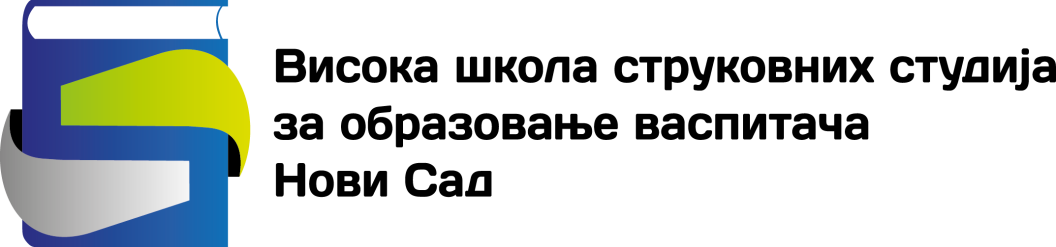 ПЛАН И ПРОГРАМСТУДИЈСКИ ПРОГРАМ ОСНОВНИХ СТУДИЈА АКРЕДИТОВАН 2016. ГОДИНЕ- ВАСПИТАЧ ДЕЦЕ ПРЕДШКОЛСКОГ УЗРАСТА -Нови Сад, септембар 2016. годинеРаспоред предмета по семестрима и годинама студија за студијски програм  првог нивоа студијаИзборна настава на студијском  програмуКЊИГА ПРЕДМЕТАСПЕЦИФИКАЦИЈА СТРУЧНЕ ПРАКСЕСПЕЦИФИКАЦИЈА ЗАВРШНОГ РАДАСем.Сем.НАЗИВ ПРЕДМЕТАБрој часова предавања+вежбе (ЕСПБ)НАЗИВ ПРЕДМЕТАБрој часова предавања+вежбе (ЕСПБ)НАЗИВ ПРЕДМЕТАБрој часова предавања+вежбе (ЕСПБ)НАЗИВ ПРЕДМЕТАБрој часова предавања+вежбе (ЕСПБ)НАЗИВ ПРЕДМЕТАБрој часова предавања+вежбе (ЕСПБ)НАЗИВ ПРЕДМЕТАБрој часова предавања+вежбе (ЕСПБ)НАЗИВ ПРЕДМЕТАБрој часова предавања+вежбе (ЕСПБ)НАЗИВ ПРЕДМЕТАБрој часова предавања+вежбе (ЕСПБ)ЕСПБ по сем.11СРПСКИ ЈЕЗИК2+1 (4)ЗДРАВСТВЕНО ОБРАЗОВАЊЕ3+1 (5)ОПШТА ПЕДАГОГИЈА2+1 (4)МЕТОДОЛОГИЈА ИСТРАЖИВАЊА У ОБРАЗОВАЊУ2+2 (5)ЕНГЛЕСКИ ЈЕЗИК1+2 (3)ИНФОРМАТИКА И МУЛТИМЕДИЈИ ИЛИДЕТЕ И КОМПЈУТЕР1+2 (3)ЛИКОВНИ ЕЛЕМЕНТИ ИЛИ ЛИКОВНА РАДИОНИЦА 1+2 (3)ДВОНЕДЕЉНА СТРУЧНА ПРАКСА25 Ч (3)3022КУЛТУРА ГОВОРА2+1 (4)КЊИЖЕВНОСТ ЗА ДЕЦУ3+2 (5)ОПШТА ПСИХОЛОГИЈА2+1 (4)ОРГАНИЗАЦИЈА И СТРУКТУРА ВАСПИТНО-ОБРАЗОВНОГ ПРОЦЕСА3+2 (5)ЕНГЛЕСКИ ЈЕЗИК1+2 (3)СЦЕНСКА УМЕТНОСТ ИЛИДРАМСКА РАДИОНИЦА1+2 (3)РАДИОНИЦА ЗА ИГРУИЛИЛУТКАРСТВО+Изборна ГРУПА 2Б1+2 (3)ДВОНЕДЕЉНА СТРУЧНА ПРАКСА25 Ч (3)3033ПРЕДШКОЛСКА ПЕДАГОГИЈА3+1 (5)ПСИХОЛОГИЈА ДЕТИЊСТВА И АДОЛЕСЦЕНЦ.2+2 (4)МЕТОДИКА РАЗВОЈА ГОВОРА2+1 (4)МЕТОДИКА УПОЗНАВАЊА ОКОЛИНЕ2+1 (4)МЕТОДИКА ЛИКОВНОГ ВАСПИТ.2+1 (4)ВОКАЛНО ИНСТРУМЕНТ. НАСТАВА ИЛИХОР0+3 (3)ИЗБОРНАГРУПА 3Б1+1 ИЛИ 1+2 (3)ДВОНЕДЕЉНА СТРУЧНА ПРАКСА25 Ч (3)3044ДЕЧЈА ИГРА И СТВАРАЛАШТВО3+1 (5)ПСИХОЛОГИЈА ОДРАСЛОГ ДОБА И СТАРЕЊА2+2 (4)МЕТОДИЧКА ПРАКСА РАЗВОЈА ГОВОРА1+3 (4)МЕТОДИЧКА ПРАКСА УПОЗНАВАЊА ОКОЛИНЕ1+3 (4)МЕТОДИЧКА ПРАКСА ЛИК. ВАСП.1+3 (4)МУЗИЧКА КОМУНИКАЦИЈА ИЛИ ОРКЕСТАР0+3 (3)ИЗБОРНАГРУПА 4Б1+2 (3)ДВОНЕДЕЉНА СТРУЧНА ПРАКСА25 Ч (3)3055МЕНТАЛНО ЗДРАВЉЕ2+2 (4)УВОД У ИНКЛУЗИЈУ1+2 (3)МЕТОДИКА РАЗВОЈА МАТЕМАТ.ПОЈМОВА2+1 (4)МЕТОДИКА ФИЗИЧКОГ ВАСПИТАЊА2+1 (4)МЕТОДИКА МУЗИЧКОГ ВАСПИТАЊА2+1 (4)ФИЛОЗОФИЈА СА ЕТИКОМ ИЛИ ФИЛОЗОФИЈА ОБРАЗОВАЊА2+1 (3)ИЗБОРНАГРУПА 5Б1+1 ИЛИ 1+2 (3)ДВОНЕДЕЉНА СТРУЧНА ПРАКСА25 Ч (3)2866ПРОГРАМ ПРИПРЕМЕ ДЕЦЕ ЗА ПОЛАЗАК У ШКОЛУ2+2 (3)УВОД У МУЛТИКУЛТУРАЛНО ОБРАЗОВАЊЕ1+2 (3)МЕТОДИЧКА ПРАКСА РАЗВОЈА МАТЕМАТ. ПОЈМОВА1+3 (4)МЕТОДИЧКА ПРАКСА ФИЗИЧКОГ ВАСПИТАЊА1+3 (4)МЕТОДИЧКА ПРАКСА МУЗИЧКОГ ВАСПИТАЊА1+3 (4)СОЦИОЛОГИЈА ИЛИ СОЦИЈАЛНА ЕКОЛОГИЈА2+1 (3)ИЗБОРНАГРУПА 6Б0+2 ИЛИ 1+2(3)ДВОНЕДЕЉНА СТРУЧНА ПРАКСА25 Ч (3)27ЗАВРШНИ РАДЗАВРШНИ РАДЗАВРШНИ РАДЗАВРШНИ РАДЗАВРШНИ РАДЗАВРШНИ РАДЗАВРШНИ РАДЗАВРШНИ РАДЗАВРШНИ РАДЗАВРШНИ РАД5УКУПНО ЕСПБ                                                                                                 180УКУПНО ЕСПБ                                                                                                 180УКУПНО ЕСПБ                                                                                                 180УКУПНО ЕСПБ                                                                                                 180УКУПНО ЕСПБ                                                                                                 180УКУПНО ЕСПБ                                                                                                 180УКУПНО ЕСПБ                                                                                                 180УКУПНО ЕСПБ                                                                                                 180УКУПНО ЕСПБ                                                                                                 180УКУПНО ЕСПБ                                                                                                 180Сем.ИЗБОРНИ ПРЕДМЕТИ ПО БЛОКОВИМАНАЗИВ ПРЕДМЕТАБрој часова предавања+вежбе (ЕСПБ)2.ГРУПА 2Б Словачки језик или Мађарски језик или Мађарски језик (почетни) 1+2 (3)3.ГРУПА 3Б Култура говора словачког језика или Култура говора мађарског језика или Енглески језик 3 или Креативно писање (1+2) или Психомоторни развој деце до 3. године4. ГРУПА 4Б Енглески језик 4 или Словачка књижевност за децу или Мађарска књижевност за децу или Просторно-пластично обликовање или Развој говора деце до 3. године 5.ГРУПА 5Б Методика енглеског језика или Методика развоја говора словачког језика или Методика развоја говора мађарског језика или Традиционалне културе у Војводини или Васпитање деце до 3. године или Математички мозаик или Пружање подршке деци са тешкоћама у функционисању6.ГРУПА 6Б Методичка пракса енглеског језика или Методичка пракса развоја говора мађарског језика или Методичка пракса развоја говора словачког језика или Рекреација и активности у природи или Организација васпитно-образовног рада деце до 3. године или Методика инклузивног васпитања и образовања ШШШНазив предметаНазив предметаНазив предметаССТипСтатус предметаСтатус предметаСтатус предметаЧасови активне наставеЧасови активне наставеЧасови активне наставеЧасови активне наставеЧасови активне наставеЧасови активне наставеЧасови активне наставеОстали часовиОстали часовиОстали часовиЕСПБШШШНазив предметаНазив предметаНазив предметаССТипСтатус предметаСтатус предметаСтатус предметаПВВВДОНДОНДОНПРВА ГОДИНАПРВА ГОДИНАПРВА ГОДИНАПРВА ГОДИНАПРВА ГОДИНАПРВА ГОДИНАПРВА ГОДИНАПРВА ГОДИНАПРВА ГОДИНАПРВА ГОДИНАПРВА ГОДИНАПРВА ГОДИНАПРВА ГОДИНАПРВА ГОДИНАПРВА ГОДИНАПРВА ГОДИНАПРВА ГОДИНАПРВА ГОДИНАПРВА ГОДИНАПРВА ГОДИНАПРВА ГОДИНАПРВА ГОДИНАПРВА ГОДИНАПРВА ГОДИНАПРВА ГОДИНА1.1.1.ОМЈ-11ОМЈ-11Српски језикСрпски језикСрпски језик11AOООО211100000442.2.2.ОЗО-11ОЗО-11Здравствено образовањеЗдравствено образовањеЗдравствено образовање11AOООО311100000553.3.3.ОПД-11ОПД-11Општа педагогијаОпшта педагогијаОпшта педагогија11НСООО211100000444.4.4.ОМТ-11ОМТ-11Методологија истраживања у образовањуМетодологија истраживања у образовањуМетодологија истраживања у образовању11НСООО222200000555.5.5.ОСЈ-11ОСЈ-11Енглески језик 1Енглески језик 1Енглески језик 111АОООО122200000336.6.6.ИГР-11(ИИН-11)ИГР-11(ИИН-11)Изборна група 1А(Информатика и мултимедији)Изборна група 1А(Информатика и мултимедији)Изборна група 1А(Информатика и мултимедији)11САИИИ122200000337.7.7.(ИЛУ-12)(ИЛУ-12)Изборна група 1Б(Ликовна радионица)Изборна група 1Б(Ликовна радионица)Изборна група 1Б(Ликовна радионица)11УСИИИ122200000338.8.8.ОСП-11ОСП-11Двонедељна стручна пракса у 1. семеструДвонедељна стручна пракса у 1. семеструДвонедељна стручна пракса у 1. семестру11ООО2525339.9.9.ОМЈ-21ОМЈ-21Култура говораКултура говораКултура говора22САООО2111000004410.10.10.ОМЈ-22ОМЈ-22Књижевност за децуКњижевност за децуКњижевност за децу22НСООО3222000005511.11.11.ОПС-21ОПС-21Општа психологијаОпшта психологијаОпшта психологија22НСООО2111000004412.12.12.ОПД-21ОПД-21Организација и структура васпитно-образовног процесаОрганизација и структура васпитно-образовног процесаОрганизација и структура васпитно-образовног процеса22СА0003222000005513.13.13.ОСЈ-21ОСЈ-21Енглески језик 2Енглески језик 2Енглески језик 222АОООО1222000003314.14.14.ИГР-21(ИДУ-21)ИГР-21(ИДУ-21)Изборна група 2А(Сценска уметност)Изборна група 2А(Сценска уметност)Изборна група 2А(Сценска уметност)22УСИИИ1222000003315.15.15.ИГР-22(ИДУ-23)ИГР-22(ИДУ-23)Изборна група 2Б(Радионица за игру)Изборна група 2Б(Радионица за игру)Изборна група 2Б(Радионица за игру)22УСИИИ1222000003316.16.16.ОСП-21ОСП-21Двонедељна стручна пракса у 2. семеструДвонедељна стручна пракса у 2. семеструДвонедељна стручна пракса у 2. семестру22ООО252533Укупно часова активне наставе на години студија = 720Укупно часова активне наставе на години студија = 720Укупно часова активне наставе на години студија = 720Укупно часова активне наставе на години студија = 720Укупно часова активне наставе на години студија = 720Укупно часова активне наставе на години студија = 720Укупно часова активне наставе на години студија = 72050506060ДРУГА ГОДИНАДРУГА ГОДИНАДРУГА ГОДИНАДРУГА ГОДИНАДРУГА ГОДИНАДРУГА ГОДИНАДРУГА ГОДИНАДРУГА ГОДИНАДРУГА ГОДИНАДРУГА ГОДИНАДРУГА ГОДИНАДРУГА ГОДИНАДРУГА ГОДИНАДРУГА ГОДИНАДРУГА ГОДИНАДРУГА ГОДИНАДРУГА ГОДИНАДРУГА ГОДИНАДРУГА ГОДИНАДРУГА ГОДИНАДРУГА ГОДИНАДРУГА ГОДИНАДРУГА ГОДИНАДРУГА ГОДИНАДРУГА ГОДИНА1.1.1.ОПД-31ОПД-31Предшколска педагогијаПредшколска педагогијаПредшколска педагогија33НСОО3331111000552.2.2.ОПС-31ОПС-31Психологија детињства и адолесценцијеПсихологија детињства и адолесценцијеПсихологија детињства и адолесценције33НСОО2222222000443.3.3.ОМЈ-31ОМЈ-31Методика развоја говораМетодика развоја говораМетодика развоја говора33САОО2221111000444.4.4.ОПД-32ОПД-32Методика упознавања околинеМетодика упознавања околинеМетодика упознавања околине33САОО2221111000445.5.5.ОЛУ-31ОЛУ-31Методика ликовног васпитањаМетодика ликовног васпитањаМетодика ликовног васпитања33САОО2221111000446.6.6.ИГР-31(ИМУ-31)ИГР-31(ИМУ-31)Изборна група 3А(Вокално-инструментална настава)Изборна група 3А(Вокално-инструментална настава)Изборна група 3А(Вокално-инструментална настава)33УСИИ0003333000337.7.7.ИГР-32(ИМЈ-33)ИГР-32(ИМЈ-33)Изборна група 3Б(Креативно писање)Изборна група 3Б(Креативно писање)Изборна група 3Б(Креативно писање)33НСИИ1112222000338.8.8.ОСП-31ОСП-31Двонедељна стручна пракса у 3. семеструДвонедељна стручна пракса у 3. семеструДвонедељна стручна пракса у 3. семестру33ОО25339.9.9.ОПД-41ОПД-41Дечија игра и стваралаштвоДечија игра и стваралаштвоДечија игра и стваралаштво44НСОО33311110005510.10.10.ОПС-41ОПС-41Психологија одраслог доба и старењаПсихологија одраслог доба и старењаПсихологија одраслог доба и старења44НСОО22222220004411.11.11.ОМЈ-41ОМЈ-41Методичка пракса развоја говораМетодичка пракса развоја говораМетодичка пракса развоја говора44САОО11133330004412.12.12.ОПД-42ОПД-42Методичка пракса упознавања околинеМетодичка пракса упознавања околинеМетодичка пракса упознавања околине44САОО11133330004413.13.13.ОЛУ-41ОЛУ-41Методичка пракса ликовног васпитањаМетодичка пракса ликовног васпитањаМетодичка пракса ликовног васпитања44САОО11133330004414.14.14.ИГР-41(ИМУ-42)ИГР-41(ИМУ-42)Изборна група 4А(Музичка комуникација)Изборна група 4А(Музичка комуникација)Изборна група 4А(Музичка комуникација)44УСИИ00033330003315.15.15.ИГР-42(ИЛУ-41)ИГР-42(ИЛУ-41)Изборна група 4Б(Просторно-пластично обликовање)Изборна група 4Б(Просторно-пластично обликовање)Изборна група 4Б(Просторно-пластично обликовање)44УСИИ11122220003316.16.16.ОПС-41ОПС-41Двонедељна стручна пракса у 4. семеструДвонедељна стручна пракса у 4. семеструДвонедељна стручна пракса у 4. семестру442533Укупно часова активне наставе на години студија = 735Укупно часова активне наставе на години студија = 735Укупно часова активне наставе на години студија = 735Укупно часова активне наставе на години студија = 735Укупно часова активне наставе на години студија = 735Укупно часова активне наставе на години студија = 735Укупно часова активне наставе на години студија = 735Укупно часова активне наставе на години студија = 735Укупно часова активне наставе на години студија = 735506060ТРЕЋА ГОДИНАТРЕЋА ГОДИНАТРЕЋА ГОДИНАТРЕЋА ГОДИНАТРЕЋА ГОДИНАТРЕЋА ГОДИНАТРЕЋА ГОДИНАТРЕЋА ГОДИНАТРЕЋА ГОДИНАТРЕЋА ГОДИНАТРЕЋА ГОДИНАТРЕЋА ГОДИНАТРЕЋА ГОДИНАТРЕЋА ГОДИНАТРЕЋА ГОДИНАТРЕЋА ГОДИНАТРЕЋА ГОДИНАТРЕЋА ГОДИНАТРЕЋА ГОДИНАТРЕЋА ГОДИНАТРЕЋА ГОДИНАТРЕЋА ГОДИНАТРЕЋА ГОДИНАТРЕЋА ГОДИНАТРЕЋА ГОДИНА1.1.ОПС-51ОПС-51ОПС-51Ментално здрављеМентално здрављеМентално здравље55НСОО2222222000442.2.ОПС-52ОПС-52ОПС-52Увод у инклузијуУвод у инклузијуУвод у инклузију55НСОО1112222000333.3.ОММ-51ОММ-51ОММ-51Методика развоја математичких појмоваМетодика развоја математичких појмоваМетодика развоја математичких појмова55САОО2221111000444.4.ОФК-51ОФК-51ОФК-51Методика физичког васпитањаМетодика физичког васпитањаМетодика физичког васпитања55САОО2221111000445.5.ОМУ-51ОМУ-51ОМУ-51Методика музичког васпитањаМетодика музичког васпитањаМетодика музичког васпитања55САОО2221111000446.6.ИГР-51(ИФФ-51)ИГР-51(ИФФ-51)ИГР-51(ИФФ-51)Изборна група 5А(Филозофија са етиком)Изборна група 5А(Филозофија са етиком)Изборна група 5А(Филозофија са етиком)55АОИИ2221111000337.7.ИГР-52(ИМК-51)ИГР-52(ИМК-51)ИГР-52(ИМК-51)Изборна група 5Б(Традиционалне културе у Војводини)Изборна група 5Б(Традиционалне културе у Војводини)Изборна група 5Б(Традиционалне културе у Војводини)55НСИИ1112222000338.8.ОСП-51ОСП-51ОСП-51Двонедељна стручна пракса у 5. семеструДвонедељна стручна пракса у 5. семеструДвонедељна стручна пракса у 5. семестру55ОО25339.9.ОПД-61ОПД-61ОПД-61Програми припреме деце за полазак у школуПрограми припреме деце за полазак у школуПрограми припреме деце за полазак у школу66САОО22222220003310.10.ОМК-51ОМК-51ОМК-51Увод у  мултикултурално образовањеУвод у  мултикултурално образовањеУвод у  мултикултурално образовање66НСОО11122220003311.11.ОММ-61ОММ-61ОММ-61Методичка пракса развоја математичких појмоваМетодичка пракса развоја математичких појмоваМетодичка пракса развоја математичких појмова66САОО11133330004412.12.ОФК-61ОФК-61ОФК-61Методичка пракса физичког васпитањаМетодичка пракса физичког васпитањаМетодичка пракса физичког васпитања66САОО11133330004413.13.ОМУ-61ОМУ-61ОМУ-61Методичка пракса музичког васпитањаМетодичка пракса музичког васпитањаМетодичка пракса музичког васпитања66САОО11133330004414.14.ИГР-61(ИСЦ-61)ИГР-61(ИСЦ-61)ИГР-61(ИСЦ-61)Изборна група 6А(Социологија)Изборна група 6А(Социологија)Изборна група 6А(Социологија)66АОИИ22211110003315.15.ИГР-62(ИФК-61)ИГР-62(ИФК-61)ИГР-62(ИФК-61)Изборна група 6Б(Рекреација и активности у природи)Изборна група 6Б(Рекреација и активности у природи)Изборна група 6Б(Рекреација и активности у природи)66САИИ11122220003316.16.ОСП-61ОСП-61ОСП-61Двонедељна стручна пракса у 6. семеструДвонедељна стручна пракса у 6. семеструДвонедељна стручна пракса у 6. семестру66ОО2533Укупно часова активне наставе на години студија = 720Укупно часова активне наставе на години студија = 720Укупно часова активне наставе на години студија = 720Укупно часова активне наставе на години студија = 720Укупно часова активне наставе на години студија = 720Укупно часова активне наставе на години студија = 720Укупно часова активне наставе на години студија = 720Укупно часова активне наставе на години студија = 720Укупно часова активне наставе на години студија = 720505555Укупно =1020Укупно =1020Укупно =1020Укупно =1020Укупно =1020Укупно= 1155Укупно= 1155Укупно =0Укупно =0Укупно =0Укупно часова активне наставе у свим годинама студија  = 2175Укупно часова активне наставе у свим годинама студија  = 2175Укупно часова активне наставе у свим годинама студија  = 2175Укупно часова активне наставе у свим годинама студија  = 2175Укупно часова активне наставе у свим годинама студија  = 2175Укупно часова активне наставе у свим годинама студија  = 2175Укупно часова активне наставе у свим годинама студија  = 2175Укупно часова активне наставе у свим годинама студија  = 2175Укупно часова активне наставе у свим годинама студија  = 2175Укупно часова активне наставе у свим годинама студија  = 2175Стручна праксаСтручна пракса----------1501818ЗР-61ЗР-61ЗР-61Завршни радЗавршни рад55Укупно ЕСПБ бодоваУкупно ЕСПБ бодоваУкупно ЕСПБ бодоваУкупно ЕСПБ бодоваУкупно ЕСПБ бодоваУкупно ЕСПБ бодоваУкупно ЕСПБ бодоваУкупно ЕСПБ бодоваУкупно ЕСПБ бодоваУкупно ЕСПБ бодоваУкупно ЕСПБ бодоваУкупно ЕСПБ бодоваУкупно ЕСПБ бодоваУкупно ЕСПБ бодоваУкупно ЕСПБ бодоваУкупно ЕСПБ бодоваУкупно ЕСПБ бодоваУкупно ЕСПБ бодоваУкупно ЕСПБ бодоваУкупно ЕСПБ бодоваУкупно ЕСПБ бодоваУкупно ЕСПБ бодоваУкупно ЕСПБ бодова180180ШНазив предметаНазив предметаНазив предметаТипТипСтатус предметаЧасови активне наставеЧасови активне наставеЧасови активне наставеЧасови активне наставеЕСПБПВДОНСИРЕСПБПредмети изборног блока 1АПредмети изборног блока 1АПредмети изборног блока 1АПредмети изборног блока 1АПредмети изборног блока 1АПредмети изборног блока 1АПредмети изборног блока 1АПредмети изборног блока 1АПредмети изборног блока 1АПредмети изборног блока 1АПредмети изборног блока 1АПредмети изборног блока 1АПредмети изборног блока 1А1ИИН-11Информатика и мултимедијиИнформатика и мултимедијиИнформатика и мултимедијиСАСАИ120032ИИН-12Дете и компјутерДете и компјутерДете и компјутерСАСАИ12003Предмети изборног блока 1БПредмети изборног блока 1БПредмети изборног блока 1БПредмети изборног блока 1БПредмети изборног блока 1БПредмети изборног блока 1БПредмети изборног блока 1БПредмети изборног блока 1БПредмети изборног блока 1БПредмети изборног блока 1БПредмети изборног блока 1БПредмети изборног блока 1Б3ИЛУ-11Ликовни елементиЛиковни елементиЛиковни елементиУСУСИ120034ИЛУ-12Ликовна радионицаЛиковна радионицаЛиковна радионицаУСУСИ12003Предмети изборног блока 2АПредмети изборног блока 2АПредмети изборног блока 2АПредмети изборног блока 2АПредмети изборног блока 2АПредмети изборног блока 2АПредмети изборног блока 2АПредмети изборног блока 2АПредмети изборног блока 2АПредмети изборног блока 2АПредмети изборног блока 2АПредмети изборног блока 2АПредмети изборног блока 2А5ИДУ-21Сценска уметностСценска уметностСценска уметностУСУСИ120036ИДУ-22Драмска радионицаДрамска радионицаДрамска радионицаУСУСИ12003Предмети изборног блока 2БПредмети изборног блока 2БПредмети изборног блока 2БПредмети изборног блока 2БПредмети изборног блока 2БПредмети изборног блока 2БПредмети изборног блока 2БПредмети изборног блока 2БПредмети изборног блока 2БПредмети изборног блока 2БПредмети изборног блока 2БПредмети изборног блока 2БПредмети изборног блока 2Б7ИМЈ-21Словачки језикСловачки језикСловачки језикАОАОИ120038ИМЈ-22Мађарски језикМађарски језикМађарски језикАОАОИ120039ИМЈ-23Мађарски језик - почетниМађарски језик - почетниМађарски језик - почетниАОАОИ0200310ИДУ-23Радионица за игруРадионица за игруРадионица за игруУСУСИ1200311ИДУ-24ЛуткарствоЛуткарствоЛуткарствоУСУСИ12003Предмети изборног блока 3АПредмети изборног блока 3АПредмети изборног блока 3АПредмети изборног блока 3АПредмети изборног блока 3АПредмети изборног блока 3АПредмети изборног блока 3АПредмети изборног блока 3АПредмети изборног блока 3АПредмети изборног блока 3АПредмети изборног блока 3АПредмети изборног блока 3АПредмети изборног блока 3А12ИМУ-31ИМУ-31Вокално-инструментална наставаВокално-инструментална наставаУСУСИ0300313ИМУ-33ИМУ-33ХорХорУСУСИ03003Предмети изборног блока 3БПредмети изборног блока 3БПредмети изборног блока 3БПредмети изборног блока 3БПредмети изборног блока 3БПредмети изборног блока 3БПредмети изборног блока 3БПредмети изборног блока 3БПредмети изборног блока 3БПредмети изборног блока 3БПредмети изборног блока 3БПредмети изборног блока 3БПредмети изборног блока 3Б14ИМЈ-31Култура говора словачког језикаКултура говора словачког језикаКултура говора словачког језикаАОАОИ1100315ИМЈ-32Култура говора мађарског језикаКултура говора мађарског језикаКултура говора мађарског језикаАОАОИ1100316ИСЈ-31Енглески језик 3Енглески језик 3Енглески језик 3НСНСИ1100317ИМЈ-33Креативно писањеКреативно писањеКреативно писањеНСНСИ1200318ИЈУ-31Психомоторни развој деце до 3 годинеПсихомоторни развој деце до 3 годинеПсихомоторни развој деце до 3 годинеСАСАИ11003Предмети изборног блока 4АПредмети изборног блока 4АПредмети изборног блока 4АПредмети изборног блока 4АПредмети изборног блока 4АПредмети изборног блока 4АПредмети изборног блока 4АПредмети изборног блока 4АПредмети изборног блока 4АПредмети изборног блока 4АПредмети изборног блока 4АПредмети изборног блока 4АПредмети изборног блока 4А19ИМУ-42ИМУ-42Музичка комуникацијаМузичка комуникацијаУСУСИ0300320ИМУ-43ИМУ-43ОркестарОркестарУСУСИ03003Предмети изборног блока 4БПредмети изборног блока 4БПредмети изборног блока 4БПредмети изборног блока 4БПредмети изборног блока 4БПредмети изборног блока 4БПредмети изборног блока 4БПредмети изборног блока 4БПредмети изборног блока 4БПредмети изборног блока 4БПредмети изборног блока 4БПредмети изборног блока 4БПредмети изборног блока 4Б21ИСЈ-41Енглески језик 4Енглески језик 4Енглески језик 4НСНСИ1100322ИМЈ-41Словачка књижевност за децуСловачка књижевност за децуСловачка књижевност за децуНСНСИ1200323ИМЈ-42Мађарска књижевност за децуМађарска књижевност за децуМађарска књижевност за децуНСНСИ1200324ИЛУ-41Просторно-пластично обликовањеПросторно-пластично обликовањеПросторно-пластично обликовањеУСУСИ1200325ИЈУ-41Развој говора деце до 3 годинеРазвој говора деце до 3 годинеРазвој говора деце до 3 годинеСАСАИ12003Предмети изборног блока 5АПредмети изборног блока 5АПредмети изборног блока 5АПредмети изборног блока 5АПредмети изборног блока 5АПредмети изборног блока 5АПредмети изборног блока 5АПредмети изборног блока 5АПредмети изборног блока 5АПредмети изборног блока 5АПредмети изборног блока 5АПредмети изборног блока 5АПредмети изборног блока 5А26ИФФ-51ИФФ-51Филозофија са етикомФилозофија са етикомАОАОИ2100327ИФФ-52ИФФ-52Филозофија образовањаФилозофија образовањаАОАОИ21003Предмети изборног блока 5БПредмети изборног блока 5БПредмети изборног блока 5БПредмети изборног блока 5БПредмети изборног блока 5БПредмети изборног блока 5БПредмети изборног блока 5БПредмети изборног блока 5БПредмети изборног блока 5БПредмети изборног блока 5БПредмети изборног блока 5БПредмети изборног блока 5БПредмети изборног блока 5Б28ИСЈ-51ИСЈ-51ИСЈ-51Методика енглеског језикаМетодика енглеског језикаСАИ1100329ИМЈ-51ИМЈ-51ИМЈ-51Методика развоја говора словачког језикаМетодика развоја говора словачког језикаСАИ1100330ИМЈ-52ИМЈ-52ИМЈ-52Методика развоја говора мађарског језикаМетодика развоја говора мађарског језикаСАИ1100331ИМК-51ИМК-51ИМК-51Традиционалне културе у ВојводиниТрадиционалне културе у ВојводиниНСИ1200332ИЈУ-51ИЈУ-51ИЈУ-51Васпитање деце до 3 годинеВаспитање деце до 3 годинеСАИ1200333ИММ-61ИММ-61ИММ-61Математички мозаикМатематички мозаикНСИ1200334ИЈУ-52 ИЈУ-52 ИЈУ-52 Пружање подршке деци са тешкоћама у функционисању Пружање подршке деци са тешкоћама у функционисању САИ12003Предмети изборног блока 6АПредмети изборног блока 6АПредмети изборног блока 6АПредмети изборног блока 6АПредмети изборног блока 6АПредмети изборног блока 6АПредмети изборног блока 6АПредмети изборног блока 6АПредмети изборног блока 6АПредмети изборног блока 6АПредмети изборног блока 6АПредмети изборног блока 6АПредмети изборног блока 6А35ИСЦ-61ИСЦ-61СоциологијаСоциологијаАОАОИ2100336ИСЦ-62ИСЦ-62Социјална екологијаСоцијална екологијаАОАОИ21003Предмети изборног блока 6БПредмети изборног блока 6БПредмети изборног блока 6БПредмети изборног блока 6БПредмети изборног блока 6БПредмети изборног блока 6БПредмети изборног блока 6БПредмети изборног блока 6БПредмети изборног блока 6БПредмети изборног блока 6БПредмети изборног блока 6БПредмети изборног блока 6БПредмети изборног блока 6Б37ИСЈ-61Методичка пракса енглеског језикаМетодичка пракса енглеског језикаМетодичка пракса енглеског језикаСАСАИ0200338ИМЈ-61Методичка пракса развоја говора словачког језикаМетодичка пракса развоја говора словачког језикаМетодичка пракса развоја говора словачког језикаСАСАИ0200339ИМЈ-62Методичка пракса развоја говора мађарског језикаМетодичка пракса развоја говора мађарског језикаМетодичка пракса развоја говора мађарског језикаСАСАИ0200340ИФК-61Рекреација и активности у природиРекреација и активности у природиРекреација и активности у природиСАСАИ1200341ИЈУ-61Организација васпитно-образовног рада деце до 3 годинеОрганизација васпитно-образовног рада деце до 3 годинеОрганизација васпитно-образовног рада деце до 3 годинеСАСАИ1200342ИЈУ-63Методика инклузивног васпитања и образовањаМетодика инклузивног васпитања и образовањаМетодика инклузивног васпитања и образовањаСАСАИ12003Табелу модификујте у зависности од броја изборних блокова и  предмета који садрже које уносите, користећи инсерт мод. Можете унети и друге податке који су релевантни за студијски програм. Саму табелу можете да организујете и другачије, или да је дате у неком другом електронском формату али је увек неопходно приказати податке који су наведени у овој табели.Ш-шифра предмета која се задаје на нивоу установеТип предмета: АО – Академско-општеобразовни, ТМ- теоријско методолошки, НС-научно стручни , УС- уметничко стручни, СА-стручно апликативниСтатус предмета: И-изборни ,  ако програм има модуле ИЗ-изборни заједнички за више модула, ИМ-изборни за појединачни модул. Ако има предмета који су заједнички за више судијских програма, то се означава у Књизи предмета.Часови активне наставе: П-предавања, В-вежбе, ДОН- Дуги облици наставе (лабораторијке вежбе, семинари и др.), СИР-студијски истраживачки рад. Ако има предмета који су заједнички за више судијских програма, то се означава у Књизи предмета.Табелу модификујте у зависности од броја изборних блокова и  предмета који садрже које уносите, користећи инсерт мод. Можете унети и друге податке који су релевантни за студијски програм. Саму табелу можете да организујете и другачије, или да је дате у неком другом електронском формату али је увек неопходно приказати податке који су наведени у овој табели.Ш-шифра предмета која се задаје на нивоу установеТип предмета: АО – Академско-општеобразовни, ТМ- теоријско методолошки, НС-научно стручни , УС- уметничко стручни, СА-стручно апликативниСтатус предмета: И-изборни ,  ако програм има модуле ИЗ-изборни заједнички за више модула, ИМ-изборни за појединачни модул. Ако има предмета који су заједнички за више судијских програма, то се означава у Књизи предмета.Часови активне наставе: П-предавања, В-вежбе, ДОН- Дуги облици наставе (лабораторијке вежбе, семинари и др.), СИР-студијски истраживачки рад. Ако има предмета који су заједнички за више судијских програма, то се означава у Књизи предмета.Табелу модификујте у зависности од броја изборних блокова и  предмета који садрже које уносите, користећи инсерт мод. Можете унети и друге податке који су релевантни за студијски програм. Саму табелу можете да организујете и другачије, или да је дате у неком другом електронском формату али је увек неопходно приказати податке који су наведени у овој табели.Ш-шифра предмета која се задаје на нивоу установеТип предмета: АО – Академско-општеобразовни, ТМ- теоријско методолошки, НС-научно стручни , УС- уметничко стручни, СА-стручно апликативниСтатус предмета: И-изборни ,  ако програм има модуле ИЗ-изборни заједнички за више модула, ИМ-изборни за појединачни модул. Ако има предмета који су заједнички за више судијских програма, то се означава у Књизи предмета.Часови активне наставе: П-предавања, В-вежбе, ДОН- Дуги облици наставе (лабораторијке вежбе, семинари и др.), СИР-студијски истраживачки рад. Ако има предмета који су заједнички за више судијских програма, то се означава у Књизи предмета.Табелу модификујте у зависности од броја изборних блокова и  предмета који садрже које уносите, користећи инсерт мод. Можете унети и друге податке који су релевантни за студијски програм. Саму табелу можете да организујете и другачије, или да је дате у неком другом електронском формату али је увек неопходно приказати податке који су наведени у овој табели.Ш-шифра предмета која се задаје на нивоу установеТип предмета: АО – Академско-општеобразовни, ТМ- теоријско методолошки, НС-научно стручни , УС- уметничко стручни, СА-стручно апликативниСтатус предмета: И-изборни ,  ако програм има модуле ИЗ-изборни заједнички за више модула, ИМ-изборни за појединачни модул. Ако има предмета који су заједнички за више судијских програма, то се означава у Књизи предмета.Часови активне наставе: П-предавања, В-вежбе, ДОН- Дуги облици наставе (лабораторијке вежбе, семинари и др.), СИР-студијски истраживачки рад. Ако има предмета који су заједнички за више судијских програма, то се означава у Књизи предмета.Табелу модификујте у зависности од броја изборних блокова и  предмета који садрже које уносите, користећи инсерт мод. Можете унети и друге податке који су релевантни за студијски програм. Саму табелу можете да организујете и другачије, или да је дате у неком другом електронском формату али је увек неопходно приказати податке који су наведени у овој табели.Ш-шифра предмета која се задаје на нивоу установеТип предмета: АО – Академско-општеобразовни, ТМ- теоријско методолошки, НС-научно стручни , УС- уметничко стручни, СА-стручно апликативниСтатус предмета: И-изборни ,  ако програм има модуле ИЗ-изборни заједнички за више модула, ИМ-изборни за појединачни модул. Ако има предмета који су заједнички за више судијских програма, то се означава у Књизи предмета.Часови активне наставе: П-предавања, В-вежбе, ДОН- Дуги облици наставе (лабораторијке вежбе, семинари и др.), СИР-студијски истраживачки рад. Ако има предмета који су заједнички за више судијских програма, то се означава у Књизи предмета.Табелу модификујте у зависности од броја изборних блокова и  предмета који садрже које уносите, користећи инсерт мод. Можете унети и друге податке који су релевантни за студијски програм. Саму табелу можете да организујете и другачије, или да је дате у неком другом електронском формату али је увек неопходно приказати податке који су наведени у овој табели.Ш-шифра предмета која се задаје на нивоу установеТип предмета: АО – Академско-општеобразовни, ТМ- теоријско методолошки, НС-научно стручни , УС- уметничко стручни, СА-стручно апликативниСтатус предмета: И-изборни ,  ако програм има модуле ИЗ-изборни заједнички за више модула, ИМ-изборни за појединачни модул. Ако има предмета који су заједнички за више судијских програма, то се означава у Књизи предмета.Часови активне наставе: П-предавања, В-вежбе, ДОН- Дуги облици наставе (лабораторијке вежбе, семинари и др.), СИР-студијски истраживачки рад. Ако има предмета који су заједнички за више судијских програма, то се означава у Књизи предмета.Табелу модификујте у зависности од броја изборних блокова и  предмета који садрже које уносите, користећи инсерт мод. Можете унети и друге податке који су релевантни за студијски програм. Саму табелу можете да организујете и другачије, или да је дате у неком другом електронском формату али је увек неопходно приказати податке који су наведени у овој табели.Ш-шифра предмета која се задаје на нивоу установеТип предмета: АО – Академско-општеобразовни, ТМ- теоријско методолошки, НС-научно стручни , УС- уметничко стручни, СА-стручно апликативниСтатус предмета: И-изборни ,  ако програм има модуле ИЗ-изборни заједнички за више модула, ИМ-изборни за појединачни модул. Ако има предмета који су заједнички за више судијских програма, то се означава у Књизи предмета.Часови активне наставе: П-предавања, В-вежбе, ДОН- Дуги облици наставе (лабораторијке вежбе, семинари и др.), СИР-студијски истраживачки рад. Ако има предмета који су заједнички за више судијских програма, то се означава у Књизи предмета.Табелу модификујте у зависности од броја изборних блокова и  предмета који садрже које уносите, користећи инсерт мод. Можете унети и друге податке који су релевантни за студијски програм. Саму табелу можете да организујете и другачије, или да је дате у неком другом електронском формату али је увек неопходно приказати податке који су наведени у овој табели.Ш-шифра предмета која се задаје на нивоу установеТип предмета: АО – Академско-општеобразовни, ТМ- теоријско методолошки, НС-научно стручни , УС- уметничко стручни, СА-стручно апликативниСтатус предмета: И-изборни ,  ако програм има модуле ИЗ-изборни заједнички за више модула, ИМ-изборни за појединачни модул. Ако има предмета који су заједнички за више судијских програма, то се означава у Књизи предмета.Часови активне наставе: П-предавања, В-вежбе, ДОН- Дуги облици наставе (лабораторијке вежбе, семинари и др.), СИР-студијски истраживачки рад. Ако има предмета који су заједнички за више судијских програма, то се означава у Књизи предмета.Табелу модификујте у зависности од броја изборних блокова и  предмета који садрже које уносите, користећи инсерт мод. Можете унети и друге податке који су релевантни за студијски програм. Саму табелу можете да организујете и другачије, или да је дате у неком другом електронском формату али је увек неопходно приказати податке који су наведени у овој табели.Ш-шифра предмета која се задаје на нивоу установеТип предмета: АО – Академско-општеобразовни, ТМ- теоријско методолошки, НС-научно стручни , УС- уметничко стручни, СА-стручно апликативниСтатус предмета: И-изборни ,  ако програм има модуле ИЗ-изборни заједнички за више модула, ИМ-изборни за појединачни модул. Ако има предмета који су заједнички за више судијских програма, то се означава у Књизи предмета.Часови активне наставе: П-предавања, В-вежбе, ДОН- Дуги облици наставе (лабораторијке вежбе, семинари и др.), СИР-студијски истраживачки рад. Ако има предмета који су заједнички за више судијских програма, то се означава у Књизи предмета.Табелу модификујте у зависности од броја изборних блокова и  предмета који садрже које уносите, користећи инсерт мод. Можете унети и друге податке који су релевантни за студијски програм. Саму табелу можете да организујете и другачије, или да је дате у неком другом електронском формату али је увек неопходно приказати податке који су наведени у овој табели.Ш-шифра предмета која се задаје на нивоу установеТип предмета: АО – Академско-општеобразовни, ТМ- теоријско методолошки, НС-научно стручни , УС- уметничко стручни, СА-стручно апликативниСтатус предмета: И-изборни ,  ако програм има модуле ИЗ-изборни заједнички за више модула, ИМ-изборни за појединачни модул. Ако има предмета који су заједнички за више судијских програма, то се означава у Књизи предмета.Часови активне наставе: П-предавања, В-вежбе, ДОН- Дуги облици наставе (лабораторијке вежбе, семинари и др.), СИР-студијски истраживачки рад. Ако има предмета који су заједнички за више судијских програма, то се означава у Књизи предмета.Табелу модификујте у зависности од броја изборних блокова и  предмета који садрже које уносите, користећи инсерт мод. Можете унети и друге податке који су релевантни за студијски програм. Саму табелу можете да организујете и другачије, или да је дате у неком другом електронском формату али је увек неопходно приказати податке који су наведени у овој табели.Ш-шифра предмета која се задаје на нивоу установеТип предмета: АО – Академско-општеобразовни, ТМ- теоријско методолошки, НС-научно стручни , УС- уметничко стручни, СА-стручно апликативниСтатус предмета: И-изборни ,  ако програм има модуле ИЗ-изборни заједнички за више модула, ИМ-изборни за појединачни модул. Ако има предмета који су заједнички за више судијских програма, то се означава у Књизи предмета.Часови активне наставе: П-предавања, В-вежбе, ДОН- Дуги облици наставе (лабораторијке вежбе, семинари и др.), СИР-студијски истраживачки рад. Ако има предмета који су заједнички за више судијских програма, то се означава у Књизи предмета.Табелу модификујте у зависности од броја изборних блокова и  предмета који садрже које уносите, користећи инсерт мод. Можете унети и друге податке који су релевантни за студијски програм. Саму табелу можете да организујете и другачије, или да је дате у неком другом електронском формату али је увек неопходно приказати податке који су наведени у овој табели.Ш-шифра предмета која се задаје на нивоу установеТип предмета: АО – Академско-општеобразовни, ТМ- теоријско методолошки, НС-научно стручни , УС- уметничко стручни, СА-стручно апликативниСтатус предмета: И-изборни ,  ако програм има модуле ИЗ-изборни заједнички за више модула, ИМ-изборни за појединачни модул. Ако има предмета који су заједнички за више судијских програма, то се означава у Књизи предмета.Часови активне наставе: П-предавања, В-вежбе, ДОН- Дуги облици наставе (лабораторијке вежбе, семинари и др.), СИР-студијски истраживачки рад. Ако има предмета који су заједнички за више судијских програма, то се означава у Књизи предмета.Табелу модификујте у зависности од броја изборних блокова и  предмета који садрже које уносите, користећи инсерт мод. Можете унети и друге податке који су релевантни за студијски програм. Саму табелу можете да организујете и другачије, или да је дате у неком другом електронском формату али је увек неопходно приказати податке који су наведени у овој табели.Ш-шифра предмета која се задаје на нивоу установеТип предмета: АО – Академско-општеобразовни, ТМ- теоријско методолошки, НС-научно стручни , УС- уметничко стручни, СА-стручно апликативниСтатус предмета: И-изборни ,  ако програм има модуле ИЗ-изборни заједнички за више модула, ИМ-изборни за појединачни модул. Ако има предмета који су заједнички за више судијских програма, то се означава у Књизи предмета.Часови активне наставе: П-предавања, В-вежбе, ДОН- Дуги облици наставе (лабораторијке вежбе, семинари и др.), СИР-студијски истраживачки рад. Ако има предмета који су заједнички за више судијских програма, то се означава у Књизи предмета.Спецификација предмета за књигу предметаСпецификација предмета за књигу предметаСпецификација предмета за књигу предметаСпецификација предмета за књигу предметаСпецификација предмета за књигу предметаСпецификација предмета за књигу предметаСтудијски програм Студијски програм Студијски програм СТРУКОВНЕ СТУДИЈЕ 1. СТЕПЕНА ЗА ОБРАЗОВАЊЕ ВАСПИТАЧАСТРУКОВНЕ СТУДИЈЕ 1. СТЕПЕНА ЗА ОБРАЗОВАЊЕ ВАСПИТАЧАСТРУКОВНЕ СТУДИЈЕ 1. СТЕПЕНА ЗА ОБРАЗОВАЊЕ ВАСПИТАЧАИзборно подручје (модул)Изборно подручје (модул)Изборно подручје (модул)Врста и ниво студијаВрста и ниво студијаВрста и ниво студијаСТРУКОВНЕ СТУДИЈЕ 1. СТЕПЕНА ЗА ОБРАЗОВАЊЕ ВАСПИТАЧАСТРУКОВНЕ СТУДИЈЕ 1. СТЕПЕНА ЗА ОБРАЗОВАЊЕ ВАСПИТАЧАСТРУКОВНЕ СТУДИЈЕ 1. СТЕПЕНА ЗА ОБРАЗОВАЊЕ ВАСПИТАЧАНазив предметаНазив предметаНазив предметаСрпски језикСрпски језикСрпски језикНаставник (за предавања)Наставник (за предавања)Наставник (за предавања)Мр Милена ЗорићМр Милена ЗорићМр Милена ЗорићНаставник/сарадник (за вежбе)Наставник/сарадник (за вежбе)Наставник/сарадник (за вежбе)МА Ирина ДамјановМА Ирина ДамјановМА Ирина ДамјановНаставник/сарадник (за ДОН)Наставник/сарадник (за ДОН)Наставник/сарадник (за ДОН)Број ЕСПББрој ЕСПБ4Статус предмета (обавезни/изборни)Статус предмета (обавезни/изборни)обавезанУсловнеманеманеманеманемаЦиљ
предметаДобро познавање граматичког система српског језика на свим језичким нивоима, на теоријској и практичној равни, пуна језичка компетенција у смислу овладаности српским књижевним језиком у свим сферама употребе.Добро познавање граматичког система српског језика на свим језичким нивоима, на теоријској и практичној равни, пуна језичка компетенција у смислу овладаности српским књижевним језиком у свим сферама употребе.Добро познавање граматичког система српског језика на свим језичким нивоима, на теоријској и практичној равни, пуна језичка компетенција у смислу овладаности српским књижевним језиком у свим сферама употребе.Добро познавање граматичког система српског језика на свим језичким нивоима, на теоријској и практичној равни, пуна језичка компетенција у смислу овладаности српским књижевним језиком у свим сферама употребе.Добро познавање граматичког система српског језика на свим језичким нивоима, на теоријској и практичној равни, пуна језичка компетенција у смислу овладаности српским књижевним језиком у свим сферама употребе.Исход
предметаОвладаност граматичким системом српског језика до степена да студент - будући васпитач нема дилеме у вези са правилима која прописује норма књижевног језика, те да их компетентно примењује у комуникацији, а посебно у комуникацији са предшколском децом – да буде добар говорни узор деци; студент је способан да користи стандардни српски језик ефикасно у васпитној групи и ствара услове који интегришу све комуникативне активности (језик, говорни и писани), те да стечено знање користи у оквиру посебних васпитно-образовних области како би унапређивао искуство учења код деце, као и да комуницира у различитим окружењима на високом нивоу у вези са писаним радовима и документацијом, вербалним презентацијама и у онлајн контексту.Овладаност граматичким системом српског језика до степена да студент - будући васпитач нема дилеме у вези са правилима која прописује норма књижевног језика, те да их компетентно примењује у комуникацији, а посебно у комуникацији са предшколском децом – да буде добар говорни узор деци; студент је способан да користи стандардни српски језик ефикасно у васпитној групи и ствара услове који интегришу све комуникативне активности (језик, говорни и писани), те да стечено знање користи у оквиру посебних васпитно-образовних области како би унапређивао искуство учења код деце, као и да комуницира у различитим окружењима на високом нивоу у вези са писаним радовима и документацијом, вербалним презентацијама и у онлајн контексту.Овладаност граматичким системом српског језика до степена да студент - будући васпитач нема дилеме у вези са правилима која прописује норма књижевног језика, те да их компетентно примењује у комуникацији, а посебно у комуникацији са предшколском децом – да буде добар говорни узор деци; студент је способан да користи стандардни српски језик ефикасно у васпитној групи и ствара услове који интегришу све комуникативне активности (језик, говорни и писани), те да стечено знање користи у оквиру посебних васпитно-образовних области како би унапређивао искуство учења код деце, као и да комуницира у различитим окружењима на високом нивоу у вези са писаним радовима и документацијом, вербалним презентацијама и у онлајн контексту.Овладаност граматичким системом српског језика до степена да студент - будући васпитач нема дилеме у вези са правилима која прописује норма књижевног језика, те да их компетентно примењује у комуникацији, а посебно у комуникацији са предшколском децом – да буде добар говорни узор деци; студент је способан да користи стандардни српски језик ефикасно у васпитној групи и ствара услове који интегришу све комуникативне активности (језик, говорни и писани), те да стечено знање користи у оквиру посебних васпитно-образовних области како би унапређивао искуство учења код деце, као и да комуницира у различитим окружењима на високом нивоу у вези са писаним радовима и документацијом, вербалним презентацијама и у онлајн контексту.Овладаност граматичким системом српског језика до степена да студент - будући васпитач нема дилеме у вези са правилима која прописује норма књижевног језика, те да их компетентно примењује у комуникацији, а посебно у комуникацији са предшколском децом – да буде добар говорни узор деци; студент је способан да користи стандардни српски језик ефикасно у васпитној групи и ствара услове који интегришу све комуникативне активности (језик, говорни и писани), те да стечено знање користи у оквиру посебних васпитно-образовних области како би унапређивао искуство учења код деце, као и да комуницира у различитим окружењима на високом нивоу у вези са писаним радовима и документацијом, вербалним презентацијама и у онлајн контексту.Садржај предметаСадржај предметаСадржај предметаСадржај предметаСадржај предметаСадржај предметаТеоријска
наставаЈезик; науке које изучавају језик; дијалекти који су у основи књижевног језика; фонетика и фонологија; морфологија - промена именских и глаголских речи; прозодија; лексикологија; творба речи; синтакса; правопис.Језик; науке које изучавају језик; дијалекти који су у основи књижевног језика; фонетика и фонологија; морфологија - промена именских и глаголских речи; прозодија; лексикологија; творба речи; синтакса; правопис.Језик; науке које изучавају језик; дијалекти који су у основи књижевног језика; фонетика и фонологија; морфологија - промена именских и глаголских речи; прозодија; лексикологија; творба речи; синтакса; правопис.Језик; науке које изучавају језик; дијалекти који су у основи књижевног језика; фонетика и фонологија; морфологија - промена именских и глаголских речи; прозодија; лексикологија; творба речи; синтакса; правопис.Језик; науке које изучавају језик; дијалекти који су у основи књижевног језика; фонетика и фонологија; морфологија - промена именских и глаголских речи; прозодија; лексикологија; творба речи; синтакса; правопис.Практична настава (вежбе, ДОН, студијски истражива-чки рад)Подела гласова српског језика и њихов начин образовања; гласовне промене са одступањима; примена акцента; примена правописа.Подела гласова српског језика и њихов начин образовања; гласовне промене са одступањима; примена акцента; примена правописа.Подела гласова српског језика и њихов начин образовања; гласовне промене са одступањима; примена акцента; примена правописа.Подела гласова српског језика и њихов начин образовања; гласовне промене са одступањима; примена акцента; примена правописа.Подела гласова српског језика и њихов начин образовања; гласовне промене са одступањима; примена акцента; примена правописа.ЛитератураЛитератураЛитератураЛитератураЛитератураЛитература1Агић, Мара и А.Нинковић (2008) Српски језик, Нови Сад, Висока школа струковних студија за образовање васпитача: 7–118.Агић, Мара и А.Нинковић (2008) Српски језик, Нови Сад, Висока школа струковних студија за образовање васпитача: 7–118.Агић, Мара и А.Нинковић (2008) Српски језик, Нови Сад, Висока школа струковних студија за образовање васпитача: 7–118.Агић, Мара и А.Нинковић (2008) Српски језик, Нови Сад, Висока школа струковних студија за образовање васпитача: 7–118.Агић, Мара и А.Нинковић (2008) Српски језик, Нови Сад, Висока школа струковних студија за образовање васпитача: 7–118.2Станојчић, Живојин и Љ. Поповић (сва издања) Граматика српског језика за гимназије и средње школе, Београд, Завод за уџбеникеСтанојчић, Живојин и Љ. Поповић (сва издања) Граматика српског језика за гимназије и средње школе, Београд, Завод за уџбеникеСтанојчић, Живојин и Љ. Поповић (сва издања) Граматика српског језика за гимназије и средње школе, Београд, Завод за уџбеникеСтанојчић, Живојин и Љ. Поповић (сва издања) Граматика српског језика за гимназије и средње школе, Београд, Завод за уџбеникеСтанојчић, Живојин и Љ. Поповић (сва издања) Граматика српског језика за гимназије и средње школе, Београд, Завод за уџбенике3Пешикан, Митар, Мато Пижурица, Јован Јерковић (2010), Правопис српског језика, Измењено и допуњено издање (ред. Мато Пижурица (главни редактор), Милорад Дешић, Бранислав Остојић и Живојин Станојчић), Нови Сад: Матица српска: 55–154.Пешикан, Митар, Мато Пижурица, Јован Јерковић (2010), Правопис српског језика, Измењено и допуњено издање (ред. Мато Пижурица (главни редактор), Милорад Дешић, Бранислав Остојић и Живојин Станојчић), Нови Сад: Матица српска: 55–154.Пешикан, Митар, Мато Пижурица, Јован Јерковић (2010), Правопис српског језика, Измењено и допуњено издање (ред. Мато Пижурица (главни редактор), Милорад Дешић, Бранислав Остојић и Живојин Станојчић), Нови Сад: Матица српска: 55–154.Пешикан, Митар, Мато Пижурица, Јован Јерковић (2010), Правопис српског језика, Измењено и допуњено издање (ред. Мато Пижурица (главни редактор), Милорад Дешић, Бранислав Остојић и Живојин Станојчић), Нови Сад: Матица српска: 55–154.Пешикан, Митар, Мато Пижурица, Јован Јерковић (2010), Правопис српског језика, Измењено и допуњено издање (ред. Мато Пижурица (главни редактор), Милорад Дешић, Бранислав Остојић и Живојин Станојчић), Нови Сад: Матица српска: 55–154.Број часова активне наставе недељно током семестра/триместра/годинеБрој часова активне наставе недељно током семестра/триместра/годинеБрој часова активне наставе недељно током семестра/триместра/годинеБрој часова активне наставе недељно током семестра/триместра/годинеБрој часова активне наставе недељно током семестра/триместра/годинеБрој часова активне наставе недељно током семестра/триместра/годинеПредавањаВежбеДОНСтудијски истраживачки радСтудијски истраживачки радОстали часови210000Методе
извођења
наставеПредавања, вежбе, консултацијеПредавања, вежбе, консултацијеПредавања, вежбе, консултацијеПредавања, вежбе, консултацијеПредавања, вежбе, консултацијеОцена знања (максимални број поена 100)Оцена знања (максимални број поена 100)Оцена знања (максимални број поена 100)Оцена знања (максимални број поена 100)Оцена знања (максимални број поена 100)Оцена знања (максимални број поена 100)Предиспитне обавезеПредиспитне обавезепоенапоенаЗавршни испитпоенаактивност у току 
предавањаактивност у току 
предавања1010писмени испит30практична наставапрактична наставаусмени испитколоквијумиколоквијуми60 (30+30)60 (30+30)семинарисеминариСпецификација предмета за књигу предметаСпецификација предмета за књигу предметаСпецификација предмета за књигу предметаСпецификација предмета за књигу предметаСпецификација предмета за књигу предметаСтудијски програм Студијски програм Студијски програм СТРУКОВНЕ СТУДИЈЕ 1. СТЕПЕНА ЗА ОБРАЗОВАЊЕ ВАСПИТАЧАСТРУКОВНЕ СТУДИЈЕ 1. СТЕПЕНА ЗА ОБРАЗОВАЊЕ ВАСПИТАЧАИзборно подручје (модул)Изборно подручје (модул)Изборно подручје (модул)Врста и ниво студијаВрста и ниво студијаВрста и ниво студијаСТРУКОВНЕ СТУДИЈЕ 1. СТЕПЕНАСТРУКОВНЕ СТУДИЈЕ 1. СТЕПЕНАНазив предметаНазив предметаНазив предметаЗдравствено образовањеЗдравствено образовањеНаставник (за предавања)Наставник (за предавања)Наставник (за предавања)Мр Драган Иванов Мр Драган Иванов Наставник/сарадник (за вежбе)Наставник/сарадник (за вежбе)Наставник/сарадник (за вежбе)Маја ГалићМаја ГалићНаставник/сарадник (за ДОН)Наставник/сарадник (за ДОН)Наставник/сарадник (за ДОН)НемаНемаБрој ЕСПББрој ЕСПБ5Статус предмета (обавезни/изборни)обавезанУсловНемаНемаНемаНемаЦиљ
предметаОчување и унапређење здравља детета, превенција најчешћих болести деце предшколског узраста као и адекватно пружање прве помоћи у случају повреда. У сврху остварења овог циља потребно је обучити будућег васпитача како да то знање примени у раду са децом предшколог узраста. Здравствено образовање помогло би унапређењу здравља и сопствене деце будућег васпитача.  Очување и унапређење здравља студената и упознавање са могућностима превенције најчешћих болести младалачког и одраслог доба. Најпотпунију заштиту деце у образовним установама могу да дају не само образовани већ и здрави васпитачи који ће речју и снагом примера поучавати децу здравом начину живота.  Очување и унапређење здравља детета, превенција најчешћих болести деце предшколског узраста као и адекватно пружање прве помоћи у случају повреда. У сврху остварења овог циља потребно је обучити будућег васпитача како да то знање примени у раду са децом предшколог узраста. Здравствено образовање помогло би унапређењу здравља и сопствене деце будућег васпитача.  Очување и унапређење здравља студената и упознавање са могућностима превенције најчешћих болести младалачког и одраслог доба. Најпотпунију заштиту деце у образовним установама могу да дају не само образовани већ и здрави васпитачи који ће речју и снагом примера поучавати децу здравом начину живота.  Очување и унапређење здравља детета, превенција најчешћих болести деце предшколског узраста као и адекватно пружање прве помоћи у случају повреда. У сврху остварења овог циља потребно је обучити будућег васпитача како да то знање примени у раду са децом предшколог узраста. Здравствено образовање помогло би унапређењу здравља и сопствене деце будућег васпитача.  Очување и унапређење здравља студената и упознавање са могућностима превенције најчешћих болести младалачког и одраслог доба. Најпотпунију заштиту деце у образовним установама могу да дају не само образовани већ и здрави васпитачи који ће речју и снагом примера поучавати децу здравом начину живота.  Очување и унапређење здравља детета, превенција најчешћих болести деце предшколског узраста као и адекватно пружање прве помоћи у случају повреда. У сврху остварења овог циља потребно је обучити будућег васпитача како да то знање примени у раду са децом предшколог узраста. Здравствено образовање помогло би унапређењу здравља и сопствене деце будућег васпитача.  Очување и унапређење здравља студената и упознавање са могућностима превенције најчешћих болести младалачког и одраслог доба. Најпотпунију заштиту деце у образовним установама могу да дају не само образовани већ и здрави васпитачи који ће речју и снагом примера поучавати децу здравом начину живота.  Исход
предметаСтудент је упознат са здравственим принципима  (законима здравља) који утичу на формирање складног раста и развоја целокупног организма деце предшколског узраста као и одраслог организма. Познаје основне болести, повреде и поремећаје који се јављају код деце предшколског узраста и оспособљен је за пружање прве помоћи и зна начине како се ти здравствени проблеми могу најлакше спречити, ублажити или потпуно отклонити. Познаје најчешће савремене болести одраслог доба и могућности њихове превенције као и примене природних лековитих средстава у циљу њиховог ублажавања.Студент је упознат са здравственим принципима  (законима здравља) који утичу на формирање складног раста и развоја целокупног организма деце предшколског узраста као и одраслог организма. Познаје основне болести, повреде и поремећаје који се јављају код деце предшколског узраста и оспособљен је за пружање прве помоћи и зна начине како се ти здравствени проблеми могу најлакше спречити, ублажити или потпуно отклонити. Познаје најчешће савремене болести одраслог доба и могућности њихове превенције као и примене природних лековитих средстава у циљу њиховог ублажавања.Студент је упознат са здравственим принципима  (законима здравља) који утичу на формирање складног раста и развоја целокупног организма деце предшколског узраста као и одраслог организма. Познаје основне болести, повреде и поремећаје који се јављају код деце предшколског узраста и оспособљен је за пружање прве помоћи и зна начине како се ти здравствени проблеми могу најлакше спречити, ублажити или потпуно отклонити. Познаје најчешће савремене болести одраслог доба и могућности њихове превенције као и примене природних лековитих средстава у циљу њиховог ублажавања.Студент је упознат са здравственим принципима  (законима здравља) који утичу на формирање складног раста и развоја целокупног организма деце предшколског узраста као и одраслог организма. Познаје основне болести, повреде и поремећаје који се јављају код деце предшколског узраста и оспособљен је за пружање прве помоћи и зна начине како се ти здравствени проблеми могу најлакше спречити, ублажити или потпуно отклонити. Познаје најчешће савремене болести одраслог доба и могућности њихове превенције као и примене природних лековитих средстава у циљу њиховог ублажавања.Садржај предметаСадржај предметаСадржај предметаСадржај предметаСадржај предметаТеоријска
настава1. Основни подаци о грађи (анатомија) и функцији (физиологија) човековог организма. 2. Период трудноће (пренатални развој), порођај и дојење. 3. Развојне фазе дечијег узраста и фактори који омогућавају или ремете нормални развој. 4. Најчешће болести деце предшколског узраста, могућности њихове превенције и улога васпитача у борби против тих болести. 5. Најчешћи и најозбиљнији здравствени проблеми који се јављају у младалачком и одраслом добу. Могућности и начини превенције ових  болести као и начини самолечења променом животних навика и применом једноставних природних помоћних лековитих средстава. 6. Најчешће повреде деце предшколског узраста а такође и одраслог добаи теоријско-практична обука за пружење адекватне прве помоћи.1. Основни подаци о грађи (анатомија) и функцији (физиологија) човековог организма. 2. Период трудноће (пренатални развој), порођај и дојење. 3. Развојне фазе дечијег узраста и фактори који омогућавају или ремете нормални развој. 4. Најчешће болести деце предшколског узраста, могућности њихове превенције и улога васпитача у борби против тих болести. 5. Најчешћи и најозбиљнији здравствени проблеми који се јављају у младалачком и одраслом добу. Могућности и начини превенције ових  болести као и начини самолечења променом животних навика и применом једноставних природних помоћних лековитих средстава. 6. Најчешће повреде деце предшколског узраста а такође и одраслог добаи теоријско-практична обука за пружење адекватне прве помоћи.1. Основни подаци о грађи (анатомија) и функцији (физиологија) човековог организма. 2. Период трудноће (пренатални развој), порођај и дојење. 3. Развојне фазе дечијег узраста и фактори који омогућавају или ремете нормални развој. 4. Најчешће болести деце предшколског узраста, могућности њихове превенције и улога васпитача у борби против тих болести. 5. Најчешћи и најозбиљнији здравствени проблеми који се јављају у младалачком и одраслом добу. Могућности и начини превенције ових  болести као и начини самолечења променом животних навика и применом једноставних природних помоћних лековитих средстава. 6. Најчешће повреде деце предшколског узраста а такође и одраслог добаи теоријско-практична обука за пружење адекватне прве помоћи.1. Основни подаци о грађи (анатомија) и функцији (физиологија) човековог организма. 2. Период трудноће (пренатални развој), порођај и дојење. 3. Развојне фазе дечијег узраста и фактори који омогућавају или ремете нормални развој. 4. Најчешће болести деце предшколског узраста, могућности њихове превенције и улога васпитача у борби против тих болести. 5. Најчешћи и најозбиљнији здравствени проблеми који се јављају у младалачком и одраслом добу. Могућности и начини превенције ових  болести као и начини самолечења променом животних навика и применом једноставних природних помоћних лековитих средстава. 6. Најчешће повреде деце предшколског узраста а такође и одраслог добаи теоријско-практична обука за пружење адекватне прве помоћи.Практична настава (вежбе, ДОН, студијски истражива-чки рад)Обука и демонстрација начина пружања прве помоћи и коришћења средстава за прву помоћ. Упознавање са најзначајнијим природним лековити супстанацама и начином њиховог коришћења у циљу превенције и као помоћних лековитих средстава.Обука и демонстрација начина пружања прве помоћи и коришћења средстава за прву помоћ. Упознавање са најзначајнијим природним лековити супстанацама и начином њиховог коришћења у циљу превенције и као помоћних лековитих средстава.Обука и демонстрација начина пружања прве помоћи и коришћења средстава за прву помоћ. Упознавање са најзначајнијим природним лековити супстанацама и начином њиховог коришћења у циљу превенције и као помоћних лековитих средстава.Обука и демонстрација начина пружања прве помоћи и коришћења средстава за прву помоћ. Упознавање са најзначајнијим природним лековити супстанацама и начином њиховог коришћења у циљу превенције и као помоћних лековитих средстава.ЛитератураЛитератураЛитератураЛитератураЛитература1Антонијевић, Ж. "Телесни развој детета и здравствено васпитање", Београд, 1999.Антонијевић, Ж. "Телесни развој детета и здравствено васпитање", Београд, 1999.Антонијевић, Ж. "Телесни развој детета и здравствено васпитање", Београд, 1999.Антонијевић, Ж. "Телесни развој детета и здравствено васпитање", Београд, 1999.2Марковић, Ж. "Телесни развој и здравствено васпитање за студенте и васпитаче", Шабац, 1996.Марковић, Ж. "Телесни развој и здравствено васпитање за студенте и васпитаче", Шабац, 1996.Марковић, Ж. "Телесни развој и здравствено васпитање за студенте и васпитаче", Шабац, 1996.Марковић, Ж. "Телесни развој и здравствено васпитање за студенте и васпитаче", Шабац, 1996.3Бенсон, Р. "Приручник из акушерства и гинекологије", Савремена администрације, Београд, 1983.Бенсон, Р. "Приручник из акушерства и гинекологије", Савремена администрације, Београд, 1983.Бенсон, Р. "Приручник из акушерства и гинекологије", Савремена администрације, Београд, 1983.Бенсон, Р. "Приручник из акушерства и гинекологије", Савремена администрације, Београд, 1983.4Силвер, Х. "Приручник из педијатрије", Савремена администрација, Београд, 1983.Силвер, Х. "Приручник из педијатрије", Савремена администрација, Београд, 1983.Силвер, Х. "Приручник из педијатрије", Савремена администрација, Београд, 1983.Силвер, Х. "Приручник из педијатрије", Савремена администрација, Београд, 1983.5Мардешић, Д.Педијатрија", Школска књига, Загреб, 1986.Мардешић, Д.Педијатрија", Школска књига, Загреб, 1986.Мардешић, Д.Педијатрија", Школска књига, Загреб, 1986.Мардешић, Д.Педијатрија", Школска књига, Загреб, 1986.Број часова активне наставе недељно током семестра/триместра/годинеБрој часова активне наставе недељно током семестра/триместра/годинеБрој часова активне наставе недељно током семестра/триместра/годинеБрој часова активне наставе недељно током семестра/триместра/годинеБрој часова активне наставе недељно током семестра/триместра/годинеПредавањаВежбеДОНСтудијски истраживачки радОстали часови31000Методе
извођења
наставеПредавања, вежбе, консултације и семинарски радови.Предавања, вежбе, консултације и семинарски радови.Предавања, вежбе, консултације и семинарски радови.Предавања, вежбе, консултације и семинарски радови.Оцена знања (максимални број поена 100)Оцена знања (максимални број поена 100)Оцена знања (максимални број поена 100)Оцена знања (максимални број поена 100)Оцена знања (максимални број поена 100)Предиспитне обавезеПредиспитне обавезепоенаЗавршни испитпоенаактивност у току 
предавањаактивност у току 
предавања10писмени испитпрактична наставапрактична настава10усмени испит60колоквијумиколоквијуми20семинарисеминариСпецификација предмета за књигу предметаСпецификација предмета за књигу предметаСпецификација предмета за књигу предметаСпецификација предмета за књигу предметаСпецификација предмета за књигу предметаСпецификација предмета за књигу предметаСпецификација предмета за књигу предметаСпецификација предмета за књигу предметаСтудијски програм Студијски програм Струковне студије 1. степена за образовање васпитачаСтруковне студије 1. степена за образовање васпитачаСтруковне студије 1. степена за образовање васпитачаСтруковне студије 1. степена за образовање васпитачаСтруковне студије 1. степена за образовање васпитачаСтруковне студије 1. степена за образовање васпитачаИзборно подручје (модул)Изборно подручје (модул)Врста и ниво студијаВрста и ниво студијаСтруковне студије првог степенаСтруковне студије првог степенаСтруковне студије првог степенаСтруковне студије првог степенаСтруковне студије првог степенаСтруковне студије првог степенаНазив предметаНазив предметаОпшта педагогијаОпшта педагогијаОпшта педагогијаОпшта педагогијаОпшта педагогијаОпшта педагогијаНаставник (за предавања)Наставник (за предавања)др Светлана Лазићдр Светлана Лазићдр Светлана Лазићдр Светлана Лазићдр Светлана Лазићдр Светлана ЛазићНаставник/сарадник (за вежбе)Наставник/сарадник (за вежбе)Др Светлана Лазић, др Отилиа Велишек БрашкоДр Светлана Лазић, др Отилиа Велишек БрашкоДр Светлана Лазић, др Отилиа Велишек БрашкоДр Светлана Лазић, др Отилиа Велишек БрашкоДр Светлана Лазић, др Отилиа Велишек БрашкоДр Светлана Лазић, др Отилиа Велишек БрашкоНаставник/сарадник (за ДОН)Наставник/сарадник (за ДОН)НемаНемаНемаНемаНемаНемаБрој ЕСПББрој ЕСПББрој ЕСПБ 4Статус предмета (обавезни/изборни)Статус предмета (обавезни/изборни)обавезанобавезанобавезанУсловНемаНемаНемаНемаНемаНемаНемаНемаЦиљ
предметаУпознавање педагогије као науке, њених специфичности и основних појмова. Сагледавање васпитања и образовања као значајних, али различитих процеса у формирању личности детета. Дефинисање учења као надређеног процеса. Истицање активне улоге детета у процесу развоја. Нагласак на целовитост. Упознавање педагогије као науке, њених специфичности и основних појмова. Сагледавање васпитања и образовања као значајних, али различитих процеса у формирању личности детета. Дефинисање учења као надређеног процеса. Истицање активне улоге детета у процесу развоја. Нагласак на целовитост. Упознавање педагогије као науке, њених специфичности и основних појмова. Сагледавање васпитања и образовања као значајних, али различитих процеса у формирању личности детета. Дефинисање учења као надређеног процеса. Истицање активне улоге детета у процесу развоја. Нагласак на целовитост. Упознавање педагогије као науке, њених специфичности и основних појмова. Сагледавање васпитања и образовања као значајних, али различитих процеса у формирању личности детета. Дефинисање учења као надређеног процеса. Истицање активне улоге детета у процесу развоја. Нагласак на целовитост. Упознавање педагогије као науке, њених специфичности и основних појмова. Сагледавање васпитања и образовања као значајних, али различитих процеса у формирању личности детета. Дефинисање учења као надређеног процеса. Истицање активне улоге детета у процесу развоја. Нагласак на целовитост. Упознавање педагогије као науке, њених специфичности и основних појмова. Сагледавање васпитања и образовања као значајних, али различитих процеса у формирању личности детета. Дефинисање учења као надређеног процеса. Истицање активне улоге детета у процесу развоја. Нагласак на целовитост. Упознавање педагогије као науке, њених специфичности и основних појмова. Сагледавање васпитања и образовања као значајних, али различитих процеса у формирању личности детета. Дефинисање учења као надређеног процеса. Истицање активне улоге детета у процесу развоја. Нагласак на целовитост. Упознавање педагогије као науке, њених специфичности и основних појмова. Сагледавање васпитања и образовања као значајних, али различитих процеса у формирању личности детета. Дефинисање учења као надређеног процеса. Истицање активне улоге детета у процесу развоја. Нагласак на целовитост. Исход
предметаСтудент разуме контекст у ком се одвија процес васпитања и начине на који су учење у раном узрасту организовани и структурирани у Србији. Упознат је са законским оквиром везаним за предшколско васпитање и образовање. У стању је да разуме и примени знања о учењу у групи са циљем подршке социјалне интеракције и реципрочног учења. Студент разуме контекст у ком се одвија процес васпитања и начине на који су учење у раном узрасту организовани и структурирани у Србији. Упознат је са законским оквиром везаним за предшколско васпитање и образовање. У стању је да разуме и примени знања о учењу у групи са циљем подршке социјалне интеракције и реципрочног учења. Студент разуме контекст у ком се одвија процес васпитања и начине на који су учење у раном узрасту организовани и структурирани у Србији. Упознат је са законским оквиром везаним за предшколско васпитање и образовање. У стању је да разуме и примени знања о учењу у групи са циљем подршке социјалне интеракције и реципрочног учења. Студент разуме контекст у ком се одвија процес васпитања и начине на који су учење у раном узрасту организовани и структурирани у Србији. Упознат је са законским оквиром везаним за предшколско васпитање и образовање. У стању је да разуме и примени знања о учењу у групи са циљем подршке социјалне интеракције и реципрочног учења. Студент разуме контекст у ком се одвија процес васпитања и начине на који су учење у раном узрасту организовани и структурирани у Србији. Упознат је са законским оквиром везаним за предшколско васпитање и образовање. У стању је да разуме и примени знања о учењу у групи са циљем подршке социјалне интеракције и реципрочног учења. Студент разуме контекст у ком се одвија процес васпитања и начине на који су учење у раном узрасту организовани и структурирани у Србији. Упознат је са законским оквиром везаним за предшколско васпитање и образовање. У стању је да разуме и примени знања о учењу у групи са циљем подршке социјалне интеракције и реципрочног учења. Студент разуме контекст у ком се одвија процес васпитања и начине на који су учење у раном узрасту организовани и структурирани у Србији. Упознат је са законским оквиром везаним за предшколско васпитање и образовање. У стању је да разуме и примени знања о учењу у групи са циљем подршке социјалне интеракције и реципрочног учења. Студент разуме контекст у ком се одвија процес васпитања и начине на који су учење у раном узрасту организовани и структурирани у Србији. Упознат је са законским оквиром везаним за предшколско васпитање и образовање. У стању је да разуме и примени знања о учењу у групи са циљем подршке социјалне интеракције и реципрочног учења. Садржај предметаСадржај предметаСадржај предметаСадржај предметаСадржај предметаСадржај предметаСадржај предметаСадржај предметаСадржај предметаТеоријска
наставаПојам и предмет педагогије; васпитање као најшири педагошки појам и процес; историјски осврт на развој педагошке мисли са посебним освртом на реформске покрете у педагогији. Основне педагошке гране и дисциплине. Циљ васпитања и образовања у Србији, општи принципи, методе и средства рада; облици образовања и учења. Чиниоци система васпитања. Дечја права као концепт равноправног достојанства, грађански активизам и људска права. Васпитач и наставник као фактор напретка и развоја детета и ученика; значај учења у професионалном развоју васпитача и наставника. Појам и предмет педагогије; васпитање као најшири педагошки појам и процес; историјски осврт на развој педагошке мисли са посебним освртом на реформске покрете у педагогији. Основне педагошке гране и дисциплине. Циљ васпитања и образовања у Србији, општи принципи, методе и средства рада; облици образовања и учења. Чиниоци система васпитања. Дечја права као концепт равноправног достојанства, грађански активизам и људска права. Васпитач и наставник као фактор напретка и развоја детета и ученика; значај учења у професионалном развоју васпитача и наставника. Појам и предмет педагогије; васпитање као најшири педагошки појам и процес; историјски осврт на развој педагошке мисли са посебним освртом на реформске покрете у педагогији. Основне педагошке гране и дисциплине. Циљ васпитања и образовања у Србији, општи принципи, методе и средства рада; облици образовања и учења. Чиниоци система васпитања. Дечја права као концепт равноправног достојанства, грађански активизам и људска права. Васпитач и наставник као фактор напретка и развоја детета и ученика; значај учења у професионалном развоју васпитача и наставника. Појам и предмет педагогије; васпитање као најшири педагошки појам и процес; историјски осврт на развој педагошке мисли са посебним освртом на реформске покрете у педагогији. Основне педагошке гране и дисциплине. Циљ васпитања и образовања у Србији, општи принципи, методе и средства рада; облици образовања и учења. Чиниоци система васпитања. Дечја права као концепт равноправног достојанства, грађански активизам и људска права. Васпитач и наставник као фактор напретка и развоја детета и ученика; значај учења у професионалном развоју васпитача и наставника. Појам и предмет педагогије; васпитање као најшири педагошки појам и процес; историјски осврт на развој педагошке мисли са посебним освртом на реформске покрете у педагогији. Основне педагошке гране и дисциплине. Циљ васпитања и образовања у Србији, општи принципи, методе и средства рада; облици образовања и учења. Чиниоци система васпитања. Дечја права као концепт равноправног достојанства, грађански активизам и људска права. Васпитач и наставник као фактор напретка и развоја детета и ученика; значај учења у професионалном развоју васпитача и наставника. Појам и предмет педагогије; васпитање као најшири педагошки појам и процес; историјски осврт на развој педагошке мисли са посебним освртом на реформске покрете у педагогији. Основне педагошке гране и дисциплине. Циљ васпитања и образовања у Србији, општи принципи, методе и средства рада; облици образовања и учења. Чиниоци система васпитања. Дечја права као концепт равноправног достојанства, грађански активизам и људска права. Васпитач и наставник као фактор напретка и развоја детета и ученика; значај учења у професионалном развоју васпитача и наставника. Појам и предмет педагогије; васпитање као најшири педагошки појам и процес; историјски осврт на развој педагошке мисли са посебним освртом на реформске покрете у педагогији. Основне педагошке гране и дисциплине. Циљ васпитања и образовања у Србији, општи принципи, методе и средства рада; облици образовања и учења. Чиниоци система васпитања. Дечја права као концепт равноправног достојанства, грађански активизам и људска права. Васпитач и наставник као фактор напретка и развоја детета и ученика; значај учења у професионалном развоју васпитача и наставника. Појам и предмет педагогије; васпитање као најшири педагошки појам и процес; историјски осврт на развој педагошке мисли са посебним освртом на реформске покрете у педагогији. Основне педагошке гране и дисциплине. Циљ васпитања и образовања у Србији, општи принципи, методе и средства рада; облици образовања и учења. Чиниоци система васпитања. Дечја права као концепт равноправног достојанства, грађански активизам и људска права. Васпитач и наставник као фактор напретка и развоја детета и ученика; значај учења у професионалном развоју васпитача и наставника. Практична настава (вежбе, ДОН, студијски истражива-чки рад)Радионичарски рад; рад у пару; индивидуални рад. Радионичарски рад; рад у пару; индивидуални рад. Радионичарски рад; рад у пару; индивидуални рад. Радионичарски рад; рад у пару; индивидуални рад. Радионичарски рад; рад у пару; индивидуални рад. Радионичарски рад; рад у пару; индивидуални рад. Радионичарски рад; рад у пару; индивидуални рад. Радионичарски рад; рад у пару; индивидуални рад. ЛитератураЛитератураЛитератураЛитератураЛитератураЛитератураЛитератураЛитератураЛитература1Лазић, С., Попов, С. (2015) Педагогија. Нови Сад. CNTI, CB PrintЛазић, С., Попов, С. (2015) Педагогија. Нови Сад. CNTI, CB PrintЛазић, С., Попов, С. (2015) Педагогија. Нови Сад. CNTI, CB PrintЛазић, С., Попов, С. (2015) Педагогија. Нови Сад. CNTI, CB PrintЛазић, С., Попов, С. (2015) Педагогија. Нови Сад. CNTI, CB PrintЛазић, С., Попов, С. (2015) Педагогија. Нови Сад. CNTI, CB PrintЛазић, С., Попов, С. (2015) Педагогија. Нови Сад. CNTI, CB PrintЛазић, С., Попов, С. (2015) Педагогија. Нови Сад. CNTI, CB Print2Клеменовић, Ј. (2014) Спремност за полазак у школу из перспективе родитеља, васпитача и учитеља. Настава и васпитање, вол. 61, бр. 1. стр. 5-18 Клеменовић, Ј. (2014) Спремност за полазак у школу из перспективе родитеља, васпитача и учитеља. Настава и васпитање, вол. 61, бр. 1. стр. 5-18 Клеменовић, Ј. (2014) Спремност за полазак у школу из перспективе родитеља, васпитача и учитеља. Настава и васпитање, вол. 61, бр. 1. стр. 5-18 Клеменовић, Ј. (2014) Спремност за полазак у школу из перспективе родитеља, васпитача и учитеља. Настава и васпитање, вол. 61, бр. 1. стр. 5-18 Клеменовић, Ј. (2014) Спремност за полазак у школу из перспективе родитеља, васпитача и учитеља. Настава и васпитање, вол. 61, бр. 1. стр. 5-18 Клеменовић, Ј. (2014) Спремност за полазак у школу из перспективе родитеља, васпитача и учитеља. Настава и васпитање, вол. 61, бр. 1. стр. 5-18 Клеменовић, Ј. (2014) Спремност за полазак у школу из перспективе родитеља, васпитача и учитеља. Настава и васпитање, вол. 61, бр. 1. стр. 5-18 Клеменовић, Ј. (2014) Спремност за полазак у школу из перспективе родитеља, васпитача и учитеља. Настава и васпитање, вол. 61, бр. 1. стр. 5-18 Број часова активне наставе недељно током семестра/триместра/годинеБрој часова активне наставе недељно током семестра/триместра/годинеБрој часова активне наставе недељно током семестра/триместра/годинеБрој часова активне наставе недељно током семестра/триместра/годинеБрој часова активне наставе недељно током семестра/триместра/годинеБрој часова активне наставе недељно током семестра/триместра/годинеБрој часова активне наставе недељно током семестра/триместра/годинеБрој часова активне наставе недељно током семестра/триместра/годинеБрој часова активне наставе недељно током семестра/триместра/годинеПредавањаВежбеВежбеДОНДОНСтудијски истраживачки радСтудијски истраживачки радОстали часовиОстали часови211000000Методе
извођења
наставеПредавања, вежбе, консултације.Предавања, вежбе, консултације.Предавања, вежбе, консултације.Предавања, вежбе, консултације.Предавања, вежбе, консултације.Предавања, вежбе, консултације.Предавања, вежбе, консултације.Предавања, вежбе, консултације.Оцена знања (максимални број поена 100)Оцена знања (максимални број поена 100)Оцена знања (максимални број поена 100)Оцена знања (максимални број поена 100)Оцена знања (максимални број поена 100)Оцена знања (максимални број поена 100)Оцена знања (максимални број поена 100)Оцена знања (максимални број поена 100)Оцена знања (максимални број поена 100)Предиспитне обавезеПредиспитне обавезеПредиспитне обавезепоенапоенаЗавршни испитЗавршни испитпоенапоенаактивност у току 
предавањаактивност у току 
предавањаактивност у току 
предавањаДо 15До 15писмени испитписмени испитпрактична наставапрактична наставапрактична наставаДо 15До 15усмени испитусмени испитДо 40До 40колоквијумиколоквијумиколоквијумиДо 30 (2*15)До 30 (2*15)семинарисеминарисеминариСпецификација предмета за књигу предметаСпецификација предмета за књигу предметаСпецификација предмета за књигу предметаСпецификација предмета за књигу предметаСпецификација предмета за књигу предметаСтудијски програм Студијски програм Студијски програм СТРУКОВНЕ СТУДИЈЕ 1. СТЕПЕНА ЗА ОБРАЗОВАЊЕ ВАСПИТАЧАСТРУКОВНЕ СТУДИЈЕ 1. СТЕПЕНА ЗА ОБРАЗОВАЊЕ ВАСПИТАЧАИзборно подручје (модул)Изборно подручје (модул)Изборно подручје (модул)Врста и ниво студијаВрста и ниво студијаВрста и ниво студијаСТРУКОВНЕ СТУДИЈЕ 1. СТЕПЕНА СТРУКОВНЕ СТУДИЈЕ 1. СТЕПЕНА Назив предметаНазив предметаНазив предметаМетодологија истраживања у образовањуМетодологија истраживања у образовањуНаставник (за предавања)Наставник (за предавања)Наставник (за предавања)др Милан Мишковићдр Милан МишковићНаставник/сарадник (за вежбе)Наставник/сарадник (за вежбе)Наставник/сарадник (за вежбе)НемаНемаНаставник/сарадник (за ДОН)Наставник/сарадник (за ДОН)Наставник/сарадник (за ДОН)НемаНемаБрој ЕСПББрој ЕСПБ5Статус предмета (обавезни/изборни)обавезниУсловнеманеманеманемаЦиљ
предметаДа студенти упознају основне теоријско-методолошке основе пројектовања, реализације и евалуације истраживања у области васпитања и образовања; да се оспособе за примену савремених облика, метода, техника, инструмената и статистичких поступака у истраживању појава у васпитању и образовању; да уоче значај проучавања деце и њиховог напредовања, уз обазривост и предострожност, како код сакупљања, бележења и тумачења података, тако и при извештавању о дечјем развоју и дељењу информација са другим учесницима васпитно-образовног процеса; да се оспособе за практичну примену стечених знања.Да студенти упознају основне теоријско-методолошке основе пројектовања, реализације и евалуације истраживања у области васпитања и образовања; да се оспособе за примену савремених облика, метода, техника, инструмената и статистичких поступака у истраживању појава у васпитању и образовању; да уоче значај проучавања деце и њиховог напредовања, уз обазривост и предострожност, како код сакупљања, бележења и тумачења података, тако и при извештавању о дечјем развоју и дељењу информација са другим учесницима васпитно-образовног процеса; да се оспособе за практичну примену стечених знања.Да студенти упознају основне теоријско-методолошке основе пројектовања, реализације и евалуације истраживања у области васпитања и образовања; да се оспособе за примену савремених облика, метода, техника, инструмената и статистичких поступака у истраживању појава у васпитању и образовању; да уоче значај проучавања деце и њиховог напредовања, уз обазривост и предострожност, како код сакупљања, бележења и тумачења података, тако и при извештавању о дечјем развоју и дељењу информација са другим учесницима васпитно-образовног процеса; да се оспособе за практичну примену стечених знања.Да студенти упознају основне теоријско-методолошке основе пројектовања, реализације и евалуације истраживања у области васпитања и образовања; да се оспособе за примену савремених облика, метода, техника, инструмената и статистичких поступака у истраживању појава у васпитању и образовању; да уоче значај проучавања деце и њиховог напредовања, уз обазривост и предострожност, како код сакупљања, бележења и тумачења података, тако и при извештавању о дечјем развоју и дељењу информација са другим учесницима васпитно-образовног процеса; да се оспособе за практичну примену стечених знања.Исход
предметаСтудент је способан да уочи проблем да пројектује и реализује теоријско и емпиријско истраживање у области васпитања и образовања. Овладао је системом педагошког мишљења и методолошком културом теоријског и емпиријског истраживачког рада. Способан је за  академско писање. Познаје елементарне методе и технике: посматрања, праћења, бележења и анализе података о дечјем понашању и напредовању. Способан је да објективно посматра и тумачи дечје понашање, да активно истражује могућности и прилике за раст и учење путем стручне литературе и да расправља о стручним питањима са колегама. Свестан је личне и професионалне одговорности за сакупљање, тумачење и дељење информација о дечјем развоју и способан је да резултате свог истраживања користи као основ за планирање и професионални развој. Разуме, анализира и интегрише академску литературу. Комуницира у различитим окружењима на високом нивоу у вези са писаним радовима и документацијом, вербалним презентацијама и у онлајн контексту. Критички размишља о резултатима праксе и истраживања у оквиру поља студија везаних за предшколско васпитање и образовање деце.Студент је способан да уочи проблем да пројектује и реализује теоријско и емпиријско истраживање у области васпитања и образовања. Овладао је системом педагошког мишљења и методолошком културом теоријског и емпиријског истраживачког рада. Способан је за  академско писање. Познаје елементарне методе и технике: посматрања, праћења, бележења и анализе података о дечјем понашању и напредовању. Способан је да објективно посматра и тумачи дечје понашање, да активно истражује могућности и прилике за раст и учење путем стручне литературе и да расправља о стручним питањима са колегама. Свестан је личне и професионалне одговорности за сакупљање, тумачење и дељење информација о дечјем развоју и способан је да резултате свог истраживања користи као основ за планирање и професионални развој. Разуме, анализира и интегрише академску литературу. Комуницира у различитим окружењима на високом нивоу у вези са писаним радовима и документацијом, вербалним презентацијама и у онлајн контексту. Критички размишља о резултатима праксе и истраживања у оквиру поља студија везаних за предшколско васпитање и образовање деце.Студент је способан да уочи проблем да пројектује и реализује теоријско и емпиријско истраживање у области васпитања и образовања. Овладао је системом педагошког мишљења и методолошком културом теоријског и емпиријског истраживачког рада. Способан је за  академско писање. Познаје елементарне методе и технике: посматрања, праћења, бележења и анализе података о дечјем понашању и напредовању. Способан је да објективно посматра и тумачи дечје понашање, да активно истражује могућности и прилике за раст и учење путем стручне литературе и да расправља о стручним питањима са колегама. Свестан је личне и професионалне одговорности за сакупљање, тумачење и дељење информација о дечјем развоју и способан је да резултате свог истраживања користи као основ за планирање и професионални развој. Разуме, анализира и интегрише академску литературу. Комуницира у различитим окружењима на високом нивоу у вези са писаним радовима и документацијом, вербалним презентацијама и у онлајн контексту. Критички размишља о резултатима праксе и истраживања у оквиру поља студија везаних за предшколско васпитање и образовање деце.Студент је способан да уочи проблем да пројектује и реализује теоријско и емпиријско истраживање у области васпитања и образовања. Овладао је системом педагошког мишљења и методолошком културом теоријског и емпиријског истраживачког рада. Способан је за  академско писање. Познаје елементарне методе и технике: посматрања, праћења, бележења и анализе података о дечјем понашању и напредовању. Способан је да објективно посматра и тумачи дечје понашање, да активно истражује могућности и прилике за раст и учење путем стручне литературе и да расправља о стручним питањима са колегама. Свестан је личне и професионалне одговорности за сакупљање, тумачење и дељење информација о дечјем развоју и способан је да резултате свог истраживања користи као основ за планирање и професионални развој. Разуме, анализира и интегрише академску литературу. Комуницира у различитим окружењима на високом нивоу у вези са писаним радовима и документацијом, вербалним презентацијама и у онлајн контексту. Критички размишља о резултатима праксе и истраживања у оквиру поља студија везаних за предшколско васпитање и образовање деце.Садржај предметаСадржај предметаСадржај предметаСадржај предметаСадржај предметаТеоријска
наставаСадржај овог предмета обухватиће упознавање студената са појмом и задацима методологије истраживања у образовању и са епистемологијама истраживања у образовању. Упознаће се и са основним појмовима и категоријама методологије истраживања у образовању као што су  чињенице, хипотезе, закони и теорије. Студенти ће, такође, упознати врсте  и  главне фазе истраживања у образовању, затим, методе, технике и инструменти, као и основне статистичке мере и поступке истраживања у образовању.Садржај овог предмета обухватиће упознавање студената са појмом и задацима методологије истраживања у образовању и са епистемологијама истраживања у образовању. Упознаће се и са основним појмовима и категоријама методологије истраживања у образовању као што су  чињенице, хипотезе, закони и теорије. Студенти ће, такође, упознати врсте  и  главне фазе истраживања у образовању, затим, методе, технике и инструменти, као и основне статистичке мере и поступке истраживања у образовању.Садржај овог предмета обухватиће упознавање студената са појмом и задацима методологије истраживања у образовању и са епистемологијама истраживања у образовању. Упознаће се и са основним појмовима и категоријама методологије истраживања у образовању као што су  чињенице, хипотезе, закони и теорије. Студенти ће, такође, упознати врсте  и  главне фазе истраживања у образовању, затим, методе, технике и инструменти, као и основне статистичке мере и поступке истраживања у образовању.Садржај овог предмета обухватиће упознавање студената са појмом и задацима методологије истраживања у образовању и са епистемологијама истраживања у образовању. Упознаће се и са основним појмовима и категоријама методологије истраживања у образовању као што су  чињенице, хипотезе, закони и теорије. Студенти ће, такође, упознати врсте  и  главне фазе истраживања у образовању, затим, методе, технике и инструменти, као и основне статистичке мере и поступке истраживања у образовању.Практична настава (вежбе, ДОН, студијски истражива-чки рад)Студенти ће вежбати избор проблема и израду пројекта истраживања, затим, избор квалитативних и квантитативних метода, техника и конструисање истраживачких инструмената. Кроз теренску вежбу реализоваће једно мало емпиријско истраживање из одговарајуће предметне области. Студенти ће, такође,  вежбаће практичну примену педагошке статистистике у истраживањима у образовању, као и писање извештаја о резултатима истраживања и разматрати могућности ревидирања  васпитно-образовне праксе полазећи од добијених резултата истраживања.Студенти ће вежбати избор проблема и израду пројекта истраживања, затим, избор квалитативних и квантитативних метода, техника и конструисање истраживачких инструмената. Кроз теренску вежбу реализоваће једно мало емпиријско истраживање из одговарајуће предметне области. Студенти ће, такође,  вежбаће практичну примену педагошке статистистике у истраживањима у образовању, као и писање извештаја о резултатима истраживања и разматрати могућности ревидирања  васпитно-образовне праксе полазећи од добијених резултата истраживања.Студенти ће вежбати избор проблема и израду пројекта истраживања, затим, избор квалитативних и квантитативних метода, техника и конструисање истраживачких инструмената. Кроз теренску вежбу реализоваће једно мало емпиријско истраживање из одговарајуће предметне области. Студенти ће, такође,  вежбаће практичну примену педагошке статистистике у истраживањима у образовању, као и писање извештаја о резултатима истраживања и разматрати могућности ревидирања  васпитно-образовне праксе полазећи од добијених резултата истраживања.Студенти ће вежбати избор проблема и израду пројекта истраживања, затим, избор квалитативних и квантитативних метода, техника и конструисање истраживачких инструмената. Кроз теренску вежбу реализоваће једно мало емпиријско истраживање из одговарајуће предметне области. Студенти ће, такође,  вежбаће практичну примену педагошке статистистике у истраживањима у образовању, као и писање извештаја о резултатима истраживања и разматрати могућности ревидирања  васпитно-образовне праксе полазећи од добијених резултата истраживања.ЛитератураЛитератураЛитератураЛитератураЛитература1 Мишковић, М.М. Методологија истраживања у образовању (друго проширено издање), Педагошко друштво Војводине , Нови Сад, 2012. (1-238). Мишковић, М.М. Методологија истраживања у образовању (друго проширено издање), Педагошко друштво Војводине , Нови Сад, 2012. (1-238). Мишковић, М.М. Методологија истраживања у образовању (друго проширено издање), Педагошко друштво Војводине , Нови Сад, 2012. (1-238). Мишковић, М.М. Методологија истраживања у образовању (друго проширено издање), Педагошко друштво Војводине , Нови Сад, 2012. (1-238).2Хавелка, Н. и др. (1998), Методе и технике социјалнопсихолошких истраживања, Центар за примењену психологију,Београд, 2004. (83-219) Хавелка, Н. и др. (1998), Методе и технике социјалнопсихолошких истраживања, Центар за примењену психологију,Београд, 2004. (83-219) Хавелка, Н. и др. (1998), Методе и технике социјалнопсихолошких истраживања, Центар за примењену психологију,Београд, 2004. (83-219) Хавелка, Н. и др. (1998), Методе и технике социјалнопсихолошких истраживања, Центар за примењену психологију,Београд, 2004. (83-219) 3Пешић, М., Вредновање предшколских васпитних програма, Београд, ЗУНС,1987. ( 163-182).Пешић, М., Вредновање предшколских васпитних програма, Београд, ЗУНС,1987. ( 163-182).Пешић, М., Вредновање предшколских васпитних програма, Београд, ЗУНС,1987. ( 163-182).Пешић, М., Вредновање предшколских васпитних програма, Београд, ЗУНС,1987. ( 163-182).4Пешић, М. и сар. Педагогија у акцији, Београд. ИПА Филозофски факултет, 1998.(59-74, 114-163).Пешић, М. и сар. Педагогија у акцији, Београд. ИПА Филозофски факултет, 1998.(59-74, 114-163).Пешић, М. и сар. Педагогија у акцији, Београд. ИПА Филозофски факултет, 1998.(59-74, 114-163).Пешић, М. и сар. Педагогија у акцији, Београд. ИПА Филозофски факултет, 1998.(59-74, 114-163).Број часова активне наставе недељно током семестра/триместра/годинеБрој часова активне наставе недељно током семестра/триместра/годинеБрој часова активне наставе недељно током семестра/триместра/годинеБрој часова активне наставе недељно током семестра/триместра/годинеБрој часова активне наставе недељно током семестра/триместра/годинеПредавањаВежбеДОНСтудијски истраживачки радОстали часови22Методе
извођења
наставеПредавања, вежбе, семинари (анализе, дискусије, извештаји),
консултације, израда задатака и вежби предвиђених практикумом, менторски рад.Предавања, вежбе, семинари (анализе, дискусије, извештаји),
консултације, израда задатака и вежби предвиђених практикумом, менторски рад.Предавања, вежбе, семинари (анализе, дискусије, извештаји),
консултације, израда задатака и вежби предвиђених практикумом, менторски рад.Предавања, вежбе, семинари (анализе, дискусије, извештаји),
консултације, израда задатака и вежби предвиђених практикумом, менторски рад.Оцена знања (максимални број поена 100)Оцена знања (максимални број поена 100)Оцена знања (максимални број поена 100)Оцена знања (максимални број поена 100)Оцена знања (максимални број поена 100)Предиспитне обавезеПредиспитне обавезепоенаЗавршни испитпоенаактивност у току 
предавањаактивност у току 
предавања     10                писмени испитпрактична наставапрактична настава10усмени испит40колоквијумиколоквијуми20семинарисеминари20Спецификација предмета за књигу предметаСпецификација предмета за књигу предметаСпецификација предмета за књигу предметаСпецификација предмета за књигу предметаСпецификација предмета за књигу предметаСтудијски програм Студијски програм Студијски програм СТРУКОВНЕ СТУДИЈЕ  1. СТЕПЕНА ЗА ОБРАЗОВАЊЕ ВАСПИТАЧАСТРУКОВНЕ СТУДИЈЕ  1. СТЕПЕНА ЗА ОБРАЗОВАЊЕ ВАСПИТАЧАИзборно подручје (модул)Изборно подручје (модул)Изборно подручје (модул)Врста и ниво студијаВрста и ниво студијаВрста и ниво студијаСТРУКОВНЕ СТУДИЈЕ  1. СТЕПЕНА СТРУКОВНЕ СТУДИЈЕ  1. СТЕПЕНА Назив предметаНазив предметаНазив предметаЕнглески језик 1Енглески језик 1Наставник (за предавања)Наставник (за предавања)Наставник (за предавања)др Јелена Спасићдр Јелена СпасићНаставник/сарадник (за вежбе)Наставник/сарадник (за вежбе)Наставник/сарадник (за вежбе)др Јелена Спасићдр Јелена СпасићНаставник/сарадник (за ДОН)Наставник/сарадник (за ДОН)Наставник/сарадник (за ДОН)--Број ЕСПББрој ЕСПБ3Статус предмета (обавезни/изборни)обавезниУсловдобро владање енглеским језиком показано на почетном тесту знањадобро владање енглеским језиком показано на почетном тесту знањадобро владање енглеским језиком показано на почетном тесту знањадобро владање енглеским језиком показано на почетном тесту знањаЦиљ
предметаЦиљ је да студенти овладају стручном терминологијом из области педагогије, психологије и књижевности за децу и оспособе се за самостално коришћење стручне литературе на енглеском језику за потребе струке и даље самообразовање, као и да развијају језичке вештине.Циљ је да студенти овладају стручном терминологијом из области педагогије, психологије и књижевности за децу и оспособе се за самостално коришћење стручне литературе на енглеском језику за потребе струке и даље самообразовање, као и да развијају језичке вештине.Циљ је да студенти овладају стручном терминологијом из области педагогије, психологије и књижевности за децу и оспособе се за самостално коришћење стручне литературе на енглеском језику за потребе струке и даље самообразовање, као и да развијају језичке вештине.Циљ је да студенти овладају стручном терминологијом из области педагогије, психологије и књижевности за децу и оспособе се за самостално коришћење стручне литературе на енглеском језику за потребе струке и даље самообразовање, као и да развијају језичке вештине.Исход
предметаСтудент на средњем нивоу (uper-intermediate level) знања енглеског језика способан да лако и спонтано користи стручну литературу и интернет, и да комуницира са колегама из струке на енглеском језику; користи стечене вештине и знања у оквиру језичких васпитно-образовних области како би унапређивао искуство учења код деце, користећи стандардни енглески језик ефикасно у васпитној групи.Студент на средњем нивоу (uper-intermediate level) знања енглеског језика способан да лако и спонтано користи стручну литературу и интернет, и да комуницира са колегама из струке на енглеском језику; користи стечене вештине и знања у оквиру језичких васпитно-образовних области како би унапређивао искуство учења код деце, користећи стандардни енглески језик ефикасно у васпитној групи.Студент на средњем нивоу (uper-intermediate level) знања енглеског језика способан да лако и спонтано користи стручну литературу и интернет, и да комуницира са колегама из струке на енглеском језику; користи стечене вештине и знања у оквиру језичких васпитно-образовних области како би унапређивао искуство учења код деце, користећи стандардни енглески језик ефикасно у васпитној групи.Студент на средњем нивоу (uper-intermediate level) знања енглеског језика способан да лако и спонтано користи стручну литературу и интернет, и да комуницира са колегама из струке на енглеском језику; користи стечене вештине и знања у оквиру језичких васпитно-образовних области како би унапређивао искуство учења код деце, користећи стандардни енглески језик ефикасно у васпитној групи.Садржај предметаСадржај предметаСадржај предметаСадржај предметаСадржај предметаТеоријска
наставаОбнављање и систематизовање знања из граматике (фонетски, морфолошки и синтаксички систем енглеског језика). Савладавање стручне терминологије кроз тематске текстове из области педагогије, психологије и књижевности за децу. Обнављање и систематизовање знања из граматике (фонетски, морфолошки и синтаксички систем енглеског језика). Савладавање стручне терминологије кроз тематске текстове из области педагогије, психологије и књижевности за децу. Обнављање и систематизовање знања из граматике (фонетски, морфолошки и синтаксички систем енглеског језика). Савладавање стручне терминологије кроз тематске текстове из области педагогије, психологије и књижевности за децу. Обнављање и систематизовање знања из граматике (фонетски, морфолошки и синтаксички систем енглеског језика). Савладавање стручне терминологије кроз тематске текстове из области педагогије, психологије и књижевности за децу. Практична настава (вежбе, ДОН, студијски истражива-чки рад)Развијање способности разумевања и превођења текста. Развијање вештине разумевања на слух. Развијање способности изражавања у комуникативно-искуственим ситуацијама. Развијање способности разумевања и превођења текста. Развијање вештине разумевања на слух. Развијање способности изражавања у комуникативно-искуственим ситуацијама. Развијање способности разумевања и превођења текста. Развијање вештине разумевања на слух. Развијање способности изражавања у комуникативно-искуственим ситуацијама. Развијање способности разумевања и превођења текста. Развијање вештине разумевања на слух. Развијање способности изражавања у комуникативно-искуственим ситуацијама. ЛитератураЛитератураЛитератураЛитератураЛитература1Спасић, Јелена, Енглески језик, Висока школа струковних студија за образовање васпитача, Нови Сад, 2009, стр. 1-80.Спасић, Јелена, Енглески језик, Висока школа струковних студија за образовање васпитача, Нови Сад, 2009, стр. 1-80.Спасић, Јелена, Енглески језик, Висока школа струковних студија за образовање васпитача, Нови Сад, 2009, стр. 1-80.Спасић, Јелена, Енглески језик, Висока школа струковних студија за образовање васпитача, Нови Сад, 2009, стр. 1-80.Број часова активне наставе недељно током семестра/триместра/годинеБрој часова активне наставе недељно током семестра/триместра/годинеБрој часова активне наставе недељно током семестра/триместра/годинеБрој часова активне наставе недељно током семестра/триместра/годинеБрој часова активне наставе недељно током семестра/триместра/годинеПредавањаВежбеДОНСтудијски истраживачки радОстали часови12---Методе
извођења
наставеПредавање, вежбе, консултације.Предавање, вежбе, консултације.Предавање, вежбе, консултације.Предавање, вежбе, консултације.Оцена знања (максимални број поена 100)Оцена знања (максимални број поена 100)Оцена знања (максимални број поена 100)Оцена знања (максимални број поена 100)Оцена знања (максимални број поена 100)Предиспитне обавезеПредиспитне обавезепоенаЗавршни испитпоенаактивност у току 
предавањаактивност у току 
предавањадо 10писмени испитдо 10практична наставапрактична настава-усмени испитдо 20колоквијумиколоквијумидо 60 (3*20)семинарисеминариСпецификација предмета за књигу предметаСпецификација предмета за књигу предметаСпецификација предмета за књигу предметаСпецификација предмета за књигу предметаСпецификација предмета за књигу предметаСтудијски програм Студијски програм Студијски програм СТРУКОВНЕ СТУДИЈЕ 1. СТЕПЕНА ЗА ОБРАЗОВАЊЕ ВАСПИТАЧАСТРУКОВНЕ СТУДИЈЕ 1. СТЕПЕНА ЗА ОБРАЗОВАЊЕ ВАСПИТАЧАИзборно подручје (модул)Изборно подручје (модул)Изборно подручје (модул)Врста и ниво студијаВрста и ниво студијаВрста и ниво студијаСТРУКОВНЕ СТУДИЈЕ 1. СТЕПЕНАСТРУКОВНЕ СТУДИЈЕ 1. СТЕПЕНАНазив предметаНазив предметаНазив предметаИнформатика и мултимедијиИнформатика и мултимедијиНаставник (за предавања)Наставник (за предавања)Наставник (за предавања)др Бранка Јанковићдр Бранка ЈанковићНаставник/сарадник (за вежбе)Наставник/сарадник (за вежбе)Наставник/сарадник (за вежбе)др Бранка Јанковићдр Бранка ЈанковићНаставник/сарадник (за ДОН)Наставник/сарадник (за ДОН)Наставник/сарадник (за ДОН)НемаНемаБрој ЕСПББрој ЕСПБ3Статус предмета (обавезни/изборни)изборниУсловнеманеманеманемаЦиљ
предметаРазвој способности и спремности студената да модернизују васпитно-образовни рад у предшколским установама кроз примену нових информационих технологија обезбеђујући бржу и ефикаснију емисију, трансмисију и апсорпцију знања; брже долажење до извора сазнања.Развој способности и спремности студената да модернизују васпитно-образовни рад у предшколским установама кроз примену нових информационих технологија обезбеђујући бржу и ефикаснију емисију, трансмисију и апсорпцију знања; брже долажење до извора сазнања.Развој способности и спремности студената да модернизују васпитно-образовни рад у предшколским установама кроз примену нових информационих технологија обезбеђујући бржу и ефикаснију емисију, трансмисију и апсорпцију знања; брже долажење до извора сазнања.Развој способности и спремности студената да модернизују васпитно-образовни рад у предшколским установама кроз примену нових информационих технологија обезбеђујући бржу и ефикаснију емисију, трансмисију и апсорпцију знања; брже долажење до извора сазнања.Исход
предметаСавладао је основне елементе оперативног система: уме да преименује, креира, копира и премешта фајлове и фолдере; Користи софтверске пакете: Wоrd, Еxcel, Интернет, Pоwеr Point; Зна важније адресе интернет локација  које се односе на област предшколског васпитања; Оспособљен да врши селекцију  мултимед. образовних софтвера за потребе васпитно-образовног рада; Способан да креира активност и изради мултимед. презентацију теме помоћу рачунара; компетентно представља професионална достигнућа користећи ИКТ; дели знања и вештине са колегама коришћењем ИКТ; упознат је са етичким и законским обавезама, као и личном одговорношћу у комуникацији, коришћења дигиталних средстава и садржаја, разуме их и критички промишља; свестан је потребе коришћења ИКТ на одржив, иновативан и учинковит начин, како у васпитању и образовању тако и у друштву уопште.Савладао је основне елементе оперативног система: уме да преименује, креира, копира и премешта фајлове и фолдере; Користи софтверске пакете: Wоrd, Еxcel, Интернет, Pоwеr Point; Зна важније адресе интернет локација  које се односе на област предшколског васпитања; Оспособљен да врши селекцију  мултимед. образовних софтвера за потребе васпитно-образовног рада; Способан да креира активност и изради мултимед. презентацију теме помоћу рачунара; компетентно представља професионална достигнућа користећи ИКТ; дели знања и вештине са колегама коришћењем ИКТ; упознат је са етичким и законским обавезама, као и личном одговорношћу у комуникацији, коришћења дигиталних средстава и садржаја, разуме их и критички промишља; свестан је потребе коришћења ИКТ на одржив, иновативан и учинковит начин, како у васпитању и образовању тако и у друштву уопште.Савладао је основне елементе оперативног система: уме да преименује, креира, копира и премешта фајлове и фолдере; Користи софтверске пакете: Wоrd, Еxcel, Интернет, Pоwеr Point; Зна важније адресе интернет локација  које се односе на област предшколског васпитања; Оспособљен да врши селекцију  мултимед. образовних софтвера за потребе васпитно-образовног рада; Способан да креира активност и изради мултимед. презентацију теме помоћу рачунара; компетентно представља професионална достигнућа користећи ИКТ; дели знања и вештине са колегама коришћењем ИКТ; упознат је са етичким и законским обавезама, као и личном одговорношћу у комуникацији, коришћења дигиталних средстава и садржаја, разуме их и критички промишља; свестан је потребе коришћења ИКТ на одржив, иновативан и учинковит начин, како у васпитању и образовању тако и у друштву уопште.Савладао је основне елементе оперативног система: уме да преименује, креира, копира и премешта фајлове и фолдере; Користи софтверске пакете: Wоrd, Еxcel, Интернет, Pоwеr Point; Зна важније адресе интернет локација  које се односе на област предшколског васпитања; Оспособљен да врши селекцију  мултимед. образовних софтвера за потребе васпитно-образовног рада; Способан да креира активност и изради мултимед. презентацију теме помоћу рачунара; компетентно представља професионална достигнућа користећи ИКТ; дели знања и вештине са колегама коришћењем ИКТ; упознат је са етичким и законским обавезама, као и личном одговорношћу у комуникацији, коришћења дигиталних средстава и садржаја, разуме их и критички промишља; свестан је потребе коришћења ИКТ на одржив, иновативан и учинковит начин, како у васпитању и образовању тако и у друштву уопште.Садржај предметаСадржај предметаСадржај предметаСадржај предметаСадржај предметаТеоријска
наставаСтуденти ће стећи  знање о могућностима  употребе различитих типова компјутерске наставе, могућност да се идентификују извори набавке одговарајућег образовног рачунарског софтвера, познавање критеријума на основу којих се вреднује софтвер, технички услови потребни за одређени образовни рачунарски софтвер. Методичко – дидактичка употреба мултимед. образовно рачунарског софтвера - превођење потенцијала компјутерски заснованог учења у реалну педагошку праксу и за вредновање сопствене употребе компјутера и како да се превазиђу недостаци које васпитачи у томе откривају.Студенти ће стећи знања о етичким и законским обавезама, личној одговорности у комуникацији и употреби дигиталних средстава и садржаја.Студенти ће стећи  знање о могућностима  употребе различитих типова компјутерске наставе, могућност да се идентификују извори набавке одговарајућег образовног рачунарског софтвера, познавање критеријума на основу којих се вреднује софтвер, технички услови потребни за одређени образовни рачунарски софтвер. Методичко – дидактичка употреба мултимед. образовно рачунарског софтвера - превођење потенцијала компјутерски заснованог учења у реалну педагошку праксу и за вредновање сопствене употребе компјутера и како да се превазиђу недостаци које васпитачи у томе откривају.Студенти ће стећи знања о етичким и законским обавезама, личној одговорности у комуникацији и употреби дигиталних средстава и садржаја.Студенти ће стећи  знање о могућностима  употребе различитих типова компјутерске наставе, могућност да се идентификују извори набавке одговарајућег образовног рачунарског софтвера, познавање критеријума на основу којих се вреднује софтвер, технички услови потребни за одређени образовни рачунарски софтвер. Методичко – дидактичка употреба мултимед. образовно рачунарског софтвера - превођење потенцијала компјутерски заснованог учења у реалну педагошку праксу и за вредновање сопствене употребе компјутера и како да се превазиђу недостаци које васпитачи у томе откривају.Студенти ће стећи знања о етичким и законским обавезама, личној одговорности у комуникацији и употреби дигиталних средстава и садржаја.Студенти ће стећи  знање о могућностима  употребе различитих типова компјутерске наставе, могућност да се идентификују извори набавке одговарајућег образовног рачунарског софтвера, познавање критеријума на основу којих се вреднује софтвер, технички услови потребни за одређени образовни рачунарски софтвер. Методичко – дидактичка употреба мултимед. образовно рачунарског софтвера - превођење потенцијала компјутерски заснованог учења у реалну педагошку праксу и за вредновање сопствене употребе компјутера и како да се превазиђу недостаци које васпитачи у томе откривају.Студенти ће стећи знања о етичким и законским обавезама, личној одговорности у комуникацији и употреби дигиталних средстава и садржаја.Практична настава (вежбе, ДОН, студијски истражива-чки рад)Примене мултимед. приступа са могућношћу двосмерне комуникације ради повећања квалитета васпитно-образовног рада у предшколским установама. Користећи се мултимед. изворима студентима се пружа могућност да прошире и освеже садржаје најновијим научним сазнањима, брже дођу до извора сазнања, квалитетније стичу знање, увођењем иновација у организацији васпитно-образовног рада интензивније развијају когнитивне способности, критичко мишљење и креативни потенцијал деце предшколског узраста.Примене мултимед. приступа са могућношћу двосмерне комуникације ради повећања квалитета васпитно-образовног рада у предшколским установама. Користећи се мултимед. изворима студентима се пружа могућност да прошире и освеже садржаје најновијим научним сазнањима, брже дођу до извора сазнања, квалитетније стичу знање, увођењем иновација у организацији васпитно-образовног рада интензивније развијају когнитивне способности, критичко мишљење и креативни потенцијал деце предшколског узраста.Примене мултимед. приступа са могућношћу двосмерне комуникације ради повећања квалитета васпитно-образовног рада у предшколским установама. Користећи се мултимед. изворима студентима се пружа могућност да прошире и освеже садржаје најновијим научним сазнањима, брже дођу до извора сазнања, квалитетније стичу знање, увођењем иновација у организацији васпитно-образовног рада интензивније развијају когнитивне способности, критичко мишљење и креативни потенцијал деце предшколског узраста.Примене мултимед. приступа са могућношћу двосмерне комуникације ради повећања квалитета васпитно-образовног рада у предшколским установама. Користећи се мултимед. изворима студентима се пружа могућност да прошире и освеже садржаје најновијим научним сазнањима, брже дођу до извора сазнања, квалитетније стичу знање, увођењем иновација у организацији васпитно-образовног рада интензивније развијају когнитивне способности, критичко мишљење и креативни потенцијал деце предшколског узраста.ЛитератураЛитератураЛитератураЛитератураЛитература1 Dr Đorđe Nadrljanski.(2000). Obrazovni softver-hipermedijalni sistemi, Tehnički fakultet “ Mihajlo Pupin”, Zrenjanin. (poglavlje 1 6-20 str, poglavlje 3 86-101 str, poglavlje 11 361-382 str, poglavlje 12 419-445 str, poglavlje 12 459-473 str).  Dr Đorđe Nadrljanski.(2000). Obrazovni softver-hipermedijalni sistemi, Tehnički fakultet “ Mihajlo Pupin”, Zrenjanin. (poglavlje 1 6-20 str, poglavlje 3 86-101 str, poglavlje 11 361-382 str, poglavlje 12 419-445 str, poglavlje 12 459-473 str).  Dr Đorđe Nadrljanski.(2000). Obrazovni softver-hipermedijalni sistemi, Tehnički fakultet “ Mihajlo Pupin”, Zrenjanin. (poglavlje 1 6-20 str, poglavlje 3 86-101 str, poglavlje 11 361-382 str, poglavlje 12 419-445 str, poglavlje 12 459-473 str).  Dr Đorđe Nadrljanski.(2000). Obrazovni softver-hipermedijalni sistemi, Tehnički fakultet “ Mihajlo Pupin”, Zrenjanin. (poglavlje 1 6-20 str, poglavlje 3 86-101 str, poglavlje 11 361-382 str, poglavlje 12 419-445 str, poglavlje 12 459-473 str). 2Sherry Kinkoph Gunter, Microsoft Word. (2010). CET Beograd, 2010. (str. 1-120, 162-174).Sherry Kinkoph Gunter, Microsoft Word. (2010). CET Beograd, 2010. (str. 1-120, 162-174).Sherry Kinkoph Gunter, Microsoft Word. (2010). CET Beograd, 2010. (str. 1-120, 162-174).Sherry Kinkoph Gunter, Microsoft Word. (2010). CET Beograd, 2010. (str. 1-120, 162-174).3Tom Bunzel, Microsoft Office (2010). CET Beograd, 2010 (str. 176-224).Tom Bunzel, Microsoft Office (2010). CET Beograd, 2010 (str. 176-224).Tom Bunzel, Microsoft Office (2010). CET Beograd, 2010 (str. 176-224).Tom Bunzel, Microsoft Office (2010). CET Beograd, 2010 (str. 176-224).4 Michael Alexander. (2010). Microsoft Excel, CET Beograd, 2010 (str. 1-125, 142-164). Michael Alexander. (2010). Microsoft Excel, CET Beograd, 2010 (str. 1-125, 142-164). Michael Alexander. (2010). Microsoft Excel, CET Beograd, 2010 (str. 1-125, 142-164). Michael Alexander. (2010). Microsoft Excel, CET Beograd, 2010 (str. 1-125, 142-164).                  5Закон о електронским комуникацијама. http://www.paragraf.rs/propisi/zakon_o_elektronskim_komunikacijama.htmlЗакон о електронским комуникацијама. http://www.paragraf.rs/propisi/zakon_o_elektronskim_komunikacijama.htmlЗакон о електронским комуникацијама. http://www.paragraf.rs/propisi/zakon_o_elektronskim_komunikacijama.htmlЗакон о електронским комуникацијама. http://www.paragraf.rs/propisi/zakon_o_elektronskim_komunikacijama.html 6Закон о електронским медијима. http://www.paragraf.rs/propisi/zakon_o_elektronskim_medijima.htmЗакон о електронским медијима. http://www.paragraf.rs/propisi/zakon_o_elektronskim_medijima.htmЗакон о електронским медијима. http://www.paragraf.rs/propisi/zakon_o_elektronskim_medijima.htmЗакон о електронским медијима. http://www.paragraf.rs/propisi/zakon_o_elektronskim_medijima.htm7Јанковић, Б. (2015). Информатика и мултимедији-збирка задатака. Зрењанин: Модус.Јанковић, Б. (2015). Информатика и мултимедији-збирка задатака. Зрењанин: Модус.Јанковић, Б. (2015). Информатика и мултимедији-збирка задатака. Зрењанин: Модус.Јанковић, Б. (2015). Информатика и мултимедији-збирка задатака. Зрењанин: Модус.Број часова активне наставе недељно током семестра/триместра/годинеБрој часова активне наставе недељно током семестра/триместра/годинеБрој часова активне наставе недељно током семестра/триместра/годинеБрој часова активне наставе недељно током семестра/триместра/годинеБрој часова активне наставе недељно током семестра/триместра/годинеПредавањаВежбеДОНСтудијски истраживачки радОстали часови12000Методе
извођења
наставеПредавања, вежбе, консултације.Предавања, вежбе, консултације.Предавања, вежбе, консултације.Предавања, вежбе, консултације.Оцена знања (максимални број поена 100)Оцена знања (максимални број поена 100)Оцена знања (максимални број поена 100)Оцена знања (максимални број поена 100)Оцена знања (максимални број поена 100)Предиспитне обавезеПредиспитне обавезепоенаЗавршни испитпоенаактивност у току 
предавањаактивност у току 
предавањадо 5писмени испитдо 45практична наставапрактична наставаусмени испитколоквијумиколоквијумидо 20семинарисеминаридо 30Спецификација предмета за књигу предметаСпецификација предмета за књигу предметаСпецификација предмета за књигу предметаСпецификација предмета за књигу предметаСпецификација предмета за књигу предметаСтудијски програм Студијски програм Студијски програм СТРУКОВНЕ СТУДИЈЕ 1. СТЕПЕНА ЗА ОБРАЗОВАЊЕ ВАСПИТАЧАСТРУКОВНЕ СТУДИЈЕ 1. СТЕПЕНА ЗА ОБРАЗОВАЊЕ ВАСПИТАЧАИзборно подручје (модул)Изборно подручје (модул)Изборно подручје (модул)Врста и ниво студијаВрста и ниво студијаВрста и ниво студијаСТРУКОВНЕ СТУДИЈЕ 1. СТЕПЕНАСТРУКОВНЕ СТУДИЈЕ 1. СТЕПЕНАНазив предметаНазив предметаНазив предметаДете и компјутерДете и компјутерНаставник (за предавања)Наставник (за предавања)Наставник (за предавања)др Бранка Јанковићдр Бранка ЈанковићНаставник/сарадник (за вежбе)Наставник/сарадник (за вежбе)Наставник/сарадник (за вежбе)др Бранка Јанковићдр Бранка ЈанковићНаставник/сарадник (за ДОН)Наставник/сарадник (за ДОН)Наставник/сарадник (за ДОН)НемаНемаБрој ЕСПББрој ЕСПБ3Статус предмета (обавезни/изборни)изборниУсловнеманеманеманемаЦиљ
предметаДа оспособи студенте  да буду спремни да децу предшколског узраста упуте како да користе компјутер и мултимедијални софтвер у оквиру слободних и усмерених активности, да буду способни да креирају едукативне радионице и направе презентацију за усмерене активности помоћу компјутера (користећи Power Point или сл., садржаје са Интернет-а). Да оспособи студенте  да буду спремни да децу предшколског узраста упуте како да користе компјутер и мултимедијални софтвер у оквиру слободних и усмерених активности, да буду способни да креирају едукативне радионице и направе презентацију за усмерене активности помоћу компјутера (користећи Power Point или сл., садржаје са Интернет-а). Да оспособи студенте  да буду спремни да децу предшколског узраста упуте како да користе компјутер и мултимедијални софтвер у оквиру слободних и усмерених активности, да буду способни да креирају едукативне радионице и направе презентацију за усмерене активности помоћу компјутера (користећи Power Point или сл., садржаје са Интернет-а). Да оспособи студенте  да буду спремни да децу предшколског узраста упуте како да користе компјутер и мултимедијални софтвер у оквиру слободних и усмерених активности, да буду способни да креирају едукативне радионице и направе презентацију за усмерене активности помоћу компјутера (користећи Power Point или сл., садржаје са Интернет-а). Исход
предметаОспособљава студенте за стицање функционалних знања а битно доприноси и развојним знањима за припрему деце за лако сналажење у свету компјутера ; да се оспособи добро припремљен у дидактичко-методичком и стручном погледу  васпитачки кадар који ће обучавати децу за рад на компјутеру; оспособити будуће васпитаче да осмисле ситуације у којима ће активности деце за компјутер бити разноврсне, које развијају дечју радозналост као и логичко и критичко мишљење; да оствари партнерство са кључним заинтересованим странама (децом, породицама, окружењем и школом) у вези едукације о утицају компјутера; познаје специфичности могућих проблема у дечијем понашању и развоју који проистичу из неадекватне употребе компјутера; разуме, анализира и интегрише академску литературу; способан је да користи ИКТ, интернет и друштвене медије у професионалном, истраживачком и контексту везаном за ажурирање знања.Оспособљава студенте за стицање функционалних знања а битно доприноси и развојним знањима за припрему деце за лако сналажење у свету компјутера ; да се оспособи добро припремљен у дидактичко-методичком и стручном погледу  васпитачки кадар који ће обучавати децу за рад на компјутеру; оспособити будуће васпитаче да осмисле ситуације у којима ће активности деце за компјутер бити разноврсне, које развијају дечју радозналост као и логичко и критичко мишљење; да оствари партнерство са кључним заинтересованим странама (децом, породицама, окружењем и школом) у вези едукације о утицају компјутера; познаје специфичности могућих проблема у дечијем понашању и развоју који проистичу из неадекватне употребе компјутера; разуме, анализира и интегрише академску литературу; способан је да користи ИКТ, интернет и друштвене медије у професионалном, истраживачком и контексту везаном за ажурирање знања.Оспособљава студенте за стицање функционалних знања а битно доприноси и развојним знањима за припрему деце за лако сналажење у свету компјутера ; да се оспособи добро припремљен у дидактичко-методичком и стручном погледу  васпитачки кадар који ће обучавати децу за рад на компјутеру; оспособити будуће васпитаче да осмисле ситуације у којима ће активности деце за компјутер бити разноврсне, које развијају дечју радозналост као и логичко и критичко мишљење; да оствари партнерство са кључним заинтересованим странама (децом, породицама, окружењем и школом) у вези едукације о утицају компјутера; познаје специфичности могућих проблема у дечијем понашању и развоју који проистичу из неадекватне употребе компјутера; разуме, анализира и интегрише академску литературу; способан је да користи ИКТ, интернет и друштвене медије у професионалном, истраживачком и контексту везаном за ажурирање знања.Оспособљава студенте за стицање функционалних знања а битно доприноси и развојним знањима за припрему деце за лако сналажење у свету компјутера ; да се оспособи добро припремљен у дидактичко-методичком и стручном погледу  васпитачки кадар који ће обучавати децу за рад на компјутеру; оспособити будуће васпитаче да осмисле ситуације у којима ће активности деце за компјутер бити разноврсне, које развијају дечју радозналост као и логичко и критичко мишљење; да оствари партнерство са кључним заинтересованим странама (децом, породицама, окружењем и школом) у вези едукације о утицају компјутера; познаје специфичности могућих проблема у дечијем понашању и развоју који проистичу из неадекватне употребе компјутера; разуме, анализира и интегрише академску литературу; способан је да користи ИКТ, интернет и друштвене медије у професионалном, истраживачком и контексту везаном за ажурирање знања.Садржај предметаСадржај предметаСадржај предметаСадржај предметаСадржај предметаТеоријска
наставаОстварује се организацијом часова вежби у виду едукативних радионица различитог типа које почивају на активности студената који ће по сличном принципу обучавати децу за рад на компјутеру. Основну структуру радионице одређују могућности груписања садржајних целина за које се одређује ток активности са једним или више корака.  Остварује се организацијом часова вежби у виду едукативних радионица различитог типа које почивају на активности студената који ће по сличном принципу обучавати децу за рад на компјутеру. Основну структуру радионице одређују могућности груписања садржајних целина за које се одређује ток активности са једним или више корака.  Остварује се организацијом часова вежби у виду едукативних радионица различитог типа које почивају на активности студената који ће по сличном принципу обучавати децу за рад на компјутеру. Основну структуру радионице одређују могућности груписања садржајних целина за које се одређује ток активности са једним или више корака.  Остварује се организацијом часова вежби у виду едукативних радионица различитог типа које почивају на активности студената који ће по сличном принципу обучавати децу за рад на компјутеру. Основну структуру радионице одређују могућности груписања садржајних целина за које се одређује ток активности са једним или више корака.  Практична настава (вежбе, ДОН, студијски истражива-чки рад)Вежбе из изборног предмета Дете и компјутер треба да помогну у оспособљавању будућих васпитача како да проналском конкретних и ефикасних начина децу предшколског узраста покрену, заинтересују и активирају за рад на компјутеру користећи едукативне софтвере.Вежбе из изборног предмета Дете и компјутер треба да помогну у оспособљавању будућих васпитача како да проналском конкретних и ефикасних начина децу предшколског узраста покрену, заинтересују и активирају за рад на компјутеру користећи едукативне софтвере.Вежбе из изборног предмета Дете и компјутер треба да помогну у оспособљавању будућих васпитача како да проналском конкретних и ефикасних начина децу предшколског узраста покрену, заинтересују и активирају за рад на компјутеру користећи едукативне софтвере.Вежбе из изборног предмета Дете и компјутер треба да помогну у оспособљавању будућих васпитача како да проналском конкретних и ефикасних начина децу предшколског узраста покрену, заинтересују и активирају за рад на компјутеру користећи едукативне софтвере.ЛитератураЛитератураЛитератураЛитератураЛитература1Речицки, Ж., Гиртнер, Ж.-Л. (2002).Дете и компјутер, Завод за уџбенике и наставна средства, Београд,( 2. поглавље (37-64 стр.),5.и 6. поглавље (109-169 стр.) , 8. поглавље (201-219 стр)).Речицки, Ж., Гиртнер, Ж.-Л. (2002).Дете и компјутер, Завод за уџбенике и наставна средства, Београд,( 2. поглавље (37-64 стр.),5.и 6. поглавље (109-169 стр.) , 8. поглавље (201-219 стр)).Речицки, Ж., Гиртнер, Ж.-Л. (2002).Дете и компјутер, Завод за уџбенике и наставна средства, Београд,( 2. поглавље (37-64 стр.),5.и 6. поглавље (109-169 стр.) , 8. поглавље (201-219 стр)).Речицки, Ж., Гиртнер, Ж.-Л. (2002).Дете и компјутер, Завод за уџбенике и наставна средства, Београд,( 2. поглавље (37-64 стр.),5.и 6. поглавље (109-169 стр.) , 8. поглавље (201-219 стр)).2Анђелковић, Н., (2008), Дете и рачунар у породици и дечјем вртићу, Беокњига и Центар за развој и примену науке и технолигије и информатике, Савез информатичара Војводине (стр. 179-197, 89-102).Анђелковић, Н., (2008), Дете и рачунар у породици и дечјем вртићу, Беокњига и Центар за развој и примену науке и технолигије и информатике, Савез информатичара Војводине (стр. 179-197, 89-102).Анђелковић, Н., (2008), Дете и рачунар у породици и дечјем вртићу, Беокњига и Центар за развој и примену науке и технолигије и информатике, Савез информатичара Војводине (стр. 179-197, 89-102).Анђелковић, Н., (2008), Дете и рачунар у породици и дечјем вртићу, Беокњига и Центар за развој и примену науке и технолигије и информатике, Савез информатичара Војводине (стр. 179-197, 89-102).3Чикош, Д., Кнежић, Д, Урошев, П. (2006.), Деца у свету рачунара, Предшколска установа Младост, Бачка Паланка (стр. 32-77).Чикош, Д., Кнежић, Д, Урошев, П. (2006.), Деца у свету рачунара, Предшколска установа Младост, Бачка Паланка (стр. 32-77).Чикош, Д., Кнежић, Д, Урошев, П. (2006.), Деца у свету рачунара, Предшколска установа Младост, Бачка Паланка (стр. 32-77).Чикош, Д., Кнежић, Д, Урошев, П. (2006.), Деца у свету рачунара, Предшколска установа Младост, Бачка Паланка (стр. 32-77).4Мур-Малинос, Џ. (2014). Зависност од видео-игара, Пчелица, Чачак.Мур-Малинос, Џ. (2014). Зависност од видео-игара, Пчелица, Чачак.Мур-Малинос, Џ. (2014). Зависност од видео-игара, Пчелица, Чачак.Мур-Малинос, Џ. (2014). Зависност од видео-игара, Пчелица, Чачак.5Мур-Малинос, Џ. (2014). Безбедност на интернету, Пчелица, ЧачакМур-Малинос, Џ. (2014). Безбедност на интернету, Пчелица, ЧачакМур-Малинос, Џ. (2014). Безбедност на интернету, Пчелица, ЧачакМур-Малинос, Џ. (2014). Безбедност на интернету, Пчелица, Чачак6Новак, Н. (2014). Компјутерске игре, Пчелица, Чачак.Новак, Н. (2014). Компјутерске игре, Пчелица, Чачак.Новак, Н. (2014). Компјутерске игре, Пчелица, Чачак.Новак, Н. (2014). Компјутерске игре, Пчелица, Чачак.Број часова активне наставе недељно током семестра/триместра/годинеБрој часова активне наставе недељно током семестра/триместра/годинеБрој часова активне наставе недељно током семестра/триместра/годинеБрој часова активне наставе недељно током семестра/триместра/годинеБрој часова активне наставе недељно током семестра/триместра/годинеПредавањаВежбеДОНСтудијски истраживачки радОстали часови12000Методе
извођења
наставеПредавања, вежбе, консултације.Предавања, вежбе, консултације.Предавања, вежбе, консултације.Предавања, вежбе, консултације.Оцена знања (максимални број поена 100)Оцена знања (максимални број поена 100)Оцена знања (максимални број поена 100)Оцена знања (максимални број поена 100)Оцена знања (максимални број поена 100)Предиспитне обавезеПредиспитне обавезепоенаЗавршни испитпоенаактивност у току 
предавањаактивност у току 
предавањадо 10писмени испитдо 30практична наставапрактична наставаусмени испитколоквијумиколоквијумисеминарисеминаридо 60Спецификација предмета за књигу предметаСпецификација предмета за књигу предметаСпецификација предмета за књигу предметаСпецификација предмета за књигу предметаСпецификација предмета за књигу предметаСтудијски програм Студијски програм Студијски програм СТРУКОВНЕ СТУДИЈЕ 1. СТЕПЕНА ЗА ОБРАЗОВАЊЕ ВАСПИТАЧАСТРУКОВНЕ СТУДИЈЕ 1. СТЕПЕНА ЗА ОБРАЗОВАЊЕ ВАСПИТАЧАИзборно подручје (модул)Изборно подручје (модул)Изборно подручје (модул)Врста и ниво студијаВрста и ниво студијаВрста и ниво студијаСТРУКОВНЕ СТУДИЈЕ 1. СТЕПЕНАСТРУКОВНЕ СТУДИЈЕ 1. СТЕПЕНАНазив предметаНазив предметаНазив предметаЛиковни елементиЛиковни елементиНаставник (за предавања)Наставник (за предавања)Наставник (за предавања)Гладић Ђ. Силвиа MA Гладић Ђ. Силвиа MA Наставник/сарадник (за вежбе)Наставник/сарадник (за вежбе)Наставник/сарадник (за вежбе)Гладић Ђ. Силвиа MA, Угљеша Д. Цолић МАГладић Ђ. Силвиа MA, Угљеша Д. Цолић МАНаставник/сарадник (за ДОН)Наставник/сарадник (за ДОН)Наставник/сарадник (за ДОН)НемаНемаБрој ЕСПББрој ЕСПБ3Статус предмета (обавезни/изборни)ИзборниУсловНемаНемаНемаНемаЦиљ
предметаНа основу предавања и практичних вежби, различитим техникама и поступцима, циљ је да се код студената оснажи ликовна култура, естетске вредности и стекне теоретски и практични фундус- база, да би стручно, креативно и успешно реализовали све ликовне проблеме у раду са предшколсокм децом.На основу предавања и практичних вежби, различитим техникама и поступцима, циљ је да се код студената оснажи ликовна култура, естетске вредности и стекне теоретски и практични фундус- база, да би стручно, креативно и успешно реализовали све ликовне проблеме у раду са предшколсокм децом.На основу предавања и практичних вежби, различитим техникама и поступцима, циљ је да се код студената оснажи ликовна култура, естетске вредности и стекне теоретски и практични фундус- база, да би стручно, креативно и успешно реализовали све ликовне проблеме у раду са предшколсокм децом.На основу предавања и практичних вежби, различитим техникама и поступцима, циљ је да се код студената оснажи ликовна култура, естетске вредности и стекне теоретски и практични фундус- база, да би стручно, креативно и успешно реализовали све ликовне проблеме у раду са предшколсокм децом.Исход
предметаНа практичном делу-вежбама студенти треба путем експериментисања, ликовним техникама и поступцима да стекну знање и искуство путем сопственог стваралачког чина и тиме стекну знања о начинима развијања ликовног стваралаштва али и креативности уопште код деце предшколског узраста.На практичном делу-вежбама студенти треба путем експериментисања, ликовним техникама и поступцима да стекну знање и искуство путем сопственог стваралачког чина и тиме стекну знања о начинима развијања ликовног стваралаштва али и креативности уопште код деце предшколског узраста.На практичном делу-вежбама студенти треба путем експериментисања, ликовним техникама и поступцима да стекну знање и искуство путем сопственог стваралачког чина и тиме стекну знања о начинима развијања ликовног стваралаштва али и креативности уопште код деце предшколског узраста.На практичном делу-вежбама студенти треба путем експериментисања, ликовним техникама и поступцима да стекну знање и искуство путем сопственог стваралачког чина и тиме стекну знања о начинима развијања ликовног стваралаштва али и креативности уопште код деце предшколског узраста.Садржај предметаСадржај предметаСадржај предметаСадржај предметаСадржај предметаТеоријска
наставаТеоретским поступком и средствима демонстрација – показивања (аудио-визуленим средствима и сл.) упознати студенте са свим ликовним елементима (у свим подручјима), принципима компоновања ликовних дела, естетског процењивања, токовима уметности кроз епохе (Свет, Србија, Војводина). Теоретским поступком и средствима демонстрација – показивања (аудио-визуленим средствима и сл.) упознати студенте са свим ликовним елементима (у свим подручјима), принципима компоновања ликовних дела, естетског процењивања, токовима уметности кроз епохе (Свет, Србија, Војводина). Теоретским поступком и средствима демонстрација – показивања (аудио-визуленим средствима и сл.) упознати студенте са свим ликовним елементима (у свим подручјима), принципима компоновања ликовних дела, естетског процењивања, токовима уметности кроз епохе (Свет, Србија, Војводина). Теоретским поступком и средствима демонстрација – показивања (аудио-визуленим средствима и сл.) упознати студенте са свим ликовним елементима (у свим подручјима), принципима компоновања ликовних дела, естетског процењивања, токовима уметности кроз епохе (Свет, Србија, Војводина). Практична настава (вежбе, ДОН, студијски истражива-чки рад)На часовима вежби – практичном делу, студенти треба да путем експеримента, различитим техникама и поступцима (и професионалним и оним карактеристичним за ликовни израз деце) стекну знање и искуство о њима путем сопственог стваралаштва. Овладавање техникама и поступцима ликовног израза које су у функцији рада са децом предшколског узраста.На часовима вежби – практичном делу, студенти треба да путем експеримента, различитим техникама и поступцима (и професионалним и оним карактеристичним за ликовни израз деце) стекну знање и искуство о њима путем сопственог стваралаштва. Овладавање техникама и поступцима ликовног израза које су у функцији рада са децом предшколског узраста.На часовима вежби – практичном делу, студенти треба да путем експеримента, различитим техникама и поступцима (и професионалним и оним карактеристичним за ликовни израз деце) стекну знање и искуство о њима путем сопственог стваралаштва. Овладавање техникама и поступцима ликовног израза које су у функцији рада са децом предшколског узраста.На часовима вежби – практичном делу, студенти треба да путем експеримента, различитим техникама и поступцима (и професионалним и оним карактеристичним за ликовни израз деце) стекну знање и искуство о њима путем сопственог стваралаштва. Овладавање техникама и поступцима ликовног израза које су у функцији рада са децом предшколског узраста.ЛитератураЛитератураЛитератураЛитератураЛитература1Карлаварис, Келбли, Кастори (1982). Ликовно васпитање 1. Београд: Завод за уџбенике и наставна средства. (од стр. 3 до 101 стр.); Ликовно васпитање 2 (од стр. 4 до 116 стр.).Карлаварис, Келбли, Кастори (1982). Ликовно васпитање 1. Београд: Завод за уџбенике и наставна средства. (од стр. 3 до 101 стр.); Ликовно васпитање 2 (од стр. 4 до 116 стр.).Карлаварис, Келбли, Кастори (1982). Ликовно васпитање 1. Београд: Завод за уџбенике и наставна средства. (од стр. 3 до 101 стр.); Ликовно васпитање 2 (од стр. 4 до 116 стр.).Карлаварис, Келбли, Кастори (1982). Ликовно васпитање 1. Београд: Завод за уџбенике и наставна средства. (од стр. 3 до 101 стр.); Ликовно васпитање 2 (од стр. 4 до 116 стр.).2Карлаварис, Барат, Каменов (1986). Развој креативности у функцији еманципације личности путем ликовног васпитања. Београд: Институт за педагошка истраживања – Просвета. (од стр. 5 до 105. стр). Карлаварис, Барат, Каменов (1986). Развој креативности у функцији еманципације личности путем ликовног васпитања. Београд: Институт за педагошка истраживања – Просвета. (од стр. 5 до 105. стр). Карлаварис, Барат, Каменов (1986). Развој креативности у функцији еманципације личности путем ликовног васпитања. Београд: Институт за педагошка истраживања – Просвета. (од стр. 5 до 105. стр). Карлаварис, Барат, Каменов (1986). Развој креативности у функцији еманципације личности путем ликовног васпитања. Београд: Институт за педагошка истраживања – Просвета. (од стр. 5 до 105. стр). 3Арнхајм, Р. (1987). Уметност и визулено опажање. Београд: Универзитет у Београду. (од стр. 17 до  стр. 285).Арнхајм, Р. (1987). Уметност и визулено опажање. Београд: Универзитет у Београду. (од стр. 17 до  стр. 285).Арнхајм, Р. (1987). Уметност и визулено опажање. Београд: Универзитет у Београду. (од стр. 17 до  стр. 285).Арнхајм, Р. (1987). Уметност и визулено опажање. Београд: Универзитет у Београду. (од стр. 17 до  стр. 285).4Васић, П. (1982). Увод у ликовне уметности. Београд: Универзитет уметности. (од стр. 17 до  стр. 175).Васић, П. (1982). Увод у ликовне уметности. Београд: Универзитет уметности. (од стр. 17 до  стр. 175).Васић, П. (1982). Увод у ликовне уметности. Београд: Универзитет уметности. (од стр. 17 до  стр. 175).Васић, П. (1982). Увод у ликовне уметности. Београд: Универзитет уметности. (од стр. 17 до  стр. 175).5Janson, H.W. Историја уметности, Издавачки завод Србије, БеоградJanson, H.W. Историја уметности, Издавачки завод Србије, БеоградJanson, H.W. Историја уметности, Издавачки завод Србије, БеоградJanson, H.W. Историја уметности, Издавачки завод Србије, БеоградБрој часова активне наставе недељно током семестра/триместра/годинеБрој часова активне наставе недељно током семестра/триместра/годинеБрој часова активне наставе недељно током семестра/триместра/годинеБрој часова активне наставе недељно током семестра/триместра/годинеБрој часова активне наставе недељно током семестра/триместра/годинеПредавањаВежбеДОНСтудијски истраживачки радОстали часови12000Методе
извођења
наставеСтуденти ће градиво савладавати путем предавања, вежби и експериментисања, и на консултацијама.Студенти ће градиво савладавати путем предавања, вежби и експериментисања, и на консултацијама.Студенти ће градиво савладавати путем предавања, вежби и експериментисања, и на консултацијама.Студенти ће градиво савладавати путем предавања, вежби и експериментисања, и на консултацијама.Оцена знања (максимални број поена 100)Оцена знања (максимални број поена 100)Оцена знања (максимални број поена 100)Оцена знања (максимални број поена 100)Оцена знања (максимални број поена 100)Предиспитне обавезеПредиспитне обавезепоенаЗавршни испитпоенаактивност у току 
предавањаактивност у току 
предавања5писмени испит30практична наставапрактична настава10 вежби по 5усмени испитколоквијумиколоквијуми10семинарисеминари5Спецификација предмета за књигу предметаСпецификација предмета за књигу предметаСпецификација предмета за књигу предметаСпецификација предмета за књигу предметаСпецификација предмета за књигу предметаСтудијски програм Студијски програм Студијски програм СТРУКОВНЕ СТУДИЈЕ 1. СТЕПЕНА ЗА ОБРАЗОВАЊЕ ВАСПИТАЧАСТРУКОВНЕ СТУДИЈЕ 1. СТЕПЕНА ЗА ОБРАЗОВАЊЕ ВАСПИТАЧАИзборно подручје (модул)Изборно подручје (модул)Изборно подручје (модул)Врста и ниво студијаВрста и ниво студијаВрста и ниво студијаСТРУКОВНЕ СТУДИЈЕ 1. СТЕПЕНАСТРУКОВНЕ СТУДИЈЕ 1. СТЕПЕНАНазив предметаНазив предметаНазив предметаЛиковна радионицаЛиковна радионицаНаставник (за предавања)Наставник (за предавања)Наставник (за предавања)Силвиа Гладић МАСилвиа Гладић МАНаставник/сарадник (за вежбе)Наставник/сарадник (за вежбе)Наставник/сарадник (за вежбе)Силвиа Гладић МАСилвиа Гладић МАНаставник/сарадник (за ДОН)Наставник/сарадник (за ДОН)Наставник/сарадник (за ДОН)НемаНемаБрој ЕСПББрој ЕСПБ5Статус предмета (обавезни/изборни)изборниУсловНемаНемаНемаНемаЦиљ
предметаЦиљ предмета је да се студенти упознају са основним ликовним појмовима, ликовним елементима, ликовним подручјима и техникама, да се студенти упознају и прошире своја знања о класичним и иновативним техникама и материјалима као и различитим могућностима које они пружају у раду са децом предшколског узраста.Циљ предмета је да се студенти упознају са основним ликовним појмовима, ликовним елементима, ликовним подручјима и техникама, да се студенти упознају и прошире своја знања о класичним и иновативним техникама и материјалима као и различитим могућностима које они пружају у раду са децом предшколског узраста.Циљ предмета је да се студенти упознају са основним ликовним појмовима, ликовним елементима, ликовним подручјима и техникама, да се студенти упознају и прошире своја знања о класичним и иновативним техникама и материјалима као и различитим могућностима које они пружају у раду са децом предшколског узраста.Циљ предмета је да се студенти упознају са основним ликовним појмовима, ликовним елементима, ликовним подручјима и техникама, да се студенти упознају и прошире своја знања о класичним и иновативним техникама и материјалима као и различитим могућностима које они пружају у раду са децом предшколског узраста.Исход
предметаСтудент је оспособљен да користи богате садржаје из области ликовних уметности, разуме употребу ликовне уметности у васпитној групи, како би одговорио на потребе дечијег развоја. Студент је способан да разуме ликовне појмове и елементе, познаје ликовна подручја и технике, упознат је са класичним и иновативним техникама и материјалима. Знања о техникама и материјалима су продубљена и проширена. Студент је, кроз практичан рад, упознат са класичним али и иновативним и заборављеним техникама декупажа, асамблажа, батика, каширања, пустовања, макрамеа, обликовањем и преобликовањем рециклажног материјала итд. Студент је оспособљен да развија програм и активности које стимулишу и подржавају развој стваралаштва и креативности, користи вештине и знања у оквиру посебних васпитно-образовних области како би унапређивао искуство учења код деце, артикулише и охрабрује начине на које деца предшколског узраста уче и развијају се кроз игру.Студент је оспособљен да користи богате садржаје из области ликовних уметности, разуме употребу ликовне уметности у васпитној групи, како би одговорио на потребе дечијег развоја. Студент је способан да разуме ликовне појмове и елементе, познаје ликовна подручја и технике, упознат је са класичним и иновативним техникама и материјалима. Знања о техникама и материјалима су продубљена и проширена. Студент је, кроз практичан рад, упознат са класичним али и иновативним и заборављеним техникама декупажа, асамблажа, батика, каширања, пустовања, макрамеа, обликовањем и преобликовањем рециклажног материјала итд. Студент је оспособљен да развија програм и активности које стимулишу и подржавају развој стваралаштва и креативности, користи вештине и знања у оквиру посебних васпитно-образовних области како би унапређивао искуство учења код деце, артикулише и охрабрује начине на које деца предшколског узраста уче и развијају се кроз игру.Студент је оспособљен да користи богате садржаје из области ликовних уметности, разуме употребу ликовне уметности у васпитној групи, како би одговорио на потребе дечијег развоја. Студент је способан да разуме ликовне појмове и елементе, познаје ликовна подручја и технике, упознат је са класичним и иновативним техникама и материјалима. Знања о техникама и материјалима су продубљена и проширена. Студент је, кроз практичан рад, упознат са класичним али и иновативним и заборављеним техникама декупажа, асамблажа, батика, каширања, пустовања, макрамеа, обликовањем и преобликовањем рециклажног материјала итд. Студент је оспособљен да развија програм и активности које стимулишу и подржавају развој стваралаштва и креативности, користи вештине и знања у оквиру посебних васпитно-образовних области како би унапређивао искуство учења код деце, артикулише и охрабрује начине на које деца предшколског узраста уче и развијају се кроз игру.Студент је оспособљен да користи богате садржаје из области ликовних уметности, разуме употребу ликовне уметности у васпитној групи, како би одговорио на потребе дечијег развоја. Студент је способан да разуме ликовне појмове и елементе, познаје ликовна подручја и технике, упознат је са класичним и иновативним техникама и материјалима. Знања о техникама и материјалима су продубљена и проширена. Студент је, кроз практичан рад, упознат са класичним али и иновативним и заборављеним техникама декупажа, асамблажа, батика, каширања, пустовања, макрамеа, обликовањем и преобликовањем рециклажног материјала итд. Студент је оспособљен да развија програм и активности које стимулишу и подржавају развој стваралаштва и креативности, користи вештине и знања у оквиру посебних васпитно-образовних области како би унапређивао искуство учења код деце, артикулише и охрабрује начине на које деца предшколског узраста уче и развијају се кроз игру.Садржај предметаСадржај предметаСадржај предметаСадржај предметаСадржај предметаТеоријска
наставаОпшти појмови ликовне културе, ликовни елементи, ликовна подручја - цртање, сликање, вајање и графика.Општи појмови ликовне културе, ликовни елементи, ликовна подручја - цртање, сликање, вајање и графика.Општи појмови ликовне културе, ликовни елементи, ликовна подручја - цртање, сликање, вајање и графика.Општи појмови ликовне културе, ликовни елементи, ликовна подручја - цртање, сликање, вајање и графика.Практична настава (вежбе, ДОН, студијски истражива-чки рад)Декупаж, асамблаж, батик, каширанје, папир-маше, макраме, пустовање, квилинг, фимо, употребни предмети и скулптура од рециклажног материјала, дидактичка средства, игре и играчке.Декупаж, асамблаж, батик, каширанје, папир-маше, макраме, пустовање, квилинг, фимо, употребни предмети и скулптура од рециклажног материјала, дидактичка средства, игре и играчке.Декупаж, асамблаж, батик, каширанје, папир-маше, макраме, пустовање, квилинг, фимо, употребни предмети и скулптура од рециклажног материјала, дидактичка средства, игре и играчке.Декупаж, асамблаж, батик, каширанје, папир-маше, макраме, пустовање, квилинг, фимо, употребни предмети и скулптура од рециклажног материјала, дидактичка средства, игре и играчке.ЛитератураЛитератураЛитератураЛитератураЛитература1 Филиповић, С., Методика ликовног васпитања и образовања, Универзитет уметности у Београду, Клетт, Београд, 2011, стр. 248-315 Филиповић, С., Методика ликовног васпитања и образовања, Универзитет уметности у Београду, Клетт, Београд, 2011, стр. 248-315 Филиповић, С., Методика ликовног васпитања и образовања, Универзитет уметности у Београду, Клетт, Београд, 2011, стр. 248-315 Филиповић, С., Методика ликовног васпитања и образовања, Универзитет уметности у Београду, Клетт, Београд, 2011, стр. 248-3152 Филиповић, С., Каменов, Е., Мудрост чула, III део, Драгон, Нови Сад, 2009. Филиповић, С., Каменов, Е., Мудрост чула, III део, Драгон, Нови Сад, 2009. Филиповић, С., Каменов, Е., Мудрост чула, III део, Драгон, Нови Сад, 2009. Филиповић, С., Каменов, Е., Мудрост чула, III део, Драгон, Нови Сад, 2009.Број часова активне наставе недељно током семестра/триместра/годинеБрој часова активне наставе недељно током семестра/триместра/годинеБрој часова активне наставе недељно током семестра/триместра/годинеБрој часова активне наставе недељно током семестра/триместра/годинеБрој часова активне наставе недељно током семестра/триместра/годинеПредавањаВежбеДОНСтудијски истраживачки радОстали часови12000Методе
извођења
наставеПредавања, вежбе, практичан радПредавања, вежбе, практичан радПредавања, вежбе, практичан радПредавања, вежбе, практичан радОцена знања (максимални број поена 100)Оцена знања (максимални број поена 100)Оцена знања (максимални број поена 100)Оцена знања (максимални број поена 100)Оцена знања (максимални број поена 100)Предиспитне обавезеПредиспитне обавезепоенаЗавршни испитпоенаактивност у току 
предавањаактивност у току 
предавањаписмени испитпрактична наставапрактична настава 1 X 5 поена6 X 10 поена2 X 15 поенаусмени испит5колоквијумиколоквијумисеминарисеминариСпецификација предмета за књигу предметаСпецификација предмета за књигу предметаСпецификација предмета за књигу предметаСпецификација предмета за књигу предметаСпецификација предмета за књигу предметаСтудијски програм Студијски програм Студијски програм Струковне студије 1. степена за образовање васпитачаСтруковне студије 1. степена за образовање васпитачаИзборно подручје (модул)Изборно подручје (модул)Изборно подручје (модул)Врста и ниво студијаВрста и ниво студијаВрста и ниво студијаОсновне студијеОсновне студијеНазив предметаНазив предметаНазив предметаКултура говораКултура говораНаставник (за предавања)Наставник (за предавања)Наставник (за предавања)Др Ивана С. Игњатов Поповић  Др Ивана С. Игњатов Поповић  Наставник/сарадник (за вежбе)Наставник/сарадник (за вежбе)Наставник/сарадник (за вежбе)Ирина С. Дамјанов, МАИрина С. Дамјанов, МАНаставник/сарадник (за ДОН)Наставник/сарадник (за ДОН)Наставник/сарадник (за ДОН)Број ЕСПББрој ЕСПБ4Статус предмета (обавезни/изборни)ОбавезниУсловЦиљ
предметаСтуденти се оспособљавају да: 1. без тешкоћа комуницирају (могућност прилагођавања различитим условима и сферама говорног општења); 2. своје поруке успешно преносе другима; 3. науче да правилно и економично говоре, како би својим говором били ваљан узор својим васпитаницима; 4. се служе говором као ефикасним средством у обављању најсложенијих образовно-васпитних задатака; 5. развијају способност излагања, презентовања, текста намењеног дечјем узрасту на креативан и занимљив начин.Студенти се оспособљавају да: 1. без тешкоћа комуницирају (могућност прилагођавања различитим условима и сферама говорног општења); 2. своје поруке успешно преносе другима; 3. науче да правилно и економично говоре, како би својим говором били ваљан узор својим васпитаницима; 4. се служе говором као ефикасним средством у обављању најсложенијих образовно-васпитних задатака; 5. развијају способност излагања, презентовања, текста намењеног дечјем узрасту на креативан и занимљив начин.Студенти се оспособљавају да: 1. без тешкоћа комуницирају (могућност прилагођавања различитим условима и сферама говорног општења); 2. своје поруке успешно преносе другима; 3. науче да правилно и економично говоре, како би својим говором били ваљан узор својим васпитаницима; 4. се служе говором као ефикасним средством у обављању најсложенијих образовно-васпитних задатака; 5. развијају способност излагања, презентовања, текста намењеног дечјем узрасту на креативан и занимљив начин.Студенти се оспособљавају да: 1. без тешкоћа комуницирају (могућност прилагођавања различитим условима и сферама говорног општења); 2. своје поруке успешно преносе другима; 3. науче да правилно и економично говоре, како би својим говором били ваљан узор својим васпитаницима; 4. се служе говором као ефикасним средством у обављању најсложенијих образовно-васпитних задатака; 5. развијају способност излагања, презентовања, текста намењеног дечјем узрасту на креативан и занимљив начин.Исход
предметаСтудент, будући васпитач, оспособљен је да: 1. економично и правилно говори; 2. развија своје креативне способности при говору и писању, развија програм и активности које стимулишу и подржавају развој говора деце предшколског узраста; 3. се невербалним комуникацијским знаковима служи сходно ситуацији, а да то буде разумљиво, примерено и култивисано; 4. користи савремене сарадничке и интерактивне методеи технике у учењу и поучавању са циљем развијања дечијег знања и вештина; 5. ствара услове који интегришу све комуникативне активности (језик - говорни и писани); 6. поштује групно учење, али и препознаје индивидуалне потребе све деце унутар групе; 7. идентификује и разуме развојне карактеристике деце предшколског узраста; 8. подстиче развој дечије личности; 9. разуме важност континуираног професионалног развоја (целоживотног учења) и уме да планира професионални развој; 10. прима нова знања, константно се осврћући на сопствену праксу, иновирајући је и побољшавајући је; 11. разуме употребу говора и текста у васпитној групи, како би одговорио на потребе дечијег развоја; 12. користи вештине и знања у оквиру посебних васпитно-образовних области како би унапређивао искуство учења код деце; 13. ефикасно користи стандардни српски језик у васпитној групи; 14. поштује различитост у структурама породица, културном пореклу, народностима, веровањима и начинима живота; 15. разуме, анализира и интегрише академску литературу; 16. комуницира у различитим окружењима на високом нивоу у вези са писаним радовима и документацијом, вербалним презентацијама и у онлајн контексту; 17. поседује висок ниво рада у групи, али је и способан да ради независно на пројектима; 18. разуме принципе једнакости, диверзитета и инклузије у ширем друштвеном и професионалном контексту; 19. поседује самопоуздање приликом сопствене презентацијеу професионалном смислу и на начин прикладан ситуацији.   Студент, будући васпитач, оспособљен је да: 1. економично и правилно говори; 2. развија своје креативне способности при говору и писању, развија програм и активности које стимулишу и подржавају развој говора деце предшколског узраста; 3. се невербалним комуникацијским знаковима служи сходно ситуацији, а да то буде разумљиво, примерено и култивисано; 4. користи савремене сарадничке и интерактивне методеи технике у учењу и поучавању са циљем развијања дечијег знања и вештина; 5. ствара услове који интегришу све комуникативне активности (језик - говорни и писани); 6. поштује групно учење, али и препознаје индивидуалне потребе све деце унутар групе; 7. идентификује и разуме развојне карактеристике деце предшколског узраста; 8. подстиче развој дечије личности; 9. разуме важност континуираног професионалног развоја (целоживотног учења) и уме да планира професионални развој; 10. прима нова знања, константно се осврћући на сопствену праксу, иновирајући је и побољшавајући је; 11. разуме употребу говора и текста у васпитној групи, како би одговорио на потребе дечијег развоја; 12. користи вештине и знања у оквиру посебних васпитно-образовних области како би унапређивао искуство учења код деце; 13. ефикасно користи стандардни српски језик у васпитној групи; 14. поштује различитост у структурама породица, културном пореклу, народностима, веровањима и начинима живота; 15. разуме, анализира и интегрише академску литературу; 16. комуницира у различитим окружењима на високом нивоу у вези са писаним радовима и документацијом, вербалним презентацијама и у онлајн контексту; 17. поседује висок ниво рада у групи, али је и способан да ради независно на пројектима; 18. разуме принципе једнакости, диверзитета и инклузије у ширем друштвеном и професионалном контексту; 19. поседује самопоуздање приликом сопствене презентацијеу професионалном смислу и на начин прикладан ситуацији.   Студент, будући васпитач, оспособљен је да: 1. економично и правилно говори; 2. развија своје креативне способности при говору и писању, развија програм и активности које стимулишу и подржавају развој говора деце предшколског узраста; 3. се невербалним комуникацијским знаковима служи сходно ситуацији, а да то буде разумљиво, примерено и култивисано; 4. користи савремене сарадничке и интерактивне методеи технике у учењу и поучавању са циљем развијања дечијег знања и вештина; 5. ствара услове који интегришу све комуникативне активности (језик - говорни и писани); 6. поштује групно учење, али и препознаје индивидуалне потребе све деце унутар групе; 7. идентификује и разуме развојне карактеристике деце предшколског узраста; 8. подстиче развој дечије личности; 9. разуме важност континуираног професионалног развоја (целоживотног учења) и уме да планира професионални развој; 10. прима нова знања, константно се осврћући на сопствену праксу, иновирајући је и побољшавајући је; 11. разуме употребу говора и текста у васпитној групи, како би одговорио на потребе дечијег развоја; 12. користи вештине и знања у оквиру посебних васпитно-образовних области како би унапређивао искуство учења код деце; 13. ефикасно користи стандардни српски језик у васпитној групи; 14. поштује различитост у структурама породица, културном пореклу, народностима, веровањима и начинима живота; 15. разуме, анализира и интегрише академску литературу; 16. комуницира у различитим окружењима на високом нивоу у вези са писаним радовима и документацијом, вербалним презентацијама и у онлајн контексту; 17. поседује висок ниво рада у групи, али је и способан да ради независно на пројектима; 18. разуме принципе једнакости, диверзитета и инклузије у ширем друштвеном и професионалном контексту; 19. поседује самопоуздање приликом сопствене презентацијеу професионалном смислу и на начин прикладан ситуацији.   Студент, будући васпитач, оспособљен је да: 1. економично и правилно говори; 2. развија своје креативне способности при говору и писању, развија програм и активности које стимулишу и подржавају развој говора деце предшколског узраста; 3. се невербалним комуникацијским знаковима служи сходно ситуацији, а да то буде разумљиво, примерено и култивисано; 4. користи савремене сарадничке и интерактивне методеи технике у учењу и поучавању са циљем развијања дечијег знања и вештина; 5. ствара услове који интегришу све комуникативне активности (језик - говорни и писани); 6. поштује групно учење, али и препознаје индивидуалне потребе све деце унутар групе; 7. идентификује и разуме развојне карактеристике деце предшколског узраста; 8. подстиче развој дечије личности; 9. разуме важност континуираног професионалног развоја (целоживотног учења) и уме да планира професионални развој; 10. прима нова знања, константно се осврћући на сопствену праксу, иновирајући је и побољшавајући је; 11. разуме употребу говора и текста у васпитној групи, како би одговорио на потребе дечијег развоја; 12. користи вештине и знања у оквиру посебних васпитно-образовних области како би унапређивао искуство учења код деце; 13. ефикасно користи стандардни српски језик у васпитној групи; 14. поштује различитост у структурама породица, културном пореклу, народностима, веровањима и начинима живота; 15. разуме, анализира и интегрише академску литературу; 16. комуницира у различитим окружењима на високом нивоу у вези са писаним радовима и документацијом, вербалним презентацијама и у онлајн контексту; 17. поседује висок ниво рада у групи, али је и способан да ради независно на пројектима; 18. разуме принципе једнакости, диверзитета и инклузије у ширем друштвеном и професионалном контексту; 19. поседује самопоуздање приликом сопствене презентацијеу професионалном смислу и на начин прикладан ситуацији.   Садржај предметаСадржај предметаСадржај предметаСадржај предметаСадржај предметаТеоријска
настава1. Комуникација (модели комуникацијског процеса, култура говора - усмено и писмено изражавање и култура слушања, теорија информације и елементи информационог процеса, дикција); 2. Стил и стилска средства (стилске фигуре) у изражавању, версификација; 3. Говорни и писани стилови (њихово препознавање и употреба).1. Комуникација (модели комуникацијског процеса, култура говора - усмено и писмено изражавање и култура слушања, теорија информације и елементи информационог процеса, дикција); 2. Стил и стилска средства (стилске фигуре) у изражавању, версификација; 3. Говорни и писани стилови (њихово препознавање и употреба).1. Комуникација (модели комуникацијског процеса, култура говора - усмено и писмено изражавање и култура слушања, теорија информације и елементи информационог процеса, дикција); 2. Стил и стилска средства (стилске фигуре) у изражавању, версификација; 3. Говорни и писани стилови (њихово препознавање и употреба).1. Комуникација (модели комуникацијског процеса, култура говора - усмено и писмено изражавање и култура слушања, теорија информације и елементи информационог процеса, дикција); 2. Стил и стилска средства (стилске фигуре) у изражавању, версификација; 3. Говорни и писани стилови (њихово препознавање и употреба).Практична настава (вежбе, ДОН, студијски истражива-чки рад)1. Оспособљавање студената за примерену комуникацију (постиже се правописним вежбама и разговором о одабраним темама); 2. Рад на датим текстовима (препознавање стилских фигура и версификацијска обрада текста); 3. Осопособљавање студената да развију процес отвореног, интерактивног односа с децом и осталим учесницима васпитно-образовног процеса.1. Оспособљавање студената за примерену комуникацију (постиже се правописним вежбама и разговором о одабраним темама); 2. Рад на датим текстовима (препознавање стилских фигура и версификацијска обрада текста); 3. Осопособљавање студената да развију процес отвореног, интерактивног односа с децом и осталим учесницима васпитно-образовног процеса.1. Оспособљавање студената за примерену комуникацију (постиже се правописним вежбама и разговором о одабраним темама); 2. Рад на датим текстовима (препознавање стилских фигура и версификацијска обрада текста); 3. Осопособљавање студената да развију процес отвореног, интерактивног односа с децом и осталим учесницима васпитно-образовног процеса.1. Оспособљавање студената за примерену комуникацију (постиже се правописним вежбама и разговором о одабраним темама); 2. Рад на датим текстовима (препознавање стилских фигура и версификацијска обрада текста); 3. Осопособљавање студената да развију процес отвореног, интерактивног односа с децом и осталим учесницима васпитно-образовног процеса.ЛитератураЛитератураЛитератураЛитератураЛитература1Милија Миновић: Увод у науку о језику, Завод за издавање уџбеника, Сарајево 1971, стр. 7-30.Милија Миновић: Увод у науку о језику, Завод за издавање уџбеника, Сарајево 1971, стр. 7-30.Милија Миновић: Увод у науку о језику, Завод за издавање уџбеника, Сарајево 1971, стр. 7-30.Милија Миновић: Увод у науку о језику, Завод за издавање уџбеника, Сарајево 1971, стр. 7-30.2Никола Рот: Знакови и значења, Плато, Београд 2004.Никола Рот: Знакови и значења, Плато, Београд 2004.Никола Рот: Знакови и значења, Плато, Београд 2004.Никола Рот: Знакови и значења, Плато, Београд 2004.3Милан Шипка: Култура говора, Прометеј, Нови Сад 2008.Милан Шипка: Култура говора, Прометеј, Нови Сад 2008.Милан Шипка: Култура говора, Прометеј, Нови Сад 2008.Милан Шипка: Култура говора, Прометеј, Нови Сад 2008.4Драгиша Живковић: Теорија књижевности с теоријом писмености, Завод за уџбенике и наставна средства, Београд 1988.Драгиша Живковић: Теорија књижевности с теоријом писмености, Завод за уџбенике и наставна средства, Београд 1988.Драгиша Живковић: Теорија књижевности с теоријом писмености, Завод за уџбенике и наставна средства, Београд 1988.Драгиша Живковић: Теорија књижевности с теоријом писмености, Завод за уџбенике и наставна средства, Београд 1988.5УВОД у књижевност, приредили Фран Петре и Зденко Шкреб, Знање, Загреб 1969.УВОД у књижевност, приредили Фран Петре и Зденко Шкреб, Знање, Загреб 1969.УВОД у књижевност, приредили Фран Петре и Зденко Шкреб, Знање, Загреб 1969.УВОД у књижевност, приредили Фран Петре и Зденко Шкреб, Знање, Загреб 1969.Број часова активне наставе недељно током семестра/триместра/годинеБрој часова активне наставе недељно током семестра/триместра/годинеБрој часова активне наставе недељно током семестра/триместра/годинеБрој часова активне наставе недељно током семестра/триместра/годинеБрој часова активне наставе недељно током семестра/триместра/годинеПредавањаВежбеДОНСтудијски истраживачки радОстали часови21Методе
извођења
наставеИнтерактивна настава: предавања и вежбе, уз учешће студената, консултације. Фронтални рад, самостални (индивидуални) рад студената, групни рад, дебатне дискусије. Акценат се ставља на развијање комуникативних способности студената (креативно вербално и писано изражавање).Интерактивна настава: предавања и вежбе, уз учешће студената, консултације. Фронтални рад, самостални (индивидуални) рад студената, групни рад, дебатне дискусије. Акценат се ставља на развијање комуникативних способности студената (креативно вербално и писано изражавање).Интерактивна настава: предавања и вежбе, уз учешће студената, консултације. Фронтални рад, самостални (индивидуални) рад студената, групни рад, дебатне дискусије. Акценат се ставља на развијање комуникативних способности студената (креативно вербално и писано изражавање).Интерактивна настава: предавања и вежбе, уз учешће студената, консултације. Фронтални рад, самостални (индивидуални) рад студената, групни рад, дебатне дискусије. Акценат се ставља на развијање комуникативних способности студената (креативно вербално и писано изражавање).Оцена знања (максимални број поена 100)Оцена знања (максимални број поена 100)Оцена знања (максимални број поена 100)Оцена знања (максимални број поена 100)Оцена знања (максимални број поена 100)Предиспитне обавезеПредиспитне обавезепоенаЗавршни испитпоенаактивност у току 
предавањаактивност у току 
предавања10писмени испит20практична наставапрактична настава10усмени испит20колоквијумиколоквијуми40семинарисеминариСпецификација предмета за књигу предметаСпецификација предмета за књигу предметаСпецификација предмета за књигу предметаСпецификација предмета за књигу предметаСпецификација предмета за књигу предметаСтудијски програм Студијски програм Студијски програм СТРУКОВНЕ СТУДИЈЕ 1. СТЕПЕНА ЗА ОБРАЗОВАЊЕ ВАСПИТАЧАСТРУКОВНЕ СТУДИЈЕ 1. СТЕПЕНА ЗА ОБРАЗОВАЊЕ ВАСПИТАЧАИзборно подручје (модул)Изборно подручје (модул)Изборно подручје (модул)Врста и ниво студијаВрста и ниво студијаВрста и ниво студијаСТРУКОВНЕ СТУДИЈЕ 1. СТЕПЕНАСТРУКОВНЕ СТУДИЈЕ 1. СТЕПЕНАНазив предметаНазив предметаНазив предметаКњижевност за децуКњижевност за децуНаставник (за предавања)Наставник (за предавања)Наставник (за предавања)Др Јован ЉуштановићДр Јован ЉуштановићНаставник/сарадник (за вежбе)Наставник/сарадник (за вежбе)Наставник/сарадник (за вежбе)Дамјанов С. ИринаДамјанов С. ИринаНаставник/сарадник (за ДОН)Наставник/сарадник (за ДОН)Наставник/сарадник (за ДОН)Број ЕСПББрој ЕСПБ5Статус предмета (обавезни/изборни)ОбавезанУсловНема условаНема условаНема условаНема условаЦиљ
предметаУпознати  студенте са структуром (језичком и естетском) и значењима (сликом света, моралним и хуманистичким вредностима) књижевности за децу, њеним положајем у општекултурном и књижевном контексту и облицима њене отворености према деци предшколског узраста. Упознати  студенте са структуром (језичком и естетском) и значењима (сликом света, моралним и хуманистичким вредностима) књижевности за децу, њеним положајем у општекултурном и књижевном контексту и облицима њене отворености према деци предшколског узраста. Упознати  студенте са структуром (језичком и естетском) и значењима (сликом света, моралним и хуманистичким вредностима) књижевности за децу, њеним положајем у општекултурном и књижевном контексту и облицима њене отворености према деци предшколског узраста. Упознати  студенте са структуром (језичком и естетском) и значењима (сликом света, моралним и хуманистичким вредностима) књижевности за децу, њеним положајем у општекултурном и књижевном контексту и облицима њене отворености према деци предшколског узраста. Исход
предметаВаспитачи сложеног књижевног  видокруга, заснованог на прочитаним делима књижевности за децу, личном укусу и укупном културном искуству, свесни значаја контекстуалних услова које конституше књига за децу као културна и економска чињеница. Оспособљени да разумеју односи између социо-културних и економских карактеристика окружења и емотивног и интелектуалног искуства које доноси књижевност за децу.Припремљени да својкњижевни видокруг дограђују и мењајуи да га користе за побољшање дечјег когнитивног, емотивног и социјалногразвоја и учења и за стварање услова који интегришу све комуникативне активности (језик говорни и писани).Способни да књижевност за децу укључују у стратегије остварења партнерства са децом, породицом, окружењем и школом.Васпитачи сложеног књижевног  видокруга, заснованог на прочитаним делима књижевности за децу, личном укусу и укупном културном искуству, свесни значаја контекстуалних услова које конституше књига за децу као културна и економска чињеница. Оспособљени да разумеју односи између социо-културних и економских карактеристика окружења и емотивног и интелектуалног искуства које доноси књижевност за децу.Припремљени да својкњижевни видокруг дограђују и мењајуи да га користе за побољшање дечјег когнитивног, емотивног и социјалногразвоја и учења и за стварање услова који интегришу све комуникативне активности (језик говорни и писани).Способни да књижевност за децу укључују у стратегије остварења партнерства са децом, породицом, окружењем и школом.Васпитачи сложеног књижевног  видокруга, заснованог на прочитаним делима књижевности за децу, личном укусу и укупном културном искуству, свесни значаја контекстуалних услова које конституше књига за децу као културна и економска чињеница. Оспособљени да разумеју односи између социо-културних и економских карактеристика окружења и емотивног и интелектуалног искуства које доноси књижевност за децу.Припремљени да својкњижевни видокруг дограђују и мењајуи да га користе за побољшање дечјег когнитивног, емотивног и социјалногразвоја и учења и за стварање услова који интегришу све комуникативне активности (језик говорни и писани).Способни да књижевност за децу укључују у стратегије остварења партнерства са децом, породицом, окружењем и школом.Васпитачи сложеног књижевног  видокруга, заснованог на прочитаним делима књижевности за децу, личном укусу и укупном културном искуству, свесни значаја контекстуалних услова које конституше књига за децу као културна и економска чињеница. Оспособљени да разумеју односи између социо-културних и економских карактеристика окружења и емотивног и интелектуалног искуства које доноси књижевност за децу.Припремљени да својкњижевни видокруг дограђују и мењајуи да га користе за побољшање дечјег когнитивног, емотивног и социјалногразвоја и учења и за стварање услова који интегришу све комуникативне активности (језик говорни и писани).Способни да књижевност за децу укључују у стратегије остварења партнерства са децом, породицом, окружењем и школом.Садржај предметаСадржај предметаСадржај предметаСадржај предметаСадржај предметаТеоријска
наставаПојам књижевности за децу. Тематско-мотивска, жанровска и поетичка својства српске књижевности за децу у дијахронијској перспективи. Њен интернационални, општекултурни и мултикултурни контекст. Основне одлике усмене књижевности. Усмена књижевност за децу. Основне одлике усмене бајке. Бајке Шарла Пероа и браће Грим. Бајке Иване Брлић-Мажуранић и Гроздане Олујић. Реалистично и фантастично. Српска поезија за децу. Јован Јовановић-Змај, Александар Вучо, Гвидо Тартаља, Десанка Максимовић, Душан Радовић, Добрица Ерић, Питање рецепција књижевности за децу код деце предшколског узраста.Појам књижевности за децу. Тематско-мотивска, жанровска и поетичка својства српске књижевности за децу у дијахронијској перспективи. Њен интернационални, општекултурни и мултикултурни контекст. Основне одлике усмене књижевности. Усмена књижевност за децу. Основне одлике усмене бајке. Бајке Шарла Пероа и браће Грим. Бајке Иване Брлић-Мажуранић и Гроздане Олујић. Реалистично и фантастично. Српска поезија за децу. Јован Јовановић-Змај, Александар Вучо, Гвидо Тартаља, Десанка Максимовић, Душан Радовић, Добрица Ерић, Питање рецепција књижевности за децу код деце предшколског узраста.Појам књижевности за децу. Тематско-мотивска, жанровска и поетичка својства српске књижевности за децу у дијахронијској перспективи. Њен интернационални, општекултурни и мултикултурни контекст. Основне одлике усмене књижевности. Усмена књижевност за децу. Основне одлике усмене бајке. Бајке Шарла Пероа и браће Грим. Бајке Иване Брлић-Мажуранић и Гроздане Олујић. Реалистично и фантастично. Српска поезија за децу. Јован Јовановић-Змај, Александар Вучо, Гвидо Тартаља, Десанка Максимовић, Душан Радовић, Добрица Ерић, Питање рецепција књижевности за децу код деце предшколског узраста.Појам књижевности за децу. Тематско-мотивска, жанровска и поетичка својства српске књижевности за децу у дијахронијској перспективи. Њен интернационални, општекултурни и мултикултурни контекст. Основне одлике усмене књижевности. Усмена књижевност за децу. Основне одлике усмене бајке. Бајке Шарла Пероа и браће Грим. Бајке Иване Брлић-Мажуранић и Гроздане Олујић. Реалистично и фантастично. Српска поезија за децу. Јован Јовановић-Змај, Александар Вучо, Гвидо Тартаља, Десанка Максимовић, Душан Радовић, Добрица Ерић, Питање рецепција књижевности за децу код деце предшколског узраста.Практична настава (вежбе, ДОН, студијски истражива-чки рад)Разговор студената о структури и значењима најзначајнијих дела за децу српске и светске књижевности за децу. Развијање сензибилитета и књижевно-теоријских знања студената. Анализа бајки: три Пепељуге (Вук Ст. Караџић, Шарл Перо, браћа Грима), Златне јабуке и девет пауница, Х. К. Андерсен, Снежна краљица, прича о животињама. Анализа фантастичних романа: Карло Колоди: Пинокио, Луис Керол: Алиса у Земљи чуда, Антоан де Сент Егзипери: Мали Принц, Владимир Стојшин: Биоскоп у кутији шибица. Анализа реалистичких дела: Бранислав Нушић, Хајдуцу, Бранко Ћопић: Магареће године, Марк Твен: Доживљаји Тома Сојера.Разговор студената о структури и значењима најзначајнијих дела за децу српске и светске књижевности за децу. Развијање сензибилитета и књижевно-теоријских знања студената. Анализа бајки: три Пепељуге (Вук Ст. Караџић, Шарл Перо, браћа Грима), Златне јабуке и девет пауница, Х. К. Андерсен, Снежна краљица, прича о животињама. Анализа фантастичних романа: Карло Колоди: Пинокио, Луис Керол: Алиса у Земљи чуда, Антоан де Сент Егзипери: Мали Принц, Владимир Стојшин: Биоскоп у кутији шибица. Анализа реалистичких дела: Бранислав Нушић, Хајдуцу, Бранко Ћопић: Магареће године, Марк Твен: Доживљаји Тома Сојера.Разговор студената о структури и значењима најзначајнијих дела за децу српске и светске књижевности за децу. Развијање сензибилитета и књижевно-теоријских знања студената. Анализа бајки: три Пепељуге (Вук Ст. Караџић, Шарл Перо, браћа Грима), Златне јабуке и девет пауница, Х. К. Андерсен, Снежна краљица, прича о животињама. Анализа фантастичних романа: Карло Колоди: Пинокио, Луис Керол: Алиса у Земљи чуда, Антоан де Сент Егзипери: Мали Принц, Владимир Стојшин: Биоскоп у кутији шибица. Анализа реалистичких дела: Бранислав Нушић, Хајдуцу, Бранко Ћопић: Магареће године, Марк Твен: Доживљаји Тома Сојера.Разговор студената о структури и значењима најзначајнијих дела за децу српске и светске књижевности за децу. Развијање сензибилитета и књижевно-теоријских знања студената. Анализа бајки: три Пепељуге (Вук Ст. Караџић, Шарл Перо, браћа Грима), Златне јабуке и девет пауница, Х. К. Андерсен, Снежна краљица, прича о животињама. Анализа фантастичних романа: Карло Колоди: Пинокио, Луис Керол: Алиса у Земљи чуда, Антоан де Сент Егзипери: Мали Принц, Владимир Стојшин: Биоскоп у кутији шибица. Анализа реалистичких дела: Бранислав Нушић, Хајдуцу, Бранко Ћопић: Магареће године, Марк Твен: Доживљаји Тома Сојера.ЛитератураЛитератураЛитератураЛитератураЛитература1Слободан Ж. Марковић, Записи о књижевности за децу, Београд (било које издање), 5-16Слободан Ж. Марковић, Записи о књижевности за децу, Београд (било које издање), 5-16Слободан Ж. Марковић, Записи о књижевности за децу, Београд (било које издање), 5-16Слободан Ж. Марковић, Записи о књижевности за децу, Београд (било које издање), 5-162Ново Вуковић, Увод у књижевност за дјецу и омладину, Подгорица 1996,13-31, 67-84, 161-168.Ново Вуковић, Увод у књижевност за дјецу и омладину, Подгорица 1996,13-31, 67-84, 161-168.Ново Вуковић, Увод у књижевност за дјецу и омладину, Подгорица 1996,13-31, 67-84, 161-168.Ново Вуковић, Увод у књижевност за дјецу и омладину, Подгорица 1996,13-31, 67-84, 161-168.3Милован Данојлић, Наивна песма, Београд 1976, 7-69.Милован Данојлић, Наивна песма, Београд 1976, 7-69.Милован Данојлић, Наивна песма, Београд 1976, 7-69.Милован Данојлић, Наивна песма, Београд 1976, 7-69.4Душан Радовића, Антологија српске поезије за децу, Београд 1984.Душан Радовића, Антологија српске поезије за децу, Београд 1984.Душан Радовића, Антологија српске поезије за децу, Београд 1984.Душан Радовића, Антологија српске поезије за децу, Београд 1984.5Јован Љуштановић, Брисање лав, Нови Сад 2009, 67-74, 178-187, 207-223.Јован Љуштановић, Брисање лав, Нови Сад 2009, 67-74, 178-187, 207-223.Јован Љуштановић, Брисање лав, Нови Сад 2009, 67-74, 178-187, 207-223.Јован Љуштановић, Брисање лав, Нови Сад 2009, 67-74, 178-187, 207-223.Број часова активне наставе недељно током семестра/триместра/годинеБрој часова активне наставе недељно током семестра/триместра/годинеБрој часова активне наставе недељно током семестра/триместра/годинеБрој часова активне наставе недељно током семестра/триместра/годинеБрој часова активне наставе недељно током семестра/триместра/годинеПредавањаВежбеДОНСтудијски истраживачки радОстали часови32Методе
извођења
наставеПредавања, вежбе (рад на текстовима), консултацијеПредавања, вежбе (рад на текстовима), консултацијеПредавања, вежбе (рад на текстовима), консултацијеПредавања, вежбе (рад на текстовима), консултацијеОцена знања (максимални број поена 100)Оцена знања (максимални број поена 100)Оцена знања (максимални број поена 100)Оцена знања (максимални број поена 100)Оцена знања (максимални број поена 100)Предиспитне обавезеПредиспитне обавезепоенаЗавршни испитпоенаактивност у току 
предавањаактивност у току 
предавањаписмени испитпрактична наставапрактична настава30усмени испит30колоквијумиколоквијуми40семинарисеминариСпецификација предмета за књигу предметаСпецификација предмета за књигу предметаСпецификација предмета за књигу предметаСпецификација предмета за књигу предметаСпецификација предмета за књигу предметаСтудијски програм Студијски програм Студијски програм СТРУКОВНЕ СТУДИЈЕ 1. СТЕПЕНА ЗА ОБРАЗОВАЊЕ ВАСПИТАЧА ДЕЦЕ ПРЕДШКОЛСКОГ УЗРАСТАСТРУКОВНЕ СТУДИЈЕ 1. СТЕПЕНА ЗА ОБРАЗОВАЊЕ ВАСПИТАЧА ДЕЦЕ ПРЕДШКОЛСКОГ УЗРАСТАИзборно подручје (модул)Изборно подручје (модул)Изборно подручје (модул)Врста и ниво студијаВрста и ниво студијаВрста и ниво студијаСТРУКОВНЕ СТУДИЈЕ 1. СТЕПЕНАСТРУКОВНЕ СТУДИЈЕ 1. СТЕПЕНАНазив предметаНазив предметаНазив предметаОпшта психологијаОпшта психологијаНаставник (за предавања)Наставник (за предавања)Наставник (за предавања)др Маринковић Лададр Маринковић ЛадаНаставник/сарадник (за вежбе)Наставник/сарадник (за вежбе)Наставник/сарадник (за вежбе)др Маринковић Лада, Јелена С. Благојевдр Маринковић Лада, Јелена С. БлагојевНаставник/сарадник (за ДОН)Наставник/сарадник (за ДОН)Наставник/сарадник (за ДОН)Број ЕСПББрој ЕСПБ4Статус предмета (обавезни/изборни)обавезниУсловнеманеманеманемаЦиљ
предметаУпознавање са основним проблемима и предметом које истражује општа психологија.Оспособљавање за примену општих психолошких знања у професионалној пракси. Усвајање знања о пореклу, структури и природи психичког живота основним појмовима из области когнитивних, емоционалних и конативних процеса и функција, oсновним биолошким и социјалним процесима развоја личности, појмовима и теоријама из области учења, опажања, памћења, мотивације и емоција. Стицање неопходних предзнања за наставне предмете из области психологије.   Упознавање са основним проблемима и предметом које истражује општа психологија.Оспособљавање за примену општих психолошких знања у професионалној пракси. Усвајање знања о пореклу, структури и природи психичког живота основним појмовима из области когнитивних, емоционалних и конативних процеса и функција, oсновним биолошким и социјалним процесима развоја личности, појмовима и теоријама из области учења, опажања, памћења, мотивације и емоција. Стицање неопходних предзнања за наставне предмете из области психологије.   Упознавање са основним проблемима и предметом које истражује општа психологија.Оспособљавање за примену општих психолошких знања у професионалној пракси. Усвајање знања о пореклу, структури и природи психичког живота основним појмовима из области когнитивних, емоционалних и конативних процеса и функција, oсновним биолошким и социјалним процесима развоја личности, појмовима и теоријама из области учења, опажања, памћења, мотивације и емоција. Стицање неопходних предзнања за наставне предмете из области психологије.   Упознавање са основним проблемима и предметом које истражује општа психологија.Оспособљавање за примену општих психолошких знања у професионалној пракси. Усвајање знања о пореклу, структури и природи психичког живота основним појмовима из области когнитивних, емоционалних и конативних процеса и функција, oсновним биолошким и социјалним процесима развоја личности, појмовима и теоријама из области учења, опажања, памћења, мотивације и емоција. Стицање неопходних предзнања за наставне предмете из области психологије.   Исход
предметаСтуденти ће бити упознати са основним појмовима и схватањима о пореклу, структури и природи психичког живота, оспособљени да препознају и разумеју процесе којима се остварује и предвиђа настанак и могућности развоја когнитивних, конативних и емоционалних компоненти личности према теоријама у домену опште психологије.  Студенти ће бити способни да стечена знања примене у индивидуалном, групном раду и личном развоју. Програме рада прилагођавају индивидуалним потребама све деце подстичући ученње и развој целокупне личностиСтуденти ће бити упознати са основним појмовима и схватањима о пореклу, структури и природи психичког живота, оспособљени да препознају и разумеју процесе којима се остварује и предвиђа настанак и могућности развоја когнитивних, конативних и емоционалних компоненти личности према теоријама у домену опште психологије.  Студенти ће бити способни да стечена знања примене у индивидуалном, групном раду и личном развоју. Програме рада прилагођавају индивидуалним потребама све деце подстичући ученње и развој целокупне личностиСтуденти ће бити упознати са основним појмовима и схватањима о пореклу, структури и природи психичког живота, оспособљени да препознају и разумеју процесе којима се остварује и предвиђа настанак и могућности развоја когнитивних, конативних и емоционалних компоненти личности према теоријама у домену опште психологије.  Студенти ће бити способни да стечена знања примене у индивидуалном, групном раду и личном развоју. Програме рада прилагођавају индивидуалним потребама све деце подстичући ученње и развој целокупне личностиСтуденти ће бити упознати са основним појмовима и схватањима о пореклу, структури и природи психичког живота, оспособљени да препознају и разумеју процесе којима се остварује и предвиђа настанак и могућности развоја когнитивних, конативних и емоционалних компоненти личности према теоријама у домену опште психологије.  Студенти ће бити способни да стечена знања примене у индивидуалном, групном раду и личном развоју. Програме рада прилагођавају индивидуалним потребама све деце подстичући ученње и развој целокупне личностиСадржај предметаСадржај предметаСадржај предметаСадржај предметаСадржај предметаТеоријска
наставаПроблем, предмет и задаци психологије. основни психолошки правци и психолошке дисциплине. Однос биолошког и психолошког разумевања психичког функционисања човека. Сензорни процеси и перцепција. Теорије учења и мотивација. Емоције и мишљење. Савремене теорије о интелигенцији. Теорије личности. Личност и социјална средина. Проблем, предмет и задаци психологије. основни психолошки правци и психолошке дисциплине. Однос биолошког и психолошког разумевања психичког функционисања човека. Сензорни процеси и перцепција. Теорије учења и мотивација. Емоције и мишљење. Савремене теорије о интелигенцији. Теорије личности. Личност и социјална средина. Проблем, предмет и задаци психологије. основни психолошки правци и психолошке дисциплине. Однос биолошког и психолошког разумевања психичког функционисања човека. Сензорни процеси и перцепција. Теорије учења и мотивација. Емоције и мишљење. Савремене теорије о интелигенцији. Теорије личности. Личност и социјална средина. Проблем, предмет и задаци психологије. основни психолошки правци и психолошке дисциплине. Однос биолошког и психолошког разумевања психичког функционисања човека. Сензорни процеси и перцепција. Теорије учења и мотивација. Емоције и мишљење. Савремене теорије о интелигенцији. Теорије личности. Личност и социјална средина. Практична настава (вежбе, ДОН, студијски истражива-чки рад)Израда презентација, презентовање и дискусија одабраних тема из области опште психологије, са циљем усвајања и препознавања значаја основних термина, теорија и приступа у личном и будућем професионалном раду.Израда презентација, презентовање и дискусија одабраних тема из области опште психологије, са циљем усвајања и препознавања значаја основних термина, теорија и приступа у личном и будућем професионалном раду.Израда презентација, презентовање и дискусија одабраних тема из области опште психологије, са циљем усвајања и препознавања значаја основних термина, теорија и приступа у личном и будућем професионалном раду.Израда презентација, презентовање и дискусија одабраних тема из области опште психологије, са циљем усвајања и препознавања значаја основних термина, теорија и приступа у личном и будућем професионалном раду.ЛитератураЛитератураЛитератураЛитератураЛитература1Маринковић, Л. (2012). Скрипта из предмета општа психологија за студенте Високе школе струковних студија за образовање васпитача у Новом Саду Маринковић, Л. (2012). Скрипта из предмета општа психологија за студенте Високе школе струковних студија за образовање васпитача у Новом Саду Маринковић, Л. (2012). Скрипта из предмета општа психологија за студенте Високе школе струковних студија за образовање васпитача у Новом Саду Маринковић, Л. (2012). Скрипта из предмета општа психологија за студенте Високе школе струковних студија за образовање васпитача у Новом Саду 2Хрњица, С. (2005). Општа психологија са психологијом личности. Научна књига Нова, БеоградХрњица, С. (2005). Општа психологија са психологијом личности. Научна књига Нова, БеоградХрњица, С. (2005). Општа психологија са психологијом личности. Научна књига Нова, БеоградХрњица, С. (2005). Општа психологија са психологијом личности. Научна књига Нова, Београд3Рот, Н. (2010).  Општа психологија, Завод за уджбенике, БеоградРот, Н. (2010).  Општа психологија, Завод за уджбенике, БеоградРот, Н. (2010).  Општа психологија, Завод за уджбенике, БеоградРот, Н. (2010).  Општа психологија, Завод за уджбенике, Београд4Первин, Л. А., Цервоне, Д., Јохн, О.П. (2008). Психологија личности, теорије и истраживања.Школска књига, ЗагребПервин, Л. А., Цервоне, Д., Јохн, О.П. (2008). Психологија личности, теорије и истраживања.Школска књига, ЗагребПервин, Л. А., Цервоне, Д., Јохн, О.П. (2008). Психологија личности, теорије и истраживања.Школска књига, ЗагребПервин, Л. А., Цервоне, Д., Јохн, О.П. (2008). Психологија личности, теорије и истраживања.Школска књига, Загреб5.Смит, Е., ет ал. (2007). Увод у психологију. Наклада слап, ЈастребарскоСмит, Е., ет ал. (2007). Увод у психологију. Наклада слап, ЈастребарскоСмит, Е., ет ал. (2007). Увод у психологију. Наклада слап, ЈастребарскоСмит, Е., ет ал. (2007). Увод у психологију. Наклада слап, ЈастребарскоБрој часова активне наставе недељно током семестра/триместра/годинеБрој часова активне наставе недељно током семестра/триместра/годинеБрој часова активне наставе недељно током семестра/триместра/годинеБрој часова активне наставе недељно током семестра/триместра/годинеБрој часова активне наставе недељно током семестра/триместра/годинеПредавањаВежбеДОНСтудијски истраживачки радОстали часови21Методе
извођења
наставегрупни и индивидуални рад, дискусионе групе групни и индивидуални рад, дискусионе групе групни и индивидуални рад, дискусионе групе групни и индивидуални рад, дискусионе групе Оцена знања (максимални број поена 100)Оцена знања (максимални број поена 100)Оцена знања (максимални број поена 100)Оцена знања (максимални број поена 100)Оцена знања (максимални број поена 100)Предиспитне обавезеПредиспитне обавезепоенаЗавршни испитпоенаактивност у току 
предавањаактивност у току 
предавања5писмени испит55практична наставапрактична настава5усмени испитколоквијумиколоквијуми15семинарисеминари20Спецификација предмета за књигу предметаСпецификација предмета за књигу предметаСпецификација предмета за књигу предметаСпецификација предмета за књигу предметаСпецификација предмета за књигу предметаСтудијски програм Студијски програм Студијски програм СТРУКОВНЕ СТУДИЈЕ 1. СТЕПЕНА ЗА ОБРАЗОВАЊЕ ВАСПИТАЧАСТРУКОВНЕ СТУДИЈЕ 1. СТЕПЕНА ЗА ОБРАЗОВАЊЕ ВАСПИТАЧАИзборно подручје (модул)Изборно подручје (модул)Изборно подручје (модул)Врста и ниво студијаВрста и ниво студијаВрста и ниво студијаСТРУКОВНЕ СТУДИЈЕ 1. СТЕПЕНАСТРУКОВНЕ СТУДИЈЕ 1. СТЕПЕНАНазив предметаНазив предметаНазив предметаОрганизација и структура васпитно-образовног процеса Организација и структура васпитно-образовног процеса Наставник (за предавања)Наставник (за предавања)Наставник (за предавања)др Весна Цолићдр Весна ЦолићНаставник/сарадник (за вежбе)Наставник/сарадник (за вежбе)Наставник/сарадник (за вежбе)Тамара МилошевићТамара МилошевићНаставник/сарадник (за ДОН)Наставник/сарадник (за ДОН)Наставник/сарадник (за ДОН)НемаНемаБрој ЕСПББрој ЕСПБ5Статус предмета (обавезни/изборни)обавезанУсловНемаНемаНемаНемаЦиљ
предметаДа студенти упознају и разумеју битна структурална обележја предшколске установе као институције, од којих зависи њен квалитет; да се упознају са разноликим начинима, облицима и поступцима организације васпитно-образовног процеса у институцији; да припреми студенте за самостално планирање и извођење васпитно-образовног процеса и упути у могућности различитих начина планирања; да се код студената изграђује целовит стручни приступ подизању предшколске деце, као и креативност и одговорност за професионално усавршавање и развијање сопствене професије.Да студенти упознају и разумеју битна структурална обележја предшколске установе као институције, од којих зависи њен квалитет; да се упознају са разноликим начинима, облицима и поступцима организације васпитно-образовног процеса у институцији; да припреми студенте за самостално планирање и извођење васпитно-образовног процеса и упути у могућности различитих начина планирања; да се код студената изграђује целовит стручни приступ подизању предшколске деце, као и креативност и одговорност за професионално усавршавање и развијање сопствене професије.Да студенти упознају и разумеју битна структурална обележја предшколске установе као институције, од којих зависи њен квалитет; да се упознају са разноликим начинима, облицима и поступцима организације васпитно-образовног процеса у институцији; да припреми студенте за самостално планирање и извођење васпитно-образовног процеса и упути у могућности различитих начина планирања; да се код студената изграђује целовит стручни приступ подизању предшколске деце, као и креативност и одговорност за професионално усавршавање и развијање сопствене професије.Да студенти упознају и разумеју битна структурална обележја предшколске установе као институције, од којих зависи њен квалитет; да се упознају са разноликим начинима, облицима и поступцима организације васпитно-образовног процеса у институцији; да припреми студенте за самостално планирање и извођење васпитно-образовног процеса и упути у могућности различитих начина планирања; да се код студената изграђује целовит стручни приступ подизању предшколске деце, као и креативност и одговорност за професионално усавршавање и развијање сопствене професије.Исход
предметаСтудент је способан да створи и поправља физичко окружење вртића да буде безбедно за децу, а истовремено довољно подстицајно за разне видове дечјих активности и интеракције; може да направи дневни распоред активности који уравнотежава активне и седеће, структуриране и неструктуриране активности и користи игру као превасходно средство васпитно-образовног рада; познаје и може да користи различите методе подстицања дечјег развоја и учења; може да користи различите стратегије за планирање и реализацију васпитно-образовног програма; уверен је да породице имају значајну улогу у програму; осетљив је и показује поштовање према различитостима у структурама породица, њиховом културном пореклу, уверењима и начину живота.Студент је способан да створи и поправља физичко окружење вртића да буде безбедно за децу, а истовремено довољно подстицајно за разне видове дечјих активности и интеракције; може да направи дневни распоред активности који уравнотежава активне и седеће, структуриране и неструктуриране активности и користи игру као превасходно средство васпитно-образовног рада; познаје и може да користи различите методе подстицања дечјег развоја и учења; може да користи различите стратегије за планирање и реализацију васпитно-образовног програма; уверен је да породице имају значајну улогу у програму; осетљив је и показује поштовање према различитостима у структурама породица, њиховом културном пореклу, уверењима и начину живота.Студент је способан да створи и поправља физичко окружење вртића да буде безбедно за децу, а истовремено довољно подстицајно за разне видове дечјих активности и интеракције; може да направи дневни распоред активности који уравнотежава активне и седеће, структуриране и неструктуриране активности и користи игру као превасходно средство васпитно-образовног рада; познаје и може да користи различите методе подстицања дечјег развоја и учења; може да користи различите стратегије за планирање и реализацију васпитно-образовног програма; уверен је да породице имају значајну улогу у програму; осетљив је и показује поштовање према различитостима у структурама породица, њиховом културном пореклу, уверењима и начину живота.Студент је способан да створи и поправља физичко окружење вртића да буде безбедно за децу, а истовремено довољно подстицајно за разне видове дечјих активности и интеракције; може да направи дневни распоред активности који уравнотежава активне и седеће, структуриране и неструктуриране активности и користи игру као превасходно средство васпитно-образовног рада; познаје и може да користи различите методе подстицања дечјег развоја и учења; може да користи различите стратегије за планирање и реализацију васпитно-образовног програма; уверен је да породице имају значајну улогу у програму; осетљив је и показује поштовање према различитостима у структурама породица, њиховом културном пореклу, уверењима и начину живота.Садржај предметаСадржај предметаСадржај предметаСадржај предметаСадржај предметаТеоријска
наставаСадржаји овог предмета обухватиће основне структуралне елементе васпитно-образовног процеса у институцији, а то су: структура простора, структура времена, структура социјалних односа, као и систем активности и улога деце и васпитача у предшколској установи. Студенти ће се упознати са значајем и принципима успешне организације васпитно-образовног процеса и начинима утицаја на развој деце. Такође ће упознати различите начине планирања и програмирања васпитно-образовног рада и опробати се у самосталном планирању, извођењу, процењивању и вредновању свога плана и његове реализације.Садржаји овог предмета обухватиће основне структуралне елементе васпитно-образовног процеса у институцији, а то су: структура простора, структура времена, структура социјалних односа, као и систем активности и улога деце и васпитача у предшколској установи. Студенти ће се упознати са значајем и принципима успешне организације васпитно-образовног процеса и начинима утицаја на развој деце. Такође ће упознати различите начине планирања и програмирања васпитно-образовног рада и опробати се у самосталном планирању, извођењу, процењивању и вредновању свога плана и његове реализације.Садржаји овог предмета обухватиће основне структуралне елементе васпитно-образовног процеса у институцији, а то су: структура простора, структура времена, структура социјалних односа, као и систем активности и улога деце и васпитача у предшколској установи. Студенти ће се упознати са значајем и принципима успешне организације васпитно-образовног процеса и начинима утицаја на развој деце. Такође ће упознати различите начине планирања и програмирања васпитно-образовног рада и опробати се у самосталном планирању, извођењу, процењивању и вредновању свога плана и његове реализације.Садржаји овог предмета обухватиће основне структуралне елементе васпитно-образовног процеса у институцији, а то су: структура простора, структура времена, структура социјалних односа, као и систем активности и улога деце и васпитача у предшколској установи. Студенти ће се упознати са значајем и принципима успешне организације васпитно-образовног процеса и начинима утицаја на развој деце. Такође ће упознати различите начине планирања и програмирања васпитно-образовног рада и опробати се у самосталном планирању, извођењу, процењивању и вредновању свога плана и његове реализације.Практична настава (вежбе, ДОН, студијски истражива-чки рад)Студенти ће се опробати у препознавању, дефинисању и решавању практичних проблема везаних за планирање и организовање простора, времена, социјалних односа и активности у дечијем вртићу.Студенти ће се опробати у препознавању, дефинисању и решавању практичних проблема везаних за планирање и организовање простора, времена, социјалних односа и активности у дечијем вртићу.Студенти ће се опробати у препознавању, дефинисању и решавању практичних проблема везаних за планирање и организовање простора, времена, социјалних односа и активности у дечијем вртићу.Студенти ће се опробати у препознавању, дефинисању и решавању практичних проблема везаних за планирање и организовање простора, времена, социјалних односа и активности у дечијем вртићу.ЛитератураЛитератураЛитератураЛитератураЛитература1Цолић, В., Шта покушавамо рећи малој деци, Дневник, Нови Сад, 2008, (75-116).Цолић, В., Шта покушавамо рећи малој деци, Дневник, Нови Сад, 2008, (75-116).Цолић, В., Шта покушавамо рећи малој деци, Дневник, Нови Сад, 2008, (75-116).Цолић, В., Шта покушавамо рећи малој деци, Дневник, Нови Сад, 2008, (75-116).2Цолић, В., Дечје јаслице – гледане из антрополошког угла, ИПА  Филозофског факултета,  Београд, 1997, (113-141).Цолић, В., Дечје јаслице – гледане из антрополошког угла, ИПА  Филозофског факултета,  Београд, 1997, (113-141).Цолић, В., Дечје јаслице – гледане из антрополошког угла, ИПА  Филозофског факултета,  Београд, 1997, (113-141).Цолић, В., Дечје јаслице – гледане из антрополошког угла, ИПА  Филозофског факултета,  Београд, 1997, (113-141).3Ивић, И. и сарадници, Активно учење 2, Институт за психологију, Београд, 2001, (44-48, 114-123, 141-149).Ивић, И. и сарадници, Активно учење 2, Институт за психологију, Београд, 2001, (44-48, 114-123, 141-149).Ивић, И. и сарадници, Активно учење 2, Институт за психологију, Београд, 2001, (44-48, 114-123, 141-149).Ивић, И. и сарадници, Активно учење 2, Институт за психологију, Београд, 2001, (44-48, 114-123, 141-149).4Медоуз, С., Кешдан, А., Како помоћи деци да уче, ЗУНС, Бгд., 2000., стр. 60-103; 132-158.Медоуз, С., Кешдан, А., Како помоћи деци да уче, ЗУНС, Бгд., 2000., стр. 60-103; 132-158.Медоуз, С., Кешдан, А., Како помоћи деци да уче, ЗУНС, Бгд., 2000., стр. 60-103; 132-158.Медоуз, С., Кешдан, А., Како помоћи деци да уче, ЗУНС, Бгд., 2000., стр. 60-103; 132-158.5Павловић Бренеселовић Д., Павловски Т., Партнерски однос у васпитању, Бгд., 2000., стр. 15-24; 169-254. Павловић Бренеселовић Д., Павловски Т., Партнерски однос у васпитању, Бгд., 2000., стр. 15-24; 169-254. Павловић Бренеселовић Д., Павловски Т., Партнерски однос у васпитању, Бгд., 2000., стр. 15-24; 169-254. Павловић Бренеселовић Д., Павловски Т., Партнерски однос у васпитању, Бгд., 2000., стр. 15-24; 169-254. 6Павловски, Т., Тематско планирање у дечјем вртићу, ИПА ФФ, Бгд., 1992., стр. 12-42; 49-52.Павловски, Т., Тематско планирање у дечјем вртићу, ИПА ФФ, Бгд., 1992., стр. 12-42; 49-52.Павловски, Т., Тематско планирање у дечјем вртићу, ИПА ФФ, Бгд., 1992., стр. 12-42; 49-52.Павловски, Т., Тематско планирање у дечјем вртићу, ИПА ФФ, Бгд., 1992., стр. 12-42; 49-52.Број часова активне наставе недељно током семестра/триместра/годинеБрој часова активне наставе недељно током семестра/триместра/годинеБрој часова активне наставе недељно током семестра/триместра/годинеБрој часова активне наставе недељно током семестра/триместра/годинеБрој часова активне наставе недељно током семестра/триместра/годинеПредавањаВежбеДОНСтудијски истраживачки радОстали часови32000Методе
извођења
наставеПредавања, вежбе, консултације, теренска вежба: обављање систематског посматрања у вртићу уз коришћење одређених протокола ( у договору с предавачем и васпитачем) – 2 дана.Предавања, вежбе, консултације, теренска вежба: обављање систематског посматрања у вртићу уз коришћење одређених протокола ( у договору с предавачем и васпитачем) – 2 дана.Предавања, вежбе, консултације, теренска вежба: обављање систематског посматрања у вртићу уз коришћење одређених протокола ( у договору с предавачем и васпитачем) – 2 дана.Предавања, вежбе, консултације, теренска вежба: обављање систематског посматрања у вртићу уз коришћење одређених протокола ( у договору с предавачем и васпитачем) – 2 дана.Оцена знања (максимални број поена 100)Оцена знања (максимални број поена 100)Оцена знања (максимални број поена 100)Оцена знања (максимални број поена 100)Оцена знања (максимални број поена 100)Предиспитне обавезеПредиспитне обавезепоенаЗавршни испитпоенаактивност у току 
предавањаактивност у току 
предавања10писмени испитпрактична наставапрактична настава20усмени испит50колоквијумиколоквијуми20семинарисеминариСпецификација предмета за књигу предметаСпецификација предмета за књигу предметаСпецификација предмета за књигу предметаСпецификација предмета за књигу предметаСпецификација предмета за књигу предметаСтудијски програм Студијски програм Студијски програм СТРУКОВНЕ СТУДИЈЕ 1. СТЕПЕНА ЗА ОБРАЗОВАЊЕ ВАСПИТАЧА СТРУКОВНЕ СТУДИЈЕ 1. СТЕПЕНА ЗА ОБРАЗОВАЊЕ ВАСПИТАЧА Изборно подручје (модул)Изборно подручје (модул)Изборно подручје (модул)Врста и ниво студијаВрста и ниво студијаВрста и ниво студијаСТРУКОВНЕ СТУДИЈЕ 1. СТЕПЕНА СТРУКОВНЕ СТУДИЈЕ 1. СТЕПЕНА Назив предметаНазив предметаНазив предметаЕнглески језик 2Енглески језик 2Наставник (за предавања)Наставник (за предавања)Наставник (за предавања)др Јелена Спасићдр Јелена СпасићНаставник/сарадник (за вежбе)Наставник/сарадник (за вежбе)Наставник/сарадник (за вежбе)др Јелена Спасићдр Јелена СпасићНаставник/сарадник (за ДОН)Наставник/сарадник (за ДОН)Наставник/сарадник (за ДОН)Број ЕСПББрој ЕСПБ3Статус предмета (обавезни/изборни)обавезниУсловЦиљ
предметаЦиљ овог предмета је да студенти овладају стручном терминологијом из области педагогије, психологије и књижевности за децу и оспособе се за самостално коришћење стручне литературе на енглеском језику за потребе струке и даље самообразовање, као и да развијају језичке вештине.Циљ овог предмета је да студенти овладају стручном терминологијом из области педагогије, психологије и књижевности за децу и оспособе се за самостално коришћење стручне литературе на енглеском језику за потребе струке и даље самообразовање, као и да развијају језичке вештине.Циљ овог предмета је да студенти овладају стручном терминологијом из области педагогије, психологије и књижевности за децу и оспособе се за самостално коришћење стручне литературе на енглеском језику за потребе струке и даље самообразовање, као и да развијају језичке вештине.Циљ овог предмета је да студенти овладају стручном терминологијом из области педагогије, психологије и књижевности за децу и оспособе се за самостално коришћење стручне литературе на енглеском језику за потребе струке и даље самообразовање, као и да развијају језичке вештине.Исход
предметаСтудент на средњем нивоу знања енглеског језика способан да лако и спонтано користи стручну литературу и интернет, и да комуницира са колегама из струке на енглеском језику; користи стечене вештине и знања у оквиру језичких васпитно-образовних области како би унапређивао искуство учења код деце, користећи стандардни енглески језик ефикасно у васпитној групи.Студент на средњем нивоу знања енглеског језика способан да лако и спонтано користи стручну литературу и интернет, и да комуницира са колегама из струке на енглеском језику; користи стечене вештине и знања у оквиру језичких васпитно-образовних области како би унапређивао искуство учења код деце, користећи стандардни енглески језик ефикасно у васпитној групи.Студент на средњем нивоу знања енглеског језика способан да лако и спонтано користи стручну литературу и интернет, и да комуницира са колегама из струке на енглеском језику; користи стечене вештине и знања у оквиру језичких васпитно-образовних области како би унапређивао искуство учења код деце, користећи стандардни енглески језик ефикасно у васпитној групи.Студент на средњем нивоу знања енглеског језика способан да лако и спонтано користи стручну литературу и интернет, и да комуницира са колегама из струке на енглеском језику; користи стечене вештине и знања у оквиру језичких васпитно-образовних области како би унапређивао искуство учења код деце, користећи стандардни енглески језик ефикасно у васпитној групи.Садржај предметаСадржај предметаСадржај предметаСадржај предметаСадржај предметаТеоријска
наставаОбнављање и систематизовање знања из граматике (фонетски, морфолошки и синтаксички систем енглеског језика). Развијање способности разумевања и превођења текста.Обнављање и систематизовање знања из граматике (фонетски, морфолошки и синтаксички систем енглеског језика). Развијање способности разумевања и превођења текста.Обнављање и систематизовање знања из граматике (фонетски, морфолошки и синтаксички систем енглеског језика). Развијање способности разумевања и превођења текста.Обнављање и систематизовање знања из граматике (фонетски, морфолошки и синтаксички систем енглеског језика). Развијање способности разумевања и превођења текста.Практична настава (вежбе, ДОН, студијски истражива-чки рад)Развијање вештине разумевања на слух. Развијање способности изражавања у комуникативно-искуственим ситуацијама. Савладавање стручне терминологије кроз тематске текстове из области педагогије, психологије и књижевности за децу.Развијање вештине разумевања на слух. Развијање способности изражавања у комуникативно-искуственим ситуацијама. Савладавање стручне терминологије кроз тематске текстове из области педагогије, психологије и књижевности за децу.Развијање вештине разумевања на слух. Развијање способности изражавања у комуникативно-искуственим ситуацијама. Савладавање стручне терминологије кроз тематске текстове из области педагогије, психологије и књижевности за децу.Развијање вештине разумевања на слух. Развијање способности изражавања у комуникативно-искуственим ситуацијама. Савладавање стручне терминологије кроз тематске текстове из области педагогије, психологије и књижевности за децу.ЛитератураЛитератураЛитератураЛитератураЛитература1Спасић, Јелена, Енглески језик, Висока школа струковних студија за образовање васпитача, Нови Сад, 2009, стр. 80-171.Спасић, Јелена, Енглески језик, Висока школа струковних студија за образовање васпитача, Нови Сад, 2009, стр. 80-171.Спасић, Јелена, Енглески језик, Висока школа струковних студија за образовање васпитача, Нови Сад, 2009, стр. 80-171.Спасић, Јелена, Енглески језик, Висока школа струковних студија за образовање васпитача, Нови Сад, 2009, стр. 80-171.Број часова активне наставе недељно током семестра/триместра/годинеБрој часова активне наставе недељно током семестра/триместра/годинеБрој часова активне наставе недељно током семестра/триместра/годинеБрој часова активне наставе недељно током семестра/триместра/годинеБрој часова активне наставе недељно током семестра/триместра/годинеПредавањаВежбеДОНСтудијски истраживачки радОстали часови12---Методе
извођења
наставеПредавања, вежбе и консултације.Предавања, вежбе и консултације.Предавања, вежбе и консултације.Предавања, вежбе и консултације.Оцена знања (максимални број поена 100)Оцена знања (максимални број поена 100)Оцена знања (максимални број поена 100)Оцена знања (максимални број поена 100)Оцена знања (максимални број поена 100)Предиспитне обавезеПредиспитне обавезепоенаЗавршни испитпоенаактивност у току 
предавањаактивност у току 
предавањадо 10писмени испитдо 10практична наставапрактична настава-усмени испитдо 20колоквијумиколоквијумидо 60(2ж30)семинарисеминариСпецификација предмета за књигу предметаСпецификација предмета за књигу предметаСпецификација предмета за књигу предметаСпецификација предмета за књигу предметаСпецификација предмета за књигу предметаСтудијски програм Студијски програм Студијски програм Струковне студије 1. степена за образовање васпитачаСтруковне студије 1. степена за образовање васпитачаИзборно подручје (модул)Изборно подручје (модул)Изборно подручје (модул)Врста и ниво студијаВрста и ниво студијаВрста и ниво студијаОсновне студијеОсновне студијеНазив предметаНазив предметаНазив предметаСценска уметностСценска уметностНаставник (за предавања)Наставник (за предавања)Наставник (за предавања)Др Ивана С. Игњатов Поповић  Наставник/сарадник (за вежбе)Наставник/сарадник (за вежбе)Наставник/сарадник (за вежбе)Др Ивана С. Игњатов Поповић и Ирина С. Дамјанов, МАДр Ивана С. Игњатов Поповић и Ирина С. Дамјанов, МАНаставник/сарадник (за ДОН)Наставник/сарадник (за ДОН)Наставник/сарадник (за ДОН)Број ЕСПББрој ЕСПБ3Статус предмета (обавезни/изборни)ИзборниУсловЦиљ
предметаСтицање елементарног знања из историје сценске уметности; Указивање на могућности и значај драмске уметности у масовној, нарочито културној комуникацији; Оспособити студента да као будући васпитач: 1. Свестрано примењује сценску уметност и њене технике у свим васпитно-образовним сегментима рада с децом предшколског узраста (да стваралачки, кроз креативну игру истовремено ангажује свако дете и поспеши његов психо-физички развој); 2. Омогући креативно, емотивно и сазнајно богаћење деце; 3. Допринесе унапређењу: говорне културе, сврсисходног понашања, комуникативности и социјализације сваког детета у групи; 4. Уме да оствари позитиван, интерактиван однос с децом и осталим учесницима васпитно-образовног процеса.Стицање елементарног знања из историје сценске уметности; Указивање на могућности и значај драмске уметности у масовној, нарочито културној комуникацији; Оспособити студента да као будући васпитач: 1. Свестрано примењује сценску уметност и њене технике у свим васпитно-образовним сегментима рада с децом предшколског узраста (да стваралачки, кроз креативну игру истовремено ангажује свако дете и поспеши његов психо-физички развој); 2. Омогући креативно, емотивно и сазнајно богаћење деце; 3. Допринесе унапређењу: говорне културе, сврсисходног понашања, комуникативности и социјализације сваког детета у групи; 4. Уме да оствари позитиван, интерактиван однос с децом и осталим учесницима васпитно-образовног процеса.Стицање елементарног знања из историје сценске уметности; Указивање на могућности и значај драмске уметности у масовној, нарочито културној комуникацији; Оспособити студента да као будући васпитач: 1. Свестрано примењује сценску уметност и њене технике у свим васпитно-образовним сегментима рада с децом предшколског узраста (да стваралачки, кроз креативну игру истовремено ангажује свако дете и поспеши његов психо-физички развој); 2. Омогући креативно, емотивно и сазнајно богаћење деце; 3. Допринесе унапређењу: говорне културе, сврсисходног понашања, комуникативности и социјализације сваког детета у групи; 4. Уме да оствари позитиван, интерактиван однос с децом и осталим учесницима васпитно-образовног процеса.Стицање елементарног знања из историје сценске уметности; Указивање на могућности и значај драмске уметности у масовној, нарочито културној комуникацији; Оспособити студента да као будући васпитач: 1. Свестрано примењује сценску уметност и њене технике у свим васпитно-образовним сегментима рада с децом предшколског узраста (да стваралачки, кроз креативну игру истовремено ангажује свако дете и поспеши његов психо-физички развој); 2. Омогући креативно, емотивно и сазнајно богаћење деце; 3. Допринесе унапређењу: говорне културе, сврсисходног понашања, комуникативности и социјализације сваког детета у групи; 4. Уме да оствари позитиван, интерактиван однос с децом и осталим учесницима васпитно-образовног процеса.Исход
предметаСудент, будући васпитач, оспособљава се да: 1. миметички прикаже и сугестивно интерпретира, или импровизује, сврсисходан вербални (едукативно-забавни) садржај намењен дечјем узрасту; 2. направи, али и анимира лутку (гињол, "чарапко" - лутка направљена од чарапе која се навлачи на руку, лутка флаша...) и успешно користи остала сценска средства (нпр. приказ литерарно-драмског садржаја кроз позориште сенки) у васпитно-образовном процесу рада с децом предшколског узраста побољшавајући дечији когнитивни, емотивни, социјални и физички развој и уечење; 3. успешно користи драмски метод у педагошком раду с децом (сценске радионице, сценске игре и друге интерактивне сценске технике); 4. развија процес отвореног, интерактивног односа с децом и осталим учесницима васпитно-образовног процеса; 5. Развија капацитете за индивидуални, али и групни рад (у паровима или тимски); 6. подстиче развој дечије личности; 7. користи добру праксу како би у групу укључио децу са посебним потребама (идентификује децу која имају потребу за додатном подршком у васпитању и образовању и развија стратегију за подршку њиховом развоју и партиципацији у групи; 7. прима нова знања, константно се осврћући на сопствену праксу, иновирајући је и побољшавајући је; 8. разуме употребу драмске уметности, говора и текста у васпитној групи, како би одговорио на потребе дечијег развоја; 9. користи вештине и знања у оквиру посебних васпитно-образовних области како би унапређивао искуство учења код деце; 10. поштује различитост у структурама породица, културном пореклу, народностима, веровањима и начинима живота; 11. ствара окружење које је подстицајно за децу и које поштује различитост; 12. разуме, анализира и интегрише академску литературу; 13. комуницира у различитим окружењима на високом нивоу у вези са писаним радовима и документацијом, вербалним презентацијама и у онлајн контексту; 14. поседује висок ниво рада у групи, али је и способан да ради независно на пројектима; 15. разуме принципе једнакости, диверзитета и инклузије у ширем друштвеном и професионалном контексту; 16. поседује самопоуздање приликом сопствене презентацијеу професионалном смислу и на начин прикладан ситуацији. Судент, будући васпитач, оспособљава се да: 1. миметички прикаже и сугестивно интерпретира, или импровизује, сврсисходан вербални (едукативно-забавни) садржај намењен дечјем узрасту; 2. направи, али и анимира лутку (гињол, "чарапко" - лутка направљена од чарапе која се навлачи на руку, лутка флаша...) и успешно користи остала сценска средства (нпр. приказ литерарно-драмског садржаја кроз позориште сенки) у васпитно-образовном процесу рада с децом предшколског узраста побољшавајући дечији когнитивни, емотивни, социјални и физички развој и уечење; 3. успешно користи драмски метод у педагошком раду с децом (сценске радионице, сценске игре и друге интерактивне сценске технике); 4. развија процес отвореног, интерактивног односа с децом и осталим учесницима васпитно-образовног процеса; 5. Развија капацитете за индивидуални, али и групни рад (у паровима или тимски); 6. подстиче развој дечије личности; 7. користи добру праксу како би у групу укључио децу са посебним потребама (идентификује децу која имају потребу за додатном подршком у васпитању и образовању и развија стратегију за подршку њиховом развоју и партиципацији у групи; 7. прима нова знања, константно се осврћући на сопствену праксу, иновирајући је и побољшавајући је; 8. разуме употребу драмске уметности, говора и текста у васпитној групи, како би одговорио на потребе дечијег развоја; 9. користи вештине и знања у оквиру посебних васпитно-образовних области како би унапређивао искуство учења код деце; 10. поштује различитост у структурама породица, културном пореклу, народностима, веровањима и начинима живота; 11. ствара окружење које је подстицајно за децу и које поштује различитост; 12. разуме, анализира и интегрише академску литературу; 13. комуницира у различитим окружењима на високом нивоу у вези са писаним радовима и документацијом, вербалним презентацијама и у онлајн контексту; 14. поседује висок ниво рада у групи, али је и способан да ради независно на пројектима; 15. разуме принципе једнакости, диверзитета и инклузије у ширем друштвеном и професионалном контексту; 16. поседује самопоуздање приликом сопствене презентацијеу професионалном смислу и на начин прикладан ситуацији. Судент, будући васпитач, оспособљава се да: 1. миметички прикаже и сугестивно интерпретира, или импровизује, сврсисходан вербални (едукативно-забавни) садржај намењен дечјем узрасту; 2. направи, али и анимира лутку (гињол, "чарапко" - лутка направљена од чарапе која се навлачи на руку, лутка флаша...) и успешно користи остала сценска средства (нпр. приказ литерарно-драмског садржаја кроз позориште сенки) у васпитно-образовном процесу рада с децом предшколског узраста побољшавајући дечији когнитивни, емотивни, социјални и физички развој и уечење; 3. успешно користи драмски метод у педагошком раду с децом (сценске радионице, сценске игре и друге интерактивне сценске технике); 4. развија процес отвореног, интерактивног односа с децом и осталим учесницима васпитно-образовног процеса; 5. Развија капацитете за индивидуални, али и групни рад (у паровима или тимски); 6. подстиче развој дечије личности; 7. користи добру праксу како би у групу укључио децу са посебним потребама (идентификује децу која имају потребу за додатном подршком у васпитању и образовању и развија стратегију за подршку њиховом развоју и партиципацији у групи; 7. прима нова знања, константно се осврћући на сопствену праксу, иновирајући је и побољшавајући је; 8. разуме употребу драмске уметности, говора и текста у васпитној групи, како би одговорио на потребе дечијег развоја; 9. користи вештине и знања у оквиру посебних васпитно-образовних области како би унапређивао искуство учења код деце; 10. поштује различитост у структурама породица, културном пореклу, народностима, веровањима и начинима живота; 11. ствара окружење које је подстицајно за децу и које поштује различитост; 12. разуме, анализира и интегрише академску литературу; 13. комуницира у различитим окружењима на високом нивоу у вези са писаним радовима и документацијом, вербалним презентацијама и у онлајн контексту; 14. поседује висок ниво рада у групи, али је и способан да ради независно на пројектима; 15. разуме принципе једнакости, диверзитета и инклузије у ширем друштвеном и професионалном контексту; 16. поседује самопоуздање приликом сопствене презентацијеу професионалном смислу и на начин прикладан ситуацији. Судент, будући васпитач, оспособљава се да: 1. миметички прикаже и сугестивно интерпретира, или импровизује, сврсисходан вербални (едукативно-забавни) садржај намењен дечјем узрасту; 2. направи, али и анимира лутку (гињол, "чарапко" - лутка направљена од чарапе која се навлачи на руку, лутка флаша...) и успешно користи остала сценска средства (нпр. приказ литерарно-драмског садржаја кроз позориште сенки) у васпитно-образовном процесу рада с децом предшколског узраста побољшавајући дечији когнитивни, емотивни, социјални и физички развој и уечење; 3. успешно користи драмски метод у педагошком раду с децом (сценске радионице, сценске игре и друге интерактивне сценске технике); 4. развија процес отвореног, интерактивног односа с децом и осталим учесницима васпитно-образовног процеса; 5. Развија капацитете за индивидуални, али и групни рад (у паровима или тимски); 6. подстиче развој дечије личности; 7. користи добру праксу како би у групу укључио децу са посебним потребама (идентификује децу која имају потребу за додатном подршком у васпитању и образовању и развија стратегију за подршку њиховом развоју и партиципацији у групи; 7. прима нова знања, константно се осврћући на сопствену праксу, иновирајући је и побољшавајући је; 8. разуме употребу драмске уметности, говора и текста у васпитној групи, како би одговорио на потребе дечијег развоја; 9. користи вештине и знања у оквиру посебних васпитно-образовних области како би унапређивао искуство учења код деце; 10. поштује различитост у структурама породица, културном пореклу, народностима, веровањима и начинима живота; 11. ствара окружење које је подстицајно за децу и које поштује различитост; 12. разуме, анализира и интегрише академску литературу; 13. комуницира у различитим окружењима на високом нивоу у вези са писаним радовима и документацијом, вербалним презентацијама и у онлајн контексту; 14. поседује висок ниво рада у групи, али је и способан да ради независно на пројектима; 15. разуме принципе једнакости, диверзитета и инклузије у ширем друштвеном и професионалном контексту; 16. поседује самопоуздање приликом сопствене презентацијеу професионалном смислу и на начин прикладан ситуацији. Садржај предметаСадржај предметаСадржај предметаСадржај предметаСадржај предметаТеоријска
наставаСтудентима се омогућава да на најсавременији начин (приказивање: документарних филмова о развоју позоришта, исечака из представа) уз упоређивање књижевних, ликовних и драмских праваца кроз историју, стекну основна знања о настанку и развоју сценске уметности, њене културно-уметничке и историјско-социолошке важности у евро-медитеранском окружењу и свим цивилизацијама које су утицале на развој савременог позоришта (како за одрасле зако и за децу), али и да се упознају с најзначајнијим делима светске и српске драмске књижевности. Студентима се омогућава да на најсавременији начин (приказивање: документарних филмова о развоју позоришта, исечака из представа) уз упоређивање књижевних, ликовних и драмских праваца кроз историју, стекну основна знања о настанку и развоју сценске уметности, њене културно-уметничке и историјско-социолошке важности у евро-медитеранском окружењу и свим цивилизацијама које су утицале на развој савременог позоришта (како за одрасле зако и за децу), али и да се упознају с најзначајнијим делима светске и српске драмске књижевности. Студентима се омогућава да на најсавременији начин (приказивање: документарних филмова о развоју позоришта, исечака из представа) уз упоређивање књижевних, ликовних и драмских праваца кроз историју, стекну основна знања о настанку и развоју сценске уметности, њене културно-уметничке и историјско-социолошке важности у евро-медитеранском окружењу и свим цивилизацијама које су утицале на развој савременог позоришта (како за одрасле зако и за децу), али и да се упознају с најзначајнијим делима светске и српске драмске књижевности. Студентима се омогућава да на најсавременији начин (приказивање: документарних филмова о развоју позоришта, исечака из представа) уз упоређивање књижевних, ликовних и драмских праваца кроз историју, стекну основна знања о настанку и развоју сценске уметности, њене културно-уметничке и историјско-социолошке важности у евро-медитеранском окружењу и свим цивилизацијама које су утицале на развој савременог позоришта (како за одрасле зако и за децу), али и да се упознају с најзначајнијим делима светске и српске драмске књижевности. Практична настава (вежбе, ДОН, студијски истражива-чки рад)Уз заједнички рад професора и студената, студенти се подстичу да користе интерактивни потенцијал сценске уметности као посебно дидактичко средство у васпитно-образовном раду с децом предшколског узраста, јер је детету учење кроз игру најприхватљивији облик стицања основних знања, али и спознаје света који га окружује и чији је чинилац и сам. Студенти се подстичу на креативно изражавање кроз: 1. Приказивање сценских материјала (процес настанка реквизита за представу луткарског позоришта) и дијалог између професора и студената о ономе што је приказано; 2. Израду сценских лутака; 3. Драматизацију прозних и поетских текстова; 4. Припрему и извођење представе позоришта сенки, али и представе где студенти постају глумци и интерпретатори претходно осмишљеног текста, при чему су ослобођени притиска и осуде неуспеха.Уз заједнички рад професора и студената, студенти се подстичу да користе интерактивни потенцијал сценске уметности као посебно дидактичко средство у васпитно-образовном раду с децом предшколског узраста, јер је детету учење кроз игру најприхватљивији облик стицања основних знања, али и спознаје света који га окружује и чији је чинилац и сам. Студенти се подстичу на креативно изражавање кроз: 1. Приказивање сценских материјала (процес настанка реквизита за представу луткарског позоришта) и дијалог између професора и студената о ономе што је приказано; 2. Израду сценских лутака; 3. Драматизацију прозних и поетских текстова; 4. Припрему и извођење представе позоришта сенки, али и представе где студенти постају глумци и интерпретатори претходно осмишљеног текста, при чему су ослобођени притиска и осуде неуспеха.Уз заједнички рад професора и студената, студенти се подстичу да користе интерактивни потенцијал сценске уметности као посебно дидактичко средство у васпитно-образовном раду с децом предшколског узраста, јер је детету учење кроз игру најприхватљивији облик стицања основних знања, али и спознаје света који га окружује и чији је чинилац и сам. Студенти се подстичу на креативно изражавање кроз: 1. Приказивање сценских материјала (процес настанка реквизита за представу луткарског позоришта) и дијалог између професора и студената о ономе што је приказано; 2. Израду сценских лутака; 3. Драматизацију прозних и поетских текстова; 4. Припрему и извођење представе позоришта сенки, али и представе где студенти постају глумци и интерпретатори претходно осмишљеног текста, при чему су ослобођени притиска и осуде неуспеха.Уз заједнички рад професора и студената, студенти се подстичу да користе интерактивни потенцијал сценске уметности као посебно дидактичко средство у васпитно-образовном раду с децом предшколског узраста, јер је детету учење кроз игру најприхватљивији облик стицања основних знања, али и спознаје света који га окружује и чији је чинилац и сам. Студенти се подстичу на креативно изражавање кроз: 1. Приказивање сценских материјала (процес настанка реквизита за представу луткарског позоришта) и дијалог између професора и студената о ономе што је приказано; 2. Израду сценских лутака; 3. Драматизацију прозних и поетских текстова; 4. Припрему и извођење представе позоришта сенки, али и представе где студенти постају глумци и интерпретатори претходно осмишљеног текста, при чему су ослобођени притиска и осуде неуспеха.ЛитератураЛитератураЛитератураЛитератураЛитература1Роналд Харвуд: Историја позоришта, Clio, Београд 1998. Роналд Харвуд: Историја позоришта, Clio, Београд 1998. Роналд Харвуд: Историја позоришта, Clio, Београд 1998. Роналд Харвуд: Историја позоришта, Clio, Београд 1998. 2Љубиша Ђокић: Основи драматургије, Универзитет уметности у Београду, Београд 1989.Љубиша Ђокић: Основи драматургије, Универзитет уметности у Београду, Београд 1989.Љубиша Ђокић: Основи драматургије, Универзитет уметности у Београду, Београд 1989.Љубиша Ђокић: Основи драматургије, Универзитет уметности у Београду, Београд 1989.3Душица Бојовић: Моћ маште, моћ покрета, Центар за примењену психологију, Београд 2009.Душица Бојовић: Моћ маште, моћ покрета, Центар за примењену психологију, Београд 2009.Душица Бојовић: Моћ маште, моћ покрета, Центар за примењену психологију, Београд 2009.Душица Бојовић: Моћ маште, моћ покрета, Центар за примењену психологију, Београд 2009.4ПОЗОРИШТЕ за децу, Зборник радова,приредили Хенрик Јурковски и Мирослав Радоњић, Позоришни музеј Војводине - Међународни фестивал позоришта за децу - Отворени универзитет Суботица, Нови Сад - Суботица 2010. (Књ. 1), 2011. (Књ. 2), 2012. (Књ. 3), 2013. (Књ. 4), 2014. (Књ. 5), 2015. (Књ. 6).ПОЗОРИШТЕ за децу, Зборник радова,приредили Хенрик Јурковски и Мирослав Радоњић, Позоришни музеј Војводине - Међународни фестивал позоришта за децу - Отворени универзитет Суботица, Нови Сад - Суботица 2010. (Књ. 1), 2011. (Књ. 2), 2012. (Књ. 3), 2013. (Књ. 4), 2014. (Књ. 5), 2015. (Књ. 6).ПОЗОРИШТЕ за децу, Зборник радова,приредили Хенрик Јурковски и Мирослав Радоњић, Позоришни музеј Војводине - Међународни фестивал позоришта за децу - Отворени универзитет Суботица, Нови Сад - Суботица 2010. (Књ. 1), 2011. (Књ. 2), 2012. (Књ. 3), 2013. (Књ. 4), 2014. (Књ. 5), 2015. (Књ. 6).ПОЗОРИШТЕ за децу, Зборник радова,приредили Хенрик Јурковски и Мирослав Радоњић, Позоришни музеј Војводине - Међународни фестивал позоришта за децу - Отворени универзитет Суботица, Нови Сад - Суботица 2010. (Књ. 1), 2011. (Књ. 2), 2012. (Књ. 3), 2013. (Књ. 4), 2014. (Књ. 5), 2015. (Књ. 6).5Наташа Чакић Симић: Белешке луткарског помоћника (приручник за луткарство), Креативни центар, Београд 2007.Наташа Чакић Симић: Белешке луткарског помоћника (приручник за луткарство), Креативни центар, Београд 2007.Наташа Чакић Симић: Белешке луткарског помоћника (приручник за луткарство), Креативни центар, Београд 2007.Наташа Чакић Симић: Белешке луткарског помоћника (приручник за луткарство), Креативни центар, Београд 2007.Број часова активне наставе недељно током семестра/триместра/годинеБрој часова активне наставе недељно током семестра/триместра/годинеБрој часова активне наставе недељно током семестра/триместра/годинеБрој часова активне наставе недељно током семестра/триместра/годинеБрој часова активне наставе недељно током семестра/триместра/годинеПредавањаВежбеДОНСтудијски истраживачки радОстали часови12Методе
извођења
наставеИнтерактивна настава: предавања (фронтални рад) и вежбе уз максимално учешће студената, консултације, сценске радионице (рад студената у паровима или групама / тимски рад), гледање и анализа адекватног сценског материјала (CD); теренски рад – посете позоришту: луткарско позориште и национални театар. Акценат је на индивидуалном и тимском раду студената уз сталне консултације с професором.Интерактивна настава: предавања (фронтални рад) и вежбе уз максимално учешће студената, консултације, сценске радионице (рад студената у паровима или групама / тимски рад), гледање и анализа адекватног сценског материјала (CD); теренски рад – посете позоришту: луткарско позориште и национални театар. Акценат је на индивидуалном и тимском раду студената уз сталне консултације с професором.Интерактивна настава: предавања (фронтални рад) и вежбе уз максимално учешће студената, консултације, сценске радионице (рад студената у паровима или групама / тимски рад), гледање и анализа адекватног сценског материјала (CD); теренски рад – посете позоришту: луткарско позориште и национални театар. Акценат је на индивидуалном и тимском раду студената уз сталне консултације с професором.Интерактивна настава: предавања (фронтални рад) и вежбе уз максимално учешће студената, консултације, сценске радионице (рад студената у паровима или групама / тимски рад), гледање и анализа адекватног сценског материјала (CD); теренски рад – посете позоришту: луткарско позориште и национални театар. Акценат је на индивидуалном и тимском раду студената уз сталне консултације с професором.Оцена знања (максимални број поена 100)Оцена знања (максимални број поена 100)Оцена знања (максимални број поена 100)Оцена знања (максимални број поена 100)Оцена знања (максимални број поена 100)Предиспитне обавезеПредиспитне обавезепоенаЗавршни испитпоенаактивност у току 
предавањаактивност у току 
предавањаписмени испитпрактична наставапрактична настава50усмени испит25колоквијумиколоквијуми25семинарисеминариСпецификација предмета за књигу предметаСпецификација предмета за књигу предметаСпецификација предмета за књигу предметаСпецификација предмета за књигу предметаСпецификација предмета за књигу предметаСтудијски програм Студијски програм Студијски програм СТРУКОВНЕ СТУДИЈЕ 1. СТЕПЕНА ЗА ОБРАЗОВАЊЕ ВАСПИТАЧАСТРУКОВНЕ СТУДИЈЕ 1. СТЕПЕНА ЗА ОБРАЗОВАЊЕ ВАСПИТАЧАИзборно подручје (модул)Изборно подручје (модул)Изборно подручје (модул)Врста и ниво студијаВрста и ниво студијаВрста и ниво студијаСТРУКОВНЕ СТУДИЈЕ 1. СТЕПЕНАСТРУКОВНЕ СТУДИЈЕ 1. СТЕПЕНАНазив предметаНазив предметаНазив предметаДрамска радионицаДрамска радионицаНаставник (за предавања)Наставник (за предавања)Наставник (за предавања)Др Ивана С. Игњатов Поповић  Наставник/сарадник (за вежбе)Наставник/сарадник (за вежбе)Наставник/сарадник (за вежбе)Др Ивана С. Игњатов Поповић  Др Ивана С. Игњатов Поповић  Наставник/сарадник (за ДОН)Наставник/сарадник (за ДОН)Наставник/сарадник (за ДОН)НемаНемаБрој ЕСПББрој ЕСПБ3Статус предмета (обавезни/изборни)ИзборниУсловНемаНемаНемаНемаЦиљ
предмета1. Упознавање студената с драмском књижевношћу од почетака до савремене драме (с акцентом на комедији), али и са процесом настанка позоришне представе; 2. Омогућити студенту да кроз промишљање о драмском делу развија: моћ расуђивања, ствара критичке ставове, сопствену естетику, развија креативност коју ће преносити на будући рад с децом; 3. Оспособити студента да користи драмску уметност као средство којим ће: ангажовати свако дете у групи, развијати моћ критичког расуђивања и естетске процене код деце, омогућити креативно, емотивно и сазнајно богаћење деце, доприносити унапређивању: говорне културе, сврсисходног понашања, комуникативности и социјализације сваког детета у групи.   1. Упознавање студената с драмском књижевношћу од почетака до савремене драме (с акцентом на комедији), али и са процесом настанка позоришне представе; 2. Омогућити студенту да кроз промишљање о драмском делу развија: моћ расуђивања, ствара критичке ставове, сопствену естетику, развија креативност коју ће преносити на будући рад с децом; 3. Оспособити студента да користи драмску уметност као средство којим ће: ангажовати свако дете у групи, развијати моћ критичког расуђивања и естетске процене код деце, омогућити креативно, емотивно и сазнајно богаћење деце, доприносити унапређивању: говорне културе, сврсисходног понашања, комуникативности и социјализације сваког детета у групи.   1. Упознавање студената с драмском књижевношћу од почетака до савремене драме (с акцентом на комедији), али и са процесом настанка позоришне представе; 2. Омогућити студенту да кроз промишљање о драмском делу развија: моћ расуђивања, ствара критичке ставове, сопствену естетику, развија креативност коју ће преносити на будући рад с децом; 3. Оспособити студента да користи драмску уметност као средство којим ће: ангажовати свако дете у групи, развијати моћ критичког расуђивања и естетске процене код деце, омогућити креативно, емотивно и сазнајно богаћење деце, доприносити унапређивању: говорне културе, сврсисходног понашања, комуникативности и социјализације сваког детета у групи.   1. Упознавање студената с драмском књижевношћу од почетака до савремене драме (с акцентом на комедији), али и са процесом настанка позоришне представе; 2. Омогућити студенту да кроз промишљање о драмском делу развија: моћ расуђивања, ствара критичке ставове, сопствену естетику, развија креативност коју ће преносити на будући рад с децом; 3. Оспособити студента да користи драмску уметност као средство којим ће: ангажовати свако дете у групи, развијати моћ критичког расуђивања и естетске процене код деце, омогућити креативно, емотивно и сазнајно богаћење деце, доприносити унапређивању: говорне културе, сврсисходног понашања, комуникативности и социјализације сваког детета у групи.   Исход
предметаСтудент ће бити оспособљен да: 1. Драматизује поетски или прозни текст, или импровизује сврсисходан вербални, едукативно-забавни, садржај намењен дечјем узрасту; 2. Успешно користи драмске приказе у педагошком раду с децом (сценске радионице, сценске игре и друге интерактивне сценске технике); 3. Подстиче децу предшколског узраста на групни рад (у паровима или тимски).Студент ће бити оспособљен да: 1. Драматизује поетски или прозни текст, или импровизује сврсисходан вербални, едукативно-забавни, садржај намењен дечјем узрасту; 2. Успешно користи драмске приказе у педагошком раду с децом (сценске радионице, сценске игре и друге интерактивне сценске технике); 3. Подстиче децу предшколског узраста на групни рад (у паровима или тимски).Студент ће бити оспособљен да: 1. Драматизује поетски или прозни текст, или импровизује сврсисходан вербални, едукативно-забавни, садржај намењен дечјем узрасту; 2. Успешно користи драмске приказе у педагошком раду с децом (сценске радионице, сценске игре и друге интерактивне сценске технике); 3. Подстиче децу предшколског узраста на групни рад (у паровима или тимски).Студент ће бити оспособљен да: 1. Драматизује поетски или прозни текст, или импровизује сврсисходан вербални, едукативно-забавни, садржај намењен дечјем узрасту; 2. Успешно користи драмске приказе у педагошком раду с децом (сценске радионице, сценске игре и друге интерактивне сценске технике); 3. Подстиче децу предшколског узраста на групни рад (у паровима или тимски).Садржај предметаСадржај предметаСадржај предметаСадржај предметаСадржај предметаТеоријска
наставаСтуденти се упознају с основним елементима драмског текста (на примерима најеминентнијих домаћих и страних драматичара) и процесом његовог настанка (одабир поетског или прозног дела, његова драматизација - развијање радње, карактера, дијалога). Указивање на могућности и допринос драмске игре (луткарске или класичне) у унапређивању: говорне културе, сврсисходног понашања, комуникативности и социјализације сваког детета у групи. Могућности краћих драмских форми при развијању креативног мишљења и естетског расуђивања код деце.Студенти се упознају с основним елементима драмског текста (на примерима најеминентнијих домаћих и страних драматичара) и процесом његовог настанка (одабир поетског или прозног дела, његова драматизација - развијање радње, карактера, дијалога). Указивање на могућности и допринос драмске игре (луткарске или класичне) у унапређивању: говорне културе, сврсисходног понашања, комуникативности и социјализације сваког детета у групи. Могућности краћих драмских форми при развијању креативног мишљења и естетског расуђивања код деце.Студенти се упознају с основним елементима драмског текста (на примерима најеминентнијих домаћих и страних драматичара) и процесом његовог настанка (одабир поетског или прозног дела, његова драматизација - развијање радње, карактера, дијалога). Указивање на могућности и допринос драмске игре (луткарске или класичне) у унапређивању: говорне културе, сврсисходног понашања, комуникативности и социјализације сваког детета у групи. Могућности краћих драмских форми при развијању креативног мишљења и естетског расуђивања код деце.Студенти се упознају с основним елементима драмског текста (на примерима најеминентнијих домаћих и страних драматичара) и процесом његовог настанка (одабир поетског или прозног дела, његова драматизација - развијање радње, карактера, дијалога). Указивање на могућности и допринос драмске игре (луткарске или класичне) у унапређивању: говорне културе, сврсисходног понашања, комуникативности и социјализације сваког детета у групи. Могућности краћих драмских форми при развијању креативног мишљења и естетског расуђивања код деце.Практична настава (вежбе, ДОН, студијски истражива-чки рад)Студенти ће кроз самостални рад продубљивати своју креативност, промишљати о одабиру адекватног поетског или прозног текста и његовој драматизацији. Крајњи исход је поставка драмске представе (с комплетно одрађеном сценографијом, костимима и одабраном адекватном музиком).Студенти ће кроз самостални рад продубљивати своју креативност, промишљати о одабиру адекватног поетског или прозног текста и његовој драматизацији. Крајњи исход је поставка драмске представе (с комплетно одрађеном сценографијом, костимима и одабраном адекватном музиком).Студенти ће кроз самостални рад продубљивати своју креативност, промишљати о одабиру адекватног поетског или прозног текста и његовој драматизацији. Крајњи исход је поставка драмске представе (с комплетно одрађеном сценографијом, костимима и одабраном адекватном музиком).Студенти ће кроз самостални рад продубљивати своју креативност, промишљати о одабиру адекватног поетског или прозног текста и његовој драматизацији. Крајњи исход је поставка драмске представе (с комплетно одрађеном сценографијом, костимима и одабраном адекватном музиком).ЛитератураЛитератураЛитератураЛитератураЛитература1Нил Грант: Историја позоришта, Завод за уџбенике, Београд 2006.Нил Грант: Историја позоришта, Завод за уџбенике, Београд 2006.Нил Грант: Историја позоришта, Завод за уџбенике, Београд 2006.Нил Грант: Историја позоришта, Завод за уџбенике, Београд 2006.2Љубиша Ђокић: Основи драматургије, Универзитет уметности у Београду, Београд 1989.Љубиша Ђокић: Основи драматургије, Универзитет уметности у Београду, Београд 1989.Љубиша Ђокић: Основи драматургије, Универзитет уметности у Београду, Београд 1989.Љубиша Ђокић: Основи драматургије, Универзитет уметности у Београду, Београд 1989.3Душица Бојовић: Више од игре, Центар за примењену психологију, Београд 2008.Душица Бојовић: Више од игре, Центар за примењену психологију, Београд 2008.Душица Бојовић: Више од игре, Центар за примењену психологију, Београд 2008.Душица Бојовић: Више од игре, Центар за примењену психологију, Београд 2008.4ПОЗОРИШТЕ за децу, Зборник радова, Књ. 1 и Књ. 2, приредили Хенрик Јурковски и Мирослав Радоњић, Позоришни музеј Војводине - Међународни фестивал позоришта за децу - Отворени универзитет Суботица, Нови Сад - Суботица 2010. (Књ. 1) и 2011. (Књ. 2)ПОЗОРИШТЕ за децу, Зборник радова, Књ. 1 и Књ. 2, приредили Хенрик Јурковски и Мирослав Радоњић, Позоришни музеј Војводине - Међународни фестивал позоришта за децу - Отворени универзитет Суботица, Нови Сад - Суботица 2010. (Књ. 1) и 2011. (Књ. 2)ПОЗОРИШТЕ за децу, Зборник радова, Књ. 1 и Књ. 2, приредили Хенрик Јурковски и Мирослав Радоњић, Позоришни музеј Војводине - Међународни фестивал позоришта за децу - Отворени универзитет Суботица, Нови Сад - Суботица 2010. (Књ. 1) и 2011. (Књ. 2)ПОЗОРИШТЕ за децу, Зборник радова, Књ. 1 и Књ. 2, приредили Хенрик Јурковски и Мирослав Радоњић, Позоришни музеј Војводине - Међународни фестивал позоришта за децу - Отворени универзитет Суботица, Нови Сад - Суботица 2010. (Књ. 1) и 2011. (Књ. 2)5Радован Вучковић: Модерна драма, "Веселин Маслеша", Сарајево 1982.Радован Вучковић: Модерна драма, "Веселин Маслеша", Сарајево 1982.Радован Вучковић: Модерна драма, "Веселин Маслеша", Сарајево 1982.Радован Вучковић: Модерна драма, "Веселин Маслеша", Сарајево 1982.Број часова активне наставе недељно током семестра/триместра/годинеБрој часова активне наставе недељно током семестра/триместра/годинеБрој часова активне наставе недељно током семестра/триместра/годинеБрој часова активне наставе недељно током семестра/триместра/годинеБрој часова активне наставе недељно током семестра/триместра/годинеПредавањаВежбеДОНСтудијски истраживачки радОстали часови12Методе
извођења
наставеАкценат је на индивидуалном и тимском раду студената уз сталне консултације с професором. Интерактивна настава: предавања и вежбе уз максимално учешће студената, консултације, сценске радионице (рад студената у паровима или групама / тимски рад).Акценат је на индивидуалном и тимском раду студената уз сталне консултације с професором. Интерактивна настава: предавања и вежбе уз максимално учешће студената, консултације, сценске радионице (рад студената у паровима или групама / тимски рад).Акценат је на индивидуалном и тимском раду студената уз сталне консултације с професором. Интерактивна настава: предавања и вежбе уз максимално учешће студената, консултације, сценске радионице (рад студената у паровима или групама / тимски рад).Акценат је на индивидуалном и тимском раду студената уз сталне консултације с професором. Интерактивна настава: предавања и вежбе уз максимално учешће студената, консултације, сценске радионице (рад студената у паровима или групама / тимски рад).Оцена знања (максимални број поена 100)Оцена знања (максимални број поена 100)Оцена знања (максимални број поена 100)Оцена знања (максимални број поена 100)Оцена знања (максимални број поена 100)Предиспитне обавезеПредиспитне обавезепоенаЗавршни испитпоенаактивност у току 
предавањаактивност у току 
предавања20писмени испитпрактична наставапрактична настава20усмени испит30колоквијумиколоквијуми20семинарисеминари10Спецификација предмета за књигу предметаСпецификација предмета за књигу предметаСпецификација предмета за књигу предметаСпецификација предмета за књигу предметаСпецификација предмета за књигу предметаСтудијски програм Студијски програм Студијски програм СТРУКОВНЕ СТУДИЈЕ 1. СТЕПЕНА ЗА ОБРАЗОВАЊЕ ВАСПИТАЧАСТРУКОВНЕ СТУДИЈЕ 1. СТЕПЕНА ЗА ОБРАЗОВАЊЕ ВАСПИТАЧАИзборно подручје (модул)Изборно подручје (модул)Изборно подручје (модул)НемаНемаВрста и ниво студијаВрста и ниво студијаВрста и ниво студијаСТРУКОВНЕ СТУДИЈЕ 1. СТРУКОВНЕ СТУДИЈЕ 1. Назив предметаНазив предметаНазив предметаМађарски језикМађарски језикНаставник (за предавања)Наставник (за предавања)Наставник (за предавања)Др Уташи Ч. АникоДр Уташи Ч. АникоНаставник/сарадник (за вежбе)Наставник/сарадник (за вежбе)Наставник/сарадник (за вежбе)Др Уташи Ч. АникоДр Уташи Ч. АникоНаставник/сарадник (за ДОН)Наставник/сарадник (за ДОН)Наставник/сарадник (за ДОН)НемаНемаБрој ЕСПББрој ЕСПБ3Статус предмета (обавезни/изборни)Изборни УсловНемаНемаНемаНемаЦиљ
предметаДа се студенти упознају са граматиком, правилностима и правописом стандардног мађарског језика.Да се студенти упознају са граматиком, правилностима и правописом стандардног мађарског језика.Да се студенти упознају са граматиком, правилностима и правописом стандардног мађарског језика.Да се студенти упознају са граматиком, правилностима и правописом стандардног мађарског језика.Исход
предметаСтудент познаје граматику и правопис мађарског језика, правилно користи свој матерњи језик. Студент користи стандардни мађарски језик ефикасно у васпитној групи.Студент познаје граматику и правопис мађарског језика, правилно користи свој матерњи језик. Студент користи стандардни мађарски језик ефикасно у васпитној групи.Студент познаје граматику и правопис мађарског језика, правилно користи свој матерњи језик. Студент користи стандардни мађарски језик ефикасно у васпитној групи.Студент познаје граматику и правопис мађарског језика, правилно користи свој матерњи језик. Студент користи стандардни мађарски језик ефикасно у васпитној групи.Садржај предметаСадржај предметаСадржај предметаСадржај предметаСадржај предметаТеоријска
наставаФонетика, врсте речи, коњугације, деклинације, творба речи.Фонетика, врсте речи, коњугације, деклинације, творба речи.Фонетика, врсте речи, коњугације, деклинације, творба речи.Фонетика, врсте речи, коњугације, деклинације, творба речи.Практична настава (вежбе, ДОН, студијски истражива-чки рад)Говорне, граматичке и правописне вежбе.Говорне, граматичке и правописне вежбе.Говорне, граматичке и правописне вежбе.Говорне, граматичке и правописне вежбе.ЛитератураЛитератураЛитератураЛитератураЛитература1Dr. Balázs Géza (szerk.): Magyar nyelv, Corvina, Budapest, 2007. (96-99., 119-122.)Dr. Balázs Géza (szerk.): Magyar nyelv, Corvina, Budapest, 2007. (96-99., 119-122.)Dr. Balázs Géza (szerk.): Magyar nyelv, Corvina, Budapest, 2007. (96-99., 119-122.)Dr. Balázs Géza (szerk.): Magyar nyelv, Corvina, Budapest, 2007. (96-99., 119-122.)2Hernádi Sándor: Nyelvtan és nyelvművelés, Tankönyvkiadó, Budapest, 1984. (44-48., 59-60., 78-85., 90-91., 183-204., 207-208., 217-227., 229-238., 240-247.)Hernádi Sándor: Nyelvtan és nyelvművelés, Tankönyvkiadó, Budapest, 1984. (44-48., 59-60., 78-85., 90-91., 183-204., 207-208., 217-227., 229-238., 240-247.)Hernádi Sándor: Nyelvtan és nyelvművelés, Tankönyvkiadó, Budapest, 1984. (44-48., 59-60., 78-85., 90-91., 183-204., 207-208., 217-227., 229-238., 240-247.)Hernádi Sándor: Nyelvtan és nyelvművelés, Tankönyvkiadó, Budapest, 1984. (44-48., 59-60., 78-85., 90-91., 183-204., 207-208., 217-227., 229-238., 240-247.)Број часова активне наставе недељно током семестра/триместра/годинеБрој часова активне наставе недељно током семестра/триместра/годинеБрој часова активне наставе недељно током семестра/триместра/годинеБрој часова активне наставе недељно током семестра/триместра/годинеБрој часова активне наставе недељно током семестра/триместра/годинеПредавањаВежбеДОНСтудијски истраживачки радОстали часови12000Методе
извођења
наставеНастава се састоји од предавања и вежби.Настава се састоји од предавања и вежби.Настава се састоји од предавања и вежби.Настава се састоји од предавања и вежби.Оцена знања (максимални број поена 100)Оцена знања (максимални број поена 100)Оцена знања (максимални број поена 100)Оцена знања (максимални број поена 100)Оцена знања (максимални број поена 100)Предиспитне обавезеПредиспитне обавезепоенаЗавршни испитпоенаактивност у току 
предавањаактивност у току 
предавањаписмени испитпрактична наставапрактична настава20усмени испит30колоквијумиколоквијуми50семинарисеминариСпецификација предмета за књигу предметаСпецификација предмета за књигу предметаСпецификација предмета за књигу предметаСпецификација предмета за књигу предметаСпецификација предмета за књигу предметаСтудијски програм Студијски програм Студијски програм СТРУКОВНЕ СТУДИЈЕ 1. СТЕПЕНА ЗА ОБРАЗОВАЊЕ ВАСПИТАЧАСТРУКОВНЕ СТУДИЈЕ 1. СТЕПЕНА ЗА ОБРАЗОВАЊЕ ВАСПИТАЧАИзборно подручје (модул)Изборно подручје (модул)Изборно подручје (модул)Врста и ниво студијаВрста и ниво студијаВрста и ниво студијаСТРУКОВНЕ СТУДИЈЕ 1. СТЕПЕНА СТРУКОВНЕ СТУДИЈЕ 1. СТЕПЕНА Назив предметаНазив предметаНазив предметаМатерњи језик - словачки језикМатерњи језик - словачки језикНаставник (за предавања)Наставник (за предавања)Наставник (за предавања)Др Ана МакишоваДр Ана МакишоваНаставник/сарадник (за вежбе)Наставник/сарадник (за вежбе)Наставник/сарадник (за вежбе)Др Ана МакишоваДр Ана МакишоваНаставник/сарадник (за ДОН)Наставник/сарадник (за ДОН)Наставник/сарадник (за ДОН)НемаНемаБрој ЕСПББрој ЕСПБ3Статус предмета (обавезни/изборни)изборниУсловНемаНемаНемаНемаЦиљ
предметаПружити студентима знање о граматичком систему словачког језика у теоретској и практичној равни, потпуну језичку компетенцију код савладавања словачког језика у свим сферама употребе.Пружити студентима знање о граматичком систему словачког језика у теоретској и практичној равни, потпуну језичку компетенцију код савладавања словачког језика у свим сферама употребе.Пружити студентима знање о граматичком систему словачког језика у теоретској и практичној равни, потпуну језичку компетенцију код савладавања словачког језика у свим сферама употребе.Пружити студентима знање о граматичком систему словачког језика у теоретској и практичној равни, потпуну језичку компетенцију код савладавања словачког језика у свим сферама употребе.Исход
предметаОспособити васпитача да познаје граматички систем словачког језика до те мере да нема дилеме о томе шта су норме књижевног језика и да зна компетентно да га примењује код комуникације а нарочито код комуникације са децом у предшколској установи.Оспособити васпитача да познаје граматички систем словачког језика до те мере да нема дилеме о томе шта су норме књижевног језика и да зна компетентно да га примењује код комуникације а нарочито код комуникације са децом у предшколској установи.Оспособити васпитача да познаје граматички систем словачког језика до те мере да нема дилеме о томе шта су норме књижевног језика и да зна компетентно да га примењује код комуникације а нарочито код комуникације са децом у предшколској установи.Оспособити васпитача да познаје граматички систем словачког језика до те мере да нема дилеме о томе шта су норме књижевног језика и да зна компетентно да га примењује код комуникације а нарочито код комуникације са децом у предшколској установи.Садржај предметаСадржај предметаСадржај предметаСадржај предметаСадржај предметаТеоријска
наставаУпознати студенте са основама фонетике и фонологије књижевног словачког језика и омогућити им да теоретски и практично освоје ортоепију и ортографију. У оквиру лексикологије пружити знање о речима, творби и лексикографији. Упознати студенте са основама морфологије, појединим врстама речи и променом. Синтакса - упознавање са основним теоретским питањима из синтагматике.Упознати студенте са основама фонетике и фонологије књижевног словачког језика и омогућити им да теоретски и практично освоје ортоепију и ортографију. У оквиру лексикологије пружити знање о речима, творби и лексикографији. Упознати студенте са основама морфологије, појединим врстама речи и променом. Синтакса - упознавање са основним теоретским питањима из синтагматике.Упознати студенте са основама фонетике и фонологије књижевног словачког језика и омогућити им да теоретски и практично освоје ортоепију и ортографију. У оквиру лексикологије пружити знање о речима, творби и лексикографији. Упознати студенте са основама морфологије, појединим врстама речи и променом. Синтакса - упознавање са основним теоретским питањима из синтагматике.Упознати студенте са основама фонетике и фонологије књижевног словачког језика и омогућити им да теоретски и практично освоје ортоепију и ортографију. У оквиру лексикологије пружити знање о речима, творби и лексикографији. Упознати студенте са основама морфологије, појединим врстама речи и променом. Синтакса - упознавање са основним теоретским питањима из синтагматике.Практична настава (вежбе, ДОН, студијски истражива-чки рад)Оспособити студенте да теоретска знања из фонетике, морфологије и синтаксе практично примене у пракси.Оспособити студенте да теоретска знања из фонетике, морфологије и синтаксе практично примене у пракси.Оспособити студенте да теоретска знања из фонетике, морфологије и синтаксе практично примене у пракси.Оспособити студенте да теоретска знања из фонетике, морфологије и синтаксе практично примене у пракси.ЛитератураЛитератураЛитератураЛитератураЛитература1Pauliny, E.: Krátka gramatika slovenská. Bratislava 1997.Pauliny, E.: Krátka gramatika slovenská. Bratislava 1997.Pauliny, E.: Krátka gramatika slovenská. Bratislava 1997.Pauliny, E.: Krátka gramatika slovenská. Bratislava 1997.2Kráľ, A.: Pravidlá slovenskej výslovnosti. Martin 2005. Kráľ, A.: Pravidlá slovenskej výslovnosti. Martin 2005. Kráľ, A.: Pravidlá slovenskej výslovnosti. Martin 2005. Kráľ, A.: Pravidlá slovenskej výslovnosti. Martin 2005. 3Pravidlá slovenského pravopisu. Bratislava 2000.Pravidlá slovenského pravopisu. Bratislava 2000.Pravidlá slovenského pravopisu. Bratislava 2000.Pravidlá slovenského pravopisu. Bratislava 2000.Број часова активне наставе недељно током семестра/триместра/годинеБрој часова активне наставе недељно током семестра/триместра/годинеБрој часова активне наставе недељно током семестра/триместра/годинеБрој часова активне наставе недељно током семестра/триместра/годинеБрој часова активне наставе недељно током семестра/триместра/годинеПредавањаВежбеДОНСтудијски истраживачки радОстали часови12000Методе
извођења
наставеПредавања, вежбе, консултације.Предавања, вежбе, консултације.Предавања, вежбе, консултације.Предавања, вежбе, консултације.Оцена знања (максимални број поена 100)Оцена знања (максимални број поена 100)Оцена знања (максимални број поена 100)Оцена знања (максимални број поена 100)Оцена знања (максимални број поена 100)Предиспитне обавезеПредиспитне обавезепоенаЗавршни испитпоенаактивност у току 
предавањаактивност у току 
предавања10писмени испитпрактична наставапрактична наставаусмени испит50колоквијумиколоквијуми2 x 20 (укупно) 40семинарисеминариСпецификација предмета за књигу предметаСпецификација предмета за књигу предметаСпецификација предмета за књигу предметаСпецификација предмета за књигу предметаСпецификација предмета за књигу предметаСтудијски програм Студијски програм Студијски програм СТРУКОВНЕ СТУДИЈЕ 1. СТЕПЕНА ЗА ОБРАЗОВАЊЕ ВАСПИТАЧАСТРУКОВНЕ СТУДИЈЕ 1. СТЕПЕНА ЗА ОБРАЗОВАЊЕ ВАСПИТАЧАИзборно подручје (модул)Изборно подручје (модул)Изборно подручје (модул)Врста и ниво студијаВрста и ниво студијаВрста и ниво студијаСТРУКОВНЕ СТУДИЈЕ 1. СТЕПЕНАСТРУКОВНЕ СТУДИЈЕ 1. СТЕПЕНАНазив предметаНазив предметаНазив предметаРадионица за игруРадионица за игруНаставник (за предавања)Наставник (за предавања)Наставник (за предавања)Улић А. ЈованкаУлић А. ЈованкаНаставник/сарадник (за вежбе)Наставник/сарадник (за вежбе)Наставник/сарадник (за вежбе)Улић А. ЈованкаУлић А. ЈованкаНаставник/сарадник (за ДОН)Наставник/сарадник (за ДОН)Наставник/сарадник (за ДОН)Број ЕСПББрој ЕСПБ3Статус предмета (обавезни/изборни)изборниУсловнеманеманеманемаЦиљ
предметаДа се студенти оспособе за превођење теоретских сазнања у праксу; образовање и припрема васпитача који ће познавати и подстицати развој деце и неговати њихове креативне способности.Да се студенти оспособе за превођење теоретских сазнања у праксу; образовање и припрема васпитача који ће познавати и подстицати развој деце и неговати њихове креативне способности.Да се студенти оспособе за превођење теоретских сазнања у праксу; образовање и припрема васпитача који ће познавати и подстицати развој деце и неговати њихове креативне способности.Да се студенти оспособе за превођење теоретских сазнања у праксу; образовање и припрема васпитача који ће познавати и подстицати развој деце и неговати њихове креативне способности.Исход
предметаИнтердисциплинарно практично уобличавање садржаја (синтеза методика, предшколске педагогије, психологије и сценске уметности); оспособљени студенти за успешно организовање игре; обучени студенти за организацију простора; студенти оспособљени за креирање материјала за рад и игру; студенти оспособљени да самостално организују и припреме комплетан материјал за Позориште сенки. Студент је оспособљен да развија програм и активности које стимулишу и подржавају развој стваралаштва и креативности, користи вештине и знања у оквиру посебних васпитно-образовних области како би унапређивао искуство учења код деце, артикулише и охрабрује начине на које деца предшколског узраста уче и развијају се кроз игру.Интердисциплинарно практично уобличавање садржаја (синтеза методика, предшколске педагогије, психологије и сценске уметности); оспособљени студенти за успешно организовање игре; обучени студенти за организацију простора; студенти оспособљени за креирање материјала за рад и игру; студенти оспособљени да самостално организују и припреме комплетан материјал за Позориште сенки. Студент је оспособљен да развија програм и активности које стимулишу и подржавају развој стваралаштва и креативности, користи вештине и знања у оквиру посебних васпитно-образовних области како би унапређивао искуство учења код деце, артикулише и охрабрује начине на које деца предшколског узраста уче и развијају се кроз игру.Интердисциплинарно практично уобличавање садржаја (синтеза методика, предшколске педагогије, психологије и сценске уметности); оспособљени студенти за успешно организовање игре; обучени студенти за организацију простора; студенти оспособљени за креирање материјала за рад и игру; студенти оспособљени да самостално организују и припреме комплетан материјал за Позориште сенки. Студент је оспособљен да развија програм и активности које стимулишу и подржавају развој стваралаштва и креативности, користи вештине и знања у оквиру посебних васпитно-образовних области како би унапређивао искуство учења код деце, артикулише и охрабрује начине на које деца предшколског узраста уче и развијају се кроз игру.Интердисциплинарно практично уобличавање садржаја (синтеза методика, предшколске педагогије, психологије и сценске уметности); оспособљени студенти за успешно организовање игре; обучени студенти за организацију простора; студенти оспособљени за креирање материјала за рад и игру; студенти оспособљени да самостално организују и припреме комплетан материјал за Позориште сенки. Студент је оспособљен да развија програм и активности које стимулишу и подржавају развој стваралаштва и креативности, користи вештине и знања у оквиру посебних васпитно-образовних области како би унапређивао искуство учења код деце, артикулише и охрабрује начине на које деца предшколског узраста уче и развијају се кроз игру.Садржај предметаСадржај предметаСадржај предметаСадржај предметаСадржај предметаТеоријска
наставаИгре и играчке су област која се посебно изучава у оквиру педагошких предмета, а задатак Радионице за игру је да студенте упозна са могучношћу да самостално креирају играчке потребне за реализацију одређених игара које се примењују у предшколским установама. Кроз теоретску наставу студенти треба да се упознају са материјалима за израду играчака и њиховим својствима, са значајем ликовног обликовања играчака и могучностима њихове примене у различитим активностима. Игре и играчке су област која се посебно изучава у оквиру педагошких предмета, а задатак Радионице за игру је да студенте упозна са могучношћу да самостално креирају играчке потребне за реализацију одређених игара које се примењују у предшколским установама. Кроз теоретску наставу студенти треба да се упознају са материјалима за израду играчака и њиховим својствима, са значајем ликовног обликовања играчака и могучностима њихове примене у различитим активностима. Игре и играчке су област која се посебно изучава у оквиру педагошких предмета, а задатак Радионице за игру је да студенте упозна са могучношћу да самостално креирају играчке потребне за реализацију одређених игара које се примењују у предшколским установама. Кроз теоретску наставу студенти треба да се упознају са материјалима за израду играчака и њиховим својствима, са значајем ликовног обликовања играчака и могучностима њихове примене у различитим активностима. Игре и играчке су област која се посебно изучава у оквиру педагошких предмета, а задатак Радионице за игру је да студенте упозна са могучношћу да самостално креирају играчке потребне за реализацију одређених игара које се примењују у предшколским установама. Кроз теоретску наставу студенти треба да се упознају са материјалима за израду играчака и њиховим својствима, са значајем ликовног обликовања играчака и могучностима њихове примене у различитим активностима. Практична настава (вежбе, ДОН, студијски истражива-чки рад)Радионица за игру је предмет где се студенти кроз практичан рад оспособљавају за израду играчака и дидактичког материјала за вежбе из педагогије и психологије, за припрему средстава за практичне активности из свих методика и за израду кулиса, фигурина и свог осталог пратечег материјала неопходног за реализацију Позоришта сенки. Игре и носиоце тих игара који се кроз овај предмет изучавају су: Покретне игре; Тематске игре; Игре драматизације са посебним акцентом на Позориште сенки; Дидактичке игре; Конструктивне игре. Поред фигурина и кулиса потребних за Позориште сенки студенти су у обавези да израде Игру меморија, Танграм, Оригами фигуре, звечке од природног и одпадног материјала и сликовницу.  
Првенствени задатак сваког васпитача је да своје знање пренесе на децу, јер ће дете кроз учење како да направи само своју играчку развијати своје креативне способности. Осмишљавање и прављање играчке доприноси целокупном развоју детета.    Радионица за игру је предмет где се студенти кроз практичан рад оспособљавају за израду играчака и дидактичког материјала за вежбе из педагогије и психологије, за припрему средстава за практичне активности из свих методика и за израду кулиса, фигурина и свог осталог пратечег материјала неопходног за реализацију Позоришта сенки. Игре и носиоце тих игара који се кроз овај предмет изучавају су: Покретне игре; Тематске игре; Игре драматизације са посебним акцентом на Позориште сенки; Дидактичке игре; Конструктивне игре. Поред фигурина и кулиса потребних за Позориште сенки студенти су у обавези да израде Игру меморија, Танграм, Оригами фигуре, звечке од природног и одпадног материјала и сликовницу.  
Првенствени задатак сваког васпитача је да своје знање пренесе на децу, јер ће дете кроз учење како да направи само своју играчку развијати своје креативне способности. Осмишљавање и прављање играчке доприноси целокупном развоју детета.    Радионица за игру је предмет где се студенти кроз практичан рад оспособљавају за израду играчака и дидактичког материјала за вежбе из педагогије и психологије, за припрему средстава за практичне активности из свих методика и за израду кулиса, фигурина и свог осталог пратечег материјала неопходног за реализацију Позоришта сенки. Игре и носиоце тих игара који се кроз овај предмет изучавају су: Покретне игре; Тематске игре; Игре драматизације са посебним акцентом на Позориште сенки; Дидактичке игре; Конструктивне игре. Поред фигурина и кулиса потребних за Позориште сенки студенти су у обавези да израде Игру меморија, Танграм, Оригами фигуре, звечке од природног и одпадног материјала и сликовницу.  
Првенствени задатак сваког васпитача је да своје знање пренесе на децу, јер ће дете кроз учење како да направи само своју играчку развијати своје креативне способности. Осмишљавање и прављање играчке доприноси целокупном развоју детета.    Радионица за игру је предмет где се студенти кроз практичан рад оспособљавају за израду играчака и дидактичког материјала за вежбе из педагогије и психологије, за припрему средстава за практичне активности из свих методика и за израду кулиса, фигурина и свог осталог пратечег материјала неопходног за реализацију Позоришта сенки. Игре и носиоце тих игара који се кроз овај предмет изучавају су: Покретне игре; Тематске игре; Игре драматизације са посебним акцентом на Позориште сенки; Дидактичке игре; Конструктивне игре. Поред фигурина и кулиса потребних за Позориште сенки студенти су у обавези да израде Игру меморија, Танграм, Оригами фигуре, звечке од природног и одпадног материјала и сликовницу.  
Првенствени задатак сваког васпитача је да своје знање пренесе на децу, јер ће дете кроз учење како да направи само своју играчку развијати своје креативне способности. Осмишљавање и прављање играчке доприноси целокупном развоју детета.    ЛитератураЛитератураЛитератураЛитератураЛитература1Chanan G. Francis H. (1984), Игре и играчке деце света, Београд: Завод за уџбенике и наставна средства, стр. 11 – 37.Chanan G. Francis H. (1984), Игре и играчке деце света, Београд: Завод за уџбенике и наставна средства, стр. 11 – 37.Chanan G. Francis H. (1984), Игре и играчке деце света, Београд: Завод за уџбенике и наставна средства, стр. 11 – 37.Chanan G. Francis H. (1984), Игре и играчке деце света, Београд: Завод за уџбенике и наставна средства, стр. 11 – 37.2Кастори - Станојевић, Мирослава (1984), Папир – пластика у игри вашег детета, Г. Милановац: Дечије Новине, стр. 7 – 44.Кастори - Станојевић, Мирослава (1984), Папир – пластика у игри вашег детета, Г. Милановац: Дечије Новине, стр. 7 – 44.Кастори - Станојевић, Мирослава (1984), Папир – пластика у игри вашег детета, Г. Милановац: Дечије Новине, стр. 7 – 44.Кастори - Станојевић, Мирослава (1984), Папир – пластика у игри вашег детета, Г. Милановац: Дечије Новине, стр. 7 – 44.3Петех Мира (2003), Играјмо се папиром, Загреб, АлинеаПетех Мира (2003), Играјмо се папиром, Загреб, АлинеаПетех Мира (2003), Играјмо се папиром, Загреб, АлинеаПетех Мира (2003), Играјмо се папиром, Загреб, Алинеа4Батлори Х. Фонтан С. Лозано Е. (2008), 250 најлепших игара за сваку прилику, Београд, Креативни центарБатлори Х. Фонтан С. Лозано Е. (2008), 250 најлепших игара за сваку прилику, Београд, Креативни центарБатлори Х. Фонтан С. Лозано Е. (2008), 250 најлепших игара за сваку прилику, Београд, Креативни центарБатлори Х. Фонтан С. Лозано Е. (2008), 250 најлепших игара за сваку прилику, Београд, Креативни центар5Симић Чакић Наташа (2007), Белешке луткарског помочника, Београд, Креативни центарСимић Чакић Наташа (2007), Белешке луткарског помочника, Београд, Креативни центарСимић Чакић Наташа (2007), Белешке луткарског помочника, Београд, Креативни центарСимић Чакић Наташа (2007), Белешке луткарског помочника, Београд, Креативни центарБрој часова активне наставе недељно током семестра/триместра/годинеБрој часова активне наставе недељно током семестра/триместра/годинеБрој часова активне наставе недељно током семестра/триместра/годинеБрој часова активне наставе недељно током семестра/триместра/годинеБрој часова активне наставе недељно током семестра/триместра/годинеПредавањаВежбеДОНСтудијски истраживачки радОстали часови12Методе
извођења
наставеПредавања (теорија) и вежбеПредавања (теорија) и вежбеПредавања (теорија) и вежбеПредавања (теорија) и вежбеОцена знања (максимални број поена 100)Оцена знања (максимални број поена 100)Оцена знања (максимални број поена 100)Оцена знања (максимални број поена 100)Оцена знања (максимални број поена 100)Предиспитне обавезеПредиспитне обавезепоенаЗавршни испитпоенаактивност у току 
предавањаактивност у току 
предавања5писмени испит30практична наставапрактична настава40усмени испитколоквијумиколоквијуми20семинарисеминари5Спецификација предмета за књигу предметаСпецификација предмета за књигу предметаСпецификација предмета за књигу предметаСпецификација предмета за књигу предметаСпецификација предмета за књигу предметаСтудијски програм Студијски програм Студијски програм СТРУКОВНЕ СТУДИЈЕ 1. СТЕПЕНА ЗА ОБРАЗОВАЊЕ ВАСПИТАЧАСТРУКОВНЕ СТУДИЈЕ 1. СТЕПЕНА ЗА ОБРАЗОВАЊЕ ВАСПИТАЧАИзборно подручје (модул)Изборно подручје (модул)Изборно подручје (модул)Врста и ниво студијаВрста и ниво студијаВрста и ниво студијаСТРУКОВНЕ СТУДИЈЕ 1. СТЕПЕНА СТРУКОВНЕ СТУДИЈЕ 1. СТЕПЕНА Назив предметаНазив предметаНазив предметаЛуткарствоЛуткарствоНаставник (за предавања)Наставник (за предавања)Наставник (за предавања)Улић А. ЈованкаУлић А. ЈованкаНаставник/сарадник (за вежбе)Наставник/сарадник (за вежбе)Наставник/сарадник (за вежбе)Улић А. Јованка, Угљеша ЦолићУлић А. Јованка, Угљеша ЦолићНаставник/сарадник (за ДОН)Наставник/сарадник (за ДОН)Наставник/сарадник (за ДОН)Број ЕСПББрој ЕСПБ3Статус предмета (обавезни/изборни)изборниУсловнеманеманеманемаЦиљ
предметаДа се студенти кроз теорију и практичне вежбе упознају са значајем лутке у животу предшколског детета;  да се студенти оспособе за самостално креирање и коришћење луткарства и лутки у свакодневном раду са децом у предшколским установама.Да се студенти кроз теорију и практичне вежбе упознају са значајем лутке у животу предшколског детета;  да се студенти оспособе за самостално креирање и коришћење луткарства и лутки у свакодневном раду са децом у предшколским установама.Да се студенти кроз теорију и практичне вежбе упознају са значајем лутке у животу предшколског детета;  да се студенти оспособе за самостално креирање и коришћење луткарства и лутки у свакодневном раду са децом у предшколским установама.Да се студенти кроз теорију и практичне вежбе упознају са значајем лутке у животу предшколског детета;  да се студенти оспособе за самостално креирање и коришћење луткарства и лутки у свакодневном раду са децом у предшколским установама.Исход
предметаСтудент је оспособљен да стечена знања примени у пракси; разуме употребу луткарства у васпитној групи, како би одговорио на потребе дечијег развоја, овладава поступцима за израду лутки различитих ликова и њихову примена у драматизацији прича, бајки и басни, као и упознавању деце са новим појмовима које треба да савладају у оквиру свих методика; студенти је оспособљен да самостално организују и креирају сав потребан материјал (кулисе, осветљење, музика, лутке, фигурине) за позоришне представе у којима ће учествовати и сама деца у предшколским установама. Студент ће бити оспособљени да самостално уме да препозна и оцени квалитет различитих представа које се нуде деци у оквиру различитих манифестација у предшколској установи и ван ње. Студент је оспособљен да развија програм и активности које стимулишу и подржавају развој стваралаштва и креативности, користи вештине и знања у оквиру посебних васпитно-образовних области како би унапређивао искуство учења код деце, артикулише и охрабрује начине на које деца предшколског узраста уче и развијају се кроз игру.Студент је оспособљен да стечена знања примени у пракси; разуме употребу луткарства у васпитној групи, како би одговорио на потребе дечијег развоја, овладава поступцима за израду лутки различитих ликова и њихову примена у драматизацији прича, бајки и басни, као и упознавању деце са новим појмовима које треба да савладају у оквиру свих методика; студенти је оспособљен да самостално организују и креирају сав потребан материјал (кулисе, осветљење, музика, лутке, фигурине) за позоришне представе у којима ће учествовати и сама деца у предшколским установама. Студент ће бити оспособљени да самостално уме да препозна и оцени квалитет различитих представа које се нуде деци у оквиру различитих манифестација у предшколској установи и ван ње. Студент је оспособљен да развија програм и активности које стимулишу и подржавају развој стваралаштва и креативности, користи вештине и знања у оквиру посебних васпитно-образовних области како би унапређивао искуство учења код деце, артикулише и охрабрује начине на које деца предшколског узраста уче и развијају се кроз игру.Студент је оспособљен да стечена знања примени у пракси; разуме употребу луткарства у васпитној групи, како би одговорио на потребе дечијег развоја, овладава поступцима за израду лутки различитих ликова и њихову примена у драматизацији прича, бајки и басни, као и упознавању деце са новим појмовима које треба да савладају у оквиру свих методика; студенти је оспособљен да самостално организују и креирају сав потребан материјал (кулисе, осветљење, музика, лутке, фигурине) за позоришне представе у којима ће учествовати и сама деца у предшколским установама. Студент ће бити оспособљени да самостално уме да препозна и оцени квалитет различитих представа које се нуде деци у оквиру различитих манифестација у предшколској установи и ван ње. Студент је оспособљен да развија програм и активности које стимулишу и подржавају развој стваралаштва и креативности, користи вештине и знања у оквиру посебних васпитно-образовних области како би унапређивао искуство учења код деце, артикулише и охрабрује начине на које деца предшколског узраста уче и развијају се кроз игру.Студент је оспособљен да стечена знања примени у пракси; разуме употребу луткарства у васпитној групи, како би одговорио на потребе дечијег развоја, овладава поступцима за израду лутки различитих ликова и њихову примена у драматизацији прича, бајки и басни, као и упознавању деце са новим појмовима које треба да савладају у оквиру свих методика; студенти је оспособљен да самостално организују и креирају сав потребан материјал (кулисе, осветљење, музика, лутке, фигурине) за позоришне представе у којима ће учествовати и сама деца у предшколским установама. Студент ће бити оспособљени да самостално уме да препозна и оцени квалитет различитих представа које се нуде деци у оквиру различитих манифестација у предшколској установи и ван ње. Студент је оспособљен да развија програм и активности које стимулишу и подржавају развој стваралаштва и креативности, користи вештине и знања у оквиру посебних васпитно-образовних области како би унапређивао искуство учења код деце, артикулише и охрабрује начине на које деца предшколског узраста уче и развијају се кроз игру.Садржај предметаСадржај предметаСадржај предметаСадржај предметаСадржај предметаТеоријска
наставаКроз теоретску наставу студенти ће се упознати са историјатом луткарства; различитим стиловима у изради позоришних лутка; материјалима који се користе за израду лутки; сценографијом и костимографијом као саставним делом сваке представе; значајем лутке у животу предшколског детета.Кроз теоретску наставу студенти ће се упознати са историјатом луткарства; различитим стиловима у изради позоришних лутка; материјалима који се користе за израду лутки; сценографијом и костимографијом као саставним делом сваке представе; значајем лутке у животу предшколског детета.Кроз теоретску наставу студенти ће се упознати са историјатом луткарства; различитим стиловима у изради позоришних лутка; материјалима који се користе за израду лутки; сценографијом и костимографијом као саставним делом сваке представе; значајем лутке у животу предшколског детета.Кроз теоретску наставу студенти ће се упознати са историјатом луткарства; различитим стиловима у изради позоришних лутка; материјалима који се користе за израду лутки; сценографијом и костимографијом као саставним делом сваке представе; значајем лутке у животу предшколског детета.Практична настава (вежбе, ДОН, студијски истражива-чки рад)Студенти ће кроз практичну наставу (вежбе) употпунити знања стечена кроз теорију Луткарства, али и знања стечена кроз предмете као што су Сценска и Драмска уметност. Кроз израду различити сценских лутки (гињол, зевалица, марионета, фигурина за Позориште сенки...) студенти ће савладати основне принципе у изради лутки, као и могучности коришћења разноврсног материјала (класичног и модерног). Вежбе ће омогучити студентима да практично савладају и све принципе када је ликовна опрема представа у питању (кулиса, костим, осветљење). Поред израде лутки и пројектовања одговарајучих кулиса, студенти ће бити у прилици и да у потпуности реализују две представе - једну са гињол луткама, а другу у оквиру Позоришта сенки.     Студенти ће кроз практичну наставу (вежбе) употпунити знања стечена кроз теорију Луткарства, али и знања стечена кроз предмете као што су Сценска и Драмска уметност. Кроз израду различити сценских лутки (гињол, зевалица, марионета, фигурина за Позориште сенки...) студенти ће савладати основне принципе у изради лутки, као и могучности коришћења разноврсног материјала (класичног и модерног). Вежбе ће омогучити студентима да практично савладају и све принципе када је ликовна опрема представа у питању (кулиса, костим, осветљење). Поред израде лутки и пројектовања одговарајучих кулиса, студенти ће бити у прилици и да у потпуности реализују две представе - једну са гињол луткама, а другу у оквиру Позоришта сенки.     Студенти ће кроз практичну наставу (вежбе) употпунити знања стечена кроз теорију Луткарства, али и знања стечена кроз предмете као што су Сценска и Драмска уметност. Кроз израду различити сценских лутки (гињол, зевалица, марионета, фигурина за Позориште сенки...) студенти ће савладати основне принципе у изради лутки, као и могучности коришћења разноврсног материјала (класичног и модерног). Вежбе ће омогучити студентима да практично савладају и све принципе када је ликовна опрема представа у питању (кулиса, костим, осветљење). Поред израде лутки и пројектовања одговарајучих кулиса, студенти ће бити у прилици и да у потпуности реализују две представе - једну са гињол луткама, а другу у оквиру Позоришта сенки.     Студенти ће кроз практичну наставу (вежбе) употпунити знања стечена кроз теорију Луткарства, али и знања стечена кроз предмете као што су Сценска и Драмска уметност. Кроз израду различити сценских лутки (гињол, зевалица, марионета, фигурина за Позориште сенки...) студенти ће савладати основне принципе у изради лутки, као и могучности коришћења разноврсног материјала (класичног и модерног). Вежбе ће омогучити студентима да практично савладају и све принципе када је ликовна опрема представа у питању (кулиса, костим, осветљење). Поред израде лутки и пројектовања одговарајучих кулиса, студенти ће бити у прилици и да у потпуности реализују две представе - једну са гињол луткама, а другу у оквиру Позоришта сенки.     ЛитератураЛитератураЛитератураЛитератураЛитература1В. Николин, Б. Дражић, С. Станковић, С. Барић, Увод у луткарство, Београд, Завод за издавање уџбеника, стр. 3 – 80.В. Николин, Б. Дражић, С. Станковић, С. Барић, Увод у луткарство, Београд, Завод за издавање уџбеника, стр. 3 – 80.В. Николин, Б. Дражић, С. Станковић, С. Барић, Увод у луткарство, Београд, Завод за издавање уџбеника, стр. 3 – 80.В. Николин, Б. Дражић, С. Станковић, С. Барић, Увод у луткарство, Београд, Завод за издавање уџбеника, стр. 3 – 80.2Каменов, Е.,Филиповић, С. – Мудрост чула (5. део), Драгон,  Нови Сад, 2010.Каменов, Е.,Филиповић, С. – Мудрост чула (5. део), Драгон,  Нови Сад, 2010.Каменов, Е.,Филиповић, С. – Мудрост чула (5. део), Драгон,  Нови Сад, 2010.Каменов, Е.,Филиповић, С. – Мудрост чула (5. део), Драгон,  Нови Сад, 2010.3Лазић Радослав (2002), Естетика луткарства, Београд, Ауторско издање;Лазић Радослав (2002), Естетика луткарства, Београд, Ауторско издање;Лазић Радослав (2002), Естетика луткарства, Београд, Ауторско издање;Лазић Радослав (2002), Естетика луткарства, Београд, Ауторско издање;4Мисаиловић, M. – Дете и позоришна уметност, Завод за уџбенике и наставна средства, Београд, 1991.Мисаиловић, M. – Дете и позоришна уметност, Завод за уџбенике и наставна средства, Београд, 1991.Мисаиловић, M. – Дете и позоришна уметност, Завод за уџбенике и наставна средства, Београд, 1991.Мисаиловић, M. – Дете и позоришна уметност, Завод за уџбенике и наставна средства, Београд, 1991.5Симић Чакић Наташа (2007), Белешке луткарског помоћника, Београд, Креативни центарСимић Чакић Наташа (2007), Белешке луткарског помоћника, Београд, Креативни центарСимић Чакић Наташа (2007), Белешке луткарског помоћника, Београд, Креативни центарСимић Чакић Наташа (2007), Белешке луткарског помоћника, Београд, Креативни центарБрој часова активне наставе недељно током семестра/триместра/годинеБрој часова активне наставе недељно током семестра/триместра/годинеБрој часова активне наставе недељно током семестра/триместра/годинеБрој часова активне наставе недељно током семестра/триместра/годинеБрој часова активне наставе недељно током семестра/триместра/годинеПредавањаВежбеДОНСтудијски истраживачки радОстали часови12Методе
извођења
наставеПредавања (теорија) и вежбеПредавања (теорија) и вежбеПредавања (теорија) и вежбеПредавања (теорија) и вежбеОцена знања (максимални број поена 100)Оцена знања (максимални број поена 100)Оцена знања (максимални број поена 100)Оцена знања (максимални број поена 100)Оцена знања (максимални број поена 100)Предиспитне обавезеПредиспитне обавезепоенаЗавршни испитпоенаактивност у току 
предавањаактивност у току 
предавања5писмени испитКолоквијум IКолоквијум I25усмени испит30Колоквијум IIКолоквијум II25семинарисеминари15Спецификација предмета за књигу предметаСпецификација предмета за књигу предметаСпецификација предмета за књигу предметаСпецификација предмета за књигу предметаСпецификација предмета за књигу предметаСпецификација предмета за књигу предметаСтудијски програм Студијски програм Студијски програм Студијски програм СТРУКОВНЕ СТУДИЈЕ 1. СТЕПЕНА ЗА ОБРАЗОВАЊЕ ВАСПИТАЧАСТРУКОВНЕ СТУДИЈЕ 1. СТЕПЕНА ЗА ОБРАЗОВАЊЕ ВАСПИТАЧАИзборно подручје (модул)Изборно подручје (модул)Изборно подручје (модул)Изборно подручје (модул)НемаНемаВрста и ниво студијаВрста и ниво студијаВрста и ниво студијаВрста и ниво студијаСТРУКОВНЕ СТУДИЈЕ 1. СТРУКОВНЕ СТУДИЈЕ 1. Назив предметаНазив предметаНазив предметаНазив предметаМађарски језик - почетниМађарски језик - почетниНаставник (за предавања)Наставник (за предавања)Наставник (за предавања)Наставник (за предавања)НемаНемаНаставник/сарадник (за вежбе)Наставник/сарадник (за вежбе)Наставник/сарадник (за вежбе)Наставник/сарадник (за вежбе)Др Уташи Ч. АникоДр Уташи Ч. АникоНаставник/сарадник (за ДОН)Наставник/сарадник (за ДОН)Наставник/сарадник (за ДОН)Наставник/сарадник (за ДОН)НемаНемаБрој ЕСПББрој ЕСПББрој ЕСПБ3Статус предмета (обавезни/изборни)Изборни УсловНемаНемаНемаНемаНемаЦиљ
предметаДа студенти стекну основно знање из стандардног мађарског језика.Да студенти стекну основно знање из стандардног мађарског језика.Да студенти стекну основно знање из стандардног мађарског језика.Да студенти стекну основно знање из стандардног мађарског језика.Да студенти стекну основно знање из стандардног мађарског језика.Исход
предметаСтудент познаје основну лексику и граматику савременог мађарског говорног језика. Студент користи, на основном нивоу, стандардни мађарски језик ефикасно у језички мешовитој васпитној групи.Студент познаје основну лексику и граматику савременог мађарског говорног језика. Студент користи, на основном нивоу, стандардни мађарски језик ефикасно у језички мешовитој васпитној групи.Студент познаје основну лексику и граматику савременог мађарског говорног језика. Студент користи, на основном нивоу, стандардни мађарски језик ефикасно у језички мешовитој васпитној групи.Студент познаје основну лексику и граматику савременог мађарског говорног језика. Студент користи, на основном нивоу, стандардни мађарски језик ефикасно у језички мешовитој васпитној групи.Студент познаје основну лексику и граматику савременог мађарског говорног језика. Студент користи, на основном нивоу, стандардни мађарски језик ефикасно у језички мешовитој васпитној групи.Садржај предметаСадржај предметаСадржај предметаСадржај предметаСадржај предметаСадржај предметаТеоријска
наставанеманеманеманеманемаПрактична настава (вежбе, ДОН, студијски истражива-чки рад)Током вежби студент савладава граматичко и лексичко знање кроз свакодневну говорну ситуацију. Током вежби студент савладава граматичко и лексичко знање кроз свакодневну говорну ситуацију. Током вежби студент савладава граматичко и лексичко знање кроз свакодневну говорну ситуацију. Током вежби студент савладава граматичко и лексичко знање кроз свакодневну говорну ситуацију. Током вежби студент савладава граматичко и лексичко знање кроз свакодневну говорну ситуацију. ЛитератураЛитератураЛитератураЛитератураЛитератураЛитература1Erdős József–Prileszky Csilla: Halló, itt Magyarország!, 1. kötet, Akadémiai Kiadó, Budapest, 2015.Erdős József–Prileszky Csilla: Halló, itt Magyarország!, 1. kötet, Akadémiai Kiadó, Budapest, 2015.Erdős József–Prileszky Csilla: Halló, itt Magyarország!, 1. kötet, Akadémiai Kiadó, Budapest, 2015.Erdős József–Prileszky Csilla: Halló, itt Magyarország!, 1. kötet, Akadémiai Kiadó, Budapest, 2015.Erdős József–Prileszky Csilla: Halló, itt Magyarország!, 1. kötet, Akadémiai Kiadó, Budapest, 2015.2Andrić Edit–Gyöngyösi Lívia–Hetesy Bálint: Szia! Jó napot! Viszlát! – Udžbenik za mađarski jezik (Magyar nyelvkönyv), Újvidék, Forum, 2013. Andrić Edit–Gyöngyösi Lívia–Hetesy Bálint: Szia! Jó napot! Viszlát! – Udžbenik za mađarski jezik (Magyar nyelvkönyv), Újvidék, Forum, 2013. Andrić Edit–Gyöngyösi Lívia–Hetesy Bálint: Szia! Jó napot! Viszlát! – Udžbenik za mađarski jezik (Magyar nyelvkönyv), Újvidék, Forum, 2013. Andrić Edit–Gyöngyösi Lívia–Hetesy Bálint: Szia! Jó napot! Viszlát! – Udžbenik za mađarski jezik (Magyar nyelvkönyv), Újvidék, Forum, 2013. Andrić Edit–Gyöngyösi Lívia–Hetesy Bálint: Szia! Jó napot! Viszlát! – Udžbenik za mađarski jezik (Magyar nyelvkönyv), Újvidék, Forum, 2013. 3Andrić Edit–Gyöngyösi Lívia–Hetesy Bálint: Szia! Jó napot! Viszlát! – Zbirka zadataka (Feladatgyűjtemény), Újvidék, Forum, 2014. Andrić Edit–Gyöngyösi Lívia–Hetesy Bálint: Szia! Jó napot! Viszlát! – Zbirka zadataka (Feladatgyűjtemény), Újvidék, Forum, 2014. Andrić Edit–Gyöngyösi Lívia–Hetesy Bálint: Szia! Jó napot! Viszlát! – Zbirka zadataka (Feladatgyűjtemény), Újvidék, Forum, 2014. Andrić Edit–Gyöngyösi Lívia–Hetesy Bálint: Szia! Jó napot! Viszlát! – Zbirka zadataka (Feladatgyűjtemény), Újvidék, Forum, 2014. Andrić Edit–Gyöngyösi Lívia–Hetesy Bálint: Szia! Jó napot! Viszlát! – Zbirka zadataka (Feladatgyűjtemény), Újvidék, Forum, 2014. Број часова активне наставе недељно током семестра/триместра/годинеБрој часова активне наставе недељно током семестра/триместра/годинеБрој часова активне наставе недељно током семестра/триместра/годинеБрој часова активне наставе недељно током семестра/триместра/годинеБрој часова активне наставе недељно током семестра/триместра/годинеБрој часова активне наставе недељно током семестра/триместра/годинеПредавањаПредавањаВежбеДОНСтудијски истраживачки радОстали часови002000Методе
извођења
наставеМетоде
извођења
наставеНастава се састоји од вежби.Настава се састоји од вежби.Настава се састоји од вежби.Настава се састоји од вежби.Оцена знања (максимални број поена 100)Оцена знања (максимални број поена 100)Оцена знања (максимални број поена 100)Оцена знања (максимални број поена 100)Оцена знања (максимални број поена 100)Оцена знања (максимални број поена 100)Предиспитне обавезеПредиспитне обавезеПредиспитне обавезепоенаЗавршни испитпоенаактивност у току 
предавањаактивност у току 
предавањаактивност у току 
предавањаписмени испит20практична наставапрактична наставапрактична настава10усмени испит20колоквијумиколоквијумиколоквијуми50семинарисеминарисеминариСпецификација предмета за књигу предметаСпецификација предмета за књигу предметаСпецификација предмета за књигу предметаСпецификација предмета за књигу предметаСпецификација предмета за књигу предметаСтудијски програм Студијски програм Студијски програм СТРУКОВНЕ СТУДИЈЕ 1. СТЕПЕНА ЗА ОБРАЗОВАЊЕ ВАСПИТАЧАСТРУКОВНЕ СТУДИЈЕ 1. СТЕПЕНА ЗА ОБРАЗОВАЊЕ ВАСПИТАЧАИзборно подручје (модул)Изборно подручје (модул)Изборно подручје (модул)Врста и ниво студијаВрста и ниво студијаВрста и ниво студијаСТРУКОВНЕ СТУДИЈЕ 1. СТЕПЕНАСТРУКОВНЕ СТУДИЈЕ 1. СТЕПЕНАНазив предметаНазив предметаНазив предметаПредшколска педагогија Предшколска педагогија Наставник (за предавања)Наставник (за предавања)Наставник (за предавања)др Весна Цолићдр Весна ЦолићНаставник/сарадник (за вежбе)Наставник/сарадник (за вежбе)Наставник/сарадник (за вежбе)Тамара МилошевићТамара МилошевићНаставник/сарадник (за ДОН)Наставник/сарадник (за ДОН)Наставник/сарадник (за ДОН)НемаНемаБрој ЕСПББрој ЕСПБ5Статус предмета (обавезни/изборни)обавезанУсловНемаНемаНемаНемаЦиљ
предметаДа се студенти упознају са положајем детета у савременом друштву, васпитном функцијом породице, као и институционализацијом детињства и одрастања; да студенти упознају и разумеју промене у схватању дечјег развоја и могућности образовања и деловање средине на когнитивни, социјални и целокупни развој предшколске деце, посебно улоге васпитача у њему.Да се студенти упознају са положајем детета у савременом друштву, васпитном функцијом породице, као и институционализацијом детињства и одрастања; да студенти упознају и разумеју промене у схватању дечјег развоја и могућности образовања и деловање средине на когнитивни, социјални и целокупни развој предшколске деце, посебно улоге васпитача у њему.Да се студенти упознају са положајем детета у савременом друштву, васпитном функцијом породице, као и институционализацијом детињства и одрастања; да студенти упознају и разумеју промене у схватању дечјег развоја и могућности образовања и деловање средине на когнитивни, социјални и целокупни развој предшколске деце, посебно улоге васпитача у њему.Да се студенти упознају са положајем детета у савременом друштву, васпитном функцијом породице, као и институционализацијом детињства и одрастања; да студенти упознају и разумеју промене у схватању дечјег развоја и могућности образовања и деловање средине на когнитивни, социјални и целокупни развој предшколске деце, посебно улоге васпитача у њему.Исход
предметаСтудент је способан да разуме специфичности одрастања деце у савременом свету; познаје и може да користи различите методе подстицања дечјег развоја и учења уз уважавање индивидуалности сваког детета; разуме и успоставља односе између социо-културних и економских карактеристика окружења и учења,  разуме начине на које су учење у раном узрасту, као и образовање уопште, организовани и структуирани у Србији; уверен је да породице имају значајну улогу у програму и спреман је да са њима успоставља и гради партнерске односе; учврстио је стечена уверења и умећа свакодневног опхођења и учења кроз партнерство са децом, родитељима и колегама; разуме, анализира и интегрише академску литературу, способан је да изврши трансфер знања из других предмета (нпр. опште педагогије, психологије и сл.) у функцији разумевања специфичности одрастања предшколске деце, критички размишља о резултатима праксе и истраживања у оквиру поља студија везаних за предшколско васпитање и образовање деце. Студент је способан да разуме специфичности одрастања деце у савременом свету; познаје и може да користи различите методе подстицања дечјег развоја и учења уз уважавање индивидуалности сваког детета; разуме и успоставља односе између социо-културних и економских карактеристика окружења и учења,  разуме начине на које су учење у раном узрасту, као и образовање уопште, организовани и структуирани у Србији; уверен је да породице имају значајну улогу у програму и спреман је да са њима успоставља и гради партнерске односе; учврстио је стечена уверења и умећа свакодневног опхођења и учења кроз партнерство са децом, родитељима и колегама; разуме, анализира и интегрише академску литературу, способан је да изврши трансфер знања из других предмета (нпр. опште педагогије, психологије и сл.) у функцији разумевања специфичности одрастања предшколске деце, критички размишља о резултатима праксе и истраживања у оквиру поља студија везаних за предшколско васпитање и образовање деце. Студент је способан да разуме специфичности одрастања деце у савременом свету; познаје и може да користи различите методе подстицања дечјег развоја и учења уз уважавање индивидуалности сваког детета; разуме и успоставља односе између социо-културних и економских карактеристика окружења и учења,  разуме начине на које су учење у раном узрасту, као и образовање уопште, организовани и структуирани у Србији; уверен је да породице имају значајну улогу у програму и спреман је да са њима успоставља и гради партнерске односе; учврстио је стечена уверења и умећа свакодневног опхођења и учења кроз партнерство са децом, родитељима и колегама; разуме, анализира и интегрише академску литературу, способан је да изврши трансфер знања из других предмета (нпр. опште педагогије, психологије и сл.) у функцији разумевања специфичности одрастања предшколске деце, критички размишља о резултатима праксе и истраживања у оквиру поља студија везаних за предшколско васпитање и образовање деце. Студент је способан да разуме специфичности одрастања деце у савременом свету; познаје и може да користи различите методе подстицања дечјег развоја и учења уз уважавање индивидуалности сваког детета; разуме и успоставља односе између социо-културних и економских карактеристика окружења и учења,  разуме начине на које су учење у раном узрасту, као и образовање уопште, организовани и структуирани у Србији; уверен је да породице имају значајну улогу у програму и спреман је да са њима успоставља и гради партнерске односе; учврстио је стечена уверења и умећа свакодневног опхођења и учења кроз партнерство са децом, родитељима и колегама; разуме, анализира и интегрише академску литературу, способан је да изврши трансфер знања из других предмета (нпр. опште педагогије, психологије и сл.) у функцији разумевања специфичности одрастања предшколске деце, критички размишља о резултатима праксе и истраживања у оквиру поља студија везаних за предшколско васпитање и образовање деце. Садржај предметаСадржај предметаСадржај предметаСадржај предметаСадржај предметаТеоријска
наставаДимензије у проучавању детињства, институционализација детињства и положај детета у савременом друштву, васпитна функција породице и друштвено васпитање предшколске деце, предшколско васпитање и интелектуални развој, специфичности учења мале деце, мотивација за учење и индивидуализација, процес социјализације предшколске деце.Димензије у проучавању детињства, институционализација детињства и положај детета у савременом друштву, васпитна функција породице и друштвено васпитање предшколске деце, предшколско васпитање и интелектуални развој, специфичности учења мале деце, мотивација за учење и индивидуализација, процес социјализације предшколске деце.Димензије у проучавању детињства, институционализација детињства и положај детета у савременом друштву, васпитна функција породице и друштвено васпитање предшколске деце, предшколско васпитање и интелектуални развој, специфичности учења мале деце, мотивација за учење и индивидуализација, процес социјализације предшколске деце.Димензије у проучавању детињства, институционализација детињства и положај детета у савременом друштву, васпитна функција породице и друштвено васпитање предшколске деце, предшколско васпитање и интелектуални развој, специфичности учења мале деце, мотивација за учење и индивидуализација, процес социјализације предшколске деце.Практична настава (вежбе, ДОН, студијски истражива-чки рад)Садржаји који се тичу васпитања, образовања и социјализације предшколске деце, разматрају се у светлу одрастања у савременом свету, са циљем сагледавања сопствене улоге и одговорности васпитача у том процесу.Садржаји који се тичу васпитања, образовања и социјализације предшколске деце, разматрају се у светлу одрастања у савременом свету, са циљем сагледавања сопствене улоге и одговорности васпитача у том процесу.Садржаји који се тичу васпитања, образовања и социјализације предшколске деце, разматрају се у светлу одрастања у савременом свету, са циљем сагледавања сопствене улоге и одговорности васпитача у том процесу.Садржаји који се тичу васпитања, образовања и социјализације предшколске деце, разматрају се у светлу одрастања у савременом свету, са циљем сагледавања сопствене улоге и одговорности васпитача у том процесу.ЛитератураЛитератураЛитератураЛитератураЛитература1 Група аутора, Процес социјализације код деце, ЗУНС, Бгд., 1982, стр. 65-84; 123-178. Група аутора, Процес социјализације код деце, ЗУНС, Бгд., 1982, стр. 65-84; 123-178. Група аутора, Процес социјализације код деце, ЗУНС, Бгд., 1982, стр. 65-84; 123-178. Група аутора, Процес социјализације код деце, ЗУНС, Бгд., 1982, стр. 65-84; 123-178.2 Марјановић, А., Изабране расправе и чланци, Предшколско дете, 1-4/1987, стр. 11-26; 149-170 Марјановић, А., Изабране расправе и чланци, Предшколско дете, 1-4/1987, стр. 11-26; 149-170 Марјановић, А., Изабране расправе и чланци, Предшколско дете, 1-4/1987, стр. 11-26; 149-170 Марјановић, А., Изабране расправе и чланци, Предшколско дете, 1-4/1987, стр. 11-26; 149-1703Пешић, М., Мотивација предшколске деце за учење, Просветни преглед, Бгд, 1985, стр. 29-99.  Пешић, М., Мотивација предшколске деце за учење, Просветни преглед, Бгд, 1985, стр. 29-99.  Пешић, М., Мотивација предшколске деце за учење, Просветни преглед, Бгд, 1985, стр. 29-99.  Пешић, М., Мотивација предшколске деце за учење, Просветни преглед, Бгд, 1985, стр. 29-99.  4Томановић, С., прир.,  Социологија детињства, ЗУНС, Бгд., 2004., стр. 110-116; 133-137. Томановић, С., прир.,  Социологија детињства, ЗУНС, Бгд., 2004., стр. 110-116; 133-137. Томановић, С., прир.,  Социологија детињства, ЗУНС, Бгд., 2004., стр. 110-116; 133-137. Томановић, С., прир.,  Социологија детињства, ЗУНС, Бгд., 2004., стр. 110-116; 133-137. 5Хорват, Л., Предшколско васпитање и интелектуални развој, ЗУНС, Бгд., 1986, стр. 25-92.Хорват, Л., Предшколско васпитање и интелектуални развој, ЗУНС, Бгд., 1986, стр. 25-92.Хорват, Л., Предшколско васпитање и интелектуални развој, ЗУНС, Бгд., 1986, стр. 25-92.Хорват, Л., Предшколско васпитање и интелектуални развој, ЗУНС, Бгд., 1986, стр. 25-92.6Штамбак, М., Свако дете може да учи, ЗУНС, Бгд., 1986, стр. 5-19; 166-168.Штамбак, М., Свако дете може да учи, ЗУНС, Бгд., 1986, стр. 5-19; 166-168.Штамбак, М., Свако дете може да учи, ЗУНС, Бгд., 1986, стр. 5-19; 166-168.Штамбак, М., Свако дете може да учи, ЗУНС, Бгд., 1986, стр. 5-19; 166-168.Број часова активне наставе недељно током семестра/триместра/годинеБрој часова активне наставе недељно током семестра/триместра/годинеБрој часова активне наставе недељно током семестра/триместра/годинеБрој часова активне наставе недељно током семестра/триместра/годинеБрој часова активне наставе недељно током семестра/триместра/годинеПредавањаВежбеДОНСтудијски истраживачки радОстали часови31000Методе
извођења
наставеПредавања, вежбе, дискусије, консултације, семинарски радови.Предавања, вежбе, дискусије, консултације, семинарски радови.Предавања, вежбе, дискусије, консултације, семинарски радови.Предавања, вежбе, дискусије, консултације, семинарски радови.Оцена знања (максимални број поена 100)Оцена знања (максимални број поена 100)Оцена знања (максимални број поена 100)Оцена знања (максимални број поена 100)Оцена знања (максимални број поена 100)Предиспитне обавезеПредиспитне обавезепоенаЗавршни испитпоенаактивност у току 
предавањаактивност у току 
предавања10писмени испитпрактична наставапрактична наставаусмени испит30колоквијумиколоквијуми40семинарисеминари20Спецификација предмета за књигу предметаСпецификација предмета за књигу предметаСпецификација предмета за књигу предметаСпецификација предмета за књигу предметаСпецификација предмета за књигу предметаСтудијски програм Студијски програм Студијски програм СТРУКОВНЕ СТУДИЈЕ 1. СТЕПЕНА ЗА ОБРАЗОВАЊЕ ВАСПИТАЧА ДЕЦЕ ПРЕДШКОЛСКОГ УЗРАСТАСТРУКОВНЕ СТУДИЈЕ 1. СТЕПЕНА ЗА ОБРАЗОВАЊЕ ВАСПИТАЧА ДЕЦЕ ПРЕДШКОЛСКОГ УЗРАСТАИзборно подручје (модул)Изборно подручје (модул)Изборно подручје (модул)Врста и ниво студијаВрста и ниво студијаВрста и ниво студијаСТРУКОВНЕ СТУДИЈЕ 1. СТЕПЕНАСТРУКОВНЕ СТУДИЈЕ 1. СТЕПЕНАНазив предметаНазив предметаНазив предметаПсихологија детињства и адолесценцијеПсихологија детињства и адолесценцијеНаставник (за предавања)Наставник (за предавања)Наставник (за предавања)др Маринковић Лададр Маринковић ЛадаНаставник/сарадник (за вежбе)Наставник/сарадник (за вежбе)Наставник/сарадник (за вежбе)др Маринковић Лададр Маринковић ЛадаНаставник/сарадник (за ДОН)Наставник/сарадник (за ДОН)Наставник/сарадник (за ДОН)Број ЕСПББрој ЕСПБ4Статус предмета (обавезни/изборни)обавезниУсловположен испит из предмета општа психологијаположен испит из предмета општа психологијаположен испит из предмета општа психологијаположен испит из предмета општа психологијаЦиљ
предметаУпознавање са основним предметом и проблемима које проучава развојна психологија. Разумевање савремених теорија које дефинишу и објашњавају развој. Усвајање знања о основним покретачима и аспектима развоја у периоду детињства и адолесценције. Стицање знања о методама истраживања у развојној психологији.Упознавање са основним предметом и проблемима које проучава развојна психологија. Разумевање савремених теорија које дефинишу и објашњавају развој. Усвајање знања о основним покретачима и аспектима развоја у периоду детињства и адолесценције. Стицање знања о методама истраживања у развојној психологији.Упознавање са основним предметом и проблемима које проучава развојна психологија. Разумевање савремених теорија које дефинишу и објашњавају развој. Усвајање знања о основним покретачима и аспектима развоја у периоду детињства и адолесценције. Стицање знања о методама истраживања у развојној психологији.Упознавање са основним предметом и проблемима које проучава развојна психологија. Разумевање савремених теорија које дефинишу и објашњавају развој. Усвајање знања о основним покретачима и аспектима развоја у периоду детињства и адолесценције. Стицање знања о методама истраживања у развојној психологији.Исход
предметаОспособљеност за уочавање развојних карактеристика и одступања од развојних норми деце и младих. Разумевање развоја у оквиру појединачних аспеката развоја и примена сазнања развојне психологије у практичном раду са децом. Разумевање и примена знања у контексту значаја раног подстицања развоја на даљи ток развоја личности. Прати и документује развој детета и групе. Подстиче социјалну интеракцију и друге аспекте развоја детета. Сарађује и подстиче васпитне утицаје родитеља. Познаје и примењује етички кодекс везан за професију васпитача.Кроз искуства сопственог развоја рефлексиван је у односу на праксу и способан да је иновира.Оспособљеност за уочавање развојних карактеристика и одступања од развојних норми деце и младих. Разумевање развоја у оквиру појединачних аспеката развоја и примена сазнања развојне психологије у практичном раду са децом. Разумевање и примена знања у контексту значаја раног подстицања развоја на даљи ток развоја личности. Прати и документује развој детета и групе. Подстиче социјалну интеракцију и друге аспекте развоја детета. Сарађује и подстиче васпитне утицаје родитеља. Познаје и примењује етички кодекс везан за професију васпитача.Кроз искуства сопственог развоја рефлексиван је у односу на праксу и способан да је иновира.Оспособљеност за уочавање развојних карактеристика и одступања од развојних норми деце и младих. Разумевање развоја у оквиру појединачних аспеката развоја и примена сазнања развојне психологије у практичном раду са децом. Разумевање и примена знања у контексту значаја раног подстицања развоја на даљи ток развоја личности. Прати и документује развој детета и групе. Подстиче социјалну интеракцију и друге аспекте развоја детета. Сарађује и подстиче васпитне утицаје родитеља. Познаје и примењује етички кодекс везан за професију васпитача.Кроз искуства сопственог развоја рефлексиван је у односу на праксу и способан да је иновира.Оспособљеност за уочавање развојних карактеристика и одступања од развојних норми деце и младих. Разумевање развоја у оквиру појединачних аспеката развоја и примена сазнања развојне психологије у практичном раду са децом. Разумевање и примена знања у контексту значаја раног подстицања развоја на даљи ток развоја личности. Прати и документује развој детета и групе. Подстиче социјалну интеракцију и друге аспекте развоја детета. Сарађује и подстиче васпитне утицаје родитеља. Познаје и примењује етички кодекс везан за професију васпитача.Кроз искуства сопственог развоја рефлексиван је у односу на праксу и способан да је иновира.Садржај предметаСадржај предметаСадржај предметаСадржај предметаСадржај предметаТеоријска
наставаПојам и предмет истраживања развојне психологије. Фактори и аспекти развоја. Методе истраживања. Дечја и развојна психологија. Развојне теорије и класификација развоја. Развој моторике, перцепције, говора, социоемоционални развој, морални развој, рад са даровитом децом и младима и специфичности развоја у периоду адолесценције.Појам и предмет истраживања развојне психологије. Фактори и аспекти развоја. Методе истраживања. Дечја и развојна психологија. Развојне теорије и класификација развоја. Развој моторике, перцепције, говора, социоемоционални развој, морални развој, рад са даровитом децом и младима и специфичности развоја у периоду адолесценције.Појам и предмет истраживања развојне психологије. Фактори и аспекти развоја. Методе истраживања. Дечја и развојна психологија. Развојне теорије и класификација развоја. Развој моторике, перцепције, говора, социоемоционални развој, морални развој, рад са даровитом децом и младима и специфичности развоја у периоду адолесценције.Појам и предмет истраживања развојне психологије. Фактори и аспекти развоја. Методе истраживања. Дечја и развојна психологија. Развојне теорије и класификација развоја. Развој моторике, перцепције, говора, социоемоционални развој, морални развој, рад са даровитом децом и младима и специфичности развоја у периоду адолесценције.Практична настава (вежбе, ДОН, студијски истражива-чки рад)Практичне вежбе кроз које студент стиче увид у технике, примену и начине интерпретације резултата добијених анализом личног развојног тока, у индивидуалном и групном раду са децом и малдима, и раду са родитељима на проблемима који припадају домену развојне психологије. Практичне вежбе кроз које студент стиче увид у технике, примену и начине интерпретације резултата добијених анализом личног развојног тока, у индивидуалном и групном раду са децом и малдима, и раду са родитељима на проблемима који припадају домену развојне психологије. Практичне вежбе кроз које студент стиче увид у технике, примену и начине интерпретације резултата добијених анализом личног развојног тока, у индивидуалном и групном раду са децом и малдима, и раду са родитељима на проблемима који припадају домену развојне психологије. Практичне вежбе кроз које студент стиче увид у технике, примену и начине интерпретације резултата добијених анализом личног развојног тока, у индивидуалном и групном раду са децом и малдима, и раду са родитељима на проблемима који припадају домену развојне психологије. ЛитератураЛитератураЛитератураЛитератураЛитература1Маринковић, Л., Нишевић, С. (2010). Психологија детињства и адолесценције за васпитаче. Теорија и практикум (скрипта у припреми)Маринковић, Л., Нишевић, С. (2010). Психологија детињства и адолесценције за васпитаче. Теорија и практикум (скрипта у припреми)Маринковић, Л., Нишевић, С. (2010). Психологија детињства и адолесценције за васпитаче. Теорија и практикум (скрипта у припреми)Маринковић, Л., Нишевић, С. (2010). Психологија детињства и адолесценције за васпитаче. Теорија и практикум (скрипта у припреми)2Јерковић, И., Зотовић, М. (2010). Развојна психологија. Футура, Нови СадЈерковић, И., Зотовић, М. (2010). Развојна психологија. Футура, Нови СадЈерковић, И., Зотовић, М. (2010). Развојна психологија. Футура, Нови СадЈерковић, И., Зотовић, М. (2010). Развојна психологија. Футура, Нови СадБрој часова активне наставе недељно током семестра/триместра/годинеБрој часова активне наставе недељно током семестра/триместра/годинеБрој часова активне наставе недељно током семестра/триместра/годинеБрој часова активне наставе недељно током семестра/триместра/годинеБрој часова активне наставе недељно током семестра/триместра/годинеПредавањаВежбеДОНСтудијски истраживачки радОстали часови22Методе
извођења
наставепредавања, практичне вежбе, групни рад, индивидуални радпредавања, практичне вежбе, групни рад, индивидуални радпредавања, практичне вежбе, групни рад, индивидуални радпредавања, практичне вежбе, групни рад, индивидуални радОцена знања (максимални број поена 100)Оцена знања (максимални број поена 100)Оцена знања (максимални број поена 100)Оцена знања (максимални број поена 100)Оцена знања (максимални број поена 100)Предиспитне обавезеПредиспитне обавезепоенаЗавршни испитпоенаактивност у току 
предавањаактивност у току 
предавања10писмени испит35практична наставапрактична наставаусмени испитколоквијумиколоквијуми30семинарисеминари25Спецификација предмета за књигу предметаСпецификација предмета за књигу предметаСпецификација предмета за књигу предметаСпецификација предмета за књигу предметаСпецификација предмета за књигу предметаСтудијски програм Студијски програм Студијски програм СТРУКОВНЕ СТУДИЈЕ 1. СТЕПЕНА ЗА ОБРАЗОВАЊЕ ВАСПИТАЧАСТРУКОВНЕ СТУДИЈЕ 1. СТЕПЕНА ЗА ОБРАЗОВАЊЕ ВАСПИТАЧАИзборно подручје (модул)Изборно подручје (модул)Изборно подручје (модул)Врста и ниво студијаВрста и ниво студијаВрста и ниво студијаСТРУКОВНЕ СТУДИЈЕ 1. СТЕПЕНА ЗА ОБРАЗОВАЊЕ ВАСПИТАЧАСТРУКОВНЕ СТУДИЈЕ 1. СТЕПЕНА ЗА ОБРАЗОВАЊЕ ВАСПИТАЧАНазив предметаНазив предметаНазив предметаМетодика развоја говораМетодика развоја говораНаставник (за предавања)Наставник (за предавања)Наставник (за предавања)Др Јован ЉуштановићДр Јован ЉуштановићНаставник/сарадник (за вежбе)Наставник/сарадник (за вежбе)Наставник/сарадник (за вежбе)Мр Милена ЗорићМр Милена ЗорићНаставник/сарадник (за ДОН)Наставник/сарадник (за ДОН)Наставник/сарадник (за ДОН)Број ЕСПББрој ЕСПБ4Статус предмета (обавезни/изборни)обавезанУсловнеманеманеманемаЦиљ
предметаУпознавање студената с развојем говора деце предшколског узраста и различитим начинима и поступцима његовог подстицања кроз практичан рад с предшколском децом.Упознавање студената с развојем говора деце предшколског узраста и различитим начинима и поступцима његовог подстицања кроз практичан рад с предшколском децом.Упознавање студената с развојем говора деце предшколског узраста и различитим начинима и поступцима његовог подстицања кроз практичан рад с предшколском децом.Упознавање студената с развојем говора деце предшколског узраста и различитим начинима и поступцима његовог подстицања кроз практичан рад с предшколском децом.Исход
предметаОспособљеност студената да идентификују и разумеју развој говора деце предшколског узраста, да интегришу знање, вештине и способности везане за развој говора и разумеју их у контексту холистичког, свеобухватног дечјег развоја, да препознају различитости у свим областима развоја деце (емотивне, интелектуалне, социјалне, физичке) и уоче њихову повезаност с развојем говора; да примењује методе и развијају програме за праћење и подстицање развоја говора; да креирају и организује подстицајно социјално и физичко окружење за игру и стицање језичког искуства и искуства у комуникацији; да разумеју употребу ликовне, музичке и драмске уметности, као и књижевних текстова у развоју говора; да негују говор сензибилизован за поштовање различитости.  Оспособљеност студената да идентификују и разумеју развој говора деце предшколског узраста, да интегришу знање, вештине и способности везане за развој говора и разумеју их у контексту холистичког, свеобухватног дечјег развоја, да препознају различитости у свим областима развоја деце (емотивне, интелектуалне, социјалне, физичке) и уоче њихову повезаност с развојем говора; да примењује методе и развијају програме за праћење и подстицање развоја говора; да креирају и организује подстицајно социјално и физичко окружење за игру и стицање језичког искуства и искуства у комуникацији; да разумеју употребу ликовне, музичке и драмске уметности, као и књижевних текстова у развоју говора; да негују говор сензибилизован за поштовање различитости.  Оспособљеност студената да идентификују и разумеју развој говора деце предшколског узраста, да интегришу знање, вештине и способности везане за развој говора и разумеју их у контексту холистичког, свеобухватног дечјег развоја, да препознају различитости у свим областима развоја деце (емотивне, интелектуалне, социјалне, физичке) и уоче њихову повезаност с развојем говора; да примењује методе и развијају програме за праћење и подстицање развоја говора; да креирају и организује подстицајно социјално и физичко окружење за игру и стицање језичког искуства и искуства у комуникацији; да разумеју употребу ликовне, музичке и драмске уметности, као и књижевних текстова у развоју говора; да негују говор сензибилизован за поштовање различитости.  Оспособљеност студената да идентификују и разумеју развој говора деце предшколског узраста, да интегришу знање, вештине и способности везане за развој говора и разумеју их у контексту холистичког, свеобухватног дечјег развоја, да препознају различитости у свим областима развоја деце (емотивне, интелектуалне, социјалне, физичке) и уоче њихову повезаност с развојем говора; да примењује методе и развијају програме за праћење и подстицање развоја говора; да креирају и организује подстицајно социјално и физичко окружење за игру и стицање језичког искуства и искуства у комуникацији; да разумеју употребу ликовне, музичке и драмске уметности, као и књижевних текстова у развоју говора; да негују говор сензибилизован за поштовање различитости.  Садржај предметаСадржај предметаСадржај предметаСадржај предметаСадржај предметаТеоријска
наставаАнтрополошки и психолошки основи развоја говора. Дечји говорни развој до 7. године. Заостајање у развоју говора. Поремећаји у говору. Праћење дечјег говорног развоја. Видови језичке комуникације у вртићу. Дечја игра и развој говора. Говорно стваралаштво у дечјем вртићу. Планирање и моделовање активности на развоју говора. Сарадња с породицом на развоју говора. Књижевност за децу предшколског узраста: избор текстова. Бајка и прича у дечјем вртићу. Кратке усмене језичке форме и деца предшколског узраста. Интерпретација дечје песме. Језик драме и позоришта у дечјем вртићу. Дечја игра и језик позоришта. Драматуршка анализа књижевног текста у вртићу. Креативни процес у раду на дечјој представи. Лутка и луткарско позориште у раду на развоју говора. Стоно позориште. Илустрације у књизи за децу. Слике и апликације у раду на развоју говора. Аудитивна средства у раду на развоју говора. Аудио-визуелна средства: филм и телевизија. Библиотека у вртићу. Припрема за школу и развој говора.Антрополошки и психолошки основи развоја говора. Дечји говорни развој до 7. године. Заостајање у развоју говора. Поремећаји у говору. Праћење дечјег говорног развоја. Видови језичке комуникације у вртићу. Дечја игра и развој говора. Говорно стваралаштво у дечјем вртићу. Планирање и моделовање активности на развоју говора. Сарадња с породицом на развоју говора. Књижевност за децу предшколског узраста: избор текстова. Бајка и прича у дечјем вртићу. Кратке усмене језичке форме и деца предшколског узраста. Интерпретација дечје песме. Језик драме и позоришта у дечјем вртићу. Дечја игра и језик позоришта. Драматуршка анализа књижевног текста у вртићу. Креативни процес у раду на дечјој представи. Лутка и луткарско позориште у раду на развоју говора. Стоно позориште. Илустрације у књизи за децу. Слике и апликације у раду на развоју говора. Аудитивна средства у раду на развоју говора. Аудио-визуелна средства: филм и телевизија. Библиотека у вртићу. Припрема за школу и развој говора.Антрополошки и психолошки основи развоја говора. Дечји говорни развој до 7. године. Заостајање у развоју говора. Поремећаји у говору. Праћење дечјег говорног развоја. Видови језичке комуникације у вртићу. Дечја игра и развој говора. Говорно стваралаштво у дечјем вртићу. Планирање и моделовање активности на развоју говора. Сарадња с породицом на развоју говора. Књижевност за децу предшколског узраста: избор текстова. Бајка и прича у дечјем вртићу. Кратке усмене језичке форме и деца предшколског узраста. Интерпретација дечје песме. Језик драме и позоришта у дечјем вртићу. Дечја игра и језик позоришта. Драматуршка анализа књижевног текста у вртићу. Креативни процес у раду на дечјој представи. Лутка и луткарско позориште у раду на развоју говора. Стоно позориште. Илустрације у књизи за децу. Слике и апликације у раду на развоју говора. Аудитивна средства у раду на развоју говора. Аудио-визуелна средства: филм и телевизија. Библиотека у вртићу. Припрема за школу и развој говора.Антрополошки и психолошки основи развоја говора. Дечји говорни развој до 7. године. Заостајање у развоју говора. Поремећаји у говору. Праћење дечјег говорног развоја. Видови језичке комуникације у вртићу. Дечја игра и развој говора. Говорно стваралаштво у дечјем вртићу. Планирање и моделовање активности на развоју говора. Сарадња с породицом на развоју говора. Књижевност за децу предшколског узраста: избор текстова. Бајка и прича у дечјем вртићу. Кратке усмене језичке форме и деца предшколског узраста. Интерпретација дечје песме. Језик драме и позоришта у дечјем вртићу. Дечја игра и језик позоришта. Драматуршка анализа књижевног текста у вртићу. Креативни процес у раду на дечјој представи. Лутка и луткарско позориште у раду на развоју говора. Стоно позориште. Илустрације у књизи за децу. Слике и апликације у раду на развоју говора. Аудитивна средства у раду на развоју говора. Аудио-визуелна средства: филм и телевизија. Библиотека у вртићу. Припрема за школу и развој говора.Практична настава (вежбе, ДОН, студијски истражива-чки рад)Практичан рад на планирању и моделовању активности везаних за развој говора: избор теме, препознавање различитих аспеката говора и упознавање с облицима подстицања њиховог развоја. Практични поступци у раду на артикуацији гласова. Развој комуникације и стваралаштва, мотивација, говорне игре, говорна интерпретација, видови анализе књижевног текста. Различити облици сценског стваралаштва и њихова примена у раду с децом предшколског узраста. Писање синопсиса (писане припреме) за активности у вртићу.Практичан рад на планирању и моделовању активности везаних за развој говора: избор теме, препознавање различитих аспеката говора и упознавање с облицима подстицања њиховог развоја. Практични поступци у раду на артикуацији гласова. Развој комуникације и стваралаштва, мотивација, говорне игре, говорна интерпретација, видови анализе књижевног текста. Различити облици сценског стваралаштва и њихова примена у раду с децом предшколског узраста. Писање синопсиса (писане припреме) за активности у вртићу.Практичан рад на планирању и моделовању активности везаних за развој говора: избор теме, препознавање различитих аспеката говора и упознавање с облицима подстицања њиховог развоја. Практични поступци у раду на артикуацији гласова. Развој комуникације и стваралаштва, мотивација, говорне игре, говорна интерпретација, видови анализе књижевног текста. Различити облици сценског стваралаштва и њихова примена у раду с децом предшколског узраста. Писање синопсиса (писане припреме) за активности у вртићу.Практичан рад на планирању и моделовању активности везаних за развој говора: избор теме, препознавање различитих аспеката говора и упознавање с облицима подстицања њиховог развоја. Практични поступци у раду на артикуацији гласова. Развој комуникације и стваралаштва, мотивација, говорне игре, говорна интерпретација, видови анализе књижевног текста. Различити облици сценског стваралаштва и њихова примена у раду с децом предшколског узраста. Писање синопсиса (писане припреме) за активности у вртићу.ЛитератураЛитератураЛитератураЛитератураЛитература1.Група аутора (1998), Говор у предшколској установи, Београд: Завод за уџбенике и наставна средства: 16–17; 23–27; 31–32; 35; 39; 46–47; 51; 87–88.Група аутора (1998), Говор у предшколској установи, Београд: Завод за уџбенике и наставна средства: 16–17; 23–27; 31–32; 35; 39; 46–47; 51; 87–88.Група аутора (1998), Говор у предшколској установи, Београд: Завод за уџбенике и наставна средства: 16–17; 23–27; 31–32; 35; 39; 46–47; 51; 87–88.Група аутора (1998), Говор у предшколској установи, Београд: Завод за уџбенике и наставна средства: 16–17; 23–27; 31–32; 35; 39; 46–47; 51; 87–88.2.Марјановић, Александра и др. (1990), Дечје језичке игре, Београд–Сарајево: Завод за уџбенике и наставна средства – Свјетлост: 29–40.Марјановић, Александра и др. (1990), Дечје језичке игре, Београд–Сарајево: Завод за уџбенике и наставна средства – Свјетлост: 29–40.Марјановић, Александра и др. (1990), Дечје језичке игре, Београд–Сарајево: Завод за уџбенике и наставна средства – Свјетлост: 29–40.Марјановић, Александра и др. (1990), Дечје језичке игре, Београд–Сарајево: Завод за уџбенике и наставна средства – Свјетлост: 29–40.3.Дотлић, Љубица и Каменов, Емил (1996), Књижевност у дечјем вртићу, Нови Сад: Змајеве дечје игре – Одсек за педагогију Филозофског факултета: 19–57; 58–70; 86–214: 230–337.Дотлић, Љубица и Каменов, Емил (1996), Књижевност у дечјем вртићу, Нови Сад: Змајеве дечје игре – Одсек за педагогију Филозофског факултета: 19–57; 58–70; 86–214: 230–337.Дотлић, Љубица и Каменов, Емил (1996), Књижевност у дечјем вртићу, Нови Сад: Змајеве дечје игре – Одсек за педагогију Филозофског факултета: 19–57; 58–70; 86–214: 230–337.Дотлић, Љубица и Каменов, Емил (1996), Књижевност у дечјем вртићу, Нови Сад: Змајеве дечје игре – Одсек за педагогију Филозофског факултета: 19–57; 58–70; 86–214: 230–337.4.Славица Јовановић (2008), Говор и комуникација. Шабац: Заслон: 29–33, 109–112.Славица Јовановић (2008), Говор и комуникација. Шабац: Заслон: 29–33, 109–112.Славица Јовановић (2008), Говор и комуникација. Шабац: Заслон: 29–33, 109–112.Славица Јовановић (2008), Говор и комуникација. Шабац: Заслон: 29–33, 109–112.5.Мирјана Марковић и други (2013), Корак по корак 2, Васпитање деце од 3 до 7 година. Београд: Креативни центар: 185–204; 267–302.Мирјана Марковић и други (2013), Корак по корак 2, Васпитање деце од 3 до 7 година. Београд: Креативни центар: 185–204; 267–302.Мирјана Марковић и други (2013), Корак по корак 2, Васпитање деце од 3 до 7 година. Београд: Креативни центар: 185–204; 267–302.Мирјана Марковић и други (2013), Корак по корак 2, Васпитање деце од 3 до 7 година. Београд: Креативни центар: 185–204; 267–302.Број часова активне наставе недељно током семестра/триместра/годинеБрој часова активне наставе недељно током семестра/триместра/годинеБрој часова активне наставе недељно током семестра/триместра/годинеБрој часова активне наставе недељно током семестра/триместра/годинеБрој часова активне наставе недељно током семестра/триместра/годинеПредавањаВежбеДОНСтудијски истраживачки радОстали часови21000Методе
извођења
наставеПредавања, вежбе, консултацијеПредавања, вежбе, консултацијеПредавања, вежбе, консултацијеПредавања, вежбе, консултацијеОцена знања (максимални број поена 100)Оцена знања (максимални број поена 100)Оцена знања (максимални број поена 100)Оцена знања (максимални број поена 100)Оцена знања (максимални број поена 100)Предиспитне обавезеПредиспитне обавезепоенаЗавршни испитпоенаактивност у току 
предавањаактивност у току 
предавањаписмени испит30практична наставапрактична настава20усмени испитколоквијумиколоквијуми2х25семинарисеминариСпецификација предмета за књигу предметаСпецификација предмета за књигу предметаСпецификација предмета за књигу предметаСпецификација предмета за књигу предметаСпецификација предмета за књигу предметаСтудијски програм Студијски програм Студијски програм СТРУКОВНЕ СТУДИЈЕ 1. СТЕПЕНА ЗА ОБРАЗОВАЊЕ ВАСПИТАЧА СТРУКОВНЕ СТУДИЈЕ 1. СТЕПЕНА ЗА ОБРАЗОВАЊЕ ВАСПИТАЧА Изборно подручје (модул)Изборно подручје (модул)Изборно подручје (модул)Врста и ниво студијаВрста и ниво студијаВрста и ниво студијаСТРУКОВНЕ СТУДИЈЕ 1. СТЕПЕНАСТРУКОВНЕ СТУДИЈЕ 1. СТЕПЕНАНазив предметаНазив предметаНазив предметаМетодика упознавања околине  Методика упознавања околине  Наставник (за предавања)Наставник (за предавања)Наставник (за предавања)др Анђелка В. Булатовићдр Анђелка В. БулатовићНаставник/сарадник (за вежбе)Наставник/сарадник (за вежбе)Наставник/сарадник (за вежбе)др Анђелка В. Булатовић др Анђелка В. Булатовић Наставник/сарадник (за ДОН)Наставник/сарадник (за ДОН)Наставник/сарадник (за ДОН)Број ЕСПББрој ЕСПБ 4Статус предмета (обавезни/изборни)обавезниУсловЦиљ
предметаУпознавање основних садржаја из упознавања околине и стицање знања из методике, за теоријско и практично оспособљавање за успешно извођење усмерених активности, како би код деце развили тежњу за откривањем и структуирањем њиховог искустваУпознавање основних садржаја из упознавања околине и стицање знања из методике, за теоријско и практично оспособљавање за успешно извођење усмерених активности, како би код деце развили тежњу за откривањем и структуирањем њиховог искустваУпознавање основних садржаја из упознавања околине и стицање знања из методике, за теоријско и практично оспособљавање за успешно извођење усмерених активности, како би код деце развили тежњу за откривањем и структуирањем њиховог искустваУпознавање основних садржаја из упознавања околине и стицање знања из методике, за теоријско и практично оспособљавање за успешно извођење усмерених активности, како би код деце развили тежњу за откривањем и структуирањем њиховог искустваИсход
предметаСтудент ће овладати савременом наставном технологијом и стећи потребан степен самосталности у реализацији свих програмско планских задатака у области упознавања околине; практична оспособљеност студената одговарајућим поступцима и средствима за приближавање дечјем поимању појава "природе и друштва". Оспособљен да подстиче дечији социјални и емотивни развој, укључујући сарадњу, социјалне вештине и просоцијално понашање. Поседује знање и примењује методе за праћење и подстицање когнитивног развоја. Подстиче развој дечије личности. Отворен је за пријем новог знања, константно се осврћући на сопствену праксу, иновирајући је и побољшавајући је.Студент ће овладати савременом наставном технологијом и стећи потребан степен самосталности у реализацији свих програмско планских задатака у области упознавања околине; практична оспособљеност студената одговарајућим поступцима и средствима за приближавање дечјем поимању појава "природе и друштва". Оспособљен да подстиче дечији социјални и емотивни развој, укључујући сарадњу, социјалне вештине и просоцијално понашање. Поседује знање и примењује методе за праћење и подстицање когнитивног развоја. Подстиче развој дечије личности. Отворен је за пријем новог знања, константно се осврћући на сопствену праксу, иновирајући је и побољшавајући је.Студент ће овладати савременом наставном технологијом и стећи потребан степен самосталности у реализацији свих програмско планских задатака у области упознавања околине; практична оспособљеност студената одговарајућим поступцима и средствима за приближавање дечјем поимању појава "природе и друштва". Оспособљен да подстиче дечији социјални и емотивни развој, укључујући сарадњу, социјалне вештине и просоцијално понашање. Поседује знање и примењује методе за праћење и подстицање когнитивног развоја. Подстиче развој дечије личности. Отворен је за пријем новог знања, константно се осврћући на сопствену праксу, иновирајући је и побољшавајући је.Студент ће овладати савременом наставном технологијом и стећи потребан степен самосталности у реализацији свих програмско планских задатака у области упознавања околине; практична оспособљеност студената одговарајућим поступцима и средствима за приближавање дечјем поимању појава "природе и друштва". Оспособљен да подстиче дечији социјални и емотивни развој, укључујући сарадњу, социјалне вештине и просоцијално понашање. Поседује знање и примењује методе за праћење и подстицање когнитивног развоја. Подстиче развој дечије личности. Отворен је за пријем новог знања, константно се осврћући на сопствену праксу, иновирајући је и побољшавајући је.Садржај предметаСадржај предметаСадржај предметаСадржај предметаСадржај предметаТеоријска
наставаПојам, предмет, циљ и задаци Методике упоз. околине; методика упознавања околине у систему педагошких наука и њен однос према другим наукама и науч. дисциплинама; упознавање околине као област сазнавања и подстицања развоја деце предшколског узраста; биљни и животињски свет као предмет дечијег интересовања, истраживања и упознавања; педагошко-психолошке основе организације активности и практичног рада деце око биљака и животиња средине; истраживачке активности деце с циљем упознавања околине; значај адекватног избора, груписања и распореда садржаја за активности  деце у области упознавања околине; васпитно – образовна средства у области упознавања околине; стицање елементарних сазнања о човеку код деце предшколског узраста као услов њиховог развоја; значај и могућности дечијег сазнавања природних појава и неживе природе; значај и могућности дечијег сазнавања о друштвеној средини као саставном делу  околине; саобраћајно васпитање као значајна  компонента   упознавања деце с околином и њиховог развоја у целини; методе васпитно-образовног рада у области упознавања деце с околином; програмирање и планирање у области упознавања деце с околином; припремање и вредновање васпитно-образовног рада у области Упознавања околине.Појам, предмет, циљ и задаци Методике упоз. околине; методика упознавања околине у систему педагошких наука и њен однос према другим наукама и науч. дисциплинама; упознавање околине као област сазнавања и подстицања развоја деце предшколског узраста; биљни и животињски свет као предмет дечијег интересовања, истраживања и упознавања; педагошко-психолошке основе организације активности и практичног рада деце око биљака и животиња средине; истраживачке активности деце с циљем упознавања околине; значај адекватног избора, груписања и распореда садржаја за активности  деце у области упознавања околине; васпитно – образовна средства у области упознавања околине; стицање елементарних сазнања о човеку код деце предшколског узраста као услов њиховог развоја; значај и могућности дечијег сазнавања природних појава и неживе природе; значај и могућности дечијег сазнавања о друштвеној средини као саставном делу  околине; саобраћајно васпитање као значајна  компонента   упознавања деце с околином и њиховог развоја у целини; методе васпитно-образовног рада у области упознавања деце с околином; програмирање и планирање у области упознавања деце с околином; припремање и вредновање васпитно-образовног рада у области Упознавања околине.Појам, предмет, циљ и задаци Методике упоз. околине; методика упознавања околине у систему педагошких наука и њен однос према другим наукама и науч. дисциплинама; упознавање околине као област сазнавања и подстицања развоја деце предшколског узраста; биљни и животињски свет као предмет дечијег интересовања, истраживања и упознавања; педагошко-психолошке основе организације активности и практичног рада деце око биљака и животиња средине; истраживачке активности деце с циљем упознавања околине; значај адекватног избора, груписања и распореда садржаја за активности  деце у области упознавања околине; васпитно – образовна средства у области упознавања околине; стицање елементарних сазнања о човеку код деце предшколског узраста као услов њиховог развоја; значај и могућности дечијег сазнавања природних појава и неживе природе; значај и могућности дечијег сазнавања о друштвеној средини као саставном делу  околине; саобраћајно васпитање као значајна  компонента   упознавања деце с околином и њиховог развоја у целини; методе васпитно-образовног рада у области упознавања деце с околином; програмирање и планирање у области упознавања деце с околином; припремање и вредновање васпитно-образовног рада у области Упознавања околине.Појам, предмет, циљ и задаци Методике упоз. околине; методика упознавања околине у систему педагошких наука и њен однос према другим наукама и науч. дисциплинама; упознавање околине као област сазнавања и подстицања развоја деце предшколског узраста; биљни и животињски свет као предмет дечијег интересовања, истраживања и упознавања; педагошко-психолошке основе организације активности и практичног рада деце око биљака и животиња средине; истраживачке активности деце с циљем упознавања околине; значај адекватног избора, груписања и распореда садржаја за активности  деце у области упознавања околине; васпитно – образовна средства у области упознавања околине; стицање елементарних сазнања о човеку код деце предшколског узраста као услов њиховог развоја; значај и могућности дечијег сазнавања природних појава и неживе природе; значај и могућности дечијег сазнавања о друштвеној средини као саставном делу  околине; саобраћајно васпитање као значајна  компонента   упознавања деце с околином и њиховог развоја у целини; методе васпитно-образовног рада у области упознавања деце с околином; програмирање и планирање у области упознавања деце с околином; припремање и вредновање васпитно-образовног рада у области Упознавања околине.Практична настава (вежбе, ДОН, студијски истражива-чки рад)Захтеви и процедуре одређивања и формулисања општих, посебних и појединачних задатака у области Упознавања околине; однос Методике упознавања околине и појединих педагошких и граничних ( у ужем смислу речи непедагошких) наука и научних дисциплина; упознавање околине као интегришућа област дечијег сазнавања и развоја; дечија радозналост, интензивност и променљивост емоција и неизграђеност ставова као чиниоци у организацији активности  с циљем упознавања околине; могућности и начини мотивисања и оспособљавања деце за посматрање у природи (живе и неживе природе); мотивација и организација деце за тражење, сакупљање и сређивање материјала с циљем упознавања околине; избор садржаја за упознавање биљака и животиња средине с циљем схватања њихове повезаности и условљености; структурирање и организација дидактичких игара са посебним нагласком на игре у кутићима с циљем дечијег упознавања  околине; израда и коришћење појединих средстава васпитно-образовног рада у области упознавања околине; могућности, облици, средства и начини обогаћивања дечијег знања и искуства о природној и друштвеној стварности; психофизичке карактеристике деце предшколског узраста као значајна одредница у саобраћајном васпитањуИзрада различитих врста планова рада у области Упознавања околине;  различити нивои припремања у области Упознавања околине: израда елабората, писане припреме и скице  организације дневних активности с доминацијом упознавања  деце с околиномЗахтеви и процедуре одређивања и формулисања општих, посебних и појединачних задатака у области Упознавања околине; однос Методике упознавања околине и појединих педагошких и граничних ( у ужем смислу речи непедагошких) наука и научних дисциплина; упознавање околине као интегришућа област дечијег сазнавања и развоја; дечија радозналост, интензивност и променљивост емоција и неизграђеност ставова као чиниоци у организацији активности  с циљем упознавања околине; могућности и начини мотивисања и оспособљавања деце за посматрање у природи (живе и неживе природе); мотивација и организација деце за тражење, сакупљање и сређивање материјала с циљем упознавања околине; избор садржаја за упознавање биљака и животиња средине с циљем схватања њихове повезаности и условљености; структурирање и организација дидактичких игара са посебним нагласком на игре у кутићима с циљем дечијег упознавања  околине; израда и коришћење појединих средстава васпитно-образовног рада у области упознавања околине; могућности, облици, средства и начини обогаћивања дечијег знања и искуства о природној и друштвеној стварности; психофизичке карактеристике деце предшколског узраста као значајна одредница у саобраћајном васпитањуИзрада различитих врста планова рада у области Упознавања околине;  различити нивои припремања у области Упознавања околине: израда елабората, писане припреме и скице  организације дневних активности с доминацијом упознавања  деце с околиномЗахтеви и процедуре одређивања и формулисања општих, посебних и појединачних задатака у области Упознавања околине; однос Методике упознавања околине и појединих педагошких и граничних ( у ужем смислу речи непедагошких) наука и научних дисциплина; упознавање околине као интегришућа област дечијег сазнавања и развоја; дечија радозналост, интензивност и променљивост емоција и неизграђеност ставова као чиниоци у организацији активности  с циљем упознавања околине; могућности и начини мотивисања и оспособљавања деце за посматрање у природи (живе и неживе природе); мотивација и организација деце за тражење, сакупљање и сређивање материјала с циљем упознавања околине; избор садржаја за упознавање биљака и животиња средине с циљем схватања њихове повезаности и условљености; структурирање и организација дидактичких игара са посебним нагласком на игре у кутићима с циљем дечијег упознавања  околине; израда и коришћење појединих средстава васпитно-образовног рада у области упознавања околине; могућности, облици, средства и начини обогаћивања дечијег знања и искуства о природној и друштвеној стварности; психофизичке карактеристике деце предшколског узраста као значајна одредница у саобраћајном васпитањуИзрада различитих врста планова рада у области Упознавања околине;  различити нивои припремања у области Упознавања околине: израда елабората, писане припреме и скице  организације дневних активности с доминацијом упознавања  деце с околиномЗахтеви и процедуре одређивања и формулисања општих, посебних и појединачних задатака у области Упознавања околине; однос Методике упознавања околине и појединих педагошких и граничних ( у ужем смислу речи непедагошких) наука и научних дисциплина; упознавање околине као интегришућа област дечијег сазнавања и развоја; дечија радозналост, интензивност и променљивост емоција и неизграђеност ставова као чиниоци у организацији активности  с циљем упознавања околине; могућности и начини мотивисања и оспособљавања деце за посматрање у природи (живе и неживе природе); мотивација и организација деце за тражење, сакупљање и сређивање материјала с циљем упознавања околине; избор садржаја за упознавање биљака и животиња средине с циљем схватања њихове повезаности и условљености; структурирање и организација дидактичких игара са посебним нагласком на игре у кутићима с циљем дечијег упознавања  околине; израда и коришћење појединих средстава васпитно-образовног рада у области упознавања околине; могућности, облици, средства и начини обогаћивања дечијег знања и искуства о природној и друштвеној стварности; психофизичке карактеристике деце предшколског узраста као значајна одредница у саобраћајном васпитањуИзрада различитих врста планова рада у области Упознавања околине;  различити нивои припремања у области Упознавања околине: израда елабората, писане припреме и скице  организације дневних активности с доминацијом упознавања  деце с околиномЛитератураЛитератураЛитератураЛитератураЛитература1Станић – Бојковић, Д. (1987). Упознавање предшколске деце с околином. Београд: Нова просвета. Станић – Бојковић, Д. (1987). Упознавање предшколске деце с околином. Београд: Нова просвета. Станић – Бојковић, Д. (1987). Упознавање предшколске деце с околином. Београд: Нова просвета. Станић – Бојковић, Д. (1987). Упознавање предшколске деце с околином. Београд: Нова просвета. 2Основе програма предшколског васпитања и образовања деце узраста од три до седам година, Просветни преглед, Београд, 1996Основе програма предшколског васпитања и образовања деце узраста од три до седам година, Просветни преглед, Београд, 1996Основе програма предшколског васпитања и образовања деце узраста од три до седам година, Просветни преглед, Београд, 1996Основе програма предшколског васпитања и образовања деце узраста од три до седам година, Просветни преглед, Београд, 19963Иванковић, Б. (2004).Методика упознавања околине. Сремска МитровицаИванковић, Б. (2004).Методика упознавања околине. Сремска МитровицаИванковић, Б. (2004).Методика упознавања околине. Сремска МитровицаИванковић, Б. (2004).Методика упознавања околине. Сремска Митровица4Булатовић А. (2011).Утицај предшколске установе и породице на развој еколошке свести код деце предшколског узраста. ECOLOGIKA, Научно-стручно друштво за заштиту животне средине Србије, Стручни рад, Београд,  XVIII,  (63), pр.  593-597.Булатовић А. (2011).Утицај предшколске установе и породице на развој еколошке свести код деце предшколског узраста. ECOLOGIKA, Научно-стручно друштво за заштиту животне средине Србије, Стручни рад, Београд,  XVIII,  (63), pр.  593-597.Булатовић А. (2011).Утицај предшколске установе и породице на развој еколошке свести код деце предшколског узраста. ECOLOGIKA, Научно-стручно друштво за заштиту животне средине Србије, Стручни рад, Београд,  XVIII,  (63), pр.  593-597.Булатовић А. (2011).Утицај предшколске установе и породице на развој еколошке свести код деце предшколског узраста. ECOLOGIKA, Научно-стручно друштво за заштиту животне средине Србије, Стручни рад, Београд,  XVIII,  (63), pр.  593-597.5Булатовић А. (2012). Методика упознавања околине, Нови Сад: Тампограф.Булатовић А. (2012). Методика упознавања околине, Нови Сад: Тампограф.Булатовић А. (2012). Методика упознавања околине, Нови Сад: Тампограф.Булатовић А. (2012). Методика упознавања околине, Нови Сад: Тампограф.Број часова активне наставе недељно током семестра/триместра/годинеБрој часова активне наставе недељно током семестра/триместра/годинеБрој часова активне наставе недељно током семестра/триместра/годинеБрој часова активне наставе недељно током семестра/триместра/годинеБрој часова активне наставе недељно током семестра/триместра/годинеПредавањаВежбеДОНСтудијски истраживачки радОстали часови21000Методе
извођења
наставеПредавања, вежбе, консултације, дискусије.Предавања, вежбе, консултације, дискусије.Предавања, вежбе, консултације, дискусије.Предавања, вежбе, консултације, дискусије.Оцена знања (максимални број поена 100)Оцена знања (максимални број поена 100)Оцена знања (максимални број поена 100)Оцена знања (максимални број поена 100)Оцена знања (максимални број поена 100)Предиспитне обавезеПредиспитне обавезепоенаЗавршни испитпоенаактивност у току 
предавањаактивност у току 
предавањаписмени испитпрактична наставапрактична настава30усмени испит45колоквијумиколоквијуми            15семинарисеминари10Спецификација предмета за књигу предметаСпецификација предмета за књигу предметаСпецификација предмета за књигу предметаСпецификација предмета за књигу предметаСпецификација предмета за књигу предметаСпецификација предмета за књигу предметаСпецификација предмета за књигу предметаСтудијски програм Студијски програм Студијски програм Студијски програм Студијски програм СТРУКОВНЕ СТУДИЈЕ 1. СТЕПЕНА ЗА ОБРАЗОВАЊЕ ВАСПИТАЧАСТРУКОВНЕ СТУДИЈЕ 1. СТЕПЕНА ЗА ОБРАЗОВАЊЕ ВАСПИТАЧАИзборно подручје (модул)Изборно подручје (модул)Изборно подручје (модул)Изборно подручје (модул)Изборно подручје (модул)Врста и ниво студијаВрста и ниво студијаВрста и ниво студијаВрста и ниво студијаВрста и ниво студијаСТРУКОВНЕ СТУДИЈЕ 1. СТЕПЕНАСТРУКОВНЕ СТУДИЈЕ 1. СТЕПЕНАНазив предметаНазив предметаНазив предметаНазив предметаНазив предметаМетодика ликовног васпитањаМетодика ликовног васпитањаНаставник (за предавања)Наставник (за предавања)Наставник (за предавања)Наставник (за предавања)Наставник (за предавања)Васиљевић А. Милош МА Васиљевић А. Милош МА Наставник/сарадник (за вежбе)Наставник/сарадник (за вежбе)Наставник/сарадник (за вежбе)Наставник/сарадник (за вежбе)Наставник/сарадник (за вежбе)Васиљевић А. МилошВасиљевић А. МилошНаставник/сарадник (за ДОН)Наставник/сарадник (за ДОН)Наставник/сарадник (за ДОН)Наставник/сарадник (за ДОН)Наставник/сарадник (за ДОН)НемаНемаБрој ЕСПББрој ЕСПББрој ЕСПББрој ЕСПБ4Статус предмета (обавезни/изборни)ОбавезниУсловУсловНемаНемаНемаНемаНемаЦиљ
предметаЦиљ
предметаУпознавање студената са  базом сазнања о процесима успешног, стручног и специфичног рада са предшколском децом.
Применом предложених поступака и стеченом теоретском знању треба да се створе услови да будући васпитачи квалитетно остваре циљеве ликовног васпитања за предшколски узраст, умеју да остваре позитиван, интерактиван однос са децом и осталим учесницима васпитно-образовног процеса, да створе групну и радну атмосферу у одређеном амбијенту, као и да остваре успешну интеракцију са децом предшколског узраста.                                                                                               Упознавање студената са  базом сазнања о процесима успешног, стручног и специфичног рада са предшколском децом.
Применом предложених поступака и стеченом теоретском знању треба да се створе услови да будући васпитачи квалитетно остваре циљеве ликовног васпитања за предшколски узраст, умеју да остваре позитиван, интерактиван однос са децом и осталим учесницима васпитно-образовног процеса, да створе групну и радну атмосферу у одређеном амбијенту, као и да остваре успешну интеракцију са децом предшколског узраста.                                                                                               Упознавање студената са  базом сазнања о процесима успешног, стручног и специфичног рада са предшколском децом.
Применом предложених поступака и стеченом теоретском знању треба да се створе услови да будући васпитачи квалитетно остваре циљеве ликовног васпитања за предшколски узраст, умеју да остваре позитиван, интерактиван однос са децом и осталим учесницима васпитно-образовног процеса, да створе групну и радну атмосферу у одређеном амбијенту, као и да остваре успешну интеракцију са децом предшколског узраста.                                                                                               Упознавање студената са  базом сазнања о процесима успешног, стручног и специфичног рада са предшколском децом.
Применом предложених поступака и стеченом теоретском знању треба да се створе услови да будући васпитачи квалитетно остваре циљеве ликовног васпитања за предшколски узраст, умеју да остваре позитиван, интерактиван однос са децом и осталим учесницима васпитно-образовног процеса, да створе групну и радну атмосферу у одређеном амбијенту, као и да остваре успешну интеракцију са децом предшколског узраста.                                                                                               Упознавање студената са  базом сазнања о процесима успешног, стручног и специфичног рада са предшколском децом.
Применом предложених поступака и стеченом теоретском знању треба да се створе услови да будући васпитачи квалитетно остваре циљеве ликовног васпитања за предшколски узраст, умеју да остваре позитиван, интерактиван однос са децом и осталим учесницима васпитно-образовног процеса, да створе групну и радну атмосферу у одређеном амбијенту, као и да остваре успешну интеракцију са децом предшколског узраста.                                                                                               Исход
предметаИсход
предметаЗначај предмета се огледа у могућности будућег васпитача да у целини сагледа могућности рада и интеракције са децом, као и да	идентификује и разуме развојне карактеристике деце предшколског узраста. Исход предмета се карактерише оспособљеношћу студената за креативну примену програмских садржаја кроз одговарајуће облике активности деце предшколског узраста и оспособљеност за праћење и примену нових сазнања,  вештина, да разуме употребу ликовне уметности у васпитној групи, како би одговорио на потребе дечијег развоја, као и за процену и контролу ефеката сопственог рада. Студенти су оспособљени да процењују и вреднују свој став, развијају способности излагања, презентације, аргументоване дискусије, евалуацију и самоевалуацију. Самим тим да разуме важност континуираног професионалног развоја, односно целоживотног учења и уме да планира професионални развој.Значај предмета се огледа у могућности будућег васпитача да у целини сагледа могућности рада и интеракције са децом, као и да	идентификује и разуме развојне карактеристике деце предшколског узраста. Исход предмета се карактерише оспособљеношћу студената за креативну примену програмских садржаја кроз одговарајуће облике активности деце предшколског узраста и оспособљеност за праћење и примену нових сазнања,  вештина, да разуме употребу ликовне уметности у васпитној групи, како би одговорио на потребе дечијег развоја, као и за процену и контролу ефеката сопственог рада. Студенти су оспособљени да процењују и вреднују свој став, развијају способности излагања, презентације, аргументоване дискусије, евалуацију и самоевалуацију. Самим тим да разуме важност континуираног професионалног развоја, односно целоживотног учења и уме да планира професионални развој.Значај предмета се огледа у могућности будућег васпитача да у целини сагледа могућности рада и интеракције са децом, као и да	идентификује и разуме развојне карактеристике деце предшколског узраста. Исход предмета се карактерише оспособљеношћу студената за креативну примену програмских садржаја кроз одговарајуће облике активности деце предшколског узраста и оспособљеност за праћење и примену нових сазнања,  вештина, да разуме употребу ликовне уметности у васпитној групи, како би одговорио на потребе дечијег развоја, као и за процену и контролу ефеката сопственог рада. Студенти су оспособљени да процењују и вреднују свој став, развијају способности излагања, презентације, аргументоване дискусије, евалуацију и самоевалуацију. Самим тим да разуме важност континуираног професионалног развоја, односно целоживотног учења и уме да планира професионални развој.Значај предмета се огледа у могућности будућег васпитача да у целини сагледа могућности рада и интеракције са децом, као и да	идентификује и разуме развојне карактеристике деце предшколског узраста. Исход предмета се карактерише оспособљеношћу студената за креативну примену програмских садржаја кроз одговарајуће облике активности деце предшколског узраста и оспособљеност за праћење и примену нових сазнања,  вештина, да разуме употребу ликовне уметности у васпитној групи, како би одговорио на потребе дечијег развоја, као и за процену и контролу ефеката сопственог рада. Студенти су оспособљени да процењују и вреднују свој став, развијају способности излагања, презентације, аргументоване дискусије, евалуацију и самоевалуацију. Самим тим да разуме важност континуираног професионалног развоја, односно целоживотног учења и уме да планира професионални развој.Значај предмета се огледа у могућности будућег васпитача да у целини сагледа могућности рада и интеракције са децом, као и да	идентификује и разуме развојне карактеристике деце предшколског узраста. Исход предмета се карактерише оспособљеношћу студената за креативну примену програмских садржаја кроз одговарајуће облике активности деце предшколског узраста и оспособљеност за праћење и примену нових сазнања,  вештина, да разуме употребу ликовне уметности у васпитној групи, како би одговорио на потребе дечијег развоја, као и за процену и контролу ефеката сопственог рада. Студенти су оспособљени да процењују и вреднују свој став, развијају способности излагања, презентације, аргументоване дискусије, евалуацију и самоевалуацију. Самим тим да разуме важност континуираног професионалног развоја, односно целоживотног учења и уме да планира професионални развој.Садржај предметаСадржај предметаСадржај предметаСадржај предметаСадржај предметаСадржај предметаСадржај предметаТеоријска
наставаТеоријска
наставаМетодика ликовног васпитања пружа базу сазнања студентима- будућим васпитачима о процесима и поступцима при организовању стручног, успешног и специфичног рада са децом предшколског узраста. Методика ликовног васпитања пружа базу сазнања студентима- будућим васпитачима о процесима и поступцима при организовању стручног, успешног и специфичног рада са децом предшколског узраста. Методика ликовног васпитања пружа базу сазнања студентима- будућим васпитачима о процесима и поступцима при организовању стручног, успешног и специфичног рада са децом предшколског узраста. Методика ликовног васпитања пружа базу сазнања студентима- будућим васпитачима о процесима и поступцима при организовању стручног, успешног и специфичног рада са децом предшколског узраста. Методика ликовног васпитања пружа базу сазнања студентима- будућим васпитачима о процесима и поступцима при организовању стручног, успешног и специфичног рада са децом предшколског узраста. Практична настава (вежбе, ДОН, студијски истраживачки рад)Практична настава (вежбе, ДОН, студијски истраживачки рад)Практична настава, вежбе се реализују путем рада у паровима и самосталном разматрању о могућностима анализе и експеримента за квалитетну припрему практичне активности - концепт писане припреме. Обрађују се садржаји који се тичу практичног извођења активности у вртићу узимајући у обзир стечена знања и вештине.Практична настава, вежбе се реализују путем рада у паровима и самосталном разматрању о могућностима анализе и експеримента за квалитетну припрему практичне активности - концепт писане припреме. Обрађују се садржаји који се тичу практичног извођења активности у вртићу узимајући у обзир стечена знања и вештине.Практична настава, вежбе се реализују путем рада у паровима и самосталном разматрању о могућностима анализе и експеримента за квалитетну припрему практичне активности - концепт писане припреме. Обрађују се садржаји који се тичу практичног извођења активности у вртићу узимајући у обзир стечена знања и вештине.Практична настава, вежбе се реализују путем рада у паровима и самосталном разматрању о могућностима анализе и експеримента за квалитетну припрему практичне активности - концепт писане припреме. Обрађују се садржаји који се тичу практичног извођења активности у вртићу узимајући у обзир стечена знања и вештине.Практична настава, вежбе се реализују путем рада у паровима и самосталном разматрању о могућностима анализе и експеримента за квалитетну припрему практичне активности - концепт писане припреме. Обрађују се садржаји који се тичу практичног извођења активности у вртићу узимајући у обзир стечена знања и вештине.ЛитератураЛитератураЛитератураЛитератураЛитератураЛитератураЛитература11Каменов др Е.: Модел основа програма васпитно-образовног рада са предшколском децом, Нови Сад, 1995/97. Одсек за педагогију Филозофског факултета у Новом СадуКаменов др Е.: Модел основа програма васпитно-образовног рада са предшколском децом, Нови Сад, 1995/97. Одсек за педагогију Филозофског факултета у Новом СадуКаменов др Е.: Модел основа програма васпитно-образовног рада са предшколском децом, Нови Сад, 1995/97. Одсек за педагогију Филозофског факултета у Новом СадуКаменов др Е.: Модел основа програма васпитно-образовног рада са предшколском децом, Нови Сад, 1995/97. Одсек за педагогију Филозофског факултета у Новом СадуКаменов др Е.: Модел основа програма васпитно-образовног рада са предшколском децом, Нови Сад, 1995/97. Одсек за педагогију Филозофског факултета у Новом Саду22Карлаварис др Б., Келби Ј., Станојевић-Кастор М. : Методика ликовног васпитања предшколске деце, Завод за уџбенике и наставна средства, Београд, 1986. године.Карлаварис др Б., Келби Ј., Станојевић-Кастор М. : Методика ликовног васпитања предшколске деце, Завод за уџбенике и наставна средства, Београд, 1986. године.Карлаварис др Б., Келби Ј., Станојевић-Кастор М. : Методика ликовног васпитања предшколске деце, Завод за уџбенике и наставна средства, Београд, 1986. године.Карлаварис др Б., Келби Ј., Станојевић-Кастор М. : Методика ликовног васпитања предшколске деце, Завод за уџбенике и наставна средства, Београд, 1986. године.Карлаварис др Б., Келби Ј., Станојевић-Кастор М. : Методика ликовног васпитања предшколске деце, Завод за уџбенике и наставна средства, Београд, 1986. године.33Филиповић др Сања: Методика ликовног васпитања и образовања, Универзитет уметности у Београду и издавачка кућа Клетт, 2011.Филиповић др Сања: Методика ликовног васпитања и образовања, Универзитет уметности у Београду и издавачка кућа Клетт, 2011.Филиповић др Сања: Методика ликовног васпитања и образовања, Универзитет уметности у Београду и издавачка кућа Клетт, 2011.Филиповић др Сања: Методика ликовног васпитања и образовања, Универзитет уметности у Београду и издавачка кућа Клетт, 2011.Филиповић др Сања: Методика ликовног васпитања и образовања, Универзитет уметности у Београду и издавачка кућа Клетт, 2011.44Беламарић Добрила: Дијете и облик, Школска књига, Загреб, 1986.Беламарић Добрила: Дијете и облик, Школска књига, Загреб, 1986.Беламарић Добрила: Дијете и облик, Школска књига, Загреб, 1986.Беламарић Добрила: Дијете и облик, Школска књига, Загреб, 1986.Беламарић Добрила: Дијете и облик, Школска књига, Загреб, 1986.Број часова активне наставе недељно током семестра/триместра/годинеБрој часова активне наставе недељно током семестра/триместра/годинеБрој часова активне наставе недељно током семестра/триместра/годинеБрој часова активне наставе недељно током семестра/триместра/годинеБрој часова активне наставе недељно током семестра/триместра/годинеБрој часова активне наставе недељно током семестра/триместра/годинеБрој часова активне наставе недељно током семестра/триместра/годинеПредавањаВежбеВежбеВежбеДОНСтудијски истраживачки радОстали часови1222000Методе
извођења
наставеМетоде
извођења
наставеМетоде
извођења
наставеТеоретска предавања ће се излагати: усмено, у виду предавања, објашњавања, посматрања и дискусије, анализе вредности и ставова; практична настава: путем презентације видео записа које садрже специфичне проблемске ситуације у конкретним активностима.Теоретска предавања ће се излагати: усмено, у виду предавања, објашњавања, посматрања и дискусије, анализе вредности и ставова; практична настава: путем презентације видео записа које садрже специфичне проблемске ситуације у конкретним активностима.Теоретска предавања ће се излагати: усмено, у виду предавања, објашњавања, посматрања и дискусије, анализе вредности и ставова; практична настава: путем презентације видео записа које садрже специфичне проблемске ситуације у конкретним активностима.Теоретска предавања ће се излагати: усмено, у виду предавања, објашњавања, посматрања и дискусије, анализе вредности и ставова; практична настава: путем презентације видео записа које садрже специфичне проблемске ситуације у конкретним активностима.Оцена знања (максимални број поена 100)Оцена знања (максимални број поена 100)Оцена знања (максимални број поена 100)Оцена знања (максимални број поена 100)Оцена знања (максимални број поена 100)Оцена знања (максимални број поена 100)Оцена знања (максимални број поена 100)Предиспитне обавезеПредиспитне обавезеПредиспитне обавезеПредиспитне обавезепоенаЗавршни испитпоенаактивност у току предавањаактивност у току предавањаактивност у току предавањаактивност у току предавања10писмени испит  практична настава  практична настава  практична настава  практична настава10усмени испит30колоквијумиколоквијумиколоквијумиколоквијуми2x20семинарисеминарисеминарисеминари10Спецификација предмета за књигу предметаСпецификација предмета за књигу предметаСпецификација предмета за књигу предметаСпецификација предмета за књигу предметаСпецификација предмета за књигу предметаСпецификација предмета за књигу предметаСтудијски програм Студијски програм Студијски програм Струковне студије 1. степена за образовање васпитачаСтруковне студије 1. степена за образовање васпитачаСтруковне студије 1. степена за образовање васпитачаИзборно подручје (модул)Изборно подручје (модул)Изборно подручје (модул)Врста и ниво студијаВрста и ниво студијаВрста и ниво студијаСтруковне студије првог степенаСтруковне студије првог степенаСтруковне студије првог степенаНазив предметаНазив предметаНазив предметаПсихомоторни развој деце до 3 годинеПсихомоторни развој деце до 3 годинеПсихомоторни развој деце до 3 годинеНаставник (за предавања)Наставник (за предавања)Наставник (за предавања)Лазић, Т. Светлана/ Маринковић С. ЛадаЛазић, Т. Светлана/ Маринковић С. ЛадаЛазић, Т. Светлана/ Маринковић С. ЛадаНаставник/сарадник (за вежбе)Наставник/сарадник (за вежбе)Наставник/сарадник (за вежбе)Лазић, Т. Светлана/ Маринковић С. ЛадаЛазић, Т. Светлана/ Маринковић С. ЛадаЛазић, Т. Светлана/ Маринковић С. ЛадаНаставник/сарадник (за ДОН)Наставник/сарадник (за ДОН)Наставник/сарадник (за ДОН)НемаНемаНемаБрој ЕСПББрој ЕСПБ33Статус предмета (обавезни/изборни)ИзборниУслов3авршена средња медицинска школа.3авршена средња медицинска школа.3авршена средња медицинска школа.3авршена средња медицинска школа.3авршена средња медицинска школа.Циљ
предметаУпознавање студената са психомоторним развојем деце до треће године живота. Етапе раног детињства и најчешћи проблеми који се јављају у овом периоду. Превенција развојних проблема и улога васпитача у јаслицама у помоћи родитељима и породици, односно реализација квалитетне неге и васпитања.Упознавање студената са психомоторним развојем деце до треће године живота. Етапе раног детињства и најчешћи проблеми који се јављају у овом периоду. Превенција развојних проблема и улога васпитача у јаслицама у помоћи родитељима и породици, односно реализација квалитетне неге и васпитања.Упознавање студената са психомоторним развојем деце до треће године живота. Етапе раног детињства и најчешћи проблеми који се јављају у овом периоду. Превенција развојних проблема и улога васпитача у јаслицама у помоћи родитељима и породици, односно реализација квалитетне неге и васпитања.Упознавање студената са психомоторним развојем деце до треће године живота. Етапе раног детињства и најчешћи проблеми који се јављају у овом периоду. Превенција развојних проблема и улога васпитача у јаслицама у помоћи родитељима и породици, односно реализација квалитетне неге и васпитања.Упознавање студената са психомоторним развојем деце до треће године живота. Етапе раног детињства и најчешћи проблеми који се јављају у овом периоду. Превенција развојних проблема и улога васпитача у јаслицама у помоћи родитељима и породици, односно реализација квалитетне неге и васпитања.Исход
предметаСтуденти су у стању да препознају нивое развоја појединачних функција у раном дечијем сазревању. Препознају различитости у свим областима развоја деце, односно одступања у оквиру уобичајеног развоја и да подстичу дечји развој. Умеју да комуницирају са родитељима и породицом о стицању навика на овом узрасту, као и у вези са препорукама за стимулацију раног развоја.Студенти су у стању да препознају нивое развоја појединачних функција у раном дечијем сазревању. Препознају различитости у свим областима развоја деце, односно одступања у оквиру уобичајеног развоја и да подстичу дечји развој. Умеју да комуницирају са родитељима и породицом о стицању навика на овом узрасту, као и у вези са препорукама за стимулацију раног развоја.Студенти су у стању да препознају нивое развоја појединачних функција у раном дечијем сазревању. Препознају различитости у свим областима развоја деце, односно одступања у оквиру уобичајеног развоја и да подстичу дечји развој. Умеју да комуницирају са родитељима и породицом о стицању навика на овом узрасту, као и у вези са препорукама за стимулацију раног развоја.Студенти су у стању да препознају нивое развоја појединачних функција у раном дечијем сазревању. Препознају различитости у свим областима развоја деце, односно одступања у оквиру уобичајеног развоја и да подстичу дечји развој. Умеју да комуницирају са родитељима и породицом о стицању навика на овом узрасту, као и у вези са препорукама за стимулацију раног развоја.Студенти су у стању да препознају нивое развоја појединачних функција у раном дечијем сазревању. Препознају различитости у свим областима развоја деце, односно одступања у оквиру уобичајеног развоја и да подстичу дечји развој. Умеју да комуницирају са родитељима и породицом о стицању навика на овом узрасту, као и у вези са препорукама за стимулацију раног развоја.Садржај предметаСадржај предметаСадржај предметаСадржај предметаСадржај предметаСадржај предметаТеоријска
наставаСтицање одновних знања о психомоторном развоју детета, као и о развоју појединачних функција; упознавање са успостављањем навика у овом узрасту (спавање, храњење, навикавање на ношу), као и са потенцијалним проблемима у вези са овим навикама; стицање основних информација у вези са начинима праћења развоја и могућностима рада са децом у јаслицама.  Стицање одновних знања о психомоторном развоју детета, као и о развоју појединачних функција; упознавање са успостављањем навика у овом узрасту (спавање, храњење, навикавање на ношу), као и са потенцијалним проблемима у вези са овим навикама; стицање основних информација у вези са начинима праћења развоја и могућностима рада са децом у јаслицама.  Стицање одновних знања о психомоторном развоју детета, као и о развоју појединачних функција; упознавање са успостављањем навика у овом узрасту (спавање, храњење, навикавање на ношу), као и са потенцијалним проблемима у вези са овим навикама; стицање основних информација у вези са начинима праћења развоја и могућностима рада са децом у јаслицама.  Стицање одновних знања о психомоторном развоју детета, као и о развоју појединачних функција; упознавање са успостављањем навика у овом узрасту (спавање, храњење, навикавање на ношу), као и са потенцијалним проблемима у вези са овим навикама; стицање основних информација у вези са начинима праћења развоја и могућностима рада са децом у јаслицама.  Стицање одновних знања о психомоторном развоју детета, као и о развоју појединачних функција; упознавање са успостављањем навика у овом узрасту (спавање, храњење, навикавање на ношу), као и са потенцијалним проблемима у вези са овим навикама; стицање основних информација у вези са начинима праћења развоја и могућностима рада са децом у јаслицама.  Практична настава (вежбе, ДОН, студијски истражива-чки рад)Оспособљавање за  брзу процену развоја моторичких функција – крупне и фине моторике, конструктивне праксије, затим социјалног понашања; оспосољавање за брзу процену развоја говора и разликовања основних геометријских облика. Обучавање за стимулацију развоја ових функција, као и за разликовање типичног од успореног развоја.Оспособљавање за  брзу процену развоја моторичких функција – крупне и фине моторике, конструктивне праксије, затим социјалног понашања; оспосољавање за брзу процену развоја говора и разликовања основних геометријских облика. Обучавање за стимулацију развоја ових функција, као и за разликовање типичног од успореног развоја.Оспособљавање за  брзу процену развоја моторичких функција – крупне и фине моторике, конструктивне праксије, затим социјалног понашања; оспосољавање за брзу процену развоја говора и разликовања основних геометријских облика. Обучавање за стимулацију развоја ових функција, као и за разликовање типичног од успореног развоја.Оспособљавање за  брзу процену развоја моторичких функција – крупне и фине моторике, конструктивне праксије, затим социјалног понашања; оспосољавање за брзу процену развоја говора и разликовања основних геометријских облика. Обучавање за стимулацију развоја ових функција, као и за разликовање типичног од успореног развоја.Оспособљавање за  брзу процену развоја моторичких функција – крупне и фине моторике, конструктивне праксије, затим социјалног понашања; оспосољавање за брзу процену развоја говора и разликовања основних геометријских облика. Обучавање за стимулацију развоја ових функција, као и за разликовање типичног од успореног развоја.ЛитератураЛитератураЛитератураЛитератураЛитератураЛитература1Чутурић, Н. (1993). Прве три године живота. Загреб. Школска књига.Чутурић, Н. (1993). Прве три године живота. Загреб. Школска књига.Чутурић, Н. (1993). Прве три године живота. Загреб. Школска књига.Чутурић, Н. (1993). Прве три године живота. Загреб. Школска књига.Чутурић, Н. (1993). Прве три године живота. Загреб. Школска књига.2Ивић, И. и сар. (2004). Развојна мапа. Београд. Креативни центар.Ивић, И. и сар. (2004). Развојна мапа. Београд. Креативни центар.Ивић, И. и сар. (2004). Развојна мапа. Београд. Креативни центар.Ивић, И. и сар. (2004). Развојна мапа. Београд. Креативни центар.Ивић, И. и сар. (2004). Развојна мапа. Београд. Креативни центар.3Пијаже, Ж., Инхелдер, Б. (1988) Интелектуални развој детета. Београд. Завод за уџбенике и наставна средства. Стр. 7-23Пијаже, Ж., Инхелдер, Б. (1988) Интелектуални развој детета. Београд. Завод за уџбенике и наставна средства. Стр. 7-23Пијаже, Ж., Инхелдер, Б. (1988) Интелектуални развој детета. Београд. Завод за уџбенике и наставна средства. Стр. 7-23Пијаже, Ж., Инхелдер, Б. (1988) Интелектуални развој детета. Београд. Завод за уџбенике и наставна средства. Стр. 7-23Пијаже, Ж., Инхелдер, Б. (1988) Интелектуални развој детета. Београд. Завод за уџбенике и наставна средства. Стр. 7-234Ивић, И. (1986) Васпитање деце раог узраста. Београд. Завод за уџбенике и наставна средства. Стр. 59-257Ивић, И. (1986) Васпитање деце раог узраста. Београд. Завод за уџбенике и наставна средства. Стр. 59-257Ивић, И. (1986) Васпитање деце раог узраста. Београд. Завод за уџбенике и наставна средства. Стр. 59-257Ивић, И. (1986) Васпитање деце раог узраста. Београд. Завод за уџбенике и наставна средства. Стр. 59-257Ивић, И. (1986) Васпитање деце раог узраста. Београд. Завод за уџбенике и наставна средства. Стр. 59-257Број часова активне наставе недељно током семестра/триместра/годинеБрој часова активне наставе недељно током семестра/триместра/годинеБрој часова активне наставе недељно током семестра/триместра/годинеБрој часова активне наставе недељно током семестра/триместра/годинеБрој часова активне наставе недељно током семестра/триместра/годинеБрој часова активне наставе недељно током семестра/триместра/годинеПредавањаВежбеДОНДОНСтудијски истраживачки радОстали часови110000Методе
извођења
наставеИнтерактивна предавања, вежбе са радионичарским радом, консултације.Интерактивна предавања, вежбе са радионичарским радом, консултације.Интерактивна предавања, вежбе са радионичарским радом, консултације.Интерактивна предавања, вежбе са радионичарским радом, консултације.Интерактивна предавања, вежбе са радионичарским радом, консултације.Оцена знања (максимални број поена 100)Оцена знања (максимални број поена 100)Оцена знања (максимални број поена 100)Оцена знања (максимални број поена 100)Оцена знања (максимални број поена 100)Оцена знања (максимални број поена 100)Предиспитне обавезеПредиспитне обавезепоенапоенаЗавршни испитпоенаактивност у току 
предавањаактивност у току 
предавањаДо 12До 12писмени испит0практична наставапрактична наставаДо 36До 36усмени испитДо 52колоквијумиколоквијуми00семинарисеминари00Спецификација предмета за књигу предметаСпецификација предмета за књигу предметаСпецификација предмета за књигу предметаСпецификација предмета за књигу предметаСпецификација предмета за књигу предметаСтудијски програм Студијски програм Студијски програм Струковне студије 1. степена за образовање васпитачаСтруковне студије 1. степена за образовање васпитачаИзборно подручје (модул)Изборно подручје (модул)Изборно подручје (модул)Врста и ниво студијаВрста и ниво студијаВрста и ниво студијаОсновне студијеОсновне студијеНазив предметаНазив предметаНазив предметаКреативно писањеКреативно писањеНаставник (за предавања)Наставник (за предавања)Наставник (за предавања)Др Ивана С. Игњатов Поповић  Наставник/сарадник (за вежбе)Наставник/сарадник (за вежбе)Наставник/сарадник (за вежбе)Наставник/сарадник (за ДОН)Наставник/сарадник (за ДОН)Наставник/сарадник (за ДОН)Број ЕСПББрој ЕСПБ3Статус предмета (обавезни/изборни)ИзборниУсловЦиљ
предмета1. Упознати студенте (будуће васпитаче) са теоријским моделима креативног писања и интерпретације књижевног текста намењеног деци; 2. Ослободити студенте да без тешкоће комуницирају, да се лако прилагођавају различитим условима и сферама говорног општења, да се служе говором као ефикасним средством у обављању најсложенијих образовно-васпитних задатака; 3. Развијање способности излагања (презентовања) текста намењеног дечјем узрасту на креативан и занимљив начин; 4. Оспособити студенте (будуће васпитаче) да прозни / поетски текст користе као предложак од кога ће настати драмски текст за децу.1. Упознати студенте (будуће васпитаче) са теоријским моделима креативног писања и интерпретације књижевног текста намењеног деци; 2. Ослободити студенте да без тешкоће комуницирају, да се лако прилагођавају различитим условима и сферама говорног општења, да се служе говором као ефикасним средством у обављању најсложенијих образовно-васпитних задатака; 3. Развијање способности излагања (презентовања) текста намењеног дечјем узрасту на креативан и занимљив начин; 4. Оспособити студенте (будуће васпитаче) да прозни / поетски текст користе као предложак од кога ће настати драмски текст за децу.1. Упознати студенте (будуће васпитаче) са теоријским моделима креативног писања и интерпретације књижевног текста намењеног деци; 2. Ослободити студенте да без тешкоће комуницирају, да се лако прилагођавају различитим условима и сферама говорног општења, да се служе говором као ефикасним средством у обављању најсложенијих образовно-васпитних задатака; 3. Развијање способности излагања (презентовања) текста намењеног дечјем узрасту на креативан и занимљив начин; 4. Оспособити студенте (будуће васпитаче) да прозни / поетски текст користе као предложак од кога ће настати драмски текст за децу.1. Упознати студенте (будуће васпитаче) са теоријским моделима креативног писања и интерпретације књижевног текста намењеног деци; 2. Ослободити студенте да без тешкоће комуницирају, да се лако прилагођавају различитим условима и сферама говорног општења, да се служе говором као ефикасним средством у обављању најсложенијих образовно-васпитних задатака; 3. Развијање способности излагања (презентовања) текста намењеног дечјем узрасту на креативан и занимљив начин; 4. Оспособити студенте (будуће васпитаче) да прозни / поетски текст користе као предложак од кога ће настати драмски текст за децу.Исход
предметаСтудент, будући васпитач, оспособљен је да: 1.стваралачки размишљања; 2. развија своје креативне способности при говору и писању, али и да својим подстицајима развија креативност у говорном изражавању деце предшколског узраста; 3. код деце подстиче слободно изражавање мисли и идеја, али и економичан и правилан говор; 4. при прављењу представе за децу, али и с децом, на основу сопствених идеја напише драмски текст или да направи успешну драматизацију већ постојећег поетског или прозног текста за децу; 5. врши избор и прилагођава методе рада циљевима и садржајима учења у оквиру активности оријентисаних ка деци; 6. поседује знање и вештине усмерене ка стимулисању васпитно-образовних програма који побољшавају дечији когнитивни, емотивни, социјални и физички развој и уечење; 7. подстиче развој дечије личности; 8. прима нова знања, константно се осврћући на сопствену праксу, иновирајући је и побољшавајући је; 6. разуме употребу говора и текста у васпитној групи, како би одговорио на потребе дечијег развоја; 9. користи вештине и знања у оквиру посебних васпитно-образовних области како би унапређивао искуство учења код деце; 10. ефикасно користи стандардни српски језик у васпитној групи; 11. поштује различитост у структурама породица, културном пореклу, народностима, веровањима и начинима живота; 12. ствара окружење које је подстицајно за децу и које поштује различитост; 11. разуме, анализира и интегрише академску литературу; 13. комуницира у различитим окружењима на високом нивоу у вези са писаним радовима и документацијом, вербалним презентацијама и у онлајн контексту; 14. поседује висок ниво рада у групи, али је и способан да ради независно на пројектима; 15. разуме принципе једнакости, диверзитета и инклузије у ширем друштвеном и професионалном контексту; 16. поседује самопоуздање приликом сопствене презентацијеу професионалном смислу и на начин прикладан ситуацији. Студент, будући васпитач, оспособљен је да: 1.стваралачки размишљања; 2. развија своје креативне способности при говору и писању, али и да својим подстицајима развија креативност у говорном изражавању деце предшколског узраста; 3. код деце подстиче слободно изражавање мисли и идеја, али и економичан и правилан говор; 4. при прављењу представе за децу, али и с децом, на основу сопствених идеја напише драмски текст или да направи успешну драматизацију већ постојећег поетског или прозног текста за децу; 5. врши избор и прилагођава методе рада циљевима и садржајима учења у оквиру активности оријентисаних ка деци; 6. поседује знање и вештине усмерене ка стимулисању васпитно-образовних програма који побољшавају дечији когнитивни, емотивни, социјални и физички развој и уечење; 7. подстиче развој дечије личности; 8. прима нова знања, константно се осврћући на сопствену праксу, иновирајући је и побољшавајући је; 6. разуме употребу говора и текста у васпитној групи, како би одговорио на потребе дечијег развоја; 9. користи вештине и знања у оквиру посебних васпитно-образовних области како би унапређивао искуство учења код деце; 10. ефикасно користи стандардни српски језик у васпитној групи; 11. поштује различитост у структурама породица, културном пореклу, народностима, веровањима и начинима живота; 12. ствара окружење које је подстицајно за децу и које поштује различитост; 11. разуме, анализира и интегрише академску литературу; 13. комуницира у различитим окружењима на високом нивоу у вези са писаним радовима и документацијом, вербалним презентацијама и у онлајн контексту; 14. поседује висок ниво рада у групи, али је и способан да ради независно на пројектима; 15. разуме принципе једнакости, диверзитета и инклузије у ширем друштвеном и професионалном контексту; 16. поседује самопоуздање приликом сопствене презентацијеу професионалном смислу и на начин прикладан ситуацији. Студент, будући васпитач, оспособљен је да: 1.стваралачки размишљања; 2. развија своје креативне способности при говору и писању, али и да својим подстицајима развија креативност у говорном изражавању деце предшколског узраста; 3. код деце подстиче слободно изражавање мисли и идеја, али и економичан и правилан говор; 4. при прављењу представе за децу, али и с децом, на основу сопствених идеја напише драмски текст или да направи успешну драматизацију већ постојећег поетског или прозног текста за децу; 5. врши избор и прилагођава методе рада циљевима и садржајима учења у оквиру активности оријентисаних ка деци; 6. поседује знање и вештине усмерене ка стимулисању васпитно-образовних програма који побољшавају дечији когнитивни, емотивни, социјални и физички развој и уечење; 7. подстиче развој дечије личности; 8. прима нова знања, константно се осврћући на сопствену праксу, иновирајући је и побољшавајући је; 6. разуме употребу говора и текста у васпитној групи, како би одговорио на потребе дечијег развоја; 9. користи вештине и знања у оквиру посебних васпитно-образовних области како би унапређивао искуство учења код деце; 10. ефикасно користи стандардни српски језик у васпитној групи; 11. поштује различитост у структурама породица, културном пореклу, народностима, веровањима и начинима живота; 12. ствара окружење које је подстицајно за децу и које поштује различитост; 11. разуме, анализира и интегрише академску литературу; 13. комуницира у различитим окружењима на високом нивоу у вези са писаним радовима и документацијом, вербалним презентацијама и у онлајн контексту; 14. поседује висок ниво рада у групи, али је и способан да ради независно на пројектима; 15. разуме принципе једнакости, диверзитета и инклузије у ширем друштвеном и професионалном контексту; 16. поседује самопоуздање приликом сопствене презентацијеу професионалном смислу и на начин прикладан ситуацији. Студент, будући васпитач, оспособљен је да: 1.стваралачки размишљања; 2. развија своје креативне способности при говору и писању, али и да својим подстицајима развија креативност у говорном изражавању деце предшколског узраста; 3. код деце подстиче слободно изражавање мисли и идеја, али и економичан и правилан говор; 4. при прављењу представе за децу, али и с децом, на основу сопствених идеја напише драмски текст или да направи успешну драматизацију већ постојећег поетског или прозног текста за децу; 5. врши избор и прилагођава методе рада циљевима и садржајима учења у оквиру активности оријентисаних ка деци; 6. поседује знање и вештине усмерене ка стимулисању васпитно-образовних програма који побољшавају дечији когнитивни, емотивни, социјални и физички развој и уечење; 7. подстиче развој дечије личности; 8. прима нова знања, константно се осврћући на сопствену праксу, иновирајући је и побољшавајући је; 6. разуме употребу говора и текста у васпитној групи, како би одговорио на потребе дечијег развоја; 9. користи вештине и знања у оквиру посебних васпитно-образовних области како би унапређивао искуство учења код деце; 10. ефикасно користи стандардни српски језик у васпитној групи; 11. поштује различитост у структурама породица, културном пореклу, народностима, веровањима и начинима живота; 12. ствара окружење које је подстицајно за децу и које поштује различитост; 11. разуме, анализира и интегрише академску литературу; 13. комуницира у различитим окружењима на високом нивоу у вези са писаним радовима и документацијом, вербалним презентацијама и у онлајн контексту; 14. поседује висок ниво рада у групи, али је и способан да ради независно на пројектима; 15. разуме принципе једнакости, диверзитета и инклузије у ширем друштвеном и професионалном контексту; 16. поседује самопоуздање приликом сопствене презентацијеу професионалном смислу и на начин прикладан ситуацији. Садржај предметаСадржај предметаСадржај предметаСадржај предметаСадржај предметаТеоријска
наставаОсновне разлике између књижевних родова (лирика, епика, драма). Подела књижевних родова на врсте. Мешовите књижевне врсте. Стил и стилска средства (стилске фигуре) у изражавању. Уметничке епохе и њихове основне карактеристике. Дефиниција и примена креативног писања. Разлике између уметничког (поетског) и утилитарног (прозаичног) текста. Упознавање с делима старијих и новијих репрезентативних домаћих и страних књижевника. Настава се одвија на принципу радионица где и студенти, поред професора, активно учествују. Основне разлике између књижевних родова (лирика, епика, драма). Подела књижевних родова на врсте. Мешовите књижевне врсте. Стил и стилска средства (стилске фигуре) у изражавању. Уметничке епохе и њихове основне карактеристике. Дефиниција и примена креативног писања. Разлике између уметничког (поетског) и утилитарног (прозаичног) текста. Упознавање с делима старијих и новијих репрезентативних домаћих и страних књижевника. Настава се одвија на принципу радионица где и студенти, поред професора, активно учествују. Основне разлике између књижевних родова (лирика, епика, драма). Подела књижевних родова на врсте. Мешовите књижевне врсте. Стил и стилска средства (стилске фигуре) у изражавању. Уметничке епохе и њихове основне карактеристике. Дефиниција и примена креативног писања. Разлике између уметничког (поетског) и утилитарног (прозаичног) текста. Упознавање с делима старијих и новијих репрезентативних домаћих и страних књижевника. Настава се одвија на принципу радионица где и студенти, поред професора, активно учествују. Основне разлике између књижевних родова (лирика, епика, драма). Подела књижевних родова на врсте. Мешовите књижевне врсте. Стил и стилска средства (стилске фигуре) у изражавању. Уметничке епохе и њихове основне карактеристике. Дефиниција и примена креативног писања. Разлике између уметничког (поетског) и утилитарног (прозаичног) текста. Упознавање с делима старијих и новијих репрезентативних домаћих и страних књижевника. Настава се одвија на принципу радионица где и студенти, поред професора, активно учествују. Практична настава (вежбе, ДОН, студијски истражива-чки рад)Вежбе се одвијају на принципу радионица где и студенти, поред професора, активно учествују. Најважнији део наставе посвећен је практичном раду на писању поетских, прозних или драмских текстова, њиховом анализирању и побољшавању свих оних аспеката на којима су уочене извесне слабости.Вежбе се одвијају на принципу радионица где и студенти, поред професора, активно учествују. Најважнији део наставе посвећен је практичном раду на писању поетских, прозних или драмских текстова, њиховом анализирању и побољшавању свих оних аспеката на којима су уочене извесне слабости.Вежбе се одвијају на принципу радионица где и студенти, поред професора, активно учествују. Најважнији део наставе посвећен је практичном раду на писању поетских, прозних или драмских текстова, њиховом анализирању и побољшавању свих оних аспеката на којима су уочене извесне слабости.Вежбе се одвијају на принципу радионица где и студенти, поред професора, активно учествују. Најважнији део наставе посвећен је практичном раду на писању поетских, прозних или драмских текстова, њиховом анализирању и побољшавању свих оних аспеката на којима су уочене извесне слабости.ЛитератураЛитератураЛитератураЛитератураЛитература1Радован Вучковић: Писац, дело, читалац, Службени гласник, Београд 2008.Радован Вучковић: Писац, дело, читалац, Службени гласник, Београд 2008.Радован Вучковић: Писац, дело, читалац, Службени гласник, Београд 2008.Радован Вучковић: Писац, дело, читалац, Службени гласник, Београд 2008.2Доротеа Брент: Креативно писање, Бабун, Београд 2004.Доротеа Брент: Креативно писање, Бабун, Београд 2004.Доротеа Брент: Креативно писање, Бабун, Београд 2004.Доротеа Брент: Креативно писање, Бабун, Београд 2004.3Стојан Ђорђић: Општа теорија креативног писања, Мегатренд универзитет, Београд 2008.Стојан Ђорђић: Општа теорија креативног писања, Мегатренд универзитет, Београд 2008.Стојан Ђорђић: Општа теорија креативног писања, Мегатренд универзитет, Београд 2008.Стојан Ђорђић: Општа теорија креативног писања, Мегатренд универзитет, Београд 2008.4Милан Шипка: Култура говора, Прометеј, Нови Сад 2008.Милан Шипка: Култура говора, Прометеј, Нови Сад 2008.Милан Шипка: Култура говора, Прометеј, Нови Сад 2008.Милан Шипка: Култура говора, Прометеј, Нови Сад 2008.5Драгиша Живковић: Теорија књижевности с теоријом писмености, Завод за уџбенике и наставна средства, Београд 1988.Драгиша Живковић: Теорија књижевности с теоријом писмености, Завод за уџбенике и наставна средства, Београд 1988.Драгиша Живковић: Теорија књижевности с теоријом писмености, Завод за уџбенике и наставна средства, Београд 1988.Драгиша Живковић: Теорија књижевности с теоријом писмености, Завод за уџбенике и наставна средства, Београд 1988.Број часова активне наставе недељно током семестра/триместра/годинеБрој часова активне наставе недељно током семестра/триместра/годинеБрој часова активне наставе недељно током семестра/триместра/годинеБрој часова активне наставе недељно током семестра/триместра/годинеБрој часова активне наставе недељно током семестра/триместра/годинеПредавањаВежбеДОНСтудијски истраживачки радОстали часови12Методе
извођења
наставеПредавање: монолошка и дијалошка метода. Вежбе: дијалошка метода и рад на тексту. Консултације.Предавање: монолошка и дијалошка метода. Вежбе: дијалошка метода и рад на тексту. Консултације.Предавање: монолошка и дијалошка метода. Вежбе: дијалошка метода и рад на тексту. Консултације.Предавање: монолошка и дијалошка метода. Вежбе: дијалошка метода и рад на тексту. Консултације.Оцена знања (максимални број поена 100)Оцена знања (максимални број поена 100)Оцена знања (максимални број поена 100)Оцена знања (максимални број поена 100)Оцена знања (максимални број поена 100)Предиспитне обавезеПредиспитне обавезепоенаЗавршни испитпоенаактивност у току 
предавањаактивност у току 
предавања20писмени испит40практична наставапрактична настава20усмени испит20колоквијумиколоквијумисеминарисеминариСпецификација предмета за књигу предметаСпецификација предмета за књигу предметаСпецификација предмета за књигу предметаСпецификација предмета за књигу предметаСпецификација предмета за књигу предметаСпецификација предмета за књигу предметаСпецификација предмета за књигу предметаСпецификација предмета за књигу предметаСпецификација предмета за књигу предметаСпецификација предмета за књигу предметаСтудијски програм Студијски програм Студијски програм Студијски програм Студијски програм СТРУКОВНЕ СТУДИЈЕ 1. СТЕПЕНА ЗА ОБРАЗОВАЊЕ ВАСПИТАЧАСТРУКОВНЕ СТУДИЈЕ 1. СТЕПЕНА ЗА ОБРАЗОВАЊЕ ВАСПИТАЧАСТРУКОВНЕ СТУДИЈЕ 1. СТЕПЕНА ЗА ОБРАЗОВАЊЕ ВАСПИТАЧАСТРУКОВНЕ СТУДИЈЕ 1. СТЕПЕНА ЗА ОБРАЗОВАЊЕ ВАСПИТАЧАСТРУКОВНЕ СТУДИЈЕ 1. СТЕПЕНА ЗА ОБРАЗОВАЊЕ ВАСПИТАЧАИзборно подручје (модул)Изборно подручје (модул)Изборно подручје (модул)Изборно подручје (модул)Изборно подручје (модул)НемаНемаНемаНемаНемаВрста и ниво студијаВрста и ниво студијаВрста и ниво студијаВрста и ниво студијаВрста и ниво студијаСТРУКОВНЕ СТУДИЈЕ 1. СТЕПЕНА СТРУКОВНЕ СТУДИЈЕ 1. СТЕПЕНА СТРУКОВНЕ СТУДИЈЕ 1. СТЕПЕНА СТРУКОВНЕ СТУДИЈЕ 1. СТЕПЕНА СТРУКОВНЕ СТУДИЈЕ 1. СТЕПЕНА Назив предметаНазив предметаНазив предметаНазив предметаНазив предметаКултура говора мађарског језикаКултура говора мађарског језикаКултура говора мађарског језикаКултура говора мађарског језикаКултура говора мађарског језикаНаставник (за предавања)Наставник (за предавања)Наставник (за предавања)Наставник (за предавања)Наставник (за предавања)Др Уташи Ч. АникоДр Уташи Ч. АникоДр Уташи Ч. АникоДр Уташи Ч. АникоДр Уташи Ч. АникоНаставник/сарадник (за вежбе)Наставник/сарадник (за вежбе)Наставник/сарадник (за вежбе)Наставник/сарадник (за вежбе)Наставник/сарадник (за вежбе)Др Уташи Ч. АникоДр Уташи Ч. АникоДр Уташи Ч. АникоДр Уташи Ч. АникоДр Уташи Ч. АникоНаставник/сарадник (за ДОН)Наставник/сарадник (за ДОН)Наставник/сарадник (за ДОН)Наставник/сарадник (за ДОН)Наставник/сарадник (за ДОН)НемаНемаНемаНемаНемаБрој ЕСПББрој ЕСПББрој ЕСПБ33Статус предмета (обавезни/изборни)Статус предмета (обавезни/изборни)Статус предмета (обавезни/изборни)Статус предмета (обавезни/изборни)ИзборниУсловУсловНемаНемаНемаНемаНемаНемаНемаНемаЦиљ
предметаЦиљ
предметаДа се студенти упознају са основама културе говора, комуникације и правилном употребом матерњег језика.Да се студенти упознају са основама културе говора, комуникације и правилном употребом матерњег језика.Да се студенти упознају са основама културе говора, комуникације и правилном употребом матерњег језика.Да се студенти упознају са основама културе говора, комуникације и правилном употребом матерњег језика.Да се студенти упознају са основама културе говора, комуникације и правилном употребом матерњег језика.Да се студенти упознају са основама културе говора, комуникације и правилном употребом матерњег језика.Да се студенти упознају са основама културе говора, комуникације и правилном употребом матерњег језика.Да се студенти упознају са основама културе говора, комуникације и правилном употребом матерњег језика.Исход
предметаИсход
предметаСтудент правилно користи свој матерњи језик,  пружа модел говора деци у вртићу. Студент користи стандардни мађарски језик ефикасно у васпитној групи. Студент правилно користи свој матерњи језик,  пружа модел говора деци у вртићу. Студент користи стандардни мађарски језик ефикасно у васпитној групи. Студент правилно користи свој матерњи језик,  пружа модел говора деци у вртићу. Студент користи стандардни мађарски језик ефикасно у васпитној групи. Студент правилно користи свој матерњи језик,  пружа модел говора деци у вртићу. Студент користи стандардни мађарски језик ефикасно у васпитној групи. Студент правилно користи свој матерњи језик,  пружа модел говора деци у вртићу. Студент користи стандардни мађарски језик ефикасно у васпитној групи. Студент правилно користи свој матерњи језик,  пружа модел говора деци у вртићу. Студент користи стандардни мађарски језик ефикасно у васпитној групи. Студент правилно користи свој матерњи језик,  пружа модел говора деци у вртићу. Студент користи стандардни мађарски језик ефикасно у васпитној групи. Студент правилно користи свој матерњи језик,  пружа модел говора деци у вртићу. Студент користи стандардни мађарски језик ефикасно у васпитној групи. Садржај предметаСадржај предметаСадржај предметаСадржај предметаСадржај предметаСадржај предметаСадржај предметаСадржај предметаСадржај предметаСадржај предметаТеоријска
наставаТеоријска
наставаГовор, језик и писмо, лексикологија, комуникација и текстологија.Говор, језик и писмо, лексикологија, комуникација и текстологија.Говор, језик и писмо, лексикологија, комуникација и текстологија.Говор, језик и писмо, лексикологија, комуникација и текстологија.Говор, језик и писмо, лексикологија, комуникација и текстологија.Говор, језик и писмо, лексикологија, комуникација и текстологија.Говор, језик и писмо, лексикологија, комуникација и текстологија.Говор, језик и писмо, лексикологија, комуникација и текстологија.Практична настава (вежбе, ДОН, студијски истражива-чки рад)Практична настава (вежбе, ДОН, студијски истражива-чки рад)Говорне и комуникационе вежбе.Говорне и комуникационе вежбе.Говорне и комуникационе вежбе.Говорне и комуникационе вежбе.Говорне и комуникационе вежбе.Говорне и комуникационе вежбе.Говорне и комуникационе вежбе.Говорне и комуникационе вежбе.ЛитератураЛитератураЛитератураЛитератураЛитератураЛитератураЛитератураЛитератураЛитератураЛитература11Dr. Balázs Géza (szerk.): Magyar nyelv, Corvina, Budapest, 2007. (11-14., 21-33., 26-50., 71-83.,) Dr. Balázs Géza (szerk.): Magyar nyelv, Corvina, Budapest, 2007. (11-14., 21-33., 26-50., 71-83.,) Dr. Balázs Géza (szerk.): Magyar nyelv, Corvina, Budapest, 2007. (11-14., 21-33., 26-50., 71-83.,) Dr. Balázs Géza (szerk.): Magyar nyelv, Corvina, Budapest, 2007. (11-14., 21-33., 26-50., 71-83.,) Dr. Balázs Géza (szerk.): Magyar nyelv, Corvina, Budapest, 2007. (11-14., 21-33., 26-50., 71-83.,) Dr. Balázs Géza (szerk.): Magyar nyelv, Corvina, Budapest, 2007. (11-14., 21-33., 26-50., 71-83.,) Dr. Balázs Géza (szerk.): Magyar nyelv, Corvina, Budapest, 2007. (11-14., 21-33., 26-50., 71-83.,) Dr. Balázs Géza (szerk.): Magyar nyelv, Corvina, Budapest, 2007. (11-14., 21-33., 26-50., 71-83.,) 22Fercsik Erzsébet - Raátz Judit: Komunikáció és nyelvhasználat, Nemzeti Tankönyvkiadó, Budapest, 2006., (78-84., 127., 138-145.)Fercsik Erzsébet - Raátz Judit: Komunikáció és nyelvhasználat, Nemzeti Tankönyvkiadó, Budapest, 2006., (78-84., 127., 138-145.)Fercsik Erzsébet - Raátz Judit: Komunikáció és nyelvhasználat, Nemzeti Tankönyvkiadó, Budapest, 2006., (78-84., 127., 138-145.)Fercsik Erzsébet - Raátz Judit: Komunikáció és nyelvhasználat, Nemzeti Tankönyvkiadó, Budapest, 2006., (78-84., 127., 138-145.)Fercsik Erzsébet - Raátz Judit: Komunikáció és nyelvhasználat, Nemzeti Tankönyvkiadó, Budapest, 2006., (78-84., 127., 138-145.)Fercsik Erzsébet - Raátz Judit: Komunikáció és nyelvhasználat, Nemzeti Tankönyvkiadó, Budapest, 2006., (78-84., 127., 138-145.)Fercsik Erzsébet - Raátz Judit: Komunikáció és nyelvhasználat, Nemzeti Tankönyvkiadó, Budapest, 2006., (78-84., 127., 138-145.)Fercsik Erzsébet - Raátz Judit: Komunikáció és nyelvhasználat, Nemzeti Tankönyvkiadó, Budapest, 2006., (78-84., 127., 138-145.)33Hernádi Sándor: Nyelvtan és nyelvművelés, Tankönyvkiadó, Budapest, 1984., (141-170.)Hernádi Sándor: Nyelvtan és nyelvművelés, Tankönyvkiadó, Budapest, 1984., (141-170.)Hernádi Sándor: Nyelvtan és nyelvművelés, Tankönyvkiadó, Budapest, 1984., (141-170.)Hernádi Sándor: Nyelvtan és nyelvművelés, Tankönyvkiadó, Budapest, 1984., (141-170.)Hernádi Sándor: Nyelvtan és nyelvművelés, Tankönyvkiadó, Budapest, 1984., (141-170.)Hernádi Sándor: Nyelvtan és nyelvművelés, Tankönyvkiadó, Budapest, 1984., (141-170.)Hernádi Sándor: Nyelvtan és nyelvművelés, Tankönyvkiadó, Budapest, 1984., (141-170.)Hernádi Sándor: Nyelvtan és nyelvművelés, Tankönyvkiadó, Budapest, 1984., (141-170.)Број часова активне наставе недељно током семестра/триместра/годинеБрој часова активне наставе недељно током семестра/триместра/годинеБрој часова активне наставе недељно током семестра/триместра/годинеБрој часова активне наставе недељно током семестра/триместра/годинеБрој часова активне наставе недељно током семестра/триместра/годинеБрој часова активне наставе недељно током семестра/триместра/годинеБрој часова активне наставе недељно током семестра/триместра/годинеБрој часова активне наставе недељно током семестра/триместра/годинеБрој часова активне наставе недељно током семестра/триместра/годинеБрој часова активне наставе недељно током семестра/триместра/годинеПредавањаПредавањаВежбеДОНДОНСтудијски истраживачки радСтудијски истраживачки радОстали часовиОстали часовиОстали часови1110000000Методе
извођења
наставеНастава се састоји од предавања и вежби.Настава се састоји од предавања и вежби.Настава се састоји од предавања и вежби.Настава се састоји од предавања и вежби.Настава се састоји од предавања и вежби.Настава се састоји од предавања и вежби.Настава се састоји од предавања и вежби.Настава се састоји од предавања и вежби.Настава се састоји од предавања и вежби.Оцена знања (максимални број поена 100)Оцена знања (максимални број поена 100)Оцена знања (максимални број поена 100)Оцена знања (максимални број поена 100)Оцена знања (максимални број поена 100)Оцена знања (максимални број поена 100)Оцена знања (максимални број поена 100)Оцена знања (максимални број поена 100)Оцена знања (максимални број поена 100)Оцена знања (максимални број поена 100)Предиспитне обавезеПредиспитне обавезеПредиспитне обавезеПредиспитне обавезепоенапоенаЗавршни испитЗавршни испитпоенапоенаактивност у току 
предавањаактивност у току 
предавањаактивност у току 
предавањаактивност у току 
предавањаписмени испитписмени испитпрактична наставапрактична наставапрактична наставапрактична настава2020усмени испитусмени испит3030колоквијумиколоквијумиколоквијумиколоквијуми5050семинарисеминарисеминарисеминариСпецификација предмета за књигу предметаСпецификација предмета за књигу предметаСпецификација предмета за књигу предметаСпецификација предмета за књигу предметаСпецификација предмета за књигу предметаСтудијски програм Студијски програм Студијски програм СТРУКОВНЕ СТУДИЈЕ 1. СТЕПЕНА ЗА ОБРАЗОВАЊЕ ВАСПИТАЧАСТРУКОВНЕ СТУДИЈЕ 1. СТЕПЕНА ЗА ОБРАЗОВАЊЕ ВАСПИТАЧАИзборно подручје (модул)Изборно подручје (модул)Изборно подручје (модул)Врста и ниво студијаВрста и ниво студијаВрста и ниво студијаСТРУКОВНЕ СТУДИЈЕ 1. СТЕПЕНА СТРУКОВНЕ СТУДИЈЕ 1. СТЕПЕНА Назив предметаНазив предметаНазив предметаКултура говора словачког језикаКултура говора словачког језикаНаставник (за предавања)Наставник (за предавања)Наставник (за предавања)Др Ана макишоваДр Ана макишоваНаставник/сарадник (за вежбе)Наставник/сарадник (за вежбе)Наставник/сарадник (за вежбе)Др Ана МакишоваДр Ана МакишоваНаставник/сарадник (за ДОН)Наставник/сарадник (за ДОН)Наставник/сарадник (за ДОН)НемаНемаБрој ЕСПББрој ЕСПБ3Статус предмета (обавезни/изборни)изборниУсловЦиљ
предметаОспособљавање студената да се без тешкоћа прилагоде разним условима и сферама код језичке комуникације и да своје мишњеље могу успешно да преносе на друге. Да науче правилно и стручно да говоре и да својим предавањем буду узор ђацима, да разумеју и култивишу своје говорне активности и да својим излагањем као ефикасним средством могу да извршавају најкомпликованије васпитно-образовне задатке.Оспособљавање студената да се без тешкоћа прилагоде разним условима и сферама код језичке комуникације и да своје мишњеље могу успешно да преносе на друге. Да науче правилно и стручно да говоре и да својим предавањем буду узор ђацима, да разумеју и култивишу своје говорне активности и да својим излагањем као ефикасним средством могу да извршавају најкомпликованије васпитно-образовне задатке.Оспособљавање студената да се без тешкоћа прилагоде разним условима и сферама код језичке комуникације и да своје мишњеље могу успешно да преносе на друге. Да науче правилно и стручно да говоре и да својим предавањем буду узор ђацима, да разумеју и култивишу своје говорне активности и да својим излагањем као ефикасним средством могу да извршавају најкомпликованије васпитно-образовне задатке.Оспособљавање студената да се без тешкоћа прилагоде разним условима и сферама код језичке комуникације и да своје мишњеље могу успешно да преносе на друге. Да науче правилно и стручно да говоре и да својим предавањем буду узор ђацима, да разумеју и култивишу своје говорне активности и да својим излагањем као ефикасним средством могу да извршавају најкомпликованије васпитно-образовне задатке.Исход
предметаНастава предмета Култура говора оспособљава студенте, будуће васпитаче да истовремено употребљавају и невербалне комуникационе знакове увек према постојећој ситуацији и то тако да то буде разумљиво, култивисано и да одговара деци предшколског узраста.Настава предмета Култура говора оспособљава студенте, будуће васпитаче да истовремено употребљавају и невербалне комуникационе знакове увек према постојећој ситуацији и то тако да то буде разумљиво, култивисано и да одговара деци предшколског узраста.Настава предмета Култура говора оспособљава студенте, будуће васпитаче да истовремено употребљавају и невербалне комуникационе знакове увек према постојећој ситуацији и то тако да то буде разумљиво, култивисано и да одговара деци предшколског узраста.Настава предмета Култура говора оспособљава студенте, будуће васпитаче да истовремено употребљавају и невербалне комуникационе знакове увек према постојећој ситуацији и то тако да то буде разумљиво, култивисано и да одговара деци предшколског узраста.Садржај предметаСадржај предметаСадржај предметаСадржај предметаСадржај предметаТеоријска
наставаКомуникација, модели комуникационог процеса, култура изражавања - усмено и писмено изражавање и култура слушања других особа. Теорија информација и елементи информативног процеса, дикција, стил и изражајна средства.Комуникација, модели комуникационог процеса, култура изражавања - усмено и писмено изражавање и култура слушања других особа. Теорија информација и елементи информативног процеса, дикција, стил и изражајна средства.Комуникација, модели комуникационог процеса, култура изражавања - усмено и писмено изражавање и култура слушања других особа. Теорија информација и елементи информативног процеса, дикција, стил и изражајна средства.Комуникација, модели комуникационог процеса, култура изражавања - усмено и писмено изражавање и култура слушања других особа. Теорија информација и елементи информативног процеса, дикција, стил и изражајна средства.Практична настава (вежбе, ДОН, студијски истражива-чки рад)Студенти ће кроз вежбе употпунити знања стечена кроз теорију Култура говора. Вежбаће да употребљавају вербалне и невербалне комуникационе знакове у различитим ситуацијама. Вежбање дикције, стила и изражајних средстава.Студенти ће кроз вежбе употпунити знања стечена кроз теорију Култура говора. Вежбаће да употребљавају вербалне и невербалне комуникационе знакове у различитим ситуацијама. Вежбање дикције, стила и изражајних средстава.Студенти ће кроз вежбе употпунити знања стечена кроз теорију Култура говора. Вежбаће да употребљавају вербалне и невербалне комуникационе знакове у различитим ситуацијама. Вежбање дикције, стила и изражајних средстава.Студенти ће кроз вежбе употпунити знања стечена кроз теорију Култура говора. Вежбаће да употребљавају вербалне и невербалне комуникационе знакове у различитим ситуацијама. Вежбање дикције, стила и изражајних средстава.ЛитератураЛитератураЛитератураЛитератураЛитература1Makišová, A.: Komunikácia v materskej škole. Báčsky Petrovec:Slovenské vydavateľské centrum, 2011.Makišová, A.: Komunikácia v materskej škole. Báčsky Petrovec:Slovenské vydavateľské centrum, 2011.Makišová, A.: Komunikácia v materskej škole. Báčsky Petrovec:Slovenské vydavateľské centrum, 2011.Makišová, A.: Komunikácia v materskej škole. Báčsky Petrovec:Slovenské vydavateľské centrum, 2011.2Kamenov, E.-Mikeš, M.- Klemenović, J.: Razvijanje dvojezične komunikacije predškolske dece u višekulturnoj sredini. Godišnjak Filozofskog fakulteta u Novom Sadu, XXIV, Novi Sad, 1996. s. 233-239.Kamenov, E.-Mikeš, M.- Klemenović, J.: Razvijanje dvojezične komunikacije predškolske dece u višekulturnoj sredini. Godišnjak Filozofskog fakulteta u Novom Sadu, XXIV, Novi Sad, 1996. s. 233-239.Kamenov, E.-Mikeš, M.- Klemenović, J.: Razvijanje dvojezične komunikacije predškolske dece u višekulturnoj sredini. Godišnjak Filozofskog fakulteta u Novom Sadu, XXIV, Novi Sad, 1996. s. 233-239.Kamenov, E.-Mikeš, M.- Klemenović, J.: Razvijanje dvojezične komunikacije predškolske dece u višekulturnoj sredini. Godišnjak Filozofskog fakulteta u Novom Sadu, XXIV, Novi Sad, 1996. s. 233-239.3Slančová, D.: Charakteristika lexiky v reči učiteliek materskej školy. In: Sociolingvistické aspekty výskumu súčasnej slovenčiny. Sociolingvistika Slovaca 1. Bratislava:Veda, 1995, s. 101-115.Slančová, D.: Charakteristika lexiky v reči učiteliek materskej školy. In: Sociolingvistické aspekty výskumu súčasnej slovenčiny. Sociolingvistika Slovaca 1. Bratislava:Veda, 1995, s. 101-115.Slančová, D.: Charakteristika lexiky v reči učiteliek materskej školy. In: Sociolingvistické aspekty výskumu súčasnej slovenčiny. Sociolingvistika Slovaca 1. Bratislava:Veda, 1995, s. 101-115.Slančová, D.: Charakteristika lexiky v reči učiteliek materskej školy. In: Sociolingvistické aspekty výskumu súčasnej slovenčiny. Sociolingvistika Slovaca 1. Bratislava:Veda, 1995, s. 101-115.4Kráľ, A., Rýzková, A.: Základy jazykovej kultúry. Bratislava 1990.Kráľ, A., Rýzková, A.: Základy jazykovej kultúry. Bratislava 1990.Kráľ, A., Rýzková, A.: Základy jazykovej kultúry. Bratislava 1990.Kráľ, A., Rýzková, A.: Základy jazykovej kultúry. Bratislava 1990.5Myjavcová, M.: Slovenčina v jazykovej enkláve. Báčsky Petrovec-Nadlak, 2001.Myjavcová, M.: Slovenčina v jazykovej enkláve. Báčsky Petrovec-Nadlak, 2001.Myjavcová, M.: Slovenčina v jazykovej enkláve. Báčsky Petrovec-Nadlak, 2001.Myjavcová, M.: Slovenčina v jazykovej enkláve. Báčsky Petrovec-Nadlak, 2001.Број часова активне наставе недељно током семестра/триместра/годинеБрој часова активне наставе недељно током семестра/триместра/годинеБрој часова активне наставе недељно током семестра/триместра/годинеБрој часова активне наставе недељно током семестра/триместра/годинеБрој часова активне наставе недељно током семестра/триместра/годинеПредавањаВежбеДОНСтудијски истраживачки радОстали часови11000Методе
извођења
наставеПредавања, вежбе, консултације.Предавања, вежбе, консултације.Предавања, вежбе, консултације.Предавања, вежбе, консултације.Оцена знања (максимални број поена 100)Оцена знања (максимални број поена 100)Оцена знања (максимални број поена 100)Оцена знања (максимални број поена 100)Оцена знања (максимални број поена 100)Предиспитне обавезеПредиспитне обавезепоенаЗавршни испитпоенаактивност у току 
предавањаактивност у току 
предавања10писмени испитпрактична наставапрактична наставаусмени испит50колоквијумиколоквијуми2 x 20 поена семинарисеминариСпецификација предмета за књигу предметаСпецификација предмета за књигу предметаСпецификација предмета за књигу предметаСпецификација предмета за књигу предметаСпецификација предмета за књигу предметаСтудијски програм Студијски програм Студијски програм СТРУКОВНЕ СТУДИЈЕ 1. СТЕПЕНА ЗА ОБРАЗОВАЊЕ ВАСПИТАЧАСТРУКОВНЕ СТУДИЈЕ 1. СТЕПЕНА ЗА ОБРАЗОВАЊЕ ВАСПИТАЧАИзборно подручје (модул)Изборно подручје (модул)Изборно подручје (модул)Врста и ниво студијаВрста и ниво студијаВрста и ниво студијаСТРУКОВНЕ СТУДИЈЕ 1. СТЕПЕНАСТРУКОВНЕ СТУДИЈЕ 1. СТЕПЕНАНазив предметаНазив предметаНазив предметаЕнглески језик 3Енглески језик 3Наставник (за предавања)Наставник (за предавања)Наставник (за предавања)Галић С. МирјанаГалић С. МирјанаНаставник/сарадник (за вежбе)Наставник/сарадник (за вежбе)Наставник/сарадник (за вежбе)Галић С. МирјанаГалић С. МирјанаНаставник/сарадник (за ДОН)Наставник/сарадник (за ДОН)Наставник/сарадник (за ДОН)--Број ЕСПББрој ЕСПБ3Статус предмета (обавезни/изборни)изборниУсловПоложен Енглески језик 1 и 2 са оценом 9 или 10Положен Енглески језик 1 и 2 са оценом 9 или 10Положен Енглески језик 1 и 2 са оценом 9 или 10Положен Енглески језик 1 и 2 са оценом 9 или 10Циљ
предметаЦиљ овог предмета је да студенти овладају стручном терминологијом из правно-социјално-здравствене и педагошке области да би се припремили за Методику енглеског језика.Циљ овог предмета је да студенти овладају стручном терминологијом из правно-социјално-здравствене и педагошке области да би се припремили за Методику енглеског језика.Циљ овог предмета је да студенти овладају стручном терминологијом из правно-социјално-здравствене и педагошке области да би се припремили за Методику енглеског језика.Циљ овог предмета је да студенти овладају стручном терминологијом из правно-социјално-здравствене и педагошке области да би се припремили за Методику енглеског језика.Исход
предметаСтудент на напредном нивоу (advanced level) знања енглеског језика способан да лако и спонтано користи стручну литературу и интернет, и да комуницира са колегама из струке на енглеском језику; користи стечене вештине и знања у оквиру језичких васпитно-образовних области како би унапређивао искуство учења код деце, користећи стандардни енглески језик ефикасно у васпитној групи.Студент на напредном нивоу (advanced level) знања енглеског језика способан да лако и спонтано користи стручну литературу и интернет, и да комуницира са колегама из струке на енглеском језику; користи стечене вештине и знања у оквиру језичких васпитно-образовних области како би унапређивао искуство учења код деце, користећи стандардни енглески језик ефикасно у васпитној групи.Студент на напредном нивоу (advanced level) знања енглеског језика способан да лако и спонтано користи стручну литературу и интернет, и да комуницира са колегама из струке на енглеском језику; користи стечене вештине и знања у оквиру језичких васпитно-образовних области како би унапређивао искуство учења код деце, користећи стандардни енглески језик ефикасно у васпитној групи.Студент на напредном нивоу (advanced level) знања енглеског језика способан да лако и спонтано користи стручну литературу и интернет, и да комуницира са колегама из струке на енглеском језику; користи стечене вештине и знања у оквиру језичких васпитно-образовних области како би унапређивао искуство учења код деце, користећи стандардни енглески језик ефикасно у васпитној групи.Садржај предметаСадржај предметаСадржај предметаСадржај предметаСадржај предметаТеоријска
наставаПродубљивање знања из граматике (фонетски, морфолошки и синтаксички систем енглеског језика). Развијање способности разумевања и превођења текста. Развијање вештине разумевања на слух. Продубљивање знања из граматике (фонетски, морфолошки и синтаксички систем енглеског језика). Развијање способности разумевања и превођења текста. Развијање вештине разумевања на слух. Продубљивање знања из граматике (фонетски, морфолошки и синтаксички систем енглеског језика). Развијање способности разумевања и превођења текста. Развијање вештине разумевања на слух. Продубљивање знања из граматике (фонетски, морфолошки и синтаксички систем енглеског језика). Развијање способности разумевања и превођења текста. Развијање вештине разумевања на слух. Практична настава (вежбе, ДОН, студијски истражива-чки рад)Развијање способности изражавања у комуникативно-искуственим ситуацијама. Савладавање стручне терминологије кроз тематске текстове са нагласком на васпитно-образовне поступке и активности у предшколској установи.Развијање способности изражавања у комуникативно-искуственим ситуацијама. Савладавање стручне терминологије кроз тематске текстове са нагласком на васпитно-образовне поступке и активности у предшколској установи.Развијање способности изражавања у комуникативно-искуственим ситуацијама. Савладавање стручне терминологије кроз тематске текстове са нагласком на васпитно-образовне поступке и активности у предшколској установи.Развијање способности изражавања у комуникативно-искуственим ситуацијама. Савладавање стручне терминологије кроз тематске текстове са нагласком на васпитно-образовне поступке и активности у предшколској установи.ЛитератураЛитератураЛитератураЛитератураЛитература1Internet izvor: www.unicef.org/english/law/pdf/crc.pdf, Convention on the Rights of the Child, 12 str.Internet izvor: www.unicef.org/english/law/pdf/crc.pdf, Convention on the Rights of the Child, 12 str.Internet izvor: www.unicef.org/english/law/pdf/crc.pdf, Convention on the Rights of the Child, 12 str.Internet izvor: www.unicef.org/english/law/pdf/crc.pdf, Convention on the Rights of the Child, 12 str.2Internet izvor: www.earlychildhood.com/Articles/index.cfm (kategorije: antiviolence/peace education, curriculum, children at risk, assesment, portfolios and observation, equity/culture, technology), 60 str. Internet izvor: www.earlychildhood.com/Articles/index.cfm (kategorije: antiviolence/peace education, curriculum, children at risk, assesment, portfolios and observation, equity/culture, technology), 60 str. Internet izvor: www.earlychildhood.com/Articles/index.cfm (kategorije: antiviolence/peace education, curriculum, children at risk, assesment, portfolios and observation, equity/culture, technology), 60 str. Internet izvor: www.earlychildhood.com/Articles/index.cfm (kategorije: antiviolence/peace education, curriculum, children at risk, assesment, portfolios and observation, equity/culture, technology), 60 str. 3Internet izvor: www.earlychildhood.com/Articles/index.cfm (kategorije: inclusion, physical education, inspiration, movement, play and playgrounds, curriculum), 40 str.Internet izvor: www.earlychildhood.com/Articles/index.cfm (kategorije: inclusion, physical education, inspiration, movement, play and playgrounds, curriculum), 40 str.Internet izvor: www.earlychildhood.com/Articles/index.cfm (kategorije: inclusion, physical education, inspiration, movement, play and playgrounds, curriculum), 40 str.Internet izvor: www.earlychildhood.com/Articles/index.cfm (kategorije: inclusion, physical education, inspiration, movement, play and playgrounds, curriculum), 40 str.Број часова активне наставе недељно током семестра/триместра/годинеБрој часова активне наставе недељно током семестра/триместра/годинеБрој часова активне наставе недељно током семестра/триместра/годинеБрој часова активне наставе недељно током семестра/триместра/годинеБрој часова активне наставе недељно током семестра/триместра/годинеПредавањаВежбеДОНСтудијски истраживачки радОстали часови11---Методе
извођења
наставеПредавања, вежбе и консултацијеПредавања, вежбе и консултацијеПредавања, вежбе и консултацијеПредавања, вежбе и консултацијеОцена знања (максимални број поена 100)Оцена знања (максимални број поена 100)Оцена знања (максимални број поена 100)Оцена знања (максимални број поена 100)Оцена знања (максимални број поена 100)Предиспитне обавезеПредиспитне обавезепоенаЗавршни испитпоенаактивност у току 
предавањаактивност у току 
предавањадо 10писмени испитдо 10практична наставапрактична наставаусмени испитдо 20колоквијумиколоквијумидо 60 (2*30)семинарисеминариСпецификација предмета за књигу предметаСпецификација предмета за књигу предметаСпецификација предмета за књигу предметаСпецификација предмета за књигу предметаСпецификација предмета за књигу предметаСтудијски програм Студијски програм Студијски програм СТРУКОВНЕ СТУДИЈЕ 1. СТЕПЕНА ЗА ОБРАЗОВАЊЕ ВАСПИТАЧАСТРУКОВНЕ СТУДИЈЕ 1. СТЕПЕНА ЗА ОБРАЗОВАЊЕ ВАСПИТАЧАИзборно подручје (модул)Изборно подручје (модул)Изборно подручје (модул)Врста и ниво студијаВрста и ниво студијаВрста и ниво студијаСТРУКОВНЕ СТУДИЈЕ 1. СТЕПЕНАСТРУКОВНЕ СТУДИЈЕ 1. СТЕПЕНАНазив предметаНазив предметаНазив предметаВокално - инструментална наставаВокално - инструментална наставаНаставник (за предавања)Наставник (за предавања)Наставник (за предавања)Мр Стеван ДивјаковићМр Стеван ДивјаковићНаставник/сарадник (за вежбе)Наставник/сарадник (за вежбе)Наставник/сарадник (за вежбе)МА Наташа ЂурагићМА Наташа ЂурагићНаставник/сарадник (за ДОН)Наставник/сарадник (за ДОН)Наставник/сарадник (за ДОН)Број ЕСПББрој ЕСПБ3Статус предмета (обавезни/изборни)ИзборниУсловСвирање на инструментуСвирање на инструментуСвирање на инструментуСвирање на инструментуЦиљ
предметаРазвијање музичких способности и вештина: осећај за певање, ритам, мелодију, читање и писање нота и свирање на инструменту.Развој критичке музичке свести, самосталности кроз одабир и анализу обрађиваних композиција, проширивање психолошлог разумевања обрађиваног дела кроз маштовитост и емоционално разумевање. Развијање осећаја за тимски рад и организацију. Упознавање репертоара различитих културних средина и музичких епоха.  Развијање музичких способности и вештина: осећај за певање, ритам, мелодију, читање и писање нота и свирање на инструменту.Развој критичке музичке свести, самосталности кроз одабир и анализу обрађиваних композиција, проширивање психолошлог разумевања обрађиваног дела кроз маштовитост и емоционално разумевање. Развијање осећаја за тимски рад и организацију. Упознавање репертоара различитих културних средина и музичких епоха.  Развијање музичких способности и вештина: осећај за певање, ритам, мелодију, читање и писање нота и свирање на инструменту.Развој критичке музичке свести, самосталности кроз одабир и анализу обрађиваних композиција, проширивање психолошлог разумевања обрађиваног дела кроз маштовитост и емоционално разумевање. Развијање осећаја за тимски рад и организацију. Упознавање репертоара различитих културних средина и музичких епоха.  Развијање музичких способности и вештина: осећај за певање, ритам, мелодију, читање и писање нота и свирање на инструменту.Развој критичке музичке свести, самосталности кроз одабир и анализу обрађиваних композиција, проширивање психолошлог разумевања обрађиваног дела кроз маштовитост и емоционално разумевање. Развијање осећаја за тимски рад и организацију. Упознавање репертоара различитих културних средина и музичких епоха.  Исход
предметаСтудент је оспособљен основама музичке теорије као и свирањем на инструменту и певањем. Користи стечено знање у савладавању ритмочко-мелодијских образаца. Развија капацитете за иднивидуални и групни рад. Познаје нивое музичких способности различитих дечијих узраста. Способан је да прилагоди музичку активност образовној јединици.Студент је оспособљен основама музичке теорије као и свирањем на инструменту и певањем. Користи стечено знање у савладавању ритмочко-мелодијских образаца. Развија капацитете за иднивидуални и групни рад. Познаје нивое музичких способности различитих дечијих узраста. Способан је да прилагоди музичку активност образовној јединици.Студент је оспособљен основама музичке теорије као и свирањем на инструменту и певањем. Користи стечено знање у савладавању ритмочко-мелодијских образаца. Развија капацитете за иднивидуални и групни рад. Познаје нивое музичких способности различитих дечијих узраста. Способан је да прилагоди музичку активност образовној јединици.Студент је оспособљен основама музичке теорије као и свирањем на инструменту и певањем. Користи стечено знање у савладавању ритмочко-мелодијских образаца. Развија капацитете за иднивидуални и групни рад. Познаје нивое музичких способности различитих дечијих узраста. Способан је да прилагоди музичку активност образовној јединици.Садржај предметаСадржај предметаСадржај предметаСадржај предметаСадржај предметаТеоријска
наставаПоред савладавања нотног писма, као и ритмичких структура, студент се упознаје са метриком, мелодиком, лествицама, интервалима и акордима, као динамиком, темпом, артикулацијом и помоћним знацима и скраћеницама. Такође, студенти уче да свирају инструмент, клавијатуре, од поставке леве и десне руке, свирање лествица и лакших композиција прилагођене њиховим извођачким могућностима. Поред савладавања нотног писма, као и ритмичких структура, студент се упознаје са метриком, мелодиком, лествицама, интервалима и акордима, као динамиком, темпом, артикулацијом и помоћним знацима и скраћеницама. Такође, студенти уче да свирају инструмент, клавијатуре, од поставке леве и десне руке, свирање лествица и лакших композиција прилагођене њиховим извођачким могућностима. Поред савладавања нотног писма, као и ритмичких структура, студент се упознаје са метриком, мелодиком, лествицама, интервалима и акордима, као динамиком, темпом, артикулацијом и помоћним знацима и скраћеницама. Такође, студенти уче да свирају инструмент, клавијатуре, од поставке леве и десне руке, свирање лествица и лакших композиција прилагођене њиховим извођачким могућностима. Поред савладавања нотног писма, као и ритмичких структура, студент се упознаје са метриком, мелодиком, лествицама, интервалима и акордима, као динамиком, темпом, артикулацијом и помоћним знацима и скраћеницама. Такође, студенти уче да свирају инструмент, клавијатуре, од поставке леве и десне руке, свирање лествица и лакших композиција прилагођене њиховим извођачким могућностима. Практична настава (вежбе, ДОН, студијски истражива-чки рад)Студент ће самостално и у групи свирати инструмент (клавијатуре) и певати дечије песме уз Орфов инструментаријум.Студент ће самостално и у групи свирати инструмент (клавијатуре) и певати дечије песме уз Орфов инструментаријум.Студент ће самостално и у групи свирати инструмент (клавијатуре) и певати дечије песме уз Орфов инструментаријум.Студент ће самостално и у групи свирати инструмент (клавијатуре) и певати дечије песме уз Орфов инструментаријум.ЛитератураЛитератураЛитератураЛитератураЛитература1Ђурковић-Пантелић, М. (1998). Методика музичког васпитања деце предшколског узраста, Шабац: Виша школа за образовањае васпитача. (27-55).Ђурковић-Пантелић, М. (1998). Методика музичког васпитања деце предшколског узраста, Шабац: Виша школа за образовањае васпитача. (27-55).Ђурковић-Пантелић, М. (1998). Методика музичког васпитања деце предшколског узраста, Шабац: Виша школа за образовањае васпитача. (27-55).Ђурковић-Пантелић, М. (1998). Методика музичког васпитања деце предшколског узраста, Шабац: Виша школа за образовањае васпитача. (27-55).2Тајчевић, М. (1997). Основи теорије музике. Београд: Књижевно-издавачка задруга Центар.  (стр. 7-23; 27-40; 52-58; 62-73).Тајчевић, М. (1997). Основи теорије музике. Београд: Књижевно-издавачка задруга Центар.  (стр. 7-23; 27-40; 52-58; 62-73).Тајчевић, М. (1997). Основи теорије музике. Београд: Књижевно-издавачка задруга Центар.  (стр. 7-23; 27-40; 52-58; 62-73).Тајчевић, М. (1997). Основи теорије музике. Београд: Књижевно-издавачка задруга Центар.  (стр. 7-23; 27-40; 52-58; 62-73).3Јаблано, Н. (2005). Народне песме и игре (за децу, родитеље, васпитаче и учитеље). Београд: Креативни центар. (стр. 7 - 19).Јаблано, Н. (2005). Народне песме и игре (за децу, родитеље, васпитаче и учитеље). Београд: Креативни центар. (стр. 7 - 19).Јаблано, Н. (2005). Народне песме и игре (за децу, родитеље, васпитаче и учитеље). Београд: Креативни центар. (стр. 7 - 19).Јаблано, Н. (2005). Народне песме и игре (за децу, родитеље, васпитаче и учитеље). Београд: Креативни центар. (стр. 7 - 19).4Кршић, Ј. (2003). Почетна школа за клавир. Београд: Марцомпанy. (стр. 5-27).Кршић, Ј. (2003). Почетна школа за клавир. Београд: Марцомпанy. (стр. 5-27).Кршић, Ј. (2003). Почетна школа за клавир. Београд: Марцомпанy. (стр. 5-27).Кршић, Ј. (2003). Почетна школа за клавир. Београд: Марцомпанy. (стр. 5-27).5Петровић, М. Л. (1995). Најмлађем пијанисти - школица за клавир, Ниво А. Књажевац: Музичко издавачко предузеће "Нота". Петровић, М. Л. (1995). Најмлађем пијанисти - школица за клавир, Ниво А. Књажевац: Музичко издавачко предузеће "Нота". Петровић, М. Л. (1995). Најмлађем пијанисти - школица за клавир, Ниво А. Књажевац: Музичко издавачко предузеће "Нота". Петровић, М. Л. (1995). Најмлађем пијанисти - школица за клавир, Ниво А. Књажевац: Музичко издавачко предузеће "Нота". Број часова активне наставе недељно током семестра/триместра/годинеБрој часова активне наставе недељно током семестра/триместра/годинеБрој часова активне наставе недељно током семестра/триместра/годинеБрој часова активне наставе недељно током семестра/триместра/годинеБрој часова активне наставе недељно током семестра/триместра/годинеПредавањаВежбеДОНСтудијски истраживачки радОстали часови03Методе
извођења
наставеИндивидуална и групне вежбе.Индивидуална и групне вежбе.Индивидуална и групне вежбе.Индивидуална и групне вежбе.Оцена знања (максимални број поена 100)Оцена знања (максимални број поена 100)Оцена знања (максимални број поена 100)Оцена знања (максимални број поена 100)Оцена знања (максимални број поена 100)Предиспитне обавезеПредиспитне обавезеПоенаЗавршни испитпоенаактивност у току 
предавањаактивност у току 
предавањаРитам и теорија30писмени испит /практична наставапрактична наставаСвирање и певање40усмени испит30КолоквијумиКолоквијуми/СеминариСеминари /Спецификација предмета за књигу предметаСпецификација предмета за књигу предметаСпецификација предмета за књигу предметаСпецификација предмета за књигу предметаСпецификација предмета за књигу предметаСтудијски програм Студијски програм Студијски програм СТРУКОВНЕ СТУДИЈЕ 1. СТЕПЕНА ЗА ОБРАЗОВАЊЕ ВАСПИТАЧАСТРУКОВНЕ СТУДИЈЕ 1. СТЕПЕНА ЗА ОБРАЗОВАЊЕ ВАСПИТАЧАИзборно подручје (модул)Изборно подручје (модул)Изборно подручје (модул)Врста и ниво студијаВрста и ниво студијаВрста и ниво студијаСТРУКОВНЕ СТУДИЈЕ 1. СТЕПЕНАСТРУКОВНЕ СТУДИЈЕ 1. СТЕПЕНАНазив предметаНазив предметаНазив предметаХорХорНаставник (за предавања)Наставник (за предавања)Наставник (за предавања)Мр Стеван ДивјаковићМр Стеван ДивјаковићНаставник/сарадник (за вежбе)Наставник/сарадник (за вежбе)Наставник/сарадник (за вежбе)Др Мирјана МатовићДр Мирјана МатовићНаставник/сарадник (за ДОН)Наставник/сарадник (за ДОН)Наставник/сарадник (за ДОН)Број ЕСПББрој ЕСПБ3Статус предмета (обавезни/изборни)ИзборниУсловСвирање на инструментуСвирање на инструментуСвирање на инструментуСвирање на инструментуЦиљ
предметаРазвој естетских музичких вредности, самосталности у одабиру и анализи композиција, проширивање психолошлог разумевања обрађиваног дела кроз маштовитост и емоционално разумевање. Развијање осећаја за тимски рад и организацију. Упознавање репертоара различитих културних средина и музичких епоха. Развијање вештине вежбања и одржавања проба, као и вештине импровизације и рада са децом у предшколском образовном систему.  Развој естетских музичких вредности, самосталности у одабиру и анализи композиција, проширивање психолошлог разумевања обрађиваног дела кроз маштовитост и емоционално разумевање. Развијање осећаја за тимски рад и организацију. Упознавање репертоара различитих културних средина и музичких епоха. Развијање вештине вежбања и одржавања проба, као и вештине импровизације и рада са децом у предшколском образовном систему.  Развој естетских музичких вредности, самосталности у одабиру и анализи композиција, проширивање психолошлог разумевања обрађиваног дела кроз маштовитост и емоционално разумевање. Развијање осећаја за тимски рад и организацију. Упознавање репертоара различитих културних средина и музичких епоха. Развијање вештине вежбања и одржавања проба, као и вештине импровизације и рада са децом у предшколском образовном систему.  Развој естетских музичких вредности, самосталности у одабиру и анализи композиција, проширивање психолошлог разумевања обрађиваног дела кроз маштовитост и емоционално разумевање. Развијање осећаја за тимски рад и организацију. Упознавање репертоара различитих културних средина и музичких епоха. Развијање вештине вежбања и одржавања проба, као и вештине импровизације и рада са децом у предшколском образовном систему.  Исход
предметаКроз савладавање вештине певања студент је оспособљен да управља хором деце предшколског узраста.Студент развија критички приступ музичким композицијама што ће му помоћи при самосталности у раду са дечијим хоровима. Оспособљен је да направи правилну процену музичких дела намењених деци. Користи стечена знања у циљу прецизног планирања васпитно-обазовне активности. Кроз савладавање вештине певања студент је оспособљен да управља хором деце предшколског узраста.Студент развија критички приступ музичким композицијама што ће му помоћи при самосталности у раду са дечијим хоровима. Оспособљен је да направи правилну процену музичких дела намењених деци. Користи стечена знања у циљу прецизног планирања васпитно-обазовне активности. Кроз савладавање вештине певања студент је оспособљен да управља хором деце предшколског узраста.Студент развија критички приступ музичким композицијама што ће му помоћи при самосталности у раду са дечијим хоровима. Оспособљен је да направи правилну процену музичких дела намењених деци. Користи стечена знања у циљу прецизног планирања васпитно-обазовне активности. Кроз савладавање вештине певања студент је оспособљен да управља хором деце предшколског узраста.Студент развија критички приступ музичким композицијама што ће му помоћи при самосталности у раду са дечијим хоровима. Оспособљен је да направи правилну процену музичких дела намењених деци. Користи стечена знања у циљу прецизног планирања васпитно-обазовне активности. Садржај предметаСадржај предметаСадржај предметаСадржај предметаСадржај предметаТеоријска
наставаПрактична настава (вежбе, ДОН, студијски истражива-чки рад)Усвајање основних елемената технике певања и њихова практична примена у хорским примерима прилагођеним предшколском узрасту.Усвајање основних елемената технике певања и њихова практична примена у хорским примерима прилагођеним предшколском узрасту.Усвајање основних елемената технике певања и њихова практична примена у хорским примерима прилагођеним предшколском узрасту.Усвајање основних елемената технике певања и њихова практична примена у хорским примерима прилагођеним предшколском узрасту.ЛитератураЛитератураЛитератураЛитератураЛитература1Илић, Војислав. (1970). Вежбе из хорског дириговања. Музичка академија, Београд.Илић, Војислав. (1970). Вежбе из хорског дириговања. Музичка академија, Београд.Илић, Војислав. (1970). Вежбе из хорског дириговања. Музичка академија, Београд.Илић, Војислав. (1970). Вежбе из хорског дириговања. Музичка академија, Београд.2Тајчевић, М. (1997). Основи теорије музике. Београд: Књижевно-издавачка задруга Центар.  (стр. 7-23; 27-40; 52-58; 62-73).Тајчевић, М. (1997). Основи теорије музике. Београд: Књижевно-издавачка задруга Центар.  (стр. 7-23; 27-40; 52-58; 62-73).Тајчевић, М. (1997). Основи теорије музике. Београд: Књижевно-издавачка задруга Центар.  (стр. 7-23; 27-40; 52-58; 62-73).Тајчевић, М. (1997). Основи теорије музике. Београд: Књижевно-издавачка задруга Центар.  (стр. 7-23; 27-40; 52-58; 62-73).3Јабланов, Н. (2005). Народне песме и игре (за децу, родитеље, васпитаче и учитеље). Београд: Креативни центар. (стр. 7 - 19).Јабланов, Н. (2005). Народне песме и игре (за децу, родитеље, васпитаче и учитеље). Београд: Креативни центар. (стр. 7 - 19).Јабланов, Н. (2005). Народне песме и игре (за децу, родитеље, васпитаче и учитеље). Београд: Креативни центар. (стр. 7 - 19).Јабланов, Н. (2005). Народне песме и игре (за децу, родитеље, васпитаче и учитеље). Београд: Креативни центар. (стр. 7 - 19).4 Sary L: Kreativne muzicke vezbe (Prevod 1-50,str.) Sary L: Kreativne muzicke vezbe (Prevod 1-50,str.) Sary L: Kreativne muzicke vezbe (Prevod 1-50,str.) Sary L: Kreativne muzicke vezbe (Prevod 1-50,str.)Број часова активне наставе недељно током семестра/триместра/годинеБрој часова активне наставе недељно током семестра/триместра/годинеБрој часова активне наставе недељно током семестра/триместра/годинеБрој часова активне наставе недељно током семестра/триместра/годинеБрој часова активне наставе недељно током семестра/триместра/годинеПредавањаВежбеДОНСтудијски истраживачки радОстали часови03Методе
извођења
наставеПрактична групна настава.Практична групна настава.Практична групна настава.Практична групна настава.Оцена знања (максимални број поена 100)Оцена знања (максимални број поена 100)Оцена знања (максимални број поена 100)Оцена знања (максимални број поена 100)Оцена знања (максимални број поена 100)Предиспитне обавезеПредиспитне обавезеПоенаЗавршни испитпоенаактивност у току 
предавањаактивност у току 
предавања10писмени испитпрактична наставапрактична настава30усмени испит30КолоквијумиКолоквијуми30СеминариСеминариСпецификација предмета за књигу предметаСпецификација предмета за књигу предметаСпецификација предмета за књигу предметаСпецификација предмета за књигу предметаСпецификација предмета за књигу предметаСтудијски програм Студијски програм Струковне студије 1. степена за образовање васпитачаСтруковне студије 1. степена за образовање васпитачаСтруковне студије 1. степена за образовање васпитачаИзборно подручје (модул)Изборно подручје (модул)Врста и ниво студијаВрста и ниво студијаСтруковне студије првог степенаСтруковне студије првог степенаСтруковне студије првог степенаНазив предметаНазив предметаДечија игра и стваралаштвоДечија игра и стваралаштвоДечија игра и стваралаштвоНаставник (за предавања)Наставник (за предавања)др ОтилиаВелишек-Брашкодр ОтилиаВелишек-Брашкодр ОтилиаВелишек-БрашкоНаставник/сарадник (за вежбе)Наставник/сарадник (за вежбе)др ОтилиаВелишек-Брашкодр ОтилиаВелишек-Брашкодр ОтилиаВелишек-БрашкоНаставник/сарадник (за ДОН)Наставник/сарадник (за ДОН)НемаНемаНемаБрој ЕСПББрој ЕСПБ5Статус предмета (обавезни/изборни)обавезниУсловПотребна претходна знања из Организације и структуре васпитно-образовног процеса и Предшколске педагогије.Потребна претходна знања из Организације и структуре васпитно-образовног процеса и Предшколске педагогије.Потребна претходна знања из Организације и структуре васпитно-образовног процеса и Предшколске педагогије.Потребна претходна знања из Организације и структуре васпитно-образовног процеса и Предшколске педагогије.Циљ
предметаЦиљ предмета је да се студенти упознају са научним чињеницама о дечјој игри, стваралаштву и начинима подстицања њиховог развоја; да им те чињенице послуже као полазиште за организовање и извођење васпитно-образовног процеса, за процењивање и комбиновање најцелисходнијих поступака којима ће подстицати остваривање потенцијала предшколског детета, користећи игру као специфичан и посебно вредан облик активности предшколског детета.Циљ предмета је да се студенти упознају са научним чињеницама о дечјој игри, стваралаштву и начинима подстицања њиховог развоја; да им те чињенице послуже као полазиште за организовање и извођење васпитно-образовног процеса, за процењивање и комбиновање најцелисходнијих поступака којима ће подстицати остваривање потенцијала предшколског детета, користећи игру као специфичан и посебно вредан облик активности предшколског детета.Циљ предмета је да се студенти упознају са научним чињеницама о дечјој игри, стваралаштву и начинима подстицања њиховог развоја; да им те чињенице послуже као полазиште за организовање и извођење васпитно-образовног процеса, за процењивање и комбиновање најцелисходнијих поступака којима ће подстицати остваривање потенцијала предшколског детета, користећи игру као специфичан и посебно вредан облик активности предшколског детета.Циљ предмета је да се студенти упознају са научним чињеницама о дечјој игри, стваралаштву и начинима подстицања њиховог развоја; да им те чињенице послуже као полазиште за организовање и извођење васпитно-образовног процеса, за процењивање и комбиновање најцелисходнијих поступака којима ће подстицати остваривање потенцијала предшколског детета, користећи игру као специфичан и посебно вредан облик активности предшколског детета.Исход
предметаСтудент може да ствара физичко окружење које допушта деци да буду активна и интерактивна и оптимизира дечје ангажовање у игри и стваралачким активностима; Способан је да оцени ниво функционисања сваког детета и да обезбеди интеракције и активности које унапређују дечју игру и стваралаштво; Може да ствара програм који је оријентисан на дете и индивидуализован са активностима које су изведене из дечјих потреба и интересовања заснован на игри; Може да ствара и мења дневни план рада тако да буде примерен потребама и интересовањима деце; Препознаје улогу породице у игри деце; Поседује отвореност за примену нових знања у својој пракси, стално се залажући за њено иновирање и унапређивање.Студент може да ствара физичко окружење које допушта деци да буду активна и интерактивна и оптимизира дечје ангажовање у игри и стваралачким активностима; Способан је да оцени ниво функционисања сваког детета и да обезбеди интеракције и активности које унапређују дечју игру и стваралаштво; Може да ствара програм који је оријентисан на дете и индивидуализован са активностима које су изведене из дечјих потреба и интересовања заснован на игри; Може да ствара и мења дневни план рада тако да буде примерен потребама и интересовањима деце; Препознаје улогу породице у игри деце; Поседује отвореност за примену нових знања у својој пракси, стално се залажући за њено иновирање и унапређивање.Студент може да ствара физичко окружење које допушта деци да буду активна и интерактивна и оптимизира дечје ангажовање у игри и стваралачким активностима; Способан је да оцени ниво функционисања сваког детета и да обезбеди интеракције и активности које унапређују дечју игру и стваралаштво; Може да ствара програм који је оријентисан на дете и индивидуализован са активностима које су изведене из дечјих потреба и интересовања заснован на игри; Може да ствара и мења дневни план рада тако да буде примерен потребама и интересовањима деце; Препознаје улогу породице у игри деце; Поседује отвореност за примену нових знања у својој пракси, стално се залажући за њено иновирање и унапређивање.Студент може да ствара физичко окружење које допушта деци да буду активна и интерактивна и оптимизира дечје ангажовање у игри и стваралачким активностима; Способан је да оцени ниво функционисања сваког детета и да обезбеди интеракције и активности које унапређују дечју игру и стваралаштво; Може да ствара програм који је оријентисан на дете и индивидуализован са активностима које су изведене из дечјих потреба и интересовања заснован на игри; Може да ствара и мења дневни план рада тако да буде примерен потребама и интересовањима деце; Препознаје улогу породице у игри деце; Поседује отвореност за примену нових знања у својој пракси, стално се залажући за њено иновирање и унапређивање.Садржај предметаСадржај предметаСадржај предметаСадржај предметаСадржај предметаТеоријска
наставаОдређење игре, Суштина дечије игре, Историја игре и играчке, Опште теорије игре, Савремена схватања о дечијој игри, Игра у васпитању, Огрешења о игри, Васпитно-образовне вредности дечије игре, Култивисање игре, Културолошки аспект игре, Мотивација у игри, Игра и социо-емосционални развој, Игра и стваралаштво, Стваралаштво као продукт, процес и својство личности, Критеријум стваралаштва, Средина за подстицај стваралаштва, Игра и интелектуални процес, Захтеви за организацију игре, Улога одраслог у дечијој игри, Породичне функције и дечија игра, Врсте игара, Покретне игре, Игре маште или игре улога, Дидактичке игре, Конструкторске игре, Игре са правилима, Традиционалне дечије игре, Игра као метод, Играчке, Функције играчака, Врста играчака.Одређење игре, Суштина дечије игре, Историја игре и играчке, Опште теорије игре, Савремена схватања о дечијој игри, Игра у васпитању, Огрешења о игри, Васпитно-образовне вредности дечије игре, Култивисање игре, Културолошки аспект игре, Мотивација у игри, Игра и социо-емосционални развој, Игра и стваралаштво, Стваралаштво као продукт, процес и својство личности, Критеријум стваралаштва, Средина за подстицај стваралаштва, Игра и интелектуални процес, Захтеви за организацију игре, Улога одраслог у дечијој игри, Породичне функције и дечија игра, Врсте игара, Покретне игре, Игре маште или игре улога, Дидактичке игре, Конструкторске игре, Игре са правилима, Традиционалне дечије игре, Игра као метод, Играчке, Функције играчака, Врста играчака.Одређење игре, Суштина дечије игре, Историја игре и играчке, Опште теорије игре, Савремена схватања о дечијој игри, Игра у васпитању, Огрешења о игри, Васпитно-образовне вредности дечије игре, Култивисање игре, Културолошки аспект игре, Мотивација у игри, Игра и социо-емосционални развој, Игра и стваралаштво, Стваралаштво као продукт, процес и својство личности, Критеријум стваралаштва, Средина за подстицај стваралаштва, Игра и интелектуални процес, Захтеви за организацију игре, Улога одраслог у дечијој игри, Породичне функције и дечија игра, Врсте игара, Покретне игре, Игре маште или игре улога, Дидактичке игре, Конструкторске игре, Игре са правилима, Традиционалне дечије игре, Игра као метод, Играчке, Функције играчака, Врста играчака.Одређење игре, Суштина дечије игре, Историја игре и играчке, Опште теорије игре, Савремена схватања о дечијој игри, Игра у васпитању, Огрешења о игри, Васпитно-образовне вредности дечије игре, Култивисање игре, Културолошки аспект игре, Мотивација у игри, Игра и социо-емосционални развој, Игра и стваралаштво, Стваралаштво као продукт, процес и својство личности, Критеријум стваралаштва, Средина за подстицај стваралаштва, Игра и интелектуални процес, Захтеви за организацију игре, Улога одраслог у дечијој игри, Породичне функције и дечија игра, Врсте игара, Покретне игре, Игре маште или игре улога, Дидактичке игре, Конструкторске игре, Игре са правилима, Традиционалне дечије игре, Игра као метод, Играчке, Функције играчака, Врста играчака.Практична настава (вежбе, ДОН, студијски истражива-чки рад)Стваралаштво деце, Стваралаштво у игри, Опис дечије игре, Карактеристике дечије игре, Систематизација дечије игре,Tакмичарске игре, Кооперативне игре, Трансформација игре, Прилагођавање игре, Добра играчка, Игра као метод у васпитно-образовном раду, Игра као средство у васпитно-образовном раду, Индустријализација играчака, Играчке савременог света, Компјутерске игрице као играчка, Игра без играчке.Стваралаштво деце, Стваралаштво у игри, Опис дечије игре, Карактеристике дечије игре, Систематизација дечије игре,Tакмичарске игре, Кооперативне игре, Трансформација игре, Прилагођавање игре, Добра играчка, Игра као метод у васпитно-образовном раду, Игра као средство у васпитно-образовном раду, Индустријализација играчака, Играчке савременог света, Компјутерске игрице као играчка, Игра без играчке.Стваралаштво деце, Стваралаштво у игри, Опис дечије игре, Карактеристике дечије игре, Систематизација дечије игре,Tакмичарске игре, Кооперативне игре, Трансформација игре, Прилагођавање игре, Добра играчка, Игра као метод у васпитно-образовном раду, Игра као средство у васпитно-образовном раду, Индустријализација играчака, Играчке савременог света, Компјутерске игрице као играчка, Игра без играчке.Стваралаштво деце, Стваралаштво у игри, Опис дечије игре, Карактеристике дечије игре, Систематизација дечије игре,Tакмичарске игре, Кооперативне игре, Трансформација игре, Прилагођавање игре, Добра играчка, Игра као метод у васпитно-образовном раду, Игра као средство у васпитно-образовном раду, Индустријализација играчака, Играчке савременог света, Компјутерске игрице као играчка, Игра без играчке.ЛитератураЛитератураЛитератураЛитератураЛитература1Каменов, Е., Дечија игра, Завод за уџбеника, Београд, 2009, (87-52, 64-74, 95-100, 117-119, 142-147, 161-183).Каменов, Е., Дечија игра, Завод за уџбеника, Београд, 2009, (87-52, 64-74, 95-100, 117-119, 142-147, 161-183).Каменов, Е., Дечија игра, Завод за уџбеника, Београд, 2009, (87-52, 64-74, 95-100, 117-119, 142-147, 161-183).Каменов, Е., Дечија игра, Завод за уџбеника, Београд, 2009, (87-52, 64-74, 95-100, 117-119, 142-147, 161-183).2Ељкоњин, Д. Б., Психологија дечје игре, ЗУНС, Бгд, 1990, (9-17 и 63-152).Ељкоњин, Д. Б., Психологија дечје игре, ЗУНС, Бгд, 1990, (9-17 и 63-152).Ељкоњин, Д. Б., Психологија дечје игре, ЗУНС, Бгд, 1990, (9-17 и 63-152).Ељкоњин, Д. Б., Психологија дечје игре, ЗУНС, Бгд, 1990, (9-17 и 63-152).3Ивић, И., Игровне активности деце у различитим културама: универзални аспекти и културне специфичности, Предшколско дете, Београд, бр. 1-2/1983, (13-18).Ивић, И., Игровне активности деце у различитим културама: универзални аспекти и културне специфичности, Предшколско дете, Београд, бр. 1-2/1983, (13-18).Ивић, И., Игровне активности деце у различитим културама: универзални аспекти и културне специфичности, Предшколско дете, Београд, бр. 1-2/1983, (13-18).Ивић, И., Игровне активности деце у различитим културама: универзални аспекти и културне специфичности, Предшколско дете, Београд, бр. 1-2/1983, (13-18).4Каменов, Е., Интелектуално васпитање кроз игру, ЗУНС, Бгд., 1997, (49-81).Каменов, Е., Интелектуално васпитање кроз игру, ЗУНС, Бгд., 1997, (49-81).Каменов, Е., Интелектуално васпитање кроз игру, ЗУНС, Бгд., 1997, (49-81).Каменов, Е., Интелектуално васпитање кроз игру, ЗУНС, Бгд., 1997, (49-81).5Марјановић, А., Стваралаштво, игра и васпитање предшколског детета, Предшколско дете, Београд, бр. 1-2/1979, (3-33).Марјановић, А., Стваралаштво, игра и васпитање предшколског детета, Предшколско дете, Београд, бр. 1-2/1979, (3-33).Марјановић, А., Стваралаштво, игра и васпитање предшколског детета, Предшколско дете, Београд, бр. 1-2/1979, (3-33).Марјановић, А., Стваралаштво, игра и васпитање предшколског детета, Предшколско дете, Београд, бр. 1-2/1979, (3-33).6Крњајa, Ж. Игра, стваралаштво, отворени васпитни систем: шта их повезује, Настава и васпитање бр. 2/2010, (264-277). Крњајa, Ж. Игра, стваралаштво, отворени васпитни систем: шта их повезује, Настава и васпитање бр. 2/2010, (264-277). Крњајa, Ж. Игра, стваралаштво, отворени васпитни систем: шта их повезује, Настава и васпитање бр. 2/2010, (264-277). Крњајa, Ж. Игра, стваралаштво, отворени васпитни систем: шта их повезује, Настава и васпитање бр. 2/2010, (264-277). Број часова активне наставе недељно током семестра/триместра/годинеБрој часова активне наставе недељно током семестра/триместра/годинеБрој часова активне наставе недељно током семестра/триместра/годинеБрој часова активне наставе недељно током семестра/триместра/годинеБрој часова активне наставе недељно током семестра/триместра/годинеПредавањаВежбеДОНСтудијски истраживачки радОстали часови31000Методе
извођења
наставеПредавања, вежбе, консултације,  семинарски радови, који подразумевају пилот истраживања  /праћење, посматрање, анкетирање деце и васпитача везано за изабрану тему/.Предавања, вежбе, консултације,  семинарски радови, који подразумевају пилот истраживања  /праћење, посматрање, анкетирање деце и васпитача везано за изабрану тему/.Предавања, вежбе, консултације,  семинарски радови, који подразумевају пилот истраживања  /праћење, посматрање, анкетирање деце и васпитача везано за изабрану тему/.Предавања, вежбе, консултације,  семинарски радови, који подразумевају пилот истраживања  /праћење, посматрање, анкетирање деце и васпитача везано за изабрану тему/.Оцена знања (максимални број поена 100)Оцена знања (максимални број поена 100)Оцена знања (максимални број поена 100)Оцена знања (максимални број поена 100)Оцена знања (максимални број поена 100)Предиспитне обавезеПредиспитне обавезепоенаЗавршни испитпоенаактивност у току 
предавањаактивност у току 
предавања10писмени испит0практична наставапрактична настава10усмени испит45колоквијумиколоквијуми20семинарисеминари15Спецификација предмета за књигу предметаСпецификација предмета за књигу предметаСпецификација предмета за књигу предметаСпецификација предмета за књигу предметаСпецификација предмета за књигу предметаСтудијски програм Студијски програм Студијски програм СТРУКОВНЕ СТУДИЈЕ 1. СТЕПЕНА ЗА ОБРАЗОВАЊЕ ВАСПИТАЧАСТРУКОВНЕ СТУДИЈЕ 1. СТЕПЕНА ЗА ОБРАЗОВАЊЕ ВАСПИТАЧАИзборно подручје (модул)Изборно подручје (модул)Изборно подручје (модул)Врста и ниво студијаВрста и ниво студијаВрста и ниво студијаСТРУКОВНЕ СТУДИЈЕ 1. СТЕПЕНАСТРУКОВНЕ СТУДИЈЕ 1. СТЕПЕНАНазив предметаНазив предметаНазив предметаПсихологија одраслог доба и старењаПсихологија одраслог доба и старењаНаставник (за предавања)Наставник (за предавања)Наставник (за предавања)др Јелица Петровићдр Јелица ПетровићНаставник/сарадник (за вежбе)Наставник/сарадник (за вежбе)Наставник/сарадник (за вежбе)Дуња Цигић МАДуња Цигић МАНаставник/сарадник (за ДОН)Наставник/сарадник (за ДОН)Наставник/сарадник (за ДОН)Број ЕСПББрој ЕСПБ4Статус предмета (обавезни/изборни)обавезниУсловнеманеманеманемаЦиљ
предметаОспособљавање студената да се упознају са основним карактеристикама одраслог доба. Да савладају знања о променама које се дешавају током развоја особе у њеној интеракцији са средином, те о чиниоцима који утичу на ове промене.Оспособљавање студената да се упознају са основним карактеристикама одраслог доба. Да савладају знања о променама које се дешавају током развоја особе у њеној интеракцији са средином, те о чиниоцима који утичу на ове промене.Оспособљавање студената да се упознају са основним карактеристикама одраслог доба. Да савладају знања о променама које се дешавају током развоја особе у њеној интеракцији са средином, те о чиниоцима који утичу на ове промене.Оспособљавање студената да се упознају са основним карактеристикама одраслог доба. Да савладају знања о променама које се дешавају током развоја особе у њеној интеракцији са средином, те о чиниоцима који утичу на ове промене.Исход
предметаСпособност разумевања промена које се дешавају током одраслог доба; вештина препознавања очекиваних развојних задатака током живота. Препознаје значај сарадње са породицом и/или старатељима детета и примењује одговарајуће стратегије за остваривање партенрства са њима.Уочава доприносе родитеља или старатеља васпитању. Способан је да препозна уколико дође до занемаривања те улоге. Зна које кораке може да преузме, и која су законске обавезе, а која ограничења васпитача уколико уочи занемаривање, злоупотребу или злостављање детета.Способност разумевања промена које се дешавају током одраслог доба; вештина препознавања очекиваних развојних задатака током живота. Препознаје значај сарадње са породицом и/или старатељима детета и примењује одговарајуће стратегије за остваривање партенрства са њима.Уочава доприносе родитеља или старатеља васпитању. Способан је да препозна уколико дође до занемаривања те улоге. Зна које кораке може да преузме, и која су законске обавезе, а која ограничења васпитача уколико уочи занемаривање, злоупотребу или злостављање детета.Способност разумевања промена које се дешавају током одраслог доба; вештина препознавања очекиваних развојних задатака током живота. Препознаје значај сарадње са породицом и/или старатељима детета и примењује одговарајуће стратегије за остваривање партенрства са њима.Уочава доприносе родитеља или старатеља васпитању. Способан је да препозна уколико дође до занемаривања те улоге. Зна које кораке може да преузме, и која су законске обавезе, а која ограничења васпитача уколико уочи занемаривање, злоупотребу или злостављање детета.Способност разумевања промена које се дешавају током одраслог доба; вештина препознавања очекиваних развојних задатака током живота. Препознаје значај сарадње са породицом и/или старатељима детета и примењује одговарајуће стратегије за остваривање партенрства са њима.Уочава доприносе родитеља или старатеља васпитању. Способан је да препозна уколико дође до занемаривања те улоге. Зна које кораке може да преузме, и која су законске обавезе, а која ограничења васпитача уколико уочи занемаривање, злоупотребу или злостављање детета.Садржај предметаСадржај предметаСадржај предметаСадржај предметаСадржај предметаТеоријска
наставаРазвојне карактеристике одраслог доба и старења – психичке, физичке и промене које се дешавају на плану емоционалног развоја; промене у појединачним функцијама; промене које се односе на социјални контекст, емоционалност и сексуалност особа. Избор занимања и значај професије и слободног времена. Смрт и умирање, процес туговања. Породица и фазе у њеном развоју.Развојне карактеристике одраслог доба и старења – психичке, физичке и промене које се дешавају на плану емоционалног развоја; промене у појединачним функцијама; промене које се односе на социјални контекст, емоционалност и сексуалност особа. Избор занимања и значај професије и слободног времена. Смрт и умирање, процес туговања. Породица и фазе у њеном развоју.Развојне карактеристике одраслог доба и старења – психичке, физичке и промене које се дешавају на плану емоционалног развоја; промене у појединачним функцијама; промене које се односе на социјални контекст, емоционалност и сексуалност особа. Избор занимања и значај професије и слободног времена. Смрт и умирање, процес туговања. Породица и фазе у њеном развоју.Развојне карактеристике одраслог доба и старења – психичке, физичке и промене које се дешавају на плану емоционалног развоја; промене у појединачним функцијама; промене које се односе на социјални контекст, емоционалност и сексуалност особа. Избор занимања и значај професије и слободног времена. Смрт и умирање, процес туговања. Породица и фазе у њеном развоју.Практична настава (вежбе, ДОН, студијски истражива-чки рад)Кроз вежбе, дискусије, гледање видео записа и филмова, студенти ће се ближе упознавати са психолошких аспектима одраслог доба, фазама у развоју породице, као и са могућностима и особеностима рада са родитељима и породицама током свог професионалног рада у вртићу. Кроз вежбе, дискусије, гледање видео записа и филмова, студенти ће се ближе упознавати са психолошких аспектима одраслог доба, фазама у развоју породице, као и са могућностима и особеностима рада са родитељима и породицама током свог професионалног рада у вртићу. Кроз вежбе, дискусије, гледање видео записа и филмова, студенти ће се ближе упознавати са психолошких аспектима одраслог доба, фазама у развоју породице, као и са могућностима и особеностима рада са родитељима и породицама током свог професионалног рада у вртићу. Кроз вежбе, дискусије, гледање видео записа и филмова, студенти ће се ближе упознавати са психолошких аспектима одраслог доба, фазама у развоју породице, као и са могућностима и особеностима рада са родитељима и породицама током свог професионалног рада у вртићу. ЛитератураЛитератураЛитератураЛитератураЛитература1Warrner Schaie K., Wills, S. L. (1996). Психологија одрасле доби и старења: Јастребарско: Наклада Слап.  Warrner Schaie K., Wills, S. L. (1996). Психологија одрасле доби и старења: Јастребарско: Наклада Слап.  Warrner Schaie K., Wills, S. L. (1996). Психологија одрасле доби и старења: Јастребарско: Наклада Слап.  Warrner Schaie K., Wills, S. L. (1996). Психологија одрасле доби и старења: Јастребарско: Наклада Слап.  2Капор-Стануловић, Н. (1985). Психологија родитељства. Београд: Нолит. (стр. 113-114; ).Капор-Стануловић, Н. (1985). Психологија родитељства. Београд: Нолит. (стр. 113-114; ).Капор-Стануловић, Н. (1985). Психологија родитељства. Београд: Нолит. (стр. 113-114; ).Капор-Стануловић, Н. (1985). Психологија родитељства. Београд: Нолит. (стр. 113-114; ).3Vaillant, G. E. & Mukamal, K. (2001). Successful Aging. American Journal of Psychiatry 158, 839-847. (превод). Vaillant, G. E. & Mukamal, K. (2001). Successful Aging. American Journal of Psychiatry 158, 839-847. (превод). Vaillant, G. E. & Mukamal, K. (2001). Successful Aging. American Journal of Psychiatry 158, 839-847. (превод). Vaillant, G. E. & Mukamal, K. (2001). Successful Aging. American Journal of Psychiatry 158, 839-847. (превод). Број часова активне наставе недељно током семестра/триместра/годинеБрој часова активне наставе недељно током семестра/триместра/годинеБрој часова активне наставе недељно током семестра/триместра/годинеБрој часова активне наставе недељно током семестра/триместра/годинеБрој часова активне наставе недељно током семестра/триместра/годинеПредавањаВежбеДОНСтудијски истраживачки радОстали часови22Методе
извођења
наставеПредавања и вежбеПредавања и вежбеПредавања и вежбеПредавања и вежбеОцена знања (максимални број поена 100)Оцена знања (максимални број поена 100)Оцена знања (максимални број поена 100)Оцена знања (максимални број поена 100)Оцена знања (максимални број поена 100)Предиспитне обавезеПредиспитне обавезепоенаЗавршни испитпоенаактивност у току 
предавањаактивност у току 
предавања10писмени испит60практична наставапрактична наставаусмени испитколоквијумиколоквијуми30семинарисеминариСпецификација предмета за књигу предметаСпецификација предмета за књигу предметаСпецификација предмета за књигу предметаСпецификација предмета за књигу предметаСпецификација предмета за књигу предметаСпецификација предмета за књигу предметаСтудијски програмСтудијски програмСтудијски програмСТРУКОВНЕ СТУДИЈЕ 1. СТЕПЕНА ЗА ОБРАЗОВАЊЕ ВАСПИТАЧАСТРУКОВНЕ СТУДИЈЕ 1. СТЕПЕНА ЗА ОБРАЗОВАЊЕ ВАСПИТАЧАСТРУКОВНЕ СТУДИЈЕ 1. СТЕПЕНА ЗА ОБРАЗОВАЊЕ ВАСПИТАЧАИзборно подручје (модул)Изборно подручје (модул)Изборно подручје (модул)Врста и ниво студијаВрста и ниво студијаВрста и ниво студијаСТРУКОВНЕ СТУДИЈЕ 1. СТЕПЕНА ЗА ОБРАЗОВАЊЕ ВАСПИТАЧАСТРУКОВНЕ СТУДИЈЕ 1. СТЕПЕНА ЗА ОБРАЗОВАЊЕ ВАСПИТАЧАСТРУКОВНЕ СТУДИЈЕ 1. СТЕПЕНА ЗА ОБРАЗОВАЊЕ ВАСПИТАЧАНазив предметаНазив предметаНазив предметаМетодичка пракса развоја говораМетодичка пракса развоја говораМетодичка пракса развоја говораНаставник (за предавања)Наставник (за предавања)Наставник (за предавања)Др Јован Љуштановић, мр Милена ЗорићДр Јован Љуштановић, мр Милена ЗорићДр Јован Љуштановић, мр Милена ЗорићНаставник/сарадник (за вежбе)Наставник/сарадник (за вежбе)Наставник/сарадник (за вежбе)Др Јован Љуштановић, мр Милена ЗорићДр Јован Љуштановић, мр Милена ЗорићДр Јован Љуштановић, мр Милена ЗорићНаставник/сарадник (за ДОН)Наставник/сарадник (за ДОН)Наставник/сарадник (за ДОН)Број ЕСПББрој ЕСПБ4Статус предмета (обавезни/изборни)Статус предмета (обавезни/изборни)обавезанУсловнеманеманеманеманемаЦиљ
предметаПосматрање организације и извођења активности и учешћа васпитача и деце у њима; уочавање функција говора у комуникативној стварности; анализа ситуација и поступака васпитача примерених тренутку и потреби активности у светлу позитивних теоријских поставки.Посматрање организације и извођења активности и учешћа васпитача и деце у њима; уочавање функција говора у комуникативној стварности; анализа ситуација и поступака васпитача примерених тренутку и потреби активности у светлу позитивних теоријских поставки.Посматрање организације и извођења активности и учешћа васпитача и деце у њима; уочавање функција говора у комуникативној стварности; анализа ситуација и поступака васпитача примерених тренутку и потреби активности у светлу позитивних теоријских поставки.Посматрање организације и извођења активности и учешћа васпитача и деце у њима; уочавање функција говора у комуникативној стварности; анализа ситуација и поступака васпитача примерених тренутку и потреби активности у светлу позитивних теоријских поставки.Посматрање организације и извођења активности и учешћа васпитача и деце у њима; уочавање функција говора у комуникативној стварности; анализа ситуација и поступака васпитача примерених тренутку и потреби активности у светлу позитивних теоријских поставки.Исход
предметаОспособљеност студената да развијају програм и активности који стимулишу и подржавају развој говора, да креирају и организују подстицајно социјално и физичко окружење за игру и учење, и користе савремене сарадничке и интерактивне методе и технике са циљем развијања дечјих знања и вештина у домену говора; оспособљеност да користе говор, текст, литерарну и драмску уметност у васпитној групи за потребе развоја дечјег говора и да разумеју употребу ликовне и музичке уметности у те сврхе; оспособљеност за коришћење стандардног српског језика у васпитној групи и за стварањe услова који интегришу све комуникативне активности; поседовање знањa за праћење развоја говора; оспособљеност за препознавање могућих проблема у развоју говора и за коришћење добре праксе како би се у групу укључила деца са посебним потребама; поштовање и разумевање појединачних друштвено-културних окружења деце и родитеља/старатеља; способност да интегришу знања и вештине из посебних васпитно-образовних области и разумеју их холистички, у контексту свеобухватног дечјег развоја; оспособљеност да препознају различитости у развоју деце (емотивне, интелектуалне, социјалне, физичке), да разумеју, анализирају и интегришу академску литературу и да изврше трансфер знања из других предмета; способност дa критички размишљају о резултатима праксе и истраживања у оквиру поља студија везаних за развој говора.Оспособљеност студената да развијају програм и активности који стимулишу и подржавају развој говора, да креирају и организују подстицајно социјално и физичко окружење за игру и учење, и користе савремене сарадничке и интерактивне методе и технике са циљем развијања дечјих знања и вештина у домену говора; оспособљеност да користе говор, текст, литерарну и драмску уметност у васпитној групи за потребе развоја дечјег говора и да разумеју употребу ликовне и музичке уметности у те сврхе; оспособљеност за коришћење стандардног српског језика у васпитној групи и за стварањe услова који интегришу све комуникативне активности; поседовање знањa за праћење развоја говора; оспособљеност за препознавање могућих проблема у развоју говора и за коришћење добре праксе како би се у групу укључила деца са посебним потребама; поштовање и разумевање појединачних друштвено-културних окружења деце и родитеља/старатеља; способност да интегришу знања и вештине из посебних васпитно-образовних области и разумеју их холистички, у контексту свеобухватног дечјег развоја; оспособљеност да препознају различитости у развоју деце (емотивне, интелектуалне, социјалне, физичке), да разумеју, анализирају и интегришу академску литературу и да изврше трансфер знања из других предмета; способност дa критички размишљају о резултатима праксе и истраживања у оквиру поља студија везаних за развој говора.Оспособљеност студената да развијају програм и активности који стимулишу и подржавају развој говора, да креирају и организују подстицајно социјално и физичко окружење за игру и учење, и користе савремене сарадничке и интерактивне методе и технике са циљем развијања дечјих знања и вештина у домену говора; оспособљеност да користе говор, текст, литерарну и драмску уметност у васпитној групи за потребе развоја дечјег говора и да разумеју употребу ликовне и музичке уметности у те сврхе; оспособљеност за коришћење стандардног српског језика у васпитној групи и за стварањe услова који интегришу све комуникативне активности; поседовање знањa за праћење развоја говора; оспособљеност за препознавање могућих проблема у развоју говора и за коришћење добре праксе како би се у групу укључила деца са посебним потребама; поштовање и разумевање појединачних друштвено-културних окружења деце и родитеља/старатеља; способност да интегришу знања и вештине из посебних васпитно-образовних области и разумеју их холистички, у контексту свеобухватног дечјег развоја; оспособљеност да препознају различитости у развоју деце (емотивне, интелектуалне, социјалне, физичке), да разумеју, анализирају и интегришу академску литературу и да изврше трансфер знања из других предмета; способност дa критички размишљају о резултатима праксе и истраживања у оквиру поља студија везаних за развој говора.Оспособљеност студената да развијају програм и активности који стимулишу и подржавају развој говора, да креирају и организују подстицајно социјално и физичко окружење за игру и учење, и користе савремене сарадничке и интерактивне методе и технике са циљем развијања дечјих знања и вештина у домену говора; оспособљеност да користе говор, текст, литерарну и драмску уметност у васпитној групи за потребе развоја дечјег говора и да разумеју употребу ликовне и музичке уметности у те сврхе; оспособљеност за коришћење стандардног српског језика у васпитној групи и за стварањe услова који интегришу све комуникативне активности; поседовање знањa за праћење развоја говора; оспособљеност за препознавање могућих проблема у развоју говора и за коришћење добре праксе како би се у групу укључила деца са посебним потребама; поштовање и разумевање појединачних друштвено-културних окружења деце и родитеља/старатеља; способност да интегришу знања и вештине из посебних васпитно-образовних области и разумеју их холистички, у контексту свеобухватног дечјег развоја; оспособљеност да препознају различитости у развоју деце (емотивне, интелектуалне, социјалне, физичке), да разумеју, анализирају и интегришу академску литературу и да изврше трансфер знања из других предмета; способност дa критички размишљају о резултатима праксе и истраживања у оквиру поља студија везаних за развој говора.Оспособљеност студената да развијају програм и активности који стимулишу и подржавају развој говора, да креирају и организују подстицајно социјално и физичко окружење за игру и учење, и користе савремене сарадничке и интерактивне методе и технике са циљем развијања дечјих знања и вештина у домену говора; оспособљеност да користе говор, текст, литерарну и драмску уметност у васпитној групи за потребе развоја дечјег говора и да разумеју употребу ликовне и музичке уметности у те сврхе; оспособљеност за коришћење стандардног српског језика у васпитној групи и за стварањe услова који интегришу све комуникативне активности; поседовање знањa за праћење развоја говора; оспособљеност за препознавање могућих проблема у развоју говора и за коришћење добре праксе како би се у групу укључила деца са посебним потребама; поштовање и разумевање појединачних друштвено-културних окружења деце и родитеља/старатеља; способност да интегришу знања и вештине из посебних васпитно-образовних области и разумеју их холистички, у контексту свеобухватног дечјег развоја; оспособљеност да препознају различитости у развоју деце (емотивне, интелектуалне, социјалне, физичке), да разумеју, анализирају и интегришу академску литературу и да изврше трансфер знања из других предмета; способност дa критички размишљају о резултатима праксе и истраживања у оквиру поља студија везаних за развој говора.Садржај предметаСадржај предметаСадржај предметаСадржај предметаСадржај предметаСадржај предметаТеоријска
наставаПраћење и бележење функција говора деце и васпитача, функција невербалних средстава у комуникацији; уочавање индивидуалних разлика у говорном развоју деце (мало, неразговетно говоре, муцају...); уочавање социјалних, интелектуалних чинилаца у развоју говора; креирање и организовање подстицајног социјалног и физичког окружење за за развој говора; коришћење језичких игара  у развоју говора; добар модел говора, начин на који васпитач варира поруку или је преформулише ако за тим постоји потреба, начин на који предочава деци језик књижевних дела као један од примера или модела у неговању културе говора; организовање драмских активности у вртићу. Праћење и бележење функција говора деце и васпитача, функција невербалних средстава у комуникацији; уочавање индивидуалних разлика у говорном развоју деце (мало, неразговетно говоре, муцају...); уочавање социјалних, интелектуалних чинилаца у развоју говора; креирање и организовање подстицајног социјалног и физичког окружење за за развој говора; коришћење језичких игара  у развоју говора; добар модел говора, начин на који васпитач варира поруку или је преформулише ако за тим постоји потреба, начин на који предочава деци језик књижевних дела као један од примера или модела у неговању културе говора; организовање драмских активности у вртићу. Праћење и бележење функција говора деце и васпитача, функција невербалних средстава у комуникацији; уочавање индивидуалних разлика у говорном развоју деце (мало, неразговетно говоре, муцају...); уочавање социјалних, интелектуалних чинилаца у развоју говора; креирање и организовање подстицајног социјалног и физичког окружење за за развој говора; коришћење језичких игара  у развоју говора; добар модел говора, начин на који васпитач варира поруку или је преформулише ако за тим постоји потреба, начин на који предочава деци језик књижевних дела као један од примера или модела у неговању културе говора; организовање драмских активности у вртићу. Праћење и бележење функција говора деце и васпитача, функција невербалних средстава у комуникацији; уочавање индивидуалних разлика у говорном развоју деце (мало, неразговетно говоре, муцају...); уочавање социјалних, интелектуалних чинилаца у развоју говора; креирање и организовање подстицајног социјалног и физичког окружење за за развој говора; коришћење језичких игара  у развоју говора; добар модел говора, начин на који васпитач варира поруку или је преформулише ако за тим постоји потреба, начин на који предочава деци језик књижевних дела као један од примера или модела у неговању културе говора; организовање драмских активности у вртићу. Праћење и бележење функција говора деце и васпитача, функција невербалних средстава у комуникацији; уочавање индивидуалних разлика у говорном развоју деце (мало, неразговетно говоре, муцају...); уочавање социјалних, интелектуалних чинилаца у развоју говора; креирање и организовање подстицајног социјалног и физичког окружење за за развој говора; коришћење језичких игара  у развоју говора; добар модел говора, начин на који васпитач варира поруку или је преформулише ако за тим постоји потреба, начин на који предочава деци језик књижевних дела као један од примера или модела у неговању културе говора; организовање драмских активности у вртићу. Практична настава (вежбе, ДОН, студијски истражива-чки рад)Самосталан рад студента подразумева аналитичко прађење рада васпитача и студената,  самосталну израду синопсиса (припреме) за рад, самосталну израду илустративног материјала, односно средстава потребних за драмску активност (костима, маске, лутке), самосталну организацију подстицајне средине за активности с децом, реализацију активности у вртићу и критичку  анализу сопственог рада, као и рада других студената.Самосталан рад студента подразумева аналитичко прађење рада васпитача и студената,  самосталну израду синопсиса (припреме) за рад, самосталну израду илустративног материјала, односно средстава потребних за драмску активност (костима, маске, лутке), самосталну организацију подстицајне средине за активности с децом, реализацију активности у вртићу и критичку  анализу сопственог рада, као и рада других студената.Самосталан рад студента подразумева аналитичко прађење рада васпитача и студената,  самосталну израду синопсиса (припреме) за рад, самосталну израду илустративног материјала, односно средстава потребних за драмску активност (костима, маске, лутке), самосталну организацију подстицајне средине за активности с децом, реализацију активности у вртићу и критичку  анализу сопственог рада, као и рада других студената.Самосталан рад студента подразумева аналитичко прађење рада васпитача и студената,  самосталну израду синопсиса (припреме) за рад, самосталну израду илустративног материјала, односно средстава потребних за драмску активност (костима, маске, лутке), самосталну организацију подстицајне средине за активности с децом, реализацију активности у вртићу и критичку  анализу сопственог рада, као и рада других студената.Самосталан рад студента подразумева аналитичко прађење рада васпитача и студената,  самосталну израду синопсиса (припреме) за рад, самосталну израду илустративног материјала, односно средстава потребних за драмску активност (костима, маске, лутке), самосталну организацију подстицајне средине за активности с децом, реализацију активности у вртићу и критичку  анализу сопственог рада, као и рада других студената.ЛитератураЛитератураЛитератураЛитератураЛитератураЛитература1.Група аутора (1998), Говор у предшколској установи, Београд: Завод за уџбенике и наставна средства: 16–17; 23–27; 31–32; 35; 39; 46–47; 51; 87–88.Група аутора (1998), Говор у предшколској установи, Београд: Завод за уџбенике и наставна средства: 16–17; 23–27; 31–32; 35; 39; 46–47; 51; 87–88.Група аутора (1998), Говор у предшколској установи, Београд: Завод за уџбенике и наставна средства: 16–17; 23–27; 31–32; 35; 39; 46–47; 51; 87–88.Група аутора (1998), Говор у предшколској установи, Београд: Завод за уџбенике и наставна средства: 16–17; 23–27; 31–32; 35; 39; 46–47; 51; 87–88.Група аутора (1998), Говор у предшколској установи, Београд: Завод за уџбенике и наставна средства: 16–17; 23–27; 31–32; 35; 39; 46–47; 51; 87–88.2.Мирјана Марковић и други (2013), Корак по корак 2, Васпитање деце од 3 до 7 година. Београд: Креативни центар, 185–204; 267–302.Мирјана Марковић и други (2013), Корак по корак 2, Васпитање деце од 3 до 7 година. Београд: Креативни центар, 185–204; 267–302.Мирјана Марковић и други (2013), Корак по корак 2, Васпитање деце од 3 до 7 година. Београд: Креативни центар, 185–204; 267–302.Мирјана Марковић и други (2013), Корак по корак 2, Васпитање деце од 3 до 7 година. Београд: Креативни центар, 185–204; 267–302.Мирјана Марковић и други (2013), Корак по корак 2, Васпитање деце од 3 до 7 година. Београд: Креативни центар, 185–204; 267–302.3.Радмила Ивановић (2014), Деца имају реч, Београд: Креативни центарРадмила Ивановић (2014), Деца имају реч, Београд: Креативни центарРадмила Ивановић (2014), Деца имају реч, Београд: Креативни центарРадмила Ивановић (2014), Деца имају реч, Београд: Креативни центарРадмила Ивановић (2014), Деца имају реч, Београд: Креативни центар	4.Марајновић, Александра и др. (1990), Дечје језичке игре, Београд – Сарајево: Завод за уџбенике и наставна средства – Свјетлост: 29–40.Марајновић, Александра и др. (1990), Дечје језичке игре, Београд – Сарајево: Завод за уџбенике и наставна средства – Свјетлост: 29–40.Марајновић, Александра и др. (1990), Дечје језичке игре, Београд – Сарајево: Завод за уџбенике и наставна средства – Свјетлост: 29–40.Марајновић, Александра и др. (1990), Дечје језичке игре, Београд – Сарајево: Завод за уџбенике и наставна средства – Свјетлост: 29–40.Марајновић, Александра и др. (1990), Дечје језичке игре, Београд – Сарајево: Завод за уџбенике и наставна средства – Свјетлост: 29–40.5.Каменов, Емил (1997), Модели основа програма васпитно-образовног рада са предшколском децом, Одсек за педагогију Филозофског факултета – Виша школа за образовање васпитача, Кикинда: 173–213.Каменов, Емил (1997), Модели основа програма васпитно-образовног рада са предшколском децом, Одсек за педагогију Филозофског факултета – Виша школа за образовање васпитача, Кикинда: 173–213.Каменов, Емил (1997), Модели основа програма васпитно-образовног рада са предшколском децом, Одсек за педагогију Филозофског факултета – Виша школа за образовање васпитача, Кикинда: 173–213.Каменов, Емил (1997), Модели основа програма васпитно-образовног рада са предшколском децом, Одсек за педагогију Филозофског факултета – Виша школа за образовање васпитача, Кикинда: 173–213.Каменов, Емил (1997), Модели основа програма васпитно-образовног рада са предшколском децом, Одсек за педагогију Филозофског факултета – Виша школа за образовање васпитача, Кикинда: 173–213.Број часова активне наставе недељно током семестра/триместра/годинеБрој часова активне наставе недељно током семестра/триместра/годинеБрој часова активне наставе недељно током семестра/триместра/годинеБрој часова активне наставе недељно током семестра/триместра/годинеБрој часова активне наставе недељно током семестра/триместра/годинеБрој часова активне наставе недељно током семестра/триместра/годинеПредавањаВежбеДОНСтудијскиистраживачкирадОсталичасовиОсталичасови130000Методе
извођења
наставеПредавања, вежбе у вртићу, консултацијеПредавања, вежбе у вртићу, консултацијеПредавања, вежбе у вртићу, консултацијеПредавања, вежбе у вртићу, консултацијеПредавања, вежбе у вртићу, консултацијеОцена знања (максимални број поена 100)Оцена знања (максимални број поена 100)Оцена знања (максимални број поена 100)Оцена знања (максимални број поена 100)Оцена знања (максимални број поена 100)Оцена знања (максимални број поена 100)Предиспитне обавезеПредиспитне обавезепоенаЗавршни испитпоенапоенаАктивност у току
предавања Активност у току
предавања 15Писмени испитПрактична наставаПрактична настава15Усмени испит7070Колоквијуми Колоквијуми Семинари Семинари Спецификација предмета за књигу предметаСпецификација предмета за књигу предметаСпецификација предмета за књигу предметаСпецификација предмета за књигу предметаСпецификација предмета за књигу предметаСтудијски програм Студијски програм Студијски програм СТРУКОВНЕ СТУДИЈЕ 1. СТЕПЕНА ЗА ОБРАЗОВАЊЕ ВАСПИТАЧАСТРУКОВНЕ СТУДИЈЕ 1. СТЕПЕНА ЗА ОБРАЗОВАЊЕ ВАСПИТАЧАИзборно подручје (модул)Изборно подручје (модул)Изборно подручје (модул)Врста и ниво студијаВрста и ниво студијаВрста и ниво студијаСТРУКОВНЕ СТУДИЈЕ 1. СТЕПЕНА СТРУКОВНЕ СТУДИЈЕ 1. СТЕПЕНА Назив предметаНазив предметаНазив предметаМетодичка пракса упознавања околинеМетодичка пракса упознавања околинеНаставник (за предавања)Наставник (за предавања)Наставник (за предавања)Булатовић В. Анђелка, Велишек-Брашко,  ОтилиаБулатовић В. Анђелка, Велишек-Брашко,  ОтилиаНаставник/сарадник (за вежбе)Наставник/сарадник (за вежбе)Наставник/сарадник (за вежбе)Булатовић В. Анђелка, Велишек-Брашко,  ОтилиаБулатовић В. Анђелка, Велишек-Брашко,  ОтилиаНаставник/сарадник (за ДОН)Наставник/сарадник (за ДОН)Наставник/сарадник (за ДОН)Број ЕСПББрој ЕСПБ4Статус предмета (обавезни/изборни)ОбавезниУсловЦиљ
предметаСтицање практичних искустава у примени стечених знања из Методике упознавања околине, односно у самосталном раду на реализацији свих циљева и задатака у развијању свести о себи и окружењу код деце предшколског узраста.Стицање практичних искустава у примени стечених знања из Методике упознавања околине, односно у самосталном раду на реализацији свих циљева и задатака у развијању свести о себи и окружењу код деце предшколског узраста.Стицање практичних искустава у примени стечених знања из Методике упознавања околине, односно у самосталном раду на реализацији свих циљева и задатака у развијању свести о себи и окружењу код деце предшколског узраста.Стицање практичних искустава у примени стечених знања из Методике упознавања околине, односно у самосталном раду на реализацији свих циљева и задатака у развијању свести о себи и окружењу код деце предшколског узраста.Исход
предметаСтудент практично примењује (теоријско-практична) знања у непосредном раду са децом у предшколској установи; Студент организује активности  из  упознавања околине  у дечијем вртићу примерене психофизичким карактеристикама узраста, прилагођава васпитно-образовни процес према потребама и интересовањима деце, индивидуализује приступ, користи различите методе васпитно-образовног рада и одговарајућа васпитно-образовна средства. Препознаје могућности укључивања породице у активности деце из области упознавање околине. По потреби се прилагођава и другим условима и околностима у којима се реализује васпитно-образовни рад.Студент практично примењује (теоријско-практична) знања у непосредном раду са децом у предшколској установи; Студент организује активности  из  упознавања околине  у дечијем вртићу примерене психофизичким карактеристикама узраста, прилагођава васпитно-образовни процес према потребама и интересовањима деце, индивидуализује приступ, користи различите методе васпитно-образовног рада и одговарајућа васпитно-образовна средства. Препознаје могућности укључивања породице у активности деце из области упознавање околине. По потреби се прилагођава и другим условима и околностима у којима се реализује васпитно-образовни рад.Студент практично примењује (теоријско-практична) знања у непосредном раду са децом у предшколској установи; Студент организује активности  из  упознавања околине  у дечијем вртићу примерене психофизичким карактеристикама узраста, прилагођава васпитно-образовни процес према потребама и интересовањима деце, индивидуализује приступ, користи различите методе васпитно-образовног рада и одговарајућа васпитно-образовна средства. Препознаје могућности укључивања породице у активности деце из области упознавање околине. По потреби се прилагођава и другим условима и околностима у којима се реализује васпитно-образовни рад.Студент практично примењује (теоријско-практична) знања у непосредном раду са децом у предшколској установи; Студент организује активности  из  упознавања околине  у дечијем вртићу примерене психофизичким карактеристикама узраста, прилагођава васпитно-образовни процес према потребама и интересовањима деце, индивидуализује приступ, користи различите методе васпитно-образовног рада и одговарајућа васпитно-образовна средства. Препознаје могућности укључивања породице у активности деце из области упознавање околине. По потреби се прилагођава и другим условима и околностима у којима се реализује васпитно-образовни рад.Садржај предметаСадржај предметаСадржај предметаСадржај предметаСадржај предметаТеоријска
наставаОбразовање, информисање и оснаживање студената за самостално припремање активности и израду писане припреме за активност из васпитно-образовне области упознавања околине. Улога родитеља у активностима деце из области упознавања околине. Утврђивање теоријских знања потребних за реализацију активности.Образовање, информисање и оснаживање студената за самостално припремање активности и израду писане припреме за активност из васпитно-образовне области упознавања околине. Улога родитеља у активностима деце из области упознавања околине. Утврђивање теоријских знања потребних за реализацију активности.Образовање, информисање и оснаживање студената за самостално припремање активности и израду писане припреме за активност из васпитно-образовне области упознавања околине. Улога родитеља у активностима деце из области упознавања околине. Утврђивање теоријских знања потребних за реализацију активности.Образовање, информисање и оснаживање студената за самостално припремање активности и израду писане припреме за активност из васпитно-образовне области упознавања околине. Улога родитеља у активностима деце из области упознавања околине. Утврђивање теоријских знања потребних за реализацију активности.Практична настава (вежбе, ДОН, студијски истражива-чки рад)Практична настава из Методичке праксе остварује се кроз вежбе које се обављају у вртићима кроз конкретан практичан рад студената (припрема активности, израда писане припреме за активност и реализација активности) из васпитно-образовне области упознавања околине уз обавезне консултације са васпитачем-ментором и професором методике. Сваки студент треба да реализује најмање једну вежбу, уважавајући план рада вртића, односно васпитача-ментора. Практична настава из Методичке праксе остварује се кроз вежбе које се обављају у вртићима кроз конкретан практичан рад студената (припрема активности, израда писане припреме за активност и реализација активности) из васпитно-образовне области упознавања околине уз обавезне консултације са васпитачем-ментором и професором методике. Сваки студент треба да реализује најмање једну вежбу, уважавајући план рада вртића, односно васпитача-ментора. Практична настава из Методичке праксе остварује се кроз вежбе које се обављају у вртићима кроз конкретан практичан рад студената (припрема активности, израда писане припреме за активност и реализација активности) из васпитно-образовне области упознавања околине уз обавезне консултације са васпитачем-ментором и професором методике. Сваки студент треба да реализује најмање једну вежбу, уважавајући план рада вртића, односно васпитача-ментора. Практична настава из Методичке праксе остварује се кроз вежбе које се обављају у вртићима кроз конкретан практичан рад студената (припрема активности, израда писане припреме за активност и реализација активности) из васпитно-образовне области упознавања околине уз обавезне консултације са васпитачем-ментором и професором методике. Сваки студент треба да реализује најмање једну вежбу, уважавајући план рада вртића, односно васпитача-ментора. ЛитератураЛитератураЛитератураЛитератураЛитература1Булатовић, А. (2012). Методика упознавања околине – Практикум, Нови Сад, Знатижеља.Булатовић, А. (2012). Методика упознавања околине – Практикум, Нови Сад, Знатижеља.Булатовић, А. (2012). Методика упознавања околине – Практикум, Нови Сад, Знатижеља.Булатовић, А. (2012). Методика упознавања околине – Практикум, Нови Сад, Знатижеља.2Каурин, Љ. (2002). Мој свет (Природа и друштво за предшколске – радни листови), Нови Сад: Бистричак. (56 страна);Каурин, Љ. (2002). Мој свет (Природа и друштво за предшколске – радни листови), Нови Сад: Бистричак. (56 страна);Каурин, Љ. (2002). Мој свет (Природа и друштво за предшколске – радни листови), Нови Сад: Бистричак. (56 страна);Каурин, Љ. (2002). Мој свет (Природа и друштво за предшколске – радни листови), Нови Сад: Бистричак. (56 страна);3Ролер – Халачев, М. (1982). Упознавање предшколске дјеце с околином (Приручник за одгајатеље у дјечијим вртићима). Загреб: Школска књига. (од 71 до 94. стране);Ролер – Халачев, М. (1982). Упознавање предшколске дјеце с околином (Приручник за одгајатеље у дјечијим вртићима). Загреб: Школска књига. (од 71 до 94. стране);Ролер – Халачев, М. (1982). Упознавање предшколске дјеце с околином (Приручник за одгајатеље у дјечијим вртићима). Загреб: Школска књига. (од 71 до 94. стране);Ролер – Халачев, М. (1982). Упознавање предшколске дјеце с околином (Приручник за одгајатеље у дјечијим вртићима). Загреб: Школска књига. (од 71 до 94. стране);4Станић – Бојковић, Д. (1990). Упознавање предшколске деце са околином (Методички приручник). Београд: Завод за уџбенике и наставна средства. (од  38 до 76. и  од 87 до 103. стране).Станић – Бојковић, Д. (1990). Упознавање предшколске деце са околином (Методички приручник). Београд: Завод за уџбенике и наставна средства. (од  38 до 76. и  од 87 до 103. стране).Станић – Бојковић, Д. (1990). Упознавање предшколске деце са околином (Методички приручник). Београд: Завод за уџбенике и наставна средства. (од  38 до 76. и  од 87 до 103. стране).Станић – Бојковић, Д. (1990). Упознавање предшколске деце са околином (Методички приручник). Београд: Завод за уџбенике и наставна средства. (од  38 до 76. и  од 87 до 103. стране).5Иванковић, Б. (2004) Методика упознавања околине. Сремска Митровица. Виша школа за образовање васпитача Иванковић, Б. (2004) Методика упознавања околине. Сремска Митровица. Виша школа за образовање васпитача Иванковић, Б. (2004) Методика упознавања околине. Сремска Митровица. Виша школа за образовање васпитача Иванковић, Б. (2004) Методика упознавања околине. Сремска Митровица. Виша школа за образовање васпитача 6Бојовић, Д. (2011) Природа деци приповеда: Упознавање природе кроз драмски метод. Београд. Центар за примењену психологију Бојовић, Д. (2011) Природа деци приповеда: Упознавање природе кроз драмски метод. Београд. Центар за примењену психологију Бојовић, Д. (2011) Природа деци приповеда: Упознавање природе кроз драмски метод. Београд. Центар за примењену психологију Бојовић, Д. (2011) Природа деци приповеда: Упознавање природе кроз драмски метод. Београд. Центар за примењену психологију Број часова активне наставе недељно током семестра/триместра/годинеБрој часова активне наставе недељно током семестра/триместра/годинеБрој часова активне наставе недељно током семестра/триместра/годинеБрој часова активне наставе недељно током семестра/триместра/годинеБрој часова активне наставе недељно током семестра/триместра/годинеПредавањаВежбеДОНСтудијски истраживачки радОстали часови13Методе
извођења
наставеПедагошка пракса и консултације. Педагошка пракса и консултације. Педагошка пракса и консултације. Педагошка пракса и консултације. Оцена знања (максимални број поена 100)Оцена знања (максимални број поена 100)Оцена знања (максимални број поена 100)Оцена знања (максимални број поена 100)Оцена знања (максимални број поена 100)Предиспитне обавезеПредиспитне обавезепоенаЗавршни испитпоенаактивност у току 
предавањаактивност у току 
предавањаписмени испитпрактична наставапрактична наставадо 30усмени испит до 70колоквијумиколоквијумисеминарисеминариСпецификација предмета за књигу предметаСпецификација предмета за књигу предметаСпецификација предмета за књигу предметаСпецификација предмета за књигу предметаСпецификација предмета за књигу предметаСпецификација предмета за књигу предметаСпецификација предмета за књигу предметаСтудијски програм Студијски програм Студијски програм Студијски програм Студијски програм СТРУКОВНЕ СТУДИЈЕ 1. СТЕПЕНА ЗА ОБРАЗОВАЊЕ ВАСПИТАЧАСТРУКОВНЕ СТУДИЈЕ 1. СТЕПЕНА ЗА ОБРАЗОВАЊЕ ВАСПИТАЧАИзборно подручје (модул)Изборно подручје (модул)Изборно подручје (модул)Изборно подручје (модул)Изборно подручје (модул)Врста и ниво студијаВрста и ниво студијаВрста и ниво студијаВрста и ниво студијаВрста и ниво студијаСТРУКОВНЕ СТУДИЈЕ 1. СТЕПЕНАСТРУКОВНЕ СТУДИЈЕ 1. СТЕПЕНАНазив предметаНазив предметаНазив предметаНазив предметаНазив предметаМетодичка пракса ликовног васпитањаМетодичка пракса ликовног васпитањаНаставник (за предавања)Наставник (за предавања)Наставник (за предавања)Наставник (за предавања)Наставник (за предавања)Васиљевић А. Милош МА Васиљевић А. Милош МА Наставник/сарадник (за вежбе)Наставник/сарадник (за вежбе)Наставник/сарадник (за вежбе)Наставник/сарадник (за вежбе)Наставник/сарадник (за вежбе)Васиљевић А. Милош МА , Цолић Д. УгљешаВасиљевић А. Милош МА , Цолић Д. УгљешаНаставник/сарадник (за ДОН)Наставник/сарадник (за ДОН)Наставник/сарадник (за ДОН)Наставник/сарадник (за ДОН)Наставник/сарадник (за ДОН)НемаНемаБрој ЕСПББрој ЕСПББрој ЕСПББрој ЕСПБ4Статус предмета (обавезни/изборни)ОбавезниУсловУсловНемаНемаНемаНемаНемаЦиљ
предметаЦиљ
предметаОспособљавање студената за самостално обављање рада и стицање креативне способности за реализацију програмских садржаја у свим узрасним групама на активностима ликовног васпитања.Оспособљавање студената за самостално обављање рада и стицање креативне способности за реализацију програмских садржаја у свим узрасним групама на активностима ликовног васпитања.Оспособљавање студената за самостално обављање рада и стицање креативне способности за реализацију програмских садржаја у свим узрасним групама на активностима ликовног васпитања.Оспособљавање студената за самостално обављање рада и стицање креативне способности за реализацију програмских садржаја у свим узрасним групама на активностима ликовног васпитања.Оспособљавање студената за самостално обављање рада и стицање креативне способности за реализацију програмских садржаја у свим узрасним групама на активностима ликовног васпитања.Исход
предметаИсход
предметаНепосредна практична примена теоријских знања; поседује самопоуздање приликом сопствене презентације у професионалном смислу и на начин прикладан ситуацији, користи вештине и знања у оквиру посебних васпитно-образовних области како би унапређивао искуство учења код деце, препознаје и примењује начине на који се интегришу ликовне активности у предшколском контексту; разуме и интегрише теорију и праксу; способан је да изврши трансфер знања из других васпитно образовних области и примени на физичко васпитање. Непосредна практична примена теоријских знања; поседује самопоуздање приликом сопствене презентације у професионалном смислу и на начин прикладан ситуацији, користи вештине и знања у оквиру посебних васпитно-образовних области како би унапређивао искуство учења код деце, препознаје и примењује начине на који се интегришу ликовне активности у предшколском контексту; разуме и интегрише теорију и праксу; способан је да изврши трансфер знања из других васпитно образовних области и примени на физичко васпитање. Непосредна практична примена теоријских знања; поседује самопоуздање приликом сопствене презентације у професионалном смислу и на начин прикладан ситуацији, користи вештине и знања у оквиру посебних васпитно-образовних области како би унапређивао искуство учења код деце, препознаје и примењује начине на који се интегришу ликовне активности у предшколском контексту; разуме и интегрише теорију и праксу; способан је да изврши трансфер знања из других васпитно образовних области и примени на физичко васпитање. Непосредна практична примена теоријских знања; поседује самопоуздање приликом сопствене презентације у професионалном смислу и на начин прикладан ситуацији, користи вештине и знања у оквиру посебних васпитно-образовних области како би унапређивао искуство учења код деце, препознаје и примењује начине на који се интегришу ликовне активности у предшколском контексту; разуме и интегрише теорију и праксу; способан је да изврши трансфер знања из других васпитно образовних области и примени на физичко васпитање. Непосредна практична примена теоријских знања; поседује самопоуздање приликом сопствене презентације у професионалном смислу и на начин прикладан ситуацији, користи вештине и знања у оквиру посебних васпитно-образовних области како би унапређивао искуство учења код деце, препознаје и примењује начине на који се интегришу ликовне активности у предшколском контексту; разуме и интегрише теорију и праксу; способан је да изврши трансфер знања из других васпитно образовних области и примени на физичко васпитање. Садржај предметаСадржај предметаСадржај предметаСадржај предметаСадржај предметаСадржај предметаСадржај предметаТеоријска
наставаТеоријска
наставаЕдукација студената за самосталну израду припреме усмерене ликовне активности, као и утврђивање теоријских знања за реализацију активности. Карактеристике реализације ликовних активности деце предшколског узраста. Специфичности ликовног васпитања деце предшколског узраста.Едукација студената за самосталну израду припреме усмерене ликовне активности, као и утврђивање теоријских знања за реализацију активности. Карактеристике реализације ликовних активности деце предшколског узраста. Специфичности ликовног васпитања деце предшколског узраста.Едукација студената за самосталну израду припреме усмерене ликовне активности, као и утврђивање теоријских знања за реализацију активности. Карактеристике реализације ликовних активности деце предшколског узраста. Специфичности ликовног васпитања деце предшколског узраста.Едукација студената за самосталну израду припреме усмерене ликовне активности, као и утврђивање теоријских знања за реализацију активности. Карактеристике реализације ликовних активности деце предшколског узраста. Специфичности ликовног васпитања деце предшколског узраста.Едукација студената за самосталну израду припреме усмерене ликовне активности, као и утврђивање теоријских знања за реализацију активности. Карактеристике реализације ликовних активности деце предшколског узраста. Специфичности ликовног васпитања деце предшколског узраста.Практична настава (вежбе, ДОН, студијски истраживачки рад)Практична настава (вежбе, ДОН, студијски истраживачки рад)Оспособљавање студената за самостално обављање рада васпитача и стицање креативне способности за  реализацију програмских садржаја у свим узрасним групама на усмереним ликовним активностима.Оспособљавање студената за самостално обављање рада васпитача и стицање креативне способности за  реализацију програмских садржаја у свим узрасним групама на усмереним ликовним активностима.Оспособљавање студената за самостално обављање рада васпитача и стицање креативне способности за  реализацију програмских садржаја у свим узрасним групама на усмереним ликовним активностима.Оспособљавање студената за самостално обављање рада васпитача и стицање креативне способности за  реализацију програмских садржаја у свим узрасним групама на усмереним ликовним активностима.Оспособљавање студената за самостално обављање рада васпитача и стицање креативне способности за  реализацију програмских садржаја у свим узрасним групама на усмереним ликовним активностима.ЛитератураЛитератураЛитератураЛитератураЛитератураЛитератураЛитература11Каменов др Е.: Модел основа програма васпитно-образовног рада са предшколском децом, Нови Сад, 1995/97. Одсек за педагогију Филозофског факултета у Новом СадуКаменов др Е.: Модел основа програма васпитно-образовног рада са предшколском децом, Нови Сад, 1995/97. Одсек за педагогију Филозофског факултета у Новом СадуКаменов др Е.: Модел основа програма васпитно-образовног рада са предшколском децом, Нови Сад, 1995/97. Одсек за педагогију Филозофског факултета у Новом СадуКаменов др Е.: Модел основа програма васпитно-образовног рада са предшколском децом, Нови Сад, 1995/97. Одсек за педагогију Филозофског факултета у Новом СадуКаменов др Е.: Модел основа програма васпитно-образовног рада са предшколском децом, Нови Сад, 1995/97. Одсек за педагогију Филозофског факултета у Новом Саду22Карлаварис др Б., Келби Ј., Станојевић-Кастор М. : Методика ликовног васпитања предшколске деце, Завод за уџбенике и наставна средства, Београд, 1986. године.Карлаварис др Б., Келби Ј., Станојевић-Кастор М. : Методика ликовног васпитања предшколске деце, Завод за уџбенике и наставна средства, Београд, 1986. године.Карлаварис др Б., Келби Ј., Станојевић-Кастор М. : Методика ликовног васпитања предшколске деце, Завод за уџбенике и наставна средства, Београд, 1986. године.Карлаварис др Б., Келби Ј., Станојевић-Кастор М. : Методика ликовног васпитања предшколске деце, Завод за уџбенике и наставна средства, Београд, 1986. године.Карлаварис др Б., Келби Ј., Станојевић-Кастор М. : Методика ликовног васпитања предшколске деце, Завод за уџбенике и наставна средства, Београд, 1986. године.33Филиповић др Сања: Методика ликовног васпитања и образовања, Универзитет уметности у Београду и издавачка кућа Клетт, 2011.Филиповић др Сања: Методика ликовног васпитања и образовања, Универзитет уметности у Београду и издавачка кућа Клетт, 2011.Филиповић др Сања: Методика ликовног васпитања и образовања, Универзитет уметности у Београду и издавачка кућа Клетт, 2011.Филиповић др Сања: Методика ликовног васпитања и образовања, Универзитет уметности у Београду и издавачка кућа Клетт, 2011.Филиповић др Сања: Методика ликовног васпитања и образовања, Универзитет уметности у Београду и издавачка кућа Клетт, 2011.44Беламарић Добрила: Дијете и облик, Школска књига, Загреб, 1986.Беламарић Добрила: Дијете и облик, Школска књига, Загреб, 1986.Беламарић Добрила: Дијете и облик, Школска књига, Загреб, 1986.Беламарић Добрила: Дијете и облик, Школска књига, Загреб, 1986.Беламарић Добрила: Дијете и облик, Школска књига, Загреб, 1986.Број часова активне наставе недељно током семестра/триместра/годинеБрој часова активне наставе недељно током семестра/триместра/годинеБрој часова активне наставе недељно током семестра/триместра/годинеБрој часова активне наставе недељно током семестра/триместра/годинеБрој часова активне наставе недељно током семестра/триместра/годинеБрој часова активне наставе недељно током семестра/триместра/годинеБрој часова активне наставе недељно током семестра/триместра/годинеПредавањаВежбеВежбеВежбеДОНСтудијски истраживачки радОстали часови1333000Методе
извођења
наставеМетоде
извођења
наставеМетоде
извођења
наставеТеоретска предавања ће се излагати: усмено, у виду предавања, објашњавања, посматрања и дискусије, анализе вредности и ставова; практична настава: путем презентације видео записа које садрже специфичне проблемске ситуације у конкретним активностима.Теоретска предавања ће се излагати: усмено, у виду предавања, објашњавања, посматрања и дискусије, анализе вредности и ставова; практична настава: путем презентације видео записа које садрже специфичне проблемске ситуације у конкретним активностима.Теоретска предавања ће се излагати: усмено, у виду предавања, објашњавања, посматрања и дискусије, анализе вредности и ставова; практична настава: путем презентације видео записа које садрже специфичне проблемске ситуације у конкретним активностима.Теоретска предавања ће се излагати: усмено, у виду предавања, објашњавања, посматрања и дискусије, анализе вредности и ставова; практична настава: путем презентације видео записа које садрже специфичне проблемске ситуације у конкретним активностима.Оцена знања (максимални број поена 100)Оцена знања (максимални број поена 100)Оцена знања (максимални број поена 100)Оцена знања (максимални број поена 100)Оцена знања (максимални број поена 100)Оцена знања (максимални број поена 100)Оцена знања (максимални број поена 100)Предиспитне обавезеПредиспитне обавезеПредиспитне обавезеПредиспитне обавезепоенаЗавршни испитпоенаактивност у току предавањаактивност у току предавањаактивност у току предавањаактивност у току предавања10писмени испитпрактична наставапрактична наставапрактична наставапрактична настава30усмени испит50колоквијумиколоквијумиколоквијумиколоквијумисеминарисеминарисеминарисеминари10Спецификација предмета за књигу предметаСпецификација предмета за књигу предметаСпецификација предмета за књигу предметаСпецификација предмета за књигу предметаСпецификација предмета за књигу предметаСтудијски програм Студијски програм Студијски програм СТРУКОВНЕ СТУДИЈЕ 1. СТЕПЕНА ЗА ОБРАЗОВАЊЕ ВАСПИТАЧАСТРУКОВНЕ СТУДИЈЕ 1. СТЕПЕНА ЗА ОБРАЗОВАЊЕ ВАСПИТАЧАИзборно подручје (модул)Изборно подручје (модул)Изборно подручје (модул)Врста и ниво студијаВрста и ниво студијаВрста и ниво студијаСТРУКОВНЕ СТУДИЈЕ 1. СТЕПЕНАСТРУКОВНЕ СТУДИЈЕ 1. СТЕПЕНАНазив предметаНазив предметаНазив предметаМузичка комуникацијаМузичка комуникацијаНаставник (за предавања)Наставник (за предавања)Наставник (за предавања)Др Мирјана МатовићДр Мирјана МатовићНаставник/сарадник (за вежбе)Наставник/сарадник (за вежбе)Наставник/сарадник (за вежбе)MA Наташа Ђурагић; МА Никола ВетнићMA Наташа Ђурагић; МА Никола ВетнићНаставник/сарадник (за ДОН)Наставник/сарадник (за ДОН)Наставник/сарадник (за ДОН)Број ЕСПББрој ЕСПБ3Статус предмета (обавезни/изборни)ИзборниУсловНема условаНема условаНема условаНема условаЦиљ
предметаСвирање и певање композиција које су у програму васпитача у предшколским установама. Оспособљавање студената за примање садржаја које ће упознати са могућностима откривања акустичне појаве околине, импровизације са инструментима, гласом, покретом, радњом, развијање фантазије маште у оквиру дечје игре, прилагођене могућностима предшколског узраста. Упознавање студента са основним елементима аранжирања и технике компоновања како би био у могућности да самостално осмисли вокалну композицију прилагођену предшколском узрасту детета.Импровизација студената на Орфовим инструментима.Свирање и певање композиција које су у програму васпитача у предшколским установама. Оспособљавање студената за примање садржаја које ће упознати са могућностима откривања акустичне појаве околине, импровизације са инструментима, гласом, покретом, радњом, развијање фантазије маште у оквиру дечје игре, прилагођене могућностима предшколског узраста. Упознавање студента са основним елементима аранжирања и технике компоновања како би био у могућности да самостално осмисли вокалну композицију прилагођену предшколском узрасту детета.Импровизација студената на Орфовим инструментима.Свирање и певање композиција које су у програму васпитача у предшколским установама. Оспособљавање студената за примање садржаја које ће упознати са могућностима откривања акустичне појаве околине, импровизације са инструментима, гласом, покретом, радњом, развијање фантазије маште у оквиру дечје игре, прилагођене могућностима предшколског узраста. Упознавање студента са основним елементима аранжирања и технике компоновања како би био у могућности да самостално осмисли вокалну композицију прилагођену предшколском узрасту детета.Импровизација студената на Орфовим инструментима.Свирање и певање композиција које су у програму васпитача у предшколским установама. Оспособљавање студената за примање садржаја које ће упознати са могућностима откривања акустичне појаве околине, импровизације са инструментима, гласом, покретом, радњом, развијање фантазије маште у оквиру дечје игре, прилагођене могућностима предшколског узраста. Упознавање студента са основним елементима аранжирања и технике компоновања како би био у могућности да самостално осмисли вокалну композицију прилагођену предшколском узрасту детета.Импровизација студената на Орфовим инструментима.Исход
предметаПовезивање комплексних музичких садржаја пружа студенту сазнања из  ужестручне  теме. Усвајајући  исте кроз праксу, обогаћује, проширује знање које може применити у будућем практичном раду са децом предшколског узраста. Познаје потенцијалне задатке и способности узрасних група и спрам тога осмишља музичку активност. Активно користи стечена знања и кроз музичку активност подстиче унапређење социјализације и креативности код деце. Повезивање комплексних музичких садржаја пружа студенту сазнања из  ужестручне  теме. Усвајајући  исте кроз праксу, обогаћује, проширује знање које може применити у будућем практичном раду са децом предшколског узраста. Познаје потенцијалне задатке и способности узрасних група и спрам тога осмишља музичку активност. Активно користи стечена знања и кроз музичку активност подстиче унапређење социјализације и креативности код деце. Повезивање комплексних музичких садржаја пружа студенту сазнања из  ужестручне  теме. Усвајајући  исте кроз праксу, обогаћује, проширује знање које може применити у будућем практичном раду са децом предшколског узраста. Познаје потенцијалне задатке и способности узрасних група и спрам тога осмишља музичку активност. Активно користи стечена знања и кроз музичку активност подстиче унапређење социјализације и креативности код деце. Повезивање комплексних музичких садржаја пружа студенту сазнања из  ужестручне  теме. Усвајајући  исте кроз праксу, обогаћује, проширује знање које може применити у будућем практичном раду са децом предшколског узраста. Познаје потенцијалне задатке и способности узрасних група и спрам тога осмишља музичку активност. Активно користи стечена знања и кроз музичку активност подстиче унапређење социјализације и креативности код деце. Садржај предметаСадржај предметаСадржај предметаСадржај предметаСадржај предметаТеоријска
наставаПрактична настава (вежбе, ДОН, студијски истражива-чки рад)Полазна основа система се сатоји од иницијанлних идеја које чине једну граничну појаву између учења и игре. Покрет на музику-ходање, трчање, скакање, скакутање. Певање повезано са радњом. Опонашање ходање  тапшањем, са импровизацијом. Стварање ритмичких мотива на речи, на имена, дозива, свирајући  на инструменту. Игра са интензитетом. Стварање тонова и импровизација, самостална реализација нових облика као синтезе покрета, гласа и инструмента.Полазна основа система се сатоји од иницијанлних идеја које чине једну граничну појаву између учења и игре. Покрет на музику-ходање, трчање, скакање, скакутање. Певање повезано са радњом. Опонашање ходање  тапшањем, са импровизацијом. Стварање ритмичких мотива на речи, на имена, дозива, свирајући  на инструменту. Игра са интензитетом. Стварање тонова и импровизација, самостална реализација нових облика као синтезе покрета, гласа и инструмента.Полазна основа система се сатоји од иницијанлних идеја које чине једну граничну појаву између учења и игре. Покрет на музику-ходање, трчање, скакање, скакутање. Певање повезано са радњом. Опонашање ходање  тапшањем, са импровизацијом. Стварање ритмичких мотива на речи, на имена, дозива, свирајући  на инструменту. Игра са интензитетом. Стварање тонова и импровизација, самостална реализација нових облика као синтезе покрета, гласа и инструмента.Полазна основа система се сатоји од иницијанлних идеја које чине једну граничну појаву између учења и игре. Покрет на музику-ходање, трчање, скакање, скакутање. Певање повезано са радњом. Опонашање ходање  тапшањем, са импровизацијом. Стварање ритмичких мотива на речи, на имена, дозива, свирајући  на инструменту. Игра са интензитетом. Стварање тонова и импровизација, самостална реализација нових облика као синтезе покрета, гласа и инструмента.ЛитератураЛитератураЛитератураЛитератураЛитература1Lilli Friedemann: Kinder spielen mit Klängen und Tönen (17-52 str.) PrevodLilli Friedemann: Kinder spielen mit Klängen und Tönen (17-52 str.) PrevodLilli Friedemann: Kinder spielen mit Klängen und Tönen (17-52 str.) PrevodLilli Friedemann: Kinder spielen mit Klängen und Tönen (17-52 str.) Prevod2 Gertrud Meyer-Denkmann: Klangexperimente und gestaltungsversuche im Kindesalter (11-15,23-29, prevod) Gertrud Meyer-Denkmann: Klangexperimente und gestaltungsversuche im Kindesalter (11-15,23-29, prevod) Gertrud Meyer-Denkmann: Klangexperimente und gestaltungsversuche im Kindesalter (11-15,23-29, prevod) Gertrud Meyer-Denkmann: Klangexperimente und gestaltungsversuche im Kindesalter (11-15,23-29, prevod)3 Sary L: Kreativne muzicke vezbe (Prevod 1-50,str.) Sary L: Kreativne muzicke vezbe (Prevod 1-50,str.) Sary L: Kreativne muzicke vezbe (Prevod 1-50,str.) Sary L: Kreativne muzicke vezbe (Prevod 1-50,str.)4 Orff C: Schulwerk (Musik fur Kinder) Notni zapis. Orff C: Schulwerk (Musik fur Kinder) Notni zapis. Orff C: Schulwerk (Musik fur Kinder) Notni zapis. Orff C: Schulwerk (Musik fur Kinder) Notni zapis.5Петровић, М.Л. (1995). Најмлађем пијанисти - школица за клавир, Ниво Б. Књажевац: Музичко издавачко предузеће "Нота"Петровић, М.Л. (1995). Најмлађем пијанисти - школица за клавир, Ниво Б. Књажевац: Музичко издавачко предузеће "Нота"Петровић, М.Л. (1995). Најмлађем пијанисти - школица за клавир, Ниво Б. Књажевац: Музичко издавачко предузеће "Нота"Петровић, М.Л. (1995). Најмлађем пијанисти - школица за клавир, Ниво Б. Књажевац: Музичко издавачко предузеће "Нота"Број часова активне наставе недељно током семестра/триместра/годинеБрој часова активне наставе недељно током семестра/триместра/годинеБрој часова активне наставе недељно током семестра/триместра/годинеБрој часова активне наставе недељно током семестра/триместра/годинеБрој часова активне наставе недељно током семестра/триместра/годинеПредавањаВежбеДОНСтудијски истраживачки радОстали часови03Методе
извођења
наставеГрупна и индивидуалне вежбе. Свирање на инструментима и вежбе музичких игара.Групна и индивидуалне вежбе. Свирање на инструментима и вежбе музичких игара.Групна и индивидуалне вежбе. Свирање на инструментима и вежбе музичких игара.Групна и индивидуалне вежбе. Свирање на инструментима и вежбе музичких игара.Оцена знања (максимални број поена 100)Оцена знања (максимални број поена 100)Оцена знања (максимални број поена 100)Оцена знања (максимални број поена 100)Оцена знања (максимални број поена 100)Предиспитне обавезеПредиспитне обавезеПоенаЗавршни испитПоенаактивност у току 
предавањаактивност у току 
предавањаРитам и теорија30писмени испитпрактична наставапрактична наставаСвирање и певање40усмени испит30КолоквијумиКолоквијумиСеминариСеминариСпецификација предмета за књигу предметаСпецификација предмета за књигу предметаСпецификација предмета за књигу предметаСпецификација предмета за књигу предметаСпецификација предмета за књигу предметаСтудијски програм Студијски програм Студијски програм СТРУКОВНЕ СТУДИЈЕ 1. СТЕПЕНА ЗА ОБРАЗОВАЊЕ ВАСПИТАЧАСТРУКОВНЕ СТУДИЈЕ 1. СТЕПЕНА ЗА ОБРАЗОВАЊЕ ВАСПИТАЧАИзборно подручје (модул)Изборно подручје (модул)Изборно подручје (модул)Врста и ниво студијаВрста и ниво студијаВрста и ниво студијаСТРУКОВНЕ СТУДИЈЕ 1. СТЕПЕНАСТРУКОВНЕ СТУДИЈЕ 1. СТЕПЕНАНазив предметаНазив предметаНазив предметаОркестар Оркестар Наставник (за предавања)Наставник (за предавања)Наставник (за предавања)Мр Стеван Дивјаковић; Др Мирјана МатовићМр Стеван Дивјаковић; Др Мирјана МатовићНаставник/сарадник (за вежбе)Наставник/сарадник (за вежбе)Наставник/сарадник (за вежбе)МА Наташа Ђурагић; МА Никола ВетнићМА Наташа Ђурагић; МА Никола ВетнићНаставник/сарадник (за ДОН)Наставник/сарадник (за ДОН)Наставник/сарадник (за ДОН)Број ЕСПББрој ЕСПБ3Статус предмета (обавезни/изборни)ИзборниУсловСвирање на инструментуСвирање на инструментуСвирање на инструментуСвирање на инструментуЦиљ
предметаОвладавање инструментима и извођење инструменталних примера према задатој теми и прилици. Развој естетског суда у одабиру композиција прилагођених дечијем узрасту. Способност извођења различитог дечијег музичког репертоара. Савлађивање потенцијалних проблема у инструменталним примерима. Овладавање инструментима и извођење инструменталних примера према задатој теми и прилици. Развој естетског суда у одабиру композиција прилагођених дечијем узрасту. Способност извођења различитог дечијег музичког репертоара. Савлађивање потенцијалних проблема у инструменталним примерима. Овладавање инструментима и извођење инструменталних примера према задатој теми и прилици. Развој естетског суда у одабиру композиција прилагођених дечијем узрасту. Способност извођења различитог дечијег музичког репертоара. Савлађивање потенцијалних проблема у инструменталним примерима. Овладавање инструментима и извођење инструменталних примера према задатој теми и прилици. Развој естетског суда у одабиру композиција прилагођених дечијем узрасту. Способност извођења различитог дечијег музичког репертоара. Савлађивање потенцијалних проблема у инструменталним примерима. Исход
предметаСтудент је оспособљен да свира самостално и у групи. Развија критички приступ према музичким композицијама инструменталног карактера прилагођених дечијем узрасту. Оспособљен је да направи правилну процену инструменталних  дела за дечији узраст. Користи стечена знања у циљу прецизног планирања инструменталне васпитно-обазовне активности. Студент је оспособљен да свира самостално и у групи. Развија критички приступ према музичким композицијама инструменталног карактера прилагођених дечијем узрасту. Оспособљен је да направи правилну процену инструменталних  дела за дечији узраст. Користи стечена знања у циљу прецизног планирања инструменталне васпитно-обазовне активности. Студент је оспособљен да свира самостално и у групи. Развија критички приступ према музичким композицијама инструменталног карактера прилагођених дечијем узрасту. Оспособљен је да направи правилну процену инструменталних  дела за дечији узраст. Користи стечена знања у циљу прецизног планирања инструменталне васпитно-обазовне активности. Студент је оспособљен да свира самостално и у групи. Развија критички приступ према музичким композицијама инструменталног карактера прилагођених дечијем узрасту. Оспособљен је да направи правилну процену инструменталних  дела за дечији узраст. Користи стечена знања у циљу прецизног планирања инструменталне васпитно-обазовне активности. Садржај предметаСадржај предметаСадржај предметаСадржај предметаСадржај предметаТеоријска
наставаПрактична настава (вежбе, ДОН, студијски истражива-чки рад)Усвајање основних елемената технике свирања на инструменту и њихова практична примена у оркестарским инстурменталним делима прилагођеним предшколском узрасту.Усвајање основних елемената технике свирања на инструменту и њихова практична примена у оркестарским инстурменталним делима прилагођеним предшколском узрасту.Усвајање основних елемената технике свирања на инструменту и њихова практична примена у оркестарским инстурменталним делима прилагођеним предшколском узрасту.Усвајање основних елемената технике свирања на инструменту и њихова практична примена у оркестарским инстурменталним делима прилагођеним предшколском узрасту.ЛитератураЛитератураЛитератураЛитератураЛитература1Јабланов, Н. (2005). Народне песме и игре (за децу, родитеље, васпитаче и учитеље). Београд: Креативни центар. (стр. 7 - 19).Јабланов, Н. (2005). Народне песме и игре (за децу, родитеље, васпитаче и учитеље). Београд: Креативни центар. (стр. 7 - 19).Јабланов, Н. (2005). Народне песме и игре (за децу, родитеље, васпитаче и учитеље). Београд: Креативни центар. (стр. 7 - 19).Јабланов, Н. (2005). Народне песме и игре (за децу, родитеље, васпитаче и учитеље). Београд: Креативни центар. (стр. 7 - 19).2Тајчевић, М. (1997). Основи теорије музике. Београд: Књижевно-издавачка задруга Центар.  (стр. 7-23; 27-40; 52-58; 62-73).Тајчевић, М. (1997). Основи теорије музике. Београд: Књижевно-издавачка задруга Центар.  (стр. 7-23; 27-40; 52-58; 62-73).Тајчевић, М. (1997). Основи теорије музике. Београд: Књижевно-издавачка задруга Центар.  (стр. 7-23; 27-40; 52-58; 62-73).Тајчевић, М. (1997). Основи теорије музике. Београд: Књижевно-издавачка задруга Центар.  (стр. 7-23; 27-40; 52-58; 62-73).3Sary L: Kreativne muzicke vezbe (Prevod 1-50,str.)Sary L: Kreativne muzicke vezbe (Prevod 1-50,str.)Sary L: Kreativne muzicke vezbe (Prevod 1-50,str.)Sary L: Kreativne muzicke vezbe (Prevod 1-50,str.)Број часова активне наставе недељно током семестра/триместра/годинеБрој часова активне наставе недељно током семестра/триместра/годинеБрој часова активне наставе недељно током семестра/триместра/годинеБрој часова активне наставе недељно током семестра/триместра/годинеБрој часова активне наставе недељно током семестра/триместра/годинеПредавањаВежбеДОНСтудијски истраживачки радОстали часови03Методе
извођења
наставеПрактична групна настава.Практична групна настава.Практична групна настава.Практична групна настава.Оцена знања (максимални број поена 100)Оцена знања (максимални број поена 100)Оцена знања (максимални број поена 100)Оцена знања (максимални број поена 100)Оцена знања (максимални број поена 100)Предиспитне обавезеПредиспитне обавезеПоенаЗавршни испитпоенаактивност у току 
предавањаактивност у току 
предавања10писмени испитпрактична наставапрактична настава30усмени испит30КолоквијумиКолоквијуми30СеминариСеминариСпецификација предмета за књигу предметаСпецификација предмета за књигу предметаСпецификација предмета за књигу предметаСпецификација предмета за књигу предметаСпецификација предмета за књигу предметаСтудијски програм Студијски програм Студијски програм СТРУКОВНЕ СТУДИЈЕ 1. СТЕПЕНА ЗА ОБРАЗОВАЊЕ ВАСПИТАЧАСТРУКОВНЕ СТУДИЈЕ 1. СТЕПЕНА ЗА ОБРАЗОВАЊЕ ВАСПИТАЧАИзборно подручје (модул)Изборно подручје (модул)Изборно подручје (модул)НемаНемаВрста и ниво студијаВрста и ниво студијаВрста и ниво студијаСТРУКОВНЕ СТУДИЈЕ 1. СТРУКОВНЕ СТУДИЈЕ 1. Назив предметаНазив предметаНазив предметаМађарска књижевност за децуМађарска књижевност за децуНаставник (за предавања)Наставник (за предавања)Наставник (за предавања)Др Уташи Ч. АникоДр Уташи Ч. АникоНаставник/сарадник (за вежбе)Наставник/сарадник (за вежбе)Наставник/сарадник (за вежбе)Др Уташи Ч. АникоДр Уташи Ч. АникоНаставник/сарадник (за ДОН)Наставник/сарадник (за ДОН)Наставник/сарадник (за ДОН)НемаНемаБрој ЕСПББрој ЕСПБ3Статус предмета (обавезни/изборни)ИзборниУсловНемаНемаНемаНемаЦиљ
предметаДа се студенти упознају са особеностима ове врсте књижевности. Да упознају најзначајније мађарске писце и њихова дела. Да препознају која су дела уметничке вредности, које касније могу применити у вртићу.Да се студенти упознају са особеностима ове врсте књижевности. Да упознају најзначајније мађарске писце и њихова дела. Да препознају која су дела уметничке вредности, које касније могу применити у вртићу.Да се студенти упознају са особеностима ове врсте књижевности. Да упознају најзначајније мађарске писце и њихова дела. Да препознају која су дела уметничке вредности, које касније могу применити у вртићу.Да се студенти упознају са особеностима ове врсте књижевности. Да упознају најзначајније мађарске писце и њихова дела. Да препознају која су дела уметничке вредности, које касније могу применити у вртићу.Исход
предметаСтудент препознаје праве уметничке вредности књижевних дела за децу, познаје релевантне мађарске писце за децу и њихова најзначајнија дела. Студент разуме и анализира и интегрише академску литературу. Студент разуме употребу књижевне уметности у васпитној групи, како би одговорио на потребе дечијег развоја.Студент препознаје праве уметничке вредности књижевних дела за децу, познаје релевантне мађарске писце за децу и њихова најзначајнија дела. Студент разуме и анализира и интегрише академску литературу. Студент разуме употребу књижевне уметности у васпитној групи, како би одговорио на потребе дечијег развоја.Студент препознаје праве уметничке вредности књижевних дела за децу, познаје релевантне мађарске писце за децу и њихова најзначајнија дела. Студент разуме и анализира и интегрише академску литературу. Студент разуме употребу књижевне уметности у васпитној групи, како би одговорио на потребе дечијег развоја.Студент препознаје праве уметничке вредности књижевних дела за децу, познаје релевантне мађарске писце за децу и њихова најзначајнија дела. Студент разуме и анализира и интегрише академску литературу. Студент разуме употребу књижевне уметности у васпитној групи, како би одговорио на потребе дечијег развоја.Садржај предметаСадржај предметаСадржај предметаСадржај предметаСадржај предметаТеоријска
наставаПојам и особености књижевности за децу; историјски развој књижевности за децу; разни жанрови: народна прича, уметничка бајка, дечја поезија, бајка у стиховима; најзначајнији мађарски писци за децу.Појам и особености књижевности за децу; историјски развој књижевности за децу; разни жанрови: народна прича, уметничка бајка, дечја поезија, бајка у стиховима; најзначајнији мађарски писци за децу.Појам и особености књижевности за децу; историјски развој књижевности за децу; разни жанрови: народна прича, уметничка бајка, дечја поезија, бајка у стиховима; најзначајнији мађарски писци за децу.Појам и особености књижевности за децу; историјски развој књижевности за децу; разни жанрови: народна прича, уметничка бајка, дечја поезија, бајка у стиховима; најзначајнији мађарски писци за децу.Практична настава (вежбе, ДОН, студијски истражива-чки рад)Студенти на вежбама анализирају народне приче, тe бајке, песме за децу и бајке у стиховима мађарских дечјих писаца.Студенти на вежбама анализирају народне приче, тe бајке, песме за децу и бајке у стиховима мађарских дечјих писаца.Студенти на вежбама анализирају народне приче, тe бајке, песме за децу и бајке у стиховима мађарских дечјих писаца.Студенти на вежбама анализирају народне приче, тe бајке, песме за децу и бајке у стиховима мађарских дечјих писаца.ЛитератураЛитератураЛитератураЛитератураЛитература1Bauer Gabiella: Gyermekirodalom, Nemzeti Tankönyvkiadó, Budapest, 1994., (10-20., 28-44., 49-53., 62-64., 109-1010.)Bauer Gabiella: Gyermekirodalom, Nemzeti Tankönyvkiadó, Budapest, 1994., (10-20., 28-44., 49-53., 62-64., 109-1010.)Bauer Gabiella: Gyermekirodalom, Nemzeti Tankönyvkiadó, Budapest, 1994., (10-20., 28-44., 49-53., 62-64., 109-1010.)Bauer Gabiella: Gyermekirodalom, Nemzeti Tankönyvkiadó, Budapest, 1994., (10-20., 28-44., 49-53., 62-64., 109-1010.)2Bognár Tas: A magyar gyermekvers, Nemzeti Tankönyvkiadó, Budapest, 2001., (11-20., 51-55., 89.95., 103-109., 120-136., 166-171., 179-193.)Bognár Tas: A magyar gyermekvers, Nemzeti Tankönyvkiadó, Budapest, 2001., (11-20., 51-55., 89.95., 103-109., 120-136., 166-171., 179-193.)Bognár Tas: A magyar gyermekvers, Nemzeti Tankönyvkiadó, Budapest, 2001., (11-20., 51-55., 89.95., 103-109., 120-136., 166-171., 179-193.)Bognár Tas: A magyar gyermekvers, Nemzeti Tankönyvkiadó, Budapest, 2001., (11-20., 51-55., 89.95., 103-109., 120-136., 166-171., 179-193.)3Cs. Nagy István: Gyermek- és ifjúsági irodalom, Nemzeti Tankönyvkiadó, Budapest, 1995., (9-12., 31-33., 39., 119-120., 140.)Cs. Nagy István: Gyermek- és ifjúsági irodalom, Nemzeti Tankönyvkiadó, Budapest, 1995., (9-12., 31-33., 39., 119-120., 140.)Cs. Nagy István: Gyermek- és ifjúsági irodalom, Nemzeti Tankönyvkiadó, Budapest, 1995., (9-12., 31-33., 39., 119-120., 140.)Cs. Nagy István: Gyermek- és ifjúsági irodalom, Nemzeti Tankönyvkiadó, Budapest, 1995., (9-12., 31-33., 39., 119-120., 140.)4Komáromi Gabriella (szerk.): Gyermekirodalom, Helikon Kiadó, Budapest, 2001., (1-12., 19-27., 94-98., 181- 194., 222-226., 229.)Komáromi Gabriella (szerk.): Gyermekirodalom, Helikon Kiadó, Budapest, 2001., (1-12., 19-27., 94-98., 181- 194., 222-226., 229.)Komáromi Gabriella (szerk.): Gyermekirodalom, Helikon Kiadó, Budapest, 2001., (1-12., 19-27., 94-98., 181- 194., 222-226., 229.)Komáromi Gabriella (szerk.): Gyermekirodalom, Helikon Kiadó, Budapest, 2001., (1-12., 19-27., 94-98., 181- 194., 222-226., 229.)Број часова активне наставе недељно током семестра/триместра/годинеБрој часова активне наставе недељно током семестра/триместра/годинеБрој часова активне наставе недељно током семестра/триместра/годинеБрој часова активне наставе недељно током семестра/триместра/годинеБрој часова активне наставе недељно током семестра/триместра/годинеПредавањаВежбеДОНСтудијски истраживачки радОстали часови12000Методе
извођења
наставеНастава се састоји од предавања и вежби.Настава се састоји од предавања и вежби.Настава се састоји од предавања и вежби.Настава се састоји од предавања и вежби.Оцена знања (максимални број поена 100)Оцена знања (максимални број поена 100)Оцена знања (максимални број поена 100)Оцена знања (максимални број поена 100)Оцена знања (максимални број поена 100)Предиспитне обавезеПредиспитне обавезепоенаЗавршни испитпоенаактивност у току 
предавањаактивност у току 
предавањаписмени испитпрактична наставапрактична настава30усмени испит30колоквијумиколоквијумисеминарисеминари40Спецификација предмета за књигу предметаСпецификација предмета за књигу предметаСпецификација предмета за књигу предметаСпецификација предмета за књигу предметаСпецификација предмета за књигу предметаСтудијски програм Студијски програм Студијски програм СТРУКОВНЕ СТУДИЈЕ 1. СТЕПЕНА ЗА ОБРАЗОВАЊЕ ВАСПИТАЧАСТРУКОВНЕ СТУДИЈЕ 1. СТЕПЕНА ЗА ОБРАЗОВАЊЕ ВАСПИТАЧАИзборно подручје (модул)Изборно подручје (модул)Изборно подручје (модул)Врста и ниво студијаВрста и ниво студијаВрста и ниво студијаСТРУКОВНЕ СТУДИЈЕ 1. СТЕПЕНАСТРУКОВНЕ СТУДИЈЕ 1. СТЕПЕНАНазив предметаНазив предметаНазив предметаСловачка књижевност за децуСловачка књижевност за децуНаставник (за предавања)Наставник (за предавања)Наставник (за предавања)Ходолич А. ЈармилаХодолич А. ЈармилаНаставник/сарадник (за вежбе)Наставник/сарадник (за вежбе)Наставник/сарадник (за вежбе)Ходолич А. ЈармилаХодолич А. ЈармилаНаставник/сарадник (за ДОН)Наставник/сарадник (за ДОН)Наставник/сарадник (за ДОН)Број ЕСПББрој ЕСПБ3Статус предмета (обавезни/изборни)изборниУсловнеманеманеманемаЦиљ
предметаУпознати студенте са структуром и значајем, моралним и хуманим вредностима књижевности за децу, њеним местм у општој култури и у књижевном контексту са посебним освртом на перцепцију код деце предшколског узраста.Упознати студенте са структуром и значајем, моралним и хуманим вредностима књижевности за децу, њеним местм у општој култури и у књижевном контексту са посебним освртом на перцепцију код деце предшколског узраста.Упознати студенте са структуром и значајем, моралним и хуманим вредностима књижевности за децу, њеним местм у општој култури и у књижевном контексту са посебним освртом на перцепцију код деце предшколског узраста.Упознати студенте са структуром и значајем, моралним и хуманим вредностима књижевности за децу, њеним местм у општој култури и у књижевном контексту са посебним освртом на перцепцију код деце предшколског узраста.Исход
предметаВаспитачи ће проширити своје знање из књижевности за децу на основу прочитане литературе, на основу искуства са књижевнотеоретским појмовима, који се налазе у програму студирања . Исход учења је да се код деце предшколског узраста развија интерес за дечју књижевност.Васпитачи ће проширити своје знање из књижевности за децу на основу прочитане литературе, на основу искуства са књижевнотеоретским појмовима, који се налазе у програму студирања . Исход учења је да се код деце предшколског узраста развија интерес за дечју књижевност.Васпитачи ће проширити своје знање из књижевности за децу на основу прочитане литературе, на основу искуства са књижевнотеоретским појмовима, који се налазе у програму студирања . Исход учења је да се код деце предшколског узраста развија интерес за дечју књижевност.Васпитачи ће проширити своје знање из књижевности за децу на основу прочитане литературе, на основу искуства са књижевнотеоретским појмовима, који се налазе у програму студирања . Исход учења је да се код деце предшколског узраста развија интерес за дечју књижевност.Садржај предметаСадржај предметаСадржај предметаСадржај предметаСадржај предметаТеоријска
наставаПојам, настанак и развој књижевности за децу. Изражајне могућности-особитости књижевног стваралаштва за децу. Прилагођавање књижевности за децу узраста детета. Жанрови. Народна књижевност. Историјски развој књижевности за децу. Главни представници књижевног стваралаштва за децу у Словачкој. Периодизација словачке војвођанске књижевности за децу, главни представници и најзначајнија дела словачке војвођанске књижевности за децу од краја 18. века до савремене књижевности за децу.Појам, настанак и развој књижевности за децу. Изражајне могућности-особитости књижевног стваралаштва за децу. Прилагођавање књижевности за децу узраста детета. Жанрови. Народна књижевност. Историјски развој књижевности за децу. Главни представници књижевног стваралаштва за децу у Словачкој. Периодизација словачке војвођанске књижевности за децу, главни представници и најзначајнија дела словачке војвођанске књижевности за децу од краја 18. века до савремене књижевности за децу.Појам, настанак и развој књижевности за децу. Изражајне могућности-особитости књижевног стваралаштва за децу. Прилагођавање књижевности за децу узраста детета. Жанрови. Народна књижевност. Историјски развој књижевности за децу. Главни представници књижевног стваралаштва за децу у Словачкој. Периодизација словачке војвођанске књижевности за децу, главни представници и најзначајнија дела словачке војвођанске књижевности за децу од краја 18. века до савремене књижевности за децу.Појам, настанак и развој књижевности за децу. Изражајне могућности-особитости књижевног стваралаштва за децу. Прилагођавање књижевности за децу узраста детета. Жанрови. Народна књижевност. Историјски развој књижевности за децу. Главни представници књижевног стваралаштва за децу у Словачкој. Периодизација словачке војвођанске књижевности за децу, главни представници и најзначајнија дела словачке војвођанске књижевности за децу од краја 18. века до савремене књижевности за децу.Практична настава (вежбе, ДОН, студијски истражива-чки рад)Студенти ће кроз практичну наставу-вежбе употпунити знања стечена кроз предавања. Студенти ће сами сакупљати загонетке , пословице, брзалице, успаванке, цупаљке од својих старијих чланова фамилије и презентоваће их на часу. Описаће ауторске и усмене приче, основне одлике бајки, прочитаће неке ауторске бајке из књиге Шарла Пероа-Црвенкапу и одредиће разлике између првобитне и других варијанти ове бајке. На основу прочитаног текста тражиће лементе дидактичности, морализовања, фантастичног и реалног у историјском прегледу словачке дечје књижевности у словачкој књижевности у Словачкој и Војводини.Студенти ће кроз практичну наставу-вежбе употпунити знања стечена кроз предавања. Студенти ће сами сакупљати загонетке , пословице, брзалице, успаванке, цупаљке од својих старијих чланова фамилије и презентоваће их на часу. Описаће ауторске и усмене приче, основне одлике бајки, прочитаће неке ауторске бајке из књиге Шарла Пероа-Црвенкапу и одредиће разлике између првобитне и других варијанти ове бајке. На основу прочитаног текста тражиће лементе дидактичности, морализовања, фантастичног и реалног у историјском прегледу словачке дечје књижевности у словачкој књижевности у Словачкој и Војводини.Студенти ће кроз практичну наставу-вежбе употпунити знања стечена кроз предавања. Студенти ће сами сакупљати загонетке , пословице, брзалице, успаванке, цупаљке од својих старијих чланова фамилије и презентоваће их на часу. Описаће ауторске и усмене приче, основне одлике бајки, прочитаће неке ауторске бајке из књиге Шарла Пероа-Црвенкапу и одредиће разлике између првобитне и других варијанти ове бајке. На основу прочитаног текста тражиће лементе дидактичности, морализовања, фантастичног и реалног у историјском прегледу словачке дечје књижевности у словачкој књижевности у Словачкој и Војводини.Студенти ће кроз практичну наставу-вежбе употпунити знања стечена кроз предавања. Студенти ће сами сакупљати загонетке , пословице, брзалице, успаванке, цупаљке од својих старијих чланова фамилије и презентоваће их на часу. Описаће ауторске и усмене приче, основне одлике бајки, прочитаће неке ауторске бајке из књиге Шарла Пероа-Црвенкапу и одредиће разлике између првобитне и других варијанти ове бајке. На основу прочитаног текста тражиће лементе дидактичности, морализовања, фантастичног и реалног у историјском прегледу словачке дечје књижевности у словачкој књижевности у Словачкој и Војводини.ЛитератураЛитератураЛитератураЛитератураЛитература1Kopál,Tučná,Preložníková:Literatúra pre deti a mládež.Bratislava 1987Kopál,Tučná,Preložníková:Literatúra pre deti a mládež.Bratislava 1987Kopál,Tučná,Preložníková:Literatúra pre deti a mládež.Bratislava 1987Kopál,Tučná,Preložníková:Literatúra pre deti a mládež.Bratislava 19872Sliacky,O. A kol.: Slovník slovenských spisovateľov pre deti a mládež,Bratislava 2005Sliacky,O. A kol.: Slovník slovenských spisovateľov pre deti a mládež,Bratislava 2005Sliacky,O. A kol.: Slovník slovenských spisovateľov pre deti a mládež,Bratislava 2005Sliacky,O. A kol.: Slovník slovenských spisovateľov pre deti a mládež,Bratislava 20053Hodoličová,J.: Prehľad dejín slovenskej vojvodinskej prózy pre deti.Nový Sad 2005Hodoličová,J.: Prehľad dejín slovenskej vojvodinskej prózy pre deti.Nový Sad 2005Hodoličová,J.: Prehľad dejín slovenskej vojvodinskej prózy pre deti.Nový Sad 2005Hodoličová,J.: Prehľad dejín slovenskej vojvodinskej prózy pre deti.Nový Sad 20054Hodoličová,J.: Medovník.Chrestomatia slovenskej vojvodinskej literatúry pre deti. B.Petrovec 2011Hodoličová,J.: Medovník.Chrestomatia slovenskej vojvodinskej literatúry pre deti. B.Petrovec 2011Hodoličová,J.: Medovník.Chrestomatia slovenskej vojvodinskej literatúry pre deti. B.Petrovec 2011Hodoličová,J.: Medovník.Chrestomatia slovenskej vojvodinskej literatúry pre deti. B.Petrovec 20115Stanislavová,Z.:Dejiny slovenskej literatúry pre deti a mládež po roku 1960. Bratislava 2011Stanislavová,Z.:Dejiny slovenskej literatúry pre deti a mládež po roku 1960. Bratislava 2011Stanislavová,Z.:Dejiny slovenskej literatúry pre deti a mládež po roku 1960. Bratislava 2011Stanislavová,Z.:Dejiny slovenskej literatúry pre deti a mládež po roku 1960. Bratislava 2011Број часова активне наставе недељно током семестра/триместра/годинеБрој часова активне наставе недељно током семестра/триместра/годинеБрој часова активне наставе недељно током семестра/триместра/годинеБрој часова активне наставе недељно током семестра/триместра/годинеБрој часова активне наставе недељно током семестра/триместра/годинеПредавањаВежбеДОНСтудијски истраживачки радОстали часови12Методе
извођења
наставеPredavanja - teorija i vežbePredavanja - teorija i vežbePredavanja - teorija i vežbePredavanja - teorija i vežbeОцена знања (максимални број поена 100)Оцена знања (максимални број поена 100)Оцена знања (максимални број поена 100)Оцена знања (максимални број поена 100)Оцена знања (максимални број поена 100)Предиспитне обавезеПредиспитне обавезепоенаЗавршни испитпоенаактивност у току 
предавањаактивност у току 
предавања5писмени испитпрактична наставапрактична наставаусмени испит30колоквијумиколоквијуми60семинарисеминари5СПЕЦИФИКАЦИЈА ПРЕДМЕТА ЗА КЊИГУ ПРЕДМЕТАСПЕЦИФИКАЦИЈА ПРЕДМЕТА ЗА КЊИГУ ПРЕДМЕТАСПЕЦИФИКАЦИЈА ПРЕДМЕТА ЗА КЊИГУ ПРЕДМЕТАСПЕЦИФИКАЦИЈА ПРЕДМЕТА ЗА КЊИГУ ПРЕДМЕТАСПЕЦИФИКАЦИЈА ПРЕДМЕТА ЗА КЊИГУ ПРЕДМЕТАСПЕЦИФИКАЦИЈА ПРЕДМЕТА ЗА КЊИГУ ПРЕДМЕТАСтудијски програм Студијски програм Студијски програм СТРУКОВНЕ СТУДИЈЕ 1. СТЕПЕНА ЗА ОБРАЗОВАЊЕ ВАСПИТАЧАСТРУКОВНЕ СТУДИЈЕ 1. СТЕПЕНА ЗА ОБРАЗОВАЊЕ ВАСПИТАЧАСТРУКОВНЕ СТУДИЈЕ 1. СТЕПЕНА ЗА ОБРАЗОВАЊЕ ВАСПИТАЧАИзборно подручје (модул)Изборно подручје (модул)Изборно подручје (модул)Врста и ниво студијаВрста и ниво студијаВрста и ниво студијаСТРУКОВНЕ СТУДИЈЕ 1. СТЕПЕНАСТРУКОВНЕ СТУДИЈЕ 1. СТЕПЕНАСТРУКОВНЕ СТУДИЈЕ 1. СТЕПЕНАНазив предметаНазив предметаНазив предметаРазвој говора деце до 3 годинеРазвој говора деце до 3 годинеРазвој говора деце до 3 годинеНаставник (за предавања)Наставник (за предавања)Наставник (за предавања) Мр Милена Зорић Мр Милена Зорић Мр Милена ЗорићНаставник/сарадник (за вежбе)Наставник/сарадник (за вежбе)Наставник/сарадник (за вежбе)Наставник/сарадник (за ДОН)Наставник/сарадник (за ДОН)Наставник/сарадник (за ДОН)Број ЕСПББрој ЕСПБ3Статус предмета (обавезни/изборни)Статус предмета (обавезни/изборни)изборниУсловнема услованема услованема услованема услованема условаЦиљ
предметаУпознати студенте с развојем говора деце до 3 године, с начинима праћења тог развоја и могућностима његовог подстицања.Упознати студенте с развојем говора деце до 3 године, с начинима праћења тог развоја и могућностима његовог подстицања.Упознати студенте с развојем говора деце до 3 године, с начинима праћења тог развоја и могућностима његовог подстицања.Упознати студенте с развојем говора деце до 3 године, с начинима праћења тог развоја и могућностима његовог подстицања.Упознати студенте с развојем говора деце до 3 године, с начинима праћења тог развоја и могућностима његовог подстицања.Исход
предметаСтудент идентификује и разуме развојне карактеристике деце предшколског узраста, интегрише знање, вештине и способности у посебним васпитно-образовним областима и разуме их у контексту холистичког, свеобухватног дечјег развоја, препознаје различитости у свим областима развоја деце (емотивне, интелектуалне, социјалне, физичке); поседује знање и примењује методе за праћење и подстицање раног развоја говора; артикулише и охрабрује начине на које деца предшколског узраста уче и развијају се кроз игру, развија програм и активности које стимулишу и подржавају рани развој говора (креира и организује подстицајно социјално и физичко окружење за игру и учење, користи савремене сарадничке и интерактивне методе и технике у учењу и поучавању са циљем развијања дечјег знања и вештина); разуме употребу ликовне и музичке, а посебно драмске уметности, говора и текста у васпитној групи, како би одговорио на потребе дечјег развоја; препознаје специфичности могућих проблема у раном развоју говора; користи добру праксу како би у групу укључио децу са посебним потребама – идентификује децу која имају потребу за додатном подршком у васпитању и образовању и развија стратегије за подршку њиховом развоју и партиципацији у групи; осмишљава и интегрише, у оквиру васпитне групе, педагошке и методичке процедуре за групе деце која потичу из различитих окружења, поштује и разуме појединачна друштвено-културна окружења деце и родитеља/старатеља; разуме, анализира и интегрише академску литературу, способан је да изврши трансфер знања из других предмета (нпр. српског језика, књижевности за децу, развоја говора, психологије и сл.) у функцији разумевања специфичности одрастања предшколске деце, критички размишља о резултатима праксе и истраживања у оквиру поља студија везаних за развој говора.Студент идентификује и разуме развојне карактеристике деце предшколског узраста, интегрише знање, вештине и способности у посебним васпитно-образовним областима и разуме их у контексту холистичког, свеобухватног дечјег развоја, препознаје различитости у свим областима развоја деце (емотивне, интелектуалне, социјалне, физичке); поседује знање и примењује методе за праћење и подстицање раног развоја говора; артикулише и охрабрује начине на које деца предшколског узраста уче и развијају се кроз игру, развија програм и активности које стимулишу и подржавају рани развој говора (креира и организује подстицајно социјално и физичко окружење за игру и учење, користи савремене сарадничке и интерактивне методе и технике у учењу и поучавању са циљем развијања дечјег знања и вештина); разуме употребу ликовне и музичке, а посебно драмске уметности, говора и текста у васпитној групи, како би одговорио на потребе дечјег развоја; препознаје специфичности могућих проблема у раном развоју говора; користи добру праксу како би у групу укључио децу са посебним потребама – идентификује децу која имају потребу за додатном подршком у васпитању и образовању и развија стратегије за подршку њиховом развоју и партиципацији у групи; осмишљава и интегрише, у оквиру васпитне групе, педагошке и методичке процедуре за групе деце која потичу из различитих окружења, поштује и разуме појединачна друштвено-културна окружења деце и родитеља/старатеља; разуме, анализира и интегрише академску литературу, способан је да изврши трансфер знања из других предмета (нпр. српског језика, књижевности за децу, развоја говора, психологије и сл.) у функцији разумевања специфичности одрастања предшколске деце, критички размишља о резултатима праксе и истраживања у оквиру поља студија везаних за развој говора.Студент идентификује и разуме развојне карактеристике деце предшколског узраста, интегрише знање, вештине и способности у посебним васпитно-образовним областима и разуме их у контексту холистичког, свеобухватног дечјег развоја, препознаје различитости у свим областима развоја деце (емотивне, интелектуалне, социјалне, физичке); поседује знање и примењује методе за праћење и подстицање раног развоја говора; артикулише и охрабрује начине на које деца предшколског узраста уче и развијају се кроз игру, развија програм и активности које стимулишу и подржавају рани развој говора (креира и организује подстицајно социјално и физичко окружење за игру и учење, користи савремене сарадничке и интерактивне методе и технике у учењу и поучавању са циљем развијања дечјег знања и вештина); разуме употребу ликовне и музичке, а посебно драмске уметности, говора и текста у васпитној групи, како би одговорио на потребе дечјег развоја; препознаје специфичности могућих проблема у раном развоју говора; користи добру праксу како би у групу укључио децу са посебним потребама – идентификује децу која имају потребу за додатном подршком у васпитању и образовању и развија стратегије за подршку њиховом развоју и партиципацији у групи; осмишљава и интегрише, у оквиру васпитне групе, педагошке и методичке процедуре за групе деце која потичу из различитих окружења, поштује и разуме појединачна друштвено-културна окружења деце и родитеља/старатеља; разуме, анализира и интегрише академску литературу, способан је да изврши трансфер знања из других предмета (нпр. српског језика, књижевности за децу, развоја говора, психологије и сл.) у функцији разумевања специфичности одрастања предшколске деце, критички размишља о резултатима праксе и истраживања у оквиру поља студија везаних за развој говора.Студент идентификује и разуме развојне карактеристике деце предшколског узраста, интегрише знање, вештине и способности у посебним васпитно-образовним областима и разуме их у контексту холистичког, свеобухватног дечјег развоја, препознаје различитости у свим областима развоја деце (емотивне, интелектуалне, социјалне, физичке); поседује знање и примењује методе за праћење и подстицање раног развоја говора; артикулише и охрабрује начине на које деца предшколског узраста уче и развијају се кроз игру, развија програм и активности које стимулишу и подржавају рани развој говора (креира и организује подстицајно социјално и физичко окружење за игру и учење, користи савремене сарадничке и интерактивне методе и технике у учењу и поучавању са циљем развијања дечјег знања и вештина); разуме употребу ликовне и музичке, а посебно драмске уметности, говора и текста у васпитној групи, како би одговорио на потребе дечјег развоја; препознаје специфичности могућих проблема у раном развоју говора; користи добру праксу како би у групу укључио децу са посебним потребама – идентификује децу која имају потребу за додатном подршком у васпитању и образовању и развија стратегије за подршку њиховом развоју и партиципацији у групи; осмишљава и интегрише, у оквиру васпитне групе, педагошке и методичке процедуре за групе деце која потичу из различитих окружења, поштује и разуме појединачна друштвено-културна окружења деце и родитеља/старатеља; разуме, анализира и интегрише академску литературу, способан је да изврши трансфер знања из других предмета (нпр. српског језика, књижевности за децу, развоја говора, психологије и сл.) у функцији разумевања специфичности одрастања предшколске деце, критички размишља о резултатима праксе и истраживања у оквиру поља студија везаних за развој говора.Студент идентификује и разуме развојне карактеристике деце предшколског узраста, интегрише знање, вештине и способности у посебним васпитно-образовним областима и разуме их у контексту холистичког, свеобухватног дечјег развоја, препознаје различитости у свим областима развоја деце (емотивне, интелектуалне, социјалне, физичке); поседује знање и примењује методе за праћење и подстицање раног развоја говора; артикулише и охрабрује начине на које деца предшколског узраста уче и развијају се кроз игру, развија програм и активности које стимулишу и подржавају рани развој говора (креира и организује подстицајно социјално и физичко окружење за игру и учење, користи савремене сарадничке и интерактивне методе и технике у учењу и поучавању са циљем развијања дечјег знања и вештина); разуме употребу ликовне и музичке, а посебно драмске уметности, говора и текста у васпитној групи, како би одговорио на потребе дечјег развоја; препознаје специфичности могућих проблема у раном развоју говора; користи добру праксу како би у групу укључио децу са посебним потребама – идентификује децу која имају потребу за додатном подршком у васпитању и образовању и развија стратегије за подршку њиховом развоју и партиципацији у групи; осмишљава и интегрише, у оквиру васпитне групе, педагошке и методичке процедуре за групе деце која потичу из различитих окружења, поштује и разуме појединачна друштвено-културна окружења деце и родитеља/старатеља; разуме, анализира и интегрише академску литературу, способан је да изврши трансфер знања из других предмета (нпр. српског језика, књижевности за децу, развоја говора, психологије и сл.) у функцији разумевања специфичности одрастања предшколске деце, критички размишља о резултатима праксе и истраживања у оквиру поља студија везаних за развој говора.Садржај предметаСадржај предметаСадржај предметаСадржај предметаСадржај предметаСадржај предметаТеоријска
наставаТеорије о развоју говора деце на раном узрасту. Сензо-моторни развој деце на раном узрасту и развој њиховог говора. Невербално изражавање осећања и потреба деце до 3 године. Дискурс васпитача који се обраћа деци до 3 године. Нега деце и развој говора. Игра и говор деце до 3 године. Развој артикулације, лексике, морфологије и синтаксе деце  до 3 године. Организовање активности за подстицање развоја говора деце до три године.  Дете до 3 године као слушалац наратива. Зачетак наратива код деце узраста до 3 године. Традиционална и савремена књижевност за децу намењена раном узрасту деце.Теорије о развоју говора деце на раном узрасту. Сензо-моторни развој деце на раном узрасту и развој њиховог говора. Невербално изражавање осећања и потреба деце до 3 године. Дискурс васпитача који се обраћа деци до 3 године. Нега деце и развој говора. Игра и говор деце до 3 године. Развој артикулације, лексике, морфологије и синтаксе деце  до 3 године. Организовање активности за подстицање развоја говора деце до три године.  Дете до 3 године као слушалац наратива. Зачетак наратива код деце узраста до 3 године. Традиционална и савремена књижевност за децу намењена раном узрасту деце.Теорије о развоју говора деце на раном узрасту. Сензо-моторни развој деце на раном узрасту и развој њиховог говора. Невербално изражавање осећања и потреба деце до 3 године. Дискурс васпитача који се обраћа деци до 3 године. Нега деце и развој говора. Игра и говор деце до 3 године. Развој артикулације, лексике, морфологије и синтаксе деце  до 3 године. Организовање активности за подстицање развоја говора деце до три године.  Дете до 3 године као слушалац наратива. Зачетак наратива код деце узраста до 3 године. Традиционална и савремена књижевност за децу намењена раном узрасту деце.Теорије о развоју говора деце на раном узрасту. Сензо-моторни развој деце на раном узрасту и развој њиховог говора. Невербално изражавање осећања и потреба деце до 3 године. Дискурс васпитача који се обраћа деци до 3 године. Нега деце и развој говора. Игра и говор деце до 3 године. Развој артикулације, лексике, морфологије и синтаксе деце  до 3 године. Организовање активности за подстицање развоја говора деце до три године.  Дете до 3 године као слушалац наратива. Зачетак наратива код деце узраста до 3 године. Традиционална и савремена књижевност за децу намењена раном узрасту деце.Теорије о развоју говора деце на раном узрасту. Сензо-моторни развој деце на раном узрасту и развој њиховог говора. Невербално изражавање осећања и потреба деце до 3 године. Дискурс васпитача који се обраћа деци до 3 године. Нега деце и развој говора. Игра и говор деце до 3 године. Развој артикулације, лексике, морфологије и синтаксе деце  до 3 године. Организовање активности за подстицање развоја говора деце до три године.  Дете до 3 године као слушалац наратива. Зачетак наратива код деце узраста до 3 године. Традиционална и савремена књижевност за децу намењена раном узрасту деце.Практична настава (вежбе, ДОН, студијски истражива-чки рад)Праћење развоја говора деце узраста до 3 године. Вербална и невербална комуникација с децом до 3 године. Припрема за активности у подстицању развоја говора. Простор одржавања активности. Материјал и очигледна средства потребна за активност.  Употреба лутке и играчaкa у подстицању развоја говора деце раног узраста. Успаванке, цупаљке, ташунаљке, разбрајалице, песме које прате  игру  дечјим прстима и рукама,песме које прати дечји покрет. Бајка и прича о животињама. Позоришна презентација за децу до 3 године. Могућност учешћа деце до три године у позоришној  игри.Праћење развоја говора деце узраста до 3 године. Вербална и невербална комуникација с децом до 3 године. Припрема за активности у подстицању развоја говора. Простор одржавања активности. Материјал и очигледна средства потребна за активност.  Употреба лутке и играчaкa у подстицању развоја говора деце раног узраста. Успаванке, цупаљке, ташунаљке, разбрајалице, песме које прате  игру  дечјим прстима и рукама,песме које прати дечји покрет. Бајка и прича о животињама. Позоришна презентација за децу до 3 године. Могућност учешћа деце до три године у позоришној  игри.Праћење развоја говора деце узраста до 3 године. Вербална и невербална комуникација с децом до 3 године. Припрема за активности у подстицању развоја говора. Простор одржавања активности. Материјал и очигледна средства потребна за активност.  Употреба лутке и играчaкa у подстицању развоја говора деце раног узраста. Успаванке, цупаљке, ташунаљке, разбрајалице, песме које прате  игру  дечјим прстима и рукама,песме које прати дечји покрет. Бајка и прича о животињама. Позоришна презентација за децу до 3 године. Могућност учешћа деце до три године у позоришној  игри.Праћење развоја говора деце узраста до 3 године. Вербална и невербална комуникација с децом до 3 године. Припрема за активности у подстицању развоја говора. Простор одржавања активности. Материјал и очигледна средства потребна за активност.  Употреба лутке и играчaкa у подстицању развоја говора деце раног узраста. Успаванке, цупаљке, ташунаљке, разбрајалице, песме које прате  игру  дечјим прстима и рукама,песме које прати дечји покрет. Бајка и прича о животињама. Позоришна презентација за децу до 3 године. Могућност учешћа деце до три године у позоришној  игри.Праћење развоја говора деце узраста до 3 године. Вербална и невербална комуникација с децом до 3 године. Припрема за активности у подстицању развоја говора. Простор одржавања активности. Материјал и очигледна средства потребна за активност.  Употреба лутке и играчaкa у подстицању развоја говора деце раног узраста. Успаванке, цупаљке, ташунаљке, разбрајалице, песме које прате  игру  дечјим прстима и рукама,песме које прати дечји покрет. Бајка и прича о животињама. Позоришна презентација за децу до 3 године. Могућност учешћа деце до три године у позоришној  игри.ЛитератураЛитератураЛитератураЛитератураЛитератураЛитература1Мирјана Марковић и сар. (2006) Корак по корак 1, Београд: 297–368.Мирјана Марковић и сар. (2006) Корак по корак 1, Београд: 297–368.Мирјана Марковић и сар. (2006) Корак по корак 1, Београд: 297–368.Мирјана Марковић и сар. (2006) Корак по корак 1, Београд: 297–368.Мирјана Марковић и сар. (2006) Корак по корак 1, Београд: 297–368.2Иван Ивић и сар. (2010) Васпитање деце ранога узраста, Београд: 200–202, 235–237.Иван Ивић и сар. (2010) Васпитање деце ранога узраста, Београд: 200–202, 235–237.Иван Ивић и сар. (2010) Васпитање деце ранога узраста, Београд: 200–202, 235–237.Иван Ивић и сар. (2010) Васпитање деце ранога узраста, Београд: 200–202, 235–237.Иван Ивић и сар. (2010) Васпитање деце ранога узраста, Београд: 200–202, 235–237.3Развој говора код детета (1997), Зборник радова, прир. Нада Игњатовић Савић, Београд: 157–197.Развој говора код детета (1997), Зборник радова, прир. Нада Игњатовић Савић, Београд: 157–197.Развој говора код детета (1997), Зборник радова, прир. Нада Игњатовић Савић, Београд: 157–197.Развој говора код детета (1997), Зборник радова, прир. Нада Игњатовић Савић, Београд: 157–197.Развој говора код детета (1997), Зборник радова, прир. Нада Игњатовић Савић, Београд: 157–197.4Весна Цолић (2008) Шта покушавамо рећи малој деци, Нови Сад Весна Цолић (2008) Шта покушавамо рећи малој деци, Нови Сад Весна Цолић (2008) Шта покушавамо рећи малој деци, Нови Сад Весна Цолић (2008) Шта покушавамо рећи малој деци, Нови Сад Весна Цолић (2008) Шта покушавамо рећи малој деци, Нови Сад Број часова активне наставе недељно током семестра/триместра/годинеБрој часова активне наставе недељно током семестра/триместра/годинеБрој часова активне наставе недељно током семестра/триместра/годинеБрој часова активне наставе недељно током семестра/триместра/годинеБрој часова активне наставе недељно током семестра/триместра/годинеБрој часова активне наставе недељно током семестра/триместра/годинеПредавањаВежбеДОНСтудијски истраживачки радСтудијски истраживачки радОстали часови12Методе
извођења
наставепредавања, вежбе, консултације, дискусије, теренске вежбе у јаслицамапредавања, вежбе, консултације, дискусије, теренске вежбе у јаслицамапредавања, вежбе, консултације, дискусије, теренске вежбе у јаслицамапредавања, вежбе, консултације, дискусије, теренске вежбе у јаслицамапредавања, вежбе, консултације, дискусије, теренске вежбе у јаслицамаОцена знања (максимални број поена 100)Оцена знања (максимални број поена 100)Оцена знања (максимални број поена 100)Оцена знања (максимални број поена 100)Оцена знања (максимални број поена 100)Оцена знања (максимални број поена 100)Предиспитне обавезеПредиспитне обавезепоенапоенаЗавршни испитпоенаактивност у току 
предавањаактивност у току 
предавањаписмени испит 30практична наставапрактична настава1515усмени испитколоквијумиколоквијуми55 (30+25)55 (30+25)семинарисеминариСпецификација предмета за књигу предметаСпецификација предмета за књигу предметаСпецификација предмета за књигу предметаСпецификација предмета за књигу предметаСпецификација предмета за књигу предметаСпецификација предмета за књигу предметаСпецификација предмета за књигу предметаСпецификација предмета за књигу предметаСпецификација предмета за књигу предметаСтудијски програм Студијски програм Студијски програм Студијски програм СТРУКОВНЕ СТУДИЈЕ 1. СТЕПЕНА ЗА ОБРАЗОВАЊЕ ВАСПИТАЧАСТРУКОВНЕ СТУДИЈЕ 1. СТЕПЕНА ЗА ОБРАЗОВАЊЕ ВАСПИТАЧАСТРУКОВНЕ СТУДИЈЕ 1. СТЕПЕНА ЗА ОБРАЗОВАЊЕ ВАСПИТАЧАСТРУКОВНЕ СТУДИЈЕ 1. СТЕПЕНА ЗА ОБРАЗОВАЊЕ ВАСПИТАЧАСТРУКОВНЕ СТУДИЈЕ 1. СТЕПЕНА ЗА ОБРАЗОВАЊЕ ВАСПИТАЧАИзборно подручје (модул)Изборно подручје (модул)Изборно подручје (модул)Изборно подручје (модул)Врста и ниво студијаВрста и ниво студијаВрста и ниво студијаВрста и ниво студијаСТРУКОВНЕ СТУДИЈЕ 1. СТЕПЕНАСТРУКОВНЕ СТУДИЈЕ 1. СТЕПЕНАСТРУКОВНЕ СТУДИЈЕ 1. СТЕПЕНАСТРУКОВНЕ СТУДИЈЕ 1. СТЕПЕНАСТРУКОВНЕ СТУДИЈЕ 1. СТЕПЕНАНазив предметаНазив предметаНазив предметаНазив предметаЕнглески језик 4Енглески језик 4Енглески језик 4Енглески језик 4Енглески језик 4Наставник (за предавања)Наставник (за предавања)Наставник (за предавања)Наставник (за предавања)Галић С. МирјанаГалић С. МирјанаГалић С. МирјанаГалић С. МирјанаГалић С. МирјанаНаставник/сарадник (за вежбе)Наставник/сарадник (за вежбе)Наставник/сарадник (за вежбе)Наставник/сарадник (за вежбе)Галић С. МирјанаГалић С. МирјанаГалић С. МирјанаГалић С. МирјанаГалић С. МирјанаНаставник/сарадник (за ДОН)Наставник/сарадник (за ДОН)Наставник/сарадник (за ДОН)Наставник/сарадник (за ДОН)-----Број ЕСПББрој ЕСПБ33Статус предмета (обавезни/изборни)Статус предмета (обавезни/изборни)Статус предмета (обавезни/изборни)изборниизборниУсловПоложен Енглески језик 3Положен Енглески језик 3Положен Енглески језик 3Положен Енглески језик 3Положен Енглески језик 3Положен Енглески језик 3Положен Енглески језик 3Положен Енглески језик 3Циљ
предметаЦиљ овог предмета је да студенти овладају стручном терминологијом из књижевности за децу.Циљ овог предмета је да студенти овладају стручном терминологијом из књижевности за децу.Циљ овог предмета је да студенти овладају стручном терминологијом из књижевности за децу.Циљ овог предмета је да студенти овладају стручном терминологијом из књижевности за децу.Циљ овог предмета је да студенти овладају стручном терминологијом из књижевности за децу.Циљ овог предмета је да студенти овладају стручном терминологијом из књижевности за децу.Циљ овог предмета је да студенти овладају стручном терминологијом из књижевности за децу.Циљ овог предмета је да студенти овладају стручном терминологијом из књижевности за децу.Исход
предметаСтудент на напредном нивоу (advanced level) знања енглеског језика способан да лако и спонтано користи стручну литературу и интернет, и да комуницира са колегама из струке на енглеском језику; користи стечене вештине и знања у оквиру језичких васпитно-образовних области како би унапређивао искуство учења код деце, користећи стандардни енглески језик ефикасно у васпитној групи.Студент на напредном нивоу (advanced level) знања енглеског језика способан да лако и спонтано користи стручну литературу и интернет, и да комуницира са колегама из струке на енглеском језику; користи стечене вештине и знања у оквиру језичких васпитно-образовних области како би унапређивао искуство учења код деце, користећи стандардни енглески језик ефикасно у васпитној групи.Студент на напредном нивоу (advanced level) знања енглеског језика способан да лако и спонтано користи стручну литературу и интернет, и да комуницира са колегама из струке на енглеском језику; користи стечене вештине и знања у оквиру језичких васпитно-образовних области како би унапређивао искуство учења код деце, користећи стандардни енглески језик ефикасно у васпитној групи.Студент на напредном нивоу (advanced level) знања енглеског језика способан да лако и спонтано користи стручну литературу и интернет, и да комуницира са колегама из струке на енглеском језику; користи стечене вештине и знања у оквиру језичких васпитно-образовних области како би унапређивао искуство учења код деце, користећи стандардни енглески језик ефикасно у васпитној групи.Студент на напредном нивоу (advanced level) знања енглеског језика способан да лако и спонтано користи стручну литературу и интернет, и да комуницира са колегама из струке на енглеском језику; користи стечене вештине и знања у оквиру језичких васпитно-образовних области како би унапређивао искуство учења код деце, користећи стандардни енглески језик ефикасно у васпитној групи.Студент на напредном нивоу (advanced level) знања енглеског језика способан да лако и спонтано користи стручну литературу и интернет, и да комуницира са колегама из струке на енглеском језику; користи стечене вештине и знања у оквиру језичких васпитно-образовних области како би унапређивао искуство учења код деце, користећи стандардни енглески језик ефикасно у васпитној групи.Студент на напредном нивоу (advanced level) знања енглеског језика способан да лако и спонтано користи стручну литературу и интернет, и да комуницира са колегама из струке на енглеском језику; користи стечене вештине и знања у оквиру језичких васпитно-образовних области како би унапређивао искуство учења код деце, користећи стандардни енглески језик ефикасно у васпитној групи.Студент на напредном нивоу (advanced level) знања енглеског језика способан да лако и спонтано користи стручну литературу и интернет, и да комуницира са колегама из струке на енглеском језику; користи стечене вештине и знања у оквиру језичких васпитно-образовних области како би унапређивао искуство учења код деце, користећи стандардни енглески језик ефикасно у васпитној групи.Садржај предметаСадржај предметаСадржај предметаСадржај предметаСадржај предметаСадржај предметаСадржај предметаСадржај предметаСадржај предметаТеоријска
наставаРазвијање способности драматизације, изражајног читања и рецитовања. Развијање вештине разумевања на слух. Развијање способности изражавања у комуникативно-искуственим ситуацијама.Развијање способности драматизације, изражајног читања и рецитовања. Развијање вештине разумевања на слух. Развијање способности изражавања у комуникативно-искуственим ситуацијама.Развијање способности драматизације, изражајног читања и рецитовања. Развијање вештине разумевања на слух. Развијање способности изражавања у комуникативно-искуственим ситуацијама.Развијање способности драматизације, изражајног читања и рецитовања. Развијање вештине разумевања на слух. Развијање способности изражавања у комуникативно-искуственим ситуацијама.Развијање способности драматизације, изражајног читања и рецитовања. Развијање вештине разумевања на слух. Развијање способности изражавања у комуникативно-искуственим ситуацијама.Развијање способности драматизације, изражајног читања и рецитовања. Развијање вештине разумевања на слух. Развијање способности изражавања у комуникативно-искуственим ситуацијама.Развијање способности драматизације, изражајног читања и рецитовања. Развијање вештине разумевања на слух. Развијање способности изражавања у комуникативно-искуственим ситуацијама.Развијање способности драматизације, изражајног читања и рецитовања. Развијање вештине разумевања на слух. Развијање способности изражавања у комуникативно-искуственим ситуацијама.Практична настава (вежбе, ДОН, студијски истражива-чки рад)Драматизација одабраних текстова за децу.Драматизација одабраних текстова за децу.Драматизација одабраних текстова за децу.Драматизација одабраних текстова за децу.Драматизација одабраних текстова за децу.Драматизација одабраних текстова за децу.Драматизација одабраних текстова за децу.Драматизација одабраних текстова за децу.ЛитератураЛитератураЛитератураЛитератураЛитератураЛитератураЛитератураЛитератураЛитература1The Roux, P., A Christmas Card, Puffin Books, London, 1979., str.5-7.; Kingsley, C., The Water Babies, Wordsworth Classics, Kent, 1999., str.5-6.;The Roux, P., A Christmas Card, Puffin Books, London, 1979., str.5-7.; Kingsley, C., The Water Babies, Wordsworth Classics, Kent, 1999., str.5-6.;The Roux, P., A Christmas Card, Puffin Books, London, 1979., str.5-7.; Kingsley, C., The Water Babies, Wordsworth Classics, Kent, 1999., str.5-6.;The Roux, P., A Christmas Card, Puffin Books, London, 1979., str.5-7.; Kingsley, C., The Water Babies, Wordsworth Classics, Kent, 1999., str.5-6.;The Roux, P., A Christmas Card, Puffin Books, London, 1979., str.5-7.; Kingsley, C., The Water Babies, Wordsworth Classics, Kent, 1999., str.5-6.;The Roux, P., A Christmas Card, Puffin Books, London, 1979., str.5-7.; Kingsley, C., The Water Babies, Wordsworth Classics, Kent, 1999., str.5-6.;The Roux, P., A Christmas Card, Puffin Books, London, 1979., str.5-7.; Kingsley, C., The Water Babies, Wordsworth Classics, Kent, 1999., str.5-6.;The Roux, P., A Christmas Card, Puffin Books, London, 1979., str.5-7.; Kingsley, C., The Water Babies, Wordsworth Classics, Kent, 1999., str.5-6.;2Beryl, B., Scotland-Myths and Legends, London, 1995., str. 54,60.; ed. Hudak, I., Sing a Song of Sixpence, Revai Printing House, Budapest, 1988., str.1-45;Beryl, B., Scotland-Myths and Legends, London, 1995., str. 54,60.; ed. Hudak, I., Sing a Song of Sixpence, Revai Printing House, Budapest, 1988., str.1-45;Beryl, B., Scotland-Myths and Legends, London, 1995., str. 54,60.; ed. Hudak, I., Sing a Song of Sixpence, Revai Printing House, Budapest, 1988., str.1-45;Beryl, B., Scotland-Myths and Legends, London, 1995., str. 54,60.; ed. Hudak, I., Sing a Song of Sixpence, Revai Printing House, Budapest, 1988., str.1-45;Beryl, B., Scotland-Myths and Legends, London, 1995., str. 54,60.; ed. Hudak, I., Sing a Song of Sixpence, Revai Printing House, Budapest, 1988., str.1-45;Beryl, B., Scotland-Myths and Legends, London, 1995., str. 54,60.; ed. Hudak, I., Sing a Song of Sixpence, Revai Printing House, Budapest, 1988., str.1-45;Beryl, B., Scotland-Myths and Legends, London, 1995., str. 54,60.; ed. Hudak, I., Sing a Song of Sixpence, Revai Printing House, Budapest, 1988., str.1-45;Beryl, B., Scotland-Myths and Legends, London, 1995., str. 54,60.; ed. Hudak, I., Sing a Song of Sixpence, Revai Printing House, Budapest, 1988., str.1-45;3Andersen, H.C., The Complete Fairy Tales, Wordsworth editions, 1998., str. 199-201, 66-67;Andersen, H.C., The Complete Fairy Tales, Wordsworth editions, 1998., str. 199-201, 66-67;Andersen, H.C., The Complete Fairy Tales, Wordsworth editions, 1998., str. 199-201, 66-67;Andersen, H.C., The Complete Fairy Tales, Wordsworth editions, 1998., str. 199-201, 66-67;Andersen, H.C., The Complete Fairy Tales, Wordsworth editions, 1998., str. 199-201, 66-67;Andersen, H.C., The Complete Fairy Tales, Wordsworth editions, 1998., str. 199-201, 66-67;Andersen, H.C., The Complete Fairy Tales, Wordsworth editions, 1998., str. 199-201, 66-67;Andersen, H.C., The Complete Fairy Tales, Wordsworth editions, 1998., str. 199-201, 66-67;4Internet izvor: www.earlychildhood.com/Articles/index.cfm ( early literacy), 25 str.Internet izvor: www.earlychildhood.com/Articles/index.cfm ( early literacy), 25 str.Internet izvor: www.earlychildhood.com/Articles/index.cfm ( early literacy), 25 str.Internet izvor: www.earlychildhood.com/Articles/index.cfm ( early literacy), 25 str.Internet izvor: www.earlychildhood.com/Articles/index.cfm ( early literacy), 25 str.Internet izvor: www.earlychildhood.com/Articles/index.cfm ( early literacy), 25 str.Internet izvor: www.earlychildhood.com/Articles/index.cfm ( early literacy), 25 str.Internet izvor: www.earlychildhood.com/Articles/index.cfm ( early literacy), 25 str.Број часова активне наставе недељно током семестра/триместра/годинеБрој часова активне наставе недељно током семестра/триместра/годинеБрој часова активне наставе недељно током семестра/триместра/годинеБрој часова активне наставе недељно током семестра/триместра/годинеБрој часова активне наставе недељно током семестра/триместра/годинеБрој часова активне наставе недељно током семестра/триместра/годинеБрој часова активне наставе недељно током семестра/триместра/годинеБрој часова активне наставе недељно током семестра/триместра/годинеБрој часова активне наставе недељно током семестра/триместра/годинеПредавањаВежбеДОНДОНСтудијски истраживачки радСтудијски истраживачки радСтудијски истраживачки радОстали часовиОстали часови11-------Методе
извођења
наставеПредавања, вежбе и консултацијеПредавања, вежбе и консултацијеПредавања, вежбе и консултацијеПредавања, вежбе и консултацијеПредавања, вежбе и консултацијеПредавања, вежбе и консултацијеПредавања, вежбе и консултацијеПредавања, вежбе и консултацијеОцена знања (максимални број поена 100)Оцена знања (максимални број поена 100)Оцена знања (максимални број поена 100)Оцена знања (максимални број поена 100)Оцена знања (максимални број поена 100)Оцена знања (максимални број поена 100)Оцена знања (максимални број поена 100)Оцена знања (максимални број поена 100)Оцена знања (максимални број поена 100)Предиспитне обавезеПредиспитне обавезепоенапоенапоенаЗавршни испитЗавршни испитпоенапоенаактивност у току 
предавањаактивност у току 
предавањадо 10до 10до 10писмени испитписмени испитдо 10до 10практична наставапрактична настава---усмени испитусмени испитдо 20до 20колоквијумиколоквијумидо 60 (2*30)до 60 (2*30)до 60 (2*30)семинарисеминари---Спецификација предмета за књигу предметаСпецификација предмета за књигу предметаСпецификација предмета за књигу предметаСпецификација предмета за књигу предметаСпецификација предмета за књигу предметаСпецификација предмета за књигу предметаСпецификација предмета за књигу предметаСпецификација предмета за књигу предметаСтудијски програм Студијски програм Студијски програм СТРУКОВНЕ СТУДИЈЕ 1. СТЕПЕНА ЗА ОБРАЗОВАЊЕ ВАСПИТАЧАСТРУКОВНЕ СТУДИЈЕ 1. СТЕПЕНА ЗА ОБРАЗОВАЊЕ ВАСПИТАЧАСТРУКОВНЕ СТУДИЈЕ 1. СТЕПЕНА ЗА ОБРАЗОВАЊЕ ВАСПИТАЧАСТРУКОВНЕ СТУДИЈЕ 1. СТЕПЕНА ЗА ОБРАЗОВАЊЕ ВАСПИТАЧАСТРУКОВНЕ СТУДИЈЕ 1. СТЕПЕНА ЗА ОБРАЗОВАЊЕ ВАСПИТАЧАИзборно подручје (модул)Изборно подручје (модул)Изборно подручје (модул)Врста и ниво студијаВрста и ниво студијаВрста и ниво студијаСТРУКОВНЕ СТУДИЈЕ 1. СТЕПЕНА СТРУКОВНЕ СТУДИЈЕ 1. СТЕПЕНА СТРУКОВНЕ СТУДИЈЕ 1. СТЕПЕНА СТРУКОВНЕ СТУДИЈЕ 1. СТЕПЕНА СТРУКОВНЕ СТУДИЈЕ 1. СТЕПЕНА Назив предметаНазив предметаНазив предметаПросторно-пластично обликовањеПросторно-пластично обликовањеПросторно-пластично обликовањеПросторно-пластично обликовањеПросторно-пластично обликовањеНаставник (за предавања)Наставник (за предавања)Наставник (за предавања)Васиљевић А. Милош МА Васиљевић А. Милош МА Васиљевић А. Милош МА Васиљевић А. Милош МА Васиљевић А. Милош МА Наставник/сарадник (за вежбе)Наставник/сарадник (за вежбе)Наставник/сарадник (за вежбе)Васиљевић А. Милош МА Васиљевић А. Милош МА Васиљевић А. Милош МА Васиљевић А. Милош МА Васиљевић А. Милош МА Наставник/сарадник (за ДОН)Наставник/сарадник (за ДОН)Наставник/сарадник (за ДОН)НемаНемаНемаНемаНемаБрој ЕСПББрој ЕСПБ3Статус предмета (обавезни/изборни)Статус предмета (обавезни/изборни)Статус предмета (обавезни/изборни)ИзборниИзборниУсловНемаНемаНемаНемаНемаНемаНемаЦиљ
предметаЦиљ предмета је да се студенти упознају са различитим техникама обликовања адекватних материјала и њихове примене у раду са децом предшколског узраста.Циљ предмета је да се студенти упознају са различитим техникама обликовања адекватних материјала и њихове примене у раду са децом предшколског узраста.Циљ предмета је да се студенти упознају са различитим техникама обликовања адекватних материјала и њихове примене у раду са децом предшколског узраста.Циљ предмета је да се студенти упознају са различитим техникама обликовања адекватних материјала и њихове примене у раду са децом предшколског узраста.Циљ предмета је да се студенти упознају са различитим техникама обликовања адекватних материјала и њихове примене у раду са децом предшколског узраста.Циљ предмета је да се студенти упознају са различитим техникама обликовања адекватних материјала и њихове примене у раду са децом предшколског узраста.Циљ предмета је да се студенти упознају са различитим техникама обликовања адекватних материјала и њихове примене у раду са децом предшколског узраста.Исход
предметаСтуденти су савладали и прихватили широки спектар могућности меког материјала (глине), рециклажног материјала и природних материјала (форми) ради ефикасног превођења дечијег искуства у просторно обликовни однос различитих форми. Студенти су оспособљени за самосталан рад и одабир обликованих и полуобликованих материјала у раду са децом предшколског узраста.Студенти су савладали и прихватили широки спектар могућности меког материјала (глине), рециклажног материјала и природних материјала (форми) ради ефикасног превођења дечијег искуства у просторно обликовни однос различитих форми. Студенти су оспособљени за самосталан рад и одабир обликованих и полуобликованих материјала у раду са децом предшколског узраста.Студенти су савладали и прихватили широки спектар могућности меког материјала (глине), рециклажног материјала и природних материјала (форми) ради ефикасног превођења дечијег искуства у просторно обликовни однос различитих форми. Студенти су оспособљени за самосталан рад и одабир обликованих и полуобликованих материјала у раду са децом предшколског узраста.Студенти су савладали и прихватили широки спектар могућности меког материјала (глине), рециклажног материјала и природних материјала (форми) ради ефикасног превођења дечијег искуства у просторно обликовни однос различитих форми. Студенти су оспособљени за самосталан рад и одабир обликованих и полуобликованих материјала у раду са децом предшколског узраста.Студенти су савладали и прихватили широки спектар могућности меког материјала (глине), рециклажног материјала и природних материјала (форми) ради ефикасног превођења дечијег искуства у просторно обликовни однос различитих форми. Студенти су оспособљени за самосталан рад и одабир обликованих и полуобликованих материјала у раду са децом предшколског узраста.Студенти су савладали и прихватили широки спектар могућности меког материјала (глине), рециклажног материјала и природних материјала (форми) ради ефикасног превођења дечијег искуства у просторно обликовни однос различитих форми. Студенти су оспособљени за самосталан рад и одабир обликованих и полуобликованих материјала у раду са децом предшколског узраста.Студенти су савладали и прихватили широки спектар могућности меког материјала (глине), рециклажног материјала и природних материјала (форми) ради ефикасног превођења дечијег искуства у просторно обликовни однос различитих форми. Студенти су оспособљени за самосталан рад и одабир обликованих и полуобликованих материјала у раду са децом предшколског узраста.Садржај предметаСадржај предметаСадржај предметаСадржај предметаСадржај предметаСадржај предметаСадржај предметаСадржај предметаТеоријска
наставаИсторијски преглед просторно пластичног обликовања кроз историју, предавање уз адекватно припремљене презентације о карактеристикама материјала погодних за моделовање.Историјски преглед просторно пластичног обликовања кроз историју, предавање уз адекватно припремљене презентације о карактеристикама материјала погодних за моделовање.Историјски преглед просторно пластичног обликовања кроз историју, предавање уз адекватно припремљене презентације о карактеристикама материјала погодних за моделовање.Историјски преглед просторно пластичног обликовања кроз историју, предавање уз адекватно припремљене презентације о карактеристикама материјала погодних за моделовање.Историјски преглед просторно пластичног обликовања кроз историју, предавање уз адекватно припремљене презентације о карактеристикама материјала погодних за моделовање.Историјски преглед просторно пластичног обликовања кроз историју, предавање уз адекватно припремљене презентације о карактеристикама материјала погодних за моделовање.Историјски преглед просторно пластичног обликовања кроз историју, предавање уз адекватно припремљене презентације о карактеристикама материјала погодних за моделовање.Практична настава (вежбе, ДОН, студијски истражива-чки рад)Практична настава: елементарни методички поступак грађења – моделовања облика од глине и развој сензибилитета за форму и волумен, извођење вежби од рециклажног материјала, реализација просторних решења од природних материјала. Студенти су обавези да ураде девет вежби (по три вежбе за сваки материјал). Такође за сваку вежбу треба унапред да ураде по три цртежа (скице) на основу којих ће реализовати вежбе.Практична настава: елементарни методички поступак грађења – моделовања облика од глине и развој сензибилитета за форму и волумен, извођење вежби од рециклажног материјала, реализација просторних решења од природних материјала. Студенти су обавези да ураде девет вежби (по три вежбе за сваки материјал). Такође за сваку вежбу треба унапред да ураде по три цртежа (скице) на основу којих ће реализовати вежбе.Практична настава: елементарни методички поступак грађења – моделовања облика од глине и развој сензибилитета за форму и волумен, извођење вежби од рециклажног материјала, реализација просторних решења од природних материјала. Студенти су обавези да ураде девет вежби (по три вежбе за сваки материјал). Такође за сваку вежбу треба унапред да ураде по три цртежа (скице) на основу којих ће реализовати вежбе.Практична настава: елементарни методички поступак грађења – моделовања облика од глине и развој сензибилитета за форму и волумен, извођење вежби од рециклажног материјала, реализација просторних решења од природних материјала. Студенти су обавези да ураде девет вежби (по три вежбе за сваки материјал). Такође за сваку вежбу треба унапред да ураде по три цртежа (скице) на основу којих ће реализовати вежбе.Практична настава: елементарни методички поступак грађења – моделовања облика од глине и развој сензибилитета за форму и волумен, извођење вежби од рециклажног материјала, реализација просторних решења од природних материјала. Студенти су обавези да ураде девет вежби (по три вежбе за сваки материјал). Такође за сваку вежбу треба унапред да ураде по три цртежа (скице) на основу којих ће реализовати вежбе.Практична настава: елементарни методички поступак грађења – моделовања облика од глине и развој сензибилитета за форму и волумен, извођење вежби од рециклажног материјала, реализација просторних решења од природних материјала. Студенти су обавези да ураде девет вежби (по три вежбе за сваки материјал). Такође за сваку вежбу треба унапред да ураде по три цртежа (скице) на основу којих ће реализовати вежбе.Практична настава: елементарни методички поступак грађења – моделовања облика од глине и развој сензибилитета за форму и волумен, извођење вежби од рециклажног материјала, реализација просторних решења од природних материјала. Студенти су обавези да ураде девет вежби (по три вежбе за сваки материјал). Такође за сваку вежбу треба унапред да ураде по три цртежа (скице) на основу којих ће реализовати вежбе.ЛитератураЛитератураЛитератураЛитератураЛитератураЛитератураЛитератураЛитература1Беламарић Добрила: Дијете и облик, Школска књига, Загреб, 1986.Беламарић Добрила: Дијете и облик, Школска књига, Загреб, 1986.Беламарић Добрила: Дијете и облик, Школска књига, Загреб, 1986.Беламарић Добрила: Дијете и облик, Школска књига, Загреб, 1986.Беламарић Добрила: Дијете и облик, Школска књига, Загреб, 1986.Беламарић Добрила: Дијете и облик, Школска књига, Загреб, 1986.Беламарић Добрила: Дијете и облик, Школска књига, Загреб, 1986.2Проф. Радмила Граовац: ОСНОВИ КЕРАМИКЕ, ВПШ., 1971.Проф. Радмила Граовац: ОСНОВИ КЕРАМИКЕ, ВПШ., 1971.Проф. Радмила Граовац: ОСНОВИ КЕРАМИКЕ, ВПШ., 1971.Проф. Радмила Граовац: ОСНОВИ КЕРАМИКЕ, ВПШ., 1971.Проф. Радмила Граовац: ОСНОВИ КЕРАМИКЕ, ВПШ., 1971.Проф. Радмила Граовац: ОСНОВИ КЕРАМИКЕ, ВПШ., 1971.Проф. Радмила Граовац: ОСНОВИ КЕРАМИКЕ, ВПШ., 1971.3Филиповић др Сања: Методика ликовног васпитања и образовања, Универзитет уметности у Београду и издавачка кућа Клетт, 2011.Филиповић др Сања: Методика ликовног васпитања и образовања, Универзитет уметности у Београду и издавачка кућа Клетт, 2011.Филиповић др Сања: Методика ликовног васпитања и образовања, Универзитет уметности у Београду и издавачка кућа Клетт, 2011.Филиповић др Сања: Методика ликовног васпитања и образовања, Универзитет уметности у Београду и издавачка кућа Клетт, 2011.Филиповић др Сања: Методика ликовног васпитања и образовања, Универзитет уметности у Београду и издавачка кућа Клетт, 2011.Филиповић др Сања: Методика ликовног васпитања и образовања, Универзитет уметности у Београду и издавачка кућа Клетт, 2011.Филиповић др Сања: Методика ликовног васпитања и образовања, Универзитет уметности у Београду и издавачка кућа Клетт, 2011.Број часова активне наставе недељно током семестра/триместра/годинеБрој часова активне наставе недељно током семестра/триместра/годинеБрој часова активне наставе недељно током семестра/триместра/годинеБрој часова активне наставе недељно током семестра/триместра/годинеБрој часова активне наставе недељно током семестра/триместра/годинеБрој часова активне наставе недељно током семестра/триместра/годинеБрој часова активне наставе недељно током семестра/триместра/годинеБрој часова активне наставе недељно током семестра/триместра/годинеПредавањаВежбеДОНСтудијски истраживачки радСтудијски истраживачки радСтудијски истраживачки радОстали часовиОстали часови12000000Методе
извођења
наставеПредавање уз адекватно припремљене презентације, демонстрација, прикази готових просторних решења, Предавање уз адекватно припремљене презентације, демонстрација, прикази готових просторних решења, Предавање уз адекватно припремљене презентације, демонстрација, прикази готових просторних решења, Предавање уз адекватно припремљене презентације, демонстрација, прикази готових просторних решења, Предавање уз адекватно припремљене презентације, демонстрација, прикази готових просторних решења, Предавање уз адекватно припремљене презентације, демонстрација, прикази готових просторних решења, Предавање уз адекватно припремљене презентације, демонстрација, прикази готових просторних решења, Оцена знања (максимални број поена 100)Оцена знања (максимални број поена 100)Оцена знања (максимални број поена 100)Оцена знања (максимални број поена 100)Оцена знања (максимални број поена 100)Оцена знања (максимални број поена 100)Оцена знања (максимални број поена 100)Оцена знања (максимални број поена 100)Предиспитне обавезеПредиспитне обавезепоенаЗавршни испитЗавршни испитЗавршни испитпоенапоенаактивност у току 
предавањаактивност у току 
предавања10писмени испитписмени испитписмени испит3030практична наставапрактична настава10 вежби по 5 (укупно 50)усмени испитусмени испитусмени испитколоквијумиколоквијумисеминарисеминари10Спецификација предмета за књигу предметаСпецификација предмета за књигу предметаСпецификација предмета за књигу предметаСпецификација предмета за књигу предметаСпецификација предмета за књигу предметаСтудијски програм Студијски програм Студијски програм СТРУКОВНЕ СТУДИЈЕ 1. СТЕПЕНА ЗА ОБРАЗОВАЊЕ ВАСПИТАЧАСТРУКОВНЕ СТУДИЈЕ 1. СТЕПЕНА ЗА ОБРАЗОВАЊЕ ВАСПИТАЧАИзборно подручје (модул)Изборно подручје (модул)Изборно подручје (модул)Врста и ниво студијаВрста и ниво студијаВрста и ниво студијаСТРУКОВНЕ СТУДИЈЕ 1. СТЕПЕНАСТРУКОВНЕ СТУДИЈЕ 1. СТЕПЕНАНазив предметаНазив предметаНазив предметаМентално здрављеМентално здрављеНаставник (за предавања)Наставник (за предавања)Наставник (за предавања)др Јелица Петровићдр Јелица ПетровићНаставник/сарадник (за вежбе)Наставник/сарадник (за вежбе)Наставник/сарадник (за вежбе)Дуња Цигић МАДуња Цигић МАНаставник/сарадник (за ДОН)Наставник/сарадник (за ДОН)Наставник/сарадник (за ДОН)Број ЕСПББрој ЕСПБ4Статус предмета (обавезни/изборни)обавезанУсловНемаНемаНемаНемаЦиљ
предметаОспособљавање студената да користе знања о основним циљевима менталног здравља: превенција менталних болести; очување менталног здравља и омогућавање пуног и хармоничног развоја личности.Оспособљавање студената да користе знања о основним циљевима менталног здравља: превенција менталних болести; очување менталног здравља и омогућавање пуног и хармоничног развоја личности.Оспособљавање студената да користе знања о основним циљевима менталног здравља: превенција менталних болести; очување менталног здравља и омогућавање пуног и хармоничног развоја личности.Оспособљавање студената да користе знања о основним циљевима менталног здравља: превенција менталних болести; очување менталног здравља и омогућавање пуног и хармоничног развоја личности.Исход
предметаРазуме и интегрише академска знања из области менталног здравља. Оспособљеност за кратке интервенције у предшколској установи. Разликује основне поремећаје деце предшколског узраста. Познавање институција менталног здравља. Успоставља сарадњу по потреби са одређеним службама и институцијама, као и стручним сарадницима. Подстиче и подржава развој у складу са основним концептима позитивне психологије. Зна како да креира климу у којој преовладава сарадња насупрот конфликтима. Указује на значај изграђивања пријатељских односа и израђује поверење деце (како у себе тако и у окружење).Упознат је и зна да примењује технике за суочавање са стресом. Препознаје значај и утицај друштвеног контекста на ментално здравље и благостање. Заузима критички став према различитим теоријским концептима.Разуме и интегрише академска знања из области менталног здравља. Оспособљеност за кратке интервенције у предшколској установи. Разликује основне поремећаје деце предшколског узраста. Познавање институција менталног здравља. Успоставља сарадњу по потреби са одређеним службама и институцијама, као и стручним сарадницима. Подстиче и подржава развој у складу са основним концептима позитивне психологије. Зна како да креира климу у којој преовладава сарадња насупрот конфликтима. Указује на значај изграђивања пријатељских односа и израђује поверење деце (како у себе тако и у окружење).Упознат је и зна да примењује технике за суочавање са стресом. Препознаје значај и утицај друштвеног контекста на ментално здравље и благостање. Заузима критички став према различитим теоријским концептима.Разуме и интегрише академска знања из области менталног здравља. Оспособљеност за кратке интервенције у предшколској установи. Разликује основне поремећаје деце предшколског узраста. Познавање институција менталног здравља. Успоставља сарадњу по потреби са одређеним службама и институцијама, као и стручним сарадницима. Подстиче и подржава развој у складу са основним концептима позитивне психологије. Зна како да креира климу у којој преовладава сарадња насупрот конфликтима. Указује на значај изграђивања пријатељских односа и израђује поверење деце (како у себе тако и у окружење).Упознат је и зна да примењује технике за суочавање са стресом. Препознаје значај и утицај друштвеног контекста на ментално здравље и благостање. Заузима критички став према различитим теоријским концептима.Разуме и интегрише академска знања из области менталног здравља. Оспособљеност за кратке интервенције у предшколској установи. Разликује основне поремећаје деце предшколског узраста. Познавање институција менталног здравља. Успоставља сарадњу по потреби са одређеним службама и институцијама, као и стручним сарадницима. Подстиче и подржава развој у складу са основним концептима позитивне психологије. Зна како да креира климу у којој преовладава сарадња насупрот конфликтима. Указује на значај изграђивања пријатељских односа и израђује поверење деце (како у себе тако и у окружење).Упознат је и зна да примењује технике за суочавање са стресом. Препознаје значај и утицај друштвеног контекста на ментално здравље и благостање. Заузима критички став према различитим теоријским концептима.Садржај предметаСадржај предметаСадржај предметаСадржај предметаСадржај предметаТеоријска
наставаРазликовање нормалног од патолошког.  Оспособљеност за кратке интервенције у предшколској установи. Разумевање концепта кризе и њеног разликовања у односу на патолошко. Разликовање основних поремећаја деце на предшколском узрасту. Познавање институција менталног здравља. Познавање свих релевантних концепата позитивне психологије, укључујући технике за ублажавање стреса. Комуникација са посебним нагласком на комуникацијске вештине.Разликовање нормалног од патолошког.  Оспособљеност за кратке интервенције у предшколској установи. Разумевање концепта кризе и њеног разликовања у односу на патолошко. Разликовање основних поремећаја деце на предшколском узрасту. Познавање институција менталног здравља. Познавање свих релевантних концепата позитивне психологије, укључујући технике за ублажавање стреса. Комуникација са посебним нагласком на комуникацијске вештине.Разликовање нормалног од патолошког.  Оспособљеност за кратке интервенције у предшколској установи. Разумевање концепта кризе и њеног разликовања у односу на патолошко. Разликовање основних поремећаја деце на предшколском узрасту. Познавање институција менталног здравља. Познавање свих релевантних концепата позитивне психологије, укључујући технике за ублажавање стреса. Комуникација са посебним нагласком на комуникацијске вештине.Разликовање нормалног од патолошког.  Оспособљеност за кратке интервенције у предшколској установи. Разумевање концепта кризе и њеног разликовања у односу на патолошко. Разликовање основних поремећаја деце на предшколском узрасту. Познавање институција менталног здравља. Познавање свих релевантних концепата позитивне психологије, укључујући технике за ублажавање стреса. Комуникација са посебним нагласком на комуникацијске вештине.Практична настава (вежбе, ДОН, студијски истражива-чки рад)Кроз вежбе, дискусије, гледање видео записа и филмова, студенти ће се ближе упознавати са психолошких аспектима кризе, могућностима њеног превазилажења; сазанаваће о утицају позитивних осећања на ментално и физичко здравље, као и о техникама превазилажења конфликата и потенцијалних стресних ситуација у вртићу.Кроз вежбе, дискусије, гледање видео записа и филмова, студенти ће се ближе упознавати са психолошких аспектима кризе, могућностима њеног превазилажења; сазанаваће о утицају позитивних осећања на ментално и физичко здравље, као и о техникама превазилажења конфликата и потенцијалних стресних ситуација у вртићу.Кроз вежбе, дискусије, гледање видео записа и филмова, студенти ће се ближе упознавати са психолошких аспектима кризе, могућностима њеног превазилажења; сазанаваће о утицају позитивних осећања на ментално и физичко здравље, као и о техникама превазилажења конфликата и потенцијалних стресних ситуација у вртићу.Кроз вежбе, дискусије, гледање видео записа и филмова, студенти ће се ближе упознавати са психолошких аспектима кризе, могућностима њеног превазилажења; сазанаваће о утицају позитивних осећања на ментално и физичко здравље, као и о техникама превазилажења конфликата и потенцијалних стресних ситуација у вртићу.ЛитератураЛитератураЛитератураЛитератураЛитература1Поповић-Деушић, С. (1999). Проблеми менталног здравља деце и адолесцената. Београд: Институт за ментално здравље Поповић-Деушић, С. (1999). Проблеми менталног здравља деце и адолесцената. Београд: Институт за ментално здравље Поповић-Деушић, С. (1999). Проблеми менталног здравља деце и адолесцената. Београд: Институт за ментално здравље Поповић-Деушић, С. (1999). Проблеми менталног здравља деце и адолесцената. Београд: Институт за ментално здравље 2Капор-Стануловић. Н. (1999). Сусрет са патњом: организација психосоцијалне помоћи. Београд: Канцеларија УНИЦЕФ-а. Капор-Стануловић. Н. (1999). Сусрет са патњом: организација психосоцијалне помоћи. Београд: Канцеларија УНИЦЕФ-а. Капор-Стануловић. Н. (1999). Сусрет са патњом: организација психосоцијалне помоћи. Београд: Канцеларија УНИЦЕФ-а. Капор-Стануловић. Н. (1999). Сусрет са патњом: организација психосоцијалне помоћи. Београд: Канцеларија УНИЦЕФ-а. 3Капор-Стануловић. Н. (1999). Сусрет са патњом: како помоћи деци у кризи. Београд: Канцеларија УНИЦЕФ-а. Капор-Стануловић. Н. (1999). Сусрет са патњом: како помоћи деци у кризи. Београд: Канцеларија УНИЦЕФ-а. Капор-Стануловић. Н. (1999). Сусрет са патњом: како помоћи деци у кризи. Београд: Канцеларија УНИЦЕФ-а. Капор-Стануловић. Н. (1999). Сусрет са патњом: како помоћи деци у кризи. Београд: Канцеларија УНИЦЕФ-а. 4Нишевић, С. (2008). Психолошко благостање и здравље. Нови Сад: Дневник.Нишевић, С. (2008). Психолошко благостање и здравље. Нови Сад: Дневник.Нишевић, С. (2008). Психолошко благостање и здравље. Нови Сад: Дневник.Нишевић, С. (2008). Психолошко благостање и здравље. Нови Сад: Дневник.5Табс, С. (2013). Комуникација: принципи и контекст. Београд: Клио. (одабрана поглавља)Табс, С. (2013). Комуникација: принципи и контекст. Београд: Клио. (одабрана поглавља)Табс, С. (2013). Комуникација: принципи и контекст. Београд: Клио. (одабрана поглавља)Табс, С. (2013). Комуникација: принципи и контекст. Београд: Клио. (одабрана поглавља)Додатна литература Додатна литература Додатна литература Додатна литература 6Волин, С. , Волин, С. (1996). Резилијентна личност. Београд: Просвета.Волин, С. , Волин, С. (1996). Резилијентна личност. Београд: Просвета.Волин, С. , Волин, С. (1996). Резилијентна личност. Београд: Просвета.Волин, С. , Волин, С. (1996). Резилијентна личност. Београд: Просвета.7Дависон, Г.Ц. & Неале , Ј.М. (1999). Психологија абнормалног доживљавања и понашања. Јастебарско: Наклада слапДависон, Г.Ц. & Неале , Ј.М. (1999). Психологија абнормалног доживљавања и понашања. Јастебарско: Наклада слапДависон, Г.Ц. & Неале , Ј.М. (1999). Психологија абнормалног доживљавања и понашања. Јастебарско: Наклада слапДависон, Г.Ц. & Неале , Ј.М. (1999). Психологија абнормалног доживљавања и понашања. Јастебарско: Наклада слап8Гордон, Т. (2003). Умеће родитељства. Београд: Креативни центарГордон, Т. (2003). Умеће родитељства. Београд: Креативни центарГордон, Т. (2003). Умеће родитељства. Београд: Креативни центарГордон, Т. (2003). Умеће родитељства. Београд: Креативни центарБрој часова активне наставе недељно током семестра/триместра/годинеБрој часова активне наставе недељно током семестра/триместра/годинеБрој часова активне наставе недељно током семестра/триместра/годинеБрој часова активне наставе недељно током семестра/триместра/годинеБрој часова активне наставе недељно током семестра/триместра/годинеПредавањаВежбеДОНСтудијски истраживачки радОстали часови22Методе
извођења
наставеПредавања и вежбеПредавања и вежбеПредавања и вежбеПредавања и вежбеОцена знања (максимални број поена 100)Оцена знања (максимални број поена 100)Оцена знања (максимални број поена 100)Оцена знања (максимални број поена 100)Оцена знања (максимални број поена 100)Предиспитне обавезеПредиспитне обавезепоенаЗавршни испитпоенаактивност у току 
предавањаактивност у току 
предавања10писмени испит 60практична наставапрактична наставаусмени испитколоквијумиколоквијуми30семинарисеминариСпецификација предмета за књигу предметаСпецификација предмета за књигу предметаСпецификација предмета за књигу предметаСпецификација предмета за књигу предметаСпецификација предмета за књигу предметаСтудијски програм Студијски програм Студијски програм СТРУКОВНЕ СТУДИЈЕ 1. СТЕПЕНА ЗА ОБРАЗОВАЊЕ ВАСПИТАЧАСТРУКОВНЕ СТУДИЈЕ 1. СТЕПЕНА ЗА ОБРАЗОВАЊЕ ВАСПИТАЧАИзборно подручје (модул)Изборно подручје (модул)Изборно подручје (модул)Врста и ниво студијаВрста и ниво студијаВрста и ниво студијаСТРУКОВНЕ СТУДИЈЕ 1. СТЕПЕНАСТРУКОВНЕ СТУДИЈЕ 1. СТЕПЕНАНазив предметаНазив предметаНазив предметаУвод у инклузијуУвод у инклузијуНаставник (за предавања)Наставник (за предавања)Наставник (за предавања)др Маринковић Лададр Маринковић ЛадаНаставник/сарадник (за вежбе)Наставник/сарадник (за вежбе)Наставник/сарадник (за вежбе)Благојев Јелена, сарадникБлагојев Јелена, сарадникНаставник/сарадник (за ДОН)Наставник/сарадник (за ДОН)Наставник/сарадник (за ДОН)Број ЕСПББрој ЕСПБ3Статус предмета (обавезни/изборни)ОбавезанУсловПоложен испит из Опште психологије и Опште педагогијеПоложен испит из Опште психологије и Опште педагогијеПоложен испит из Опште психологије и Опште педагогијеПоложен испит из Опште психологије и Опште педагогијеЦиљ
предметаУпознавање са терминологијом и значењима основних људских/дечијих права. Сензибилизација за препознавање предрасуде о различитостима. Оспособљавање за процену и унапређење инклузивне културе у друштвеном окружењу.Упознавање са терминологијом и значењима основних људских/дечијих права. Сензибилизација за препознавање предрасуде о различитостима. Оспособљавање за процену и унапређење инклузивне културе у друштвеном окружењу.Упознавање са терминологијом и значењима основних људских/дечијих права. Сензибилизација за препознавање предрасуде о различитостима. Оспособљавање за процену и унапређење инклузивне културе у друштвеном окружењу.Упознавање са терминологијом и значењима основних људских/дечијих права. Сензибилизација за препознавање предрасуде о различитостима. Оспособљавање за процену и унапређење инклузивне културе у друштвеном окружењу.Исход
предметаСтудент познаје и разуме релевантна докумената која тумаче људска права и права детета посебно у образовању. Упознат је са моделима сагледавања различитости. Познаје специфичности потреба деце у области вапситања и образовања. Студент може да препозна индивидуалне специфичности све деце и деце са сметњама у развоју, отворен је према истраживању свих доступних метода  и може да примени различите облике рада, у зависности од потреба детета и породице.Студент познаје и разуме релевантна докумената која тумаче људска права и права детета посебно у образовању. Упознат је са моделима сагледавања различитости. Познаје специфичности потреба деце у области вапситања и образовања. Студент може да препозна индивидуалне специфичности све деце и деце са сметњама у развоју, отворен је према истраживању свих доступних метода  и може да примени различите облике рада, у зависности од потреба детета и породице.Студент познаје и разуме релевантна докумената која тумаче људска права и права детета посебно у образовању. Упознат је са моделима сагледавања различитости. Познаје специфичности потреба деце у области вапситања и образовања. Студент може да препозна индивидуалне специфичности све деце и деце са сметњама у развоју, отворен је према истраживању свих доступних метода  и може да примени различите облике рада, у зависности од потреба детета и породице.Студент познаје и разуме релевантна докумената која тумаче људска права и права детета посебно у образовању. Упознат је са моделима сагледавања различитости. Познаје специфичности потреба деце у области вапситања и образовања. Студент може да препозна индивидуалне специфичности све деце и деце са сметњама у развоју, отворен је према истраживању свих доступних метода  и може да примени различите облике рада, у зависности од потреба детета и породице.Садржај предметаСадржај предметаСадржај предметаСадржај предметаСадржај предметаТеоријска
наставаТерминологија у инклузивном друштвеном и образовном окружењу. Модели схватања различитости. Праксе које проистичу из предрасуда. Могући контексти одрастања и развоја. Породица у инклузији. Индивидуалне потребе и друштво. Друштвена одговорност и развој осетљивости за инклузивну праксу. Процена индекса за инклузију у предшколским установама и другим институцијама. Комуникација у интересу спровођења инкузије у друштвеном и образовном контексту. Терминологија у инклузивном друштвеном и образовном окружењу. Модели схватања различитости. Праксе које проистичу из предрасуда. Могући контексти одрастања и развоја. Породица у инклузији. Индивидуалне потребе и друштво. Друштвена одговорност и развој осетљивости за инклузивну праксу. Процена индекса за инклузију у предшколским установама и другим институцијама. Комуникација у интересу спровођења инкузије у друштвеном и образовном контексту. Терминологија у инклузивном друштвеном и образовном окружењу. Модели схватања различитости. Праксе које проистичу из предрасуда. Могући контексти одрастања и развоја. Породица у инклузији. Индивидуалне потребе и друштво. Друштвена одговорност и развој осетљивости за инклузивну праксу. Процена индекса за инклузију у предшколским установама и другим институцијама. Комуникација у интересу спровођења инкузије у друштвеном и образовном контексту. Терминологија у инклузивном друштвеном и образовном окружењу. Модели схватања различитости. Праксе које проистичу из предрасуда. Могући контексти одрастања и развоја. Породица у инклузији. Индивидуалне потребе и друштво. Друштвена одговорност и развој осетљивости за инклузивну праксу. Процена индекса за инклузију у предшколским установама и другим институцијама. Комуникација у интересу спровођења инкузије у друштвеном и образовном контексту. Практична настава (вежбе, ДОН, студијски истражива-чки рад)Истраживање инклузивног образовања у различитим установама и окружењима,  планирање рада и организација активности са појединачним дететом као и планирање и организација активности рада у групи и са породицама.Истраживање инклузивног образовања у различитим установама и окружењима,  планирање рада и организација активности са појединачним дететом као и планирање и организација активности рада у групи и са породицама.Истраживање инклузивног образовања у различитим установама и окружењима,  планирање рада и организација активности са појединачним дететом као и планирање и организација активности рада у групи и са породицама.Истраживање инклузивног образовања у различитим установама и окружењима,  планирање рада и организација активности са појединачним дететом као и планирање и организација активности рада у групи и са породицама.ЛитератураЛитератураЛитератураЛитератураЛитература1Маринковић, Л. ( 2013). Збирка текстова: Инклузија за васпитаче деце предшколског узраста. Радни материјал.Маринковић, Л. ( 2013). Збирка текстова: Инклузија за васпитаче деце предшколског узраста. Радни материјал.Маринковић, Л. ( 2013). Збирка текстова: Инклузија за васпитаче деце предшколског узраста. Радни материјал.Маринковић, Л. ( 2013). Збирка текстова: Инклузија за васпитаче деце предшколског узраста. Радни материјал.2Сузић, Н. (2008.) Увод у инклузију. Бања Лука.( стр.37-53)Сузић, Н. (2008.) Увод у инклузију. Бања Лука.( стр.37-53)Сузић, Н. (2008.) Увод у инклузију. Бања Лука.( стр.37-53)Сузић, Н. (2008.) Увод у инклузију. Бања Лука.( стр.37-53)3Водич за унапређивање инклузивне образовне праксе (2007.) Прир./аутори: Стојић, Т., Радивојевић, Д., Јеротијевић, М. и др. Фонд за отворено друштво, Београд. Стр. 33-49.,103-114,115-118.,128-131.,140-141.,144-145.,146-147.,162-165.,169.,189., 284-285. (електронска форма: доступно на www.inkluzija.org )Водич за унапређивање инклузивне образовне праксе (2007.) Прир./аутори: Стојић, Т., Радивојевић, Д., Јеротијевић, М. и др. Фонд за отворено друштво, Београд. Стр. 33-49.,103-114,115-118.,128-131.,140-141.,144-145.,146-147.,162-165.,169.,189., 284-285. (електронска форма: доступно на www.inkluzija.org )Водич за унапређивање инклузивне образовне праксе (2007.) Прир./аутори: Стојић, Т., Радивојевић, Д., Јеротијевић, М. и др. Фонд за отворено друштво, Београд. Стр. 33-49.,103-114,115-118.,128-131.,140-141.,144-145.,146-147.,162-165.,169.,189., 284-285. (електронска форма: доступно на www.inkluzija.org )Водич за унапређивање инклузивне образовне праксе (2007.) Прир./аутори: Стојић, Т., Радивојевић, Д., Јеротијевић, М. и др. Фонд за отворено друштво, Београд. Стр. 33-49.,103-114,115-118.,128-131.,140-141.,144-145.,146-147.,162-165.,169.,189., 284-285. (електронска форма: доступно на www.inkluzija.org )		4Инклузивна школа у мултикултуралној заједници (2006.), Зборник 5,ПЗВ,Нови Сад. (Стр.7-97)Инклузивна школа у мултикултуралној заједници (2006.), Зборник 5,ПЗВ,Нови Сад. (Стр.7-97)Инклузивна школа у мултикултуралној заједници (2006.), Зборник 5,ПЗВ,Нови Сад. (Стр.7-97)Инклузивна школа у мултикултуралној заједници (2006.), Зборник 5,ПЗВ,Нови Сад. (Стр.7-97)5Клеменовић, Ј. (2014). Спремност за школу у контексту инклузије. Нови Сад Филозофски факултет.Клеменовић, Ј. (2014). Спремност за школу у контексту инклузије. Нови Сад Филозофски факултет.Клеменовић, Ј. (2014). Спремност за школу у контексту инклузије. Нови Сад Филозофски факултет.Клеменовић, Ј. (2014). Спремност за школу у контексту инклузије. Нови Сад Филозофски факултет.6Митић, М ( 2011). Дете са сметњама у развоју. Потребе и подршка.Београд: Рeпублички завод за социјалну заштиту.Митић, М ( 2011). Дете са сметњама у развоју. Потребе и подршка.Београд: Рeпублички завод за социјалну заштиту.Митић, М ( 2011). Дете са сметњама у развоју. Потребе и подршка.Београд: Рeпублички завод за социјалну заштиту.Митић, М ( 2011). Дете са сметњама у развоју. Потребе и подршка.Београд: Рeпублички завод за социјалну заштиту.7But, T. & Enskov, M. (2002), Индекс за инклузију, Београд, Центар за изучавање инклузивног образовања.But, T. & Enskov, M. (2002), Индекс за инклузију, Београд, Центар за изучавање инклузивног образовања.But, T. & Enskov, M. (2002), Индекс за инклузију, Београд, Центар за изучавање инклузивног образовања.But, T. & Enskov, M. (2002), Индекс за инклузију, Београд, Центар за изучавање инклузивног образовања.Број часова активне наставе недељно током семестра/триместра/годинеБрој часова активне наставе недељно током семестра/триместра/годинеБрој часова активне наставе недељно током семестра/триместра/годинеБрој часова активне наставе недељно током семестра/триместра/годинеБрој часова активне наставе недељно током семестра/триместра/годинеПредавањаВежбеДОНСтудијски истраживачки радОстали часови12Методе
извођења
наставеДискусије, акциона истаживања, групни и рад у паровимаДискусије, акциона истаживања, групни и рад у паровимаДискусије, акциона истаживања, групни и рад у паровимаДискусије, акциона истаживања, групни и рад у паровимаОцена знања (максимални број поена 100)Оцена знања (максимални број поена 100)Оцена знања (максимални број поена 100)Оцена знања (максимални број поена 100)Оцена знања (максимални број поена 100)Предиспитне обавезеПредиспитне обавезепоенаЗавршни испитПоенаактивност у току 
предавањаактивност у току 
предавања10писмени испит10практична наставапрактична настава 15усмени испит 25КолоквијумиКолоквијумиСеминариСеминари 40Спецификација предмета за књигу предметаСпецификација предмета за књигу предметаСпецификација предмета за књигу предметаСпецификација предмета за књигу предметаСпецификација предмета за књигу предметаСпецификација предмета за књигу предметаСтудијски програм Студијски програм Студијски програм СТРУКОВНЕ СТУДИЈЕ 1. СТЕПЕНА ЗА ОБРАЗОВАЊЕ ВАСПИТАЧАСТРУКОВНЕ СТУДИЈЕ 1. СТЕПЕНА ЗА ОБРАЗОВАЊЕ ВАСПИТАЧАСТРУКОВНЕ СТУДИЈЕ 1. СТЕПЕНА ЗА ОБРАЗОВАЊЕ ВАСПИТАЧАИзборно подручје (модул)Изборно подручје (модул)Изборно подручје (модул)Врста и ниво студијаВрста и ниво студијаВрста и ниво студијаСТРУКОВНЕ СТУДИЈЕ 1. СТЕПЕНАСТРУКОВНЕ СТУДИЈЕ 1. СТЕПЕНАСТРУКОВНЕ СТУДИЈЕ 1. СТЕПЕНАНазив предметаНазив предметаНазив предметаМетодика развоја математичких појмоваМетодика развоја математичких појмоваМетодика развоја математичких појмоваНаставник (за предавања)Наставник (за предавања)Наставник (за предавања)Мр Јан ЂурасМр Јан ЂурасМр Јан ЂурасНаставник/сарадник (за вежбе)Наставник/сарадник (за вежбе)Наставник/сарадник (за вежбе)Мр Јан ЂурасМр Јан ЂурасМр Јан ЂурасНаставник/сарадник (за ДОН)Наставник/сарадник (за ДОН)Наставник/сарадник (за ДОН)НемаНемаНемаБрој ЕСПББрој ЕСПБ4Статус предмета (обавезни/изборни)Статус предмета (обавезни/изборни)обавезанУсловНемаНемаНемаНемаНемаЦиљ
предметаДа студенти познају процес формирања математичких појмова код деце предшколског узраста, као и поступке за превођење дечјег непосредног искуства у математичке појмове. Формирање позитивног односа према математици.Да студенти познају процес формирања математичких појмова код деце предшколског узраста, као и поступке за превођење дечјег непосредног искуства у математичке појмове. Формирање позитивног односа према математици.Да студенти познају процес формирања математичких појмова код деце предшколског узраста, као и поступке за превођење дечјег непосредног искуства у математичке појмове. Формирање позитивног односа према математици.Да студенти познају процес формирања математичких појмова код деце предшколског узраста, као и поступке за превођење дечјег непосредног искуства у математичке појмове. Формирање позитивног односа према математици.Да студенти познају процес формирања математичких појмова код деце предшколског узраста, као и поступке за превођење дечјег непосредног искуства у математичке појмове. Формирање позитивног односа према математици.Исход
предметаСтудент познаје процес формирања математичких појмова код деце предшколског узраста, као и поступке за ефикасно превођење дечјег непосредног искуства о квантитативним и просторно-временским односима и својствима реалних објеката у математичке појмове; развија програм и активности које стимулишу и подржавају развој математичких појмова; поседује знање и вештине усмерене ка стимулисању васпитно-образовних програма који побољшавају дечији когнитивни развој и учење; отворен је за пријем новог знања, константно се осврћући на сопствену праксу, иновирајући је и побољшавајући је; разуме, анализира и интегрише академску литературу; критички размишља о резултатима праксе и истраживања у оквиру поља студија везаних за предшколско васпитање и образовање деце.Студент познаје процес формирања математичких појмова код деце предшколског узраста, као и поступке за ефикасно превођење дечјег непосредног искуства о квантитативним и просторно-временским односима и својствима реалних објеката у математичке појмове; развија програм и активности које стимулишу и подржавају развој математичких појмова; поседује знање и вештине усмерене ка стимулисању васпитно-образовних програма који побољшавају дечији когнитивни развој и учење; отворен је за пријем новог знања, константно се осврћући на сопствену праксу, иновирајући је и побољшавајући је; разуме, анализира и интегрише академску литературу; критички размишља о резултатима праксе и истраживања у оквиру поља студија везаних за предшколско васпитање и образовање деце.Студент познаје процес формирања математичких појмова код деце предшколског узраста, као и поступке за ефикасно превођење дечјег непосредног искуства о квантитативним и просторно-временским односима и својствима реалних објеката у математичке појмове; развија програм и активности које стимулишу и подржавају развој математичких појмова; поседује знање и вештине усмерене ка стимулисању васпитно-образовних програма који побољшавају дечији когнитивни развој и учење; отворен је за пријем новог знања, константно се осврћући на сопствену праксу, иновирајући је и побољшавајући је; разуме, анализира и интегрише академску литературу; критички размишља о резултатима праксе и истраживања у оквиру поља студија везаних за предшколско васпитање и образовање деце.Студент познаје процес формирања математичких појмова код деце предшколског узраста, као и поступке за ефикасно превођење дечјег непосредног искуства о квантитативним и просторно-временским односима и својствима реалних објеката у математичке појмове; развија програм и активности које стимулишу и подржавају развој математичких појмова; поседује знање и вештине усмерене ка стимулисању васпитно-образовних програма који побољшавају дечији когнитивни развој и учење; отворен је за пријем новог знања, константно се осврћући на сопствену праксу, иновирајући је и побољшавајући је; разуме, анализира и интегрише академску литературу; критички размишља о резултатима праксе и истраживања у оквиру поља студија везаних за предшколско васпитање и образовање деце.Студент познаје процес формирања математичких појмова код деце предшколског узраста, као и поступке за ефикасно превођење дечјег непосредног искуства о квантитативним и просторно-временским односима и својствима реалних објеката у математичке појмове; развија програм и активности које стимулишу и подржавају развој математичких појмова; поседује знање и вештине усмерене ка стимулисању васпитно-образовних програма који побољшавају дечији когнитивни развој и учење; отворен је за пријем новог знања, константно се осврћући на сопствену праксу, иновирајући је и побољшавајући је; разуме, анализира и интегрише академску литературу; критички размишља о резултатима праксе и истраживања у оквиру поља студија везаних за предшколско васпитање и образовање деце.Садржај предметаСадржај предметаСадржај предметаСадржај предметаСадржај предметаСадржај предметаТеоријска
наставаМатематика и математичко образовање. Развој математичких појмова код деце предшколског узраста. Методички поступци за развој математичких појмова из области: простор, просторне релације, временске релације, величине и њихово мерење, геометријске фигуре, скуп и број. Математика и математичко образовање. Развој математичких појмова код деце предшколског узраста. Методички поступци за развој математичких појмова из области: простор, просторне релације, временске релације, величине и њихово мерење, геометријске фигуре, скуп и број. Математика и математичко образовање. Развој математичких појмова код деце предшколског узраста. Методички поступци за развој математичких појмова из области: простор, просторне релације, временске релације, величине и њихово мерење, геометријске фигуре, скуп и број. Математика и математичко образовање. Развој математичких појмова код деце предшколског узраста. Методички поступци за развој математичких појмова из области: простор, просторне релације, временске релације, величине и њихово мерење, геометријске фигуре, скуп и број. Математика и математичко образовање. Развој математичких појмова код деце предшколског узраста. Методички поступци за развој математичких појмова из области: простор, просторне релације, временске релације, величине и њихово мерење, геометријске фигуре, скуп и број. Практична настава (вежбе, ДОН, студијски истражива-чки рад)Решавање одговарајућих задатака из следећих области: скупови, природни бројеви, геометрија. Сагледавање и анализирање могућих примера (задатака) за рад са децом предшколског узраста из ових области, као и области просторних релација, временских релација, величина и њиховог мерења.Решавање одговарајућих задатака из следећих области: скупови, природни бројеви, геометрија. Сагледавање и анализирање могућих примера (задатака) за рад са децом предшколског узраста из ових области, као и области просторних релација, временских релација, величина и њиховог мерења.Решавање одговарајућих задатака из следећих области: скупови, природни бројеви, геометрија. Сагледавање и анализирање могућих примера (задатака) за рад са децом предшколског узраста из ових области, као и области просторних релација, временских релација, величина и њиховог мерења.Решавање одговарајућих задатака из следећих области: скупови, природни бројеви, геометрија. Сагледавање и анализирање могућих примера (задатака) за рад са децом предшколског узраста из ових области, као и области просторних релација, временских релација, величина и њиховог мерења.Решавање одговарајућих задатака из следећих области: скупови, природни бројеви, геометрија. Сагледавање и анализирање могућих примера (задатака) за рад са децом предшколског узраста из ових области, као и области просторних релација, временских релација, величина и њиховог мерења.ЛитератураЛитератураЛитератураЛитератураЛитератураЛитература1Правилник о Општим основама предшколског програма, Просветни преглед, 2006. (стр. 66-67, стр. 82-84)Правилник о Општим основама предшколског програма, Просветни преглед, 2006. (стр. 66-67, стр. 82-84)Правилник о Општим основама предшколског програма, Просветни преглед, 2006. (стр. 66-67, стр. 82-84)Правилник о Општим основама предшколског програма, Просветни преглед, 2006. (стр. 66-67, стр. 82-84)Правилник о Општим основама предшколског програма, Просветни преглед, 2006. (стр. 66-67, стр. 82-84)2Прентовић, Р., Прентовић, Б. (2011).: Методика развијања почетних математичких појмова. Нови Сад: Дидакта, (стр. 17-34, стр. 67-71, стр. 84-94, стр. 97-111, стр. 120-121, стр. 126-138, стр. 142-147, стр. 194-197, стр. 254-272, стр. 278-291, стр. 295-312, стр. 316-328, стр. 331-348, стр. 354-377)Прентовић, Р., Прентовић, Б. (2011).: Методика развијања почетних математичких појмова. Нови Сад: Дидакта, (стр. 17-34, стр. 67-71, стр. 84-94, стр. 97-111, стр. 120-121, стр. 126-138, стр. 142-147, стр. 194-197, стр. 254-272, стр. 278-291, стр. 295-312, стр. 316-328, стр. 331-348, стр. 354-377)Прентовић, Р., Прентовић, Б. (2011).: Методика развијања почетних математичких појмова. Нови Сад: Дидакта, (стр. 17-34, стр. 67-71, стр. 84-94, стр. 97-111, стр. 120-121, стр. 126-138, стр. 142-147, стр. 194-197, стр. 254-272, стр. 278-291, стр. 295-312, стр. 316-328, стр. 331-348, стр. 354-377)Прентовић, Р., Прентовић, Б. (2011).: Методика развијања почетних математичких појмова. Нови Сад: Дидакта, (стр. 17-34, стр. 67-71, стр. 84-94, стр. 97-111, стр. 120-121, стр. 126-138, стр. 142-147, стр. 194-197, стр. 254-272, стр. 278-291, стр. 295-312, стр. 316-328, стр. 331-348, стр. 354-377)Прентовић, Р., Прентовић, Б. (2011).: Методика развијања почетних математичких појмова. Нови Сад: Дидакта, (стр. 17-34, стр. 67-71, стр. 84-94, стр. 97-111, стр. 120-121, стр. 126-138, стр. 142-147, стр. 194-197, стр. 254-272, стр. 278-291, стр. 295-312, стр. 316-328, стр. 331-348, стр. 354-377)3Шимић, Г. (1998): Методика развијања математичких појмова. Шабац: Виша школа за образовање васпитача, (стр. 18-27, стр. 150-153)Шимић, Г. (1998): Методика развијања математичких појмова. Шабац: Виша школа за образовање васпитача, (стр. 18-27, стр. 150-153)Шимић, Г. (1998): Методика развијања математичких појмова. Шабац: Виша школа за образовање васпитача, (стр. 18-27, стр. 150-153)Шимић, Г. (1998): Методика развијања математичких појмова. Шабац: Виша школа за образовање васпитача, (стр. 18-27, стр. 150-153)Шимић, Г. (1998): Методика развијања математичких појмова. Шабац: Виша школа за образовање васпитача, (стр. 18-27, стр. 150-153)Број часова активне наставе недељно током семестра/триместра/годинеБрој часова активне наставе недељно током семестра/триместра/годинеБрој часова активне наставе недељно током семестра/триместра/годинеБрој часова активне наставе недељно током семестра/триместра/годинеБрој часова активне наставе недељно током семестра/триместра/годинеБрој часова активне наставе недељно током семестра/триместра/годинеПредавањаВежбеДОНСтудијски истраживачки радОстали часовиОстали часови21Методе
извођења
наставеПредавања, вежбе, консултације.Предавања, вежбе, консултације.Предавања, вежбе, консултације.Предавања, вежбе, консултације.Предавања, вежбе, консултације.Оцена знања (максимални број поена 100)Оцена знања (максимални број поена 100)Оцена знања (максимални број поена 100)Оцена знања (максимални број поена 100)Оцена знања (максимални број поена 100)Оцена знања (максимални број поена 100)Предиспитне обавезеПредиспитне обавезепоенаЗавршни испитпоенапоенаактивност у току 
предавањаактивност у току 
предавањаписмени испитдо 30до 30практична наставапрактична наставадо 10усмени испитколоквијумиколоквијумидо 60(2x30)семинарисеминариСпецификација предмета за књигу предметаСпецификација предмета за књигу предметаСпецификација предмета за књигу предметаСпецификација предмета за књигу предметаСпецификација предмета за књигу предметаСтудијски програм Студијски програм Студијски програм СТРУКОВНЕ СТУДИЈЕ 1. СТЕПЕНА ЗА ОБРАЗОВАЊЕ ВАСПИТАЧАСТРУКОВНЕ СТУДИЈЕ 1. СТЕПЕНА ЗА ОБРАЗОВАЊЕ ВАСПИТАЧАИзборно подручје (модул)Изборно подручје (модул)Изборно подручје (модул)Врста и ниво студијаВрста и ниво студијаВрста и ниво студијаСТРУКОВНЕ СТУДИЈЕ 1. СТЕПЕНАСТРУКОВНЕ СТУДИЈЕ 1. СТЕПЕНАНазив предметаНазив предметаНазив предметаМетодика физичког васпитањаМетодика физичког васпитањаНаставник (за предавања)Наставник (за предавања)Наставник (за предавања)др Бојан Милошевићдр Бојан МилошевићНаставник/сарадник (за вежбе)Наставник/сарадник (за вежбе)Наставник/сарадник (за вежбе)др Бојан Милошевићдр Бојан МилошевићНаставник/сарадник (за ДОН)Наставник/сарадник (за ДОН)Наставник/сарадник (за ДОН)НемаНемаБрој ЕСПББрој ЕСПБ4Статус предмета (обавезни/изборни)обавезанУсловНемаНемаНемаНемаЦиљ
предметаСтицање знања о методици физичког васпитања деце предшколског узраста, као научно- наставној дисциплини. Стварање теоријске основе за оспособљавање студената за остваривање циљева и задатака физичког васпитања. Конкретизација теоријских сазнања кроз вежбе студената, односно, почетно оспособљавање за непосредан рад са децом.Стицање знања о методици физичког васпитања деце предшколског узраста, као научно- наставној дисциплини. Стварање теоријске основе за оспособљавање студената за остваривање циљева и задатака физичког васпитања. Конкретизација теоријских сазнања кроз вежбе студената, односно, почетно оспособљавање за непосредан рад са децом.Стицање знања о методици физичког васпитања деце предшколског узраста, као научно- наставној дисциплини. Стварање теоријске основе за оспособљавање студената за остваривање циљева и задатака физичког васпитања. Конкретизација теоријских сазнања кроз вежбе студената, односно, почетно оспособљавање за непосредан рад са децом.Стицање знања о методици физичког васпитања деце предшколског узраста, као научно- наставној дисциплини. Стварање теоријске основе за оспособљавање студената за остваривање циљева и задатака физичког васпитања. Конкретизација теоријских сазнања кроз вежбе студената, односно, почетно оспособљавање за непосредан рад са децом.Исход
предметаОспособљеност студената за креативну примену програмских садржаја, кроз одговарајуће облике активности деце предшколског узраста и оспособљеност за праћење и примену нових сазнања, као и за процену и контролу ефеката сопственог рада; препознаје допринос физичког васпитања у развоју деце, здравља и општег благостања, као и начина на који се интегришу физичке активности у предшколском контексту; разуме, анализира и интегрише академску литературу, способан је да изврши трансфер знања из других васпитно образовних области и примени на физичко васпитање Оспособљеност студената за креативну примену програмских садржаја, кроз одговарајуће облике активности деце предшколског узраста и оспособљеност за праћење и примену нових сазнања, као и за процену и контролу ефеката сопственог рада; препознаје допринос физичког васпитања у развоју деце, здравља и општег благостања, као и начина на који се интегришу физичке активности у предшколском контексту; разуме, анализира и интегрише академску литературу, способан је да изврши трансфер знања из других васпитно образовних области и примени на физичко васпитање Оспособљеност студената за креативну примену програмских садржаја, кроз одговарајуће облике активности деце предшколског узраста и оспособљеност за праћење и примену нових сазнања, као и за процену и контролу ефеката сопственог рада; препознаје допринос физичког васпитања у развоју деце, здравља и општег благостања, као и начина на који се интегришу физичке активности у предшколском контексту; разуме, анализира и интегрише академску литературу, способан је да изврши трансфер знања из других васпитно образовних области и примени на физичко васпитање Оспособљеност студената за креативну примену програмских садржаја, кроз одговарајуће облике активности деце предшколског узраста и оспособљеност за праћење и примену нових сазнања, као и за процену и контролу ефеката сопственог рада; препознаје допринос физичког васпитања у развоју деце, здравља и општег благостања, као и начина на који се интегришу физичке активности у предшколском контексту; разуме, анализира и интегрише академску литературу, способан је да изврши трансфер знања из других васпитно образовних области и примени на физичко васпитање Садржај предметаСадржај предметаСадржај предметаСадржај предметаСадржај предметаТеоријска
наставаУпознавање са теоријским основама Методике физичког васпитања, као научно наставном дисциплином. Специфичности физичког васпитања деце предшколског узраста. Средства физичког васпитања. Појам моторичких способности и могућности њиховог развоја. Моторичке активности деце предшколског узраста. Упознавање са теоријским основама Методике физичког васпитања, као научно наставном дисциплином. Специфичности физичког васпитања деце предшколског узраста. Средства физичког васпитања. Појам моторичких способности и могућности њиховог развоја. Моторичке активности деце предшколског узраста. Упознавање са теоријским основама Методике физичког васпитања, као научно наставном дисциплином. Специфичности физичког васпитања деце предшколског узраста. Средства физичког васпитања. Појам моторичких способности и могућности њиховог развоја. Моторичке активности деце предшколског узраста. Упознавање са теоријским основама Методике физичког васпитања, као научно наставном дисциплином. Специфичности физичког васпитања деце предшколског узраста. Средства физичког васпитања. Појам моторичких способности и могућности њиховог развоја. Моторичке активности деце предшколског узраста. Практична настава (вежбе, ДОН, студијски истражива-чки рад)Оспособљавање студената за самосталну израду припреме усмерене моторне активности, као и примена теоријских знања у пракси као и реализација активности у сали за физичко васпитање.Оспособљавање студената за самосталну израду припреме усмерене моторне активности, као и примена теоријских знања у пракси као и реализација активности у сали за физичко васпитање.Оспособљавање студената за самосталну израду припреме усмерене моторне активности, као и примена теоријских знања у пракси као и реализација активности у сали за физичко васпитање.Оспособљавање студената за самосталну израду припреме усмерене моторне активности, као и примена теоријских знања у пракси као и реализација активности у сали за физичко васпитање.ЛитератураЛитератураЛитератураЛитератураЛитература1Сабо, Е. (2011): Методика физичког васпитања, Нови Сад; АБМ ЕкономикСабо, Е. (2011): Методика физичког васпитања, Нови Сад; АБМ ЕкономикСабо, Е. (2011): Методика физичког васпитања, Нови Сад; АБМ ЕкономикСабо, Е. (2011): Методика физичког васпитања, Нови Сад; АБМ Економик2Министарство просвете РС (1996): ОСНОВЕ ПРОГРАМА ПРЕДШКОЛСКОГ ВАСПИТАЊА И ОБРАЗОВАЊА ДЕЦЕ ТРИ ДО СЕДАМ ГОДИНА, стр.13-22, и стр.27-29, Просветни преглед, Београд.Министарство просвете РС (1996): ОСНОВЕ ПРОГРАМА ПРЕДШКОЛСКОГ ВАСПИТАЊА И ОБРАЗОВАЊА ДЕЦЕ ТРИ ДО СЕДАМ ГОДИНА, стр.13-22, и стр.27-29, Просветни преглед, Београд.Министарство просвете РС (1996): ОСНОВЕ ПРОГРАМА ПРЕДШКОЛСКОГ ВАСПИТАЊА И ОБРАЗОВАЊА ДЕЦЕ ТРИ ДО СЕДАМ ГОДИНА, стр.13-22, и стр.27-29, Просветни преглед, Београд.Министарство просвете РС (1996): ОСНОВЕ ПРОГРАМА ПРЕДШКОЛСКОГ ВАСПИТАЊА И ОБРАЗОВАЊА ДЕЦЕ ТРИ ДО СЕДАМ ГОДИНА, стр.13-22, и стр.27-29, Просветни преглед, Београд.3Милатовић, Љ.; Стаматовић, М. (2009): МЕТОДИКА ФИЗИЧКОГ ВАСПИТАЊА, Завод за уџбенике, Београд.Милатовић, Љ.; Стаматовић, М. (2009): МЕТОДИКА ФИЗИЧКОГ ВАСПИТАЊА, Завод за уџбенике, Београд.Милатовић, Љ.; Стаматовић, М. (2009): МЕТОДИКА ФИЗИЧКОГ ВАСПИТАЊА, Завод за уџбенике, Београд.Милатовић, Љ.; Стаматовић, М. (2009): МЕТОДИКА ФИЗИЧКОГ ВАСПИТАЊА, Завод за уџбенике, Београд.4Бунчић, В. (2010): МЕТОДИКА ФИЗИЧКОГ ВАСПИТАЊА И СПОРТА ЗА ДЕЧИЈИ УЗРАСТ, ВШОВТ, Суботица Бунчић, В. (2010): МЕТОДИКА ФИЗИЧКОГ ВАСПИТАЊА И СПОРТА ЗА ДЕЧИЈИ УЗРАСТ, ВШОВТ, Суботица Бунчић, В. (2010): МЕТОДИКА ФИЗИЧКОГ ВАСПИТАЊА И СПОРТА ЗА ДЕЧИЈИ УЗРАСТ, ВШОВТ, Суботица Бунчић, В. (2010): МЕТОДИКА ФИЗИЧКОГ ВАСПИТАЊА И СПОРТА ЗА ДЕЧИЈИ УЗРАСТ, ВШОВТ, Суботица Број часова активне наставе недељно током семестра/триместра/годинеБрој часова активне наставе недељно током семестра/триместра/годинеБрој часова активне наставе недељно током семестра/триместра/годинеБрој часова активне наставе недељно током семестра/триместра/годинеБрој часова активне наставе недељно током семестра/триместра/годинеПредавањаВежбеДОНСтудијски истраживачки радОстали часови21000Методе
извођења
наставеМетодика физичког васпитања деце предшколског узраста реализоваће се кроз следеће облике наставе: теоретска предавања, реализоваће се у учионицама и кабинетима школе. Вежбе ће бити реализоване у сали за телесно вежбање, дворишту вртића и у природи. Консултације у кабинету и сали за телесно вежбање.Методика физичког васпитања деце предшколског узраста реализоваће се кроз следеће облике наставе: теоретска предавања, реализоваће се у учионицама и кабинетима школе. Вежбе ће бити реализоване у сали за телесно вежбање, дворишту вртића и у природи. Консултације у кабинету и сали за телесно вежбање.Методика физичког васпитања деце предшколског узраста реализоваће се кроз следеће облике наставе: теоретска предавања, реализоваће се у учионицама и кабинетима школе. Вежбе ће бити реализоване у сали за телесно вежбање, дворишту вртића и у природи. Консултације у кабинету и сали за телесно вежбање.Методика физичког васпитања деце предшколског узраста реализоваће се кроз следеће облике наставе: теоретска предавања, реализоваће се у учионицама и кабинетима школе. Вежбе ће бити реализоване у сали за телесно вежбање, дворишту вртића и у природи. Консултације у кабинету и сали за телесно вежбање.Оцена знања (максимални број поена 100)Оцена знања (максимални број поена 100)Оцена знања (максимални број поена 100)Оцена знања (максимални број поена 100)Оцена знања (максимални број поена 100)Предиспитне обавезеПредиспитне обавезепоенаЗавршни испитпоенаактивност у току 
предавањаактивност у току 
предавања15писмени испит45практична наставапрактична настава20усмени испитколоквијумиколоквијуми20семинарисеминариСпецификација предмета за књигу предметаСпецификација предмета за књигу предметаСпецификација предмета за књигу предметаСпецификација предмета за књигу предметаСпецификација предмета за књигу предметаСтудијски програм Студијски програм Студијски програм СТРУКОВНЕ СТУДИЈЕ 1. СТЕПЕНА ЗА ОБРАЗОВАЊЕ ВАСПИТАЧАСТРУКОВНЕ СТУДИЈЕ 1. СТЕПЕНА ЗА ОБРАЗОВАЊЕ ВАСПИТАЧАИзборно подручје (модул)Изборно подручје (модул)Изборно подручје (модул)Врста и ниво студијаВрста и ниво студијаВрста и ниво студијаСТРУКОВНЕ СТУДИЈЕ 1. СТЕПЕНА СТРУКОВНЕ СТУДИЈЕ 1. СТЕПЕНА Назив предметаНазив предметаНазив предметаМетодика музичког васпитањаМетодика музичког васпитањаНаставник (за предавања)Наставник (за предавања)Наставник (за предавања)Мр Стеван Дивјаковић; др Мирјана МатовићМр Стеван Дивјаковић; др Мирјана МатовићНаставник/сарадник (за вежбе)Наставник/сарадник (за вежбе)Наставник/сарадник (за вежбе)МА Наташа Ђурагић; МА Никола Ветнић;МА Наташа Ђурагић; МА Никола Ветнић;Наставник/сарадник (за ДОН)Наставник/сарадник (за ДОН)Наставник/сарадник (за ДОН)Број ЕСПББрој ЕСПБ4Статус предмета (обавезни/изборни)обавезанУсловнема услованема услованема услованема условаЦиљ
предметаПрипрема за креативну активност у вртићу, односно упознавање различитих методских поступака  у пракси и теорији. Стручно припремање студената за извођење музичких активности,прављење плана и практична примена методских поступака на пољу развијања  музичких вештина и способности.Припрема за креативну активност у вртићу, односно упознавање различитих методских поступака  у пракси и теорији. Стручно припремање студената за извођење музичких активности,прављење плана и практична примена методских поступака на пољу развијања  музичких вештина и способности.Припрема за креативну активност у вртићу, односно упознавање различитих методских поступака  у пракси и теорији. Стручно припремање студената за извођење музичких активности,прављење плана и практична примена методских поступака на пољу развијања  музичких вештина и способности.Припрема за креативну активност у вртићу, односно упознавање различитих методских поступака  у пракси и теорији. Стручно припремање студената за извођење музичких активности,прављење плана и практична примена методских поступака на пољу развијања  музичких вештина и способности.Исход
предметаСтудент ће бити оспособљен да држи активности из музичког васпитања – певања, свирања, слушања музике и музичких игара. Студент ће такође, бити оспособљен да самостално организује и води музичке активности за децу предшколског узраста.користи савремене сарадничке и интерактивне методе и технике у учењу и поучавању са циљем развијања дечијих знања и вештина. Отворен је за пријем новог знања, константно се осврћући на сопствену праксу иновирајући и побољшавајући је.Студент ће бити оспособљен да држи активности из музичког васпитања – певања, свирања, слушања музике и музичких игара. Студент ће такође, бити оспособљен да самостално организује и води музичке активности за децу предшколског узраста.користи савремене сарадничке и интерактивне методе и технике у учењу и поучавању са циљем развијања дечијих знања и вештина. Отворен је за пријем новог знања, константно се осврћући на сопствену праксу иновирајући и побољшавајући је.Студент ће бити оспособљен да држи активности из музичког васпитања – певања, свирања, слушања музике и музичких игара. Студент ће такође, бити оспособљен да самостално организује и води музичке активности за децу предшколског узраста.користи савремене сарадничке и интерактивне методе и технике у учењу и поучавању са циљем развијања дечијих знања и вештина. Отворен је за пријем новог знања, константно се осврћући на сопствену праксу иновирајући и побољшавајући је.Студент ће бити оспособљен да држи активности из музичког васпитања – певања, свирања, слушања музике и музичких игара. Студент ће такође, бити оспособљен да самостално организује и води музичке активности за децу предшколског узраста.користи савремене сарадничке и интерактивне методе и технике у учењу и поучавању са циљем развијања дечијих знања и вештина. Отворен је за пријем новог знања, константно се осврћући на сопствену праксу иновирајући и побољшавајући је.Садржај предметаСадржај предметаСадржај предметаСадржај предметаСадржај предметаТеоријска
наставаЗначај музике као уметничког медија у животу предшколске деце. Могућност развоја музичких способности у раном детињству. Развијање интересовања за музику путем емоционалног доживљавања музике. Игре за развој слободног кретања уз музику (брзо-споро, тихо-јако), везаних за мелодијско-ритмичке целине (фразе). Игре за развој слуха (ономатопеје, тишине, боје гласа). Подстицање развоја музичких способности деце преко слушања вокалне, вокално-инструменталне и инструменталне музике. Нега и култура дечијег гласа, координација покрета и звука, развијање дечијег музичког стваралаштва уз примену дечијих удараљки (Орфов инструментариј).Значај музике као уметничког медија у животу предшколске деце. Могућност развоја музичких способности у раном детињству. Развијање интересовања за музику путем емоционалног доживљавања музике. Игре за развој слободног кретања уз музику (брзо-споро, тихо-јако), везаних за мелодијско-ритмичке целине (фразе). Игре за развој слуха (ономатопеје, тишине, боје гласа). Подстицање развоја музичких способности деце преко слушања вокалне, вокално-инструменталне и инструменталне музике. Нега и култура дечијег гласа, координација покрета и звука, развијање дечијег музичког стваралаштва уз примену дечијих удараљки (Орфов инструментариј).Значај музике као уметничког медија у животу предшколске деце. Могућност развоја музичких способности у раном детињству. Развијање интересовања за музику путем емоционалног доживљавања музике. Игре за развој слободног кретања уз музику (брзо-споро, тихо-јако), везаних за мелодијско-ритмичке целине (фразе). Игре за развој слуха (ономатопеје, тишине, боје гласа). Подстицање развоја музичких способности деце преко слушања вокалне, вокално-инструменталне и инструменталне музике. Нега и култура дечијег гласа, координација покрета и звука, развијање дечијег музичког стваралаштва уз примену дечијих удараљки (Орфов инструментариј).Значај музике као уметничког медија у животу предшколске деце. Могућност развоја музичких способности у раном детињству. Развијање интересовања за музику путем емоционалног доживљавања музике. Игре за развој слободног кретања уз музику (брзо-споро, тихо-јако), везаних за мелодијско-ритмичке целине (фразе). Игре за развој слуха (ономатопеје, тишине, боје гласа). Подстицање развоја музичких способности деце преко слушања вокалне, вокално-инструменталне и инструменталне музике. Нега и култура дечијег гласа, координација покрета и звука, развијање дечијег музичког стваралаштва уз примену дечијих удараљки (Орфов инструментариј).Практична настава (вежбе, ДОН, студијски истражива-чки рад) Израда припрема за активности са децом (певање, слушање музике, свирање на музичким инструментима, музичке игре). Израда припрема за активности са децом (певање, слушање музике, свирање на музичким инструментима, музичке игре). Израда припрема за активности са децом (певање, слушање музике, свирање на музичким инструментима, музичке игре). Израда припрема за активности са децом (певање, слушање музике, свирање на музичким инструментима, музичке игре).ЛитератураЛитератураЛитератураЛитератураЛитература1Ђурковић-Пантелић, М. (1998). Методика музичког васпитања деце предсколског узраста. Шабац.1998Ђурковић-Пантелић, М. (1998). Методика музичког васпитања деце предсколског узраста. Шабац.1998Ђурковић-Пантелић, М. (1998). Методика музичког васпитања деце предсколског узраста. Шабац.1998Ђурковић-Пантелић, М. (1998). Методика музичког васпитања деце предсколског узраста. Шабац.19982 Хиба, Н. (1986). Музика за најмлађе.Бг.1986 Хиба, Н. (1986). Музика за најмлађе.Бг.1986 Хиба, Н. (1986). Музика за најмлађе.Бг.1986 Хиба, Н. (1986). Музика за најмлађе.Бг.19863 Манастериоти, В. (1982). Музички одгој на почетном ступњу. Загреб: Школска књига. (стр. 23 - 32). Манастериоти, В. (1982). Музички одгој на почетном ступњу. Загреб: Школска књига. (стр. 23 - 32). Манастериоти, В. (1982). Музички одгој на почетном ступњу. Загреб: Школска књига. (стр. 23 - 32). Манастериоти, В. (1982). Музички одгој на почетном ступњу. Загреб: Школска књига. (стр. 23 - 32).4 Матић, Е., Радош, К. (1986): Музика и предшколско дете. Београд: Матић, Е., Радош, К. (1986): Музика и предшколско дете. Београд: Матић, Е., Радош, К. (1986): Музика и предшколско дете. Београд: Матић, Е., Радош, К. (1986): Музика и предшколско дете. Београд:5Mcpherson, E. Gary. The child as musician: a handbook of musical development. OUP, New York, 2006. Mcpherson, E. Gary. The child as musician: a handbook of musical development. OUP, New York, 2006. Mcpherson, E. Gary. The child as musician: a handbook of musical development. OUP, New York, 2006. Mcpherson, E. Gary. The child as musician: a handbook of musical development. OUP, New York, 2006. Број часова активне наставе недељно током семестра/триместра/годинеБрој часова активне наставе недељно током семестра/триместра/годинеБрој часова активне наставе недељно током семестра/триместра/годинеБрој часова активне наставе недељно током семестра/триместра/годинеБрој часова активне наставе недељно током семестра/триместра/годинеПредавањаВежбеДОНСтудијски истраживачки радОстали часови21Методе
извођења
наставеПредавања, вежбе, консултације.Предавања, вежбе, консултације.Предавања, вежбе, консултације.Предавања, вежбе, консултације.Оцена знања (максимални број поена 100)Оцена знања (максимални број поена 100)Оцена знања (максимални број поена 100)Оцена знања (максимални број поена 100)Оцена знања (максимални број поена 100)Предиспитне обавезеПредиспитне обавезеПоенаЗавршни испитпоенаактивност у току 
предавањаактивност у току 
предавања30писмени испит 15практична наставапрактична настава40усмени испит15КолоквијумиКолоквијуми/СеминариСеминари /Спецификација предмета за књигу предметаСпецификација предмета за књигу предметаСпецификација предмета за књигу предметаСпецификација предмета за књигу предметаСпецификација предмета за књигу предметаСпецификација предмета за књигу предметаСтудијски програм Студијски програм Студијски програм Струковне студије 1. степена за образовање васпитачаСтруковне студије 1. степена за образовање васпитачаСтруковне студије 1. степена за образовање васпитачаИзборно подручје (модул)Изборно подручје (модул)Изборно подручје (модул)Врста и ниво студијаВрста и ниво студијаВрста и ниво студијаСтруковне студије првог степенаСтруковне студије првог степенаСтруковне студије првог степенаНазив предметаНазив предметаНазив предметаВаспитање деце до три годинеВаспитање деце до три годинеВаспитање деце до три годинеНаставник (за предавања)Наставник (за предавања)Наставник (за предавања)Лазић, Т. СветланаЛазић, Т. СветланаЛазић, Т. СветланаНаставник/сарадник (за вежбе)Наставник/сарадник (за вежбе)Наставник/сарадник (за вежбе)Лазић, Т. Светлана Лазић, Т. Светлана Лазић, Т. Светлана Наставник/сарадник (за ДОН)Наставник/сарадник (за ДОН)Наставник/сарадник (за ДОН)НемаНемаНемаБрој ЕСПББрој ЕСПБ33Статус предмета (обавезни/изборни)ИзборниУсловЗавршена средња медицинска школа.Завршена средња медицинска школа.Завршена средња медицинска школа.Завршена средња медицинска школа.Завршена средња медицинска школа.Циљ
предметаУпознавање студената са специфичностима неге и васпитања деце млађе од три године у институционалним условима; упознавање и разумевање битних обележја дечјих јаслица као институције; разумевање и процена контекстних димензија јаслица; овладавање разноликим начинима, облицима и поступцима организовања васпитног рада у јаслицама.Упознавање студената са специфичностима неге и васпитања деце млађе од три године у институционалним условима; упознавање и разумевање битних обележја дечјих јаслица као институције; разумевање и процена контекстних димензија јаслица; овладавање разноликим начинима, облицима и поступцима организовања васпитног рада у јаслицама.Упознавање студената са специфичностима неге и васпитања деце млађе од три године у институционалним условима; упознавање и разумевање битних обележја дечјих јаслица као институције; разумевање и процена контекстних димензија јаслица; овладавање разноликим начинима, облицима и поступцима организовања васпитног рада у јаслицама.Упознавање студената са специфичностима неге и васпитања деце млађе од три године у институционалним условима; упознавање и разумевање битних обележја дечјих јаслица као институције; разумевање и процена контекстних димензија јаслица; овладавање разноликим начинима, облицима и поступцима организовања васпитног рада у јаслицама.Упознавање студената са специфичностима неге и васпитања деце млађе од три године у институционалним условима; упознавање и разумевање битних обележја дечјих јаслица као институције; разумевање и процена контекстних димензија јаслица; овладавање разноликим начинима, облицима и поступцима организовања васпитног рада у јаслицама.Исход
предметаСтуденти су оспособљени дакреирају и организују подстицајно социјално и физичко окружење за игру и учење; могу да створе и унапреде окружење и интеракције ради пружања подршке развојним потребама и потребама за напредовање и развој сваког појединачног детета у васпитној групи. Оспособљени су да подстичу дечји социјални и емотивни развој, укључујући сарадњу, социјалне вештине и просоцијално понашање. Студенти су оспособљени дакреирају и организују подстицајно социјално и физичко окружење за игру и учење; могу да створе и унапреде окружење и интеракције ради пружања подршке развојним потребама и потребама за напредовање и развој сваког појединачног детета у васпитној групи. Оспособљени су да подстичу дечји социјални и емотивни развој, укључујући сарадњу, социјалне вештине и просоцијално понашање. Студенти су оспособљени дакреирају и организују подстицајно социјално и физичко окружење за игру и учење; могу да створе и унапреде окружење и интеракције ради пружања подршке развојним потребама и потребама за напредовање и развој сваког појединачног детета у васпитној групи. Оспособљени су да подстичу дечји социјални и емотивни развој, укључујући сарадњу, социјалне вештине и просоцијално понашање. Студенти су оспособљени дакреирају и организују подстицајно социјално и физичко окружење за игру и учење; могу да створе и унапреде окружење и интеракције ради пружања подршке развојним потребама и потребама за напредовање и развој сваког појединачног детета у васпитној групи. Оспособљени су да подстичу дечји социјални и емотивни развој, укључујући сарадњу, социјалне вештине и просоцијално понашање. Студенти су оспособљени дакреирају и организују подстицајно социјално и физичко окружење за игру и учење; могу да створе и унапреде окружење и интеракције ради пружања подршке развојним потребама и потребама за напредовање и развој сваког појединачног детета у васпитној групи. Оспособљени су да подстичу дечји социјални и емотивни развој, укључујући сарадњу, социјалне вештине и просоцијално понашање. Садржај предметаСадржај предметаСадржај предметаСадржај предметаСадржај предметаСадржај предметаТеоријска
наставаУпознавање студената са основним структуралним елементима васпитно-образовног процеса у институцији, а то су: структура простора, структура времена, структура социјалних односа и систем активности и улога деце и васпитача. Упознавање са значајем и принципима успешне организације васпитног процеса, општим начелима његове организације и начинима утицаја на развој деце.Упознавање студената са основним структуралним елементима васпитно-образовног процеса у институцији, а то су: структура простора, структура времена, структура социјалних односа и систем активности и улога деце и васпитача. Упознавање са значајем и принципима успешне организације васпитног процеса, општим начелима његове организације и начинима утицаја на развој деце.Упознавање студената са основним структуралним елементима васпитно-образовног процеса у институцији, а то су: структура простора, структура времена, структура социјалних односа и систем активности и улога деце и васпитача. Упознавање са значајем и принципима успешне организације васпитног процеса, општим начелима његове организације и начинима утицаја на развој деце.Упознавање студената са основним структуралним елементима васпитно-образовног процеса у институцији, а то су: структура простора, структура времена, структура социјалних односа и систем активности и улога деце и васпитача. Упознавање са значајем и принципима успешне организације васпитног процеса, општим начелима његове организације и начинима утицаја на развој деце.Упознавање студената са основним структуралним елементима васпитно-образовног процеса у институцији, а то су: структура простора, структура времена, структура социјалних односа и систем активности и улога деце и васпитача. Упознавање са значајем и принципима успешне организације васпитног процеса, општим начелима његове организације и начинима утицаја на развој деце.Практична настава (вежбе, ДОН, студијски истражива-чки рад)Студенти ће се опробати у препознавању, дефинисању и решавању практичних проблема везаних за организацију простора, времена, социјалних односа и активности деце до 3 године у институционланим условима.Студенти ће се опробати у препознавању, дефинисању и решавању практичних проблема везаних за организацију простора, времена, социјалних односа и активности деце до 3 године у институционланим условима.Студенти ће се опробати у препознавању, дефинисању и решавању практичних проблема везаних за организацију простора, времена, социјалних односа и активности деце до 3 године у институционланим условима.Студенти ће се опробати у препознавању, дефинисању и решавању практичних проблема везаних за организацију простора, времена, социјалних односа и активности деце до 3 године у институционланим условима.Студенти ће се опробати у препознавању, дефинисању и решавању практичних проблема везаних за организацију простора, времена, социјалних односа и активности деце до 3 године у институционланим условима.ЛитератураЛитератураЛитератураЛитератураЛитератураЛитература1Цолић, В. (1997) Дечје јаслице – гледане из антрополошког угла. Београд. ИПА Филозофског факултета.Цолић, В. (1997) Дечје јаслице – гледане из антрополошког угла. Београд. ИПА Филозофског факултета.Цолић, В. (1997) Дечје јаслице – гледане из антрополошког угла. Београд. ИПА Филозофског факултета.Цолић, В. (1997) Дечје јаслице – гледане из антрополошког угла. Београд. ИПА Филозофског факултета.Цолић, В. (1997) Дечје јаслице – гледане из антрополошког угла. Београд. ИПА Филозофског факултета.3Петровић Сочо, Б. (2007) Контекст установе за рани одгој и образовање - холистички приступ. Загреб. Мали професорПетровић Сочо, Б. (2007) Контекст установе за рани одгој и образовање - холистички приступ. Загреб. Мали професорПетровић Сочо, Б. (2007) Контекст установе за рани одгој и образовање - холистички приступ. Загреб. Мали професорПетровић Сочо, Б. (2007) Контекст установе за рани одгој и образовање - холистички приступ. Загреб. Мали професорПетровић Сочо, Б. (2007) Контекст установе за рани одгој и образовање - холистички приступ. Загреб. Мали професор4Опште основе предшколског програма (Службени гласник РС - Просветни гласник 14/2006) Опште основе предшколског програма (Службени гласник РС - Просветни гласник 14/2006) Опште основе предшколског програма (Службени гласник РС - Просветни гласник 14/2006) Опште основе предшколског програма (Службени гласник РС - Просветни гласник 14/2006) Опште основе предшколског програма (Службени гласник РС - Просветни гласник 14/2006) Број часова активне наставе недељно током семестра/триместра/годинеБрој часова активне наставе недељно током семестра/триместра/годинеБрој часова активне наставе недељно током семестра/триместра/годинеБрој часова активне наставе недељно током семестра/триместра/годинеБрој часова активне наставе недељно током семестра/триместра/годинеБрој часова активне наставе недељно током семестра/триместра/годинеПредавањаВежбеДОНДОНСтудијски истраживачки радОстали часови120000Методе
извођења
наставеИнтерактивна предавања, вежбе са радионичарским радом, консултације, боравак у установама за подизање деце раног узраста и процена контекстних димензија. Интерактивна предавања, вежбе са радионичарским радом, консултације, боравак у установама за подизање деце раног узраста и процена контекстних димензија. Интерактивна предавања, вежбе са радионичарским радом, консултације, боравак у установама за подизање деце раног узраста и процена контекстних димензија. Интерактивна предавања, вежбе са радионичарским радом, консултације, боравак у установама за подизање деце раног узраста и процена контекстних димензија. Интерактивна предавања, вежбе са радионичарским радом, консултације, боравак у установама за подизање деце раног узраста и процена контекстних димензија. Оцена знања (максимални број поена 100)Оцена знања (максимални број поена 100)Оцена знања (максимални број поена 100)Оцена знања (максимални број поена 100)Оцена знања (максимални број поена 100)Оцена знања (максимални број поена 100)Предиспитне обавезеПредиспитне обавезепоенапоенаЗавршни испитпоенаактивност у току 
предавањаактивност у току 
предавањаДо 25До 25писмени испит0практична наставапрактична наставаДо 15До 15усмени испитДо 60колоквијумиколоквијуми00семинарисеминари00Спецификација предмета за књигу предметаСпецификација предмета за књигу предметаСпецификација предмета за књигу предметаСпецификација предмета за књигу предметаСпецификација предмета за књигу предметаСтудијски програм Студијски програм Студијски програм СТРУКОВНЕ СТУДИЈЕ 1. СТЕПЕНА ЗА ОБРАЗОВАЊЕ ВАСПИТАЧАСТРУКОВНЕ СТУДИЈЕ 1. СТЕПЕНА ЗА ОБРАЗОВАЊЕ ВАСПИТАЧАИзборно подручје (модул)Изборно подручје (модул)Изборно подручје (модул)НемаНемаВрста и ниво студијаВрста и ниво студијаВрста и ниво студијаСТРУКОВНЕ СТУДИЈЕ 1. СТЕПЕНА СТРУКОВНЕ СТУДИЈЕ 1. СТЕПЕНА Назив предметаНазив предметаНазив предметаМетодика развоја говора мађарског језикаМетодика развоја говора мађарског језикаНаставник (за предавања)Наставник (за предавања)Наставник (за предавања)Др Уташи Ч. АникоДр Уташи Ч. АникоНаставник/сарадник (за вежбе)Наставник/сарадник (за вежбе)Наставник/сарадник (за вежбе)Др Уташи Ч. АникоДр Уташи Ч. АникоНаставник/сарадник (за ДОН)Наставник/сарадник (за ДОН)Наставник/сарадник (за ДОН)НемаНемаБрој ЕСПББрој ЕСПБ3Статус предмета (обавезни/изборни)Изборни УсловНемаНемаНемаНемаЦиљ
предметаДа се студенти упознају са методиком развоја говора мађарског језика и да се оспособе за рад у вртићу из ове области.Да се студенти упознају са методиком развоја говора мађарског језика и да се оспособе за рад у вртићу из ове области.Да се студенти упознају са методиком развоја говора мађарског језика и да се оспособе за рад у вртићу из ове области.Да се студенти упознају са методиком развоја говора мађарског језика и да се оспособе за рад у вртићу из ове области.Исход
предметаСтудент познаје потребно теоријско знање из овог предмета за будући рад у вртићу. Студент разуме употребу говора и текста и драмске уметности у васпитној групи, како би одговорио на потребе дечијег развоја.  Студент познаје потребно теоријско знање из овог предмета за будући рад у вртићу. Студент разуме употребу говора и текста и драмске уметности у васпитној групи, како би одговорио на потребе дечијег развоја.  Студент познаје потребно теоријско знање из овог предмета за будући рад у вртићу. Студент разуме употребу говора и текста и драмске уметности у васпитној групи, како би одговорио на потребе дечијег развоја.  Студент познаје потребно теоријско знање из овог предмета за будући рад у вртићу. Студент разуме употребу говора и текста и драмске уметности у васпитној групи, како би одговорио на потребе дечијег развоја.  Садржај предметаСадржај предметаСадржај предметаСадржај предметаСадржај предметаТеоријска
наставаГовор, развој говора код деце, говорне грешке код деце, циљеви и задаци методике развоја говора мађарског језика, методе, говорне игре, казивање бајки и песама, припреме за активности, писмена припрема, луткарско позориште у служби развоја говора.Говор, развој говора код деце, говорне грешке код деце, циљеви и задаци методике развоја говора мађарског језика, методе, говорне игре, казивање бајки и песама, припреме за активности, писмена припрема, луткарско позориште у служби развоја говора.Говор, развој говора код деце, говорне грешке код деце, циљеви и задаци методике развоја говора мађарског језика, методе, говорне игре, казивање бајки и песама, припреме за активности, писмена припрема, луткарско позориште у служби развоја говора.Говор, развој говора код деце, говорне грешке код деце, циљеви и задаци методике развоја говора мађарског језика, методе, говорне игре, казивање бајки и песама, припреме за активности, писмена припрема, луткарско позориште у служби развоја говора.Практична настава (вежбе, ДОН, студијски истражива-чки рад)Студенти вежбају каkо треба написати писмену припрему, те вежбају казивање бајки и песама за децу.Студенти вежбају каkо треба написати писмену припрему, те вежбају казивање бајки и песама за децу.Студенти вежбају каkо треба написати писмену припрему, те вежбају казивање бајки и песама за децу.Студенти вежбају каkо треба написати писмену припрему, те вежбају казивање бајки и песама за децу.ЛитератураЛитератураЛитератураЛитератураЛитература1Dankó Ervinné dr.: Irodalmi nevelés az óvodában, Okker, Budapest, 2004., (12-15., 40-43., 71-85., 101- 113., 126-164., 193-210., 214-218.)Dankó Ervinné dr.: Irodalmi nevelés az óvodában, Okker, Budapest, 2004., (12-15., 40-43., 71-85., 101- 113., 126-164., 193-210., 214-218.)Dankó Ervinné dr.: Irodalmi nevelés az óvodában, Okker, Budapest, 2004., (12-15., 40-43., 71-85., 101- 113., 126-164., 193-210., 214-218.)Dankó Ervinné dr.: Irodalmi nevelés az óvodában, Okker, Budapest, 2004., (12-15., 40-43., 71-85., 101- 113., 126-164., 193-210., 214-218.)2Montágh Imre - Montághné Reiner Nelli - Vinczéné Bíró Etelka: Gyakori beszédhibák a gyermekkorban, Holnap Kiadó, budapest, 2002., (9-12., 18-37., 43-45., 61-75., 137-139., 148-158.)Montágh Imre - Montághné Reiner Nelli - Vinczéné Bíró Etelka: Gyakori beszédhibák a gyermekkorban, Holnap Kiadó, budapest, 2002., (9-12., 18-37., 43-45., 61-75., 137-139., 148-158.)Montágh Imre - Montághné Reiner Nelli - Vinczéné Bíró Etelka: Gyakori beszédhibák a gyermekkorban, Holnap Kiadó, budapest, 2002., (9-12., 18-37., 43-45., 61-75., 137-139., 148-158.)Montágh Imre - Montághné Reiner Nelli - Vinczéné Bíró Etelka: Gyakori beszédhibák a gyermekkorban, Holnap Kiadó, budapest, 2002., (9-12., 18-37., 43-45., 61-75., 137-139., 148-158.)3Zilahi Józsefné: Mese-vers az óvodában I., Nemzeti Tankönyvkiadó, Budapest, 1995., (52-62., 81-84., 91-102., 105-119.)Zilahi Józsefné: Mese-vers az óvodában I., Nemzeti Tankönyvkiadó, Budapest, 1995., (52-62., 81-84., 91-102., 105-119.)Zilahi Józsefné: Mese-vers az óvodában I., Nemzeti Tankönyvkiadó, Budapest, 1995., (52-62., 81-84., 91-102., 105-119.)Zilahi Józsefné: Mese-vers az óvodában I., Nemzeti Tankönyvkiadó, Budapest, 1995., (52-62., 81-84., 91-102., 105-119.)Број часова активне наставе недељно током семестра/триместра/годинеБрој часова активне наставе недељно током семестра/триместра/годинеБрој часова активне наставе недељно током семестра/триместра/годинеБрој часова активне наставе недељно током семестра/триместра/годинеБрој часова активне наставе недељно током семестра/триместра/годинеПредавањаВежбеДОНСтудијски истраживачки радОстали часови11000Методе
извођења
наставеНастава се састоји од предавања и вежби.Настава се састоји од предавања и вежби.Настава се састоји од предавања и вежби.Настава се састоји од предавања и вежби.Оцена знања (максимални број поена 100)Оцена знања (максимални број поена 100)Оцена знања (максимални број поена 100)Оцена знања (максимални број поена 100)Оцена знања (максимални број поена 100)Предиспитне обавезеПредиспитне обавезепоенаЗавршни испитпоенаактивност у току 
предавањаактивност у току 
предавањаписмени испитпрактична наставапрактична настава60усмени испит40колоквијумиколоквијумисеминарисеминариСпецификација предмета за књигу предметаСпецификација предмета за књигу предметаСпецификација предмета за књигу предметаСпецификација предмета за књигу предметаСпецификација предмета за књигу предметаСпецификација предмета за књигу предметаСпецификација предмета за књигу предметаСпецификација предмета за књигу предметаСпецификација предмета за књигу предметаСтудијски програм Студијски програм Студијски програм Студијски програм СТРУКОВНЕ СТУДИЈЕ 1. СТЕПЕНА ЗА ОБРАЗОВАЊЕ ВАСПИТАЧАСТРУКОВНЕ СТУДИЈЕ 1. СТЕПЕНА ЗА ОБРАЗОВАЊЕ ВАСПИТАЧАСТРУКОВНЕ СТУДИЈЕ 1. СТЕПЕНА ЗА ОБРАЗОВАЊЕ ВАСПИТАЧАСТРУКОВНЕ СТУДИЈЕ 1. СТЕПЕНА ЗА ОБРАЗОВАЊЕ ВАСПИТАЧАСТРУКОВНЕ СТУДИЈЕ 1. СТЕПЕНА ЗА ОБРАЗОВАЊЕ ВАСПИТАЧАИзборно подручје (модул)Изборно подручје (модул)Изборно подручје (модул)Изборно подручје (модул)Врста и ниво студијаВрста и ниво студијаВрста и ниво студијаВрста и ниво студијаСТРУКОВНЕ СТУДИЈЕ 1. СТЕПЕНАСТРУКОВНЕ СТУДИЈЕ 1. СТЕПЕНАСТРУКОВНЕ СТУДИЈЕ 1. СТЕПЕНАСТРУКОВНЕ СТУДИЈЕ 1. СТЕПЕНАСТРУКОВНЕ СТУДИЈЕ 1. СТЕПЕНАНазив предметаНазив предметаНазив предметаНазив предметаМетодика развоја словачког језикаМетодика развоја словачког језикаМетодика развоја словачког језикаМетодика развоја словачког језикаМетодика развоја словачког језикаНаставник (за предавања)Наставник (за предавања)Наставник (за предавања)Наставник (за предавања)Ходолич А. ЈармилаХодолич А. ЈармилаХодолич А. ЈармилаХодолич А. ЈармилаХодолич А. ЈармилаНаставник/сарадник (за вежбе)Наставник/сарадник (за вежбе)Наставник/сарадник (за вежбе)Наставник/сарадник (за вежбе)Ходолич А. ЈармилаХодолич А. ЈармилаХодолич А. ЈармилаХодолич А. ЈармилаХодолич А. ЈармилаНаставник/сарадник (за ДОН)Наставник/сарадник (за ДОН)Наставник/сарадник (за ДОН)Наставник/сарадник (за ДОН)Број ЕСПББрој ЕСПББрој ЕСПБ3Статус предмета (обавезни/изборни)Статус предмета (обавезни/изборни)изборниизборниизборниУсловНема условаНема условаНема условаНема условаНема условаНема условаНема условаНема условаЦиљ
предметаОспособљавање студената да стекну систематско знање у наставном процесу, о смислу и циљевима учења међу децом предшколског образовања, да се студенти оспособе за самостално креирање наставне активности са децом у предшколској установи.Оспособљавање студената да стекну систематско знање у наставном процесу, о смислу и циљевима учења међу децом предшколског образовања, да се студенти оспособе за самостално креирање наставне активности са децом у предшколској установи.Оспособљавање студената да стекну систематско знање у наставном процесу, о смислу и циљевима учења међу децом предшколског образовања, да се студенти оспособе за самостално креирање наставне активности са децом у предшколској установи.Оспособљавање студената да стекну систематско знање у наставном процесу, о смислу и циљевима учења међу децом предшколског образовања, да се студенти оспособе за самостално креирање наставне активности са децом у предшколској установи.Оспособљавање студената да стекну систематско знање у наставном процесу, о смислу и циљевима учења међу децом предшколског образовања, да се студенти оспособе за самостално креирање наставне активности са децом у предшколској установи.Оспособљавање студената да стекну систематско знање у наставном процесу, о смислу и циљевима учења међу децом предшколског образовања, да се студенти оспособе за самостално креирање наставне активности са децом у предшколској установи.Оспособљавање студената да стекну систематско знање у наставном процесу, о смислу и циљевима учења међу децом предшколског образовања, да се студенти оспособе за самостално креирање наставне активности са децом у предшколској установи.Оспособљавање студената да стекну систематско знање у наставном процесу, о смислу и циљевима учења међу децом предшколског образовања, да се студенти оспособе за самостално креирање наставне активности са децом у предшколској установи.Исход
предметаПредмет Методика развоја говора словачког језика оспособљава студенте, будуће васпитаче да самостално компетентно раде на развоју говора деце предшколског узраста у својој средини где се користи словачки језик као и да у комбинованим групама са српском децом надовежу контакт на српском језику.Предмет Методика развоја говора словачког језика оспособљава студенте, будуће васпитаче да самостално компетентно раде на развоју говора деце предшколског узраста у својој средини где се користи словачки језик као и да у комбинованим групама са српском децом надовежу контакт на српском језику.Предмет Методика развоја говора словачког језика оспособљава студенте, будуће васпитаче да самостално компетентно раде на развоју говора деце предшколског узраста у својој средини где се користи словачки језик као и да у комбинованим групама са српском децом надовежу контакт на српском језику.Предмет Методика развоја говора словачког језика оспособљава студенте, будуће васпитаче да самостално компетентно раде на развоју говора деце предшколског узраста у својој средини где се користи словачки језик као и да у комбинованим групама са српском децом надовежу контакт на српском језику.Предмет Методика развоја говора словачког језика оспособљава студенте, будуће васпитаче да самостално компетентно раде на развоју говора деце предшколског узраста у својој средини где се користи словачки језик као и да у комбинованим групама са српском децом надовежу контакт на српском језику.Предмет Методика развоја говора словачког језика оспособљава студенте, будуће васпитаче да самостално компетентно раде на развоју говора деце предшколског узраста у својој средини где се користи словачки језик као и да у комбинованим групама са српском децом надовежу контакт на српском језику.Предмет Методика развоја говора словачког језика оспособљава студенте, будуће васпитаче да самостално компетентно раде на развоју говора деце предшколског узраста у својој средини где се користи словачки језик као и да у комбинованим групама са српском децом надовежу контакт на српском језику.Предмет Методика развоја говора словачког језика оспособљава студенте, будуће васпитаче да самостално компетентно раде на развоју говора деце предшколског узраста у својој средини где се користи словачки језик као и да у комбинованим групама са српском децом надовежу контакт на српском језику.Садржај предметаСадржај предметаСадржај предметаСадржај предметаСадржај предметаСадржај предметаСадржај предметаСадржај предметаСадржај предметаТеоријска
наставаТеоријска настава садржи упознавање студената са наставно-научним делатностима на словачком језику код деце предшколског узраста, функције васпитања и образовања у предшколским установама, прати се дете и његов развој , организација васпитно-образовне делатности, анализира садржај програма и услови за реализацију програма. Матерњи и нематерњи језик, основне карактеристике код изражавања предшколске деце, развој и неговање језика у вишејезичној средини, употреба књижевног језика и дијалекта, развој и неговање матерњег и нематерњег језика, језик деце предшколског узраста, развој изражавања, говорне мане, језичка комуникација међу децом.Теоријска настава садржи упознавање студената са наставно-научним делатностима на словачком језику код деце предшколског узраста, функције васпитања и образовања у предшколским установама, прати се дете и његов развој , организација васпитно-образовне делатности, анализира садржај програма и услови за реализацију програма. Матерњи и нематерњи језик, основне карактеристике код изражавања предшколске деце, развој и неговање језика у вишејезичној средини, употреба књижевног језика и дијалекта, развој и неговање матерњег и нематерњег језика, језик деце предшколског узраста, развој изражавања, говорне мане, језичка комуникација међу децом.Теоријска настава садржи упознавање студената са наставно-научним делатностима на словачком језику код деце предшколског узраста, функције васпитања и образовања у предшколским установама, прати се дете и његов развој , организација васпитно-образовне делатности, анализира садржај програма и услови за реализацију програма. Матерњи и нематерњи језик, основне карактеристике код изражавања предшколске деце, развој и неговање језика у вишејезичној средини, употреба књижевног језика и дијалекта, развој и неговање матерњег и нематерњег језика, језик деце предшколског узраста, развој изражавања, говорне мане, језичка комуникација међу децом.Теоријска настава садржи упознавање студената са наставно-научним делатностима на словачком језику код деце предшколског узраста, функције васпитања и образовања у предшколским установама, прати се дете и његов развој , организација васпитно-образовне делатности, анализира садржај програма и услови за реализацију програма. Матерњи и нематерњи језик, основне карактеристике код изражавања предшколске деце, развој и неговање језика у вишејезичној средини, употреба књижевног језика и дијалекта, развој и неговање матерњег и нематерњег језика, језик деце предшколског узраста, развој изражавања, говорне мане, језичка комуникација међу децом.Теоријска настава садржи упознавање студената са наставно-научним делатностима на словачком језику код деце предшколског узраста, функције васпитања и образовања у предшколским установама, прати се дете и његов развој , организација васпитно-образовне делатности, анализира садржај програма и услови за реализацију програма. Матерњи и нематерњи језик, основне карактеристике код изражавања предшколске деце, развој и неговање језика у вишејезичној средини, употреба књижевног језика и дијалекта, развој и неговање матерњег и нематерњег језика, језик деце предшколског узраста, развој изражавања, говорне мане, језичка комуникација међу децом.Теоријска настава садржи упознавање студената са наставно-научним делатностима на словачком језику код деце предшколског узраста, функције васпитања и образовања у предшколским установама, прати се дете и његов развој , организација васпитно-образовне делатности, анализира садржај програма и услови за реализацију програма. Матерњи и нематерњи језик, основне карактеристике код изражавања предшколске деце, развој и неговање језика у вишејезичној средини, употреба књижевног језика и дијалекта, развој и неговање матерњег и нематерњег језика, језик деце предшколског узраста, развој изражавања, говорне мане, језичка комуникација међу децом.Теоријска настава садржи упознавање студената са наставно-научним делатностима на словачком језику код деце предшколског узраста, функције васпитања и образовања у предшколским установама, прати се дете и његов развој , организација васпитно-образовне делатности, анализира садржај програма и услови за реализацију програма. Матерњи и нематерњи језик, основне карактеристике код изражавања предшколске деце, развој и неговање језика у вишејезичној средини, употреба књижевног језика и дијалекта, развој и неговање матерњег и нематерњег језика, језик деце предшколског узраста, развој изражавања, говорне мане, језичка комуникација међу децом.Теоријска настава садржи упознавање студената са наставно-научним делатностима на словачком језику код деце предшколског узраста, функције васпитања и образовања у предшколским установама, прати се дете и његов развој , организација васпитно-образовне делатности, анализира садржај програма и услови за реализацију програма. Матерњи и нематерњи језик, основне карактеристике код изражавања предшколске деце, развој и неговање језика у вишејезичној средини, употреба књижевног језика и дијалекта, развој и неговање матерњег и нематерњег језика, језик деце предшколског узраста, развој изражавања, говорне мане, језичка комуникација међу децом.Практична настава (вежбе, ДОН, студијски истражива-чки рад)Улога дечје књижевности у предшколском васпитању. Избор књижевног дела. Критеријум код узраста. Тематски критеријуми. Припрема учитељица у предшколској установи за представљање књижевног дела.Мотивација детета за схватање књижевног дела. Представљање књижевног дела. Поезија за децу-нагласак на савремену поезију као подстицај за развој језичке игре. Разне врсте језичких игара: фонетске, стварање нових речи, песмица, прича. Практични део треба да обухвати и једну активност са децом предшколског узраста коју студент треба да припреми и представи на часу.Улога дечје књижевности у предшколском васпитању. Избор књижевног дела. Критеријум код узраста. Тематски критеријуми. Припрема учитељица у предшколској установи за представљање књижевног дела.Мотивација детета за схватање књижевног дела. Представљање књижевног дела. Поезија за децу-нагласак на савремену поезију као подстицај за развој језичке игре. Разне врсте језичких игара: фонетске, стварање нових речи, песмица, прича. Практични део треба да обухвати и једну активност са децом предшколског узраста коју студент треба да припреми и представи на часу.Улога дечје књижевности у предшколском васпитању. Избор књижевног дела. Критеријум код узраста. Тематски критеријуми. Припрема учитељица у предшколској установи за представљање књижевног дела.Мотивација детета за схватање књижевног дела. Представљање књижевног дела. Поезија за децу-нагласак на савремену поезију као подстицај за развој језичке игре. Разне врсте језичких игара: фонетске, стварање нових речи, песмица, прича. Практични део треба да обухвати и једну активност са децом предшколског узраста коју студент треба да припреми и представи на часу.Улога дечје књижевности у предшколском васпитању. Избор књижевног дела. Критеријум код узраста. Тематски критеријуми. Припрема учитељица у предшколској установи за представљање књижевног дела.Мотивација детета за схватање књижевног дела. Представљање књижевног дела. Поезија за децу-нагласак на савремену поезију као подстицај за развој језичке игре. Разне врсте језичких игара: фонетске, стварање нових речи, песмица, прича. Практични део треба да обухвати и једну активност са децом предшколског узраста коју студент треба да припреми и представи на часу.Улога дечје књижевности у предшколском васпитању. Избор књижевног дела. Критеријум код узраста. Тематски критеријуми. Припрема учитељица у предшколској установи за представљање књижевног дела.Мотивација детета за схватање књижевног дела. Представљање књижевног дела. Поезија за децу-нагласак на савремену поезију као подстицај за развој језичке игре. Разне врсте језичких игара: фонетске, стварање нових речи, песмица, прича. Практични део треба да обухвати и једну активност са децом предшколског узраста коју студент треба да припреми и представи на часу.Улога дечје књижевности у предшколском васпитању. Избор књижевног дела. Критеријум код узраста. Тематски критеријуми. Припрема учитељица у предшколској установи за представљање књижевног дела.Мотивација детета за схватање књижевног дела. Представљање књижевног дела. Поезија за децу-нагласак на савремену поезију као подстицај за развој језичке игре. Разне врсте језичких игара: фонетске, стварање нових речи, песмица, прича. Практични део треба да обухвати и једну активност са децом предшколског узраста коју студент треба да припреми и представи на часу.Улога дечје књижевности у предшколском васпитању. Избор књижевног дела. Критеријум код узраста. Тематски критеријуми. Припрема учитељица у предшколској установи за представљање књижевног дела.Мотивација детета за схватање књижевног дела. Представљање књижевног дела. Поезија за децу-нагласак на савремену поезију као подстицај за развој језичке игре. Разне врсте језичких игара: фонетске, стварање нових речи, песмица, прича. Практични део треба да обухвати и једну активност са децом предшколског узраста коју студент треба да припреми и представи на часу.Улога дечје књижевности у предшколском васпитању. Избор књижевног дела. Критеријум код узраста. Тематски критеријуми. Припрема учитељица у предшколској установи за представљање књижевног дела.Мотивација детета за схватање књижевног дела. Представљање књижевног дела. Поезија за децу-нагласак на савремену поезију као подстицај за развој језичке игре. Разне врсте језичких игара: фонетске, стварање нових речи, песмица, прича. Практични део треба да обухвати и једну активност са децом предшколског узраста коју студент треба да припреми и представи на часу.ЛитератураЛитератураЛитератураЛитератураЛитератураЛитератураЛитератураЛитератураЛитература1Turčan,Melegova,Mikeľová:Zlatý zvonček.Príručka pre vychovávateľov.Zavod za udžbenike,1998Turčan,Melegova,Mikeľová:Zlatý zvonček.Príručka pre vychovávateľov.Zavod za udžbenike,1998Turčan,Melegova,Mikeľová:Zlatý zvonček.Príručka pre vychovávateľov.Zavod za udžbenike,1998Turčan,Melegova,Mikeľová:Zlatý zvonček.Príručka pre vychovávateľov.Zavod za udžbenike,1998Turčan,Melegova,Mikeľová:Zlatý zvonček.Príručka pre vychovávateľov.Zavod za udžbenike,1998Turčan,Melegova,Mikeľová:Zlatý zvonček.Príručka pre vychovávateľov.Zavod za udžbenike,1998Turčan,Melegova,Mikeľová:Zlatý zvonček.Príručka pre vychovávateľov.Zavod za udžbenike,1998Turčan,Melegova,Mikeľová:Zlatý zvonček.Príručka pre vychovávateľov.Zavod za udžbenike,19982Makišová,A.:Komunikácia v materskej škole. Báč.Petrovec:SVC, 2011Makišová,A.:Komunikácia v materskej škole. Báč.Petrovec:SVC, 2011Makišová,A.:Komunikácia v materskej škole. Báč.Petrovec:SVC, 2011Makišová,A.:Komunikácia v materskej škole. Báč.Petrovec:SVC, 2011Makišová,A.:Komunikácia v materskej škole. Báč.Petrovec:SVC, 2011Makišová,A.:Komunikácia v materskej škole. Báč.Petrovec:SVC, 2011Makišová,A.:Komunikácia v materskej škole. Báč.Petrovec:SVC, 2011Makišová,A.:Komunikácia v materskej škole. Báč.Petrovec:SVC, 20113Obert,V.:Detská literatúra a čitateľský rozvoj dieťaťa.Nitra,2002Obert,V.:Detská literatúra a čitateľský rozvoj dieťaťa.Nitra,2002Obert,V.:Detská literatúra a čitateľský rozvoj dieťaťa.Nitra,2002Obert,V.:Detská literatúra a čitateľský rozvoj dieťaťa.Nitra,2002Obert,V.:Detská literatúra a čitateľský rozvoj dieťaťa.Nitra,2002Obert,V.:Detská literatúra a čitateľský rozvoj dieťaťa.Nitra,2002Obert,V.:Detská literatúra a čitateľský rozvoj dieťaťa.Nitra,2002Obert,V.:Detská literatúra a čitateľský rozvoj dieťaťa.Nitra,20024Kolektív autorov:Umenie a najmenší. Bratislava:Mladé letá, 1980Kolektív autorov:Umenie a najmenší. Bratislava:Mladé letá, 1980Kolektív autorov:Umenie a najmenší. Bratislava:Mladé letá, 1980Kolektív autorov:Umenie a najmenší. Bratislava:Mladé letá, 1980Kolektív autorov:Umenie a najmenší. Bratislava:Mladé letá, 1980Kolektív autorov:Umenie a najmenší. Bratislava:Mladé letá, 1980Kolektív autorov:Umenie a najmenší. Bratislava:Mladé letá, 1980Kolektív autorov:Umenie a najmenší. Bratislava:Mladé letá, 19805Obert,V: Rozvíjanie literárnej kultúry žiakov.Bratislava,2003Obert,V: Rozvíjanie literárnej kultúry žiakov.Bratislava,2003Obert,V: Rozvíjanie literárnej kultúry žiakov.Bratislava,2003Obert,V: Rozvíjanie literárnej kultúry žiakov.Bratislava,2003Obert,V: Rozvíjanie literárnej kultúry žiakov.Bratislava,2003Obert,V: Rozvíjanie literárnej kultúry žiakov.Bratislava,2003Obert,V: Rozvíjanie literárnej kultúry žiakov.Bratislava,2003Obert,V: Rozvíjanie literárnej kultúry žiakov.Bratislava,2003Број часова активне наставе недељно током семестра/триместра/годинеБрој часова активне наставе недељно током семестра/триместра/годинеБрој часова активне наставе недељно током семестра/триместра/годинеБрој часова активне наставе недељно током семестра/триместра/годинеБрој часова активне наставе недељно током семестра/триместра/годинеБрој часова активне наставе недељно током семестра/триместра/годинеБрој часова активне наставе недељно током семестра/триместра/годинеБрој часова активне наставе недељно током семестра/триместра/годинеБрој часова активне наставе недељно током семестра/триместра/годинеПредавањаВежбеВежбеДОНСтудијски истраживачки радСтудијски истраживачки радОстали часовиОстали часовиОстали часови111Методе
извођења
наставеТеорија-предавање и вежбеТеорија-предавање и вежбеТеорија-предавање и вежбеТеорија-предавање и вежбеТеорија-предавање и вежбеТеорија-предавање и вежбеТеорија-предавање и вежбеТеорија-предавање и вежбеОцена знања (максимални број поена 100)Оцена знања (максимални број поена 100)Оцена знања (максимални број поена 100)Оцена знања (максимални број поена 100)Оцена знања (максимални број поена 100)Оцена знања (максимални број поена 100)Оцена знања (максимални број поена 100)Оцена знања (максимални број поена 100)Оцена знања (максимални број поена 100)Предиспитне обавезеПредиспитне обавезеПредиспитне обавезепоенаЗавршни испитЗавршни испитпоенапоенапоенаактивност у току 
предавањаактивност у току 
предавањаактивност у току 
предавања10писмени испитписмени испит606060практична наставапрактична наставапрактична настава30усмени испитусмени испитколоквијумиколоквијумиколоквијумисеминарисеминарисеминариСпецификација предмета за књигу предметаСпецификација предмета за књигу предметаСпецификација предмета за књигу предметаСпецификација предмета за књигу предметаСпецификација предмета за књигу предметаСпецификација предмета за књигу предметаСпецификација предмета за књигу предметаСпецификација предмета за књигу предметаСтудијски програм Студијски програм Студијски програм Студијски програм Студијски програм СТРУКОВНЕ СТУДИЈЕ 1. СТЕПЕНА ЗА ОБРАЗОВАЊЕ ВАСПИТАЧАСТРУКОВНЕ СТУДИЈЕ 1. СТЕПЕНА ЗА ОБРАЗОВАЊЕ ВАСПИТАЧАСТРУКОВНЕ СТУДИЈЕ 1. СТЕПЕНА ЗА ОБРАЗОВАЊЕ ВАСПИТАЧАИзборно подручје (модул)Изборно подручје (модул)Изборно подручје (модул)Изборно подручје (модул)Изборно подручје (модул)Врста и ниво студијаВрста и ниво студијаВрста и ниво студијаВрста и ниво студијаВрста и ниво студијаСТРУКОВНЕ СТУДИЈЕ 1. СТЕПЕНАСТРУКОВНЕ СТУДИЈЕ 1. СТЕПЕНАСТРУКОВНЕ СТУДИЈЕ 1. СТЕПЕНАНазив предметаНазив предметаНазив предметаНазив предметаНазив предметаМетодика Енглеског ЈезикаМетодика Енглеског ЈезикаМетодика Енглеског ЈезикаНаставник (за предавања)Наставник (за предавања)Наставник (за предавања)Наставник (за предавања)Наставник (за предавања)др Јелена Спасићдр Јелена Спасићдр Јелена СпасићНаставник/сарадник (за вежбе)Наставник/сарадник (за вежбе)Наставник/сарадник (за вежбе)Наставник/сарадник (за вежбе)Наставник/сарадник (за вежбе)др Јелена Спасићдр Јелена Спасићдр Јелена СпасићНаставник/сарадник (за ДОН)Наставник/сарадник (за ДОН)Наставник/сарадник (за ДОН)Наставник/сарадник (за ДОН)Наставник/сарадник (за ДОН)---Број ЕСПББрој ЕСПБ333Статус предмета (обавезни/изборни)Статус предмета (обавезни/изборни)изборниУсловПоложени Енглески језик 1, 2, 3, 4.Положени Енглески језик 1, 2, 3, 4.Положени Енглески језик 1, 2, 3, 4.Положени Енглески језик 1, 2, 3, 4.Положени Енглески језик 1, 2, 3, 4.Положени Енглески језик 1, 2, 3, 4.Положени Енглески језик 1, 2, 3, 4.Циљ
предметаЦиљ овог предмета је да студенте припреми за методику енглеског језика, односно оспособи их за активности на енглеском језику у вртићу.Циљ овог предмета је да студенте припреми за методику енглеског језика, односно оспособи их за активности на енглеском језику у вртићу.Циљ овог предмета је да студенте припреми за методику енглеског језика, односно оспособи их за активности на енглеском језику у вртићу.Циљ овог предмета је да студенте припреми за методику енглеског језика, односно оспособи их за активности на енглеском језику у вртићу.Циљ овог предмета је да студенте припреми за методику енглеског језика, односно оспособи их за активности на енглеском језику у вртићу.Циљ овог предмета је да студенте припреми за методику енглеског језика, односно оспособи их за активности на енглеском језику у вртићу.Циљ овог предмета је да студенте припреми за методику енглеског језика, односно оспособи их за активности на енглеском језику у вртићу.Исход
предметаСтудент способан да деци предшколског узраста омогући спонтано усвајање порука на енглеском језику кроз комуникативно-искуствене ситуације; користи стечене вештине и знања у оквиру језичких васпитно-образовних области како би унапређивао искуство учења код деце, користећи стандардни енглески језик ефикасно у васпитној групи; и студент који креира подстицајно социјално и физичко окружење за игру и учење, као што и посматра, систематски прати, документује и евалуира дечје понашање, развој и учење.Студент способан да деци предшколског узраста омогући спонтано усвајање порука на енглеском језику кроз комуникативно-искуствене ситуације; користи стечене вештине и знања у оквиру језичких васпитно-образовних области како би унапређивао искуство учења код деце, користећи стандардни енглески језик ефикасно у васпитној групи; и студент који креира подстицајно социјално и физичко окружење за игру и учење, као што и посматра, систематски прати, документује и евалуира дечје понашање, развој и учење.Студент способан да деци предшколског узраста омогући спонтано усвајање порука на енглеском језику кроз комуникативно-искуствене ситуације; користи стечене вештине и знања у оквиру језичких васпитно-образовних области како би унапређивао искуство учења код деце, користећи стандардни енглески језик ефикасно у васпитној групи; и студент који креира подстицајно социјално и физичко окружење за игру и учење, као што и посматра, систематски прати, документује и евалуира дечје понашање, развој и учење.Студент способан да деци предшколског узраста омогући спонтано усвајање порука на енглеском језику кроз комуникативно-искуствене ситуације; користи стечене вештине и знања у оквиру језичких васпитно-образовних области како би унапређивао искуство учења код деце, користећи стандардни енглески језик ефикасно у васпитној групи; и студент који креира подстицајно социјално и физичко окружење за игру и учење, као што и посматра, систематски прати, документује и евалуира дечје понашање, развој и учење.Студент способан да деци предшколског узраста омогући спонтано усвајање порука на енглеском језику кроз комуникативно-искуствене ситуације; користи стечене вештине и знања у оквиру језичких васпитно-образовних области како би унапређивао искуство учења код деце, користећи стандардни енглески језик ефикасно у васпитној групи; и студент који креира подстицајно социјално и физичко окружење за игру и учење, као што и посматра, систематски прати, документује и евалуира дечје понашање, развој и учење.Студент способан да деци предшколског узраста омогући спонтано усвајање порука на енглеском језику кроз комуникативно-искуствене ситуације; користи стечене вештине и знања у оквиру језичких васпитно-образовних области како би унапређивао искуство учења код деце, користећи стандардни енглески језик ефикасно у васпитној групи; и студент који креира подстицајно социјално и физичко окружење за игру и учење, као што и посматра, систематски прати, документује и евалуира дечје понашање, развој и учење.Студент способан да деци предшколског узраста омогући спонтано усвајање порука на енглеском језику кроз комуникативно-искуствене ситуације; користи стечене вештине и знања у оквиру језичких васпитно-образовних области како би унапређивао искуство учења код деце, користећи стандардни енглески језик ефикасно у васпитној групи; и студент који креира подстицајно социјално и физичко окружење за игру и учење, као што и посматра, систематски прати, документује и евалуира дечје понашање, развој и учење.Садржај предметаСадржај предметаСадржај предметаСадржај предметаСадржај предметаСадржај предметаСадржај предметаСадржај предметаТеоријска
наставаПримењена лингвистика (одређење појма језика, двојезичности, усвајања и учења језика, начина на који деца усвајају језик, откривају и примењују структуру нематерњег језика), и примена комуникативно-искуственог метода у раду са предшколском децом.Примењена лингвистика (одређење појма језика, двојезичности, усвајања и учења језика, начина на који деца усвајају језик, откривају и примењују структуру нематерњег језика), и примена комуникативно-искуственог метода у раду са предшколском децом.Примењена лингвистика (одређење појма језика, двојезичности, усвајања и учења језика, начина на који деца усвајају језик, откривају и примењују структуру нематерњег језика), и примена комуникативно-искуственог метода у раду са предшколском децом.Примењена лингвистика (одређење појма језика, двојезичности, усвајања и учења језика, начина на који деца усвајају језик, откривају и примењују структуру нематерњег језика), и примена комуникативно-искуственог метода у раду са предшколском децом.Примењена лингвистика (одређење појма језика, двојезичности, усвајања и учења језика, начина на који деца усвајају језик, откривају и примењују структуру нематерњег језика), и примена комуникативно-искуственог метода у раду са предшколском децом.Примењена лингвистика (одређење појма језика, двојезичности, усвајања и учења језика, начина на који деца усвајају језик, откривају и примењују структуру нематерњег језика), и примена комуникативно-искуственог метода у раду са предшколском децом.Примењена лингвистика (одређење појма језика, двојезичности, усвајања и учења језика, начина на који деца усвајају језик, откривају и примењују структуру нематерњег језика), и примена комуникативно-искуственог метода у раду са предшколском децом.Практична настава (вежбе, ДОН, студијски истражива-чки рад)Примери активности енглеског језика са децом у вртићу и њихова анализа.Примери активности енглеског језика са децом у вртићу и њихова анализа.Примери активности енглеског језика са децом у вртићу и њихова анализа.Примери активности енглеског језика са децом у вртићу и њихова анализа.Примери активности енглеског језика са децом у вртићу и њихова анализа.Примери активности енглеског језика са децом у вртићу и њихова анализа.Примери активности енглеског језика са децом у вртићу и њихова анализа.ЛитератураЛитератураЛитератураЛитератураЛитератураЛитератураЛитератураЛитература1Lightbown, P.M., Spada, N., How Languages are Learned, OUP, Oxford, 1999., str. 31-91.Lightbown, P.M., Spada, N., How Languages are Learned, OUP, Oxford, 1999., str. 31-91.Lightbown, P.M., Spada, N., How Languages are Learned, OUP, Oxford, 1999., str. 31-91.Lightbown, P.M., Spada, N., How Languages are Learned, OUP, Oxford, 1999., str. 31-91.Lightbown, P.M., Spada, N., How Languages are Learned, OUP, Oxford, 1999., str. 31-91.Lightbown, P.M., Spada, N., How Languages are Learned, OUP, Oxford, 1999., str. 31-91.Lightbown, P.M., Spada, N., How Languages are Learned, OUP, Oxford, 1999., str. 31-91.2Reilly, V., Ward, S.M., Very Young Learners, OUP, Oxford, 2005., str.3-9, 39-72.Reilly, V., Ward, S.M., Very Young Learners, OUP, Oxford, 2005., str.3-9, 39-72.Reilly, V., Ward, S.M., Very Young Learners, OUP, Oxford, 2005., str.3-9, 39-72.Reilly, V., Ward, S.M., Very Young Learners, OUP, Oxford, 2005., str.3-9, 39-72.Reilly, V., Ward, S.M., Very Young Learners, OUP, Oxford, 2005., str.3-9, 39-72.Reilly, V., Ward, S.M., Very Young Learners, OUP, Oxford, 2005., str.3-9, 39-72.Reilly, V., Ward, S.M., Very Young Learners, OUP, Oxford, 2005., str.3-9, 39-72.3Mikeš, M., Mali jezikoslovci se igraju i pevaju, Pedagoški zavod Vojvodine, Novi Sad, 2005., str. 7-34, 37-40, 90-127, 215-223.Mikeš, M., Mali jezikoslovci se igraju i pevaju, Pedagoški zavod Vojvodine, Novi Sad, 2005., str. 7-34, 37-40, 90-127, 215-223.Mikeš, M., Mali jezikoslovci se igraju i pevaju, Pedagoški zavod Vojvodine, Novi Sad, 2005., str. 7-34, 37-40, 90-127, 215-223.Mikeš, M., Mali jezikoslovci se igraju i pevaju, Pedagoški zavod Vojvodine, Novi Sad, 2005., str. 7-34, 37-40, 90-127, 215-223.Mikeš, M., Mali jezikoslovci se igraju i pevaju, Pedagoški zavod Vojvodine, Novi Sad, 2005., str. 7-34, 37-40, 90-127, 215-223.Mikeš, M., Mali jezikoslovci se igraju i pevaju, Pedagoški zavod Vojvodine, Novi Sad, 2005., str. 7-34, 37-40, 90-127, 215-223.Mikeš, M., Mali jezikoslovci se igraju i pevaju, Pedagoški zavod Vojvodine, Novi Sad, 2005., str. 7-34, 37-40, 90-127, 215-223.Број часова активне наставе недељно током семестра/триместра/годинеБрој часова активне наставе недељно током семестра/триместра/годинеБрој часова активне наставе недељно током семестра/триместра/годинеБрој часова активне наставе недељно током семестра/триместра/годинеБрој часова активне наставе недељно током семестра/триместра/годинеБрој часова активне наставе недељно током семестра/триместра/годинеБрој часова активне наставе недељно током семестра/триместра/годинеБрој часова активне наставе недељно током семестра/триместра/годинеПредавањаВежбеДОНДОНДОНСтудијски истраживачки радСтудијски истраживачки радОстали часови11------Методе
извођења
наставеПредавања, вежбе и консултацијеПредавања, вежбе и консултацијеПредавања, вежбе и консултацијеПредавања, вежбе и консултацијеПредавања, вежбе и консултацијеПредавања, вежбе и консултацијеПредавања, вежбе и консултацијеОцена знања (максимални број поена 100)Оцена знања (максимални број поена 100)Оцена знања (максимални број поена 100)Оцена знања (максимални број поена 100)Оцена знања (максимални број поена 100)Оцена знања (максимални број поена 100)Оцена знања (максимални број поена 100)Оцена знања (максимални број поена 100)Предиспитне обавезеПредиспитне обавезепоенапоенапоенаЗавршни испитЗавршни испитпоенаактивност у току 
предавањаактивност у току 
предавањадо 10до 10до 10писмени испитписмени испитдо 10практична наставапрактична наставаусмени испитусмени испитдо 20колоквијумиколоквијумидо 60 (2*30)до 60 (2*30)до 60 (2*30)семинарисеминариСпецификација предмета за књигу предметаСпецификација предмета за књигу предметаСпецификација предмета за књигу предметаСпецификација предмета за књигу предметаСпецификација предмета за књигу предметаСТРУКОВНЕ СТУДИЈЕ 1. СТЕПЕНА ЗА ОБРАЗОВАЊЕ ВАСПИТАЧАСТРУКОВНЕ СТУДИЈЕ 1. СТЕПЕНА ЗА ОБРАЗОВАЊЕ ВАСПИТАЧАИзборно подручје (модул)Изборно подручје (модул)Изборно подручје (модул)Врста и ниво студијаВрста и ниво студијаВрста и ниво студијаСТРУКОВНЕ СТУДИЈЕ 1. СТЕПЕНАСТРУКОВНЕ СТУДИЈЕ 1. СТЕПЕНАНазив предметаНазив предметаНазив предметаФилозофија са етикомФилозофија са етикомНаставник (за предавања)Наставник (за предавања)Наставник (за предавања)др Никола Н. Кајтездр Никола Н. КајтезНаставник/сарадник (за вежбе)Наставник/сарадник (за вежбе)Наставник/сарадник (за вежбе)др Никола Н. Кајтездр Никола Н. КајтезНаставник/сарадник (за ДОН)Наставник/сарадник (за ДОН)Наставник/сарадник (за ДОН)Број ЕСПББрој ЕСПБ3Статус предмета (обавезни/изборни)изборниУсловНемаНемаНемаНемаЦиљ
предметаУпознавање студената са основама филозофије и са најважнијим етичким идејама у историјиУпознавање студената са основама филозофије и са најважнијим етичким идејама у историјиУпознавање студената са основама филозофије и са најважнијим етичким идејама у историјиУпознавање студената са основама филозофије и са најважнијим етичким идејама у историјиИсход
предметаСтуденти ће се упознати са кратким прегледом историје филозофије и историје етике као учења о моралу, а стечена сазнања доводиће у везу са васпитно-образовном праксом и са својим васпитачким позивом. Биће у стању да критички преиспитују и анализирају системе вредности (морално-практичких, научно-теоријских и чулно естетских), а препознаваће, нарочито у контексту предшколског васпитања и образовања, могућности за стварање и подржавање услова за формирање система вредностиСтуденти ће се упознати са кратким прегледом историје филозофије и историје етике као учења о моралу, а стечена сазнања доводиће у везу са васпитно-образовном праксом и са својим васпитачким позивом. Биће у стању да критички преиспитују и анализирају системе вредности (морално-практичких, научно-теоријских и чулно естетских), а препознаваће, нарочито у контексту предшколског васпитања и образовања, могућности за стварање и подржавање услова за формирање система вредностиСтуденти ће се упознати са кратким прегледом историје филозофије и историје етике као учења о моралу, а стечена сазнања доводиће у везу са васпитно-образовном праксом и са својим васпитачким позивом. Биће у стању да критички преиспитују и анализирају системе вредности (морално-практичких, научно-теоријских и чулно естетских), а препознаваће, нарочито у контексту предшколског васпитања и образовања, могућности за стварање и подржавање услова за формирање система вредностиСтуденти ће се упознати са кратким прегледом историје филозофије и историје етике као учења о моралу, а стечена сазнања доводиће у везу са васпитно-образовном праксом и са својим васпитачким позивом. Биће у стању да критички преиспитују и анализирају системе вредности (морално-практичких, научно-теоријских и чулно естетских), а препознаваће, нарочито у контексту предшколског васпитања и образовања, могућности за стварање и подржавање услова за формирање система вредностиСадржај предметаСадржај предметаСадржај предметаСадржај предметаСадржај предметаОдређење појма филозофије; Античка филозофија и новоплатонизам; Средњовековна филозофија; Филозофија хуманизма и ренесансе; Модерни рационализам; Енглеска емпиристичка филозофија; Француска просветитељска филозофија; Класична немачка филозофија; Савремена филозофија;Теорија доброг или вредног; Теорија исправног; Деонтолошке теорије; Консеквенцијалистичке теорије; Теорије врлине; Теорије праваОдређење појма филозофије; Античка филозофија и новоплатонизам; Средњовековна филозофија; Филозофија хуманизма и ренесансе; Модерни рационализам; Енглеска емпиристичка филозофија; Француска просветитељска филозофија; Класична немачка филозофија; Савремена филозофија;Теорија доброг или вредног; Теорија исправног; Деонтолошке теорије; Консеквенцијалистичке теорије; Теорије врлине; Теорије праваОдређење појма филозофије; Античка филозофија и новоплатонизам; Средњовековна филозофија; Филозофија хуманизма и ренесансе; Модерни рационализам; Енглеска емпиристичка филозофија; Француска просветитељска филозофија; Класична немачка филозофија; Савремена филозофија;Теорија доброг или вредног; Теорија исправног; Деонтолошке теорије; Консеквенцијалистичке теорије; Теорије врлине; Теорије праваОдређење појма филозофије; Античка филозофија и новоплатонизам; Средњовековна филозофија; Филозофија хуманизма и ренесансе; Модерни рационализам; Енглеска емпиристичка филозофија; Француска просветитељска филозофија; Класична немачка филозофија; Савремена филозофија;Теорија доброг или вредног; Теорија исправног; Деонтолошке теорије; Консеквенцијалистичке теорије; Теорије врлине; Теорије праваПрактична настава (вежбе, ДОН, студијски истражива-чки рад)ЛитератураЛитератураЛитератураЛитератураЛитература1Никола Н. Кајтез, "Експериментална пловидба (илустрована филозофска читанка)", Hosteen Mindustry, Нови Сад, 2008.Никола Н. Кајтез, "Експериментална пловидба (илустрована филозофска читанка)", Hosteen Mindustry, Нови Сад, 2008.Никола Н. Кајтез, "Експериментална пловидба (илустрована филозофска читанка)", Hosteen Mindustry, Нови Сад, 2008.Никола Н. Кајтез, "Експериментална пловидба (илустрована филозофска читанка)", Hosteen Mindustry, Нови Сад, 2008.2Никола Н. Кајтез, "Експериментална пловидба (илустрована филозофска читанка 2)", Академска књига, Нови Сад, 2009.Никола Н. Кајтез, "Експериментална пловидба (илустрована филозофска читанка 2)", Академска књига, Нови Сад, 2009.Никола Н. Кајтез, "Експериментална пловидба (илустрована филозофска читанка 2)", Академска књига, Нови Сад, 2009.Никола Н. Кајтез, "Експериментална пловидба (илустрована филозофска читанка 2)", Академска књига, Нови Сад, 2009.3Избор релевантних филозофско-етичких текстова из историје филозофијеИзбор релевантних филозофско-етичких текстова из историје филозофијеИзбор релевантних филозофско-етичких текстова из историје филозофијеИзбор релевантних филозофско-етичких текстова из историје филозофијеБрој часова активне наставе недељно током семестра/триместра/годинеБрој часова активне наставе недељно током семестра/триместра/годинеБрој часова активне наставе недељно током семестра/триместра/годинеБрој часова активне наставе недељно током семестра/триместра/годинеБрој часова активне наставе недељно током семестра/триместра/годинеПредавањаВежбеДОНСтудијски истраживачки радОстали часови21Методе
извођења
наставеПредавања на часовима теорије, расправе и семинарски радови на часовима вежбиПредавања на часовима теорије, расправе и семинарски радови на часовима вежбиПредавања на часовима теорије, расправе и семинарски радови на часовима вежбиПредавања на часовима теорије, расправе и семинарски радови на часовима вежбиОцена знања (максимални број поена 100)Оцена знања (максимални број поена 100)Оцена знања (максимални број поена 100)Оцена знања (максимални број поена 100)Оцена знања (максимални број поена 100)Предиспитне обавезеПредиспитне обавезепоенаЗавршни испитпоенаактивност у току 
предавањаактивност у току 
предавања20писмени испит50практична наставапрактична наставаусмени испитколоквијумиколоквијуми30семинарисеминариСпецификација предмета за књигу предметаСпецификација предмета за књигу предметаСпецификација предмета за књигу предметаСпецификација предмета за књигу предметаСпецификација предмета за књигу предметаСтудијски програм Студијски програм Студијски програм СТРУКОВНЕ СТУДИЈЕ 1. СТЕПЕНА ЗА ОБРАЗОВАЊЕ ВАСПИТАЧАСТРУКОВНЕ СТУДИЈЕ 1. СТЕПЕНА ЗА ОБРАЗОВАЊЕ ВАСПИТАЧАИзборно подручје (модул)Изборно подручје (модул)Изборно подручје (модул)Врста и ниво студијаВрста и ниво студијаВрста и ниво студијаСТРУКОВНЕ СТУДИЈЕ 1. СТЕПЕНАСТРУКОВНЕ СТУДИЈЕ 1. СТЕПЕНАНазив предметаНазив предметаНазив предметаФилозофија образовањаФилозофија образовањаНаставник (за предавања)Наставник (за предавања)Наставник (за предавања)др Никола Н. Кајтездр Никола Н. КајтезНаставник/сарадник (за вежбе)Наставник/сарадник (за вежбе)Наставник/сарадник (за вежбе)др Никола Н. Кајтездр Никола Н. КајтезНаставник/сарадник (за ДОН)Наставник/сарадник (за ДОН)Наставник/сарадник (за ДОН)Број ЕСПББрој ЕСПБ3Статус предмета (обавезни/изборни)изборниУсловНемаНемаНемаНемаЦиљ
предметаУпознавање студената са основним појмовима филозофије образовања и њихово оспособљавање за интегрално поимање образовања. Студентима се пружа увид у основне теоријске претпоставке и историјски преглед развитка филозофије образовања, како би били у стању да образовно-васпитни процес посматрају као динамичко-истроријски феномен, нераздвојно повезан са парадигматским концептом епохе. Таква врста оспособљености омогућава лакше превазилажење свих противречности и аномалија образовно-васпитног процесаУпознавање студената са основним појмовима филозофије образовања и њихово оспособљавање за интегрално поимање образовања. Студентима се пружа увид у основне теоријске претпоставке и историјски преглед развитка филозофије образовања, како би били у стању да образовно-васпитни процес посматрају као динамичко-истроријски феномен, нераздвојно повезан са парадигматским концептом епохе. Таква врста оспособљености омогућава лакше превазилажење свих противречности и аномалија образовно-васпитног процесаУпознавање студената са основним појмовима филозофије образовања и њихово оспособљавање за интегрално поимање образовања. Студентима се пружа увид у основне теоријске претпоставке и историјски преглед развитка филозофије образовања, како би били у стању да образовно-васпитни процес посматрају као динамичко-истроријски феномен, нераздвојно повезан са парадигматским концептом епохе. Таква врста оспособљености омогућава лакше превазилажење свих противречности и аномалија образовно-васпитног процесаУпознавање студената са основним појмовима филозофије образовања и њихово оспособљавање за интегрално поимање образовања. Студентима се пружа увид у основне теоријске претпоставке и историјски преглед развитка филозофије образовања, како би били у стању да образовно-васпитни процес посматрају као динамичко-истроријски феномен, нераздвојно повезан са парадигматским концептом епохе. Таква врста оспособљености омогућава лакше превазилажење свих противречности и аномалија образовно-васпитног процесаИсход
предметаСтуденти ће упознави темељне концепте образовања у западној традицији,  мултикултуралности и знати о њему да дискутују и примењују његове елементе у планирању праксе; препознаваће елементе мултикултуралности, интеркултуралне односе и активности у својој заједници; мултикултуралност ће схватати као социјалну вредност; критички ће приступати анализи вишекултуралног окружења у којем живе, и препознаваће, нарочито у контексту предшколског васпитања и образовања, могућности за стварање и подржавање услова за формирање мултикултуралног бића индивидуе и заједнице. Како се не би остало на пуким теоријско-апстрактним истраживањима, а имајући у виду специфичност везе између феномена образовања и васпитачког позива као практичног занимања, студенти се упознају са битним специфичним чињеницама везаним за искуства и праксу образовања у европској традицијиСтуденти ће упознави темељне концепте образовања у западној традицији,  мултикултуралности и знати о њему да дискутују и примењују његове елементе у планирању праксе; препознаваће елементе мултикултуралности, интеркултуралне односе и активности у својој заједници; мултикултуралност ће схватати као социјалну вредност; критички ће приступати анализи вишекултуралног окружења у којем живе, и препознаваће, нарочито у контексту предшколског васпитања и образовања, могућности за стварање и подржавање услова за формирање мултикултуралног бића индивидуе и заједнице. Како се не би остало на пуким теоријско-апстрактним истраживањима, а имајући у виду специфичност везе између феномена образовања и васпитачког позива као практичног занимања, студенти се упознају са битним специфичним чињеницама везаним за искуства и праксу образовања у европској традицијиСтуденти ће упознави темељне концепте образовања у западној традицији,  мултикултуралности и знати о њему да дискутују и примењују његове елементе у планирању праксе; препознаваће елементе мултикултуралности, интеркултуралне односе и активности у својој заједници; мултикултуралност ће схватати као социјалну вредност; критички ће приступати анализи вишекултуралног окружења у којем живе, и препознаваће, нарочито у контексту предшколског васпитања и образовања, могућности за стварање и подржавање услова за формирање мултикултуралног бића индивидуе и заједнице. Како се не би остало на пуким теоријско-апстрактним истраживањима, а имајући у виду специфичност везе између феномена образовања и васпитачког позива као практичног занимања, студенти се упознају са битним специфичним чињеницама везаним за искуства и праксу образовања у европској традицијиСтуденти ће упознави темељне концепте образовања у западној традицији,  мултикултуралности и знати о њему да дискутују и примењују његове елементе у планирању праксе; препознаваће елементе мултикултуралности, интеркултуралне односе и активности у својој заједници; мултикултуралност ће схватати као социјалну вредност; критички ће приступати анализи вишекултуралног окружења у којем живе, и препознаваће, нарочито у контексту предшколског васпитања и образовања, могућности за стварање и подржавање услова за формирање мултикултуралног бића индивидуе и заједнице. Како се не би остало на пуким теоријско-апстрактним истраживањима, а имајући у виду специфичност везе између феномена образовања и васпитачког позива као практичног занимања, студенти се упознају са битним специфичним чињеницама везаним за искуства и праксу образовања у европској традицијиСадржај предметаСадржај предметаСадржај предметаСадржај предметаСадржај предметаТеоријска
наставаОдређивање појма филозофије образовања; Порекло и суштина образовања; Улога и значај образовања - цивилизацијски аспект. Улога и значај образовања - културолошки аспект. Улога и значај образовања - социјални аспект; Улога и значај образовања - филозофски аспект; Схватање образовања у антици (пресократовци, Сократ, Платон, Аристотел); Зачетници модерне филозофије образовања (Јохан Херберт, Јан Коменски и Жан-Жак Русо); Емпиријско-аналитичка традиција образовања (аналитичка филозофија образовања Лудвига Витгенштајна, експериментална педагогија Августа Вилхелма Лаја, критичко-рационалистичка филозофија образовања Карла Попера); Хуманистичка традиција образовања (Имануел Кант, Шлајермахер, Хумболт, Вилхелм Дилтај, Паул Наторп, Емил Шатрије, Александар Нил и самерхил школа); Савремена филозофија образовања (педагогија прагматизма, педагогија личности и функционална педагогија); Етика и образовање; Комуникација и образовање. Образовање и хуманизам; Суптина и смисао васпитачког позиваОдређивање појма филозофије образовања; Порекло и суштина образовања; Улога и значај образовања - цивилизацијски аспект. Улога и значај образовања - културолошки аспект. Улога и значај образовања - социјални аспект; Улога и значај образовања - филозофски аспект; Схватање образовања у антици (пресократовци, Сократ, Платон, Аристотел); Зачетници модерне филозофије образовања (Јохан Херберт, Јан Коменски и Жан-Жак Русо); Емпиријско-аналитичка традиција образовања (аналитичка филозофија образовања Лудвига Витгенштајна, експериментална педагогија Августа Вилхелма Лаја, критичко-рационалистичка филозофија образовања Карла Попера); Хуманистичка традиција образовања (Имануел Кант, Шлајермахер, Хумболт, Вилхелм Дилтај, Паул Наторп, Емил Шатрије, Александар Нил и самерхил школа); Савремена филозофија образовања (педагогија прагматизма, педагогија личности и функционална педагогија); Етика и образовање; Комуникација и образовање. Образовање и хуманизам; Суптина и смисао васпитачког позиваОдређивање појма филозофије образовања; Порекло и суштина образовања; Улога и значај образовања - цивилизацијски аспект. Улога и значај образовања - културолошки аспект. Улога и значај образовања - социјални аспект; Улога и значај образовања - филозофски аспект; Схватање образовања у антици (пресократовци, Сократ, Платон, Аристотел); Зачетници модерне филозофије образовања (Јохан Херберт, Јан Коменски и Жан-Жак Русо); Емпиријско-аналитичка традиција образовања (аналитичка филозофија образовања Лудвига Витгенштајна, експериментална педагогија Августа Вилхелма Лаја, критичко-рационалистичка филозофија образовања Карла Попера); Хуманистичка традиција образовања (Имануел Кант, Шлајермахер, Хумболт, Вилхелм Дилтај, Паул Наторп, Емил Шатрије, Александар Нил и самерхил школа); Савремена филозофија образовања (педагогија прагматизма, педагогија личности и функционална педагогија); Етика и образовање; Комуникација и образовање. Образовање и хуманизам; Суптина и смисао васпитачког позиваОдређивање појма филозофије образовања; Порекло и суштина образовања; Улога и значај образовања - цивилизацијски аспект. Улога и значај образовања - културолошки аспект. Улога и значај образовања - социјални аспект; Улога и значај образовања - филозофски аспект; Схватање образовања у антици (пресократовци, Сократ, Платон, Аристотел); Зачетници модерне филозофије образовања (Јохан Херберт, Јан Коменски и Жан-Жак Русо); Емпиријско-аналитичка традиција образовања (аналитичка филозофија образовања Лудвига Витгенштајна, експериментална педагогија Августа Вилхелма Лаја, критичко-рационалистичка филозофија образовања Карла Попера); Хуманистичка традиција образовања (Имануел Кант, Шлајермахер, Хумболт, Вилхелм Дилтај, Паул Наторп, Емил Шатрије, Александар Нил и самерхил школа); Савремена филозофија образовања (педагогија прагматизма, педагогија личности и функционална педагогија); Етика и образовање; Комуникација и образовање. Образовање и хуманизам; Суптина и смисао васпитачког позиваПрактична настава (вежбе, ДОН, студијски истражива-чки рад)ЛитератураЛитератураЛитератураЛитератураЛитература1Никола Н. Кајтез, скрипта "Филозофија образовања" (за интерну употребу)Никола Н. Кајтез, скрипта "Филозофија образовања" (за интерну употребу)Никола Н. Кајтез, скрипта "Филозофија образовања" (за интерну употребу)Никола Н. Кајтез, скрипта "Филозофија образовања" (за интерну употребу)2Избор релевантних текстова из историје филозофије образовањаИзбор релевантних текстова из историје филозофије образовањаИзбор релевантних текстова из историје филозофије образовањаИзбор релевантних текстова из историје филозофије образовањаБрој часова активне наставе недељно током семестра/триместра/годинеБрој часова активне наставе недељно током семестра/триместра/годинеБрој часова активне наставе недељно током семестра/триместра/годинеБрој часова активне наставе недељно током семестра/триместра/годинеБрој часова активне наставе недељно током семестра/триместра/годинеПредавањаВежбеДОНСтудијски истраживачки радОстали часови21Методе
извођења
наставеПредавања на часовима теорије; расправе и семинарски радови на часовима вежбиПредавања на часовима теорије; расправе и семинарски радови на часовима вежбиПредавања на часовима теорије; расправе и семинарски радови на часовима вежбиПредавања на часовима теорије; расправе и семинарски радови на часовима вежбиОцена знања (максимални број поена 100)Оцена знања (максимални број поена 100)Оцена знања (максимални број поена 100)Оцена знања (максимални број поена 100)Оцена знања (максимални број поена 100)Предиспитне обавезеПредиспитне обавезепоенаЗавршни испитпоенаактивност у току 
предавањаактивност у току 
предавања20писмени испитпрактична наставапрактична наставаусмени испит50колоквијумиколоквијуми30семинарисеминариСпецификација предмета за књигу предметаСпецификација предмета за књигу предметаСпецификација предмета за књигу предметаСпецификација предмета за књигу предметаСпецификација предмета за књигу предметаСпецификација предмета за књигу предметаСтудијски програм Студијски програм Студијски програм Студијски програм СТРУКОВНЕ СТУДИЈЕ 1. СТЕПЕНА ЗАОБРАЗОВАЊЕ ВАСПИТАЧА СТРУКОВНЕ СТУДИЈЕ 1. СТЕПЕНА ЗАОБРАЗОВАЊЕ ВАСПИТАЧА Изборно подручје (модул)Изборно подручје (модул)Изборно подручје (модул)Изборно подручје (модул)НемаНемаВрста и ниво студијаВрста и ниво студијаВрста и ниво студијаВрста и ниво студијаСТРУКОВНЕ СТУДИЈЕ 1. СТЕПЕНА СТРУКОВНЕ СТУДИЈЕ 1. СТЕПЕНА Назив предметаНазив предметаНазив предметаНазив предметаТрадиционалне културе у ВојводиниТрадиционалне културе у ВојводиниНаставник (за предавања)Наставник (за предавања)Наставник (за предавања)Наставник (за предавања)Др Уташи Ч. АникоДр Уташи Ч. АникоНаставник/сарадник (за вежбе)Наставник/сарадник (за вежбе)Наставник/сарадник (за вежбе)Наставник/сарадник (за вежбе)Др Уташи Ч. АникоДр Уташи Ч. АникоНаставник/сарадник (за ДОН)Наставник/сарадник (за ДОН)Наставник/сарадник (за ДОН)Наставник/сарадник (за ДОН)НемаНемаБрој ЕСПББрој ЕСПББрој ЕСПБ3Статус предмета (обавезни/изборни)Изборни УсловНемаНемаНемаНемаНемаЦиљ
предметаДа се студенти упознају са богатом културном баштином народа и националних заједница које живе у Војводини. Да се студенти упознају са богатом културном баштином народа и националних заједница које живе у Војводини. Да се студенти упознају са богатом културном баштином народа и националних заједница које живе у Војводини. Да се студенти упознају са богатом културном баштином народа и националних заједница које живе у Војводини. Да се студенти упознају са богатом културном баштином народа и националних заједница које живе у Војводини. Исход
предметаСтудент разуме и прихваћа природу и значај живљења у мултикултуралној заједници. Студент поштује и ангажује се око принципа диверзитета и мултикултурализма у васпитању и образовању.Студент разуме и прихваћа природу и значај живљења у мултикултуралној заједници. Студент поштује и ангажује се око принципа диверзитета и мултикултурализма у васпитању и образовању.Студент разуме и прихваћа природу и значај живљења у мултикултуралној заједници. Студент поштује и ангажује се око принципа диверзитета и мултикултурализма у васпитању и образовању.Студент разуме и прихваћа природу и значај живљења у мултикултуралној заједници. Студент поштује и ангажује се око принципа диверзитета и мултикултурализма у васпитању и образовању.Студент разуме и прихваћа природу и значај живљења у мултикултуралној заједници. Студент поштује и ангажује се око принципа диверзитета и мултикултурализма у васпитању и образовању.Садржај предметаСадржај предметаСадржај предметаСадржај предметаСадржај предметаСадржај предметаТеоријска
наставаПојам и дефиниција културе, њена обелејежја и компоненте. Појам традиционалне културе. Култура као део цивилизације. Појам традиције. Чување традиције и етнографија. Појам фолклора. Фолклор и различити аспекти традиције културе. Народна уметност; традиционална материјална и духовна култура.Појам и дефиниција културе, њена обелејежја и компоненте. Појам традиционалне културе. Култура као део цивилизације. Појам традиције. Чување традиције и етнографија. Појам фолклора. Фолклор и различити аспекти традиције културе. Народна уметност; традиционална материјална и духовна култура.Појам и дефиниција културе, њена обелејежја и компоненте. Појам традиционалне културе. Култура као део цивилизације. Појам традиције. Чување традиције и етнографија. Појам фолклора. Фолклор и различити аспекти традиције културе. Народна уметност; традиционална материјална и духовна култура.Појам и дефиниција културе, њена обелејежја и компоненте. Појам традиционалне културе. Култура као део цивилизације. Појам традиције. Чување традиције и етнографија. Појам фолклора. Фолклор и различити аспекти традиције културе. Народна уметност; традиционална материјална и духовна култура.Појам и дефиниција културе, њена обелејежја и компоненте. Појам традиционалне културе. Култура као део цивилизације. Појам традиције. Чување традиције и етнографија. Појам фолклора. Фолклор и различити аспекти традиције културе. Народна уметност; традиционална материјална и духовна култура.Практична настава (вежбе, ДОН, студијски истражива-чки рад)Током вежби студент бира једну тему коју ће самостално израдити и презентовати на часу као усмено излагање. Теме обухватају разне области традиционалних култура народа и националних заједница у Војводини (на пример: народне игре, народне ношње, традиционалне дечје игре и играчке, традиционални занати, традиционалнo кулинарство, традиционална музика и музички инструменти, обичаји уз календарске празнике, обичаји животног циклуса; чувари традиције: фестивали, музеји, позоришта, културна уметничка друштва, етнографске куће; фолклор у вртићу итд.)Током вежби студент бира једну тему коју ће самостално израдити и презентовати на часу као усмено излагање. Теме обухватају разне области традиционалних култура народа и националних заједница у Војводини (на пример: народне игре, народне ношње, традиционалне дечје игре и играчке, традиционални занати, традиционалнo кулинарство, традиционална музика и музички инструменти, обичаји уз календарске празнике, обичаји животног циклуса; чувари традиције: фестивали, музеји, позоришта, културна уметничка друштва, етнографске куће; фолклор у вртићу итд.)Током вежби студент бира једну тему коју ће самостално израдити и презентовати на часу као усмено излагање. Теме обухватају разне области традиционалних култура народа и националних заједница у Војводини (на пример: народне игре, народне ношње, традиционалне дечје игре и играчке, традиционални занати, традиционалнo кулинарство, традиционална музика и музички инструменти, обичаји уз календарске празнике, обичаји животног циклуса; чувари традиције: фестивали, музеји, позоришта, културна уметничка друштва, етнографске куће; фолклор у вртићу итд.)Током вежби студент бира једну тему коју ће самостално израдити и презентовати на часу као усмено излагање. Теме обухватају разне области традиционалних култура народа и националних заједница у Војводини (на пример: народне игре, народне ношње, традиционалне дечје игре и играчке, традиционални занати, традиционалнo кулинарство, традиционална музика и музички инструменти, обичаји уз календарске празнике, обичаји животног циклуса; чувари традиције: фестивали, музеји, позоришта, културна уметничка друштва, етнографске куће; фолклор у вртићу итд.)Током вежби студент бира једну тему коју ће самостално израдити и презентовати на часу као усмено излагање. Теме обухватају разне области традиционалних култура народа и националних заједница у Војводини (на пример: народне игре, народне ношње, традиционалне дечје игре и играчке, традиционални занати, традиционалнo кулинарство, традиционална музика и музички инструменти, обичаји уз календарске празнике, обичаји животног циклуса; чувари традиције: фестивали, музеји, позоришта, културна уметничка друштва, етнографске куће; фолклор у вртићу итд.)ЛитератураЛитератураЛитератураЛитератураЛитератураЛитература1Марјановић, Весна: Традиционалне дечје игре у Војводини, Матица српска, Нови Сад, 2005, 25-119.Марјановић, Весна: Традиционалне дечје игре у Војводини, Матица српска, Нови Сад, 2005, 25-119.Марјановић, Весна: Традиционалне дечје игре у Војводини, Матица српска, Нови Сад, 2005, 25-119.Марјановић, Весна: Традиционалне дечје игре у Војводини, Матица српска, Нови Сад, 2005, 25-119.Марјановић, Весна: Традиционалне дечје игре у Војводини, Матица српска, Нови Сад, 2005, 25-119.2Босић, Мила: Годишњи обичаји Срба у Војводини, Нови Сад, 1996,  21-187, 191-277.Босић, Мила: Годишњи обичаји Срба у Војводини, Нови Сад, 1996,  21-187, 191-277.Босић, Мила: Годишњи обичаји Срба у Војводини, Нови Сад, 1996,  21-187, 191-277.Босић, Мила: Годишњи обичаји Срба у Војводини, Нови Сад, 1996,  21-187, 191-277.Босић, Мила: Годишњи обичаји Срба у Војводини, Нови Сад, 1996,  21-187, 191-277.3Веселиновић-Шулц, Магдалена: Улога фолклора у Војводини - сложеној националној заједници, Зборник радова 32. конгреса Савеза удружења фолклориста Југославије, Сомбор 1985., 13–18.Веселиновић-Шулц, Магдалена: Улога фолклора у Војводини - сложеној националној заједници, Зборник радова 32. конгреса Савеза удружења фолклориста Југославије, Сомбор 1985., 13–18.Веселиновић-Шулц, Магдалена: Улога фолклора у Војводини - сложеној националној заједници, Зборник радова 32. конгреса Савеза удружења фолклориста Југославије, Сомбор 1985., 13–18.Веселиновић-Шулц, Магдалена: Улога фолклора у Војводини - сложеној националној заједници, Зборник радова 32. конгреса Савеза удружења фолклориста Југославије, Сомбор 1985., 13–18.Веселиновић-Шулц, Магдалена: Улога фолклора у Војводини - сложеној националној заједници, Зборник радова 32. конгреса Савеза удружења фолклориста Југославије, Сомбор 1985., 13–18.4Ђорђевић, Р. Тихомир: Деца у веровањима нашега народа, Идеа, Београд – Просвета, Ниш, 1990, 96-102, 123-150, 183-209.Ђорђевић, Р. Тихомир: Деца у веровањима нашега народа, Идеа, Београд – Просвета, Ниш, 1990, 96-102, 123-150, 183-209.Ђорђевић, Р. Тихомир: Деца у веровањима нашега народа, Идеа, Београд – Просвета, Ниш, 1990, 96-102, 123-150, 183-209.Ђорђевић, Р. Тихомир: Деца у веровањима нашега народа, Идеа, Београд – Просвета, Ниш, 1990, 96-102, 123-150, 183-209.Ђорђевић, Р. Тихомир: Деца у веровањима нашега народа, Идеа, Београд – Просвета, Ниш, 1990, 96-102, 123-150, 183-209.Број часова активне наставе недељно током семестра/триместра/годинеБрој часова активне наставе недељно током семестра/триместра/годинеБрој часова активне наставе недељно током семестра/триместра/годинеБрој часова активне наставе недељно током семестра/триместра/годинеБрој часова активне наставе недељно током семестра/триместра/годинеБрој часова активне наставе недељно током семестра/триместра/годинеПредавањаПредавањаВежбеДОНСтудијски истраживачки радОстали часови112000Методе
извођења
наставеМетоде
извођења
наставеНастава се састоји од предавања и вежби.Настава се састоји од предавања и вежби.Настава се састоји од предавања и вежби.Настава се састоји од предавања и вежби.Оцена знања (максимални број поена 100)Оцена знања (максимални број поена 100)Оцена знања (максимални број поена 100)Оцена знања (максимални број поена 100)Оцена знања (максимални број поена 100)Оцена знања (максимални број поена 100)Предиспитне обавезеПредиспитне обавезеПредиспитне обавезепоенаЗавршни испитпоенаактивност у току 
предавањаактивност у току 
предавањаактивност у току 
предавања10писмени испит40практична наставапрактична наставапрактична настава50усмени испитколоквијумиколоквијумиколоквијумисеминарисеминарисеминариСпецификација предмета за књигу предметаСпецификација предмета за књигу предметаСпецификација предмета за књигу предметаСпецификација предмета за књигу предметаСпецификација предмета за књигу предметаСтудијски програм Студијски програм Студијски програм СТРУКОВНЕ СТУДИЈЕ 1. СТЕПЕНА ЗА ОБРАЗОВАЊЕ ВАСПИТАЧАСТРУКОВНЕ СТУДИЈЕ 1. СТЕПЕНА ЗА ОБРАЗОВАЊЕ ВАСПИТАЧАИзборно подручје (модул)Изборно подручје (модул)Изборно подручје (модул)Врста и ниво студијаВрста и ниво студијаВрста и ниво студијаСТРУКОВНЕ СТУДИЈЕ 1. СТЕПЕНАСТРУКОВНЕ СТУДИЈЕ 1. СТЕПЕНАНазив предметаНазив предметаНазив предметаМатематички мозаикМатематички мозаикНаставник (за предавања)Наставник (за предавања)Наставник (за предавања)др Бранка Јанковићдр Бранка ЈанковићНаставник/сарадник (за вежбе)Наставник/сарадник (за вежбе)Наставник/сарадник (за вежбе)др Бранка Јанковићдр Бранка ЈанковићНаставник/сарадник (за ДОН)Наставник/сарадник (за ДОН)Наставник/сарадник (за ДОН)НемаНемаБрој ЕСПББрој ЕСПБ3Статус предмета (обавезни/изборни)изборниУсловнеманеманеманемаЦиљ
предметаДа се студент оспособи да зна математичке појмове и да примењује математичке појмове кроз задатке и игру у васпитно-образовном раду; да се студент оспособи да усвајање математичких појмова прилагоди раду са групом или индивидуалним способностима деце; да студент буде оспособљен да одабере и осмисли проблемске задатке који развијају маштовитост и логичко размишљање код деце предшколског узраста.Да се студент оспособи да зна математичке појмове и да примењује математичке појмове кроз задатке и игру у васпитно-образовном раду; да се студент оспособи да усвајање математичких појмова прилагоди раду са групом или индивидуалним способностима деце; да студент буде оспособљен да одабере и осмисли проблемске задатке који развијају маштовитост и логичко размишљање код деце предшколског узраста.Да се студент оспособи да зна математичке појмове и да примењује математичке појмове кроз задатке и игру у васпитно-образовном раду; да се студент оспособи да усвајање математичких појмова прилагоди раду са групом или индивидуалним способностима деце; да студент буде оспособљен да одабере и осмисли проблемске задатке који развијају маштовитост и логичко размишљање код деце предшколског узраста.Да се студент оспособи да зна математичке појмове и да примењује математичке појмове кроз задатке и игру у васпитно-образовном раду; да се студент оспособи да усвајање математичких појмова прилагоди раду са групом или индивидуалним способностима деце; да студент буде оспособљен да одабере и осмисли проблемске задатке који развијају маштовитост и логичко размишљање код деце предшколског узраста.Исход
предметаСтудент је способан да развија програм и активности које стимулишу и подржавају развој математичких појмова, стваралаштва и креативности; врши избор и прилагођава методе рада циљевима и садржајима учења математичких појмова у оквиру активности орјентисаних ка деци; поштује групно учење, док истовремено препознаје индивидуалне потребе деце унутар групе; артикулише и охрабрује начине на које деца предшколског узраста уче математичке појмове и развијају се кроз игру; користи вештине и знања у оквиру посебних васпитно-образовних области (ликовно, музика, говор, драма, физичко) како би унапређивао искуство учења математичких појмова код деце; разуме, анализира и интегрише академску литературуСтудент је способан да развија програм и активности које стимулишу и подржавају развој математичких појмова, стваралаштва и креативности; врши избор и прилагођава методе рада циљевима и садржајима учења математичких појмова у оквиру активности орјентисаних ка деци; поштује групно учење, док истовремено препознаје индивидуалне потребе деце унутар групе; артикулише и охрабрује начине на које деца предшколског узраста уче математичке појмове и развијају се кроз игру; користи вештине и знања у оквиру посебних васпитно-образовних области (ликовно, музика, говор, драма, физичко) како би унапређивао искуство учења математичких појмова код деце; разуме, анализира и интегрише академску литературуСтудент је способан да развија програм и активности које стимулишу и подржавају развој математичких појмова, стваралаштва и креативности; врши избор и прилагођава методе рада циљевима и садржајима учења математичких појмова у оквиру активности орјентисаних ка деци; поштује групно учење, док истовремено препознаје индивидуалне потребе деце унутар групе; артикулише и охрабрује начине на које деца предшколског узраста уче математичке појмове и развијају се кроз игру; користи вештине и знања у оквиру посебних васпитно-образовних области (ликовно, музика, говор, драма, физичко) како би унапређивао искуство учења математичких појмова код деце; разуме, анализира и интегрише академску литературуСтудент је способан да развија програм и активности које стимулишу и подржавају развој математичких појмова, стваралаштва и креативности; врши избор и прилагођава методе рада циљевима и садржајима учења математичких појмова у оквиру активности орјентисаних ка деци; поштује групно учење, док истовремено препознаје индивидуалне потребе деце унутар групе; артикулише и охрабрује начине на које деца предшколског узраста уче математичке појмове и развијају се кроз игру; користи вештине и знања у оквиру посебних васпитно-образовних области (ликовно, музика, говор, драма, физичко) како би унапређивао искуство учења математичких појмова код деце; разуме, анализира и интегрише академску литературуСадржај предметаСадржај предметаСадржај предметаСадржај предметаСадржај предметаТеоријска
наставаИсторијски развој појма скупа, појма броја. Порекло нуле. Приче и песме о бројевима. Велики бројеви. Бесконачност. Геометријски облици и тела. Мере и мерења. Простор.  Кретање. Корелација различитих садржаја са усвајањем математичких појмова. Математика и уметност. Правилно формулисање задатака. Проблемски задаци. Усвајање математичких појмова кроз игру. Усвајање математичких појмова кроз драматизацију.Историјски развој појма скупа, појма броја. Порекло нуле. Приче и песме о бројевима. Велики бројеви. Бесконачност. Геометријски облици и тела. Мере и мерења. Простор.  Кретање. Корелација различитих садржаја са усвајањем математичких појмова. Математика и уметност. Правилно формулисање задатака. Проблемски задаци. Усвајање математичких појмова кроз игру. Усвајање математичких појмова кроз драматизацију.Историјски развој појма скупа, појма броја. Порекло нуле. Приче и песме о бројевима. Велики бројеви. Бесконачност. Геометријски облици и тела. Мере и мерења. Простор.  Кретање. Корелација различитих садржаја са усвајањем математичких појмова. Математика и уметност. Правилно формулисање задатака. Проблемски задаци. Усвајање математичких појмова кроз игру. Усвајање математичких појмова кроз драматизацију.Историјски развој појма скупа, појма броја. Порекло нуле. Приче и песме о бројевима. Велики бројеви. Бесконачност. Геометријски облици и тела. Мере и мерења. Простор.  Кретање. Корелација различитих садржаја са усвајањем математичких појмова. Математика и уметност. Правилно формулисање задатака. Проблемски задаци. Усвајање математичких појмова кроз игру. Усвајање математичких појмова кроз драматизацију.Практична настава (вежбе, ДОН, студијски истражива-чки рад)У оквиру часова вежби студент ће решавати математичке задатке, а такође ће учити да врши избор задатака на основу индивидуалних карактеристика деце. Студенти ће у групама осмишљавати проблемске задатке који подстичу дечје размишљање и развој апстрактног мишљења.У оквиру часова вежби студент ће решавати математичке задатке, а такође ће учити да врши избор задатака на основу индивидуалних карактеристика деце. Студенти ће у групама осмишљавати проблемске задатке који подстичу дечје размишљање и развој апстрактног мишљења.У оквиру часова вежби студент ће решавати математичке задатке, а такође ће учити да врши избор задатака на основу индивидуалних карактеристика деце. Студенти ће у групама осмишљавати проблемске задатке који подстичу дечје размишљање и развој апстрактног мишљења.У оквиру часова вежби студент ће решавати математичке задатке, а такође ће учити да врши избор задатака на основу индивидуалних карактеристика деце. Студенти ће у групама осмишљавати проблемске задатке који подстичу дечје размишљање и развој апстрактног мишљења.ЛитератураЛитератураЛитератураЛитератураЛитература1Дал, К., Нордквист, С. (2011). Матиш баш свуда: истражуј бројеве и моделе (стр. 16, 20-23, 27-31, 40-43, 45-46, 53-55), Прополис Плус, Београд.Дал, К., Нордквист, С. (2011). Матиш баш свуда: истражуј бројеве и моделе (стр. 16, 20-23, 27-31, 40-43, 45-46, 53-55), Прополис Плус, Београд.Дал, К., Нордквист, С. (2011). Матиш баш свуда: истражуј бројеве и моделе (стр. 16, 20-23, 27-31, 40-43, 45-46, 53-55), Прополис Плус, Београд.Дал, К., Нордквист, С. (2011). Матиш баш свуда: истражуј бројеве и моделе (стр. 16, 20-23, 27-31, 40-43, 45-46, 53-55), Прополис Плус, Београд.2Дејић, Б., Дејић, М. (2012). Математика као игра 1. Задаци за подстицање математичке даровитости, Креативни центар, Београд.Дејић, Б., Дејић, М. (2012). Математика као игра 1. Задаци за подстицање математичке даровитости, Креативни центар, Београд.Дејић, Б., Дејић, М. (2012). Математика као игра 1. Задаци за подстицање математичке даровитости, Креативни центар, Београд.Дејић, Б., Дејић, М. (2012). Математика као игра 1. Задаци за подстицање математичке даровитости, Креативни центар, Београд.3Дејић, Б., Дејић, М. (2012). Математика као игра 2. Задаци за подстицање математичке даровитости, Креативни центар, БеоградДејић, Б., Дејић, М. (2012). Математика као игра 2. Задаци за подстицање математичке даровитости, Креативни центар, БеоградДејић, Б., Дејић, М. (2012). Математика као игра 2. Задаци за подстицање математичке даровитости, Креативни центар, БеоградДејић, Б., Дејић, М. (2012). Математика као игра 2. Задаци за подстицање математичке даровитости, Креативни центар, Београд4Дејић, М. (2013). Број, мера и безмерје: од математике до антропологије (стр. 84-87, 176-185), Учитељски факултет, БеоградДејић, М. (2013). Број, мера и безмерје: од математике до антропологије (стр. 84-87, 176-185), Учитељски факултет, БеоградДејић, М. (2013). Број, мера и безмерје: од математике до антропологије (стр. 84-87, 176-185), Учитељски факултет, БеоградДејић, М. (2013). Број, мера и безмерје: од математике до антропологије (стр. 84-87, 176-185), Учитељски факултет, Београд5Јанковић, Б. (2013). С вилењаком својим мислим, мерим, бројим. Радни листови за децу предшколског узраста, Атос, КрагујевацЈанковић, Б. (2013). С вилењаком својим мислим, мерим, бројим. Радни листови за децу предшколског узраста, Атос, КрагујевацЈанковић, Б. (2013). С вилењаком својим мислим, мерим, бројим. Радни листови за децу предшколског узраста, Атос, КрагујевацЈанковић, Б. (2013). С вилењаком својим мислим, мерим, бројим. Радни листови за децу предшколског узраста, Атос, Крагујевац6Полонски, Л. и група аутора. (2007). Матиш за најмлађе, активности и игре за родитеље и васпитаче, SIL BOOKS.Полонски, Л. и група аутора. (2007). Матиш за најмлађе, активности и игре за родитеље и васпитаче, SIL BOOKS.Полонски, Л. и група аутора. (2007). Матиш за најмлађе, активности и игре за родитеље и васпитаче, SIL BOOKS.Полонски, Л. и група аутора. (2007). Матиш за најмлађе, активности и игре за родитеље и васпитаче, SIL BOOKS.7Сифе, Ч. (2007).Нула (стр. 12-24, 68-75, 79-82), Стилос, Нови Сад.Сифе, Ч. (2007).Нула (стр. 12-24, 68-75, 79-82), Стилос, Нови Сад.Сифе, Ч. (2007).Нула (стр. 12-24, 68-75, 79-82), Стилос, Нови Сад.Сифе, Ч. (2007).Нула (стр. 12-24, 68-75, 79-82), Стилос, Нови Сад.8Стојановић, Б., Трајковић, П. (2009). Математика у дечјем вртићу, Драгон, Нови СадСтојановић, Б., Трајковић, П. (2009). Математика у дечјем вртићу, Драгон, Нови СадСтојановић, Б., Трајковић, П. (2009). Математика у дечјем вртићу, Драгон, Нови СадСтојановић, Б., Трајковић, П. (2009). Математика у дечјем вртићу, Драгон, Нови Сад9Група аутора (2014). Сезамове мозгалице (број 1-7, 9-13), Sezam Book, БеоградГрупа аутора (2014). Сезамове мозгалице (број 1-7, 9-13), Sezam Book, БеоградГрупа аутора (2014). Сезамове мозгалице (број 1-7, 9-13), Sezam Book, БеоградГрупа аутора (2014). Сезамове мозгалице (број 1-7, 9-13), Sezam Book, Београд10Черазоли, А. (2012). 5+ генијус математикус!, Креативни центар, БеоградЧеразоли, А. (2012). 5+ генијус математикус!, Креативни центар, БеоградЧеразоли, А. (2012). 5+ генијус математикус!, Креативни центар, БеоградЧеразоли, А. (2012). 5+ генијус математикус!, Креативни центар, Београд11Черазоли, А. (2012). Авантуре једне јединице, Креативни центар, БеоградЧеразоли, А. (2012). Авантуре једне јединице, Креативни центар, БеоградЧеразоли, А. (2012). Авантуре једне јединице, Креативни центар, БеоградЧеразоли, А. (2012). Авантуре једне јединице, Креативни центар, Београд12 Шпорер, З. (1987). Ух, та математика (14-139, 176-181), Школска књига , Загреб.  Шпорер, З. (1987). Ух, та математика (14-139, 176-181), Школска књига , Загреб.  Шпорер, З. (1987). Ух, та математика (14-139, 176-181), Школска књига , Загреб.  Шпорер, З. (1987). Ух, та математика (14-139, 176-181), Школска књига , Загреб. Број часова активне наставе недељно током семестра/триместра/годинеБрој часова активне наставе недељно током семестра/триместра/годинеБрој часова активне наставе недељно током семестра/триместра/годинеБрој часова активне наставе недељно током семестра/триместра/годинеБрој часова активне наставе недељно током семестра/триместра/годинеПредавањаВежбеДОНСтудијски истраживачки радОстали часови12000Методе
извођења
наставеПредавања, вежбе, семинарски рад, дискусије, консултације.Предавања, вежбе, семинарски рад, дискусије, консултације.Предавања, вежбе, семинарски рад, дискусије, консултације.Предавања, вежбе, семинарски рад, дискусије, консултације.Оцена знања (максимални број поена 100)Оцена знања (максимални број поена 100)Оцена знања (максимални број поена 100)Оцена знања (максимални број поена 100)Оцена знања (максимални број поена 100)Предиспитне обавезеПредиспитне обавезепоенаЗавршни испитпоенаактивност у току 
предавањаактивност у току 
предавања10писмени испитпрактична наставапрактична наставаусмени испит40колоквијумиколоквијуми30семинарисеминари20Спецификација предмета за књигу предметаСпецификација предмета за књигу предметаСпецификација предмета за књигу предметаСпецификација предмета за књигу предметаСпецификација предмета за књигу предметаСтудијски програм Студијски програм Струковне студије 1. степена за образовање васпитачаСтруковне студије 1. степена за образовање васпитачаСтруковне студије 1. степена за образовање васпитачаИзборно подручје (модул)Изборно подручје (модул)Врста и ниво студијаВрста и ниво студијаСтруковне студије првог степенаСтруковне студије првог степенаСтруковне студије првог степенаНазив предметаНазив предметаПружање подршке деци са тешкоћама у функционисању Пружање подршке деци са тешкоћама у функционисању Пружање подршке деци са тешкоћама у функционисању Наставник (за предавања)Наставник (за предавања)др Отилиа Велишек-Брашкодр Отилиа Велишек-Брашкодр Отилиа Велишек-БрашкоНаставник/сарадник (за вежбе)Наставник/сарадник (за вежбе)др Отилиа Велишек-Брашкодр Отилиа Велишек-Брашкодр Отилиа Велишек-БрашкоНаставник/сарадник (за ДОН)Наставник/сарадник (за ДОН)Јелена БлагојевЈелена БлагојевЈелена БлагојевБрој ЕСПББрој ЕСПБ3Статус предмета (обавезни/изборни)изборниУсловПотребна претходна знања из Увода у инклузију.Потребна претходна знања из Увода у инклузију.Потребна претходна знања из Увода у инклузију.Потребна претходна знања из Увода у инклузију.Циљ
предметаЦиљ предмета је да се студенти упознају са научним чињеницамаодеци са различитим врстама тешкоћа у функционисању како би умели да процене њихову посебну васпитно-образовну потребу; Упознати их о специфичним методама инклузивног васпитања и образовање у раду са децом са различитим тешкоћама у функционисању; да им те чињенице послуже као полазиште за организовање и извођење васпитно-образовног процеса, за процењивање и комбиновање најцелисходнији поступака по мери детета.Циљ предмета је да се студенти упознају са научним чињеницамаодеци са различитим врстама тешкоћа у функционисању како би умели да процене њихову посебну васпитно-образовну потребу; Упознати их о специфичним методама инклузивног васпитања и образовање у раду са децом са различитим тешкоћама у функционисању; да им те чињенице послуже као полазиште за организовање и извођење васпитно-образовног процеса, за процењивање и комбиновање најцелисходнији поступака по мери детета.Циљ предмета је да се студенти упознају са научним чињеницамаодеци са различитим врстама тешкоћа у функционисању како би умели да процене њихову посебну васпитно-образовну потребу; Упознати их о специфичним методама инклузивног васпитања и образовање у раду са децом са различитим тешкоћама у функционисању; да им те чињенице послуже као полазиште за организовање и извођење васпитно-образовног процеса, за процењивање и комбиновање најцелисходнији поступака по мери детета.Циљ предмета је да се студенти упознају са научним чињеницамаодеци са различитим врстама тешкоћа у функционисању како би умели да процене њихову посебну васпитно-образовну потребу; Упознати их о специфичним методама инклузивног васпитања и образовање у раду са децом са различитим тешкоћама у функционисању; да им те чињенице послуже као полазиште за организовање и извођење васпитно-образовног процеса, за процењивање и комбиновање најцелисходнији поступака по мери детета.Исход
предметаСтудент уме да процени дететову посебну васпитну и образовну потребу, као имеру за додатном образовном подршком;  у складу са тим примени одговарајућу меру индивидулаизације, прилагоди окружење,изради одговарајући индивидуални образовни план (ИОП), реализује планирано прилагођавање васпитно-образовног процеса, као и да вреднује остварене циљеви и исходе плана.Студент уме да посматра и да прати дететов развој и напредак. Уме да укључи и уважи породицу и родитеље као чланове тиме; и да развија и негује партнерске односе са свим актерима васпитно-образовног процеса; Поседује отвореност за примену нових знања у својој пракси, стално се залажући за њено иновирање и унапређивање.Студент уме да процени дететову посебну васпитну и образовну потребу, као имеру за додатном образовном подршком;  у складу са тим примени одговарајућу меру индивидулаизације, прилагоди окружење,изради одговарајући индивидуални образовни план (ИОП), реализује планирано прилагођавање васпитно-образовног процеса, као и да вреднује остварене циљеви и исходе плана.Студент уме да посматра и да прати дететов развој и напредак. Уме да укључи и уважи породицу и родитеље као чланове тиме; и да развија и негује партнерске односе са свим актерима васпитно-образовног процеса; Поседује отвореност за примену нових знања у својој пракси, стално се залажући за њено иновирање и унапређивање.Студент уме да процени дететову посебну васпитну и образовну потребу, као имеру за додатном образовном подршком;  у складу са тим примени одговарајућу меру индивидулаизације, прилагоди окружење,изради одговарајући индивидуални образовни план (ИОП), реализује планирано прилагођавање васпитно-образовног процеса, као и да вреднује остварене циљеви и исходе плана.Студент уме да посматра и да прати дететов развој и напредак. Уме да укључи и уважи породицу и родитеље као чланове тиме; и да развија и негује партнерске односе са свим актерима васпитно-образовног процеса; Поседује отвореност за примену нових знања у својој пракси, стално се залажући за њено иновирање и унапређивање.Студент уме да процени дететову посебну васпитну и образовну потребу, као имеру за додатном образовном подршком;  у складу са тим примени одговарајућу меру индивидулаизације, прилагоди окружење,изради одговарајући индивидуални образовни план (ИОП), реализује планирано прилагођавање васпитно-образовног процеса, као и да вреднује остварене циљеви и исходе плана.Студент уме да посматра и да прати дететов развој и напредак. Уме да укључи и уважи породицу и родитеље као чланове тиме; и да развија и негује партнерске односе са свим актерима васпитно-образовног процеса; Поседује отвореност за примену нових знања у својој пракси, стално се залажући за њено иновирање и унапређивање.Садржај предметаСадржај предметаСадржај предметаСадржај предметаСадржај предметаТеоријска
наставаДеца са тешкоћама у функционисању -Деца из осетљивих група, Квалитетно васпитање и образовање за сву децу,Деца са сметњама у развоју, Деца са оштећењем вида, Деца са оштећењем слуха, Деца са телесним инвалидитетом, Деца са тешкоћама у говору, Деца са специфичним тешкоћама у учењу, Деца са тешкоћама у интелектуалном функционисању, Деца са проблемима понашања, Деца са проблемима у социо-емоционалним развоју, Деца са хиперактивним понашањем, Деца са аутизмом, Специфичне компетенције васпитача за инклузивно васпитање и образовање, Асистивнетехологије и дидактичка средства, Процедура мера индивидулизације, Педагошки профил, Мере индивидуализације и прилагођавања, Индивидуални образовни план (ИОП) прилагођен, измењен и обогаћен, Вредновања ИОП-а, Улога родитеља у тиму за ИОП, Примери добре инклузивне праксе.Деца са тешкоћама у функционисању -Деца из осетљивих група, Квалитетно васпитање и образовање за сву децу,Деца са сметњама у развоју, Деца са оштећењем вида, Деца са оштећењем слуха, Деца са телесним инвалидитетом, Деца са тешкоћама у говору, Деца са специфичним тешкоћама у учењу, Деца са тешкоћама у интелектуалном функционисању, Деца са проблемима понашања, Деца са проблемима у социо-емоционалним развоју, Деца са хиперактивним понашањем, Деца са аутизмом, Специфичне компетенције васпитача за инклузивно васпитање и образовање, Асистивнетехологије и дидактичка средства, Процедура мера индивидулизације, Педагошки профил, Мере индивидуализације и прилагођавања, Индивидуални образовни план (ИОП) прилагођен, измењен и обогаћен, Вредновања ИОП-а, Улога родитеља у тиму за ИОП, Примери добре инклузивне праксе.Деца са тешкоћама у функционисању -Деца из осетљивих група, Квалитетно васпитање и образовање за сву децу,Деца са сметњама у развоју, Деца са оштећењем вида, Деца са оштећењем слуха, Деца са телесним инвалидитетом, Деца са тешкоћама у говору, Деца са специфичним тешкоћама у учењу, Деца са тешкоћама у интелектуалном функционисању, Деца са проблемима понашања, Деца са проблемима у социо-емоционалним развоју, Деца са хиперактивним понашањем, Деца са аутизмом, Специфичне компетенције васпитача за инклузивно васпитање и образовање, Асистивнетехологије и дидактичка средства, Процедура мера индивидулизације, Педагошки профил, Мере индивидуализације и прилагођавања, Индивидуални образовни план (ИОП) прилагођен, измењен и обогаћен, Вредновања ИОП-а, Улога родитеља у тиму за ИОП, Примери добре инклузивне праксе.Деца са тешкоћама у функционисању -Деца из осетљивих група, Квалитетно васпитање и образовање за сву децу,Деца са сметњама у развоју, Деца са оштећењем вида, Деца са оштећењем слуха, Деца са телесним инвалидитетом, Деца са тешкоћама у говору, Деца са специфичним тешкоћама у учењу, Деца са тешкоћама у интелектуалном функционисању, Деца са проблемима понашања, Деца са проблемима у социо-емоционалним развоју, Деца са хиперактивним понашањем, Деца са аутизмом, Специфичне компетенције васпитача за инклузивно васпитање и образовање, Асистивнетехологије и дидактичка средства, Процедура мера индивидулизације, Педагошки профил, Мере индивидуализације и прилагођавања, Индивидуални образовни план (ИОП) прилагођен, измењен и обогаћен, Вредновања ИОП-а, Улога родитеља у тиму за ИОП, Примери добре инклузивне праксе.Практична настава (вежбе, ДОН, студијски истражива-чки рад)Деца из осетљивих група и тешкоће које имају у функционисању, Специфичне методе инклузивног васпитања и образовања, Специфична васпитно-образовна средстава у раду са децом са тешкоћама у функционисању, Израда педагошког профила, Израда плана активности према педагошком профилу, Прилагођавање физичког и социјалног окружења, Прилагођавање васпитно-образовних средстава рада, метода, активности и игре према деци са различитим врстама тешкоћа у функционисању, План реализације ИОП-а, Вредновање планираног ИОП-а, Остваривање сарадње са породицом и са родитељима.Деца из осетљивих група и тешкоће које имају у функционисању, Специфичне методе инклузивног васпитања и образовања, Специфична васпитно-образовна средстава у раду са децом са тешкоћама у функционисању, Израда педагошког профила, Израда плана активности према педагошком профилу, Прилагођавање физичког и социјалног окружења, Прилагођавање васпитно-образовних средстава рада, метода, активности и игре према деци са различитим врстама тешкоћа у функционисању, План реализације ИОП-а, Вредновање планираног ИОП-а, Остваривање сарадње са породицом и са родитељима.Деца из осетљивих група и тешкоће које имају у функционисању, Специфичне методе инклузивног васпитања и образовања, Специфична васпитно-образовна средстава у раду са децом са тешкоћама у функционисању, Израда педагошког профила, Израда плана активности према педагошком профилу, Прилагођавање физичког и социјалног окружења, Прилагођавање васпитно-образовних средстава рада, метода, активности и игре према деци са различитим врстама тешкоћа у функционисању, План реализације ИОП-а, Вредновање планираног ИОП-а, Остваривање сарадње са породицом и са родитељима.Деца из осетљивих група и тешкоће које имају у функционисању, Специфичне методе инклузивног васпитања и образовања, Специфична васпитно-образовна средстава у раду са децом са тешкоћама у функционисању, Израда педагошког профила, Израда плана активности према педагошком профилу, Прилагођавање физичког и социјалног окружења, Прилагођавање васпитно-образовних средстава рада, метода, активности и игре према деци са различитим врстама тешкоћа у функционисању, План реализације ИОП-а, Вредновање планираног ИОП-а, Остваривање сарадње са породицом и са родитељима.ЛитератураЛитератураЛитератураЛитератураЛитература1Nedimović, T., Stanojlović, D. (2012). Priručnik za vaspitače za rad sa decom sasimptomima razvojnih poremećaja. Visoka škola strukovnih studija za obrazovanjevaspitača “Mihailo Palov”, Vršac.Nedimović, T., Stanojlović, D. (2012). Priručnik za vaspitače za rad sa decom sasimptomima razvojnih poremećaja. Visoka škola strukovnih studija za obrazovanjevaspitača “Mihailo Palov”, Vršac.Nedimović, T., Stanojlović, D. (2012). Priručnik za vaspitače za rad sa decom sasimptomima razvojnih poremećaja. Visoka škola strukovnih studija za obrazovanjevaspitača “Mihailo Palov”, Vršac.Nedimović, T., Stanojlović, D. (2012). Priručnik za vaspitače za rad sa decom sasimptomima razvojnih poremećaja. Visoka škola strukovnih studija za obrazovanjevaspitača “Mihailo Palov”, Vršac.2Лазор, М., Марковић, С. И Николић, С. (2008) Приручник за рад са децом са сметњама у развоју. Нови Сад, Новосадски хуманитарни центар.Лазор, М., Марковић, С. И Николић, С. (2008) Приручник за рад са децом са сметњама у развоју. Нови Сад, Новосадски хуманитарни центар.Лазор, М., Марковић, С. И Николић, С. (2008) Приручник за рад са децом са сметњама у развоју. Нови Сад, Новосадски хуманитарни центар.Лазор, М., Марковић, С. И Николић, С. (2008) Приручник за рад са децом са сметњама у развоју. Нови Сад, Новосадски хуманитарни центар.3Hannah, L. (2007) Podrška u učenju deci sa poteškoćama iz spektra autizma. Beograd, Republičko udruženje za pomoć osobama sa autizmom (11-65, 79-100).Hannah, L. (2007) Podrška u učenju deci sa poteškoćama iz spektra autizma. Beograd, Republičko udruženje za pomoć osobama sa autizmom (11-65, 79-100).Hannah, L. (2007) Podrška u učenju deci sa poteškoćama iz spektra autizma. Beograd, Republičko udruženje za pomoć osobama sa autizmom (11-65, 79-100).Hannah, L. (2007) Podrška u učenju deci sa poteškoćama iz spektra autizma. Beograd, Republičko udruženje za pomoć osobama sa autizmom (11-65, 79-100).4Velišek-Braško, O. (2015) Inkluzivna  pedagogija. Novi Sad, Visoka škola strukovnih studija za obrazovanje vaspitača (102-135,144-163).( u štampi)Velišek-Braško, O. (2015) Inkluzivna  pedagogija. Novi Sad, Visoka škola strukovnih studija za obrazovanje vaspitača (102-135,144-163).( u štampi)Velišek-Braško, O. (2015) Inkluzivna  pedagogija. Novi Sad, Visoka škola strukovnih studija za obrazovanje vaspitača (102-135,144-163).( u štampi)Velišek-Braško, O. (2015) Inkluzivna  pedagogija. Novi Sad, Visoka škola strukovnih studija za obrazovanje vaspitača (102-135,144-163).( u štampi)5Мрше, С. Јеротић, М. (2012) Приручник за планирање и писање индивидуалног образовног плана, Београд, Министарство просвете, науке и технолошког развоја,Мрше, С. Јеротић, М. (2012) Приручник за планирање и писање индивидуалног образовног плана, Београд, Министарство просвете, науке и технолошког развоја,Мрше, С. Јеротић, М. (2012) Приручник за планирање и писање индивидуалног образовног плана, Београд, Министарство просвете, науке и технолошког развоја,Мрше, С. Јеротић, М. (2012) Приручник за планирање и писање индивидуалног образовног плана, Београд, Министарство просвете, науке и технолошког развоја,6Правилник о ближим упутствима за утврђивање права на индивидуални образовни план, његову примену и вредновање (2010). Службени гласник РС, 76/10Правилник о ближим упутствима за утврђивање права на индивидуални образовни план, његову примену и вредновање (2010). Службени гласник РС, 76/10Правилник о ближим упутствима за утврђивање права на индивидуални образовни план, његову примену и вредновање (2010). Службени гласник РС, 76/10Правилник о ближим упутствима за утврђивање права на индивидуални образовни план, његову примену и вредновање (2010). Службени гласник РС, 76/10Број часова активне наставе недељно током семестра/триместра/годинеБрој часова активне наставе недељно током семестра/триместра/годинеБрој часова активне наставе недељно током семестра/триместра/годинеБрој часова активне наставе недељно током семестра/триместра/годинеБрој часова активне наставе недељно током семестра/триместра/годинеПредавањаВежбеДОНСтудијски истраживачки радОстали часови12000Методе
извођења
наставеПредавања, вежбе, консултације,  семинарски радови, који подразумевају пилот истраживања  /праћење, посматрање, анкетирање деце и васпитача везано за изабрану тему/.Предавања, вежбе, консултације,  семинарски радови, који подразумевају пилот истраживања  /праћење, посматрање, анкетирање деце и васпитача везано за изабрану тему/.Предавања, вежбе, консултације,  семинарски радови, који подразумевају пилот истраживања  /праћење, посматрање, анкетирање деце и васпитача везано за изабрану тему/.Предавања, вежбе, консултације,  семинарски радови, који подразумевају пилот истраживања  /праћење, посматрање, анкетирање деце и васпитача везано за изабрану тему/.Оцена знања (максимални број поена 100)Оцена знања (максимални број поена 100)Оцена знања (максимални број поена 100)Оцена знања (максимални број поена 100)Оцена знања (максимални број поена 100)Предиспитне обавезеПредиспитне обавезепоенаЗавршни испитпоенаактивност у току 
предавањаактивност у току 
предавања10писмени испит0практична наставапрактична настава10усмени испит45колоквијумиколоквијуми20семинарисеминари15Спецификација предмета за књигу предметаСпецификација предмета за књигу предметаСпецификација предмета за књигу предметаСпецификација предмета за књигу предметаСпецификација предмета за књигу предметаСтудијски програм Студијски програм Студијски програм СТРУКОВНЕ СТУДИЈЕ 1.СТЕПЕНА ЗА ОБРАЗОВАЊЕ ВАСПИТАЧА СТРУКОВНЕ СТУДИЈЕ 1.СТЕПЕНА ЗА ОБРАЗОВАЊЕ ВАСПИТАЧА Изборно подручје (модул)Изборно подручје (модул)Изборно подручје (модул)Врста и ниво студијаВрста и ниво студијаВрста и ниво студијаСТРУКОВНЕ СТУДИЈЕ 1. СТЕПЕНАСТРУКОВНЕ СТУДИЈЕ 1. СТЕПЕНАНазив предметаНазив предметаНазив предметаПрограми припреме деце за полазак у школуПрограми припреме деце за полазак у школуНаставник (за предавања)Наставник (за предавања)Наставник (за предавања)др Анђелка В. Булатовићдр Анђелка В. БулатовићНаставник/сарадник (за вежбе)Наставник/сарадник (за вежбе)Наставник/сарадник (за вежбе)др Анђелка В. Булатовићдр Анђелка В. БулатовићНаставник/сарадник (за ДОН)Наставник/сарадник (за ДОН)Наставник/сарадник (за ДОН)Број ЕСПББрој ЕСПБ3Статус предмета (обавезни/изборни)обавезниУсловЦиљ
предметаСтуденти се оспособљају да знају и разумеју појмове готовости (зрелости) детета за полазак у школу, социјализације, раног образовања и утицаја искуства на развој мишљења, способности учења и развоја озитивне унутрашње мотивације предшколског детета у оквиру припремног предшколског програма; знају и разумеју чињенице и увиђају суштинске карактеристике припремног предшколског рограма, као и сличности и различитости програма А и програма Б; разумеју импликације произишле из различитих система и програма предшколског васпитања; развијају способност излагања, презентације, аргументоване дискусије и капацитета за индивидуални, гупни и тимски рад; примене сазнато у пракси.Студенти се оспособљају да знају и разумеју појмове готовости (зрелости) детета за полазак у школу, социјализације, раног образовања и утицаја искуства на развој мишљења, способности учења и развоја озитивне унутрашње мотивације предшколског детета у оквиру припремног предшколског програма; знају и разумеју чињенице и увиђају суштинске карактеристике припремног предшколског рограма, као и сличности и различитости програма А и програма Б; разумеју импликације произишле из различитих система и програма предшколског васпитања; развијају способност излагања, презентације, аргументоване дискусије и капацитета за индивидуални, гупни и тимски рад; примене сазнато у пракси.Студенти се оспособљају да знају и разумеју појмове готовости (зрелости) детета за полазак у школу, социјализације, раног образовања и утицаја искуства на развој мишљења, способности учења и развоја озитивне унутрашње мотивације предшколског детета у оквиру припремног предшколског програма; знају и разумеју чињенице и увиђају суштинске карактеристике припремног предшколског рограма, као и сличности и различитости програма А и програма Б; разумеју импликације произишле из различитих система и програма предшколског васпитања; развијају способност излагања, презентације, аргументоване дискусије и капацитета за индивидуални, гупни и тимски рад; примене сазнато у пракси.Студенти се оспособљају да знају и разумеју појмове готовости (зрелости) детета за полазак у школу, социјализације, раног образовања и утицаја искуства на развој мишљења, способности учења и развоја озитивне унутрашње мотивације предшколског детета у оквиру припремног предшколског програма; знају и разумеју чињенице и увиђају суштинске карактеристике припремног предшколског рограма, као и сличности и различитости програма А и програма Б; разумеју импликације произишле из различитих система и програма предшколског васпитања; развијају способност излагања, презентације, аргументоване дискусије и капацитета за индивидуални, гупни и тимски рад; примене сазнато у пракси.Исход
предметаОспособљеност студената за разумевање појма готовости (зрелости) детета за полазак у школу, социјализације, као и за разумевање појма раног образовања и утицаја искуства на развој личности, а посебно на развој позитивне унутрашње мотивације, емоција, мишљења, способности учења и креативног изражавања предшколског детета у оквиру припремног предшколског програма. Оспособљеност студената да знају и разумеју чињенице и увиђају суштинске карактеристике припремног предшколског програма, као и сличности и различитости Модела А и Модела Б и имплементацију сазнатог у практичан рад. Оспособљеност студената да користи савремене сарадничке и интерактивне методе и технике у учењу и поучавању са циљем развијања дечијег знања и вештина. Подстиче социјалну интеракцију и друге аспекте развоја детета. Сарађује и подстиче васпитне утицаје родитеља. Развијај програм и активности које стимулишу и подржавају развој говора, писмености, математичких појмова, упознавања околине, развој моторичких способности и стваралаштва и креативности . Прати и документује развој појединог детета и групе деце, самостално и у тимовима са другим колегама. Препознаје различитости у свим областима развоја деце (емотивне, интелектуалне, социјалне, физичке). Сарађује са заједницом и другим професионалцима и породицом у интересу развоја детета. Разуме значај и мотивисан је за сопствено континуирано учење.Оспособљеност студената за разумевање појма готовости (зрелости) детета за полазак у школу, социјализације, као и за разумевање појма раног образовања и утицаја искуства на развој личности, а посебно на развој позитивне унутрашње мотивације, емоција, мишљења, способности учења и креативног изражавања предшколског детета у оквиру припремног предшколског програма. Оспособљеност студената да знају и разумеју чињенице и увиђају суштинске карактеристике припремног предшколског програма, као и сличности и различитости Модела А и Модела Б и имплементацију сазнатог у практичан рад. Оспособљеност студената да користи савремене сарадничке и интерактивне методе и технике у учењу и поучавању са циљем развијања дечијег знања и вештина. Подстиче социјалну интеракцију и друге аспекте развоја детета. Сарађује и подстиче васпитне утицаје родитеља. Развијај програм и активности које стимулишу и подржавају развој говора, писмености, математичких појмова, упознавања околине, развој моторичких способности и стваралаштва и креативности . Прати и документује развој појединог детета и групе деце, самостално и у тимовима са другим колегама. Препознаје различитости у свим областима развоја деце (емотивне, интелектуалне, социјалне, физичке). Сарађује са заједницом и другим професионалцима и породицом у интересу развоја детета. Разуме значај и мотивисан је за сопствено континуирано учење.Оспособљеност студената за разумевање појма готовости (зрелости) детета за полазак у школу, социјализације, као и за разумевање појма раног образовања и утицаја искуства на развој личности, а посебно на развој позитивне унутрашње мотивације, емоција, мишљења, способности учења и креативног изражавања предшколског детета у оквиру припремног предшколског програма. Оспособљеност студената да знају и разумеју чињенице и увиђају суштинске карактеристике припремног предшколског програма, као и сличности и различитости Модела А и Модела Б и имплементацију сазнатог у практичан рад. Оспособљеност студената да користи савремене сарадничке и интерактивне методе и технике у учењу и поучавању са циљем развијања дечијег знања и вештина. Подстиче социјалну интеракцију и друге аспекте развоја детета. Сарађује и подстиче васпитне утицаје родитеља. Развијај програм и активности које стимулишу и подржавају развој говора, писмености, математичких појмова, упознавања околине, развој моторичких способности и стваралаштва и креативности . Прати и документује развој појединог детета и групе деце, самостално и у тимовима са другим колегама. Препознаје различитости у свим областима развоја деце (емотивне, интелектуалне, социјалне, физичке). Сарађује са заједницом и другим професионалцима и породицом у интересу развоја детета. Разуме значај и мотивисан је за сопствено континуирано учење.Оспособљеност студената за разумевање појма готовости (зрелости) детета за полазак у школу, социјализације, као и за разумевање појма раног образовања и утицаја искуства на развој личности, а посебно на развој позитивне унутрашње мотивације, емоција, мишљења, способности учења и креативног изражавања предшколског детета у оквиру припремног предшколског програма. Оспособљеност студената да знају и разумеју чињенице и увиђају суштинске карактеристике припремног предшколског програма, као и сличности и различитости Модела А и Модела Б и имплементацију сазнатог у практичан рад. Оспособљеност студената да користи савремене сарадничке и интерактивне методе и технике у учењу и поучавању са циљем развијања дечијег знања и вештина. Подстиче социјалну интеракцију и друге аспекте развоја детета. Сарађује и подстиче васпитне утицаје родитеља. Развијај програм и активности које стимулишу и подржавају развој говора, писмености, математичких појмова, упознавања околине, развој моторичких способности и стваралаштва и креативности . Прати и документује развој појединог детета и групе деце, самостално и у тимовима са другим колегама. Препознаје различитости у свим областима развоја деце (емотивне, интелектуалне, социјалне, физичке). Сарађује са заједницом и другим професионалцима и породицом у интересу развоја детета. Разуме значај и мотивисан је за сопствено континуирано учење.Садржај предметаСадржај предметаСадржај предметаСадржај предметаСадржај предметаТеоријска
наставаЦиљ и задаци васпитно-образовног рада у години пред полазак у школуд; достигнућа предшколског детета у умном развоју (слика света, сазнајни процеси, индивидуалне разлике); предшколско дете као личност (слика о себи, самооцена, мотивација, воља), јачање социо-емоционалних компетенција;  игра и стваралаштво предшколског детета; зрелост или готовост за полазак у школу, општа и посебна припрема за полазак у школу; васпитни поступци којима се подстиче способност комуникације; перцептивно-моторни предуслови школског учења; развој схватања о писаном говору на предшколском узрасту;
писани говор; упознавање света око себе; подстицање логичко-математичког сазнања; процена деце од стране одраслих и резултати у учењу; сарадња вртића и породице у припреми за полазак у школу; континуитет и дисконтинуитет између вртића и школе; планирање, програмирање и вредновање васпитно-образовног рада и документовање дечјег развоја и напредовања.Циљ и задаци васпитно-образовног рада у години пред полазак у школуд; достигнућа предшколског детета у умном развоју (слика света, сазнајни процеси, индивидуалне разлике); предшколско дете као личност (слика о себи, самооцена, мотивација, воља), јачање социо-емоционалних компетенција;  игра и стваралаштво предшколског детета; зрелост или готовост за полазак у школу, општа и посебна припрема за полазак у школу; васпитни поступци којима се подстиче способност комуникације; перцептивно-моторни предуслови школског учења; развој схватања о писаном говору на предшколском узрасту;
писани говор; упознавање света око себе; подстицање логичко-математичког сазнања; процена деце од стране одраслих и резултати у учењу; сарадња вртића и породице у припреми за полазак у школу; континуитет и дисконтинуитет између вртића и школе; планирање, програмирање и вредновање васпитно-образовног рада и документовање дечјег развоја и напредовања.Циљ и задаци васпитно-образовног рада у години пред полазак у школуд; достигнућа предшколског детета у умном развоју (слика света, сазнајни процеси, индивидуалне разлике); предшколско дете као личност (слика о себи, самооцена, мотивација, воља), јачање социо-емоционалних компетенција;  игра и стваралаштво предшколског детета; зрелост или готовост за полазак у школу, општа и посебна припрема за полазак у школу; васпитни поступци којима се подстиче способност комуникације; перцептивно-моторни предуслови школског учења; развој схватања о писаном говору на предшколском узрасту;
писани говор; упознавање света око себе; подстицање логичко-математичког сазнања; процена деце од стране одраслих и резултати у учењу; сарадња вртића и породице у припреми за полазак у школу; континуитет и дисконтинуитет између вртића и школе; планирање, програмирање и вредновање васпитно-образовног рада и документовање дечјег развоја и напредовања.Циљ и задаци васпитно-образовног рада у години пред полазак у школуд; достигнућа предшколског детета у умном развоју (слика света, сазнајни процеси, индивидуалне разлике); предшколско дете као личност (слика о себи, самооцена, мотивација, воља), јачање социо-емоционалних компетенција;  игра и стваралаштво предшколског детета; зрелост или готовост за полазак у школу, општа и посебна припрема за полазак у школу; васпитни поступци којима се подстиче способност комуникације; перцептивно-моторни предуслови школског учења; развој схватања о писаном говору на предшколском узрасту;
писани говор; упознавање света око себе; подстицање логичко-математичког сазнања; процена деце од стране одраслих и резултати у учењу; сарадња вртића и породице у припреми за полазак у школу; континуитет и дисконтинуитет између вртића и школе; планирање, програмирање и вредновање васпитно-образовног рада и документовање дечјег развоја и напредовања.Практична настава (вежбе, ДОН, студијски истражива-чки рад)предлог игролике активности за рад са децом у години пред полазак у школу – рад у малим групама; pанији полазак у школу – за и против  -  дискусија; каква средина пружа разноврсне ситуације за комуникацију у вртићу – рад у малим групама; васпитни поступци који подстичу способност слушања ;писани говор у предшколском узрасту – да или не? – дискусија;
анализа неколико радних листова који се нуде на тржишту за припрему деце за писање – у малим групама; анализа неколико радних листова за упознавање околине и развој почетних математичких појмова – у малим групама; формулисање критеријума за избор материјала који се нуде деци и начина њиховог коришћења; какве поруке шаљемо деци – рад у малим групама; осмишљавање различитих стратегија помоћи породицама различитих социо-културних потреба у припреми деце за полазак у школу – у малим групама;
поређење неких садржаја и метода рада са децом у вртићу и у школи – у малим групама; смишљање што више различитих начина писања који су смислени и који одговарају различитим нивоима дечјег развоја – у малим групамапредлог игролике активности за рад са децом у години пред полазак у школу – рад у малим групама; pанији полазак у школу – за и против  -  дискусија; каква средина пружа разноврсне ситуације за комуникацију у вртићу – рад у малим групама; васпитни поступци који подстичу способност слушања ;писани говор у предшколском узрасту – да или не? – дискусија;
анализа неколико радних листова који се нуде на тржишту за припрему деце за писање – у малим групама; анализа неколико радних листова за упознавање околине и развој почетних математичких појмова – у малим групама; формулисање критеријума за избор материјала који се нуде деци и начина њиховог коришћења; какве поруке шаљемо деци – рад у малим групама; осмишљавање различитих стратегија помоћи породицама различитих социо-културних потреба у припреми деце за полазак у школу – у малим групама;
поређење неких садржаја и метода рада са децом у вртићу и у школи – у малим групама; смишљање што више различитих начина писања који су смислени и који одговарају различитим нивоима дечјег развоја – у малим групамапредлог игролике активности за рад са децом у години пред полазак у школу – рад у малим групама; pанији полазак у школу – за и против  -  дискусија; каква средина пружа разноврсне ситуације за комуникацију у вртићу – рад у малим групама; васпитни поступци који подстичу способност слушања ;писани говор у предшколском узрасту – да или не? – дискусија;
анализа неколико радних листова који се нуде на тржишту за припрему деце за писање – у малим групама; анализа неколико радних листова за упознавање околине и развој почетних математичких појмова – у малим групама; формулисање критеријума за избор материјала који се нуде деци и начина њиховог коришћења; какве поруке шаљемо деци – рад у малим групама; осмишљавање различитих стратегија помоћи породицама различитих социо-културних потреба у припреми деце за полазак у школу – у малим групама;
поређење неких садржаја и метода рада са децом у вртићу и у школи – у малим групама; смишљање што више различитих начина писања који су смислени и који одговарају различитим нивоима дечјег развоја – у малим групамапредлог игролике активности за рад са децом у години пред полазак у школу – рад у малим групама; pанији полазак у школу – за и против  -  дискусија; каква средина пружа разноврсне ситуације за комуникацију у вртићу – рад у малим групама; васпитни поступци који подстичу способност слушања ;писани говор у предшколском узрасту – да или не? – дискусија;
анализа неколико радних листова који се нуде на тржишту за припрему деце за писање – у малим групама; анализа неколико радних листова за упознавање околине и развој почетних математичких појмова – у малим групама; формулисање критеријума за избор материјала који се нуде деци и начина њиховог коришћења; какве поруке шаљемо деци – рад у малим групама; осмишљавање различитих стратегија помоћи породицама различитих социо-културних потреба у припреми деце за полазак у школу – у малим групама;
поређење неких садржаја и метода рада са децом у вртићу и у школи – у малим групама; смишљање што више различитих начина писања који су смислени и који одговарају различитим нивоима дечјег развоја – у малим групамаЛитератураЛитератураЛитератураЛитератураЛитература1 Булатовић А. (2013). Програми припреме деце за полазак у школу,Нови Сад, Тампограф Булатовић А. (2013). Програми припреме деце за полазак у школу,Нови Сад, Тампограф Булатовић А. (2013). Програми припреме деце за полазак у школу,Нови Сад, Тампограф Булатовић А. (2013). Програми припреме деце за полазак у школу,Нови Сад, Тампограф2 Булатовић А. (2011). Специфичности учења и рада у припремној предшколској групи. Зборник радова са научног скупа Настава и учење - стање и проблеми, Ужице: Учитељски факултет pp. 681-688. Булатовић А. (2011). Специфичности учења и рада у припремној предшколској групи. Зборник радова са научног скупа Настава и учење - стање и проблеми, Ужице: Учитељски факултет pp. 681-688. Булатовић А. (2011). Специфичности учења и рада у припремној предшколској групи. Зборник радова са научног скупа Настава и учење - стање и проблеми, Ужице: Учитељски факултет pp. 681-688. Булатовић А. (2011). Специфичности учења и рада у припремној предшколској групи. Зборник радова са научног скупа Настава и учење - стање и проблеми, Ужице: Учитељски факултет pp. 681-688.3Група аутора (1981).  Процес социјализације код деце. Београд:ЗУНСГрупа аутора (1981).  Процес социјализације код деце. Београд:ЗУНСГрупа аутора (1981).  Процес социјализације код деце. Београд:ЗУНСГрупа аутора (1981).  Процес социјализације код деце. Београд:ЗУНС4Дјаченко,О. и Лаврентјева, Т. (1998). Психички развој предшколске деце. Београд:ЗУНС Дјаченко,О. и Лаврентјева, Т. (1998). Психички развој предшколске деце. Београд:ЗУНС Дјаченко,О. и Лаврентјева, Т. (1998). Психички развој предшколске деце. Београд:ЗУНС Дјаченко,О. и Лаврентјева, Т. (1998). Психички развој предшколске деце. Београд:ЗУНС 5Цолић, В. И Нишевић, С. (2011). Полазак у школу посматран из угла детета. Педагогија,  бр.3, vol. 66, Београд: Педагошко друштво Србије pp. 450-456Цолић, В. И Нишевић, С. (2011). Полазак у школу посматран из угла детета. Педагогија,  бр.3, vol. 66, Београд: Педагошко друштво Србије pp. 450-456Цолић, В. И Нишевић, С. (2011). Полазак у школу посматран из угла детета. Педагогија,  бр.3, vol. 66, Београд: Педагошко друштво Србије pp. 450-456Цолић, В. И Нишевић, С. (2011). Полазак у школу посматран из угла детета. Педагогија,  бр.3, vol. 66, Београд: Педагошко друштво Србије pp. 450-456Број часова активне наставе недељно током семестра/триместра/годинеБрој часова активне наставе недељно током семестра/триместра/годинеБрој часова активне наставе недељно током семестра/триместра/годинеБрој часова активне наставе недељно током семестра/триместра/годинеБрој часова активне наставе недељно током семестра/триместра/годинеПредавањаВежбеДОНСтудијски истраживачки радОстали часови22000Методе
извођења
наставеПредавања, вежбе, консултације, дискусије.Предавања, вежбе, консултације, дискусије.Предавања, вежбе, консултације, дискусије.Предавања, вежбе, консултације, дискусије.Оцена знања (максимални број поена 100)Оцена знања (максимални број поена 100)Оцена знања (максимални број поена 100)Оцена знања (максимални број поена 100)Оцена знања (максимални број поена 100)Предиспитне обавезеПредиспитне обавезепоенаЗавршни испитпоенаактивност у току 
предавањаактивност у току 
предавањаписмени испитпрактична наставапрактична настава30усмени испит45колоквијумиколоквијуми             15семинарисеминари10Спецификација предмета за књигу предметаСпецификација предмета за књигу предметаСпецификација предмета за књигу предметаСпецификација предмета за књигу предметаСпецификација предмета за књигу предметаСтудијски програм Студијски програм Студијски програм СТРУКОВНЕ СТУДИЈЕ 1. СТЕПЕНА ЗА ОБРАЗОВАЊЕ ВАСПИТАЧАСТРУКОВНЕ СТУДИЈЕ 1. СТЕПЕНА ЗА ОБРАЗОВАЊЕ ВАСПИТАЧАИзборно подручје (модул)Изборно подручје (модул)Изборно подручје (модул)Врста и ниво студијаВрста и ниво студијаВрста и ниво студијаСТРУКОВНЕ СТУДИЈЕ 1. СТЕПЕНАСТРУКОВНЕ СТУДИЈЕ 1. СТЕПЕНАНазив предметаНазив предметаНазив предметаУвод у мултикултурно образовањеУвод у мултикултурно образовањеНаставник (за предавања)Наставник (за предавања)Наставник (за предавања)др Никола Н. Кајтездр Никола Н. КајтезНаставник/сарадник (за вежбе)Наставник/сарадник (за вежбе)Наставник/сарадник (за вежбе)др Никола Н. Кајтездр Никола Н. КајтезНаставник/сарадник (за ДОН)Наставник/сарадник (за ДОН)Наставник/сарадник (за ДОН)Број ЕСПББрој ЕСПБ3Статус предмета (обавезни/изборни)обавезниУсловНемаНемаНемаНемаЦиљ
предметаОспособљавање за мултикултурално васпитање и образовање и развијање мултикултуралне заједнице. Студентима се пружа увид у основне теоријске претпоставке феномена мултикултурности, који у савременом свету постаје један од кључних у процесу решавања многих друштвених проблема.Оспособљавање за мултикултурално васпитање и образовање и развијање мултикултуралне заједнице. Студентима се пружа увид у основне теоријске претпоставке феномена мултикултурности, који у савременом свету постаје један од кључних у процесу решавања многих друштвених проблема.Оспособљавање за мултикултурално васпитање и образовање и развијање мултикултуралне заједнице. Студентима се пружа увид у основне теоријске претпоставке феномена мултикултурности, који у савременом свету постаје један од кључних у процесу решавања многих друштвених проблема.Оспособљавање за мултикултурално васпитање и образовање и развијање мултикултуралне заједнице. Студентима се пружа увид у основне теоријске претпоставке феномена мултикултурности, који у савременом свету постаје један од кључних у процесу решавања многих друштвених проблема.Исход
предметаУпознавање студената са концептом мултикултуралности, стицање знања да се о њему дискутује и да се планира практичан друштвени ангажман, да се препознају елементи мултикултуралности, интеркултурални односи и активности у заједници, да се мултикултуралност схвата као социјална вредност; да се критички приступа анализи вишекултуралног окружења у којем се живи, да се препознавају, нарочито у контексту предшколског васпитања и образовања, могућности за стварање и подржавање услова за формирање мултикултуралног бића индивидуе и заједнице. Како се не би остало на пуким теоријско-апстрактним основама, а имајући у виду специфичност мултикултурног простора Војводине и особеност васпитачког позива као практичног занимања, студенти се упознају са битним специфичним чињеницама везаним за искуства и праксу мултикултурности у северној српској покрајини.Упознавање студената са концептом мултикултуралности, стицање знања да се о њему дискутује и да се планира практичан друштвени ангажман, да се препознају елементи мултикултуралности, интеркултурални односи и активности у заједници, да се мултикултуралност схвата као социјална вредност; да се критички приступа анализи вишекултуралног окружења у којем се живи, да се препознавају, нарочито у контексту предшколског васпитања и образовања, могућности за стварање и подржавање услова за формирање мултикултуралног бића индивидуе и заједнице. Како се не би остало на пуким теоријско-апстрактним основама, а имајући у виду специфичност мултикултурног простора Војводине и особеност васпитачког позива као практичног занимања, студенти се упознају са битним специфичним чињеницама везаним за искуства и праксу мултикултурности у северној српској покрајини.Упознавање студената са концептом мултикултуралности, стицање знања да се о њему дискутује и да се планира практичан друштвени ангажман, да се препознају елементи мултикултуралности, интеркултурални односи и активности у заједници, да се мултикултуралност схвата као социјална вредност; да се критички приступа анализи вишекултуралног окружења у којем се живи, да се препознавају, нарочито у контексту предшколског васпитања и образовања, могућности за стварање и подржавање услова за формирање мултикултуралног бића индивидуе и заједнице. Како се не би остало на пуким теоријско-апстрактним основама, а имајући у виду специфичност мултикултурног простора Војводине и особеност васпитачког позива као практичног занимања, студенти се упознају са битним специфичним чињеницама везаним за искуства и праксу мултикултурности у северној српској покрајини.Упознавање студената са концептом мултикултуралности, стицање знања да се о њему дискутује и да се планира практичан друштвени ангажман, да се препознају елементи мултикултуралности, интеркултурални односи и активности у заједници, да се мултикултуралност схвата као социјална вредност; да се критички приступа анализи вишекултуралног окружења у којем се живи, да се препознавају, нарочито у контексту предшколског васпитања и образовања, могућности за стварање и подржавање услова за формирање мултикултуралног бића индивидуе и заједнице. Како се не би остало на пуким теоријско-апстрактним основама, а имајући у виду специфичност мултикултурног простора Војводине и особеност васпитачког позива као практичног занимања, студенти се упознају са битним специфичним чињеницама везаним за искуства и праксу мултикултурности у северној српској покрајини.Садржај предметаСадржај предметаСадржај предметаСадржај предметаСадржај предметаКонцепт мултикултуралности. Елементи и услови за развој мултикултуралне заједнице. Функција васпитања и образовања, нарочито васпитача, у развијању и неговању мултикултуралности предшколског детета и интеркултуталних односа. Анализе историје мултикултуралности у свету и код нас. Критички, аналитички и мултиперспективни приступ мултикултуралности. Мултикултуралност као социјална и лична вредност. Истраживање, иницијатива и активизам у раду васпитача предшколске деце. Дефинисање појмова културе, идеологије, политике, религије, уметности, науке и образовања. Дефинисање појма мултикултуралности. Суштина мултикултуралности. Стереотипи, предрасуде. Образовање и мултикултуралност. Мултикултурални поглед на свет.Концепт мултикултуралности. Елементи и услови за развој мултикултуралне заједнице. Функција васпитања и образовања, нарочито васпитача, у развијању и неговању мултикултуралности предшколског детета и интеркултуталних односа. Анализе историје мултикултуралности у свету и код нас. Критички, аналитички и мултиперспективни приступ мултикултуралности. Мултикултуралност као социјална и лична вредност. Истраживање, иницијатива и активизам у раду васпитача предшколске деце. Дефинисање појмова културе, идеологије, политике, религије, уметности, науке и образовања. Дефинисање појма мултикултуралности. Суштина мултикултуралности. Стереотипи, предрасуде. Образовање и мултикултуралност. Мултикултурални поглед на свет.Концепт мултикултуралности. Елементи и услови за развој мултикултуралне заједнице. Функција васпитања и образовања, нарочито васпитача, у развијању и неговању мултикултуралности предшколског детета и интеркултуталних односа. Анализе историје мултикултуралности у свету и код нас. Критички, аналитички и мултиперспективни приступ мултикултуралности. Мултикултуралност као социјална и лична вредност. Истраживање, иницијатива и активизам у раду васпитача предшколске деце. Дефинисање појмова културе, идеологије, политике, религије, уметности, науке и образовања. Дефинисање појма мултикултуралности. Суштина мултикултуралности. Стереотипи, предрасуде. Образовање и мултикултуралност. Мултикултурални поглед на свет.Концепт мултикултуралности. Елементи и услови за развој мултикултуралне заједнице. Функција васпитања и образовања, нарочито васпитача, у развијању и неговању мултикултуралности предшколског детета и интеркултуталних односа. Анализе историје мултикултуралности у свету и код нас. Критички, аналитички и мултиперспективни приступ мултикултуралности. Мултикултуралност као социјална и лична вредност. Истраживање, иницијатива и активизам у раду васпитача предшколске деце. Дефинисање појмова културе, идеологије, политике, религије, уметности, науке и образовања. Дефинисање појма мултикултуралности. Суштина мултикултуралности. Стереотипи, предрасуде. Образовање и мултикултуралност. Мултикултурални поглед на свет.Практична настава (вежбе, ДОН, студијски истражива-чки рад)ЛитератураЛитератураЛитератураЛитератураЛитература1Никола Н. Кајтез, скрипта "Увод у мултикултурно образовање" (за интерну употребу)Никола Н. Кајтез, скрипта "Увод у мултикултурно образовање" (за интерну употребу)Никола Н. Кајтез, скрипта "Увод у мултикултурно образовање" (за интерну употребу)Никола Н. Кајтез, скрипта "Увод у мултикултурно образовање" (за интерну употребу)Број часова активне наставе недељно током семестра/триместра/годинеБрој часова активне наставе недељно током семестра/триместра/годинеБрој часова активне наставе недељно током семестра/триместра/годинеБрој часова активне наставе недељно током семестра/триместра/годинеБрој часова активне наставе недељно током семестра/триместра/годинеПредавањаВежбеДОНСтудијски истраживачки радОстали часови22Методе
извођења
наставеПредавања на часовима теорије, расправе и семинарски радови на часовима вежбиПредавања на часовима теорије, расправе и семинарски радови на часовима вежбиПредавања на часовима теорије, расправе и семинарски радови на часовима вежбиПредавања на часовима теорије, расправе и семинарски радови на часовима вежбиОцена знања (максимални број поена 100)Оцена знања (максимални број поена 100)Оцена знања (максимални број поена 100)Оцена знања (максимални број поена 100)Оцена знања (максимални број поена 100)Предиспитне обавезеПредиспитне обавезепоенаЗавршни испитпоенаактивност у току 
предавањаактивност у току 
предавања20писмени испитпрактична наставапрактична наставаусмени испит50колоквијумиколоквијуми30семинарисеминариСпецификација предмета за књигу предметаСпецификација предмета за књигу предметаСпецификација предмета за књигу предметаСпецификација предмета за књигу предметаСпецификација предмета за књигу предметаСпецификација предмета за књигу предметаСпецификација предмета за књигу предметаСпецификација предмета за књигу предметаСпецификација предмета за књигу предметаСпецификација предмета за књигу предметаСпецификација предмета за књигу предметаСпецификација предмета за књигу предметаСтудијски програм Студијски програм Студијски програм Студијски програм Студијски програм Студијски програм СТРУКОВНЕ СТУДИЈЕ 1. СТЕПЕНА ЗА ОБРАЗОВАЊЕ ВАСПИТАЧАСТРУКОВНЕ СТУДИЈЕ 1. СТЕПЕНА ЗА ОБРАЗОВАЊЕ ВАСПИТАЧАСТРУКОВНЕ СТУДИЈЕ 1. СТЕПЕНА ЗА ОБРАЗОВАЊЕ ВАСПИТАЧАСТРУКОВНЕ СТУДИЈЕ 1. СТЕПЕНА ЗА ОБРАЗОВАЊЕ ВАСПИТАЧАСТРУКОВНЕ СТУДИЈЕ 1. СТЕПЕНА ЗА ОБРАЗОВАЊЕ ВАСПИТАЧАСТРУКОВНЕ СТУДИЈЕ 1. СТЕПЕНА ЗА ОБРАЗОВАЊЕ ВАСПИТАЧАИзборно подручје (модул)Изборно подручје (модул)Изборно подручје (модул)Изборно подручје (модул)Изборно подручје (модул)Изборно подручје (модул)Врста и ниво студијаВрста и ниво студијаВрста и ниво студијаВрста и ниво студијаВрста и ниво студијаВрста и ниво студијаСТРУКОВНЕ СТУДИЈЕ 1. СТЕПЕНАСТРУКОВНЕ СТУДИЈЕ 1. СТЕПЕНАСТРУКОВНЕ СТУДИЈЕ 1. СТЕПЕНАСТРУКОВНЕ СТУДИЈЕ 1. СТЕПЕНАСТРУКОВНЕ СТУДИЈЕ 1. СТЕПЕНАСТРУКОВНЕ СТУДИЈЕ 1. СТЕПЕНАНазив предметаНазив предметаНазив предметаНазив предметаНазив предметаНазив предметаМетодичка пракса развоја математичких појмоваМетодичка пракса развоја математичких појмоваМетодичка пракса развоја математичких појмоваМетодичка пракса развоја математичких појмоваМетодичка пракса развоја математичких појмоваМетодичка пракса развоја математичких појмоваНаставник (за предавања)Наставник (за предавања)Наставник (за предавања)Наставник (за предавања)Наставник (за предавања)Наставник (за предавања)Мр Јан ЂурасМр Јан ЂурасМр Јан ЂурасМр Јан ЂурасМр Јан ЂурасМр Јан ЂурасНаставник/сарадник (за вежбе)Наставник/сарадник (за вежбе)Наставник/сарадник (за вежбе)Наставник/сарадник (за вежбе)Наставник/сарадник (за вежбе)Наставник/сарадник (за вежбе)Мр Јан ЂурасМр Јан ЂурасМр Јан ЂурасМр Јан ЂурасМр Јан ЂурасМр Јан ЂурасНаставник/сарадник (за ДОН)Наставник/сарадник (за ДОН)Наставник/сарадник (за ДОН)Наставник/сарадник (за ДОН)Наставник/сарадник (за ДОН)Наставник/сарадник (за ДОН)НемаНемаНемаНемаНемаНемаБрој ЕСПББрој ЕСПББрој ЕСПББрој ЕСПБ44Статус предмета (обавезни/изборни)Статус предмета (обавезни/изборни)Статус предмета (обавезни/изборни)Статус предмета (обавезни/изборни)обавезанобавезанУсловУсловНемаНемаНемаНемаНемаНемаНемаНемаНемаНемаЦиљ
предметаЦиљ
предметаДа студенти стичу практично искуство у примени стечених знања из Методике развоја математичких појмова, односно у самосталном раду на реализацији свих циљева и задатака у развијању математичких појмова код деце предшколског узраста.Да студенти стичу практично искуство у примени стечених знања из Методике развоја математичких појмова, односно у самосталном раду на реализацији свих циљева и задатака у развијању математичких појмова код деце предшколског узраста.Да студенти стичу практично искуство у примени стечених знања из Методике развоја математичких појмова, односно у самосталном раду на реализацији свих циљева и задатака у развијању математичких појмова код деце предшколског узраста.Да студенти стичу практично искуство у примени стечених знања из Методике развоја математичких појмова, односно у самосталном раду на реализацији свих циљева и задатака у развијању математичких појмова код деце предшколског узраста.Да студенти стичу практично искуство у примени стечених знања из Методике развоја математичких појмова, односно у самосталном раду на реализацији свих циљева и задатака у развијању математичких појмова код деце предшколског узраста.Да студенти стичу практично искуство у примени стечених знања из Методике развоја математичких појмова, односно у самосталном раду на реализацији свих циљева и задатака у развијању математичких појмова код деце предшколског узраста.Да студенти стичу практично искуство у примени стечених знања из Методике развоја математичких појмова, односно у самосталном раду на реализацији свих циљева и задатака у развијању математичких појмова код деце предшколског узраста.Да студенти стичу практично искуство у примени стечених знања из Методике развоја математичких појмова, односно у самосталном раду на реализацији свих циљева и задатака у развијању математичких појмова код деце предшколског узраста.Да студенти стичу практично искуство у примени стечених знања из Методике развоја математичких појмова, односно у самосталном раду на реализацији свих циљева и задатака у развијању математичких појмова код деце предшколског узраста.Да студенти стичу практично искуство у примени стечених знања из Методике развоја математичких појмова, односно у самосталном раду на реализацији свих циљева и задатака у развијању математичких појмова код деце предшколског узраста.Исход
предметаИсход
предметаСтудент је оспособљен да припрема и реализује усмерене активности (односно програмске циљеве, задатке и садржаје) са децом предшколског узраста из васпитно-образовне области развоја математичких појмова; поседује знање и вештине усмерене ка стимулисању васпитно-образовних програма који побољшавају дечији когнитивни развој и учење; идентификује и разуме развојне карактеристике деце предшколског узраста; артикулише и охрабрује начине на које деца предшколског узраста уче и развијају се кроз игру; отворен је за пријем новог знања, константно се осврћући на сопствену праксу, иновирајући је и побољшавајући је; критички размишља о резултатима праксе и истраживања у оквиру поља студија везаних за предшколско васпитање и образовање деце.Студент је оспособљен да припрема и реализује усмерене активности (односно програмске циљеве, задатке и садржаје) са децом предшколског узраста из васпитно-образовне области развоја математичких појмова; поседује знање и вештине усмерене ка стимулисању васпитно-образовних програма који побољшавају дечији когнитивни развој и учење; идентификује и разуме развојне карактеристике деце предшколског узраста; артикулише и охрабрује начине на које деца предшколског узраста уче и развијају се кроз игру; отворен је за пријем новог знања, константно се осврћући на сопствену праксу, иновирајући је и побољшавајући је; критички размишља о резултатима праксе и истраживања у оквиру поља студија везаних за предшколско васпитање и образовање деце.Студент је оспособљен да припрема и реализује усмерене активности (односно програмске циљеве, задатке и садржаје) са децом предшколског узраста из васпитно-образовне области развоја математичких појмова; поседује знање и вештине усмерене ка стимулисању васпитно-образовних програма који побољшавају дечији когнитивни развој и учење; идентификује и разуме развојне карактеристике деце предшколског узраста; артикулише и охрабрује начине на које деца предшколског узраста уче и развијају се кроз игру; отворен је за пријем новог знања, константно се осврћући на сопствену праксу, иновирајући је и побољшавајући је; критички размишља о резултатима праксе и истраживања у оквиру поља студија везаних за предшколско васпитање и образовање деце.Студент је оспособљен да припрема и реализује усмерене активности (односно програмске циљеве, задатке и садржаје) са децом предшколског узраста из васпитно-образовне области развоја математичких појмова; поседује знање и вештине усмерене ка стимулисању васпитно-образовних програма који побољшавају дечији когнитивни развој и учење; идентификује и разуме развојне карактеристике деце предшколског узраста; артикулише и охрабрује начине на које деца предшколског узраста уче и развијају се кроз игру; отворен је за пријем новог знања, константно се осврћући на сопствену праксу, иновирајући је и побољшавајући је; критички размишља о резултатима праксе и истраживања у оквиру поља студија везаних за предшколско васпитање и образовање деце.Студент је оспособљен да припрема и реализује усмерене активности (односно програмске циљеве, задатке и садржаје) са децом предшколског узраста из васпитно-образовне области развоја математичких појмова; поседује знање и вештине усмерене ка стимулисању васпитно-образовних програма који побољшавају дечији когнитивни развој и учење; идентификује и разуме развојне карактеристике деце предшколског узраста; артикулише и охрабрује начине на које деца предшколског узраста уче и развијају се кроз игру; отворен је за пријем новог знања, константно се осврћући на сопствену праксу, иновирајући је и побољшавајући је; критички размишља о резултатима праксе и истраживања у оквиру поља студија везаних за предшколско васпитање и образовање деце.Студент је оспособљен да припрема и реализује усмерене активности (односно програмске циљеве, задатке и садржаје) са децом предшколског узраста из васпитно-образовне области развоја математичких појмова; поседује знање и вештине усмерене ка стимулисању васпитно-образовних програма који побољшавају дечији когнитивни развој и учење; идентификује и разуме развојне карактеристике деце предшколског узраста; артикулише и охрабрује начине на које деца предшколског узраста уче и развијају се кроз игру; отворен је за пријем новог знања, константно се осврћући на сопствену праксу, иновирајући је и побољшавајући је; критички размишља о резултатима праксе и истраживања у оквиру поља студија везаних за предшколско васпитање и образовање деце.Студент је оспособљен да припрема и реализује усмерене активности (односно програмске циљеве, задатке и садржаје) са децом предшколског узраста из васпитно-образовне области развоја математичких појмова; поседује знање и вештине усмерене ка стимулисању васпитно-образовних програма који побољшавају дечији когнитивни развој и учење; идентификује и разуме развојне карактеристике деце предшколског узраста; артикулише и охрабрује начине на које деца предшколског узраста уче и развијају се кроз игру; отворен је за пријем новог знања, константно се осврћући на сопствену праксу, иновирајући је и побољшавајући је; критички размишља о резултатима праксе и истраживања у оквиру поља студија везаних за предшколско васпитање и образовање деце.Студент је оспособљен да припрема и реализује усмерене активности (односно програмске циљеве, задатке и садржаје) са децом предшколског узраста из васпитно-образовне области развоја математичких појмова; поседује знање и вештине усмерене ка стимулисању васпитно-образовних програма који побољшавају дечији когнитивни развој и учење; идентификује и разуме развојне карактеристике деце предшколског узраста; артикулише и охрабрује начине на које деца предшколског узраста уче и развијају се кроз игру; отворен је за пријем новог знања, константно се осврћући на сопствену праксу, иновирајући је и побољшавајући је; критички размишља о резултатима праксе и истраживања у оквиру поља студија везаних за предшколско васпитање и образовање деце.Студент је оспособљен да припрема и реализује усмерене активности (односно програмске циљеве, задатке и садржаје) са децом предшколског узраста из васпитно-образовне области развоја математичких појмова; поседује знање и вештине усмерене ка стимулисању васпитно-образовних програма који побољшавају дечији когнитивни развој и учење; идентификује и разуме развојне карактеристике деце предшколског узраста; артикулише и охрабрује начине на које деца предшколског узраста уче и развијају се кроз игру; отворен је за пријем новог знања, константно се осврћући на сопствену праксу, иновирајући је и побољшавајући је; критички размишља о резултатима праксе и истраживања у оквиру поља студија везаних за предшколско васпитање и образовање деце.Студент је оспособљен да припрема и реализује усмерене активности (односно програмске циљеве, задатке и садржаје) са децом предшколског узраста из васпитно-образовне области развоја математичких појмова; поседује знање и вештине усмерене ка стимулисању васпитно-образовних програма који побољшавају дечији когнитивни развој и учење; идентификује и разуме развојне карактеристике деце предшколског узраста; артикулише и охрабрује начине на које деца предшколског узраста уче и развијају се кроз игру; отворен је за пријем новог знања, константно се осврћући на сопствену праксу, иновирајући је и побољшавајући је; критички размишља о резултатима праксе и истраживања у оквиру поља студија везаних за предшколско васпитање и образовање деце.Садржај предметаСадржај предметаСадржај предметаСадржај предметаСадржај предметаСадржај предметаСадржај предметаСадржај предметаСадржај предметаСадржај предметаСадржај предметаСадржај предметаТеоријска наставаТеоријска наставаЕдукација студената за самостално припремање активности и израду писане припреме за активност из васпитно-образовне области развоја математичких појмова. Утврђивање теоријских знања потребних за реализацију активности.Едукација студената за самостално припремање активности и израду писане припреме за активност из васпитно-образовне области развоја математичких појмова. Утврђивање теоријских знања потребних за реализацију активности.Едукација студената за самостално припремање активности и израду писане припреме за активност из васпитно-образовне области развоја математичких појмова. Утврђивање теоријских знања потребних за реализацију активности.Едукација студената за самостално припремање активности и израду писане припреме за активност из васпитно-образовне области развоја математичких појмова. Утврђивање теоријских знања потребних за реализацију активности.Едукација студената за самостално припремање активности и израду писане припреме за активност из васпитно-образовне области развоја математичких појмова. Утврђивање теоријских знања потребних за реализацију активности.Едукација студената за самостално припремање активности и израду писане припреме за активност из васпитно-образовне области развоја математичких појмова. Утврђивање теоријских знања потребних за реализацију активности.Едукација студената за самостално припремање активности и израду писане припреме за активност из васпитно-образовне области развоја математичких појмова. Утврђивање теоријских знања потребних за реализацију активности.Едукација студената за самостално припремање активности и израду писане припреме за активност из васпитно-образовне области развоја математичких појмова. Утврђивање теоријских знања потребних за реализацију активности.Едукација студената за самостално припремање активности и израду писане припреме за активност из васпитно-образовне области развоја математичких појмова. Утврђивање теоријских знања потребних за реализацију активности.Едукација студената за самостално припремање активности и израду писане припреме за активност из васпитно-образовне области развоја математичких појмова. Утврђивање теоријских знања потребних за реализацију активности.Практична настава (вежбе, ДОН, студијски истражива-чки рад)Практична настава (вежбе, ДОН, студијски истражива-чки рад)Практична настава из Методичке праксе остварује се кроз вежбе које се обављају у вртићима кроз конкретан практичан рад студената (припрема активности, израда писане припреме за активност и реализација активности) из васпитно-образовне области развоја математичких појмова (области: простор, просторне релације, временске релације, величине и њихово мерење, геометријске фигуре, скуп и број) уз обавезне консултације са васпитачем-ментором и професором методике. Сваки студент треба да реализује најмање једну вежбу, уважавајући план рада вртића, односно васпитача-ментора.Практична настава из Методичке праксе остварује се кроз вежбе које се обављају у вртићима кроз конкретан практичан рад студената (припрема активности, израда писане припреме за активност и реализација активности) из васпитно-образовне области развоја математичких појмова (области: простор, просторне релације, временске релације, величине и њихово мерење, геометријске фигуре, скуп и број) уз обавезне консултације са васпитачем-ментором и професором методике. Сваки студент треба да реализује најмање једну вежбу, уважавајући план рада вртића, односно васпитача-ментора.Практична настава из Методичке праксе остварује се кроз вежбе које се обављају у вртићима кроз конкретан практичан рад студената (припрема активности, израда писане припреме за активност и реализација активности) из васпитно-образовне области развоја математичких појмова (области: простор, просторне релације, временске релације, величине и њихово мерење, геометријске фигуре, скуп и број) уз обавезне консултације са васпитачем-ментором и професором методике. Сваки студент треба да реализује најмање једну вежбу, уважавајући план рада вртића, односно васпитача-ментора.Практична настава из Методичке праксе остварује се кроз вежбе које се обављају у вртићима кроз конкретан практичан рад студената (припрема активности, израда писане припреме за активност и реализација активности) из васпитно-образовне области развоја математичких појмова (области: простор, просторне релације, временске релације, величине и њихово мерење, геометријске фигуре, скуп и број) уз обавезне консултације са васпитачем-ментором и професором методике. Сваки студент треба да реализује најмање једну вежбу, уважавајући план рада вртића, односно васпитача-ментора.Практична настава из Методичке праксе остварује се кроз вежбе које се обављају у вртићима кроз конкретан практичан рад студената (припрема активности, израда писане припреме за активност и реализација активности) из васпитно-образовне области развоја математичких појмова (области: простор, просторне релације, временске релације, величине и њихово мерење, геометријске фигуре, скуп и број) уз обавезне консултације са васпитачем-ментором и професором методике. Сваки студент треба да реализује најмање једну вежбу, уважавајући план рада вртића, односно васпитача-ментора.Практична настава из Методичке праксе остварује се кроз вежбе које се обављају у вртићима кроз конкретан практичан рад студената (припрема активности, израда писане припреме за активност и реализација активности) из васпитно-образовне области развоја математичких појмова (области: простор, просторне релације, временске релације, величине и њихово мерење, геометријске фигуре, скуп и број) уз обавезне консултације са васпитачем-ментором и професором методике. Сваки студент треба да реализује најмање једну вежбу, уважавајући план рада вртића, односно васпитача-ментора.Практична настава из Методичке праксе остварује се кроз вежбе које се обављају у вртићима кроз конкретан практичан рад студената (припрема активности, израда писане припреме за активност и реализација активности) из васпитно-образовне области развоја математичких појмова (области: простор, просторне релације, временске релације, величине и њихово мерење, геометријске фигуре, скуп и број) уз обавезне консултације са васпитачем-ментором и професором методике. Сваки студент треба да реализује најмање једну вежбу, уважавајући план рада вртића, односно васпитача-ментора.Практична настава из Методичке праксе остварује се кроз вежбе које се обављају у вртићима кроз конкретан практичан рад студената (припрема активности, израда писане припреме за активност и реализација активности) из васпитно-образовне области развоја математичких појмова (области: простор, просторне релације, временске релације, величине и њихово мерење, геометријске фигуре, скуп и број) уз обавезне консултације са васпитачем-ментором и професором методике. Сваки студент треба да реализује најмање једну вежбу, уважавајући план рада вртића, односно васпитача-ментора.Практична настава из Методичке праксе остварује се кроз вежбе које се обављају у вртићима кроз конкретан практичан рад студената (припрема активности, израда писане припреме за активност и реализација активности) из васпитно-образовне области развоја математичких појмова (области: простор, просторне релације, временске релације, величине и њихово мерење, геометријске фигуре, скуп и број) уз обавезне консултације са васпитачем-ментором и професором методике. Сваки студент треба да реализује најмање једну вежбу, уважавајући план рада вртића, односно васпитача-ментора.Практична настава из Методичке праксе остварује се кроз вежбе које се обављају у вртићима кроз конкретан практичан рад студената (припрема активности, израда писане припреме за активност и реализација активности) из васпитно-образовне области развоја математичких појмова (области: простор, просторне релације, временске релације, величине и њихово мерење, геометријске фигуре, скуп и број) уз обавезне консултације са васпитачем-ментором и професором методике. Сваки студент треба да реализује најмање једну вежбу, уважавајући план рада вртића, односно васпитача-ментора.ЛитератураЛитератураЛитератураЛитератураЛитератураЛитератураЛитератураЛитератураЛитератураЛитератураЛитератураЛитература11Каменов, Е. (1997): Модел основа програма васпитно-образовног рада са предшколском децом. Нови Сад: Одсек за педагогију Филозофског факултета у Новом Саду, Републичка заједница виших школа за образовање васпитача, (стр. 143-162)Каменов, Е. (1997): Модел основа програма васпитно-образовног рада са предшколском децом. Нови Сад: Одсек за педагогију Филозофског факултета у Новом Саду, Републичка заједница виших школа за образовање васпитача, (стр. 143-162)Каменов, Е. (1997): Модел основа програма васпитно-образовног рада са предшколском децом. Нови Сад: Одсек за педагогију Филозофског факултета у Новом Саду, Републичка заједница виших школа за образовање васпитача, (стр. 143-162)Каменов, Е. (1997): Модел основа програма васпитно-образовног рада са предшколском децом. Нови Сад: Одсек за педагогију Филозофског факултета у Новом Саду, Републичка заједница виших школа за образовање васпитача, (стр. 143-162)Каменов, Е. (1997): Модел основа програма васпитно-образовног рада са предшколском децом. Нови Сад: Одсек за педагогију Филозофског факултета у Новом Саду, Републичка заједница виших школа за образовање васпитача, (стр. 143-162)Каменов, Е. (1997): Модел основа програма васпитно-образовног рада са предшколском децом. Нови Сад: Одсек за педагогију Филозофског факултета у Новом Саду, Републичка заједница виших школа за образовање васпитача, (стр. 143-162)Каменов, Е. (1997): Модел основа програма васпитно-образовног рада са предшколском децом. Нови Сад: Одсек за педагогију Филозофског факултета у Новом Саду, Републичка заједница виших школа за образовање васпитача, (стр. 143-162)Каменов, Е. (1997): Модел основа програма васпитно-образовног рада са предшколском децом. Нови Сад: Одсек за педагогију Филозофског факултета у Новом Саду, Републичка заједница виших школа за образовање васпитача, (стр. 143-162)Каменов, Е. (1997): Модел основа програма васпитно-образовног рада са предшколском децом. Нови Сад: Одсек за педагогију Филозофског факултета у Новом Саду, Републичка заједница виших школа за образовање васпитача, (стр. 143-162)Каменов, Е. (1997): Модел основа програма васпитно-образовног рада са предшколском децом. Нови Сад: Одсек за педагогију Филозофског факултета у Новом Саду, Републичка заједница виших школа за образовање васпитача, (стр. 143-162)22Правилник о Општим основама предшколског програма, Просветни преглед, 2006. (стр. 66-67, стр. 82-84)Правилник о Општим основама предшколског програма, Просветни преглед, 2006. (стр. 66-67, стр. 82-84)Правилник о Општим основама предшколског програма, Просветни преглед, 2006. (стр. 66-67, стр. 82-84)Правилник о Општим основама предшколског програма, Просветни преглед, 2006. (стр. 66-67, стр. 82-84)Правилник о Општим основама предшколског програма, Просветни преглед, 2006. (стр. 66-67, стр. 82-84)Правилник о Општим основама предшколског програма, Просветни преглед, 2006. (стр. 66-67, стр. 82-84)Правилник о Општим основама предшколског програма, Просветни преглед, 2006. (стр. 66-67, стр. 82-84)Правилник о Општим основама предшколског програма, Просветни преглед, 2006. (стр. 66-67, стр. 82-84)Правилник о Општим основама предшколског програма, Просветни преглед, 2006. (стр. 66-67, стр. 82-84)Правилник о Општим основама предшколског програма, Просветни преглед, 2006. (стр. 66-67, стр. 82-84)33Прентовић, Р., Прентовић, Б. (2011).: Методика развијања почетних математичких појмова. Нови Сад: Дидакта, (стр. 194-197, стр.254-383)Прентовић, Р., Прентовић, Б. (2011).: Методика развијања почетних математичких појмова. Нови Сад: Дидакта, (стр. 194-197, стр.254-383)Прентовић, Р., Прентовић, Б. (2011).: Методика развијања почетних математичких појмова. Нови Сад: Дидакта, (стр. 194-197, стр.254-383)Прентовић, Р., Прентовић, Б. (2011).: Методика развијања почетних математичких појмова. Нови Сад: Дидакта, (стр. 194-197, стр.254-383)Прентовић, Р., Прентовић, Б. (2011).: Методика развијања почетних математичких појмова. Нови Сад: Дидакта, (стр. 194-197, стр.254-383)Прентовић, Р., Прентовић, Б. (2011).: Методика развијања почетних математичких појмова. Нови Сад: Дидакта, (стр. 194-197, стр.254-383)Прентовић, Р., Прентовић, Б. (2011).: Методика развијања почетних математичких појмова. Нови Сад: Дидакта, (стр. 194-197, стр.254-383)Прентовић, Р., Прентовић, Б. (2011).: Методика развијања почетних математичких појмова. Нови Сад: Дидакта, (стр. 194-197, стр.254-383)Прентовић, Р., Прентовић, Б. (2011).: Методика развијања почетних математичких појмова. Нови Сад: Дидакта, (стр. 194-197, стр.254-383)Прентовић, Р., Прентовић, Б. (2011).: Методика развијања почетних математичких појмова. Нови Сад: Дидакта, (стр. 194-197, стр.254-383)Број часова активне наставе недељно током семестра/триместра/годинеБрој часова активне наставе недељно током семестра/триместра/годинеБрој часова активне наставе недељно током семестра/триместра/годинеБрој часова активне наставе недељно током семестра/триместра/годинеБрој часова активне наставе недељно током семестра/триместра/годинеБрој часова активне наставе недељно током семестра/триместра/годинеБрој часова активне наставе недељно током семестра/триместра/годинеБрој часова активне наставе недељно током семестра/триместра/годинеБрој часова активне наставе недељно током семестра/триместра/годинеБрој часова активне наставе недељно током семестра/триместра/годинеБрој часова активне наставе недељно током семестра/триместра/годинеБрој часова активне наставе недељно током семестра/триместра/годинеПредавањаПредавањаВежбеВежбеДОНДОНСтудијски истраживачки радСтудијски истраживачки радОстали часовиОстали часовиОстали часовиОстали часови1133Методе
извођења
наставеМетоде
извођења
наставеПредавања, педагошка пракса и консултације.Предавања, педагошка пракса и консултације.Предавања, педагошка пракса и консултације.Предавања, педагошка пракса и консултације.Предавања, педагошка пракса и консултације.Предавања, педагошка пракса и консултације.Предавања, педагошка пракса и консултације.Предавања, педагошка пракса и консултације.Предавања, педагошка пракса и консултације.Предавања, педагошка пракса и консултације.Оцена знања (максимални број поена 100)Оцена знања (максимални број поена 100)Оцена знања (максимални број поена 100)Оцена знања (максимални број поена 100)Оцена знања (максимални број поена 100)Оцена знања (максимални број поена 100)Оцена знања (максимални број поена 100)Оцена знања (максимални број поена 100)Оцена знања (максимални број поена 100)Оцена знања (максимални број поена 100)Оцена знања (максимални број поена 100)Оцена знања (максимални број поена 100)Предиспитне обавезеПредиспитне обавезеПредиспитне обавезеПредиспитне обавезепоенапоенаЗавршни испитЗавршни испитпоенапоенапоенапоенаактивност у току предавањаактивност у току предавањаактивност у току предавањаактивност у току предавањадо 10до 10писмени испитписмени испитпрактична наставапрактична наставапрактична наставапрактична наставадо 60до 60усмени испитусмени испитдо 30до 30до 30до 30колоквијумиколоквијумиколоквијумиколоквијумисеминарисеминарисеминарисеминариСпецификација предмета за књигу предметаСпецификација предмета за књигу предметаСпецификација предмета за књигу предметаСпецификација предмета за књигу предметаСпецификација предмета за књигу предметаСпецификација предмета за књигу предметаСпецификација предмета за књигу предметаСпецификација предмета за књигу предметаСпецификација предмета за књигу предметаСпецификација предмета за књигу предметаСтудијски програм Студијски програм Студијски програм Студијски програм Студијски програм Студијски програм СТРУКОВНЕ СТУДИЈЕ 1. СТЕПЕНА ЗА ОБРАЗОВАЊЕ ВАСПИТАЧАСТРУКОВНЕ СТУДИЈЕ 1. СТЕПЕНА ЗА ОБРАЗОВАЊЕ ВАСПИТАЧАСТРУКОВНЕ СТУДИЈЕ 1. СТЕПЕНА ЗА ОБРАЗОВАЊЕ ВАСПИТАЧАСТРУКОВНЕ СТУДИЈЕ 1. СТЕПЕНА ЗА ОБРАЗОВАЊЕ ВАСПИТАЧАИзборно подручје (модул)Изборно подручје (модул)Изборно подручје (модул)Изборно подручје (модул)Изборно подручје (модул)Изборно подручје (модул)Врста и ниво студијаВрста и ниво студијаВрста и ниво студијаВрста и ниво студијаВрста и ниво студијаВрста и ниво студијаСТРУКОВНЕ СТУДИЈЕ 1. СТЕПЕНАСТРУКОВНЕ СТУДИЈЕ 1. СТЕПЕНАСТРУКОВНЕ СТУДИЈЕ 1. СТЕПЕНАСТРУКОВНЕ СТУДИЈЕ 1. СТЕПЕНАНазив предметаНазив предметаНазив предметаНазив предметаНазив предметаНазив предметаМетодичка пракса физичког васпитањаМетодичка пракса физичког васпитањаМетодичка пракса физичког васпитањаМетодичка пракса физичког васпитањаНаставник (за предавања)Наставник (за предавања)Наставник (за предавања)Наставник (за предавања)Наставник (за предавања)Наставник (за предавања)др Бојан Милошевићдр Бојан Милошевићдр Бојан Милошевићдр Бојан МилошевићНаставник/сарадник (за вежбе)Наставник/сарадник (за вежбе)Наставник/сарадник (за вежбе)Наставник/сарадник (за вежбе)Наставник/сарадник (за вежбе)Наставник/сарадник (за вежбе)др Бојан Милошевић, др Ерне Сабодр Бојан Милошевић, др Ерне Сабодр Бојан Милошевић, др Ерне Сабодр Бојан Милошевић, др Ерне СабоНаставник/сарадник (за ДОН)Наставник/сарадник (за ДОН)Наставник/сарадник (за ДОН)Наставник/сарадник (за ДОН)Наставник/сарадник (за ДОН)Наставник/сарадник (за ДОН)НемаНемаНемаНемаБрој ЕСПББрој ЕСПББрој ЕСПББрој ЕСПБ44Статус предмета (обавезни/изборни)Статус предмета (обавезни/изборни)обавезанобавезанУсловУсловНемаНемаНемаНемаНемаНемаНемаНемаЦиљ
предметаЦиљ
предметаОспособљавање студената за самостално обављање рада и стицање креативне способности за реализацију програмских садржаја у свим узрасним групама на активностима физичког васпитања.Оспособљавање студената за самостално обављање рада и стицање креативне способности за реализацију програмских садржаја у свим узрасним групама на активностима физичког васпитања.Оспособљавање студената за самостално обављање рада и стицање креативне способности за реализацију програмских садржаја у свим узрасним групама на активностима физичког васпитања.Оспособљавање студената за самостално обављање рада и стицање креативне способности за реализацију програмских садржаја у свим узрасним групама на активностима физичког васпитања.Оспособљавање студената за самостално обављање рада и стицање креативне способности за реализацију програмских садржаја у свим узрасним групама на активностима физичког васпитања.Оспособљавање студената за самостално обављање рада и стицање креативне способности за реализацију програмских садржаја у свим узрасним групама на активностима физичког васпитања.Оспособљавање студената за самостално обављање рада и стицање креативне способности за реализацију програмских садржаја у свим узрасним групама на активностима физичког васпитања.Оспособљавање студената за самостално обављање рада и стицање креативне способности за реализацију програмских садржаја у свим узрасним групама на активностима физичког васпитања.Исход
предметаИсход
предметаНепосредна практична примена теоријских знања; препознаје и примењује начине на који се интегришу физичке активности у предшколском контексту; разуме и интегрише теорију и праксу; способан је да изврши трансфер знања из других васпитно образовних области и примени на физичко васпитање; користи вештине и знања у оквиру посебних васпитно-образовних области како би унапређивао искуство учења код деце.Непосредна практична примена теоријских знања; препознаје и примењује начине на који се интегришу физичке активности у предшколском контексту; разуме и интегрише теорију и праксу; способан је да изврши трансфер знања из других васпитно образовних области и примени на физичко васпитање; користи вештине и знања у оквиру посебних васпитно-образовних области како би унапређивао искуство учења код деце.Непосредна практична примена теоријских знања; препознаје и примењује начине на који се интегришу физичке активности у предшколском контексту; разуме и интегрише теорију и праксу; способан је да изврши трансфер знања из других васпитно образовних области и примени на физичко васпитање; користи вештине и знања у оквиру посебних васпитно-образовних области како би унапређивао искуство учења код деце.Непосредна практична примена теоријских знања; препознаје и примењује начине на који се интегришу физичке активности у предшколском контексту; разуме и интегрише теорију и праксу; способан је да изврши трансфер знања из других васпитно образовних области и примени на физичко васпитање; користи вештине и знања у оквиру посебних васпитно-образовних области како би унапређивао искуство учења код деце.Непосредна практична примена теоријских знања; препознаје и примењује начине на који се интегришу физичке активности у предшколском контексту; разуме и интегрише теорију и праксу; способан је да изврши трансфер знања из других васпитно образовних области и примени на физичко васпитање; користи вештине и знања у оквиру посебних васпитно-образовних области како би унапређивао искуство учења код деце.Непосредна практична примена теоријских знања; препознаје и примењује начине на који се интегришу физичке активности у предшколском контексту; разуме и интегрише теорију и праксу; способан је да изврши трансфер знања из других васпитно образовних области и примени на физичко васпитање; користи вештине и знања у оквиру посебних васпитно-образовних области како би унапређивао искуство учења код деце.Непосредна практична примена теоријских знања; препознаје и примењује начине на који се интегришу физичке активности у предшколском контексту; разуме и интегрише теорију и праксу; способан је да изврши трансфер знања из других васпитно образовних области и примени на физичко васпитање; користи вештине и знања у оквиру посебних васпитно-образовних области како би унапређивао искуство учења код деце.Непосредна практична примена теоријских знања; препознаје и примењује начине на који се интегришу физичке активности у предшколском контексту; разуме и интегрише теорију и праксу; способан је да изврши трансфер знања из других васпитно образовних области и примени на физичко васпитање; користи вештине и знања у оквиру посебних васпитно-образовних области како би унапређивао искуство учења код деце.Садржај предметаСадржај предметаСадржај предметаСадржај предметаСадржај предметаСадржај предметаСадржај предметаСадржај предметаСадржај предметаСадржај предметаТеоријска
наставаТеоријска
наставаЕдукација студената за самосталну израду припреме усмерене моторне активности, као и утврђивање теоријских знања за реализацију активности. Моторичке активности деце предшколског узраста. Специфичности физичког васпитања деце предшколског узраста. Едукација студената за самосталну израду припреме усмерене моторне активности, као и утврђивање теоријских знања за реализацију активности. Моторичке активности деце предшколског узраста. Специфичности физичког васпитања деце предшколског узраста. Едукација студената за самосталну израду припреме усмерене моторне активности, као и утврђивање теоријских знања за реализацију активности. Моторичке активности деце предшколског узраста. Специфичности физичког васпитања деце предшколског узраста. Едукација студената за самосталну израду припреме усмерене моторне активности, као и утврђивање теоријских знања за реализацију активности. Моторичке активности деце предшколског узраста. Специфичности физичког васпитања деце предшколског узраста. Едукација студената за самосталну израду припреме усмерене моторне активности, као и утврђивање теоријских знања за реализацију активности. Моторичке активности деце предшколског узраста. Специфичности физичког васпитања деце предшколског узраста. Едукација студената за самосталну израду припреме усмерене моторне активности, као и утврђивање теоријских знања за реализацију активности. Моторичке активности деце предшколског узраста. Специфичности физичког васпитања деце предшколског узраста. Едукација студената за самосталну израду припреме усмерене моторне активности, као и утврђивање теоријских знања за реализацију активности. Моторичке активности деце предшколског узраста. Специфичности физичког васпитања деце предшколског узраста. Едукација студената за самосталну израду припреме усмерене моторне активности, као и утврђивање теоријских знања за реализацију активности. Моторичке активности деце предшколског узраста. Специфичности физичког васпитања деце предшколског узраста. Практична настава (вежбе, ДОН, студијски истражива-чки рад)Практична настава (вежбе, ДОН, студијски истражива-чки рад)Оспособљавање студената за самостално обављање рада васпитача и стицање креативне способности за  реализацију програмских садржаја у свим узрасним групама на усмереним моторним активностима.Оспособљавање студената за самостално обављање рада васпитача и стицање креативне способности за  реализацију програмских садржаја у свим узрасним групама на усмереним моторним активностима.Оспособљавање студената за самостално обављање рада васпитача и стицање креативне способности за  реализацију програмских садржаја у свим узрасним групама на усмереним моторним активностима.Оспособљавање студената за самостално обављање рада васпитача и стицање креативне способности за  реализацију програмских садржаја у свим узрасним групама на усмереним моторним активностима.Оспособљавање студената за самостално обављање рада васпитача и стицање креативне способности за  реализацију програмских садржаја у свим узрасним групама на усмереним моторним активностима.Оспособљавање студената за самостално обављање рада васпитача и стицање креативне способности за  реализацију програмских садржаја у свим узрасним групама на усмереним моторним активностима.Оспособљавање студената за самостално обављање рада васпитача и стицање креативне способности за  реализацију програмских садржаја у свим узрасним групама на усмереним моторним активностима.Оспособљавање студената за самостално обављање рада васпитача и стицање креативне способности за  реализацију програмских садржаја у свим узрасним групама на усмереним моторним активностима.ЛитератураЛитератураЛитератураЛитератураЛитератураЛитератураЛитератураЛитератураЛитератураЛитература11Сабо, Е. (2011): Методика физичког васпитања, Нови Сад; АБМ ЕкономикСабо, Е. (2011): Методика физичког васпитања, Нови Сад; АБМ ЕкономикСабо, Е. (2011): Методика физичког васпитања, Нови Сад; АБМ ЕкономикСабо, Е. (2011): Методика физичког васпитања, Нови Сад; АБМ ЕкономикСабо, Е. (2011): Методика физичког васпитања, Нови Сад; АБМ ЕкономикСабо, Е. (2011): Методика физичког васпитања, Нови Сад; АБМ ЕкономикСабо, Е. (2011): Методика физичког васпитања, Нови Сад; АБМ ЕкономикСабо, Е. (2011): Методика физичког васпитања, Нови Сад; АБМ Економик22Благајац, С. (1995): ИГРА МИ ЈЕ ХРАНА 109.стрБлагајац, С. (1995): ИГРА МИ ЈЕ ХРАНА 109.стрБлагајац, С. (1995): ИГРА МИ ЈЕ ХРАНА 109.стрБлагајац, С. (1995): ИГРА МИ ЈЕ ХРАНА 109.стрБлагајац, С. (1995): ИГРА МИ ЈЕ ХРАНА 109.стрБлагајац, С. (1995): ИГРА МИ ЈЕ ХРАНА 109.стрБлагајац, С. (1995): ИГРА МИ ЈЕ ХРАНА 109.стрБлагајац, С. (1995): ИГРА МИ ЈЕ ХРАНА 109.стр33МЕТОДИКА ФИЗИЧКОГ ВАСПИТАЊА ДЕЦЕ ПРЕДШКОЛСКОГ УЗРАСТА, Асоцијација спорт за све, Београд. стр 143-157 и 203-217=28МЕТОДИКА ФИЗИЧКОГ ВАСПИТАЊА ДЕЦЕ ПРЕДШКОЛСКОГ УЗРАСТА, Асоцијација спорт за све, Београд. стр 143-157 и 203-217=28МЕТОДИКА ФИЗИЧКОГ ВАСПИТАЊА ДЕЦЕ ПРЕДШКОЛСКОГ УЗРАСТА, Асоцијација спорт за све, Београд. стр 143-157 и 203-217=28МЕТОДИКА ФИЗИЧКОГ ВАСПИТАЊА ДЕЦЕ ПРЕДШКОЛСКОГ УЗРАСТА, Асоцијација спорт за све, Београд. стр 143-157 и 203-217=28МЕТОДИКА ФИЗИЧКОГ ВАСПИТАЊА ДЕЦЕ ПРЕДШКОЛСКОГ УЗРАСТА, Асоцијација спорт за све, Београд. стр 143-157 и 203-217=28МЕТОДИКА ФИЗИЧКОГ ВАСПИТАЊА ДЕЦЕ ПРЕДШКОЛСКОГ УЗРАСТА, Асоцијација спорт за све, Београд. стр 143-157 и 203-217=28МЕТОДИКА ФИЗИЧКОГ ВАСПИТАЊА ДЕЦЕ ПРЕДШКОЛСКОГ УЗРАСТА, Асоцијација спорт за све, Београд. стр 143-157 и 203-217=28МЕТОДИКА ФИЗИЧКОГ ВАСПИТАЊА ДЕЦЕ ПРЕДШКОЛСКОГ УЗРАСТА, Асоцијација спорт за све, Београд. стр 143-157 и 203-217=2844Џиновић-Којић, Д. (2002): ФИЗИЧКО ВАСПИТАЊЕ ПРЕДШКОЛСКОГ ДЕТЕТА, издање аутора, Београд, стр.40-60 и 85-125=60Џиновић-Којић, Д. (2002): ФИЗИЧКО ВАСПИТАЊЕ ПРЕДШКОЛСКОГ ДЕТЕТА, издање аутора, Београд, стр.40-60 и 85-125=60Џиновић-Којић, Д. (2002): ФИЗИЧКО ВАСПИТАЊЕ ПРЕДШКОЛСКОГ ДЕТЕТА, издање аутора, Београд, стр.40-60 и 85-125=60Џиновић-Којић, Д. (2002): ФИЗИЧКО ВАСПИТАЊЕ ПРЕДШКОЛСКОГ ДЕТЕТА, издање аутора, Београд, стр.40-60 и 85-125=60Џиновић-Којић, Д. (2002): ФИЗИЧКО ВАСПИТАЊЕ ПРЕДШКОЛСКОГ ДЕТЕТА, издање аутора, Београд, стр.40-60 и 85-125=60Џиновић-Којић, Д. (2002): ФИЗИЧКО ВАСПИТАЊЕ ПРЕДШКОЛСКОГ ДЕТЕТА, издање аутора, Београд, стр.40-60 и 85-125=60Џиновић-Којић, Д. (2002): ФИЗИЧКО ВАСПИТАЊЕ ПРЕДШКОЛСКОГ ДЕТЕТА, издање аутора, Београд, стр.40-60 и 85-125=60Џиновић-Којић, Д. (2002): ФИЗИЧКО ВАСПИТАЊЕ ПРЕДШКОЛСКОГ ДЕТЕТА, издање аутора, Београд, стр.40-60 и 85-125=60Број часова активне наставе недељно током семестра/триместра/годинеБрој часова активне наставе недељно током семестра/триместра/годинеБрој часова активне наставе недељно током семестра/триместра/годинеБрој часова активне наставе недељно током семестра/триместра/годинеБрој часова активне наставе недељно током семестра/триместра/годинеБрој часова активне наставе недељно током семестра/триместра/годинеБрој часова активне наставе недељно током семестра/триместра/годинеБрој часова активне наставе недељно током семестра/триместра/годинеБрој часова активне наставе недељно током семестра/триместра/годинеБрој часова активне наставе недељно током семестра/триместра/годинеПредавањаПредавањаВежбеВежбеДОНДОНСтудијски истраживачки радСтудијски истраживачки радОстали часовиОстали часови1133000000Методе
извођења
наставеМетоде
извођења
наставеПосматрање угледних активности које изводе васпитачи (ментори) и студенти, као и самостално припремање и извођење две активности уз предходно консултовање ментора и васпитача- методичара. Вођење белешки и учешће у анализи одржаних активности.Посматрање угледних активности које изводе васпитачи (ментори) и студенти, као и самостално припремање и извођење две активности уз предходно консултовање ментора и васпитача- методичара. Вођење белешки и учешће у анализи одржаних активности.Посматрање угледних активности које изводе васпитачи (ментори) и студенти, као и самостално припремање и извођење две активности уз предходно консултовање ментора и васпитача- методичара. Вођење белешки и учешће у анализи одржаних активности.Посматрање угледних активности које изводе васпитачи (ментори) и студенти, као и самостално припремање и извођење две активности уз предходно консултовање ментора и васпитача- методичара. Вођење белешки и учешће у анализи одржаних активности.Посматрање угледних активности које изводе васпитачи (ментори) и студенти, као и самостално припремање и извођење две активности уз предходно консултовање ментора и васпитача- методичара. Вођење белешки и учешће у анализи одржаних активности.Посматрање угледних активности које изводе васпитачи (ментори) и студенти, као и самостално припремање и извођење две активности уз предходно консултовање ментора и васпитача- методичара. Вођење белешки и учешће у анализи одржаних активности.Посматрање угледних активности које изводе васпитачи (ментори) и студенти, као и самостално припремање и извођење две активности уз предходно консултовање ментора и васпитача- методичара. Вођење белешки и учешће у анализи одржаних активности.Посматрање угледних активности које изводе васпитачи (ментори) и студенти, као и самостално припремање и извођење две активности уз предходно консултовање ментора и васпитача- методичара. Вођење белешки и учешће у анализи одржаних активности.Оцена знања (максимални број поена 100)Оцена знања (максимални број поена 100)Оцена знања (максимални број поена 100)Оцена знања (максимални број поена 100)Оцена знања (максимални број поена 100)Оцена знања (максимални број поена 100)Оцена знања (максимални број поена 100)Оцена знања (максимални број поена 100)Оцена знања (максимални број поена 100)Оцена знања (максимални број поена 100)Предиспитне обавезеПредиспитне обавезеПредиспитне обавезеПредиспитне обавезепоенапоенаЗавршни испитЗавршни испитпоенапоенаактивност у току 
предавањаактивност у току 
предавањаактивност у току 
предавањаактивност у току 
предавања1515писмени испитписмени испитпрактична наставапрактична наставапрактична наставапрактична настава3535усмени испитусмени испит5050колоквијумиколоквијумиколоквијумиколоквијумисеминарисеминарисеминарисеминариСпецификација предмета за књигу предметаСпецификација предмета за књигу предметаСпецификација предмета за књигу предметаСпецификација предмета за књигу предметаСпецификација предмета за књигу предметаСтудијски програм Студијски програм Студијски програм СТРУКОВНЕ СТУДИЈЕ 1. СТЕПЕНА ЗА ОБРАЗОВАЊЕ ВАСПИТАЧАСТРУКОВНЕ СТУДИЈЕ 1. СТЕПЕНА ЗА ОБРАЗОВАЊЕ ВАСПИТАЧАИзборно подручје (модул)Изборно подручје (модул)Изборно подручје (модул)Врста и ниво студијаВрста и ниво студијаВрста и ниво студијаСТРУКОВНЕ СТУДИЈЕ 1. СТЕПЕНАСТРУКОВНЕ СТУДИЈЕ 1. СТЕПЕНАНазив предметаНазив предметаНазив предметаМетодичка пракса музичког васпитањаМетодичка пракса музичког васпитањаНаставник (за предавања)Наставник (за предавања)Наставник (за предавања)Мр Стеван Дивјаковић; Др Мирјана МатовићМр Стеван Дивјаковић; Др Мирјана МатовићНаставник/сарадник (за вежбе)Наставник/сарадник (за вежбе)Наставник/сарадник (за вежбе)МА Наташа Ђурагић; МА Никола ВетнићМА Наташа Ђурагић; МА Никола ВетнићНаставник/сарадник (за ДОН)Наставник/сарадник (за ДОН)Наставник/сарадник (за ДОН)НемаНемаБрој ЕСПББрој ЕСПБ4Статус предмета (обавезни/изборни)обавезанУсловНемаНемаНемаНемаЦиљ
предметаДа студенти стичу практично искуство у примени стечених знања из Методике музичког васпитања, односно да самостално раде на реализацији свих циљева и задатака у развијању музичких активности код деце предшколског узраста.Да студенти стичу практично искуство у примени стечених знања из Методике музичког васпитања, односно да самостално раде на реализацији свих циљева и задатака у развијању музичких активности код деце предшколског узраста.Да студенти стичу практично искуство у примени стечених знања из Методике музичког васпитања, односно да самостално раде на реализацији свих циљева и задатака у развијању музичких активности код деце предшколског узраста.Да студенти стичу практично искуство у примени стечених знања из Методике музичког васпитања, односно да самостално раде на реализацији свих циљева и задатака у развијању музичких активности код деце предшколског узраста.Исход
предметаРазуме употребу ликовне, музичке и драмске уметности, говора и текста у васпитној групи како би одговорио на потребе дечијег развоја. Оспособљен да припрема и реализује усмерене активности (односно програмске циљеве, задатке и садржаје) са децом предшколског узраста из васпитно-образовне области методике музичког васпитања.Користи интернет и друштвене медије прикладне учењу у предшколским установама.Разуме употребу ликовне, музичке и драмске уметности, говора и текста у васпитној групи како би одговорио на потребе дечијег развоја. Оспособљен да припрема и реализује усмерене активности (односно програмске циљеве, задатке и садржаје) са децом предшколског узраста из васпитно-образовне области методике музичког васпитања.Користи интернет и друштвене медије прикладне учењу у предшколским установама.Разуме употребу ликовне, музичке и драмске уметности, говора и текста у васпитној групи како би одговорио на потребе дечијег развоја. Оспособљен да припрема и реализује усмерене активности (односно програмске циљеве, задатке и садржаје) са децом предшколског узраста из васпитно-образовне области методике музичког васпитања.Користи интернет и друштвене медије прикладне учењу у предшколским установама.Разуме употребу ликовне, музичке и драмске уметности, говора и текста у васпитној групи како би одговорио на потребе дечијег развоја. Оспособљен да припрема и реализује усмерене активности (односно програмске циљеве, задатке и садржаје) са децом предшколског узраста из васпитно-образовне области методике музичког васпитања.Користи интернет и друштвене медије прикладне учењу у предшколским установама.Садржај предметаСадржај предметаСадржај предметаСадржај предметаСадржај предметаТеоријска
наставаЕдукација студената за самостално припремање активности и израду писане припреме за активност из васпитно-образовне области методике музичког васпитања. Утврђивање теоријских знања потребних за реализацију активности.Едукација студената за самостално припремање активности и израду писане припреме за активност из васпитно-образовне области методике музичког васпитања. Утврђивање теоријских знања потребних за реализацију активности.Едукација студената за самостално припремање активности и израду писане припреме за активност из васпитно-образовне области методике музичког васпитања. Утврђивање теоријских знања потребних за реализацију активности.Едукација студената за самостално припремање активности и израду писане припреме за активност из васпитно-образовне области методике музичког васпитања. Утврђивање теоријских знања потребних за реализацију активности.Практична настава (вежбе, ДОН, студијски истражива-чки рад)Практична настава из Методичке праксе остварује се кроз вежбе које се обављају у вртићима кроз конкретан практичан рад студената (припрема активности, израда писане припреме за активност и реализација активности) из васпитно-образовне области методике музичког васпитања (области: певања, свирања на орфовом инструментарију, слушања музике и музичке игре) уз обавезне консултације са васпитачем-ментором и професором методике. Сваки студент треба да реализује најмање једну вежбу, уважавајући план рада вртића, односно васпитача-ментора. Практична настава из Методичке праксе остварује се кроз вежбе које се обављају у вртићима кроз конкретан практичан рад студената (припрема активности, израда писане припреме за активност и реализација активности) из васпитно-образовне области методике музичког васпитања (области: певања, свирања на орфовом инструментарију, слушања музике и музичке игре) уз обавезне консултације са васпитачем-ментором и професором методике. Сваки студент треба да реализује најмање једну вежбу, уважавајући план рада вртића, односно васпитача-ментора. Практична настава из Методичке праксе остварује се кроз вежбе које се обављају у вртићима кроз конкретан практичан рад студената (припрема активности, израда писане припреме за активност и реализација активности) из васпитно-образовне области методике музичког васпитања (области: певања, свирања на орфовом инструментарију, слушања музике и музичке игре) уз обавезне консултације са васпитачем-ментором и професором методике. Сваки студент треба да реализује најмање једну вежбу, уважавајући план рада вртића, односно васпитача-ментора. Практична настава из Методичке праксе остварује се кроз вежбе које се обављају у вртићима кроз конкретан практичан рад студената (припрема активности, израда писане припреме за активност и реализација активности) из васпитно-образовне области методике музичког васпитања (области: певања, свирања на орфовом инструментарију, слушања музике и музичке игре) уз обавезне консултације са васпитачем-ментором и професором методике. Сваки студент треба да реализује најмање једну вежбу, уважавајући план рада вртића, односно васпитача-ментора. ЛитератураЛитератураЛитератураЛитератураЛитература1Ђурковић-Пантелић, М. (1998). Методика музичког васпитања деце предсколског узраста. Шабац.1998Ђурковић-Пантелић, М. (1998). Методика музичког васпитања деце предсколског узраста. Шабац.1998Ђурковић-Пантелић, М. (1998). Методика музичког васпитања деце предсколског узраста. Шабац.1998Ђурковић-Пантелић, М. (1998). Методика музичког васпитања деце предсколског узраста. Шабац.19982 Хиба, Н. (1986). Музика за најмлађе.Бг.1986 Хиба, Н. (1986). Музика за најмлађе.Бг.1986 Хиба, Н. (1986). Музика за најмлађе.Бг.1986 Хиба, Н. (1986). Музика за најмлађе.Бг.19863 Манастериоти, В. (1982). Музички одгој на почетном ступњу. Загреб: Школска књига. (стр. 23 - 32). Манастериоти, В. (1982). Музички одгој на почетном ступњу. Загреб: Школска књига. (стр. 23 - 32). Манастериоти, В. (1982). Музички одгој на почетном ступњу. Загреб: Школска књига. (стр. 23 - 32). Манастериоти, В. (1982). Музички одгој на почетном ступњу. Загреб: Школска књига. (стр. 23 - 32).Број часова активне наставе недељно током семестра/триместра/годинеБрој часова активне наставе недељно током семестра/триместра/годинеБрој часова активне наставе недељно током семестра/триместра/годинеБрој часова активне наставе недељно током семестра/триместра/годинеБрој часова активне наставе недељно током семестра/триместра/годинеПредавањаВежбеДОНСтудијски истраживачки радОстали часови13Методе
извођења
наставеПедагошка пракса и консултације.Педагошка пракса и консултације.Педагошка пракса и консултације.Педагошка пракса и консултације.Оцена знања (максимални број поена 100)Оцена знања (максимални број поена 100)Оцена знања (максимални број поена 100)Оцена знања (максимални број поена 100)Оцена знања (максимални број поена 100)Предиспитне обавезеПредиспитне обавезеПоенаЗавршни испитпоенаактивност у току 
предавањаактивност у току 
предавања         до 10писмени испитпрактична наставапрактична настава         до 60усмени испитдо 30КолоквијумиКолоквијумиСеминариСеминариСпецификација предмета за књигу предметаСпецификација предмета за књигу предметаСпецификација предмета за књигу предметаСпецификација предмета за књигу предметаСпецификација предмета за књигу предметаСтудијски програм Студијски програм Студијски програм СТРУКОВНЕ СТУДИЈЕ 1. СТЕПЕНА ЗА ОБРАЗОВАЊЕ ВАСПИТАЧАСТРУКОВНЕ СТУДИЈЕ 1. СТЕПЕНА ЗА ОБРАЗОВАЊЕ ВАСПИТАЧАИзборно подручје (модул)Изборно подручје (модул)Изборно подручје (модул)Врста и ниво студијаВрста и ниво студијаВрста и ниво студијаСТРУКОВНЕ СТУДИЈЕ ПРВОГ СТЕПЕНАСТРУКОВНЕ СТУДИЈЕ ПРВОГ СТЕПЕНАНазив предметаНазив предметаНазив предметаСоциологијаСоциологијаНаставник (за предавања)Наставник (за предавања)Наставник (за предавања)Др Милан МишковићДр Милан МишковићНаставник/сарадник (за вежбе)Наставник/сарадник (за вежбе)Наставник/сарадник (за вежбе)НемаНемаНаставник/сарадник (за ДОН)Наставник/сарадник (за ДОН)Наставник/сарадник (за ДОН)НемаНемаБрој ЕСПББрој ЕСПБ3Статус предмета (обавезни/изборни)изборниУсловНемаНемаНемаНемаЦиљ
предметаДа студенти упознају основние социолошкие појмове и проблеме, начин социолошког мишљења и основне теме којима се социолози данас баве. Да у одређеној мери развију социолошку имагинацију, то јест  способности да проблеме и питања са којима се суочавају у свакодневном животу и васпитно образовном раду повежу са ужим и ширим друштвеним, културним и историјским контекстима и да, на тај начин, разумеју њихову праву природу.Да студенти упознају основние социолошкие појмове и проблеме, начин социолошког мишљења и основне теме којима се социолози данас баве. Да у одређеној мери развију социолошку имагинацију, то јест  способности да проблеме и питања са којима се суочавају у свакодневном животу и васпитно образовном раду повежу са ужим и ширим друштвеним, културним и историјским контекстима и да, на тај начин, разумеју њихову праву природу.Да студенти упознају основние социолошкие појмове и проблеме, начин социолошког мишљења и основне теме којима се социолози данас баве. Да у одређеној мери развију социолошку имагинацију, то јест  способности да проблеме и питања са којима се суочавају у свакодневном животу и васпитно образовном раду повежу са ужим и ширим друштвеним, културним и историјским контекстима и да, на тај начин, разумеју њихову праву природу.Да студенти упознају основние социолошкие појмове и проблеме, начин социолошког мишљења и основне теме којима се социолози данас баве. Да у одређеној мери развију социолошку имагинацију, то јест  способности да проблеме и питања са којима се суочавају у свакодневном животу и васпитно образовном раду повежу са ужим и ширим друштвеним, културним и историјским контекстима и да, на тај начин, разумеју њихову праву природу.Исход
предметаПовећан ниво професионалне компетентности и опште културе васпитача, проширени њихови теоријски погледи и повећан углед властите професије. Повећан ниво свести о културним разликама. Oспособљеност студената за успешније вредновање резултата и иницијатива социјалне политике, посебно у области васпитања и образовања и друштвене бриге о деци. Већа самопросвећеност – боље разумевање властитог „ја“. Унапређене опсервацијске вештине и аналитичке способности студената неопходне за обављање професије васпитача. Студент је свестан значаја контекстуалних услова, разуме и успоставља односе између социо-културних и економских карактеристика окружења и учења. Осетљив је и показује поштовање према различитостима у структурама породица, културном пореклу, народностима, веровањима и начинима живота. Препознаје и разуме утицај друштвено-културних фактора који се односе на здравље и благостање деце.Повећан ниво професионалне компетентности и опште културе васпитача, проширени њихови теоријски погледи и повећан углед властите професије. Повећан ниво свести о културним разликама. Oспособљеност студената за успешније вредновање резултата и иницијатива социјалне политике, посебно у области васпитања и образовања и друштвене бриге о деци. Већа самопросвећеност – боље разумевање властитог „ја“. Унапређене опсервацијске вештине и аналитичке способности студената неопходне за обављање професије васпитача. Студент је свестан значаја контекстуалних услова, разуме и успоставља односе између социо-културних и економских карактеристика окружења и учења. Осетљив је и показује поштовање према различитостима у структурама породица, културном пореклу, народностима, веровањима и начинима живота. Препознаје и разуме утицај друштвено-културних фактора који се односе на здравље и благостање деце.Повећан ниво професионалне компетентности и опште културе васпитача, проширени њихови теоријски погледи и повећан углед властите професије. Повећан ниво свести о културним разликама. Oспособљеност студената за успешније вредновање резултата и иницијатива социјалне политике, посебно у области васпитања и образовања и друштвене бриге о деци. Већа самопросвећеност – боље разумевање властитог „ја“. Унапређене опсервацијске вештине и аналитичке способности студената неопходне за обављање професије васпитача. Студент је свестан значаја контекстуалних услова, разуме и успоставља односе између социо-културних и економских карактеристика окружења и учења. Осетљив је и показује поштовање према различитостима у структурама породица, културном пореклу, народностима, веровањима и начинима живота. Препознаје и разуме утицај друштвено-културних фактора који се односе на здравље и благостање деце.Повећан ниво професионалне компетентности и опште културе васпитача, проширени њихови теоријски погледи и повећан углед властите професије. Повећан ниво свести о културним разликама. Oспособљеност студената за успешније вредновање резултата и иницијатива социјалне политике, посебно у области васпитања и образовања и друштвене бриге о деци. Већа самопросвећеност – боље разумевање властитог „ја“. Унапређене опсервацијске вештине и аналитичке способности студената неопходне за обављање професије васпитача. Студент је свестан значаја контекстуалних услова, разуме и успоставља односе између социо-културних и економских карактеристика окружења и учења. Осетљив је и показује поштовање према различитостима у структурама породица, културном пореклу, народностима, веровањима и начинима живота. Препознаје и разуме утицај друштвено-културних фактора који се односе на здравље и благостање деце.Садржај предметаСадржај предметаСадржај предметаСадржај предметаСадржај предметаТеоријска
наставаСадржај овог предмета ће обухватити основне појмове, проблеме и теме којима се социолози данас баве као што су: социологија и социолошки поглед на свет,култура и друштво, свет који се мења – глобализација и светско друштво ризика. Студенти ће се, такође, упознати са појмовима и проблемима друштвене интеракција и свакодневног живота, друштвене конструкције пола и рода. Проучаваће проблеме породице и брака, етничке групе и нације, класе, друштвене слојеве, сиромаштво, друштвену изопштеност, елиту и масу. Упознаће се са појмом друштвеног система као производа сагласности и принуде, улоге масовни медијја и комуникације у друштвеном животу. Знатна пажња ће бити посвећена проучавању  образовања и промене у савременом друштву, као и најновијим сазнањима о односу  друштво и образовног капитала, проблема религија и религијске свести. Упознаће се и са територијалним заједницама као што су село и град, са урбаним стиловима живота и проблемима просторне изопштености. У контексту односа друштво и природа, упознаће се са проблемима популационог раста и еколошке кризе.Садржај овог предмета ће обухватити основне појмове, проблеме и теме којима се социолози данас баве као што су: социологија и социолошки поглед на свет,култура и друштво, свет који се мења – глобализација и светско друштво ризика. Студенти ће се, такође, упознати са појмовима и проблемима друштвене интеракција и свакодневног живота, друштвене конструкције пола и рода. Проучаваће проблеме породице и брака, етничке групе и нације, класе, друштвене слојеве, сиромаштво, друштвену изопштеност, елиту и масу. Упознаће се са појмом друштвеног система као производа сагласности и принуде, улоге масовни медијја и комуникације у друштвеном животу. Знатна пажња ће бити посвећена проучавању  образовања и промене у савременом друштву, као и најновијим сазнањима о односу  друштво и образовног капитала, проблема религија и религијске свести. Упознаће се и са територијалним заједницама као што су село и град, са урбаним стиловима живота и проблемима просторне изопштености. У контексту односа друштво и природа, упознаће се са проблемима популационог раста и еколошке кризе.Садржај овог предмета ће обухватити основне појмове, проблеме и теме којима се социолози данас баве као што су: социологија и социолошки поглед на свет,култура и друштво, свет који се мења – глобализација и светско друштво ризика. Студенти ће се, такође, упознати са појмовима и проблемима друштвене интеракција и свакодневног живота, друштвене конструкције пола и рода. Проучаваће проблеме породице и брака, етничке групе и нације, класе, друштвене слојеве, сиромаштво, друштвену изопштеност, елиту и масу. Упознаће се са појмом друштвеног система као производа сагласности и принуде, улоге масовни медијја и комуникације у друштвеном животу. Знатна пажња ће бити посвећена проучавању  образовања и промене у савременом друштву, као и најновијим сазнањима о односу  друштво и образовног капитала, проблема религија и религијске свести. Упознаће се и са територијалним заједницама као што су село и град, са урбаним стиловима живота и проблемима просторне изопштености. У контексту односа друштво и природа, упознаће се са проблемима популационог раста и еколошке кризе.Садржај овог предмета ће обухватити основне појмове, проблеме и теме којима се социолози данас баве као што су: социологија и социолошки поглед на свет,култура и друштво, свет који се мења – глобализација и светско друштво ризика. Студенти ће се, такође, упознати са појмовима и проблемима друштвене интеракција и свакодневног живота, друштвене конструкције пола и рода. Проучаваће проблеме породице и брака, етничке групе и нације, класе, друштвене слојеве, сиромаштво, друштвену изопштеност, елиту и масу. Упознаће се са појмом друштвеног система као производа сагласности и принуде, улоге масовни медијја и комуникације у друштвеном животу. Знатна пажња ће бити посвећена проучавању  образовања и промене у савременом друштву, као и најновијим сазнањима о односу  друштво и образовног капитала, проблема религија и религијске свести. Упознаће се и са територијалним заједницама као што су село и град, са урбаним стиловима живота и проблемима просторне изопштености. У контексту односа друштво и природа, упознаће се са проблемима популационог раста и еколошке кризе.Практична настава (вежбе, ДОН, студијски истражива-чки рад)Програмски садржаји вежби ће пратити релевантне теме предавања. Студенти ће критички анализирати текстове, документа и податке о савременом друштву, проблемима и решењима.Програмски садржаји вежби ће пратити релевантне теме предавања. Студенти ће критички анализирати текстове, документа и податке о савременом друштву, проблемима и решењима.Програмски садржаји вежби ће пратити релевантне теме предавања. Студенти ће критички анализирати текстове, документа и податке о савременом друштву, проблемима и решењима.Програмски садржаји вежби ће пратити релевантне теме предавања. Студенти ће критички анализирати текстове, документа и податке о савременом друштву, проблемима и решењима.ЛитератураЛитератураЛитератураЛитератураЛитература1Гиденс, Е. Социологија, Економски факултет, Београд, 2003, (2-20; 22-51; 52-82; 84-113; 114-132; 259-285; 286-312; 314-343; 422-450; 452-490; 492-535; 538-578; 580-613; 614-650)Гиденс, Е. Социологија, Економски факултет, Београд, 2003, (2-20; 22-51; 52-82; 84-113; 114-132; 259-285; 286-312; 314-343; 422-450; 452-490; 492-535; 538-578; 580-613; 614-650)Гиденс, Е. Социологија, Економски факултет, Београд, 2003, (2-20; 22-51; 52-82; 84-113; 114-132; 259-285; 286-312; 314-343; 422-450; 452-490; 492-535; 538-578; 580-613; 614-650)Гиденс, Е. Социологија, Економски факултет, Београд, 2003, (2-20; 22-51; 52-82; 84-113; 114-132; 259-285; 286-312; 314-343; 422-450; 452-490; 492-535; 538-578; 580-613; 614-650)2Мишковић, М. Социологија, Службени гласник, Београд, 2003. (26-39; 154-172; 179-221; 223-227, 241-352; 357-376; 381-382, 391-460).Мишковић, М. Социологија, Службени гласник, Београд, 2003. (26-39; 154-172; 179-221; 223-227, 241-352; 357-376; 381-382, 391-460).Мишковић, М. Социологија, Службени гласник, Београд, 2003. (26-39; 154-172; 179-221; 223-227, 241-352; 357-376; 381-382, 391-460).Мишковић, М. Социологија, Службени гласник, Београд, 2003. (26-39; 154-172; 179-221; 223-227, 241-352; 357-376; 381-382, 391-460).3Коковић, Д. Друштво и образовни капитал, Мediterran Publishing, Нови Сад, 2009, (147-168)Коковић, Д. Друштво и образовни капитал, Мediterran Publishing, Нови Сад, 2009, (147-168)Коковић, Д. Друштво и образовни капитал, Мediterran Publishing, Нови Сад, 2009, (147-168)Коковић, Д. Друштво и образовни капитал, Мediterran Publishing, Нови Сад, 2009, (147-168)4Бурдије, П. Нацрт за једну теорију праксе. Завод за уджбенике и наставна средства, Београд, 1999, стр. 158-171. Бурдије, П. Нацрт за једну теорију праксе. Завод за уджбенике и наставна средства, Београд, 1999, стр. 158-171. Бурдије, П. Нацрт за једну теорију праксе. Завод за уджбенике и наставна средства, Београд, 1999, стр. 158-171. Бурдије, П. Нацрт за једну теорију праксе. Завод за уджбенике и наставна средства, Београд, 1999, стр. 158-171. Број часова активне наставе недељно током семестра/триместра/годинеБрој часова активне наставе недељно током семестра/триместра/годинеБрој часова активне наставе недељно током семестра/триместра/годинеБрој часова активне наставе недељно током семестра/триместра/годинеБрој часова активне наставе недељно током семестра/триместра/годинеПредавањаВежбеДОНСтудијски истраживачки радОстали часови21Методе
извођења
наставеПредавањe, описивањe, објашњавањe и извештавањe; метода разговора (дискусије); метода демонстрације – показивања – слика, пројекција, схема, табела и графикона путем видео презентације; кооперативни тимски рад;  решавање проблема; Облици наставе: предавања, вежбе и консултације.Предавањe, описивањe, објашњавањe и извештавањe; метода разговора (дискусије); метода демонстрације – показивања – слика, пројекција, схема, табела и графикона путем видео презентације; кооперативни тимски рад;  решавање проблема; Облици наставе: предавања, вежбе и консултације.Предавањe, описивањe, објашњавањe и извештавањe; метода разговора (дискусије); метода демонстрације – показивања – слика, пројекција, схема, табела и графикона путем видео презентације; кооперативни тимски рад;  решавање проблема; Облици наставе: предавања, вежбе и консултације.Предавањe, описивањe, објашњавањe и извештавањe; метода разговора (дискусије); метода демонстрације – показивања – слика, пројекција, схема, табела и графикона путем видео презентације; кооперативни тимски рад;  решавање проблема; Облици наставе: предавања, вежбе и консултације.Оцена знања (максимални број поена 100)Оцена знања (максимални број поена 100)Оцена знања (максимални број поена 100)Оцена знања (максимални број поена 100)Оцена знања (максимални број поена 100)Предиспитне обавезеПредиспитне обавезепоенаЗавршни испитпоенаактивност у току 
предавањаактивност у току 
предавања15писмени испитпрактична наставапрактична настава15усмени испит40колоквијумиколоквијуми30семинарисеминариСпецификација предмета за књигу предметаСпецификација предмета за књигу предметаСпецификација предмета за књигу предметаСпецификација предмета за књигу предметаСпецификација предмета за књигу предметаСтудијски програм Студијски програм Студијски програм СТРУКОВНЕ СТУДИЈЕ 1. СТЕПЕНА ЗА ОБРАЗОВАЊЕ ВАСПИТАЧАСТРУКОВНЕ СТУДИЈЕ 1. СТЕПЕНА ЗА ОБРАЗОВАЊЕ ВАСПИТАЧАИзборно подручје (модул)Изборно подручје (модул)Изборно подручје (модул)Врста и ниво студијаВрста и ниво студијаВрста и ниво студијаСТРУКОВНЕ СТУДИЈЕ 1. СТЕПЕНА СТРУКОВНЕ СТУДИЈЕ 1. СТЕПЕНА Назив предметаНазив предметаНазив предметаСоцијална екологијаСоцијална екологијаНаставник (за предавања)Наставник (за предавања)Наставник (за предавања)др Милан Мишковићдр Милан МишковићНаставник/сарадник (за вежбе)Наставник/сарадник (за вежбе)Наставник/сарадник (за вежбе)НемаНемаНаставник/сарадник (за ДОН)Наставник/сарадник (за ДОН)Наставник/сарадник (за ДОН)НемаНемаБрој ЕСПББрој ЕСПБ3Статус предмета (обавезни/изборни)изборниУсловНемаНемаНемаНемаЦиљ
предметаБуђење и развој еколошке свести о локалном и глобалном окружењу. Формирање ставова о личном и одговорном односу према животној средини. Развијање потребних знања, способности и вештина за активно учествовање у заштити и унапређењу животне средине. Развијање потребних знања, способности и вештина за реализацију програма еколошких активности у дечјим вртићима.  Настава из предмета социјална екологија обухвата проучавање социјалноеколошких проблема савремених друштава, анализира друштвену реалност и савремене еколошке проблеме са становишта њихове друштвене условљености и повезаности. Студент се обучава да препозна, анализира и истражује улоге субјеката друштвеног живота у стварању и у решавању савремених еколошких проблема. Социјална екологија пружа студентима основна сазнања о низу основних категорија , као што су: проблеми загађивања и еколошке кризе, узроци еколошке кризе, друштвено питање употребе и експлоатације природних ресурса, етички аспекти екологије и производње генетски модификованих организама, екологизам као вредносна социјалноеколошка оријентација.Буђење и развој еколошке свести о локалном и глобалном окружењу. Формирање ставова о личном и одговорном односу према животној средини. Развијање потребних знања, способности и вештина за активно учествовање у заштити и унапређењу животне средине. Развијање потребних знања, способности и вештина за реализацију програма еколошких активности у дечјим вртићима.  Настава из предмета социјална екологија обухвата проучавање социјалноеколошких проблема савремених друштава, анализира друштвену реалност и савремене еколошке проблеме са становишта њихове друштвене условљености и повезаности. Студент се обучава да препозна, анализира и истражује улоге субјеката друштвеног живота у стварању и у решавању савремених еколошких проблема. Социјална екологија пружа студентима основна сазнања о низу основних категорија , као што су: проблеми загађивања и еколошке кризе, узроци еколошке кризе, друштвено питање употребе и експлоатације природних ресурса, етички аспекти екологије и производње генетски модификованих организама, екологизам као вредносна социјалноеколошка оријентација.Буђење и развој еколошке свести о локалном и глобалном окружењу. Формирање ставова о личном и одговорном односу према животној средини. Развијање потребних знања, способности и вештина за активно учествовање у заштити и унапређењу животне средине. Развијање потребних знања, способности и вештина за реализацију програма еколошких активности у дечјим вртићима.  Настава из предмета социјална екологија обухвата проучавање социјалноеколошких проблема савремених друштава, анализира друштвену реалност и савремене еколошке проблеме са становишта њихове друштвене условљености и повезаности. Студент се обучава да препозна, анализира и истражује улоге субјеката друштвеног живота у стварању и у решавању савремених еколошких проблема. Социјална екологија пружа студентима основна сазнања о низу основних категорија , као што су: проблеми загађивања и еколошке кризе, узроци еколошке кризе, друштвено питање употребе и експлоатације природних ресурса, етички аспекти екологије и производње генетски модификованих организама, екологизам као вредносна социјалноеколошка оријентација.Буђење и развој еколошке свести о локалном и глобалном окружењу. Формирање ставова о личном и одговорном односу према животној средини. Развијање потребних знања, способности и вештина за активно учествовање у заштити и унапређењу животне средине. Развијање потребних знања, способности и вештина за реализацију програма еколошких активности у дечјим вртићима.  Настава из предмета социјална екологија обухвата проучавање социјалноеколошких проблема савремених друштава, анализира друштвену реалност и савремене еколошке проблеме са становишта њихове друштвене условљености и повезаности. Студент се обучава да препозна, анализира и истражује улоге субјеката друштвеног живота у стварању и у решавању савремених еколошких проблема. Социјална екологија пружа студентима основна сазнања о низу основних категорија , као што су: проблеми загађивања и еколошке кризе, узроци еколошке кризе, друштвено питање употребе и експлоатације природних ресурса, етички аспекти екологије и производње генетски модификованих организама, екологизам као вредносна социјалноеколошка оријентација.Исход
предметаСтуденати су оспособљени да препознају савремене еколошке проблеме који су проузроковани друштвеним процесима и појавама, као и да идентификују њихове узроке, последице и начине решавања истих. У том контексту студенти су способни да, уз активно учешће, критички промишљају савремене социјалноеколошке проблеме, имајући у виду њихову сложеност и међусобну условљеност од других друштвених проблема. Проширени су класичних погледа студената на еколошку кризу и подигнут ниво њиховњ еколошка свести и еколошке културе. Изграђени су еколошки ставови и усвојени еколошки принципи који трајно утичу на стил живљења у складу са њима. Као будући васпитачи, студенти су оспособљени   за самостално вођење еколошких радионица у дечјим вртићима. Студент је способан да креира и организује подстицајно социјално и физичко окружење за игру и учење. Организује безбедно физичко окружење за децу и одрасле. Интегрише знање, вештине и способности у посебним васпитно-образовним областима и разуме их у контексту холистичког, свеобухватног дечијег развоја. Препознаје значај професионалне интердисциплинарне сарадње и професионалних улога.Студенати су оспособљени да препознају савремене еколошке проблеме који су проузроковани друштвеним процесима и појавама, као и да идентификују њихове узроке, последице и начине решавања истих. У том контексту студенти су способни да, уз активно учешће, критички промишљају савремене социјалноеколошке проблеме, имајући у виду њихову сложеност и међусобну условљеност од других друштвених проблема. Проширени су класичних погледа студената на еколошку кризу и подигнут ниво њиховњ еколошка свести и еколошке културе. Изграђени су еколошки ставови и усвојени еколошки принципи који трајно утичу на стил живљења у складу са њима. Као будући васпитачи, студенти су оспособљени   за самостално вођење еколошких радионица у дечјим вртићима. Студент је способан да креира и организује подстицајно социјално и физичко окружење за игру и учење. Организује безбедно физичко окружење за децу и одрасле. Интегрише знање, вештине и способности у посебним васпитно-образовним областима и разуме их у контексту холистичког, свеобухватног дечијег развоја. Препознаје значај професионалне интердисциплинарне сарадње и професионалних улога.Студенати су оспособљени да препознају савремене еколошке проблеме који су проузроковани друштвеним процесима и појавама, као и да идентификују њихове узроке, последице и начине решавања истих. У том контексту студенти су способни да, уз активно учешће, критички промишљају савремене социјалноеколошке проблеме, имајући у виду њихову сложеност и међусобну условљеност од других друштвених проблема. Проширени су класичних погледа студената на еколошку кризу и подигнут ниво њиховњ еколошка свести и еколошке културе. Изграђени су еколошки ставови и усвојени еколошки принципи који трајно утичу на стил живљења у складу са њима. Као будући васпитачи, студенти су оспособљени   за самостално вођење еколошких радионица у дечјим вртићима. Студент је способан да креира и организује подстицајно социјално и физичко окружење за игру и учење. Организује безбедно физичко окружење за децу и одрасле. Интегрише знање, вештине и способности у посебним васпитно-образовним областима и разуме их у контексту холистичког, свеобухватног дечијег развоја. Препознаје значај професионалне интердисциплинарне сарадње и професионалних улога.Студенати су оспособљени да препознају савремене еколошке проблеме који су проузроковани друштвеним процесима и појавама, као и да идентификују њихове узроке, последице и начине решавања истих. У том контексту студенти су способни да, уз активно учешће, критички промишљају савремене социјалноеколошке проблеме, имајући у виду њихову сложеност и међусобну условљеност од других друштвених проблема. Проширени су класичних погледа студената на еколошку кризу и подигнут ниво њиховњ еколошка свести и еколошке културе. Изграђени су еколошки ставови и усвојени еколошки принципи који трајно утичу на стил живљења у складу са њима. Као будући васпитачи, студенти су оспособљени   за самостално вођење еколошких радионица у дечјим вртићима. Студент је способан да креира и организује подстицајно социјално и физичко окружење за игру и учење. Организује безбедно физичко окружење за децу и одрасле. Интегрише знање, вештине и способности у посебним васпитно-образовним областима и разуме их у контексту холистичког, свеобухватног дечијег развоја. Препознаје значај професионалне интердисциплинарне сарадње и професионалних улога.Садржај предметаСадржај предметаСадржај предметаСадржај предметаСадржај предметаТеоријска
наставаСадржај овог предмета обухватиће предмет, поделу, настанак, развој и основне категорије екологије и посебно социјалне екологије; затим проблеме односа етика и екологија, као и савремене еколошке концепције. Студенти ће се упознати са основним димензијама. Eколошка кризе и овладати садржајем појмова и проблема као што су еколошка свест, еколошка култура и еколошко образовање. Проучаваће и процесе глобализација, стварања светско друштво ризика и проблеме и стратегије одрживог развоја. Садржај предмета ће обухватити и проучавањ еколошких покрета. Такође, знатна пажња ће бити посвећена експерименталном раду у облику еколошке радионице са социјалноеколошким приступом, за децу предшколског и млађег школског узраста.Садржај овог предмета обухватиће предмет, поделу, настанак, развој и основне категорије екологије и посебно социјалне екологије; затим проблеме односа етика и екологија, као и савремене еколошке концепције. Студенти ће се упознати са основним димензијама. Eколошка кризе и овладати садржајем појмова и проблема као што су еколошка свест, еколошка култура и еколошко образовање. Проучаваће и процесе глобализација, стварања светско друштво ризика и проблеме и стратегије одрживог развоја. Садржај предмета ће обухватити и проучавањ еколошких покрета. Такође, знатна пажња ће бити посвећена експерименталном раду у облику еколошке радионице са социјалноеколошким приступом, за децу предшколског и млађег школског узраста.Садржај овог предмета обухватиће предмет, поделу, настанак, развој и основне категорије екологије и посебно социјалне екологије; затим проблеме односа етика и екологија, као и савремене еколошке концепције. Студенти ће се упознати са основним димензијама. Eколошка кризе и овладати садржајем појмова и проблема као што су еколошка свест, еколошка култура и еколошко образовање. Проучаваће и процесе глобализација, стварања светско друштво ризика и проблеме и стратегије одрживог развоја. Садржај предмета ће обухватити и проучавањ еколошких покрета. Такође, знатна пажња ће бити посвећена експерименталном раду у облику еколошке радионице са социјалноеколошким приступом, за децу предшколског и млађег школског узраста.Садржај овог предмета обухватиће предмет, поделу, настанак, развој и основне категорије екологије и посебно социјалне екологије; затим проблеме односа етика и екологија, као и савремене еколошке концепције. Студенти ће се упознати са основним димензијама. Eколошка кризе и овладати садржајем појмова и проблема као што су еколошка свест, еколошка култура и еколошко образовање. Проучаваће и процесе глобализација, стварања светско друштво ризика и проблеме и стратегије одрживог развоја. Садржај предмета ће обухватити и проучавањ еколошких покрета. Такође, знатна пажња ће бити посвећена експерименталном раду у облику еколошке радионице са социјалноеколошким приступом, за децу предшколског и млађег школског узраста.Практична настава (вежбе, ДОН, студијски истражива-чки рад)Студенти ће вежбати да изведу различите огледе којима се чува и штити животна средина. Вежбаће да вербално презентују различите приче о појмовима екологије којима се илуструје глобални поглед на свет. Опробаће се и у активности којима деца уочавају екосистеме, повезаност и међузависност у природи, затим у играма међузависности и активности којима деца могу штедети и обновити природне ресурсе, чувати воду,ваздух и земљу.Студенти ће вежбати да изведу различите огледе којима се чува и штити животна средина. Вежбаће да вербално презентују различите приче о појмовима екологије којима се илуструје глобални поглед на свет. Опробаће се и у активности којима деца уочавају екосистеме, повезаност и међузависност у природи, затим у играма међузависности и активности којима деца могу штедети и обновити природне ресурсе, чувати воду,ваздух и земљу.Студенти ће вежбати да изведу различите огледе којима се чува и штити животна средина. Вежбаће да вербално презентују различите приче о појмовима екологије којима се илуструје глобални поглед на свет. Опробаће се и у активности којима деца уочавају екосистеме, повезаност и међузависност у природи, затим у играма међузависности и активности којима деца могу штедети и обновити природне ресурсе, чувати воду,ваздух и земљу.Студенти ће вежбати да изведу различите огледе којима се чува и штити животна средина. Вежбаће да вербално презентују различите приче о појмовима екологије којима се илуструје глобални поглед на свет. Опробаће се и у активности којима деца уочавају екосистеме, повезаност и међузависност у природи, затим у играма међузависности и активности којима деца могу штедети и обновити природне ресурсе, чувати воду,ваздух и земљу.ЛитератураЛитератураЛитератураЛитератураЛитература1Мишковић, М. Социјална екологија – са еколошким радионицама за децу предшколског и млађег школског узраста, Висока школа струковних студија за образовање васпитача.Нови Сад, 2009. (.5-377).Мишковић, М. Социјална екологија – са еколошким радионицама за децу предшколског и млађег школског узраста, Висока школа струковних студија за образовање васпитача.Нови Сад, 2009. (.5-377).Мишковић, М. Социјална екологија – са еколошким радионицама за децу предшколског и млађег школског узраста, Висока школа струковних студија за образовање васпитача.Нови Сад, 2009. (.5-377).Мишковић, М. Социјална екологија – са еколошким радионицама за децу предшколског и млађег школског узраста, Висока школа струковних студија за образовање васпитача.Нови Сад, 2009. (.5-377).2Каменов, Е. Зелена планета, Драгон, Нови Сад, 2005. (3-17; 17-20; 21-23; 23-28; 29-51, 51- 68; 69-132).Каменов, Е. Зелена планета, Драгон, Нови Сад, 2005. (3-17; 17-20; 21-23; 23-28; 29-51, 51- 68; 69-132).Каменов, Е. Зелена планета, Драгон, Нови Сад, 2005. (3-17; 17-20; 21-23; 23-28; 29-51, 51- 68; 69-132).Каменов, Е. Зелена планета, Драгон, Нови Сад, 2005. (3-17; 17-20; 21-23; 23-28; 29-51, 51- 68; 69-132).Број часова активне наставе недељно током семестра/триместра/годинеБрој часова активне наставе недељно током семестра/триместра/годинеБрој часова активне наставе недељно током семестра/триместра/годинеБрој часова активне наставе недељно током семестра/триместра/годинеБрој часова активне наставе недељно током семестра/триместра/годинеПредавањаВежбеДОНСтудијски истраживачки радОстали часови21Методе
извођења
наставеУсмено излагањe (жива реч) у виду предавања, описивања, објашњавања и извештавања; студије терена, посматрања и дискусије; студије случаја; анализе уверења, вредности и ставова; симулација и играње улога; истраживање примарних и секундарних извора; панел-дискусија и дебате; излети; стварање базе података; локалне акције.Усмено излагањe (жива реч) у виду предавања, описивања, објашњавања и извештавања; студије терена, посматрања и дискусије; студије случаја; анализе уверења, вредности и ставова; симулација и играње улога; истраживање примарних и секундарних извора; панел-дискусија и дебате; излети; стварање базе података; локалне акције.Усмено излагањe (жива реч) у виду предавања, описивања, објашњавања и извештавања; студије терена, посматрања и дискусије; студије случаја; анализе уверења, вредности и ставова; симулација и играње улога; истраживање примарних и секундарних извора; панел-дискусија и дебате; излети; стварање базе података; локалне акције.Усмено излагањe (жива реч) у виду предавања, описивања, објашњавања и извештавања; студије терена, посматрања и дискусије; студије случаја; анализе уверења, вредности и ставова; симулација и играње улога; истраживање примарних и секундарних извора; панел-дискусија и дебате; излети; стварање базе података; локалне акције.Оцена знања (максимални број поена 100)Оцена знања (максимални број поена 100)Оцена знања (максимални број поена 100)Оцена знања (максимални број поена 100)Оцена знања (максимални број поена 100)Предиспитне обавезеПредиспитне обавезепоенаЗавршни испитпоенаактивност у току 
предавањаактивност у току 
предавања15писмени испитпрактична наставапрактична настава15усмени испит40колоквијумиколоквијуми30семинарисеминариСпецификација предмета за књигу предметаСпецификација предмета за књигу предметаСпецификација предмета за књигу предметаСпецификација предмета за књигу предметаСпецификација предмета за књигу предметаСпецификација предмета за књигу предметаСпецификација предмета за књигу предметаСпецификација предмета за књигу предметаСпецификација предмета за књигу предметаСтудијски програм Студијски програм Студијски програм Студијски програм Студијски програм Студијски програм Студијски програм СТРУКОВНЕ СТУДИЈЕ  1. СТЕПЕНА ЗА ОБРАЗОВАЊЕ ВАСПИТАЧАСТРУКОВНЕ СТУДИЈЕ  1. СТЕПЕНА ЗА ОБРАЗОВАЊЕ ВАСПИТАЧАИзборно подручје (модул)Изборно подручје (модул)Изборно подручје (модул)Изборно подручје (модул)Изборно подручје (модул)Изборно подручје (модул)Изборно подручје (модул)Врста и ниво студијаВрста и ниво студијаВрста и ниво студијаВрста и ниво студијаВрста и ниво студијаВрста и ниво студијаВрста и ниво студијаСТРУКОВНЕ СТУДИЈЕ  1. СТЕПЕНА СТРУКОВНЕ СТУДИЈЕ  1. СТЕПЕНА Назив предметаНазив предметаНазив предметаНазив предметаНазив предметаНазив предметаНазив предметаОрганизација васпитно-образовног рада деце до 3 годинеОрганизација васпитно-образовног рада деце до 3 годинеНаставник (за предавања)Наставник (за предавања)Наставник (за предавања)Наставник (за предавања)Наставник (за предавања)Наставник (за предавања)Наставник (за предавања)Лазић, Т. СветланаЛазић, Т. СветланаНаставник/сарадник (за вежбе)Наставник/сарадник (за вежбе)Наставник/сарадник (за вежбе)Наставник/сарадник (за вежбе)Наставник/сарадник (за вежбе)Наставник/сарадник (за вежбе)Наставник/сарадник (за вежбе)Наставник/сарадник (за ДОН)Наставник/сарадник (за ДОН)Наставник/сарадник (за ДОН)Наставник/сарадник (за ДОН)Наставник/сарадник (за ДОН)Наставник/сарадник (за ДОН)Наставник/сарадник (за ДОН)НемаНемаБрој ЕСПББрој ЕСПББрој ЕСПБ33Статус предмета (обавезни/изборни)Статус предмета (обавезни/изборни)ИзборниУсловЗавршена средња медицинска школа.Завршена средња медицинска школа.Завршена средња медицинска школа.Завршена средња медицинска школа.Завршена средња медицинска школа.Завршена средња медицинска школа.Завршена средња медицинска школа.Циљ
предметаОспособљавање студената за разумевање значаја планирања, односно за његову реализацију ради вредновања рада са децом до три године.Оспособљавање студената за разумевање значаја планирања, односно за његову реализацију ради вредновања рада са децом до три године.Оспособљавање студената за разумевање значаја планирања, односно за његову реализацију ради вредновања рада са децом до три године.Оспособљавање студената за разумевање значаја планирања, односно за његову реализацију ради вредновања рада са децом до три године.Оспособљавање студената за разумевање значаја планирања, односно за његову реализацију ради вредновања рада са децом до три године.Оспособљавање студената за разумевање значаја планирања, односно за његову реализацију ради вредновања рада са децом до три године.Оспособљавање студената за разумевање значаја планирања, односно за његову реализацију ради вредновања рада са децом до три године.Исход
предметаСтуденти разумеју конструктивистичку парадигму; упућени су у могућности различитих начина планирања; познају и владају техникама и вештинама посматрања, праћења и вредновања васпитне праксе у јаслицама; оспособљени су да резултате свог посматрања и процењивања користе као полазишта за планирање и програмирање рада са децом и родитељима и као изворе свог професионалног развоја и напредовања. Свесни су значаја контекстуалних услова, разумеју и успостављају односе између социо-културних и економских карактеристика окружења и учења.   Студенти разумеју конструктивистичку парадигму; упућени су у могућности различитих начина планирања; познају и владају техникама и вештинама посматрања, праћења и вредновања васпитне праксе у јаслицама; оспособљени су да резултате свог посматрања и процењивања користе као полазишта за планирање и програмирање рада са децом и родитељима и као изворе свог професионалног развоја и напредовања. Свесни су значаја контекстуалних услова, разумеју и успостављају односе између социо-културних и економских карактеристика окружења и учења.   Студенти разумеју конструктивистичку парадигму; упућени су у могућности различитих начина планирања; познају и владају техникама и вештинама посматрања, праћења и вредновања васпитне праксе у јаслицама; оспособљени су да резултате свог посматрања и процењивања користе као полазишта за планирање и програмирање рада са децом и родитељима и као изворе свог професионалног развоја и напредовања. Свесни су значаја контекстуалних услова, разумеју и успостављају односе између социо-културних и економских карактеристика окружења и учења.   Студенти разумеју конструктивистичку парадигму; упућени су у могућности различитих начина планирања; познају и владају техникама и вештинама посматрања, праћења и вредновања васпитне праксе у јаслицама; оспособљени су да резултате свог посматрања и процењивања користе као полазишта за планирање и програмирање рада са децом и родитељима и као изворе свог професионалног развоја и напредовања. Свесни су значаја контекстуалних услова, разумеју и успостављају односе између социо-културних и економских карактеристика окружења и учења.   Студенти разумеју конструктивистичку парадигму; упућени су у могућности различитих начина планирања; познају и владају техникама и вештинама посматрања, праћења и вредновања васпитне праксе у јаслицама; оспособљени су да резултате свог посматрања и процењивања користе као полазишта за планирање и програмирање рада са децом и родитељима и као изворе свог професионалног развоја и напредовања. Свесни су значаја контекстуалних услова, разумеју и успостављају односе између социо-културних и економских карактеристика окружења и учења.   Студенти разумеју конструктивистичку парадигму; упућени су у могућности различитих начина планирања; познају и владају техникама и вештинама посматрања, праћења и вредновања васпитне праксе у јаслицама; оспособљени су да резултате свог посматрања и процењивања користе као полазишта за планирање и програмирање рада са децом и родитељима и као изворе свог професионалног развоја и напредовања. Свесни су значаја контекстуалних услова, разумеју и успостављају односе између социо-културних и економских карактеристика окружења и учења.   Студенти разумеју конструктивистичку парадигму; упућени су у могућности различитих начина планирања; познају и владају техникама и вештинама посматрања, праћења и вредновања васпитне праксе у јаслицама; оспособљени су да резултате свог посматрања и процењивања користе као полазишта за планирање и програмирање рада са децом и родитељима и као изворе свог професионалног развоја и напредовања. Свесни су значаја контекстуалних услова, разумеју и успостављају односе између социо-културних и економских карактеристика окружења и учења.   Садржај предметаСадржај предметаСадржај предметаСадржај предметаСадржај предметаСадржај предметаСадржај предметаСадржај предметаТеоријска
наставаПредмет обухвата садржаје о организовању живота у јаслицама и вртићу, односно о  различитим начинима планирања и програмирања васпитног рада са децом раног узраста, као и савремена сазнања о истраживању дечјег развоја као основног полазишта у креирању васпитних програма.Предмет обухвата садржаје о организовању живота у јаслицама и вртићу, односно о  различитим начинима планирања и програмирања васпитног рада са децом раног узраста, као и савремена сазнања о истраживању дечјег развоја као основног полазишта у креирању васпитних програма.Предмет обухвата садржаје о организовању живота у јаслицама и вртићу, односно о  различитим начинима планирања и програмирања васпитног рада са децом раног узраста, као и савремена сазнања о истраживању дечјег развоја као основног полазишта у креирању васпитних програма.Предмет обухвата садржаје о организовању живота у јаслицама и вртићу, односно о  различитим начинима планирања и програмирања васпитног рада са децом раног узраста, као и савремена сазнања о истраживању дечјег развоја као основног полазишта у креирању васпитних програма.Предмет обухвата садржаје о организовању живота у јаслицама и вртићу, односно о  различитим начинима планирања и програмирања васпитног рада са децом раног узраста, као и савремена сазнања о истраживању дечјег развоја као основног полазишта у креирању васпитних програма.Предмет обухвата садржаје о организовању живота у јаслицама и вртићу, односно о  различитим начинима планирања и програмирања васпитног рада са децом раног узраста, као и савремена сазнања о истраживању дечјег развоја као основног полазишта у креирању васпитних програма.Предмет обухвата садржаје о организовању живота у јаслицама и вртићу, односно о  различитим начинима планирања и програмирања васпитног рада са децом раног узраста, као и савремена сазнања о истраживању дечјег развоја као основног полазишта у креирању васпитних програма.Практична настава (вежбе, ДОН, студијски истражива-чки рад)Поред теоријског упознавања, студенти ће се кроз радионичарски рад опробати у самосталном планирању, извођењу, процењивању и вредновању свога плана и његове реализације.Поред теоријског упознавања, студенти ће се кроз радионичарски рад опробати у самосталном планирању, извођењу, процењивању и вредновању свога плана и његове реализације.Поред теоријског упознавања, студенти ће се кроз радионичарски рад опробати у самосталном планирању, извођењу, процењивању и вредновању свога плана и његове реализације.Поред теоријског упознавања, студенти ће се кроз радионичарски рад опробати у самосталном планирању, извођењу, процењивању и вредновању свога плана и његове реализације.Поред теоријског упознавања, студенти ће се кроз радионичарски рад опробати у самосталном планирању, извођењу, процењивању и вредновању свога плана и његове реализације.Поред теоријског упознавања, студенти ће се кроз радионичарски рад опробати у самосталном планирању, извођењу, процењивању и вредновању свога плана и његове реализације.Поред теоријског упознавања, студенти ће се кроз радионичарски рад опробати у самосталном планирању, извођењу, процењивању и вредновању свога плана и његове реализације.ЛитератураЛитератураЛитератураЛитератураЛитератураЛитератураЛитератураЛитература1Клеменовић, Ј. (2009) Савремени предшколски програми. Нови Сад. Савез педагошких друштава Војводине; Вршац. Висока школа струковних студија за образовање васпитача „Михаило Палов”Клеменовић, Ј. (2009) Савремени предшколски програми. Нови Сад. Савез педагошких друштава Војводине; Вршац. Висока школа струковних студија за образовање васпитача „Михаило Палов”Клеменовић, Ј. (2009) Савремени предшколски програми. Нови Сад. Савез педагошких друштава Војводине; Вршац. Висока школа струковних студија за образовање васпитача „Михаило Палов”Клеменовић, Ј. (2009) Савремени предшколски програми. Нови Сад. Савез педагошких друштава Војводине; Вршац. Висока школа струковних студија за образовање васпитача „Михаило Палов”Клеменовић, Ј. (2009) Савремени предшколски програми. Нови Сад. Савез педагошких друштава Војводине; Вршац. Висока школа струковних студија за образовање васпитача „Михаило Палов”Клеменовић, Ј. (2009) Савремени предшколски програми. Нови Сад. Савез педагошких друштава Војводине; Вршац. Висока школа струковних студија за образовање васпитача „Михаило Палов”Клеменовић, Ј. (2009) Савремени предшколски програми. Нови Сад. Савез педагошких друштава Војводине; Вршац. Висока школа струковних студија за образовање васпитача „Михаило Палов”2Лазић, С. (2013) Конструктивизам - парадигма предшколског васпитања и образовања 21. века. Зборник радова „Развојне карактеристике детета предшколског узраста - холистички приступ”. Нови Сад. Факултет за спорт и туризам tims; Нови Сад. Висока школа струковних студија за образовање васпитача. стр. 19-28. Линк: http://www.tims.edu.rs/wp-content/uploads/2014/10/Zbornik-radova-2013.pdf Лазић, С. (2013) Конструктивизам - парадигма предшколског васпитања и образовања 21. века. Зборник радова „Развојне карактеристике детета предшколског узраста - холистички приступ”. Нови Сад. Факултет за спорт и туризам tims; Нови Сад. Висока школа струковних студија за образовање васпитача. стр. 19-28. Линк: http://www.tims.edu.rs/wp-content/uploads/2014/10/Zbornik-radova-2013.pdf Лазић, С. (2013) Конструктивизам - парадигма предшколског васпитања и образовања 21. века. Зборник радова „Развојне карактеристике детета предшколског узраста - холистички приступ”. Нови Сад. Факултет за спорт и туризам tims; Нови Сад. Висока школа струковних студија за образовање васпитача. стр. 19-28. Линк: http://www.tims.edu.rs/wp-content/uploads/2014/10/Zbornik-radova-2013.pdf Лазић, С. (2013) Конструктивизам - парадигма предшколског васпитања и образовања 21. века. Зборник радова „Развојне карактеристике детета предшколског узраста - холистички приступ”. Нови Сад. Факултет за спорт и туризам tims; Нови Сад. Висока школа струковних студија за образовање васпитача. стр. 19-28. Линк: http://www.tims.edu.rs/wp-content/uploads/2014/10/Zbornik-radova-2013.pdf Лазић, С. (2013) Конструктивизам - парадигма предшколског васпитања и образовања 21. века. Зборник радова „Развојне карактеристике детета предшколског узраста - холистички приступ”. Нови Сад. Факултет за спорт и туризам tims; Нови Сад. Висока школа струковних студија за образовање васпитача. стр. 19-28. Линк: http://www.tims.edu.rs/wp-content/uploads/2014/10/Zbornik-radova-2013.pdf Лазић, С. (2013) Конструктивизам - парадигма предшколског васпитања и образовања 21. века. Зборник радова „Развојне карактеристике детета предшколског узраста - холистички приступ”. Нови Сад. Факултет за спорт и туризам tims; Нови Сад. Висока школа струковних студија за образовање васпитача. стр. 19-28. Линк: http://www.tims.edu.rs/wp-content/uploads/2014/10/Zbornik-radova-2013.pdf Лазић, С. (2013) Конструктивизам - парадигма предшколског васпитања и образовања 21. века. Зборник радова „Развојне карактеристике детета предшколског узраста - холистички приступ”. Нови Сад. Факултет за спорт и туризам tims; Нови Сад. Висока школа струковних студија за образовање васпитача. стр. 19-28. Линк: http://www.tims.edu.rs/wp-content/uploads/2014/10/Zbornik-radova-2013.pdf 3Миљак, А. (2009) Живљење дјеце у вртићу. Загреб. СМ Наклада д.о.о.   Миљак, А. (2009) Живљење дјеце у вртићу. Загреб. СМ Наклада д.о.о.   Миљак, А. (2009) Живљење дјеце у вртићу. Загреб. СМ Наклада д.о.о.   Миљак, А. (2009) Живљење дјеце у вртићу. Загреб. СМ Наклада д.о.о.   Миљак, А. (2009) Живљење дјеце у вртићу. Загреб. СМ Наклада д.о.о.   Миљак, А. (2009) Живљење дјеце у вртићу. Загреб. СМ Наклада д.о.о.   Миљак, А. (2009) Живљење дјеце у вртићу. Загреб. СМ Наклада д.о.о.   4Опште основаме предшколског програма (Службени гласник РС - Просветни гласник 14/2006) Опште основаме предшколског програма (Службени гласник РС - Просветни гласник 14/2006) Опште основаме предшколског програма (Службени гласник РС - Просветни гласник 14/2006) Опште основаме предшколског програма (Службени гласник РС - Просветни гласник 14/2006) Опште основаме предшколског програма (Службени гласник РС - Просветни гласник 14/2006) Опште основаме предшколског програма (Службени гласник РС - Просветни гласник 14/2006) Опште основаме предшколског програма (Службени гласник РС - Просветни гласник 14/2006) Број часова активне наставе недељно током семестра/триместра/годинеБрој часова активне наставе недељно током семестра/триместра/годинеБрој часова активне наставе недељно током семестра/триместра/годинеБрој часова активне наставе недељно током семестра/триместра/годинеБрој часова активне наставе недељно током семестра/триместра/годинеБрој часова активне наставе недељно током семестра/триместра/годинеБрој часова активне наставе недељно током семестра/триместра/годинеБрој часова активне наставе недељно током семестра/триместра/годинеПредавањаПредавањаВежбеДОНСтудијски истраживачки радСтудијски истраживачки радСтудијски истраживачки радОстали часови11200000Методе
извођења
наставеМетоде
извођења
наставеИнтерактивна предавања, вежбе са радионичарским радом, консултације, самостални рад студената на планирању и осмишљавању активности у васпитним групама деце и заједничка процена остварених активности.Интерактивна предавања, вежбе са радионичарским радом, консултације, самостални рад студената на планирању и осмишљавању активности у васпитним групама деце и заједничка процена остварених активности.Интерактивна предавања, вежбе са радионичарским радом, консултације, самостални рад студената на планирању и осмишљавању активности у васпитним групама деце и заједничка процена остварених активности.Интерактивна предавања, вежбе са радионичарским радом, консултације, самостални рад студената на планирању и осмишљавању активности у васпитним групама деце и заједничка процена остварених активности.Интерактивна предавања, вежбе са радионичарским радом, консултације, самостални рад студената на планирању и осмишљавању активности у васпитним групама деце и заједничка процена остварених активности.Интерактивна предавања, вежбе са радионичарским радом, консултације, самостални рад студената на планирању и осмишљавању активности у васпитним групама деце и заједничка процена остварених активности.Оцена знања (максимални број поена 100)Оцена знања (максимални број поена 100)Оцена знања (максимални број поена 100)Оцена знања (максимални број поена 100)Оцена знања (максимални број поена 100)Оцена знања (максимални број поена 100)Оцена знања (максимални број поена 100)Оцена знања (максимални број поена 100)Предиспитне обавезеПредиспитне обавезеПредиспитне обавезепоенаЗавршни испитЗавршни испитЗавршни испитпоенаактивност у току 
предавањаактивност у току 
предавањаактивност у току 
предавањаДо 10писмени испитписмени испитписмени испит0практична наставапрактична наставапрактична наставаДо 20усмени испитусмени испитусмени испитДо 70колоквијумиколоквијумиколоквијуми0семинарисеминарисеминари0Спецификација предмета за књигу предметаСпецификација предмета за књигу предметаСпецификација предмета за књигу предметаСпецификација предмета за књигу предметаСпецификација предмета за књигу предметаСтудијски програм Студијски програм Струковне студије 1. степена за образовање васпитачаСтруковне студије 1. степена за образовање васпитачаСтруковне студије 1. степена за образовање васпитачаИзборно подручје (модул)Изборно подручје (модул)Врста и ниво студијаВрста и ниво студијаСтруковне студије првог степенаСтруковне студије првог степенаСтруковне студије првог степенаНазив предметаНазив предметаМетодика инклузивног васпитања и образовањаМетодика инклузивног васпитања и образовањаМетодика инклузивног васпитања и образовањаНаставник (за предавања)Наставник (за предавања)др Отилиа Ј.Велишек-Брашкодр Отилиа Ј.Велишек-Брашкодр Отилиа Ј.Велишек-БрашкоНаставник/сарадник (за вежбе)Наставник/сарадник (за вежбе)др Отилиа Ј.Велишек-Брашкодр Отилиа Ј.Велишек-Брашкодр Отилиа Ј.Велишек-БрашкоНаставник/сарадник (за ДОН)Наставник/сарадник (за ДОН)Јелена БлагојевЈелена БлагојевЈелена БлагојевБрој ЕСПББрој ЕСПБ3Статус предмета (обавезни/изборни)изборниУсловПотребна претходна знања из Увода у инклузију.Потребна претходна знања из Увода у инклузију.Потребна претходна знања из Увода у инклузију.Потребна претходна знања из Увода у инклузију.Циљ
предметаЦиљ предмета је да се студенти упознају саметодама васпитно-образовног рада у контексту инклузије; специфичним методама за инклузивно васпитање и образовање у раду са децом из осетљивих група; Упознати са законским документима, обрасцима који дефинишу процедуре примене различите мере индивудуализације у васпитно-образовном процесу; да им те чињенице послуже као полазиште за организовање и извођење васпитно-образовног процеса, за процењивање и комбиновање најцелисходнији поступака по мери детета, којима ће се подстицати остваривање потенцијала све предшколске деце.Циљ предмета је да се студенти упознају саметодама васпитно-образовног рада у контексту инклузије; специфичним методама за инклузивно васпитање и образовање у раду са децом из осетљивих група; Упознати са законским документима, обрасцима који дефинишу процедуре примене различите мере индивудуализације у васпитно-образовном процесу; да им те чињенице послуже као полазиште за организовање и извођење васпитно-образовног процеса, за процењивање и комбиновање најцелисходнији поступака по мери детета, којима ће се подстицати остваривање потенцијала све предшколске деце.Циљ предмета је да се студенти упознају саметодама васпитно-образовног рада у контексту инклузије; специфичним методама за инклузивно васпитање и образовање у раду са децом из осетљивих група; Упознати са законским документима, обрасцима који дефинишу процедуре примене различите мере индивудуализације у васпитно-образовном процесу; да им те чињенице послуже као полазиште за организовање и извођење васпитно-образовног процеса, за процењивање и комбиновање најцелисходнији поступака по мери детета, којима ће се подстицати остваривање потенцијала све предшколске деце.Циљ предмета је да се студенти упознају саметодама васпитно-образовног рада у контексту инклузије; специфичним методама за инклузивно васпитање и образовање у раду са децом из осетљивих група; Упознати са законским документима, обрасцима који дефинишу процедуре примене различите мере индивудуализације у васпитно-образовном процесу; да им те чињенице послуже као полазиште за организовање и извођење васпитно-образовног процеса, за процењивање и комбиновање најцелисходнији поступака по мери детета, којима ће се подстицати остваривање потенцијала све предшколске деце.Исход
предметаСтудент може да ствара физичко и социјално окружење које омогућава деци да буду активна и интерактивна и оптимизира дечје ангажовање у игри и активностима; Студент разуме разлику између различит мера индивидулаизације, уме да утврди дететову потребу за додатном образовном подршком, уме да састави одговарајући индивидуални образовни план (ИОП)  и у складу са тим да реализује прилагођавање васпитно-образовног процеса. Студент уме да ради тимски и да родитеље деце уважи као партнере од планирања до реализације и вредновања васпитно образовног процеса, са посебним акцентом на ИОП. Поседује отвореност за примену нових знања у својој пракси, стално се залажући за њено иновирање и унапређивање.Студент може да ствара физичко и социјално окружење које омогућава деци да буду активна и интерактивна и оптимизира дечје ангажовање у игри и активностима; Студент разуме разлику између различит мера индивидулаизације, уме да утврди дететову потребу за додатном образовном подршком, уме да састави одговарајући индивидуални образовни план (ИОП)  и у складу са тим да реализује прилагођавање васпитно-образовног процеса. Студент уме да ради тимски и да родитеље деце уважи као партнере од планирања до реализације и вредновања васпитно образовног процеса, са посебним акцентом на ИОП. Поседује отвореност за примену нових знања у својој пракси, стално се залажући за њено иновирање и унапређивање.Студент може да ствара физичко и социјално окружење које омогућава деци да буду активна и интерактивна и оптимизира дечје ангажовање у игри и активностима; Студент разуме разлику између различит мера индивидулаизације, уме да утврди дететову потребу за додатном образовном подршком, уме да састави одговарајући индивидуални образовни план (ИОП)  и у складу са тим да реализује прилагођавање васпитно-образовног процеса. Студент уме да ради тимски и да родитеље деце уважи као партнере од планирања до реализације и вредновања васпитно образовног процеса, са посебним акцентом на ИОП. Поседује отвореност за примену нових знања у својој пракси, стално се залажући за њено иновирање и унапређивање.Студент може да ствара физичко и социјално окружење које омогућава деци да буду активна и интерактивна и оптимизира дечје ангажовање у игри и активностима; Студент разуме разлику између различит мера индивидулаизације, уме да утврди дететову потребу за додатном образовном подршком, уме да састави одговарајући индивидуални образовни план (ИОП)  и у складу са тим да реализује прилагођавање васпитно-образовног процеса. Студент уме да ради тимски и да родитеље деце уважи као партнере од планирања до реализације и вредновања васпитно образовног процеса, са посебним акцентом на ИОП. Поседује отвореност за примену нових знања у својој пракси, стално се залажући за њено иновирање и унапређивање.Садржај предметаСадржај предметаСадржај предметаСадржај предметаСадржај предметаТеоријска
наставаВаспитно-образовни рад у контексту инклузије, Специфичне компетенције васпитача за инклузивно васпитање и образовање, Принципи инклузивног васпитања и образовања, Нова васпитна и образован парадигма и облици рада, Теоријске основе методике инклузивног васпитања и образовања, Значај васпитно-образовних средстава у инклузивној пракси, Процедура мера индивидулизације, Документација за примену мера индивудуализације, Педагошки профил, Мере индивидуализације и прилагођавања, Индивидуални образовни план (ИОП) прилагођен, измењен и обогаћен, Вредновања ИОП-а, Улога родитеља у тиму за ИОП, Примери добре инклузивне праксе.Васпитно-образовни рад у контексту инклузије, Специфичне компетенције васпитача за инклузивно васпитање и образовање, Принципи инклузивног васпитања и образовања, Нова васпитна и образован парадигма и облици рада, Теоријске основе методике инклузивног васпитања и образовања, Значај васпитно-образовних средстава у инклузивној пракси, Процедура мера индивидулизације, Документација за примену мера индивудуализације, Педагошки профил, Мере индивидуализације и прилагођавања, Индивидуални образовни план (ИОП) прилагођен, измењен и обогаћен, Вредновања ИОП-а, Улога родитеља у тиму за ИОП, Примери добре инклузивне праксе.Васпитно-образовни рад у контексту инклузије, Специфичне компетенције васпитача за инклузивно васпитање и образовање, Принципи инклузивног васпитања и образовања, Нова васпитна и образован парадигма и облици рада, Теоријске основе методике инклузивног васпитања и образовања, Значај васпитно-образовних средстава у инклузивној пракси, Процедура мера индивидулизације, Документација за примену мера индивудуализације, Педагошки профил, Мере индивидуализације и прилагођавања, Индивидуални образовни план (ИОП) прилагођен, измењен и обогаћен, Вредновања ИОП-а, Улога родитеља у тиму за ИОП, Примери добре инклузивне праксе.Васпитно-образовни рад у контексту инклузије, Специфичне компетенције васпитача за инклузивно васпитање и образовање, Принципи инклузивног васпитања и образовања, Нова васпитна и образован парадигма и облици рада, Теоријске основе методике инклузивног васпитања и образовања, Значај васпитно-образовних средстава у инклузивној пракси, Процедура мера индивидулизације, Документација за примену мера индивудуализације, Педагошки профил, Мере индивидуализације и прилагођавања, Индивидуални образовни план (ИОП) прилагођен, измењен и обогаћен, Вредновања ИОП-а, Улога родитеља у тиму за ИОП, Примери добре инклузивне праксе.Практична настава (вежбе, ДОН, студијски истражива-чки рад)Специфичне методе инклузивног васпитања и образовања, Специфична васпитно-образовна средстава у раду са свом децом, Израда педагошког профила, Израда плана активности према педагошком профилу, Прилагођавање физичког и социјалног окружења, Прилагођавање васпитно-образовних средстава рада, метода, активности и игре према деци са различитим врстама тешкоћа у функционисању, План реализације ИОП-а, Вредновање планираног ИОП-а, Остваривање сарадње са породицом и са родитељима.Специфичне методе инклузивног васпитања и образовања, Специфична васпитно-образовна средстава у раду са свом децом, Израда педагошког профила, Израда плана активности према педагошком профилу, Прилагођавање физичког и социјалног окружења, Прилагођавање васпитно-образовних средстава рада, метода, активности и игре према деци са различитим врстама тешкоћа у функционисању, План реализације ИОП-а, Вредновање планираног ИОП-а, Остваривање сарадње са породицом и са родитељима.Специфичне методе инклузивног васпитања и образовања, Специфична васпитно-образовна средстава у раду са свом децом, Израда педагошког профила, Израда плана активности према педагошком профилу, Прилагођавање физичког и социјалног окружења, Прилагођавање васпитно-образовних средстава рада, метода, активности и игре према деци са различитим врстама тешкоћа у функционисању, План реализације ИОП-а, Вредновање планираног ИОП-а, Остваривање сарадње са породицом и са родитељима.Специфичне методе инклузивног васпитања и образовања, Специфична васпитно-образовна средстава у раду са свом децом, Израда педагошког профила, Израда плана активности према педагошком профилу, Прилагођавање физичког и социјалног окружења, Прилагођавање васпитно-образовних средстава рада, метода, активности и игре према деци са различитим врстама тешкоћа у функционисању, План реализације ИОП-а, Вредновање планираног ИОП-а, Остваривање сарадње са породицом и са родитељима.ЛитератураЛитератураЛитератураЛитератураЛитература1Velišek-Braško, O. (2015) Inkluzivna  pedagogija. Novi Sad, Visoka škola strukovnih studija za obrazovanje vaspitača (29-45, 102-131, 137-153).(u štampi)Velišek-Braško, O. (2015) Inkluzivna  pedagogija. Novi Sad, Visoka škola strukovnih studija za obrazovanje vaspitača (29-45, 102-131, 137-153).(u štampi)Velišek-Braško, O. (2015) Inkluzivna  pedagogija. Novi Sad, Visoka škola strukovnih studija za obrazovanje vaspitača (29-45, 102-131, 137-153).(u štampi)Velišek-Braško, O. (2015) Inkluzivna  pedagogija. Novi Sad, Visoka škola strukovnih studija za obrazovanje vaspitača (29-45, 102-131, 137-153).(u štampi)2Мрше, С. Јеротић, М. (2012) Приручник за планирање и писање индивидуалног образовног плана, Београд, Министарство просвете, науке и технолошког развоја.Мрше, С. Јеротић, М. (2012) Приручник за планирање и писање индивидуалног образовног плана, Београд, Министарство просвете, науке и технолошког развоја.Мрше, С. Јеротић, М. (2012) Приручник за планирање и писање индивидуалног образовног плана, Београд, Министарство просвете, науке и технолошког развоја.Мрше, С. Јеротић, М. (2012) Приручник за планирање и писање индивидуалног образовног плана, Београд, Министарство просвете, науке и технолошког развоја.3Правилник о ближим упутствима за утврђивање права на индивидуални образовни план, његову примену и вредновање (2010). Службени гласник РС, 76/10Правилник о ближим упутствима за утврђивање права на индивидуални образовни план, његову примену и вредновање (2010). Службени гласник РС, 76/10Правилник о ближим упутствима за утврђивање права на индивидуални образовни план, његову примену и вредновање (2010). Службени гласник РС, 76/10Правилник о ближим упутствима за утврђивање права на индивидуални образовни план, његову примену и вредновање (2010). Службени гласник РС, 76/104Лазор, М., Марковић, С. И Николић, С. (2008) Приручник за рад са децом са сметњама у развоју. Нови Сад, Новосадски хуманитарни центар.Лазор, М., Марковић, С. И Николић, С. (2008) Приручник за рад са децом са сметњама у развоју. Нови Сад, Новосадски хуманитарни центар.Лазор, М., Марковић, С. И Николић, С. (2008) Приручник за рад са децом са сметњама у развоју. Нови Сад, Новосадски хуманитарни центар.Лазор, М., Марковић, С. И Николић, С. (2008) Приручник за рад са децом са сметњама у развоју. Нови Сад, Новосадски хуманитарни центар.Број часова активне наставе недељно током семестра/триместра/годинеБрој часова активне наставе недељно током семестра/триместра/годинеБрој часова активне наставе недељно током семестра/триместра/годинеБрој часова активне наставе недељно током семестра/триместра/годинеБрој часова активне наставе недељно током семестра/триместра/годинеПредавањаВежбеДОНСтудијски истраживачки радОстали часови12000Методе
извођења
наставеПредавања, вежбе, консултације,  семинарски радови, који подразумевају пилот истраживања  /праћење, посматрање, анкетирање деце и васпитача везано за изабрану тему/.Предавања, вежбе, консултације,  семинарски радови, који подразумевају пилот истраживања  /праћење, посматрање, анкетирање деце и васпитача везано за изабрану тему/.Предавања, вежбе, консултације,  семинарски радови, који подразумевају пилот истраживања  /праћење, посматрање, анкетирање деце и васпитача везано за изабрану тему/.Предавања, вежбе, консултације,  семинарски радови, који подразумевају пилот истраживања  /праћење, посматрање, анкетирање деце и васпитача везано за изабрану тему/.Оцена знања (максимални број поена 100)Оцена знања (максимални број поена 100)Оцена знања (максимални број поена 100)Оцена знања (максимални број поена 100)Оцена знања (максимални број поена 100)Предиспитне обавезеПредиспитне обавезепоенаЗавршни испитпоенаактивност у току 
предавањаактивност у току 
предавања10писмени испит0практична наставапрактична настава10усмени испит45колоквијумиколоквијуми20семинарисеминари15Спецификација предмета за књигу предметаСпецификација предмета за књигу предметаСпецификација предмета за књигу предметаСпецификација предмета за књигу предметаСпецификација предмета за књигу предметаСпецификација предмета за књигу предметаСтудијски програм Студијски програм Студијски програм СТРУКОВНЕ СТУДИЈЕ 1. СТЕПЕНА ЗА ОБРАЗОВАЊЕ ВАСПИТАЧАСТРУКОВНЕ СТУДИЈЕ 1. СТЕПЕНА ЗА ОБРАЗОВАЊЕ ВАСПИТАЧАСТРУКОВНЕ СТУДИЈЕ 1. СТЕПЕНА ЗА ОБРАЗОВАЊЕ ВАСПИТАЧАИзборно подручје (модул)Изборно подручје (модул)Изборно подручје (модул)Врста и ниво студијаВрста и ниво студијаВрста и ниво студијаСТРУКОВНЕ СТУДИЈЕ 1. СТЕПЕНАСТРУКОВНЕ СТУДИЈЕ 1. СТЕПЕНАСТРУКОВНЕ СТУДИЈЕ 1. СТЕПЕНАНазив предметаНазив предметаНазив предметаМетодичка пракса енглеског језикаМетодичка пракса енглеског језикаМетодичка пракса енглеског језикаНаставник (за предавања)Наставник (за предавања)Наставник (за предавања)Наставник/сарадник (за вежбе)Наставник/сарадник (за вежбе)Наставник/сарадник (за вежбе)др Јелена Спасићдр Јелена Спасићдр Јелена СпасићНаставник/сарадник (за ДОН)Наставник/сарадник (за ДОН)Наставник/сарадник (за ДОН)---Број ЕСПББрој ЕСПБ3Статус предмета (обавезни/изборни)Статус предмета (обавезни/изборни)изборниУсловЦиљ
предметаПрактично оспособљавање студената за активности на енглеском језику са децом предшколског узраста.Практично оспособљавање студената за активности на енглеском језику са децом предшколског узраста.Практично оспособљавање студената за активности на енглеском језику са децом предшколског узраста.Практично оспособљавање студената за активности на енглеском језику са децом предшколског узраста.Практично оспособљавање студената за активности на енглеском језику са децом предшколског узраста.Исход
предметаСтудент способан да деци предшколског узраста омогући спонтано усвајање порука на енглеском језику кроз комуникативно-искуствене ситуације; користи стечене вештине и знања у оквиру језичких васпитно-образовних области како би унапређивао искуство учења код деце, користећи стандардни енглески језик ефикасно у васпитној групи; и студент који креира подстицајно социјално и физичко окружење за игру и учење, као што и посматра, систематски прати, документује и евалуира дечје понашање, развој и учење.Студент способан да деци предшколског узраста омогући спонтано усвајање порука на енглеском језику кроз комуникативно-искуствене ситуације; користи стечене вештине и знања у оквиру језичких васпитно-образовних области како би унапређивао искуство учења код деце, користећи стандардни енглески језик ефикасно у васпитној групи; и студент који креира подстицајно социјално и физичко окружење за игру и учење, као што и посматра, систематски прати, документује и евалуира дечје понашање, развој и учење.Студент способан да деци предшколског узраста омогући спонтано усвајање порука на енглеском језику кроз комуникативно-искуствене ситуације; користи стечене вештине и знања у оквиру језичких васпитно-образовних области како би унапређивао искуство учења код деце, користећи стандардни енглески језик ефикасно у васпитној групи; и студент који креира подстицајно социјално и физичко окружење за игру и учење, као што и посматра, систематски прати, документује и евалуира дечје понашање, развој и учење.Студент способан да деци предшколског узраста омогући спонтано усвајање порука на енглеском језику кроз комуникативно-искуствене ситуације; користи стечене вештине и знања у оквиру језичких васпитно-образовних области како би унапређивао искуство учења код деце, користећи стандардни енглески језик ефикасно у васпитној групи; и студент који креира подстицајно социјално и физичко окружење за игру и учење, као што и посматра, систематски прати, документује и евалуира дечје понашање, развој и учење.Студент способан да деци предшколског узраста омогући спонтано усвајање порука на енглеском језику кроз комуникативно-искуствене ситуације; користи стечене вештине и знања у оквиру језичких васпитно-образовних области како би унапређивао искуство учења код деце, користећи стандардни енглески језик ефикасно у васпитној групи; и студент који креира подстицајно социјално и физичко окружење за игру и учење, као што и посматра, систематски прати, документује и евалуира дечје понашање, развој и учење.Садржај предметаСадржај предметаСадржај предметаСадржај предметаСадржај предметаСадржај предметаТеоријска
настава-----Практична настава (вежбе, ДОН, студијски истражива-чки рад)Организовање активности на енглеском језику. Примери активности енглеског језика са децом у вртићу и њихова анализа, а потом и хоспитовање у вртићу.Организовање активности на енглеском језику. Примери активности енглеског језика са децом у вртићу и њихова анализа, а потом и хоспитовање у вртићу.Организовање активности на енглеском језику. Примери активности енглеског језика са децом у вртићу и њихова анализа, а потом и хоспитовање у вртићу.Организовање активности на енглеском језику. Примери активности енглеског језика са децом у вртићу и њихова анализа, а потом и хоспитовање у вртићу.Организовање активности на енглеском језику. Примери активности енглеског језика са децом у вртићу и њихова анализа, а потом и хоспитовање у вртићу.ЛитератураЛитератураЛитератураЛитератураЛитератураЛитература1Reilly, V., Ward, S.M., Very Young Learners, OUP, Oxford, 2005., str. 72-106.; Reilly, V., Ward, S.M., Very Young Learners, OUP, Oxford, 2005., str. 72-106.; Reilly, V., Ward, S.M., Very Young Learners, OUP, Oxford, 2005., str. 72-106.; Reilly, V., Ward, S.M., Very Young Learners, OUP, Oxford, 2005., str. 72-106.; Reilly, V., Ward, S.M., Very Young Learners, OUP, Oxford, 2005., str. 72-106.; 2Mikeš, M., Mali jezikoslovci se igraju i pevaju, Pedagoški zavod Vojvodine, Novi Sad, 2005., str.97-127.; Mikeš, M., Mali jezikoslovci se igraju i pevaju, Pedagoški zavod Vojvodine, Novi Sad, 2005., str.97-127.; Mikeš, M., Mali jezikoslovci se igraju i pevaju, Pedagoški zavod Vojvodine, Novi Sad, 2005., str.97-127.; Mikeš, M., Mali jezikoslovci se igraju i pevaju, Pedagoški zavod Vojvodine, Novi Sad, 2005., str.97-127.; Mikeš, M., Mali jezikoslovci se igraju i pevaju, Pedagoški zavod Vojvodine, Novi Sad, 2005., str.97-127.; 3Lewis, G., Games for Children, OUP, Oxford, 2005. str. 20-32.; Wright, A., Art and Crafts With Children, OUP, Oxford, 2005., str,36-46,Lewis, G., Games for Children, OUP, Oxford, 2005. str. 20-32.; Wright, A., Art and Crafts With Children, OUP, Oxford, 2005., str,36-46,Lewis, G., Games for Children, OUP, Oxford, 2005. str. 20-32.; Wright, A., Art and Crafts With Children, OUP, Oxford, 2005., str,36-46,Lewis, G., Games for Children, OUP, Oxford, 2005. str. 20-32.; Wright, A., Art and Crafts With Children, OUP, Oxford, 2005., str,36-46,Lewis, G., Games for Children, OUP, Oxford, 2005. str. 20-32.; Wright, A., Art and Crafts With Children, OUP, Oxford, 2005., str,36-46,4Sayers, J.K. & Rogers, C.S., Helping Young Children Develop Through Play, National Association for the Education of Young Children, Washington D.C., 1994, str. 1-5.Sayers, J.K. & Rogers, C.S., Helping Young Children Develop Through Play, National Association for the Education of Young Children, Washington D.C., 1994, str. 1-5.Sayers, J.K. & Rogers, C.S., Helping Young Children Develop Through Play, National Association for the Education of Young Children, Washington D.C., 1994, str. 1-5.Sayers, J.K. & Rogers, C.S., Helping Young Children Develop Through Play, National Association for the Education of Young Children, Washington D.C., 1994, str. 1-5.Sayers, J.K. & Rogers, C.S., Helping Young Children Develop Through Play, National Association for the Education of Young Children, Washington D.C., 1994, str. 1-5.Број часова активне наставе недељно током семестра/триместра/годинеБрој часова активне наставе недељно током семестра/триместра/годинеБрој часова активне наставе недељно током семестра/триместра/годинеБрој часова активне наставе недељно током семестра/триместра/годинеБрој часова активне наставе недељно током семестра/триместра/годинеБрој часова активне наставе недељно током семестра/триместра/годинеПредавањаВежбеДОНСтудијски истраживачки радОстали часовиОстали часови-2----Методе
извођења
наставеXоспитовање (пишу се две писане припремени изводе се припремљене активности на енглеском језику као предиспитна активност, да би једна планирана и изведена активност на крају била сматрана завршнимиспитом.Xоспитовање (пишу се две писане припремени изводе се припремљене активности на енглеском језику као предиспитна активност, да би једна планирана и изведена активност на крају била сматрана завршнимиспитом.Xоспитовање (пишу се две писане припремени изводе се припремљене активности на енглеском језику као предиспитна активност, да би једна планирана и изведена активност на крају била сматрана завршнимиспитом.Xоспитовање (пишу се две писане припремени изводе се припремљене активности на енглеском језику као предиспитна активност, да би једна планирана и изведена активност на крају била сматрана завршнимиспитом.Xоспитовање (пишу се две писане припремени изводе се припремљене активности на енглеском језику као предиспитна активност, да би једна планирана и изведена активност на крају била сматрана завршнимиспитом.Оцена знања (максимални број поена 100)Оцена знања (максимални број поена 100)Оцена знања (максимални број поена 100)Оцена знања (максимални број поена 100)Оцена знања (максимални број поена 100)Оцена знања (максимални број поена 100)Предиспитне обавезеПредиспитне обавезепоенаЗавршни испитпоенапоенаактивност у току 
предавањаактивност у току 
предавањадо 10писмени испитпрактична наставапрактична наставадо 60 (2*30)усмени испитдо 30до 30колоквијумиколоквијумисеминарисеминариСпецификација предмета за књигу предметаСпецификација предмета за књигу предметаСпецификација предмета за књигу предметаСпецификација предмета за књигу предметаСпецификација предмета за књигу предметаСтудијски програм Студијски програм Студијски програм СТРУКОВНЕ СТУДИЈЕ 1. СТЕПЕНА ЗА ОБРАЗОВАЊЕ ВАСПИТАЧАСТРУКОВНЕ СТУДИЈЕ 1. СТЕПЕНА ЗА ОБРАЗОВАЊЕ ВАСПИТАЧАИзборно подручје (модул)Изборно подручје (модул)Изборно подручје (модул)Врста и ниво студијаВрста и ниво студијаВрста и ниво студијаСТРУКОВНЕ СТУДИЈЕ 1. СТЕПЕНАСТРУКОВНЕ СТУДИЈЕ 1. СТЕПЕНАНазив предметаНазив предметаНазив предметаРекреација и активности у природиРекреација и активности у природиНаставник (за предавања)Наставник (за предавања)Наставник (за предавања)др Бојан Милошевићдр Бојан МилошевићНаставник/сарадник (за вежбе)Наставник/сарадник (за вежбе)Наставник/сарадник (за вежбе)Миленко Јанковић Миленко Јанковић Наставник/сарадник (за ДОН)Наставник/сарадник (за ДОН)Наставник/сарадник (за ДОН)НемаНемаБрој ЕСПББрој ЕСПБ3Статус предмета (обавезни/изборни)изборниУсловНемаНемаНемаНемаЦиљ
предметаДа се применом разноврсних облика телесног вежбања позитивно утиче на одржавање и развој основних кретних функција и функција унутрашњих органа, као и да се организам психички растерети и опорави. Осим тога, циљ је стицање основних знања о боравку и активностима у природи, боравку и активностима у води и гимнастичким облицима телесних вежби, посебно оним које су блиске деци предшколског узраста. Оспособљеност будућих васпитача за организацију активности у природи деце предшколског узраста.Да се применом разноврсних облика телесног вежбања позитивно утиче на одржавање и развој основних кретних функција и функција унутрашњих органа, као и да се организам психички растерети и опорави. Осим тога, циљ је стицање основних знања о боравку и активностима у природи, боравку и активностима у води и гимнастичким облицима телесних вежби, посебно оним које су блиске деци предшколског узраста. Оспособљеност будућих васпитача за организацију активности у природи деце предшколског узраста.Да се применом разноврсних облика телесног вежбања позитивно утиче на одржавање и развој основних кретних функција и функција унутрашњих органа, као и да се организам психички растерети и опорави. Осим тога, циљ је стицање основних знања о боравку и активностима у природи, боравку и активностима у води и гимнастичким облицима телесних вежби, посебно оним које су блиске деци предшколског узраста. Оспособљеност будућих васпитача за организацију активности у природи деце предшколског узраста.Да се применом разноврсних облика телесног вежбања позитивно утиче на одржавање и развој основних кретних функција и функција унутрашњих органа, као и да се организам психички растерети и опорави. Осим тога, циљ је стицање основних знања о боравку и активностима у природи, боравку и активностима у води и гимнастичким облицима телесних вежби, посебно оним које су блиске деци предшколског узраста. Оспособљеност будућих васпитача за организацију активности у природи деце предшколског узраста.Исход
предметаБоље функционисање организма – посебно апарата за кретање, функција унутрашњих органа, интелектуалних функција, психичко растерећење и опоравак организма, те боља спремност за свакодневне обавезе и боља оспособљеност за рад на пољу физичког васпитања деце предшколског узраста; препознаје допринос спортске рекреације и активности у природи у развоју деце, здравља и општег благостања, као и начина на који се интегришу телесне вежбе у предшколском контексту; препознаје и разуме утицај друштвено-културних фактора који се односе на здравље и благостање деце.Боље функционисање организма – посебно апарата за кретање, функција унутрашњих органа, интелектуалних функција, психичко растерећење и опоравак организма, те боља спремност за свакодневне обавезе и боља оспособљеност за рад на пољу физичког васпитања деце предшколског узраста; препознаје допринос спортске рекреације и активности у природи у развоју деце, здравља и општег благостања, као и начина на који се интегришу телесне вежбе у предшколском контексту; препознаје и разуме утицај друштвено-културних фактора који се односе на здравље и благостање деце.Боље функционисање организма – посебно апарата за кретање, функција унутрашњих органа, интелектуалних функција, психичко растерећење и опоравак организма, те боља спремност за свакодневне обавезе и боља оспособљеност за рад на пољу физичког васпитања деце предшколског узраста; препознаје допринос спортске рекреације и активности у природи у развоју деце, здравља и општег благостања, као и начина на који се интегришу телесне вежбе у предшколском контексту; препознаје и разуме утицај друштвено-културних фактора који се односе на здравље и благостање деце.Боље функционисање организма – посебно апарата за кретање, функција унутрашњих органа, интелектуалних функција, психичко растерећење и опоравак организма, те боља спремност за свакодневне обавезе и боља оспособљеност за рад на пољу физичког васпитања деце предшколског узраста; препознаје допринос спортске рекреације и активности у природи у развоју деце, здравља и општег благостања, као и начина на који се интегришу телесне вежбе у предшколском контексту; препознаје и разуме утицај друштвено-културних фактора који се односе на здравље и благостање деце.Садржај предметаСадржај предметаСадржај предметаСадржај предметаСадржај предметаТеоријска
наставаУпознавање са теоријским основама рекреације. Упознавање са могућностима рекреације применом планинарења и боравком у природи, пливањем и другим активностима у води и гимнастичким вежбама и покретним играма са акцентом на оне облике који су блиски деци предшколског узраста. Упознавање са теоријским основама рекреације. Упознавање са могућностима рекреације применом планинарења и боравком у природи, пливањем и другим активностима у води и гимнастичким вежбама и покретним играма са акцентом на оне облике који су блиски деци предшколског узраста. Упознавање са теоријским основама рекреације. Упознавање са могућностима рекреације применом планинарења и боравком у природи, пливањем и другим активностима у води и гимнастичким вежбама и покретним играма са акцентом на оне облике који су блиски деци предшколског узраста. Упознавање са теоријским основама рекреације. Упознавање са могућностима рекреације применом планинарења и боравком у природи, пливањем и другим активностима у води и гимнастичким вежбама и покретним играма са акцентом на оне облике који су блиски деци предшколског узраста. Практична настава (вежбе, ДОН, студијски истражива-чки рад)Гимнастички облици вежби, покретне игре, игре на снегу и води, планинарење, логоровање и пливање.Гимнастички облици вежби, покретне игре, игре на снегу и води, планинарење, логоровање и пливање.Гимнастички облици вежби, покретне игре, игре на снегу и води, планинарење, логоровање и пливање.Гимнастички облици вежби, покретне игре, игре на снегу и води, планинарење, логоровање и пливање.ЛитератураЛитератураЛитератураЛитератураЛитература1Сабо, Е. (2011): Методика физичког васпитања, Нови Сад; АБМ Економик (70. стр – 88.стр.; 268 стр. – 307. стр.)Сабо, Е. (2011): Методика физичког васпитања, Нови Сад; АБМ Економик (70. стр – 88.стр.; 268 стр. – 307. стр.)Сабо, Е. (2011): Методика физичког васпитања, Нови Сад; АБМ Економик (70. стр – 88.стр.; 268 стр. – 307. стр.)Сабо, Е. (2011): Методика физичког васпитања, Нови Сад; АБМ Економик (70. стр – 88.стр.; 268 стр. – 307. стр.)2Гава, А. (1983): Рекреативне активности у природи, Ниш; СИАГава, А. (1983): Рекреативне активности у природи, Ниш; СИАГава, А. (1983): Рекреативне активности у природи, Ниш; СИАГава, А. (1983): Рекреативне активности у природи, Ниш; СИА3Вучковић, С.; Микалачки, М. (1999): Теорија и методика рекреације, Београд; Виша школа за спортске тренере (162. стр. -227 стр.)Вучковић, С.; Микалачки, М. (1999): Теорија и методика рекреације, Београд; Виша школа за спортске тренере (162. стр. -227 стр.)Вучковић, С.; Микалачки, М. (1999): Теорија и методика рекреације, Београд; Виша школа за спортске тренере (162. стр. -227 стр.)Вучковић, С.; Микалачки, М. (1999): Теорија и методика рекреације, Београд; Виша школа за спортске тренере (162. стр. -227 стр.)4Ивановић, М. (2009): Пливање, ВШОВ, Сремска МитровицаИвановић, М. (2009): Пливање, ВШОВ, Сремска МитровицаИвановић, М. (2009): Пливање, ВШОВ, Сремска МитровицаИвановић, М. (2009): Пливање, ВШОВ, Сремска МитровицаБрој часова активне наставе недељно током семестра/триместра/годинеБрој часова активне наставе недељно током семестра/триместра/годинеБрој часова активне наставе недељно током семестра/триместра/годинеБрој часова активне наставе недељно током семестра/триместра/годинеБрој часова активне наставе недељно током семестра/триместра/годинеПредавањаВежбеДОНСтудијски истраживачки радОстали часови12000Методе
извођења
наставеТеоријски и практично. Вођење белешки и учешће у анализи одржаних активности. Теоретска предавања реализоваће се у учионицама и кабинетима школе. Вежбе ће бити реализоване у сали за телесно вежбање, дворишту вртића и у природи. Консултације у кабинету и сали за телесно вежбање.Теоријски и практично. Вођење белешки и учешће у анализи одржаних активности. Теоретска предавања реализоваће се у учионицама и кабинетима школе. Вежбе ће бити реализоване у сали за телесно вежбање, дворишту вртића и у природи. Консултације у кабинету и сали за телесно вежбање.Теоријски и практично. Вођење белешки и учешће у анализи одржаних активности. Теоретска предавања реализоваће се у учионицама и кабинетима школе. Вежбе ће бити реализоване у сали за телесно вежбање, дворишту вртића и у природи. Консултације у кабинету и сали за телесно вежбање.Теоријски и практично. Вођење белешки и учешће у анализи одржаних активности. Теоретска предавања реализоваће се у учионицама и кабинетима школе. Вежбе ће бити реализоване у сали за телесно вежбање, дворишту вртића и у природи. Консултације у кабинету и сали за телесно вежбање.Оцена знања (максимални број поена 100)Оцена знања (максимални број поена 100)Оцена знања (максимални број поена 100)Оцена знања (максимални број поена 100)Оцена знања (максимални број поена 100)Предиспитне обавезеПредиспитне обавезепоенаЗавршни испитпоенаактивност у току 
предавањаактивност у току 
предавања15писмени испитпрактична наставапрактична настава50усмени испит35колоквијумиколоквијумисеминарисеминариСпецификација предмета за књигу предметаСпецификација предмета за књигу предметаСпецификација предмета за књигу предметаСпецификација предмета за књигу предметаСпецификација предмета за књигу предметаСтудијски програм Студијски програм Студијски програм СТРУКОВНЕ СТУДИЈЕ 1. СТЕПЕНА ЗА ОБРАЗОВАЊЕ ВАСПИТАЧАСТРУКОВНЕ СТУДИЈЕ 1. СТЕПЕНА ЗА ОБРАЗОВАЊЕ ВАСПИТАЧАИзборно подручје (модул)Изборно подручје (модул)Изборно подручје (модул)НемаНемаВрста и ниво студијаВрста и ниво студијаВрста и ниво студијаСТРУКОВНЕ СТУДИЈЕ 1. СТЕПЕНА СТРУКОВНЕ СТУДИЈЕ 1. СТЕПЕНА Назив предметаНазив предметаНазив предметаМетодичка пракса развоја говора мађарског језикаМетодичка пракса развоја говора мађарског језикаНаставник (за предавања)Наставник (за предавања)Наставник (за предавања)НемаНемаНаставник/сарадник (за вежбе)Наставник/сарадник (за вежбе)Наставник/сарадник (за вежбе)Др Уташи Ч. АникоДр Уташи Ч. АникоНаставник/сарадник (за ДОН)Наставник/сарадник (за ДОН)Наставник/сарадник (за ДОН)НемаНемаБрој ЕСПББрој ЕСПБ3Статус предмета (обавезни/изборни)ИзборниУсловНемаНемаНемаНемаЦиљ
предметаПрипремање студената за рад у вртићу. Стицање практичног искуства, примена стеченог знања из Методика развоја говора мађарског језика.Припремање студената за рад у вртићу. Стицање практичног искуства, примена стеченог знања из Методика развоја говора мађарског језика.Припремање студената за рад у вртићу. Стицање практичног искуства, примена стеченог знања из Методика развоја говора мађарског језика.Припремање студената за рад у вртићу. Стицање практичног искуства, примена стеченог знања из Методика развоја говора мађарског језика.Исход
предметаСтудент влада практичним знањем за будући рад у вртићу. Студент развија програм и активности које стимулишу и подржавају развој говора. Студент врши избор и прилагођава методе рада циљевима и садржајима учења у оквиру активности оријентисаних ка деци. Студент разуме употребу говора и текста у васпитној групи, како би одговорио на потребе дечијег развоја. Студент влада практичним знањем за будући рад у вртићу. Студент развија програм и активности које стимулишу и подржавају развој говора. Студент врши избор и прилагођава методе рада циљевима и садржајима учења у оквиру активности оријентисаних ка деци. Студент разуме употребу говора и текста у васпитној групи, како би одговорио на потребе дечијег развоја. Студент влада практичним знањем за будући рад у вртићу. Студент развија програм и активности које стимулишу и подржавају развој говора. Студент врши избор и прилагођава методе рада циљевима и садржајима учења у оквиру активности оријентисаних ка деци. Студент разуме употребу говора и текста у васпитној групи, како би одговорио на потребе дечијег развоја. Студент влада практичним знањем за будући рад у вртићу. Студент развија програм и активности које стимулишу и подржавају развој говора. Студент врши избор и прилагођава методе рада циљевима и садржајима учења у оквиру активности оријентисаних ка деци. Студент разуме употребу говора и текста у васпитној групи, како би одговорио на потребе дечијег развоја. Садржај предметаСадржај предметаСадржај предметаСадржај предметаСадржај предметаТеоријска
наставаНемаНемаНемаНемаПрактична настава (вежбе, ДОН, студијски истражива-чки рад)Студенти пишу писмене припреме, те држе активности у вртћу.Студенти пишу писмене припреме, те држе активности у вртћу.Студенти пишу писмене припреме, те држе активности у вртћу.Студенти пишу писмене припреме, те држе активности у вртћу.ЛитератураЛитератураЛитератураЛитератураЛитература1Dankó Ervinné dr.: Irodalmi nevelés az óvodában, Okker, Budapest, 2004., (131-165.)Dankó Ervinné dr.: Irodalmi nevelés az óvodában, Okker, Budapest, 2004., (131-165.)Dankó Ervinné dr.: Irodalmi nevelés az óvodában, Okker, Budapest, 2004., (131-165.)Dankó Ervinné dr.: Irodalmi nevelés az óvodában, Okker, Budapest, 2004., (131-165.)2Zilahi Józsefné: Mese-vers az óvodában I., Nemzeti Tankönyvkiadó, Budapest, 1995., (81-120.)Zilahi Józsefné: Mese-vers az óvodában I., Nemzeti Tankönyvkiadó, Budapest, 1995., (81-120.)Zilahi Józsefné: Mese-vers az óvodában I., Nemzeti Tankönyvkiadó, Budapest, 1995., (81-120.)Zilahi Józsefné: Mese-vers az óvodában I., Nemzeti Tankönyvkiadó, Budapest, 1995., (81-120.)Број часова активне наставе недељно током семестра/триместра/годинеБрој часова активне наставе недељно током семестра/триместра/годинеБрој часова активне наставе недељно током семестра/триместра/годинеБрој часова активне наставе недељно током семестра/триместра/годинеБрој часова активне наставе недељно током семестра/триместра/годинеПредавањаВежбеДОНСтудијски истраживачки радОстали часови02000Методе
извођења
наставеПрактичан рад (вежбе) у вртићу.Практичан рад (вежбе) у вртићу.Практичан рад (вежбе) у вртићу.Практичан рад (вежбе) у вртићу.Оцена знања (максимални број поена 100)Оцена знања (максимални број поена 100)Оцена знања (максимални број поена 100)Оцена знања (максимални број поена 100)Оцена знања (максимални број поена 100)Предиспитне обавезеПредиспитне обавезепоенаЗавршни испитпоенаактивност у току 
предавањаактивност у току 
предавањаписмени испитпрактична наставапрактична настава70усмени испит30колоквијумиколоквијумисеминарисеминариСпецификација предмета за књигу предметаСпецификација предмета за књигу предметаСпецификација предмета за књигу предметаСпецификација предмета за књигу предметаСпецификација предмета за књигу предметаСпецификација предмета за књигу предметаСпецификација предмета за књигу предметаСпецификација предмета за књигу предметаСтудијски програм Студијски програм Студијски програм Студијски програм Студијски програм СТРУКОВНЕ СТУДИЈЕ 1. СТЕПЕНА ЗА ОБРАЗОВАЊЕ ВАСПИТАЧАСТРУКОВНЕ СТУДИЈЕ 1. СТЕПЕНА ЗА ОБРАЗОВАЊЕ ВАСПИТАЧАСТРУКОВНЕ СТУДИЈЕ 1. СТЕПЕНА ЗА ОБРАЗОВАЊЕ ВАСПИТАЧАИзборно подручје (модул)Изборно подручје (модул)Изборно подручје (модул)Изборно подручје (модул)Изборно подручје (модул)Врста и ниво студијаВрста и ниво студијаВрста и ниво студијаВрста и ниво студијаВрста и ниво студијаСТРУКОВНЕ СТУДИЈЕ 1. СТЕПЕНА СТРУКОВНЕ СТУДИЈЕ 1. СТЕПЕНА СТРУКОВНЕ СТУДИЈЕ 1. СТЕПЕНА Назив предметаНазив предметаНазив предметаНазив предметаНазив предметаМетодичка пракса развоја говора словачког језикаМетодичка пракса развоја говора словачког језикаМетодичка пракса развоја говора словачког језикаНаставник (за предавања)Наставник (за предавања)Наставник (за предавања)Наставник (за предавања)Наставник (за предавања)Наставник/сарадник (за вежбе)Наставник/сарадник (за вежбе)Наставник/сарадник (за вежбе)Наставник/сарадник (за вежбе)Наставник/сарадник (за вежбе)Др Ана МакишоваДр Ана МакишоваДр Ана МакишоваНаставник/сарадник (за ДОН)Наставник/сарадник (за ДОН)Наставник/сарадник (за ДОН)Наставник/сарадник (за ДОН)Наставник/сарадник (за ДОН)НемаНемаНемаБрој ЕСПББрој ЕСПБ333Статус предмета (обавезни/изборни)изборниизборниУсловПоложен испит из предмета Методика развоја говораПоложен испит из предмета Методика развоја говораПоложен испит из предмета Методика развоја говораПоложен испит из предмета Методика развоја говораПоложен испит из предмета Методика развоја говораПоложен испит из предмета Методика развоја говораПоложен испит из предмета Методика развоја говораЦиљ
предметаСтицање практичног искуства у примени стечених знања из Методике развоја говора, односно у самосталном раду на реализацији свих циљева и задатака у развоју говора код деце предшколског узраста, са којом се ради на словачком језику. Стицање практичног искуства у примени стечених знања из Методике развоја говора, односно у самосталном раду на реализацији свих циљева и задатака у развоју говора код деце предшколског узраста, са којом се ради на словачком језику. Стицање практичног искуства у примени стечених знања из Методике развоја говора, односно у самосталном раду на реализацији свих циљева и задатака у развоју говора код деце предшколског узраста, са којом се ради на словачком језику. Стицање практичног искуства у примени стечених знања из Методике развоја говора, односно у самосталном раду на реализацији свих циљева и задатака у развоју говора код деце предшколског узраста, са којом се ради на словачком језику. Стицање практичног искуства у примени стечених знања из Методике развоја говора, односно у самосталном раду на реализацији свих циљева и задатака у развоју говора код деце предшколског узраста, са којом се ради на словачком језику. Стицање практичног искуства у примени стечених знања из Методике развоја говора, односно у самосталном раду на реализацији свих циљева и задатака у развоју говора код деце предшколског узраста, са којом се ради на словачком језику. Стицање практичног искуства у примени стечених знања из Методике развоја говора, односно у самосталном раду на реализацији свих циљева и задатака у развоју говора код деце предшколског узраста, са којом се ради на словачком језику. Исход
предметаОвладавање поступцима за припрему и реализацију усмерених активности (односно програмских циљева, задатака и садржаја) са децом предшколског узраста, са којом се ради на словачком језику, из васпитно-образовне области развоја говора.Овладавање поступцима за припрему и реализацију усмерених активности (односно програмских циљева, задатака и садржаја) са децом предшколског узраста, са којом се ради на словачком језику, из васпитно-образовне области развоја говора.Овладавање поступцима за припрему и реализацију усмерених активности (односно програмских циљева, задатака и садржаја) са децом предшколског узраста, са којом се ради на словачком језику, из васпитно-образовне области развоја говора.Овладавање поступцима за припрему и реализацију усмерених активности (односно програмских циљева, задатака и садржаја) са децом предшколског узраста, са којом се ради на словачком језику, из васпитно-образовне области развоја говора.Овладавање поступцима за припрему и реализацију усмерених активности (односно програмских циљева, задатака и садржаја) са децом предшколског узраста, са којом се ради на словачком језику, из васпитно-образовне области развоја говора.Овладавање поступцима за припрему и реализацију усмерених активности (односно програмских циљева, задатака и садржаја) са децом предшколског узраста, са којом се ради на словачком језику, из васпитно-образовне области развоја говора.Овладавање поступцима за припрему и реализацију усмерених активности (односно програмских циљева, задатака и садржаја) са децом предшколског узраста, са којом се ради на словачком језику, из васпитно-образовне области развоја говора.Садржај предметаСадржај предметаСадржај предметаСадржај предметаСадржај предметаСадржај предметаСадржај предметаСадржај предметаТеоријска
наставаПрактична настава (вежбе, ДОН, студијски истражива-чки рад)Педагошку праксу чине вежбе које се обављају у вртићима кроз конкретан практичан рад (израдом писане припреме и њеном реализацијом у раду са децом у предшколској установи, тј. pеализацијом усмерених активности) из васпитно-образовне области развоја говора (словачки језик) уз обавезне консултације са васпитачем-ментором и професором методике. сваки студент треба да реализује бар две вежбе из различитих програмских садржаја и у различитим узрасним групама, уважавајући план рада вртића, односно васпитача-ментора.Педагошку праксу чине вежбе које се обављају у вртићима кроз конкретан практичан рад (израдом писане припреме и њеном реализацијом у раду са децом у предшколској установи, тј. pеализацијом усмерених активности) из васпитно-образовне области развоја говора (словачки језик) уз обавезне консултације са васпитачем-ментором и професором методике. сваки студент треба да реализује бар две вежбе из различитих програмских садржаја и у различитим узрасним групама, уважавајући план рада вртића, односно васпитача-ментора.Педагошку праксу чине вежбе које се обављају у вртићима кроз конкретан практичан рад (израдом писане припреме и њеном реализацијом у раду са децом у предшколској установи, тј. pеализацијом усмерених активности) из васпитно-образовне области развоја говора (словачки језик) уз обавезне консултације са васпитачем-ментором и професором методике. сваки студент треба да реализује бар две вежбе из различитих програмских садржаја и у различитим узрасним групама, уважавајући план рада вртића, односно васпитача-ментора.Педагошку праксу чине вежбе које се обављају у вртићима кроз конкретан практичан рад (израдом писане припреме и њеном реализацијом у раду са децом у предшколској установи, тј. pеализацијом усмерених активности) из васпитно-образовне области развоја говора (словачки језик) уз обавезне консултације са васпитачем-ментором и професором методике. сваки студент треба да реализује бар две вежбе из различитих програмских садржаја и у различитим узрасним групама, уважавајући план рада вртића, односно васпитача-ментора.Педагошку праксу чине вежбе које се обављају у вртићима кроз конкретан практичан рад (израдом писане припреме и њеном реализацијом у раду са децом у предшколској установи, тј. pеализацијом усмерених активности) из васпитно-образовне области развоја говора (словачки језик) уз обавезне консултације са васпитачем-ментором и професором методике. сваки студент треба да реализује бар две вежбе из различитих програмских садржаја и у различитим узрасним групама, уважавајући план рада вртића, односно васпитача-ментора.Педагошку праксу чине вежбе које се обављају у вртићима кроз конкретан практичан рад (израдом писане припреме и њеном реализацијом у раду са децом у предшколској установи, тј. pеализацијом усмерених активности) из васпитно-образовне области развоја говора (словачки језик) уз обавезне консултације са васпитачем-ментором и професором методике. сваки студент треба да реализује бар две вежбе из различитих програмских садржаја и у различитим узрасним групама, уважавајући план рада вртића, односно васпитача-ментора.Педагошку праксу чине вежбе које се обављају у вртићима кроз конкретан практичан рад (израдом писане припреме и њеном реализацијом у раду са децом у предшколској установи, тј. pеализацијом усмерених активности) из васпитно-образовне области развоја говора (словачки језик) уз обавезне консултације са васпитачем-ментором и професором методике. сваки студент треба да реализује бар две вежбе из различитих програмских садржаја и у различитим узрасним групама, уважавајући план рада вртића, односно васпитача-ментора.ЛитератураЛитератураЛитератураЛитератураЛитератураЛитератураЛитератураЛитература1Број часова активне наставе недељно током семестра/триместра/годинеБрој часова активне наставе недељно током семестра/триместра/годинеБрој часова активне наставе недељно током семестра/триместра/годинеБрој часова активне наставе недељно током семестра/триместра/годинеБрој часова активне наставе недељно током семестра/триместра/годинеБрој часова активне наставе недељно током семестра/триместра/годинеБрој часова активне наставе недељно током семестра/триместра/годинеБрој часова активне наставе недељно током семестра/триместра/годинеПредавањаВежбеВежбеДОНСтудијски истраживачки радСтудијски истраживачки радСтудијски истраживачки радОстали часови02200000Методе
извођења
наставеТеренске вежбе у вртићу: обављање систематског посматрања у вртићу, израда писане припреме за активност у вртићу и њена реализацијаТеренске вежбе у вртићу: обављање систематског посматрања у вртићу, израда писане припреме за активност у вртићу и њена реализацијаТеренске вежбе у вртићу: обављање систематског посматрања у вртићу, израда писане припреме за активност у вртићу и њена реализацијаТеренске вежбе у вртићу: обављање систематског посматрања у вртићу, израда писане припреме за активност у вртићу и њена реализацијаТеренске вежбе у вртићу: обављање систематског посматрања у вртићу, израда писане припреме за активност у вртићу и њена реализацијаТеренске вежбе у вртићу: обављање систематског посматрања у вртићу, израда писане припреме за активност у вртићу и њена реализацијаТеренске вежбе у вртићу: обављање систематског посматрања у вртићу, израда писане припреме за активност у вртићу и њена реализацијаОцена знања (максимални број поена 100)Оцена знања (максимални број поена 100)Оцена знања (максимални број поена 100)Оцена знања (максимални број поена 100)Оцена знања (максимални број поена 100)Оцена знања (максимални број поена 100)Оцена знања (максимални број поена 100)Оцена знања (максимални број поена 100)Предиспитне обавезеПредиспитне обавезепоенапоенапоенаЗавршни испитпоенапоенаактивност у току 
предавањаактивност у току 
предавањаписмени испитпрактична настава          израда писане припреме за активност у вртићу 60                усмени испитпрактична настава          израда писане припреме за активност у вртићу 60                усмени испитизрада писане припреме за активност у вртићу до 40 поена израда писане припреме за активност у вртићу до 40 поена израда писане припреме за активност у вртићу до 40 поена колоквијумиколоквијумиусмени испитпрактична настава 60практична настава 60семинарисеминариСпецификација стручне праксеСпецификација стручне праксеСпецификација стручне праксеСпецификација стручне праксеСпецификација стручне праксеСпецификација стручне праксеСпецификација стручне праксеСпецификација стручне праксеСпецификација стручне праксеСтудијски програм Студијски програм Студијски програм Студијски програм Студијски програм СТРУКОВНЕ СТУДИЈЕ 1. СТЕПЕНА ЗА ОБРАЗОВАЊЕ ВАСПИТАЧАСТРУКОВНЕ СТУДИЈЕ 1. СТЕПЕНА ЗА ОБРАЗОВАЊЕ ВАСПИТАЧАСТРУКОВНЕ СТУДИЈЕ 1. СТЕПЕНА ЗА ОБРАЗОВАЊЕ ВАСПИТАЧАСТРУКОВНЕ СТУДИЈЕ 1. СТЕПЕНА ЗА ОБРАЗОВАЊЕ ВАСПИТАЧАИзборно подручје (модул)Изборно подручје (модул)Изборно подручје (модул)Изборно подручје (модул)Изборно подручје (модул)Врста и ниво студијаВрста и ниво студијаВрста и ниво студијаВрста и ниво студијаВрста и ниво студијаСТРУКОВНЕ СТУДИЈЕ 1. СТЕПЕНАСТРУКОВНЕ СТУДИЈЕ 1. СТЕПЕНАСТРУКОВНЕ СТУДИЈЕ 1. СТЕПЕНАСТРУКОВНЕ СТУДИЈЕ 1. СТЕПЕНАНазив предметаНазив предметаНазив предметаНазив предметаНазив предметаДвонедељна стручна пракса у 1. семестру: Стицање практичних знања о вртићу као институцијиДвонедељна стручна пракса у 1. семестру: Стицање практичних знања о вртићу као институцијиДвонедељна стручна пракса у 1. семестру: Стицање практичних знања о вртићу као институцијиДвонедељна стручна пракса у 1. семестру: Стицање практичних знања о вртићу као институцијиНаставник (за предавања)Наставник (за предавања)Наставник (за предавања)Наставник (за предавања)Наставник (за предавања)Наставник/сарадник (за вежбе)Наставник/сарадник (за вежбе)Наставник/сарадник (за вежбе)Наставник/сарадник (за вежбе)Наставник/сарадник (за вежбе)Наставник/сарадник (за ДОН)Наставник/сарадник (за ДОН)Наставник/сарадник (за ДОН)Наставник/сарадник (за ДОН)Наставник/сарадник (за ДОН)Број ЕСПББрој ЕСПББрој ЕСПБ33Статус предмета (обавезни/изборни)Статус предмета (обавезни/изборни)ОбавезниОбавезниУсловНемаНемаНемаНемаНемаНемаНемаНемаЦиљ
предметаСтицање практичних знања и искустава о специфичностима дечјег вртића као институцији; учење да се из различитих углова посматра шта значи одрастање деце у колективу, као и какве то задатке поставља пред васпитача.Стицање практичних знања и искустава о специфичностима дечјег вртића као институцији; учење да се из различитих углова посматра шта значи одрастање деце у колективу, као и какве то задатке поставља пред васпитача.Стицање практичних знања и искустава о специфичностима дечјег вртића као институцији; учење да се из различитих углова посматра шта значи одрастање деце у колективу, као и какве то задатке поставља пред васпитача.Стицање практичних знања и искустава о специфичностима дечјег вртића као институцији; учење да се из различитих углова посматра шта значи одрастање деце у колективу, као и какве то задатке поставља пред васпитача.Стицање практичних знања и искустава о специфичностима дечјег вртића као институцији; учење да се из различитих углова посматра шта значи одрастање деце у колективу, као и какве то задатке поставља пред васпитача.Стицање практичних знања и искустава о специфичностима дечјег вртића као институцији; учење да се из различитих углова посматра шта значи одрастање деце у колективу, као и какве то задатке поставља пред васпитача.Стицање практичних знања и искустава о специфичностима дечјег вртића као институцији; учење да се из различитих углова посматра шта значи одрастање деце у колективу, као и какве то задатке поставља пред васпитача.Стицање практичних знања и искустава о специфичностима дечјег вртића као институцији; учење да се из различитих углова посматра шта значи одрастање деце у колективу, као и какве то задатке поставља пред васпитача.Исход
предметаСтуденти разумеју да је дечји вртић место живљења и одрастања деце;  умеју да препознају специфичности физичког и социјалног окружења дечјег вртића;  радо се укључују у активности деце;  разумеју да је позив васпитача сложен и веома одговоран.Студенти разумеју да је дечји вртић место живљења и одрастања деце;  умеју да препознају специфичности физичког и социјалног окружења дечјег вртића;  радо се укључују у активности деце;  разумеју да је позив васпитача сложен и веома одговоран.Студенти разумеју да је дечји вртић место живљења и одрастања деце;  умеју да препознају специфичности физичког и социјалног окружења дечјег вртића;  радо се укључују у активности деце;  разумеју да је позив васпитача сложен и веома одговоран.Студенти разумеју да је дечји вртић место живљења и одрастања деце;  умеју да препознају специфичности физичког и социјалног окружења дечјег вртића;  радо се укључују у активности деце;  разумеју да је позив васпитача сложен и веома одговоран.Студенти разумеју да је дечји вртић место живљења и одрастања деце;  умеју да препознају специфичности физичког и социјалног окружења дечјег вртића;  радо се укључују у активности деце;  разумеју да је позив васпитача сложен и веома одговоран.Студенти разумеју да је дечји вртић место живљења и одрастања деце;  умеју да препознају специфичности физичког и социјалног окружења дечјег вртића;  радо се укључују у активности деце;  разумеју да је позив васпитача сложен и веома одговоран.Студенти разумеју да је дечји вртић место живљења и одрастања деце;  умеју да препознају специфичности физичког и социјалног окружења дечјег вртића;  радо се укључују у активности деце;  разумеју да је позив васпитача сложен и веома одговоран.Студенти разумеју да је дечји вртић место живљења и одрастања деце;  умеју да препознају специфичности физичког и социјалног окружења дечјег вртића;  радо се укључују у активности деце;  разумеју да је позив васпитача сложен и веома одговоран.Садржај предметаСадржај предметаСадржај предметаСадржај предметаСадржај предметаСадржај предметаСадржај предметаСадржај предметаСадржај предметаТеоријска
наставаПрактична настава (вежбе, ДОН, студијски истражива-чки рад)Формулисати циљ и сврху вртића (чему он служи) посматрано из угла: детета, породице, друштвене заједнице; навести разлике и сличности између породице и вртића које је студент уочио;   описати спољашњи и унутрашњи простор вртића; забележити све активности деце у току једног дана у вртићу (шта су све деца радила), а затим навести: у којим активностима је студент учествовао, да ли је, по његовом мишљењу, било успешно или не, зашто? написати кратак есеј о теми: “Какав бих ја васпитач/ца желео/ла да будем.” Формулисати циљ и сврху вртића (чему он служи) посматрано из угла: детета, породице, друштвене заједнице; навести разлике и сличности између породице и вртића које је студент уочио;   описати спољашњи и унутрашњи простор вртића; забележити све активности деце у току једног дана у вртићу (шта су све деца радила), а затим навести: у којим активностима је студент учествовао, да ли је, по његовом мишљењу, било успешно или не, зашто? написати кратак есеј о теми: “Какав бих ја васпитач/ца желео/ла да будем.” Формулисати циљ и сврху вртића (чему он служи) посматрано из угла: детета, породице, друштвене заједнице; навести разлике и сличности између породице и вртића које је студент уочио;   описати спољашњи и унутрашњи простор вртића; забележити све активности деце у току једног дана у вртићу (шта су све деца радила), а затим навести: у којим активностима је студент учествовао, да ли је, по његовом мишљењу, било успешно или не, зашто? написати кратак есеј о теми: “Какав бих ја васпитач/ца желео/ла да будем.” Формулисати циљ и сврху вртића (чему он служи) посматрано из угла: детета, породице, друштвене заједнице; навести разлике и сличности између породице и вртића које је студент уочио;   описати спољашњи и унутрашњи простор вртића; забележити све активности деце у току једног дана у вртићу (шта су све деца радила), а затим навести: у којим активностима је студент учествовао, да ли је, по његовом мишљењу, било успешно или не, зашто? написати кратак есеј о теми: “Какав бих ја васпитач/ца желео/ла да будем.” Формулисати циљ и сврху вртића (чему он служи) посматрано из угла: детета, породице, друштвене заједнице; навести разлике и сличности између породице и вртића које је студент уочио;   описати спољашњи и унутрашњи простор вртића; забележити све активности деце у току једног дана у вртићу (шта су све деца радила), а затим навести: у којим активностима је студент учествовао, да ли је, по његовом мишљењу, било успешно или не, зашто? написати кратак есеј о теми: “Какав бих ја васпитач/ца желео/ла да будем.” Формулисати циљ и сврху вртића (чему он служи) посматрано из угла: детета, породице, друштвене заједнице; навести разлике и сличности између породице и вртића које је студент уочио;   описати спољашњи и унутрашњи простор вртића; забележити све активности деце у току једног дана у вртићу (шта су све деца радила), а затим навести: у којим активностима је студент учествовао, да ли је, по његовом мишљењу, било успешно или не, зашто? написати кратак есеј о теми: “Какав бих ја васпитач/ца желео/ла да будем.” Формулисати циљ и сврху вртића (чему он служи) посматрано из угла: детета, породице, друштвене заједнице; навести разлике и сличности између породице и вртића које је студент уочио;   описати спољашњи и унутрашњи простор вртића; забележити све активности деце у току једног дана у вртићу (шта су све деца радила), а затим навести: у којим активностима је студент учествовао, да ли је, по његовом мишљењу, било успешно или не, зашто? написати кратак есеј о теми: “Какав бих ја васпитач/ца желео/ла да будем.” Формулисати циљ и сврху вртића (чему он служи) посматрано из угла: детета, породице, друштвене заједнице; навести разлике и сличности између породице и вртића које је студент уочио;   описати спољашњи и унутрашњи простор вртића; забележити све активности деце у току једног дана у вртићу (шта су све деца радила), а затим навести: у којим активностима је студент учествовао, да ли је, по његовом мишљењу, било успешно или не, зашто? написати кратак есеј о теми: “Какав бих ја васпитач/ца желео/ла да будем.” ЛитератураЛитератураЛитератураЛитератураЛитератураЛитератураЛитератураЛитератураЛитература1Правилник о општим основама предшколског програма (Службени гласник РС - Просветни гласник 14/2006)Правилник о општим основама предшколског програма (Службени гласник РС - Просветни гласник 14/2006)Правилник о општим основама предшколског програма (Службени гласник РС - Просветни гласник 14/2006)Правилник о општим основама предшколског програма (Службени гласник РС - Просветни гласник 14/2006)Правилник о општим основама предшколског програма (Службени гласник РС - Просветни гласник 14/2006)Правилник о општим основама предшколског програма (Службени гласник РС - Просветни гласник 14/2006)Правилник о општим основама предшколског програма (Службени гласник РС - Просветни гласник 14/2006)Правилник о општим основама предшколског програма (Службени гласник РС - Просветни гласник 14/2006)2Цолић, В. (2008) Дневник студентске стручне праксе, Нови Сад, Висока школа струковних студија за образовање васпитача Нови Сад (6-21).Цолић, В. (2008) Дневник студентске стручне праксе, Нови Сад, Висока школа струковних студија за образовање васпитача Нови Сад (6-21).Цолић, В. (2008) Дневник студентске стручне праксе, Нови Сад, Висока школа струковних студија за образовање васпитача Нови Сад (6-21).Цолић, В. (2008) Дневник студентске стручне праксе, Нови Сад, Висока школа струковних студија за образовање васпитача Нови Сад (6-21).Цолић, В. (2008) Дневник студентске стручне праксе, Нови Сад, Висока школа струковних студија за образовање васпитача Нови Сад (6-21).Цолић, В. (2008) Дневник студентске стручне праксе, Нови Сад, Висока школа струковних студија за образовање васпитача Нови Сад (6-21).Цолић, В. (2008) Дневник студентске стручне праксе, Нови Сад, Висока школа струковних студија за образовање васпитача Нови Сад (6-21).Цолић, В. (2008) Дневник студентске стручне праксе, Нови Сад, Висока школа струковних студија за образовање васпитача Нови Сад (6-21).Број часова активне наставе недељно током семестра/триместра/годинеБрој часова активне наставе недељно током семестра/триместра/годинеБрој часова активне наставе недељно током семестра/триместра/годинеБрој часова активне наставе недељно током семестра/триместра/годинеБрој часова активне наставе недељно током семестра/триместра/годинеБрој часова активне наставе недељно током семестра/триместра/годинеБрој часова активне наставе недељно током семестра/триместра/годинеБрој часова активне наставе недељно током семестра/триместра/годинеБрој часова активне наставе недељно током семестра/триместра/годинеПредавањаВежбеВежбеДОНДОНСтудијски истраживачки радСтудијски истраживачки радОстали часовиОстали часови2525Методе
извођења
наставе Пракса се обавља у вртићу који им у предшколској установи доделе. Пракса се обавља у вртићу који им у предшколској установи доделе. Пракса се обавља у вртићу који им у предшколској установи доделе. Пракса се обавља у вртићу који им у предшколској установи доделе. Пракса се обавља у вртићу који им у предшколској установи доделе. Пракса се обавља у вртићу који им у предшколској установи доделе. Пракса се обавља у вртићу који им у предшколској установи доделе. Пракса се обавља у вртићу који им у предшколској установи доделе.Оцена знања (максимални број поена 100)Оцена знања (максимални број поена 100)Оцена знања (максимални број поена 100)Оцена знања (максимални број поена 100)Оцена знања (максимални број поена 100)Оцена знања (максимални број поена 100)Оцена знања (максимални број поена 100)Оцена знања (максимални број поена 100)Оцена знања (максимални број поена 100)Предиспитне обавезеПредиспитне обавезеПредиспитне обавезепоенапоенаЗавршни испитЗавршни испитпоенапоенаактивност у току 
предавањаактивност у току 
предавањаактивност у току 
предавањаписмени испитписмени испитпрактична наставапрактична наставапрактична наставаусмени испитусмени испитколоквијумиколоквијумиколоквијумисеминарисеминарисеминариСпецификација стручне праксеСпецификација стручне праксеСпецификација стручне праксеСпецификација стручне праксеСпецификација стручне праксеСпецификација стручне праксеСпецификација стручне праксеСпецификација стручне праксеСпецификација стручне праксеСтудијски програм Студијски програм Студијски програм Студијски програм Студијски програм Студијски програм СТРУКОВНЕ СТУДИЈЕ 1. СТЕПЕНА ЗА ОБРАЗОВАЊЕ ВАСПИТАЧАСТРУКОВНЕ СТУДИЈЕ 1. СТЕПЕНА ЗА ОБРАЗОВАЊЕ ВАСПИТАЧАСТРУКОВНЕ СТУДИЈЕ 1. СТЕПЕНА ЗА ОБРАЗОВАЊЕ ВАСПИТАЧАИзборно подручје (модул)Изборно подручје (модул)Изборно подручје (модул)Изборно подручје (модул)Изборно подручје (модул)Изборно подручје (модул)Врста и ниво студијаВрста и ниво студијаВрста и ниво студијаВрста и ниво студијаВрста и ниво студијаВрста и ниво студијаСТРУКОВНЕ СТУДИЈЕ 1. СТЕПЕНАСТРУКОВНЕ СТУДИЈЕ 1. СТЕПЕНАСТРУКОВНЕ СТУДИЈЕ 1. СТЕПЕНАНазив предметаНазив предметаНазив предметаНазив предметаНазив предметаНазив предметаДвонедељна стручна пракса у 2. семестру: Стицање практичних вештина комуницирања са групом децеДвонедељна стручна пракса у 2. семестру: Стицање практичних вештина комуницирања са групом децеДвонедељна стручна пракса у 2. семестру: Стицање практичних вештина комуницирања са групом децеНаставник (за предавања)Наставник (за предавања)Наставник (за предавања)Наставник (за предавања)Наставник (за предавања)Наставник (за предавања)Наставник/сарадник (за вежбе)Наставник/сарадник (за вежбе)Наставник/сарадник (за вежбе)Наставник/сарадник (за вежбе)Наставник/сарадник (за вежбе)Наставник/сарадник (за вежбе)Наставник/сарадник (за ДОН)Наставник/сарадник (за ДОН)Наставник/сарадник (за ДОН)Наставник/сарадник (за ДОН)Наставник/сарадник (за ДОН)Наставник/сарадник (за ДОН)Број ЕСПББрој ЕСПББрој ЕСПББрој ЕСПБ33Статус предмета (обавезни/изборни)Статус предмета (обавезни/изборни)ОбавезниУсловУсловРеализована двонедељна пракса из претходног семестраРеализована двонедељна пракса из претходног семестраРеализована двонедељна пракса из претходног семестраРеализована двонедељна пракса из претходног семестраРеализована двонедељна пракса из претходног семестраРеализована двонедељна пракса из претходног семестраРеализована двонедељна пракса из претходног семестраЦиљ
предметаЦиљ
предметаУкључивање студената у све активности које су организоване за време стручне праксе у вртићу /активности деце и васпитача/; усмеравање пажње студената на специфичности комуникације са групом деце у вртићу; упознавање са различитим облицима сарадње вртића с породицом.Укључивање студената у све активности које су организоване за време стручне праксе у вртићу /активности деце и васпитача/; усмеравање пажње студената на специфичности комуникације са групом деце у вртићу; упознавање са различитим облицима сарадње вртића с породицом.Укључивање студената у све активности које су организоване за време стручне праксе у вртићу /активности деце и васпитача/; усмеравање пажње студената на специфичности комуникације са групом деце у вртићу; упознавање са различитим облицима сарадње вртића с породицом.Укључивање студената у све активности које су организоване за време стручне праксе у вртићу /активности деце и васпитача/; усмеравање пажње студената на специфичности комуникације са групом деце у вртићу; упознавање са различитим облицима сарадње вртића с породицом.Укључивање студената у све активности које су организоване за време стручне праксе у вртићу /активности деце и васпитача/; усмеравање пажње студената на специфичности комуникације са групом деце у вртићу; упознавање са различитим облицима сарадње вртића с породицом.Укључивање студената у све активности које су организоване за време стручне праксе у вртићу /активности деце и васпитача/; усмеравање пажње студената на специфичности комуникације са групом деце у вртићу; упознавање са различитим облицима сарадње вртића с породицом.Укључивање студената у све активности које су организоване за време стручне праксе у вртићу /активности деце и васпитача/; усмеравање пажње студената на специфичности комуникације са групом деце у вртићу; упознавање са различитим облицима сарадње вртића с породицом.Исход
предметаИсход
предметаСтудент је способан да реагује смирено и да пружа подршку деци; слуша децу с поштовањем и охрабрује их да се и они међу собом тако односе; познаје различите стратегије за честу и ефикасну комуникацију с породицом.  Студент је способан да реагује смирено и да пружа подршку деци; слуша децу с поштовањем и охрабрује их да се и они међу собом тако односе; познаје различите стратегије за честу и ефикасну комуникацију с породицом.  Студент је способан да реагује смирено и да пружа подршку деци; слуша децу с поштовањем и охрабрује их да се и они међу собом тако односе; познаје различите стратегије за честу и ефикасну комуникацију с породицом.  Студент је способан да реагује смирено и да пружа подршку деци; слуша децу с поштовањем и охрабрује их да се и они међу собом тако односе; познаје различите стратегије за честу и ефикасну комуникацију с породицом.  Студент је способан да реагује смирено и да пружа подршку деци; слуша децу с поштовањем и охрабрује их да се и они међу собом тако односе; познаје различите стратегије за честу и ефикасну комуникацију с породицом.  Студент је способан да реагује смирено и да пружа подршку деци; слуша децу с поштовањем и охрабрује их да се и они међу собом тако односе; познаје различите стратегије за честу и ефикасну комуникацију с породицом.  Студент је способан да реагује смирено и да пружа подршку деци; слуша децу с поштовањем и охрабрује их да се и они међу собом тако односе; познаје различите стратегије за честу и ефикасну комуникацију с породицом.  Садржај предметаСадржај предметаСадржај предметаСадржај предметаСадржај предметаСадржај предметаСадржај предметаСадржај предметаСадржај предметаТеоријска
наставаТеоријска
наставаПрактична настава (вежбе, ДОН, студијски истражива-чки рад)Практична настава (вежбе, ДОН, студијски истражива-чки рад)Студенти ће се свакодневно укључивати у игру деце, а на крају дана забележити: шта су се играли, са колико деце, колико је то временски трајало /приближно у минутама/, шта су добро урадили, а шта ће у томе променити. Обратиће пажњу на говор одраслих / васпитача и говор деце у вртићу и навести његове главне карактеристике (дужина реченице, начини међусобног ословљања, тон којим се васпитач обраћа деци и сл.). Евидентираће свако присуство родитеља или другог члана породице у дечијем вртићу /ко је био присутан, којим поводом, шта је радио, колико се дуго задржао/, а са васпитачем попричати на које све начине сарађује са породицом. Написаће кратак есеј о теми: »Какав бих ја васпитач/ца желео/ла да будем«.Студенти ће се свакодневно укључивати у игру деце, а на крају дана забележити: шта су се играли, са колико деце, колико је то временски трајало /приближно у минутама/, шта су добро урадили, а шта ће у томе променити. Обратиће пажњу на говор одраслих / васпитача и говор деце у вртићу и навести његове главне карактеристике (дужина реченице, начини међусобног ословљања, тон којим се васпитач обраћа деци и сл.). Евидентираће свако присуство родитеља или другог члана породице у дечијем вртићу /ко је био присутан, којим поводом, шта је радио, колико се дуго задржао/, а са васпитачем попричати на које све начине сарађује са породицом. Написаће кратак есеј о теми: »Какав бих ја васпитач/ца желео/ла да будем«.Студенти ће се свакодневно укључивати у игру деце, а на крају дана забележити: шта су се играли, са колико деце, колико је то временски трајало /приближно у минутама/, шта су добро урадили, а шта ће у томе променити. Обратиће пажњу на говор одраслих / васпитача и говор деце у вртићу и навести његове главне карактеристике (дужина реченице, начини међусобног ословљања, тон којим се васпитач обраћа деци и сл.). Евидентираће свако присуство родитеља или другог члана породице у дечијем вртићу /ко је био присутан, којим поводом, шта је радио, колико се дуго задржао/, а са васпитачем попричати на које све начине сарађује са породицом. Написаће кратак есеј о теми: »Какав бих ја васпитач/ца желео/ла да будем«.Студенти ће се свакодневно укључивати у игру деце, а на крају дана забележити: шта су се играли, са колико деце, колико је то временски трајало /приближно у минутама/, шта су добро урадили, а шта ће у томе променити. Обратиће пажњу на говор одраслих / васпитача и говор деце у вртићу и навести његове главне карактеристике (дужина реченице, начини међусобног ословљања, тон којим се васпитач обраћа деци и сл.). Евидентираће свако присуство родитеља или другог члана породице у дечијем вртићу /ко је био присутан, којим поводом, шта је радио, колико се дуго задржао/, а са васпитачем попричати на које све начине сарађује са породицом. Написаће кратак есеј о теми: »Какав бих ја васпитач/ца желео/ла да будем«.Студенти ће се свакодневно укључивати у игру деце, а на крају дана забележити: шта су се играли, са колико деце, колико је то временски трајало /приближно у минутама/, шта су добро урадили, а шта ће у томе променити. Обратиће пажњу на говор одраслих / васпитача и говор деце у вртићу и навести његове главне карактеристике (дужина реченице, начини међусобног ословљања, тон којим се васпитач обраћа деци и сл.). Евидентираће свако присуство родитеља или другог члана породице у дечијем вртићу /ко је био присутан, којим поводом, шта је радио, колико се дуго задржао/, а са васпитачем попричати на које све начине сарађује са породицом. Написаће кратак есеј о теми: »Какав бих ја васпитач/ца желео/ла да будем«.Студенти ће се свакодневно укључивати у игру деце, а на крају дана забележити: шта су се играли, са колико деце, колико је то временски трајало /приближно у минутама/, шта су добро урадили, а шта ће у томе променити. Обратиће пажњу на говор одраслих / васпитача и говор деце у вртићу и навести његове главне карактеристике (дужина реченице, начини међусобног ословљања, тон којим се васпитач обраћа деци и сл.). Евидентираће свако присуство родитеља или другог члана породице у дечијем вртићу /ко је био присутан, којим поводом, шта је радио, колико се дуго задржао/, а са васпитачем попричати на које све начине сарађује са породицом. Написаће кратак есеј о теми: »Какав бих ја васпитач/ца желео/ла да будем«.Студенти ће се свакодневно укључивати у игру деце, а на крају дана забележити: шта су се играли, са колико деце, колико је то временски трајало /приближно у минутама/, шта су добро урадили, а шта ће у томе променити. Обратиће пажњу на говор одраслих / васпитача и говор деце у вртићу и навести његове главне карактеристике (дужина реченице, начини међусобног ословљања, тон којим се васпитач обраћа деци и сл.). Евидентираће свако присуство родитеља или другог члана породице у дечијем вртићу /ко је био присутан, којим поводом, шта је радио, колико се дуго задржао/, а са васпитачем попричати на које све начине сарађује са породицом. Написаће кратак есеј о теми: »Какав бих ја васпитач/ца желео/ла да будем«.ЛитератураЛитератураЛитератураЛитератураЛитератураЛитератураЛитератураЛитератураЛитература11Група аутора (1987) Говор у предшколској установи. Београд. Завод за уџбенике и наставна средства (13-74).Група аутора (1987) Говор у предшколској установи. Београд. Завод за уџбенике и наставна средства (13-74).Група аутора (1987) Говор у предшколској установи. Београд. Завод за уџбенике и наставна средства (13-74).Група аутора (1987) Говор у предшколској установи. Београд. Завод за уџбенике и наставна средства (13-74).Група аутора (1987) Говор у предшколској установи. Београд. Завод за уџбенике и наставна средства (13-74).Група аутора (1987) Говор у предшколској установи. Београд. Завод за уџбенике и наставна средства (13-74).Група аутора (1987) Говор у предшколској установи. Београд. Завод за уџбенике и наставна средства (13-74).22Цолић, В. (2008) Дневник студентске стручне праксе, Нови Сад, Висока школа струковних студија за образовање васпитача Нови Сад (22-35).Цолић, В. (2008) Дневник студентске стручне праксе, Нови Сад, Висока школа струковних студија за образовање васпитача Нови Сад (22-35).Цолић, В. (2008) Дневник студентске стручне праксе, Нови Сад, Висока школа струковних студија за образовање васпитача Нови Сад (22-35).Цолић, В. (2008) Дневник студентске стручне праксе, Нови Сад, Висока школа струковних студија за образовање васпитача Нови Сад (22-35).Цолић, В. (2008) Дневник студентске стручне праксе, Нови Сад, Висока школа струковних студија за образовање васпитача Нови Сад (22-35).Цолић, В. (2008) Дневник студентске стручне праксе, Нови Сад, Висока школа струковних студија за образовање васпитача Нови Сад (22-35).Цолић, В. (2008) Дневник студентске стручне праксе, Нови Сад, Висока школа струковних студија за образовање васпитача Нови Сад (22-35).Број часова активне наставе недељно током семестра/триместра/годинеБрој часова активне наставе недељно током семестра/триместра/годинеБрој часова активне наставе недељно током семестра/триместра/годинеБрој часова активне наставе недељно током семестра/триместра/годинеБрој часова активне наставе недељно током семестра/триместра/годинеБрој часова активне наставе недељно током семестра/триместра/годинеБрој часова активне наставе недељно током семестра/триместра/годинеБрој часова активне наставе недељно током семестра/триместра/годинеБрој часова активне наставе недељно током семестра/триместра/годинеПредавањаПредавањаВежбеВежбеДОНДОНСтудијски истраживачки радСтудијски истраживачки радОстали часови25Методе
извођења
наставеМетоде
извођења
наставеПракса се обавља у вртићу који им у предшколској установи  доделе.Пракса се обавља у вртићу који им у предшколској установи  доделе.Пракса се обавља у вртићу који им у предшколској установи  доделе.Пракса се обавља у вртићу који им у предшколској установи  доделе.Пракса се обавља у вртићу који им у предшколској установи  доделе.Пракса се обавља у вртићу који им у предшколској установи  доделе.Пракса се обавља у вртићу који им у предшколској установи  доделе.Оцена знања (максимални број поена 100)Оцена знања (максимални број поена 100)Оцена знања (максимални број поена 100)Оцена знања (максимални број поена 100)Оцена знања (максимални број поена 100)Оцена знања (максимални број поена 100)Оцена знања (максимални број поена 100)Оцена знања (максимални број поена 100)Оцена знања (максимални број поена 100)Предиспитне обавезеПредиспитне обавезеПредиспитне обавезеПредиспитне обавезепоенапоенаЗавршни испитЗавршни испитпоенаактивност у току 
предавањаактивност у току 
предавањаактивност у току 
предавањаактивност у току 
предавањаписмени испитписмени испитпрактична наставапрактична наставапрактична наставапрактична наставаусмени испитусмени испитколоквијумиколоквијумиколоквијумиколоквијумисеминарисеминарисеминарисеминариСпецификација стручне праксеСпецификација стручне праксеСпецификација стручне праксеСпецификација стручне праксеСпецификација стручне праксеСпецификација стручне праксеСпецификација стручне праксеСпецификација стручне праксеСпецификација стручне праксеСтудијски програм Студијски програм Студијски програм Студијски програм Студијски програм СТРУКОВНЕ СТУДИЈЕ 1. СТЕПЕНА ЗА ОБРАЗОВАЊЕ ВАСПИТАЧАСТРУКОВНЕ СТУДИЈЕ 1. СТЕПЕНА ЗА ОБРАЗОВАЊЕ ВАСПИТАЧАСТРУКОВНЕ СТУДИЈЕ 1. СТЕПЕНА ЗА ОБРАЗОВАЊЕ ВАСПИТАЧАСТРУКОВНЕ СТУДИЈЕ 1. СТЕПЕНА ЗА ОБРАЗОВАЊЕ ВАСПИТАЧАИзборно подручје (модул)Изборно подручје (модул)Изборно подручје (модул)Изборно подручје (модул)Изборно подручје (модул)Врста и ниво студијаВрста и ниво студијаВрста и ниво студијаВрста и ниво студијаВрста и ниво студијаСТРУКОВНЕ СТУДИЈЕ 1. СТЕПЕНАСТРУКОВНЕ СТУДИЈЕ 1. СТЕПЕНАСТРУКОВНЕ СТУДИЈЕ 1. СТЕПЕНАСТРУКОВНЕ СТУДИЈЕ 1. СТЕПЕНАНазив предметаНазив предметаНазив предметаНазив предметаНазив предметаДвонедељна стручна пракса у 3. семестру: Стицање практичних искустава о активностима васпитача са     децом и родитељимаДвонедељна стручна пракса у 3. семестру: Стицање практичних искустава о активностима васпитача са     децом и родитељимаДвонедељна стручна пракса у 3. семестру: Стицање практичних искустава о активностима васпитача са     децом и родитељимаДвонедељна стручна пракса у 3. семестру: Стицање практичних искустава о активностима васпитача са     децом и родитељимаНаставник (за предавања)Наставник (за предавања)Наставник (за предавања)Наставник (за предавања)Наставник (за предавања)Наставник/сарадник (за вежбе)Наставник/сарадник (за вежбе)Наставник/сарадник (за вежбе)Наставник/сарадник (за вежбе)Наставник/сарадник (за вежбе)Наставник/сарадник (за ДОН)Наставник/сарадник (за ДОН)Наставник/сарадник (за ДОН)Наставник/сарадник (за ДОН)Наставник/сарадник (за ДОН)Број ЕСПББрој ЕСПББрој ЕСПБ33Статус предмета (обавезни/изборни)Статус предмета (обавезни/изборни)ОбавезниОбавезниУсловРеализована двонедељна стручна пракса из претходног семестраРеализована двонедељна стручна пракса из претходног семестраРеализована двонедељна стручна пракса из претходног семестраРеализована двонедељна стручна пракса из претходног семестраРеализована двонедељна стручна пракса из претходног семестраРеализована двонедељна стручна пракса из претходног семестраРеализована двонедељна стручна пракса из претходног семестраРеализована двонедељна стручна пракса из претходног семестраЦиљ
предметаДа се студенти уче да процењују физички простор вртића по различитим критеријумима (педагошким, психолошким, здравственим, естетским); да усавршавају вештине вербалне и невербалне комуникације с децом; да студенти учествују у што више активности васпитача у вртићу; да учествују у неким облицима сарадње вртића с породицом.Да се студенти уче да процењују физички простор вртића по различитим критеријумима (педагошким, психолошким, здравственим, естетским); да усавршавају вештине вербалне и невербалне комуникације с децом; да студенти учествују у што више активности васпитача у вртићу; да учествују у неким облицима сарадње вртића с породицом.Да се студенти уче да процењују физички простор вртића по различитим критеријумима (педагошким, психолошким, здравственим, естетским); да усавршавају вештине вербалне и невербалне комуникације с децом; да студенти учествују у што више активности васпитача у вртићу; да учествују у неким облицима сарадње вртића с породицом.Да се студенти уче да процењују физички простор вртића по различитим критеријумима (педагошким, психолошким, здравственим, естетским); да усавршавају вештине вербалне и невербалне комуникације с децом; да студенти учествују у што више активности васпитача у вртићу; да учествују у неким облицима сарадње вртића с породицом.Да се студенти уче да процењују физички простор вртића по различитим критеријумима (педагошким, психолошким, здравственим, естетским); да усавршавају вештине вербалне и невербалне комуникације с децом; да студенти учествују у што више активности васпитача у вртићу; да учествују у неким облицима сарадње вртића с породицом.Да се студенти уче да процењују физички простор вртића по различитим критеријумима (педагошким, психолошким, здравственим, естетским); да усавршавају вештине вербалне и невербалне комуникације с децом; да студенти учествују у што више активности васпитача у вртићу; да учествују у неким облицима сарадње вртића с породицом.Да се студенти уче да процењују физички простор вртића по различитим критеријумима (педагошким, психолошким, здравственим, естетским); да усавршавају вештине вербалне и невербалне комуникације с децом; да студенти учествују у што више активности васпитача у вртићу; да учествују у неким облицима сарадње вртића с породицом.Да се студенти уче да процењују физички простор вртића по различитим критеријумима (педагошким, психолошким, здравственим, естетским); да усавршавају вештине вербалне и невербалне комуникације с децом; да студенти учествују у што више активности васпитача у вртићу; да учествују у неким облицима сарадње вртића с породицом.Исход
предметаМоже да створи физичко окружење које ће бити привлачно за децу, као и безбедно и подстицајно; у комуникацији с децом је способан да обезбеди деци довољно времена да размишљају и одговарају; способан је да артикулише и демонстрира значај поверљивости у раду са породицом и друштвеном заједницом.Може да створи физичко окружење које ће бити привлачно за децу, као и безбедно и подстицајно; у комуникацији с децом је способан да обезбеди деци довољно времена да размишљају и одговарају; способан је да артикулише и демонстрира значај поверљивости у раду са породицом и друштвеном заједницом.Може да створи физичко окружење које ће бити привлачно за децу, као и безбедно и подстицајно; у комуникацији с децом је способан да обезбеди деци довољно времена да размишљају и одговарају; способан је да артикулише и демонстрира значај поверљивости у раду са породицом и друштвеном заједницом.Може да створи физичко окружење које ће бити привлачно за децу, као и безбедно и подстицајно; у комуникацији с децом је способан да обезбеди деци довољно времена да размишљају и одговарају; способан је да артикулише и демонстрира значај поверљивости у раду са породицом и друштвеном заједницом.Може да створи физичко окружење које ће бити привлачно за децу, као и безбедно и подстицајно; у комуникацији с децом је способан да обезбеди деци довољно времена да размишљају и одговарају; способан је да артикулише и демонстрира значај поверљивости у раду са породицом и друштвеном заједницом.Може да створи физичко окружење које ће бити привлачно за децу, као и безбедно и подстицајно; у комуникацији с децом је способан да обезбеди деци довољно времена да размишљају и одговарају; способан је да артикулише и демонстрира значај поверљивости у раду са породицом и друштвеном заједницом.Може да створи физичко окружење које ће бити привлачно за децу, као и безбедно и подстицајно; у комуникацији с децом је способан да обезбеди деци довољно времена да размишљају и одговарају; способан је да артикулише и демонстрира значај поверљивости у раду са породицом и друштвеном заједницом.Може да створи физичко окружење које ће бити привлачно за децу, као и безбедно и подстицајно; у комуникацији с децом је способан да обезбеди деци довољно времена да размишљају и одговарају; способан је да артикулише и демонстрира значај поверљивости у раду са породицом и друштвеном заједницом.Садржај предметаСадржај предметаСадржај предметаСадржај предметаСадржај предметаСадржај предметаСадржај предметаСадржај предметаСадржај предметаТеоријска
наставаПрактична настава (вежбе, ДОН, студијски истражива-чки рад)Студенти ће проценити уређење дечјег вртића према основним естетским критеријумима. Забележиће све активности васпитача у току једног дана у вртићу (шта је све васпитач/ца радио/ла), а затим навести: у којим од њих су учествовали, да ли је то, по њиховом мишљењу, било успешно или не, зашто? Обратиће пажњу на вербалне и невербалне знаке комуникације које користи васпитач у вртићу и проценити да ли су они били усклађени; илустровати описом примера (када јесу и/или када нису били усклађени). Покушати описати приступ породици који су препознали у вртићу, имајући на уму схватање дечијег вртића као отвореног система. Написаће кратак есеј о теми: »Какав бих ја васпитач/ца желео/ла да будем«.Студенти ће проценити уређење дечјег вртића према основним естетским критеријумима. Забележиће све активности васпитача у току једног дана у вртићу (шта је све васпитач/ца радио/ла), а затим навести: у којим од њих су учествовали, да ли је то, по њиховом мишљењу, било успешно или не, зашто? Обратиће пажњу на вербалне и невербалне знаке комуникације које користи васпитач у вртићу и проценити да ли су они били усклађени; илустровати описом примера (када јесу и/или када нису били усклађени). Покушати описати приступ породици који су препознали у вртићу, имајући на уму схватање дечијег вртића као отвореног система. Написаће кратак есеј о теми: »Какав бих ја васпитач/ца желео/ла да будем«.Студенти ће проценити уређење дечјег вртића према основним естетским критеријумима. Забележиће све активности васпитача у току једног дана у вртићу (шта је све васпитач/ца радио/ла), а затим навести: у којим од њих су учествовали, да ли је то, по њиховом мишљењу, било успешно или не, зашто? Обратиће пажњу на вербалне и невербалне знаке комуникације које користи васпитач у вртићу и проценити да ли су они били усклађени; илустровати описом примера (када јесу и/или када нису били усклађени). Покушати описати приступ породици који су препознали у вртићу, имајући на уму схватање дечијег вртића као отвореног система. Написаће кратак есеј о теми: »Какав бих ја васпитач/ца желео/ла да будем«.Студенти ће проценити уређење дечјег вртића према основним естетским критеријумима. Забележиће све активности васпитача у току једног дана у вртићу (шта је све васпитач/ца радио/ла), а затим навести: у којим од њих су учествовали, да ли је то, по њиховом мишљењу, било успешно или не, зашто? Обратиће пажњу на вербалне и невербалне знаке комуникације које користи васпитач у вртићу и проценити да ли су они били усклађени; илустровати описом примера (када јесу и/или када нису били усклађени). Покушати описати приступ породици који су препознали у вртићу, имајући на уму схватање дечијег вртића као отвореног система. Написаће кратак есеј о теми: »Какав бих ја васпитач/ца желео/ла да будем«.Студенти ће проценити уређење дечјег вртића према основним естетским критеријумима. Забележиће све активности васпитача у току једног дана у вртићу (шта је све васпитач/ца радио/ла), а затим навести: у којим од њих су учествовали, да ли је то, по њиховом мишљењу, било успешно или не, зашто? Обратиће пажњу на вербалне и невербалне знаке комуникације које користи васпитач у вртићу и проценити да ли су они били усклађени; илустровати описом примера (када јесу и/или када нису били усклађени). Покушати описати приступ породици који су препознали у вртићу, имајући на уму схватање дечијег вртића као отвореног система. Написаће кратак есеј о теми: »Какав бих ја васпитач/ца желео/ла да будем«.Студенти ће проценити уређење дечјег вртића према основним естетским критеријумима. Забележиће све активности васпитача у току једног дана у вртићу (шта је све васпитач/ца радио/ла), а затим навести: у којим од њих су учествовали, да ли је то, по њиховом мишљењу, било успешно или не, зашто? Обратиће пажњу на вербалне и невербалне знаке комуникације које користи васпитач у вртићу и проценити да ли су они били усклађени; илустровати описом примера (када јесу и/или када нису били усклађени). Покушати описати приступ породици који су препознали у вртићу, имајући на уму схватање дечијег вртића као отвореног система. Написаће кратак есеј о теми: »Какав бих ја васпитач/ца желео/ла да будем«.Студенти ће проценити уређење дечјег вртића према основним естетским критеријумима. Забележиће све активности васпитача у току једног дана у вртићу (шта је све васпитач/ца радио/ла), а затим навести: у којим од њих су учествовали, да ли је то, по њиховом мишљењу, било успешно или не, зашто? Обратиће пажњу на вербалне и невербалне знаке комуникације које користи васпитач у вртићу и проценити да ли су они били усклађени; илустровати описом примера (када јесу и/или када нису били усклађени). Покушати описати приступ породици који су препознали у вртићу, имајући на уму схватање дечијег вртића као отвореног система. Написаће кратак есеј о теми: »Какав бих ја васпитач/ца желео/ла да будем«.Студенти ће проценити уређење дечјег вртића према основним естетским критеријумима. Забележиће све активности васпитача у току једног дана у вртићу (шта је све васпитач/ца радио/ла), а затим навести: у којим од њих су учествовали, да ли је то, по њиховом мишљењу, било успешно или не, зашто? Обратиће пажњу на вербалне и невербалне знаке комуникације које користи васпитач у вртићу и проценити да ли су они били усклађени; илустровати описом примера (када јесу и/или када нису били усклађени). Покушати описати приступ породици који су препознали у вртићу, имајући на уму схватање дечијег вртића као отвореног система. Написаће кратак есеј о теми: »Какав бих ја васпитач/ца желео/ла да будем«.ЛитератураЛитератураЛитератураЛитератураЛитератураЛитератураЛитератураЛитератураЛитература1Шаин, М., Марковић, М., Чарапић, С. и сарадници, (1998) Корак по корак у Основе програма. Београд. Креативни центар. стр. 53-69.Шаин, М., Марковић, М., Чарапић, С. и сарадници, (1998) Корак по корак у Основе програма. Београд. Креативни центар. стр. 53-69.Шаин, М., Марковић, М., Чарапић, С. и сарадници, (1998) Корак по корак у Основе програма. Београд. Креативни центар. стр. 53-69.Шаин, М., Марковић, М., Чарапић, С. и сарадници, (1998) Корак по корак у Основе програма. Београд. Креативни центар. стр. 53-69.Шаин, М., Марковић, М., Чарапић, С. и сарадници, (1998) Корак по корак у Основе програма. Београд. Креативни центар. стр. 53-69.Шаин, М., Марковић, М., Чарапић, С. и сарадници, (1998) Корак по корак у Основе програма. Београд. Креативни центар. стр. 53-69.Шаин, М., Марковић, М., Чарапић, С. и сарадници, (1998) Корак по корак у Основе програма. Београд. Креативни центар. стр. 53-69.Шаин, М., Марковић, М., Чарапић, С. и сарадници, (1998) Корак по корак у Основе програма. Београд. Креативни центар. стр. 53-69.2Вукомановић, Н и сарадници (1989) Родитељи у дечјем вртићу. Београд. ЗУНС. Сарајвево. СвјетлостВукомановић, Н и сарадници (1989) Родитељи у дечјем вртићу. Београд. ЗУНС. Сарајвево. СвјетлостВукомановић, Н и сарадници (1989) Родитељи у дечјем вртићу. Београд. ЗУНС. Сарајвево. СвјетлостВукомановић, Н и сарадници (1989) Родитељи у дечјем вртићу. Београд. ЗУНС. Сарајвево. СвјетлостВукомановић, Н и сарадници (1989) Родитељи у дечјем вртићу. Београд. ЗУНС. Сарајвево. СвјетлостВукомановић, Н и сарадници (1989) Родитељи у дечјем вртићу. Београд. ЗУНС. Сарајвево. СвјетлостВукомановић, Н и сарадници (1989) Родитељи у дечјем вртићу. Београд. ЗУНС. Сарајвево. СвјетлостВукомановић, Н и сарадници (1989) Родитељи у дечјем вртићу. Београд. ЗУНС. Сарајвево. Свјетлост3Клеменовић, Ј. (2009) Савремени предшколски програми. Нови Сад. Савез педагошких друштвава Војводине; Вршац. Висока школа струковних студија за образовање васпитача "Михајло Палов". (22-31)Клеменовић, Ј. (2009) Савремени предшколски програми. Нови Сад. Савез педагошких друштвава Војводине; Вршац. Висока школа струковних студија за образовање васпитача "Михајло Палов". (22-31)Клеменовић, Ј. (2009) Савремени предшколски програми. Нови Сад. Савез педагошких друштвава Војводине; Вршац. Висока школа струковних студија за образовање васпитача "Михајло Палов". (22-31)Клеменовић, Ј. (2009) Савремени предшколски програми. Нови Сад. Савез педагошких друштвава Војводине; Вршац. Висока школа струковних студија за образовање васпитача "Михајло Палов". (22-31)Клеменовић, Ј. (2009) Савремени предшколски програми. Нови Сад. Савез педагошких друштвава Војводине; Вршац. Висока школа струковних студија за образовање васпитача "Михајло Палов". (22-31)Клеменовић, Ј. (2009) Савремени предшколски програми. Нови Сад. Савез педагошких друштвава Војводине; Вршац. Висока школа струковних студија за образовање васпитача "Михајло Палов". (22-31)Клеменовић, Ј. (2009) Савремени предшколски програми. Нови Сад. Савез педагошких друштвава Војводине; Вршац. Висока школа струковних студија за образовање васпитача "Михајло Палов". (22-31)Клеменовић, Ј. (2009) Савремени предшколски програми. Нови Сад. Савез педагошких друштвава Војводине; Вршац. Висока школа струковних студија за образовање васпитача "Михајло Палов". (22-31)4Цолић, В. (2008) Дневник студентске стручне праксе, Нови Сад, Висока школа струковних студија за образовање васпитача Нови Сад (36-47).Цолић, В. (2008) Дневник студентске стручне праксе, Нови Сад, Висока школа струковних студија за образовање васпитача Нови Сад (36-47).Цолић, В. (2008) Дневник студентске стручне праксе, Нови Сад, Висока школа струковних студија за образовање васпитача Нови Сад (36-47).Цолић, В. (2008) Дневник студентске стручне праксе, Нови Сад, Висока школа струковних студија за образовање васпитача Нови Сад (36-47).Цолић, В. (2008) Дневник студентске стручне праксе, Нови Сад, Висока школа струковних студија за образовање васпитача Нови Сад (36-47).Цолић, В. (2008) Дневник студентске стручне праксе, Нови Сад, Висока школа струковних студија за образовање васпитача Нови Сад (36-47).Цолић, В. (2008) Дневник студентске стручне праксе, Нови Сад, Висока школа струковних студија за образовање васпитача Нови Сад (36-47).Цолић, В. (2008) Дневник студентске стручне праксе, Нови Сад, Висока школа струковних студија за образовање васпитача Нови Сад (36-47).Број часова активне наставе недељно током семестра/триместра/годинеБрој часова активне наставе недељно током семестра/триместра/годинеБрој часова активне наставе недељно током семестра/триместра/годинеБрој часова активне наставе недељно током семестра/триместра/годинеБрој часова активне наставе недељно током семестра/триместра/годинеБрој часова активне наставе недељно током семестра/триместра/годинеБрој часова активне наставе недељно током семестра/триместра/годинеБрој часова активне наставе недељно током семестра/триместра/годинеБрој часова активне наставе недељно током семестра/триместра/годинеПредавањаВежбеВежбеДОНДОНСтудијски истраживачки радСтудијски истраживачки радОстали часовиОстали часови2525Методе
извођења
наставеПракса се обавља у вртићу који им у предшколској установи доделе.Пракса се обавља у вртићу који им у предшколској установи доделе.Пракса се обавља у вртићу који им у предшколској установи доделе.Пракса се обавља у вртићу који им у предшколској установи доделе.Пракса се обавља у вртићу који им у предшколској установи доделе.Пракса се обавља у вртићу који им у предшколској установи доделе.Пракса се обавља у вртићу који им у предшколској установи доделе.Пракса се обавља у вртићу који им у предшколској установи доделе.Оцена знања (максимални број поена 100)Оцена знања (максимални број поена 100)Оцена знања (максимални број поена 100)Оцена знања (максимални број поена 100)Оцена знања (максимални број поена 100)Оцена знања (максимални број поена 100)Оцена знања (максимални број поена 100)Оцена знања (максимални број поена 100)Оцена знања (максимални број поена 100)Предиспитне обавезеПредиспитне обавезеПредиспитне обавезепоенапоенаЗавршни испитЗавршни испитпоенапоенаактивност у току 
предавањаактивност у току 
предавањаактивност у току 
предавањаписмени испитписмени испитпрактична наставапрактична наставапрактична наставаусмени испитусмени испитколоквијумиколоквијумиколоквијумисеминарисеминарисеминариСпецификација стручне праксеСпецификација стручне праксеСпецификација стручне праксеСпецификација стручне праксеСпецификација стручне праксеСтудијски програм Студијски програм Студијски програм СТРУКОВНЕ СТУДИЈЕ 1. СТЕПЕНА ЗА ОБРАЗОВАЊЕ ВАСПИТАЧАСТРУКОВНЕ СТУДИЈЕ 1. СТЕПЕНА ЗА ОБРАЗОВАЊЕ ВАСПИТАЧАИзборно подручје (модул)Изборно подручје (модул)Изборно подручје (модул)Врста и ниво студијаВрста и ниво студијаВрста и ниво студијаСТРУКОВНЕ СТУДИЈЕ 1. СТЕПЕНАСТРУКОВНЕ СТУДИЈЕ 1. СТЕПЕНАНазив предметаНазив предметаНазив предметаДвонедељна стручна пракса у 4. семестру: Развој вештина 
педагошке интеракцијеДвонедељна стручна пракса у 4. семестру: Развој вештина 
педагошке интеракцијеНаставник (за предавања)Наставник (за предавања)Наставник (за предавања)Наставник/сарадник (за вежбе)Наставник/сарадник (за вежбе)Наставник/сарадник (за вежбе)Наставник/сарадник (за ДОН)Наставник/сарадник (за ДОН)Наставник/сарадник (за ДОН)Број ЕСПББрој ЕСПБ3Статус предмета (обавезни/изборни)ОбавезниУсловРеализована двонедељна стручна пракса из претходног семестраРеализована двонедељна стручна пракса из претходног семестраРеализована двонедељна стручна пракса из претходног семестраРеализована двонедељна стручна пракса из претходног семестраЦиљ
предметаДа студенти даље усавршавају вештине вербалне и невербалне комуникације с децом; да уче да користе образовне потенцијале вршњачке комуникације; да се вежбају да уочавају, разумеју и поштују различитости међу децом: међукултурне, развојне, индивидуалне и др.Да студенти даље усавршавају вештине вербалне и невербалне комуникације с децом; да уче да користе образовне потенцијале вршњачке комуникације; да се вежбају да уочавају, разумеју и поштују различитости међу децом: међукултурне, развојне, индивидуалне и др.Да студенти даље усавршавају вештине вербалне и невербалне комуникације с децом; да уче да користе образовне потенцијале вршњачке комуникације; да се вежбају да уочавају, разумеју и поштују различитости међу децом: међукултурне, развојне, индивидуалне и др.Да студенти даље усавршавају вештине вербалне и невербалне комуникације с децом; да уче да користе образовне потенцијале вршњачке комуникације; да се вежбају да уочавају, разумеју и поштују различитости међу децом: међукултурне, развојне, индивидуалне и др.Исход
предметаМоже да ступа у топлу, брижну и респонсивну интеракцију са децом; може да ствара физичко окружење које је усмерено на дете (нпр. сви материјали доступни деци, дечји радови изложени у висини очију деце и сл.); поштује културне различитости деце и охрабрује децу да у групи о њима говоре; способан је да измами позитивне социјалне интеракције међу децом.Може да ступа у топлу, брижну и респонсивну интеракцију са децом; може да ствара физичко окружење које је усмерено на дете (нпр. сви материјали доступни деци, дечји радови изложени у висини очију деце и сл.); поштује културне различитости деце и охрабрује децу да у групи о њима говоре; способан је да измами позитивне социјалне интеракције међу децом.Може да ступа у топлу, брижну и респонсивну интеракцију са децом; може да ствара физичко окружење које је усмерено на дете (нпр. сви материјали доступни деци, дечји радови изложени у висини очију деце и сл.); поштује културне различитости деце и охрабрује децу да у групи о њима говоре; способан је да измами позитивне социјалне интеракције међу децом.Може да ступа у топлу, брижну и респонсивну интеракцију са децом; може да ствара физичко окружење које је усмерено на дете (нпр. сви материјали доступни деци, дечји радови изложени у висини очију деце и сл.); поштује културне различитости деце и охрабрује децу да у групи о њима говоре; способан је да измами позитивне социјалне интеракције међу децом.Садржај предметаСадржај предметаСадржај предметаСадржај предметаСадржај предметаТеоријска
наставаПрактична настава (вежбе, ДОН, студијски истражива-чки рад)Студенти треба да наведу све облике адаптације говора васпитача деци које су запазили и да то илуструју примерима. Процениће ниво развоја једног детета из групе и дати предлоге за унапређивање његовог развоја. Треба да обрате пажњу на то да ли васпитачица уноси хумор у рад/комуникацију са децом, као и да ли је било сличних покушаја и од стране деце. Да сакупе што више сазнања о културним разликама међу породицама деце из васпитне групе. Покушају да процене да ли васпитачи/це разумеју и поштују културне обичаје породице сваког детета (може бити везано за исхрану, прославу празника и др.). Посматрају и бележе како деца ступају у интеракције и реагују једно на друго у оквиру групе. Написаће кратак есеј о теми: »Какав бих ја васпитач/ца  желео/ла да будем«.Студенти треба да наведу све облике адаптације говора васпитача деци које су запазили и да то илуструју примерима. Процениће ниво развоја једног детета из групе и дати предлоге за унапређивање његовог развоја. Треба да обрате пажњу на то да ли васпитачица уноси хумор у рад/комуникацију са децом, као и да ли је било сличних покушаја и од стране деце. Да сакупе што више сазнања о културним разликама међу породицама деце из васпитне групе. Покушају да процене да ли васпитачи/це разумеју и поштују културне обичаје породице сваког детета (може бити везано за исхрану, прославу празника и др.). Посматрају и бележе како деца ступају у интеракције и реагују једно на друго у оквиру групе. Написаће кратак есеј о теми: »Какав бих ја васпитач/ца  желео/ла да будем«.Студенти треба да наведу све облике адаптације говора васпитача деци које су запазили и да то илуструју примерима. Процениће ниво развоја једног детета из групе и дати предлоге за унапређивање његовог развоја. Треба да обрате пажњу на то да ли васпитачица уноси хумор у рад/комуникацију са децом, као и да ли је било сличних покушаја и од стране деце. Да сакупе што више сазнања о културним разликама међу породицама деце из васпитне групе. Покушају да процене да ли васпитачи/це разумеју и поштују културне обичаје породице сваког детета (може бити везано за исхрану, прославу празника и др.). Посматрају и бележе како деца ступају у интеракције и реагују једно на друго у оквиру групе. Написаће кратак есеј о теми: »Какав бих ја васпитач/ца  желео/ла да будем«.Студенти треба да наведу све облике адаптације говора васпитача деци које су запазили и да то илуструју примерима. Процениће ниво развоја једног детета из групе и дати предлоге за унапређивање његовог развоја. Треба да обрате пажњу на то да ли васпитачица уноси хумор у рад/комуникацију са децом, као и да ли је било сличних покушаја и од стране деце. Да сакупе што више сазнања о културним разликама међу породицама деце из васпитне групе. Покушају да процене да ли васпитачи/це разумеју и поштују културне обичаје породице сваког детета (може бити везано за исхрану, прославу празника и др.). Посматрају и бележе како деца ступају у интеракције и реагују једно на друго у оквиру групе. Написаће кратак есеј о теми: »Какав бих ја васпитач/ца  желео/ла да будем«.ЛитератураЛитератураЛитератураЛитератураЛитература1Шаин, М., Марковић, М., Чарапић, С. и сарадници, (1998), Корак по корак у Основе програма, Креативни центар, Београд, стр. 7-52.Шаин, М., Марковић, М., Чарапић, С. и сарадници, (1998), Корак по корак у Основе програма, Креативни центар, Београд, стр. 7-52.Шаин, М., Марковић, М., Чарапић, С. и сарадници, (1998), Корак по корак у Основе програма, Креативни центар, Београд, стр. 7-52.Шаин, М., Марковић, М., Чарапић, С. и сарадници, (1998), Корак по корак у Основе програма, Креативни центар, Београд, стр. 7-52.2Миливојевић, Д., (1990) Образовни потенцијал интеракције међу вршњацима, Предшколско дете 1-2. стр. 25-42.Миливојевић, Д., (1990) Образовни потенцијал интеракције међу вршњацима, Предшколско дете 1-2. стр. 25-42.Миливојевић, Д., (1990) Образовни потенцијал интеракције међу вршњацима, Предшколско дете 1-2. стр. 25-42.Миливојевић, Д., (1990) Образовни потенцијал интеракције међу вршњацима, Предшколско дете 1-2. стр. 25-42.3Цолић, В. (2008) Дневник студентске стручне праксе, Нови Сад, Висока школа струковних студија за образовање васпитача Нови Сад (48-65).Цолић, В. (2008) Дневник студентске стручне праксе, Нови Сад, Висока школа струковних студија за образовање васпитача Нови Сад (48-65).Цолић, В. (2008) Дневник студентске стручне праксе, Нови Сад, Висока школа струковних студија за образовање васпитача Нови Сад (48-65).Цолић, В. (2008) Дневник студентске стручне праксе, Нови Сад, Висока школа струковних студија за образовање васпитача Нови Сад (48-65).Број часова активне наставе недељно током семестра/триместра/годинеБрој часова активне наставе недељно током семестра/триместра/годинеБрој часова активне наставе недељно током семестра/триместра/годинеБрој часова активне наставе недељно током семестра/триместра/годинеБрој часова активне наставе недељно током семестра/триместра/годинеПредавањаВежбеДОНСтудијски истраживачки радОстали часови25Методе
извођења
наставеПракса се обавља у вртићу који им у предшколској установи доделе.Пракса се обавља у вртићу који им у предшколској установи доделе.Пракса се обавља у вртићу који им у предшколској установи доделе.Пракса се обавља у вртићу који им у предшколској установи доделе.Оцена знања (максимални број поена 100)Оцена знања (максимални број поена 100)Оцена знања (максимални број поена 100)Оцена знања (максимални број поена 100)Оцена знања (максимални број поена 100)Предиспитне обавезеПредиспитне обавезепоенаЗавршни испитпоенаактивност у току 
предавањаактивност у току 
предавањаписмени испитпрактична наставапрактична наставаусмени испитколоквијумиколоквијумисеминарисеминариСпецификација стручне праксеСпецификација стручне праксеСпецификација стручне праксеСпецификација стручне праксеСпецификација стручне праксеСтудијски програм Студијски програм Студијски програм СТРУКОВНЕ СТУДИЈЕ 1. СТЕПЕНА ЗА ОБРАЗОВАЊЕ ВАСПИТАЧАСТРУКОВНЕ СТУДИЈЕ 1. СТЕПЕНА ЗА ОБРАЗОВАЊЕ ВАСПИТАЧАИзборно подручје (модул)Изборно подручје (модул)Изборно подручје (модул)Врста и ниво студијаВрста и ниво студијаВрста и ниво студијаСТРУКОВНЕ СТУДИЈЕ 1. СТЕПЕНА СТРУКОВНЕ СТУДИЈЕ 1. СТЕПЕНА Назив предметаНазив предметаНазив предметаДвонедељна стручна пракса у 5. семестру: Стицање практичних вештина неговања аутономије у вртићуДвонедељна стручна пракса у 5. семестру: Стицање практичних вештина неговања аутономије у вртићуНаставник (за предавања)Наставник (за предавања)Наставник (за предавања)Наставник/сарадник (за вежбе)Наставник/сарадник (за вежбе)Наставник/сарадник (за вежбе)Наставник/сарадник (за ДОН)Наставник/сарадник (за ДОН)Наставник/сарадник (за ДОН)Број ЕСПББрој ЕСПБ3Статус предмета (обавезни/изборни)ОбавезниУсловРеализована двонедељна стручна пракса из претходног семестраРеализована двонедељна стручна пракса из претходног семестраРеализована двонедељна стручна пракса из претходног семестраРеализована двонедељна стручна пракса из претходног семестраЦиљ
предметаДа студенти изграђују критички став према уређењу, опремљености и коришћењу простора и опреме у дечјем вртићу; да развијају осетљивост за индивидуалне разлике међу децом и овладавају начинима њиховог уважавања у раду; да студенти разумеју значај могућности избора за децу у вртићу и да развој дечје аутономије схвате као важан циљ васпитања.Да студенти изграђују критички став према уређењу, опремљености и коришћењу простора и опреме у дечјем вртићу; да развијају осетљивост за индивидуалне разлике међу децом и овладавају начинима њиховог уважавања у раду; да студенти разумеју значај могућности избора за децу у вртићу и да развој дечје аутономије схвате као важан циљ васпитања.Да студенти изграђују критички став према уређењу, опремљености и коришћењу простора и опреме у дечјем вртићу; да развијају осетљивост за индивидуалне разлике међу децом и овладавају начинима њиховог уважавања у раду; да студенти разумеју значај могућности избора за децу у вртићу и да развој дечје аутономије схвате као важан циљ васпитања.Да студенти изграђују критички став према уређењу, опремљености и коришћењу простора и опреме у дечјем вртићу; да развијају осетљивост за индивидуалне разлике међу децом и овладавају начинима њиховог уважавања у раду; да студенти разумеју значај могућности избора за децу у вртићу и да развој дечје аутономије схвате као важан циљ васпитања.Исход
предметаСтудент може да артикулише различите начине по којима се деца разликују по развојним и образовним потребама; може да створи физичко окружење које садржи различите понуде активности и у њега укључи најмање један приватни простор (лични) и простор за двоје; способан је да пружи много могућности деци за међусобне интеракције, вербалне и невербалне; има критички став (не критизерски!) према физичком окружењу дечјег вртића.Студент може да артикулише различите начине по којима се деца разликују по развојним и образовним потребама; може да створи физичко окружење које садржи различите понуде активности и у њега укључи најмање један приватни простор (лични) и простор за двоје; способан је да пружи много могућности деци за међусобне интеракције, вербалне и невербалне; има критички став (не критизерски!) према физичком окружењу дечјег вртића.Студент може да артикулише различите начине по којима се деца разликују по развојним и образовним потребама; може да створи физичко окружење које садржи различите понуде активности и у њега укључи најмање један приватни простор (лични) и простор за двоје; способан је да пружи много могућности деци за међусобне интеракције, вербалне и невербалне; има критички став (не критизерски!) према физичком окружењу дечјег вртића.Студент може да артикулише различите начине по којима се деца разликују по развојним и образовним потребама; може да створи физичко окружење које садржи различите понуде активности и у њега укључи најмање један приватни простор (лични) и простор за двоје; способан је да пружи много могућности деци за међусобне интеракције, вербалне и невербалне; има критички став (не критизерски!) према физичком окружењу дечјег вртића.Садржај предметаСадржај предметаСадржај предметаСадржај предметаСадржај предметаТеоријска
наставаПрактична настава (вежбе, ДОН, студијски истражива-чки рад)Студенти ће током боравка у вртићу процењивати коришћење расположивих средстава и материјала за васпитно-образовни рад у вртићу (играчке, музичке инструменте, необликоване материјале и др.). Има ли неискоришћених средстава, средстава која се користе чешће, ређе, чиме се то објашњава. Процењиваће присуство музике у животу васпитне групе у којој  бораве (колико се уопште, када и како музика користи), као и њену уметничку вредност. Процењиваће сваку активност током дана у вртићу са аспекта ко одлучује шта ће деца радити, при чему као основни критеријум за процену служити могућност избора деце. Пажљиво посматрати да ли се средина вртића (физичка и социјална) прилагођава деци са посебним потребама. Покушаће да открију да ли физичка средина вртића има неке мане које се могу модификовати тако да најбоље служе интересу деце и васпитача.  Написаће кратак есеј о теми: »Какав бих ја васпитач/ца  желео/ла да будем«.Студенти ће током боравка у вртићу процењивати коришћење расположивих средстава и материјала за васпитно-образовни рад у вртићу (играчке, музичке инструменте, необликоване материјале и др.). Има ли неискоришћених средстава, средстава која се користе чешће, ређе, чиме се то објашњава. Процењиваће присуство музике у животу васпитне групе у којој  бораве (колико се уопште, када и како музика користи), као и њену уметничку вредност. Процењиваће сваку активност током дана у вртићу са аспекта ко одлучује шта ће деца радити, при чему као основни критеријум за процену служити могућност избора деце. Пажљиво посматрати да ли се средина вртића (физичка и социјална) прилагођава деци са посебним потребама. Покушаће да открију да ли физичка средина вртића има неке мане које се могу модификовати тако да најбоље служе интересу деце и васпитача.  Написаће кратак есеј о теми: »Какав бих ја васпитач/ца  желео/ла да будем«.Студенти ће током боравка у вртићу процењивати коришћење расположивих средстава и материјала за васпитно-образовни рад у вртићу (играчке, музичке инструменте, необликоване материјале и др.). Има ли неискоришћених средстава, средстава која се користе чешће, ређе, чиме се то објашњава. Процењиваће присуство музике у животу васпитне групе у којој  бораве (колико се уопште, када и како музика користи), као и њену уметничку вредност. Процењиваће сваку активност током дана у вртићу са аспекта ко одлучује шта ће деца радити, при чему као основни критеријум за процену служити могућност избора деце. Пажљиво посматрати да ли се средина вртића (физичка и социјална) прилагођава деци са посебним потребама. Покушаће да открију да ли физичка средина вртића има неке мане које се могу модификовати тако да најбоље служе интересу деце и васпитача.  Написаће кратак есеј о теми: »Какав бих ја васпитач/ца  желео/ла да будем«.Студенти ће током боравка у вртићу процењивати коришћење расположивих средстава и материјала за васпитно-образовни рад у вртићу (играчке, музичке инструменте, необликоване материјале и др.). Има ли неискоришћених средстава, средстава која се користе чешће, ређе, чиме се то објашњава. Процењиваће присуство музике у животу васпитне групе у којој  бораве (колико се уопште, када и како музика користи), као и њену уметничку вредност. Процењиваће сваку активност током дана у вртићу са аспекта ко одлучује шта ће деца радити, при чему као основни критеријум за процену служити могућност избора деце. Пажљиво посматрати да ли се средина вртића (физичка и социјална) прилагођава деци са посебним потребама. Покушаће да открију да ли физичка средина вртића има неке мане које се могу модификовати тако да најбоље служе интересу деце и васпитача.  Написаће кратак есеј о теми: »Какав бих ја васпитач/ца  желео/ла да будем«.ЛитератураЛитератураЛитератураЛитератураЛитература1Цолић, В., (1997) Аутономија и ауторитет, У: Цолић, В. (1997) Дечје јаслице –гледане из антрополошког угла, Београд, ИПА Филозофског факултета (154-157). Цолић, В., (1997) Аутономија и ауторитет, У: Цолић, В. (1997) Дечје јаслице –гледане из антрополошког угла, Београд, ИПА Филозофског факултета (154-157). Цолић, В., (1997) Аутономија и ауторитет, У: Цолић, В. (1997) Дечје јаслице –гледане из антрополошког угла, Београд, ИПА Филозофског факултета (154-157). Цолић, В., (1997) Аутономија и ауторитет, У: Цолић, В. (1997) Дечје јаслице –гледане из антрополошког угла, Београд, ИПА Филозофског факултета (154-157). 2Цолић, В. (2008) Дневник студентске стручне праксе, Нови Сад, Висока школа струковних студија за образовање васпитача Нови Сад (66-81).Цолић, В. (2008) Дневник студентске стручне праксе, Нови Сад, Висока школа струковних студија за образовање васпитача Нови Сад (66-81).Цолић, В. (2008) Дневник студентске стручне праксе, Нови Сад, Висока школа струковних студија за образовање васпитача Нови Сад (66-81).Цолић, В. (2008) Дневник студентске стручне праксе, Нови Сад, Висока школа струковних студија за образовање васпитача Нови Сад (66-81).3Клеменовић, Ј. (2009) Савремени предшколски програми. Нови Сад. Савез педагошких друштава Војводине; Вршац. Висока школа струковних студија за образовање васпитача "Михајло Палов" (70-84)Клеменовић, Ј. (2009) Савремени предшколски програми. Нови Сад. Савез педагошких друштава Војводине; Вршац. Висока школа струковних студија за образовање васпитача "Михајло Палов" (70-84)Клеменовић, Ј. (2009) Савремени предшколски програми. Нови Сад. Савез педагошких друштава Војводине; Вршац. Висока школа струковних студија за образовање васпитача "Михајло Палов" (70-84)Клеменовић, Ј. (2009) Савремени предшколски програми. Нови Сад. Савез педагошких друштава Војводине; Вршац. Висока школа струковних студија за образовање васпитача "Михајло Палов" (70-84)Број часова активне наставе недељно током семестра/триместра/годинеБрој часова активне наставе недељно током семестра/триместра/годинеБрој часова активне наставе недељно током семестра/триместра/годинеБрој часова активне наставе недељно током семестра/триместра/годинеБрој часова активне наставе недељно током семестра/триместра/годинеПредавањаВежбеДОНСтудијски истраживачки радОстали часови25Методе
извођења
наставеПракса се обавља у вртићу који им у предшколској установи  доделе.Пракса се обавља у вртићу који им у предшколској установи  доделе.Пракса се обавља у вртићу који им у предшколској установи  доделе.Пракса се обавља у вртићу који им у предшколској установи  доделе.Оцена знања (максимални број поена 100)Оцена знања (максимални број поена 100)Оцена знања (максимални број поена 100)Оцена знања (максимални број поена 100)Оцена знања (максимални број поена 100)Предиспитне обавезеПредиспитне обавезепоенаЗавршни испитпоенаактивност у току 
предавањаактивност у току 
предавањаписмени испитпрактична наставапрактична наставаусмени испитколоквијумиколоквијумисеминарисеминариСпецификација стручне праксеСпецификација стручне праксеСпецификација стручне праксеСпецификација стручне праксеСпецификација стручне праксеСтудијски програм Студијски програм Студијски програм СТРУКОВНЕ СТУДИЈЕ 1. СТЕПЕНА ЗА ОБРАЗОВАЊЕ ВАСПИТАЧАСТРУКОВНЕ СТУДИЈЕ 1. СТЕПЕНА ЗА ОБРАЗОВАЊЕ ВАСПИТАЧАИзборно подручје (модул)Изборно подручје (модул)Изборно подручје (модул)Врста и ниво студијаВрста и ниво студијаВрста и ниво студијаСТРУКОВНЕ СТУДИЈЕ 1. СТЕПЕНА СТРУКОВНЕ СТУДИЈЕ 1. СТЕПЕНА Назив предметаНазив предметаНазив предметаДвонедељна стручна пракса у 6. семестру: Професионално зрело расуђивање и делањеДвонедељна стручна пракса у 6. семестру: Професионално зрело расуђивање и делањеНаставник (за предавања)Наставник (за предавања)Наставник (за предавања)Наставник/сарадник (за вежбе)Наставник/сарадник (за вежбе)Наставник/сарадник (за вежбе)Наставник/сарадник (за ДОН)Наставник/сарадник (за ДОН)Наставник/сарадник (за ДОН)Број ЕСПББрој ЕСПБ3Статус предмета (обавезни/изборни)ОбавезниУсловРеализована стручна пракса из претходног семестра Реализована стручна пракса из претходног семестра Реализована стручна пракса из претходног семестра Реализована стручна пракса из претходног семестра Циљ
предметаДа студент професионално зрело расуђује о васпитној пракси и програму рада дечјег вртића; да се оспособи за самостално планирање, реализацију и евалуацију плана  и активности, својих и дечјих у вртићу.Да студент професионално зрело расуђује о васпитној пракси и програму рада дечјег вртића; да се оспособи за самостално планирање, реализацију и евалуацију плана  и активности, својих и дечјих у вртићу.Да студент професионално зрело расуђује о васпитној пракси и програму рада дечјег вртића; да се оспособи за самостално планирање, реализацију и евалуацију плана  и активности, својих и дечјих у вртићу.Да студент професионално зрело расуђује о васпитној пракси и програму рада дечјег вртића; да се оспособи за самостално планирање, реализацију и евалуацију плана  и активности, својих и дечјих у вртићу.Исход
предметаМоже да артикулише здраву, целовиту и обухватну филозофију дечјег развоја и раног образовања и познаје главне изворе те филозофије; поступа у складу с исказаном филозофијом; склон је промишљању које је усмерено на ефикасност васпитне праксе и програма; може да артикулише личну филозофију васпитања и образовања.Може да артикулише здраву, целовиту и обухватну филозофију дечјег развоја и раног образовања и познаје главне изворе те филозофије; поступа у складу с исказаном филозофијом; склон је промишљању које је усмерено на ефикасност васпитне праксе и програма; може да артикулише личну филозофију васпитања и образовања.Може да артикулише здраву, целовиту и обухватну филозофију дечјег развоја и раног образовања и познаје главне изворе те филозофије; поступа у складу с исказаном филозофијом; склон је промишљању које је усмерено на ефикасност васпитне праксе и програма; може да артикулише личну филозофију васпитања и образовања.Може да артикулише здраву, целовиту и обухватну филозофију дечјег развоја и раног образовања и познаје главне изворе те филозофије; поступа у складу с исказаном филозофијом; склон је промишљању које је усмерено на ефикасност васпитне праксе и програма; може да артикулише личну филозофију васпитања и образовања.Садржај предметаСадржај предметаСадржај предметаСадржај предметаСадржај предметаТеоријска
наставаПрактична настава (вежбе, ДОН, студијски истражива-чки рад)Процените да ли средина вртића (физичка и социјална) у већој мери подстиче или спутава раст и развој личности детета и којим својим карактеристикама то чини ( подстиче или спутава). Питајте васпитаче/це шта им је тешко у вођењу обавезне документације о њиховом раду. Процените да ли се у вртићу у довољној мери користе сва расположива мултимедијална средства. Има ли неискоришћених средстава, средстава која се користе чешће, ређе, чиме се то објашњава. Разговарајте са васпитачем/цом о томе шта им у послу причињава задовољство, а чиме су незадовољни. Испланирајте и реализујте  активности са целом групом деце (израда плана у сарадњи са васпитачем, реализација и евалуација сопственог плана и активности) – 5 дана. Напишите кратак есеј о теми: »Какав бих ја васпитач/ца  желео/ла да будем«.Процените да ли средина вртића (физичка и социјална) у већој мери подстиче или спутава раст и развој личности детета и којим својим карактеристикама то чини ( подстиче или спутава). Питајте васпитаче/це шта им је тешко у вођењу обавезне документације о њиховом раду. Процените да ли се у вртићу у довољној мери користе сва расположива мултимедијална средства. Има ли неискоришћених средстава, средстава која се користе чешће, ређе, чиме се то објашњава. Разговарајте са васпитачем/цом о томе шта им у послу причињава задовољство, а чиме су незадовољни. Испланирајте и реализујте  активности са целом групом деце (израда плана у сарадњи са васпитачем, реализација и евалуација сопственог плана и активности) – 5 дана. Напишите кратак есеј о теми: »Какав бих ја васпитач/ца  желео/ла да будем«.Процените да ли средина вртића (физичка и социјална) у већој мери подстиче или спутава раст и развој личности детета и којим својим карактеристикама то чини ( подстиче или спутава). Питајте васпитаче/це шта им је тешко у вођењу обавезне документације о њиховом раду. Процените да ли се у вртићу у довољној мери користе сва расположива мултимедијална средства. Има ли неискоришћених средстава, средстава која се користе чешће, ређе, чиме се то објашњава. Разговарајте са васпитачем/цом о томе шта им у послу причињава задовољство, а чиме су незадовољни. Испланирајте и реализујте  активности са целом групом деце (израда плана у сарадњи са васпитачем, реализација и евалуација сопственог плана и активности) – 5 дана. Напишите кратак есеј о теми: »Какав бих ја васпитач/ца  желео/ла да будем«.Процените да ли средина вртића (физичка и социјална) у већој мери подстиче или спутава раст и развој личности детета и којим својим карактеристикама то чини ( подстиче или спутава). Питајте васпитаче/це шта им је тешко у вођењу обавезне документације о њиховом раду. Процените да ли се у вртићу у довољној мери користе сва расположива мултимедијална средства. Има ли неискоришћених средстава, средстава која се користе чешће, ређе, чиме се то објашњава. Разговарајте са васпитачем/цом о томе шта им у послу причињава задовољство, а чиме су незадовољни. Испланирајте и реализујте  активности са целом групом деце (израда плана у сарадњи са васпитачем, реализација и евалуација сопственог плана и активности) – 5 дана. Напишите кратак есеј о теми: »Какав бих ја васпитач/ца  желео/ла да будем«.ЛитератураЛитератураЛитератураЛитератураЛитература1Група аутора, (2003) Корак по корак 2, Васпитање деце од 3 до 7 година. Београд. Креативни центарГрупа аутора, (2003) Корак по корак 2, Васпитање деце од 3 до 7 година. Београд. Креативни центарГрупа аутора, (2003) Корак по корак 2, Васпитање деце од 3 до 7 година. Београд. Креативни центарГрупа аутора, (2003) Корак по корак 2, Васпитање деце од 3 до 7 година. Београд. Креативни центар2Цолић, В. (2008) Дневник студентске стручне праксе, Нови Сад, Висока школа струковних студија за образовање васпитача Нови Сад (82-101).Цолић, В. (2008) Дневник студентске стручне праксе, Нови Сад, Висока школа струковних студија за образовање васпитача Нови Сад (82-101).Цолић, В. (2008) Дневник студентске стручне праксе, Нови Сад, Висока школа струковних студија за образовање васпитача Нови Сад (82-101).Цолић, В. (2008) Дневник студентске стручне праксе, Нови Сад, Висока школа струковних студија за образовање васпитача Нови Сад (82-101).Број часова активне наставе недељно током семестра/триместра/годинеБрој часова активне наставе недељно током семестра/триместра/годинеБрој часова активне наставе недељно током семестра/триместра/годинеБрој часова активне наставе недељно током семестра/триместра/годинеБрој часова активне наставе недељно током семестра/триместра/годинеПредавањаВежбеДОНСтудијски истраживачки радОстали часови25Методе
извођења
наставеПракса се обавља у вртићу који им у предшколској установи  доделе.Пракса се обавља у вртићу који им у предшколској установи  доделе.Пракса се обавља у вртићу који им у предшколској установи  доделе.Пракса се обавља у вртићу који им у предшколској установи  доделе.Оцена знања (максимални број поена 100)Оцена знања (максимални број поена 100)Оцена знања (максимални број поена 100)Оцена знања (максимални број поена 100)Оцена знања (максимални број поена 100)Предиспитне обавезеПредиспитне обавезепоенаЗавршни испитпоенаактивност у току 
предавањаактивност у току 
предавањаписмени испитпрактична наставапрактична наставаусмени испитколоквијумиколоквијумисеминарисеминариСпецификација завршног рада за књигу предметаСтудијски програм:Васпитач деце предшколског узраста Врста и ниво студија: основне струковне студије; студије 1. степенаБрој ЕСПБ: 5Услов: Положени сви испити које је студент слушао на основним студијама, реализоване све праксе и друге обавезе предвиђене студијским програмом.Циљеви завршног рада: Повезивање и примена знања која је студент стекао током целокупних студија; оспособљавање студента за интегрисано планирање и реализацију активности предшколског васпитања и образовања све деце у вртићу; оспособљавање за процену нивоа своје професионалне зрелости и компетенција; оспособљавање за критички однос и унапређење праксе.Очекивани исходи: Студент ће умети самостално да креира подстицајну физичку и социјалну средину за развој деце; биће у стању да препозна индивидуалне карактеристике детета, као полазиште за планирање и организовање индивидуалних и групних активности; компетентно ће бирати садржаје, методе и поступке у раду са децом, које ће интегрисано примењивати са циљем подстицања целовитог развоја све деце; имаће развијен критички став према свом раду. Општи садржаји:Завршни рад обухвата планирање и реализацију интегрисаних активности са групом деце у вртићу. Сваки студент припрема писани план активности у сарадњи са професорима посебних методика и васпитачима менторима у вртићу у коме ће активности реализовати. Писану припрему прегледа и оцењује трочлана комисија, од које два члана присуствују реализацији планираних активности у вртићу. Завршни рад, поред писане припреме за интегрисане активности у вртићу, треба да садржи приказ и критичку анализу студента активности које је реализовао у вртићу, као и предлоге за унапређивање праксе. Саставни део писаног дела завршног рада је PowerPoint презентација, која треба да садржи план интегрисаних активности у вртићу, фото документацију реализације активности и критички осврт студента на план и реализацију активности.  Завршни рад се брани пред трочланом комисијом. Методе извођења: Консултације са ментором; рад у вртићу; израда завршог рада и одбрана рада.Оцена: 70 поена завршни рад; 30 поена одбрана рада.  Максимална дужина 1 страница А4 форматаЗавршни рад ако постоји мора обавезно бити представљена у књизи предмета 